AZ-700 Designing and Implementing Microsoft Azure Networking SolutionsQuestion #1	Topic 1Your company has a single on-premises datacenter in Washington DC. The East US Azure region has a peering location in Washington DC. The company only has Azure resources in the East US region.You need to implement ExpressRoute to support up to 1 Gbps. You must use only ExpressRoute Unlimited data plans. The solution must minimize costs.Which type of ExpressRoute circuits should you create?ExpressRoute LocalExpressRoute DirectExpressRoute PremiumExpressRoute StandardCorrect Answer: AReference:https://azure.microsoft.com/en-us/pricing/details/expressroute/Community vote distributionA (90%)	10%  jasonsmithss Highly Voted  2 months, 1 week agoitexamslab.comAnswer is correct.upvoted 59 times  Tightbot Highly Voted  1 year, 1 month agoSelected Answer: AExpressroute Local supports this particular networking scenario for two reasons. 1) The Washington DC peering location has East US as its Local Azure region. So, you don’t need access to all the Geopolitical locations in order to connect the on-prem DC to Azure. Which means you won’t necessarily need Expressroute standard.2) ExpressRoute Local is a more economical solution compared to the standard.https://learn.microsoft.com/en-us/azure/expressroute/expressroute-faqs#what-are-the-benefits-of-expressroute-local  https://learn.microsoft.com/en-us/azure/expressroute/expressroute-locations-providers#global-commercial-azureupvoted 22 times  HoangNam2711 Most Recent  1 week, 2 days agoSelected Answer: AA is correct because Washing is in EastUS geopoliticalupvoted 1 times  Jonny_sin 1 month, 2 weeks agoitexamstest.comCorrect Answerupvoted 13 times  _Cris 4 months, 1 week agoappears on exam, 19 Sept 2023upvoted 2 times  Verytutos 4 months, 2 weeks agoAppeared on Exam 05 Sep 2023upvoted 2 times  SLGUY 5 months agoAppeared on Exam 26 Aug 2023upvoted 1 times  ESAJRR 10 months, 1 week agoSelected Answer: ACorrect.upvoted 1 times  saurabhjsshukla 10 months, 1 week agoCircuit bandwidth Local Standard Premium Inbound Outbound 1 Gbps $1,200 $5,700 $6,450 Unlimited UnlimitedSo Answer is Expressroute Local (Option A)upvoted 1 times  dani999 1 year agoSelected Answer: A-Local(if available) provides free egress data transfer and gives you access to only 1-2 Azure regions in the same metro as your circuit.-Standardgives you access to all Azure regions in the same geopolitical region as your circuit.-Premium provides support for more than 4K routes, ability to connect to more than 10 virtual networks, and global connectivity. Premium also gives you access to your services deployed worldwide.upvoted 1 times  TJ001 1 year agowill go with A - one region and unlimited data is fulfilled. It is a classic use case for local SKUupvoted 1 times  Naish2006 1 year, 1 month agoExam 20/12upvoted 1 times  nostromer89 1 year, 1 month agoCorrect one is Aupvoted 1 times  IHensch 1 year, 1 month agoSelected Answer: DTo minimize costs and support up to 1 Gbps, you should create ExpressRoute Standard circuits. ExpressRoute Standard circuits support up to 1 Gbps and are available with ExpressRoute Unlimited data plans, which provide a cost-effective solution for high-bandwidth connectivity.ExpressRoute Local and ExpressRoute Direct circuits are not suitable for this scenario because they do not support the required bandwidth, and ExpressRoute Premium circuits are not cost-effective for this scenario because they are more expensive than ExpressRoute Standard circuits.upvoted 3 times  EdwardY 11 months, 3 weeks ago"Compared to a Standard ExpressRoute circuit, a Local circuit has the same set of features except: Scope of access to Azure regions as described aboveExpressRoute Global Reach isn't available on Local"Still Aupvoted 3 times  gunjant25 1 year, 4 months agoExpressRoute local, standard, global offer unlimited data plans. ExpressRoute local: access azure region locallyExpressRoute Standard: access azure multiple regions within a geopolotical location.ExpressRoute Global: access azure regions globally/all over the worldupvoted 4 times  n0t4u2c 1 year, 4 months agoWouldn't the answer be ExpressRoute Premium as that allows for unlimited data on both inbound and outbound traffic? Local only allows for unlimited inbound per the Microsoft document.upvoted 1 times  paweu 1 year, 4 months agoSelected Answer: Aso as in my previous message, Aupvoted 1 timesQuestion #2	Topic 1You are planning an Azure Point-to-Site (P2S) VPN that will use OpenVPN. Users will authenticate by an on-premises Active Directory domain.Which additional service should you deploy to support the VPN authentication?A. an Azure key vaultB. a RADIUS serverC. a certification authorityD. Azure Active Directory (Azure AD) Application ProxyCorrect Answer: BReference:https://docs.microsoft.com/en-us/azure/vpn-gateway/point-to-site-aboutCommunity vote distributionB (100%)  walkwolf3 Highly Voted  2 years, 2 months agoB. a RADIUS serverAD Domain authentication allows users to connect to Azure using their organization domain credentials. It requires a RADIUS server that integrates with the AD server.https://docs.microsoft.com/en-us/azure/vpn-gateway/point-to-site-aboutupvoted 15 times  trashbox Most Recent  3 months, 2 weeks agoSelected Answer: B"AD Domain authentication allows users to connect to Azure using their organization domain credentials. It requires a RADIUS server that integrates with the AD server."https://learn.microsoft.com/en-us/azure/vpn-gateway/point-to-site-about#authenticationupvoted 1 times  SLGUY 5 months agoAppeared on Exam 26 Aug 2023upvoted 1 times  sserna 1 year agoEn examen 20/01/2023upvoted 1 times  TJ001 1 year ago correct Answer B upvoted 1 times  nostromer89 1 year, 1 month agoIt's Radius server. Please check the Documentation it is clearly given.upvoted 1 times  nostromer89 1 year, 1 month agocorrect answer Bupvoted 1 times  IHensch 1 year, 1 month agoSelected Answer: BThe correct answer is B. a RADIUS server.In order to support the VPN authentication for your Azure Point-to-Site (P2S) VPN using OpenVPN, you will need to deploy a RADIUS server on your on-premises network. The RADIUS server will be used to authenticate users who are trying to connect to the VPN using their Active Directory credentials. This will allow you to securely and efficiently manage user access to the VPN.A certification authority is not necessary for this scenario, because you are not using certificates for authentication. Similarly, an Azure key vault is not needed, because you are not using keys for authentication. Azure Active Directory (Azure AD) Application Proxy is not relevant to this scenario, because it is used for publishing web applications, not for VPN authentication.upvoted 4 times  jilguens 1 year, 4 months agoSelected Answer: B radius server upvoted 2 times  1particle 1 year, 6 months agoB.AD Domain authentication allows users to connect to Azure using their organization domain credentials. It requires a RADIUS server that integrates with the AD server. Organizations can also leverage their existing RADIUS deployment.https://docs.microsoft.com/en-us/azure/vpn-gateway/point-to-site-about#authenticate-using-active-directory-ad-domain-serverupvoted 3 times  zerocool114 1 year, 6 months agocorrect, on exam todayupvoted 1 times  wooyourdaddy 1 year, 6 months agoSelected Answer: BRef Link: https://docs.microsoft.com/en-us/azure/vpn-gateway/point-to-site-aboutupvoted 1 times  unclegrandfather 1 year, 7 months agoAppeared on exam 6/28/22upvoted 1 times  kogunribido 1 year, 7 months agoThis came out 6/27/2022upvoted 1 times  Edward1 1 year, 9 months agoSelected Answer: BI think the correct answer is B: AD Domain authentication allows users to connect to Azure using their organization domain credentials. It requires a RADIUS server that integrates with the AD server. Organizations can also leverage their existing RADIUS deployment. https://docs.microsoft.com/en-us/azure/vpn-gateway/point-to-site-aboutupvoted 1 times  jj22222 1 year, 10 months agoSelected Answer: BB. a RADIUS serverupvoted 1 times  rockethack 1 year, 11 months agoThis question was on the exam on 18th Feb 2022.upvoted 1 timesQuestion #3	Topic 1You plan to configure BGP for a Site-to-Site VPN connection between a datacenter and Azure.Which two Azure resources should you configure? Each correct answer presents a part of the solution. (Choose two.) NOTE: Each correct selection is worth one point.a virtual network gatewayAzure Application GatewayAzure Firewalla local network gatewayAzure Front DoorCorrect Answer: ADReference:https://docs.microsoft.com/en-us/azure/vpn-gateway/bgp-howtoCommunity vote distributionAD (100%)  crawfish Highly Voted  2 years, 3 months agoLooks like the question number got changed/updated. Now, this question is around setting up BGP for a Site-to-Site VPN .The given answers: A)Virtual Network Gateways and D) Local Network Gateways are correct as they are the key component required to setup S2S VPN tunnel.upvoted 19 times  IHensch Highly Voted  1 year, 1 month agoSelected Answer: ADThe correct answers are A. a virtual network gateway and D. a local network gateway.To configure BGP for a Site-to-Site VPN connection between a datacenter and Azure, you will need to configure a virtual network gateway and a local network gateway. The virtual network gateway will be used to establish the VPN connection between your datacenter and Azure, and the local network gateway will be used to define the on-premises network that you want to connect to Azure.Azure Application Gateway, Azure Firewall, and Azure Front Door are not relevant to this scenario, because they are not used for configuring BGP for a Site-to-Site VPN connection.upvoted 6 times  trashbox Most Recent  3 months, 2 weeks agoSelected Answer: ADThis question is also asked on the AZ-900 exam.upvoted 1 times  jakubklapka 4 months agoIn exam Sep, 2023upvoted 1 times  JennyHuang36 11 months, 1 week agoIn exam Feb, 2023upvoted 2 times  JennyHuang36 11 months, 1 week agoIn exam Feb, 2023upvoted 1 times  sserna 1 year agoEn examen 20/01/2023upvoted 1 times  TJ001 1 year agoCorrect Answers are A and Dupvoted 2 times  sshera 1 year ago in exam 4jan23 upvoted 2 times  Naish2006 1 year, 1 month agoin exam 20/12upvoted 1 times  nostromer89 1 year, 1 month agoAnswer is ADupvoted 1 times  1particle 1 year, 6 months agoA.If the IPsec tunnel fails to establish, Azure will keep retrying every few seconds. For this reason, troubleshooting "VPN down" issues is very convenient on IKEdiagnosticLog because you do not have to wait for a specific time to reproduce the issue.https://docs.microsoft.com/en-us/azure/vpn-gateway/troubleshoot-vpn-with-azure-diagnostics#IKEDiagnosticLogupvoted 3 times  1particle 1 year, 6 months agoA & DPART 1 STEP 2: Create the VPN gateway for TestVNet1 with BGP parametersIn this step, you create a VPN gateway with the corresponding BGP parameters.In the Azure portal, navigate to the Virtual Network Gateway resource from the Marketplace, and select Create. PART2 STEP 1: Configure BGP on the local network gatewayIn this step, you configure BGP on the local network gateway. https://docs.microsoft.com/en-us/azure/vpn-gateway/bgp-howtoupvoted 2 times  zerocool114 1 year, 6 months agoon exam todayupvoted 1 times  Edward1 1 year, 9 months agoSelected Answer: ADI think the correct answer is A y D:-To establish a cross-premises connection, you need to create a Local Network Gateway to represent your on-premises VPN device, and a Connection to connect the VPN gateway with the local network gateway.-BGP requires a Route-Based VPN gateway, and also the addition parameter, -Asn, to set the ASN (AS Number) for VNet. https://docs.microsoft.com/en-us/azure/vpn-gateway/vpn-gateway-bgp-resource-manager-psupvoted 2 times  milan92stankovic 1 year, 10 months agoSelected Answer: AD Correct answer A & D. upvoted 2 times  rockethack 1 year, 11 months agoThis question was on the exam on 18th Feb 2022.upvoted 1 timesQuestion #4	Topic 1You fail to establish a Site-to-Site VPN connection between your company's main office and an Azure virtual network. You need to troubleshoot what prevents you from establishing the IPsec tunnel.Which diagnostic log should you review?A. IKEDiagnosticLogB. RouteDiagnosticLogC. GatewayDiagnosticLogD. TunnelDiagnosticLogCorrect Answer: AReference:https://docs.microsoft.com/en-us/azure/vpn-gateway/troubleshoot-vpn-with-azure-diagnosticsCommunity vote distributionA (100%)  crawfish Highly Voted  2 years, 3 months agoAnswer is correct - IKEDiagnosticLogIKEDiagnosticLog = The IKEDiagnosticLog table offers verbose debug logging for IKE/IPsec. This is very useful to review when troubleshooting disconnections, or failure to connect VPN scenarios.GatewayDiagnosticLog = Configuration changes are audited in the GatewayDiagnosticLog table.TunnelDiagnosticLog = The TunnelDiagnosticLog table is very useful to inspect the historical connectivity statuses of the tunnel. RouteDiagnosticLog = The RouteDiagnosticLog table traces the activity for statically modified routes or routes received via BGP. P2SDiagnosticLog = The last available table for VPN diagnostics is P2SDiagnosticLog. This table traces the activity for Point to Site. https://docs.microsoft.com/en-us/azure/vpn-gateway/troubleshoot-vpn-with-azure-diagnosticsupvoted 47 times  anishk Most Recent  7 months, 1 week agoI = I for rememberingupvoted 1 times  TJ001 1 year ago correct Answer upvoted 1 times  charada83 1 year, 4 months agocorrectupvoted 1 times  1particle 1 year, 6 months agoA.If the IPsec tunnel fails to establish, Azure will keep retrying every few seconds. For this reason, troubleshooting "VPN down" issues is very convenient on IKEdiagnosticLog because you do not have to wait for a specific time to reproduce the issue.https://docs.microsoft.com/en-us/azure/vpn-gateway/troubleshoot-vpn-with-azure-diagnostics#IKEDiagnosticLogupvoted 1 times  derrrp 1 year, 6 months agoIf you have trouble remembering this question and you start to think the answer is TunnelDiagnosticLog, then you need to remember to tunnel deeper - as the answer is IKEDiagnosticLog. Although it is very easy to immediately see the word tunnel thinking it may be the right answer.upvoted 1 times  Edward1 1 year, 9 months agoSelected Answer: AA.https://docs.microsoft.com/es-es/azure/vpn-gateway/troubleshoot-vpn-with-azure-diagnosticsupvoted 1 times  d0bermannn 1 year, 11 months agoSelected Answer: AQuestion #5	Topic 1You have an Azure virtual network and an on-premises datacenter.You are planning a Site-to-Site VPN connection between the datacenter and the virtual network.Which two resources should you include in your plan? Each correct answer presents part of the solution. NOTE: Each correct selection is worth one point.A. a user-defined routeB. a virtual network gatewayC. Azure FirewallD. Azure Web Application Firewall (WAF)E. an on-premises data gatewayF. an Azure application gatewayG. a local network gatewayCorrect Answer: BGReference:https://docs.microsoft.com/en-us/azure/vpn-gateway/tutorial-site-to-site-portalCommunity vote distributionBG (100%)  omgMerrick Highly Voted  11 months, 3 weeks agoSelected Answer: BGB. a virtual network gatewayG. a local network gatewayTo establish a Site-to-Site VPN connection between an on-premises datacenter and an Azure virtual network, you must include two resources in your plan: a virtual network gateway in Azure and a local network gateway in the datacenter.A virtual network gateway acts as the VPN endpoint in Azure and allows the VPN connection to be established with the datacenter.A local network gateway represents the on-premises VPN device and its IP address. This allows Azure to establish a VPN connection with the datacenter over the public Internet.The virtual network gateway and the local network gateway work together to create the VPN connection, allowing secure communication between the datacenter and the virtual network.upvoted 8 times  trashbox Most Recent  3 months, 2 weeks agoSelected Answer: BGThe answers are correct.upvoted 1 times  ESAJRR 10 months, 1 week agoSelected Answer: BG It's corrects. upvoted 2 times  sserna 1 year agoEn examen 20/01/2023upvoted 1 times  TJ001 1 year ago BG is correct upvoted 1 times  sshera 1 year ago in exam 4jan23 upvoted 1 times  MyPractice 1 year, 1 month agoThis came in Dec 2022upvoted 1 timesQuestion #6	Topic 1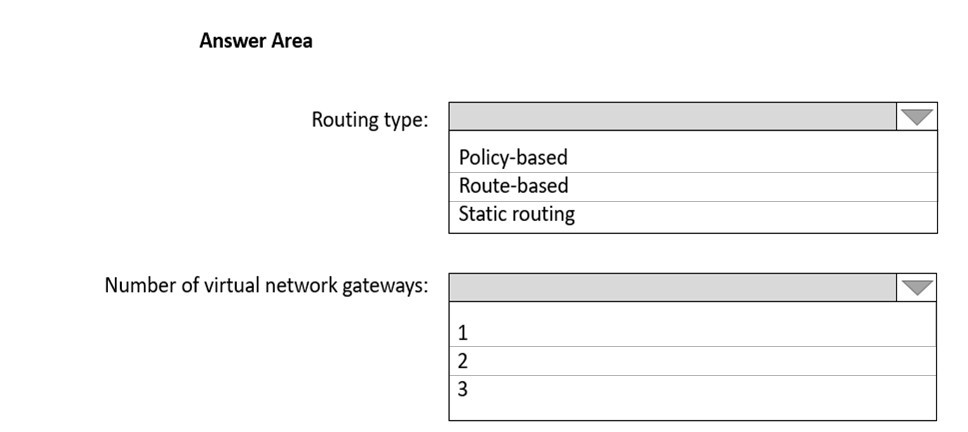 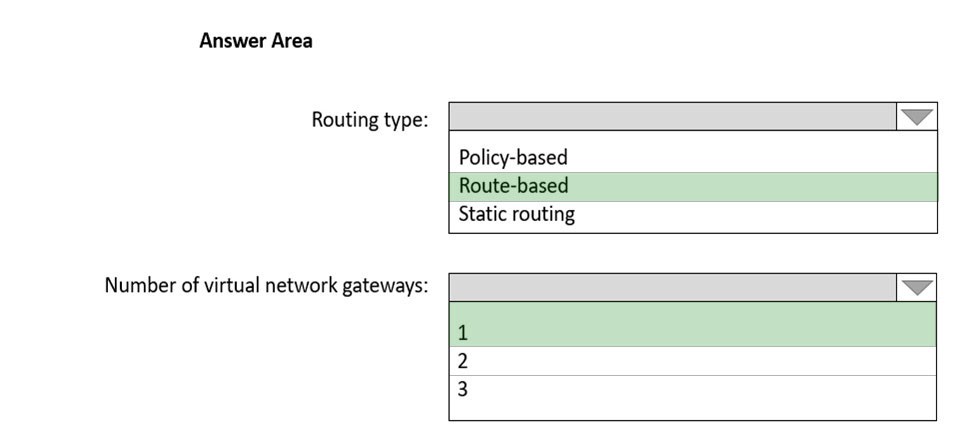 HOTSPOT -You need to connect an on-premises network and an Azure environment. The solution must use ExpressRoute and support failing over to a Site-to-Site VPN connection if there is an ExpressRoute failure.What should you configure? To answer, select the appropriate options in the answer area. NOTE: Each correct selection is worth one point.Hot Area:Correct Answer:Reference:https://docs.microsoft.com/en-us/azure/expressroute/expressroute-howto-coexist-resource-manager  nawere Highly Voted  1 year, 8 months agoThe correct answer is route based and two virtual network gateways - one for ExpressRoute connection (ExpressRoute virtual network gateway) and the second for the VPN connection (VPN virtual network gateway).Check the architecture and read the description at the source.Source: https://docs.microsoft.com/en-us/azure/architecture/reference-architectures/hybrid-networking/expressroute-vpn-failoverupvoted 80 times  MightyMonarch74 11 months, 1 week agoall you have to do is look at the architecture diagram at https://docs.microsoft.com/en-us/azure/architecture/reference-architectures/hybrid- networking/expressroute-vpn-failoverThis confirms 1 ER gateway and 1 VPN gateway (both in the gateway subnet)upvoted 5 times  Libaax01 10 months, 3 weeks agoYou are 100 Percent! correct, in a Virtual Network (VNET) you can have two Gateways.- One VPN Gateway- One Express Route Gatewayupvoted 1 times  Libaax01 10 months, 3 weeks agoin the question, they asked "The solution must use ExpressRoute(Express Route Gateway) and support failing over to a Site-to-Site VPN(VPN Gateway) so a total of two Network Virtual Gateways are required.upvoted 1 times  lasmas 1 year, 8 months agohow about this?https://docs.microsoft.com/en-us/azure/expressroute/expressroute-howto-coexist-resource-manager maybe 1 is correct as via powershell you can do itupvoted 1 times  jellybiscuit 1 year, 4 months agoThe doc is correct. You are misreading it."If you have a virtual network that has only one virtual network gateway (let's say, Site-to-Site VPN gateway) and you want to add another gateway of a different type (let's say, ExpressRoute gateway), "Another gateway of a different type. Two total.upvoted 7 times  NotBillGates 1 year, 7 months agoNo, that just means you can have an ExpressRoute gateway and a virtual network gateway in the same subnet, hence the term co-existence, they co-exist together. ExpressRoute Gateways don't provide S2S, hence, you need two.upvoted 3 times  rac_sp 1 year, 6 months agoThis is correct and I did a lab that worked really fine with this architectureupvoted 2 times  voldemort123	4 months agoExpressroute GW and VPN GW are types of virtual network gateways. For co existence they carved out of GatewaySubnet (min /27). So the question asks how many virtual network gateways -- which is 2 -- one ExR and one VPN.upvoted 1 times  lzariqi 5 months, 1 week agoAll Answers are incorrect. You can have Express Route and VPN on the same Virtual Network Gateway. It depends only on the SKU what you choose.upvoted 1 times  skkk 5 months, 2 weeks agoThe correct answer is need route based and two virtual network gatewaysupvoted 1 times  Jamezz 7 months, 1 week agoin real life, we did route base and 2 virtual network gateways.upvoted 1 times  henryhung 9 months, 3 weeks agoRoute-based2 virtual network gateways From ChatGPT Plus (GPT-4)For this scenario, the routing type that should be configured is "Route-based" because it allows for more flexibility in routing and is recommended for ExpressRoute connections.As for the number of virtual network gateways, you should deploy 2 virtual network gateways for redundancy and failover purposes, one for the ExpressRoute connection and another for the Site-to-Site VPN connection. This is because a virtual network gateway can only be associated with one connection at a time. So, having two virtual network gateways allows you to switch between them if one of the connections fails.upvoted 2 times  Nibo 10 months, 4 weeks agoits route based but you need two VNGhttps://learn.microsoft.com/en-us/azure/architecture/reference-architectures/hybrid-networking/expressroute-vpn-failoverupvoted 2 times  mVic 11 months, 3 weeks agoRoute based and 2 Gateways of VPN and ExpressRoute typeupvoted 2 times  sserna 1 year agoEn examen 20/01/2023upvoted 2 times  TJ001 1 year agoRoute based and 2 Gateways of VPN and ExpressRoute typeupvoted 4 times  NoeHdzMll 1 year agoRoute based and 2 Gateways, as you can see in the Powershell commands to coexist$gw = New-AzVirtualNetworkGateway -Name "VPNGateway" -ResourceGroupName$gw = New-AzVirtualNetworkGateway -Name "ERGateway" -ResourceGroupNameupvoted 1 times  jozamaymen 1 year agoCorrect answer:You choose a Route-based when you create a VNG. Then in VNG you can add multi connection (S2S) and another one with ExpressRoute. No need to new VNG.upvoted 1 times  sshera 1 year ago in exam 4jan23 upvoted 2 times  varundhiman 1 year, 1 month agoCorrect Answer is route Based and 2 Gateway S2S gateway and ER Gateway. Though you can use the same gateway subnet for both of them.upvoted 1 times  MyPractice 1 year, 1 month agoThis came in Dec 2022upvoted 1 times  Pradh 1 year, 3 months agoROUTE BASED 2 VNGThis is the right answer .upvoted 3 times  HasanHHH 1 year, 3 months agoThe correct answer is route based and two virtual network gatewaysExpressRoute virtual network gateway. The ExpressRoute virtual network gateway enables the VNet to connect to the ExpressRoute circuit used for connectivity with your on-premises network.VPN virtual network gateway. The VPN virtual network gateway enables the VNet to connect to the VPN appliance in the on-premises network.The VPN virtual network gateway is configured to accept requests from the on-premises network only through the VPN applianceupvoted 2 timesQuestion #7	Topic 1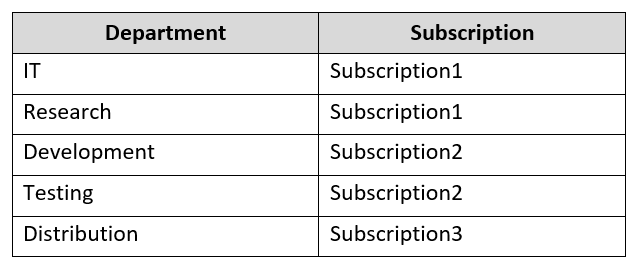 Your company has an on-premises network and three Azure subscriptions named Subscription1, Subscription2, and Subscription3. The departments at the company use the Azure subscriptions as shown in the following table.All the resources in the subscriptions are in either the West US Azure region or the West US 2 Azure region. You plan to connect all the subscriptions to the on-premises network by using ExpressRoute.What is the minimum number of ExpressRoute circuits required?A. 1B. 2C. 3D. 4E. 5Correct Answer: AReference:https://docs.microsoft.com/en-us/azure/expressroute/expressroute-introductionCommunity vote distributionA (88%)	13%  Hawaii_IT Highly Voted  1 year, 5 months agoAnswer: A - 1Managing AuthorizationThe circuit owner can share a circuit with up to 10 Azure subscriptions. The circuit owner can view who has been authorized to the circuit. The owner can revoke the authorization at any time.https://azure.microsoft.com/en-us/blog/enable-multiple-subscription- expressroute/#:~:text=The%20circuit%20owner%20can%20share,the%20authorization%20at%20any%20time.upvoted 21 times  jellybiscuit 1 year, 3 months agoYou are correct, though network topology can negate the ExpressRoute subscription limit anyway. For example, connect the ExpressRoute to a hub vmet and peer the subscription vnets to it.upvoted 6 times  AdityaGupta Highly Voted  1 year, 4 months agoSelected Answer: A1 Express Route Circuit standard sku would be good enough. With 1 er circuit you can connect upto 10 vnets and standard sku allows you to connect within same geopolitical region without additional cost.upvoted 6 times  Ajdlfasudfo0 1 year, 1 month agoit's in the same metro, so local is fineupvoted 3 times  KeZhai Most Recent  3 weeks agohttps://learn.microsoft.com/en-us/azure/expressroute/expressroute-faqsYes. You can link up to 10 virtual networks in the same subscription as the circuit or different subscriptions using a single ExpressRoute circuit. This limit can be increased by enabling the ExpressRoute premium feature. Connectivity and bandwidth charges for the dedicated circuit gets applied to the ExpressRoute circuit owner and all virtual networks share the same bandwidth.upvoted 1 times  _Cris 4 months, 1 week agoappears on exam, 19 Sept 2023upvoted 3 times  Verytutos 4 months, 2 weeks agoAppeared on Exam 05 Sep 2023upvoted 1 times  SLGUY 5 months agoAppeared on Exam 26 Aug 2023upvoted 2 times  Ben_88 7 months, 3 weeks ago1 Express Route Circuit standard sku would be good enough. With 1 er circuit you can connect upto 10 vnets and standard sku allows you to connect within same geopolitical region without additional cost.upvoted 1 times  ESAJRR 9 months, 1 week agoAnswer: A - 1upvoted 1 times  khanda 9 months, 2 weeks agoYou can link up to 10 virtual networks to a standard ExpressRoute circuit. All virtual networks must be in the same geopolitical region when using a standard ExpressRoute circuit. West US and West US 2 are in the same Azure geopolitical region, so you would need only one ER circuits.https://learn.microsoft.com/en-us/azure/expressroute/expressroute-howto-linkvnet-portal-resource-manager#connect-a-vnet-to-a-circuit---  different-subscriptionhttps://learn.microsoft.com/en-us/azure/expressroute/expressroute-locations-providersupvoted 3 times  mauchi 10 months, 1 week agoif the express route would be with a standard SKU, then yes, I think A - 1 express route would be enoughupvoted 1 times  Mo22 11 months, 3 weeks agoB. 2You need at least two ExpressRoute circuits to connect all three Azure subscriptions to the on-premises network. One circuit connects the West US Azure region and another circuit connects the West US 2 Azure region. All the resources in the subscriptions are in either the West US Azure region or the West US 2 Azure region, so you need to connect both regions.upvoted 3 times  sapien45 1 year, 4 months agoNot true for Local SKU though.. With a Local SKU ExpressRoute circuit you can connect to resources in Azure regions in the same metro as the peering site. In this case, your on- premises network can access UK South Azure resources over ExpressRoute. For more information, see What is ExpressRoute Local?. When you configure a Standard SKU ExpressRoute circuit, connectivity to Azure resources will expand to all Azure regions in a geopolitical area.https://learn.microsoft.com/en-us/azure/expressroute/expressroute-faqsupvoted 1 times  Ajdlfasudfo0 1 year, 1 month ago same metro, so local is fine upvoted 1 times  AdityaGupta 1 year, 4 months ago1 Express Route Circuit standard sku would be good enough. With 1 er circuit you can connect upto 10 vnets and standard sku allows you to connect within same geopolitical region without additional cost.upvoted 1 times  Alessandro365 1 year, 4 months agoAnswer: A - 1upvoted 1 times  Jamesat 1 year, 5 months agoSelected Answer: AExpressRoute circuits can be shared between subscriptions.Correct answer is Aupvoted 4 times  iwikneerg 1 year, 5 months agoLooks like the correct answer is AYou can have an ExpressRoute Circuit going into one region and gain access to other regions from there... Connectivity to all regions within a geopolitical regionYou can connect to Microsoft in one of our peering locations and access regions within the geopolitical region.For example, if you connect to Microsoft in Amsterdam through ExpressRoute. You'll have access to all Microsoft cloud services hosted in Northern and Western Europe. For an overview of the geopolitical regions, the associated Microsoft cloud regions, and corresponding ExpressRoute peering locations, see the ExpressRoute partners and peering locations article.https://docs.microsoft.com/en-us/azure/expressroute/expressroute-introduction#connectivity-to-all-regions-within-a-geopolitical-regionupvoted 2 times  iwikneerg 1 year, 5 months agohttps://docs.microsoft.com/en-us/azure/expressroute/expressroute-locations#locationsSee North America geopolitical regionupvoted 1 times  milan92stankovic 1 year, 8 months agoSelected Answer: A Answer: A upvoted 4 timesQuestion #8	Topic 1Your company has offices in New York and Amsterdam. The company has an Azure subscription. Both offices connect to Azure by using a Site- to-Site VPN connection.The office in Amsterdam uses resources in the North Europe Azure region. The office in New York uses resources in the East US Azure region. You need to implement ExpressRoute circuits to connect each office to the nearest Azure region. Once the ExpressRoute circuits are connected, the on-premises computers in the Amsterdam office must be able to connect to the on-premises servers in the New York office by using the ExpressRoute circuits.Which ExpressRoute option should you use?A. ExpressRoute FastPathB. ExpressRoute Global ReachC. ExpressRoute DirectD. ExpressRoute LocalCorrect Answer: BReference:https://docs.microsoft.com/en-us/azure/expressroute/expressroute-global-reachCommunity vote distributionB (100%)  jakubklapka 4 months agoIn exam Sep, 2023upvoted 2 times  Verytutos 4 months, 2 weeks agoAppeared on Exam 05 Sep 2023upvoted 1 times  ESAJRR 9 months, 1 week agoSelected Answer: B Global Reach classic upvoted 1 times  Mo22 11 months, 3 weeks agoSelected Answer: BB. ExpressRoute Global ReachExpressRoute Global Reach provides the ability to connect multiple Azure regions and on-premises locations with a single ExpressRoute circuit. In this scenario, you need to connect the Amsterdam office to the North Europe Azure region and the New York office to the East US Azure region. ExpressRoute Global Reach enables the communication between the on-premises computers in the Amsterdam office and the on-premises servers in the New York office through the ExpressRoute circuits. Hence, ExpressRoute Global Reach is the most suitable option to use in this scenario.upvoted 3 times  TJ001 1 year agoGlobal Reach classic use caseupvoted 3 times  Takloy 1 year, 2 months agoSelected Answer: BExpressRoute Global Reach is the right answer.upvoted 1 times  HasanHHH 1 year, 3 months agoSelected Answer: BWith ExpressRoute Global Reach, you can link ExpressRoute circuits together to make a private network between your on-premises networksupvoted 3 times  jellybiscuit 1 year, 3 months agoSelected Answer: BI am thinking global reach is the answer they're looking for. This assumes that the two offices do not have existing connectivity to each other. I don't like having to make that assumption though.upvoted 1 times  AdityaGupta 1 year, 4 months agoSelected Answer: BExpress Route global reach is correct answer, since each data centre is connected to nearest Azure region by using ER circuit, you only need to enable Global Reach feature on bith ER circuit.upvoted 1 times  Alessandro365 1 year, 4 months agoSelected Answer: B ExpressRoute Global Reach upvoted 1 times  azeem0077 1 year, 5 months agoSelected Answer: BExpressRoute Global Reach is the correct answerupvoted 2 times  iwikneerg 1 year, 5 months agoSelected Answer: BWith ExpressRoute Global Reach, you can link ExpressRoute circuits together to make a private network between your on-premises networks. In the above example, with the addition of ExpressRoute Global Reach, your San Francisco office (10.0.1.0/24) can directly exchange data with your London office (10.0.2.0/24) through the existing ExpressRoute circuits and via Microsoft's global network.https://docs.microsoft.com/en-us/azure/expressroute/expressroute-global-reachupvoted 3 times  1particle 1 year, 6 months agoB.With ExpressRoute Global Reach, you can link ExpressRoute circuits together to make a private network between your on-premises networks. In the above example, with the addition of ExpressRoute Global Reach, your San Francisco office (10.0.1.0/24) can directly exchange data with your London office (10.0.2.0/24) through the existing ExpressRoute circuits and via Microsoft's global network.https://docs.microsoft.com/en-us/azure/expressroute/expressroute-global-reachupvoted 3 times  derrrp 1 year, 6 months ago"Once the ExpressRoute circuits are connected..." Remember that the ExpressRoute has already been established. The ExpressRoute Global Reach service option is like the delicious sauce on top of the already-existing ExpressRouteupvoted 4 times  derrrp 1 year, 6 months agoWith ExpressRoute Global Reach, you can link ExpressRoute circuits together to make a private network between your on-premises networks.In the Microsoft Support Documentation, we're shown a diagram of an on-prem network connected to an Azure datacenter through an express route in one geopolitical region - and another on-prem datacenter connected to Azure in another geopolitical region. Two ExpressRoutes are shown. ExpressRoute Global Reach is the peering between these two ExpressRoutes despite being in different geopolitical regions.upvoted 2 times  milan92stankovic 1 year, 8 months agoSelected Answer: BCorrect answer - Global Reach!upvoted 3 timesQuestion #9	Topic 1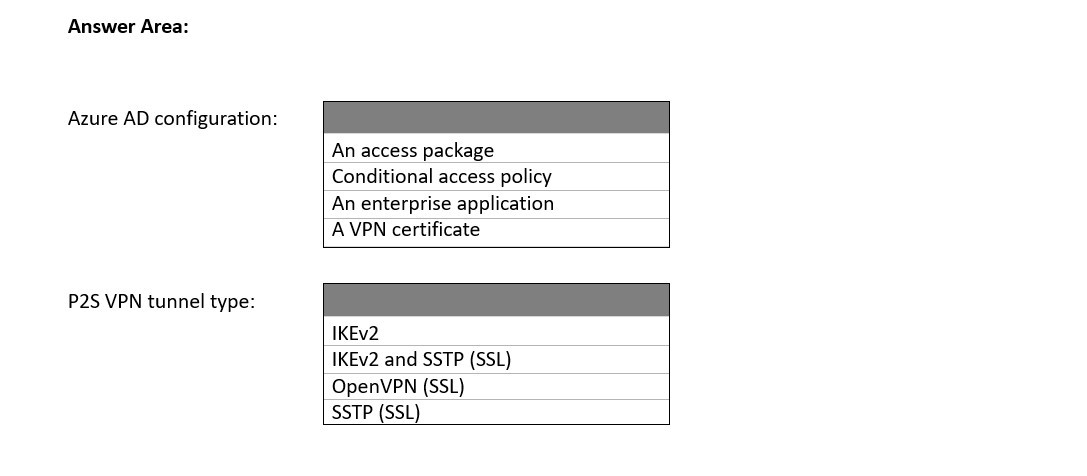 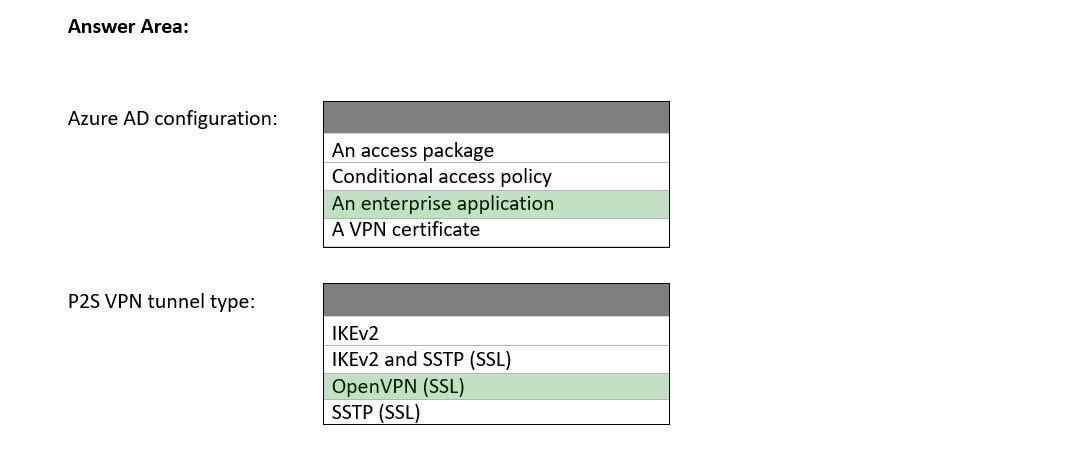 HOTSPOT -You have an Azure subscription that contains a single virtual network and a virtual network gateway.You need to ensure that administrators can use Point-to-Site (P2S) VPN connections to access resources in the virtual network. The connections must be authenticated by Azure Active Directory (Azure AD).What should you configure? To answer, select the appropriate options in the answer area. NOTE: Each correct selection is worth one point.Hot Area:Correct Answer:Box 1: An enterprise applicationEnable Azure AD authentication on the VPN gateway:Locate the Directory ID of the directory that you want to use for authentication. It's listed in the properties section of the Active Directory page.Under your Azure AD, in Enterprise applications, you see Azure VPN listed. Copy the Directory ID.Sign in to the Azure portal as a user that is assigned the Global administrator role.Next, give admin consent. Copy and paste the URL that pertains to your deployment location in the address bar of your browser.Select the Global Admin account if prompted.Select Accept when prompted.Under your Azure AD, in Enterprise applications, you see Azure VPN listed.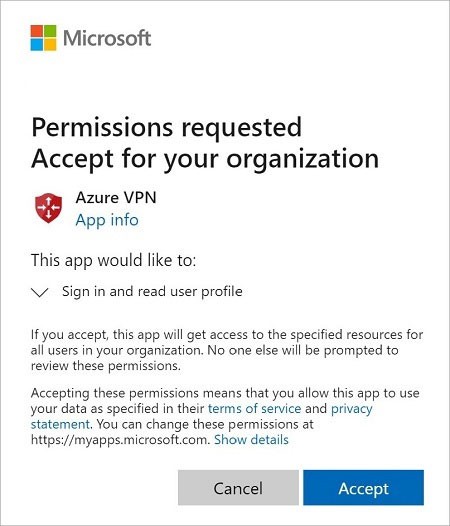 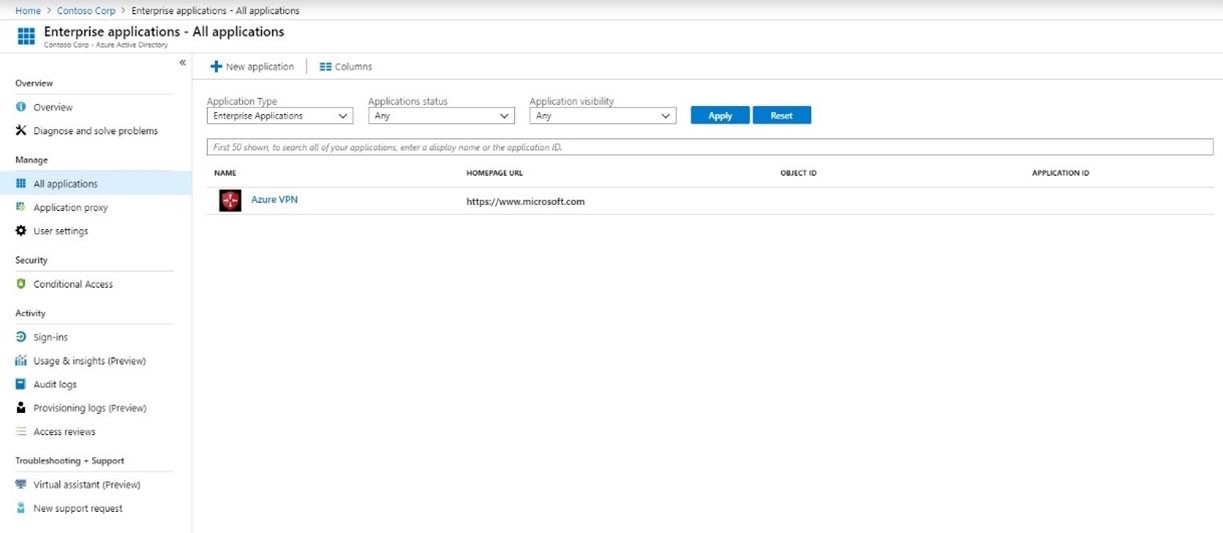 Box 2: Open VPN (SSL)When you connect to your VNet using Point-to-Site, you have a choice of which protocol to use. The protocol you use determines the authentication options that are available to you. If you want to use Azure Active Directory authentication, you can do so when using the OpenVPN protocol.Reference:https://docs.microsoft.com/en-us/azure/vpn-gateway/openvpn-azure-ad-tenant  sapien45	1 year, 4 months agoAzure AD authentication is supported only for OpenVPN® protocol connections and requires the Azure VPN Client. https://learn.microsoft.com/en-us/azure/vpn-gateway/openvpn-azure-ad-tenantupvoted 10 times  _Cris	4 months, 1 week agoappears on exam, 19 Sept 2023upvoted 2 times  JennyHuang36 11 months, 1 week agoIn exam Feb,2023upvoted 3 times  sserna 1 year agoEn examen 20/01/2023upvoted 2 times  TJ001 1 year agocorrect answersupvoted 1 times  sshera 1 year ago in exam 04jan23 upvoted 2 times  MyPractice 1 year, 1 month agoThis came in Dec 2022upvoted 1 times  Takloy 1 year, 4 months agoThe answer is correct!Enterprise Application and OpenVPN (SSL).upvoted 2 times  BillyB2022 1 year, 4 months agoCorrect, enterprise applicationSee https://docs.microsoft.com/en-us/azure/vpn-gateway/openvpn-azure-ad-tenantupvoted 3 times  DerekKey 1 year, 4 months agoCorrectupvoted 2 timesQuestion #10	Topic 1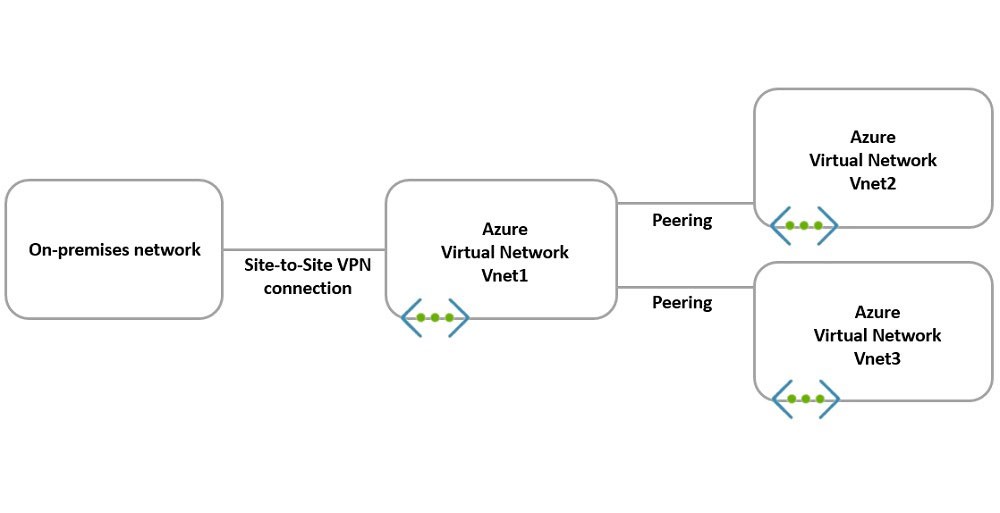 HOTSPOT -You have the hybrid network shown in the Network Diagram exhibit.You have a peering connection between Vnet1 and Vnet2 as shown in the Peering-Vnet1-Vnet2 exhibit.You have a peering connection between Vnet1 and Vnet3 as shown in the Peering-Vnet1-Vnet3 exhibit.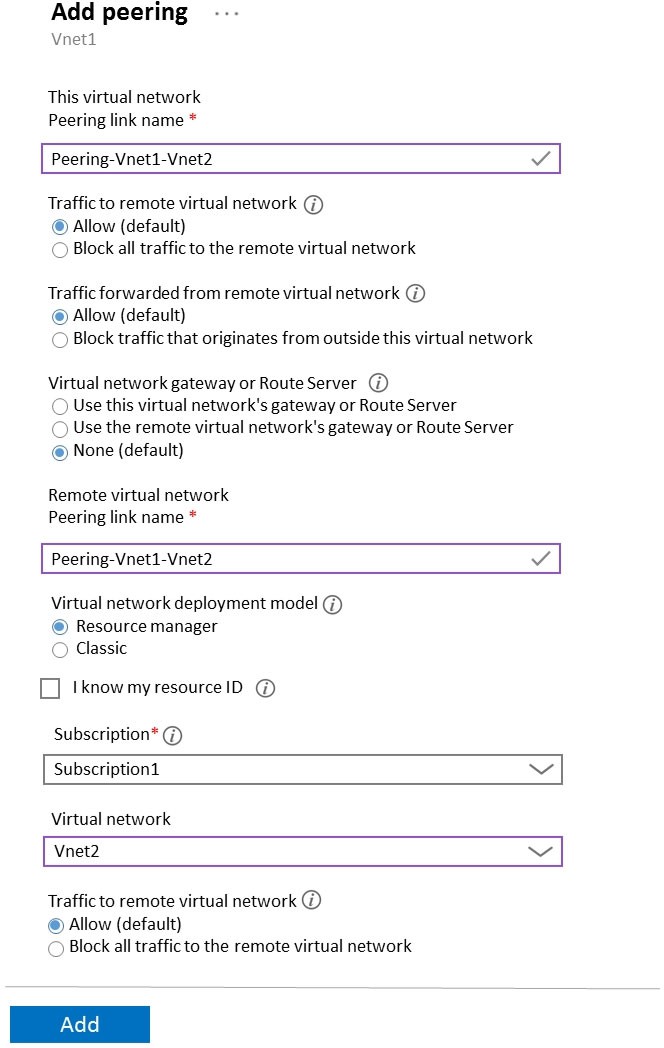 For each of the following statements, select Yes if the statement is true. Otherwise, select No. NOTE: Each correct selection is worth one point.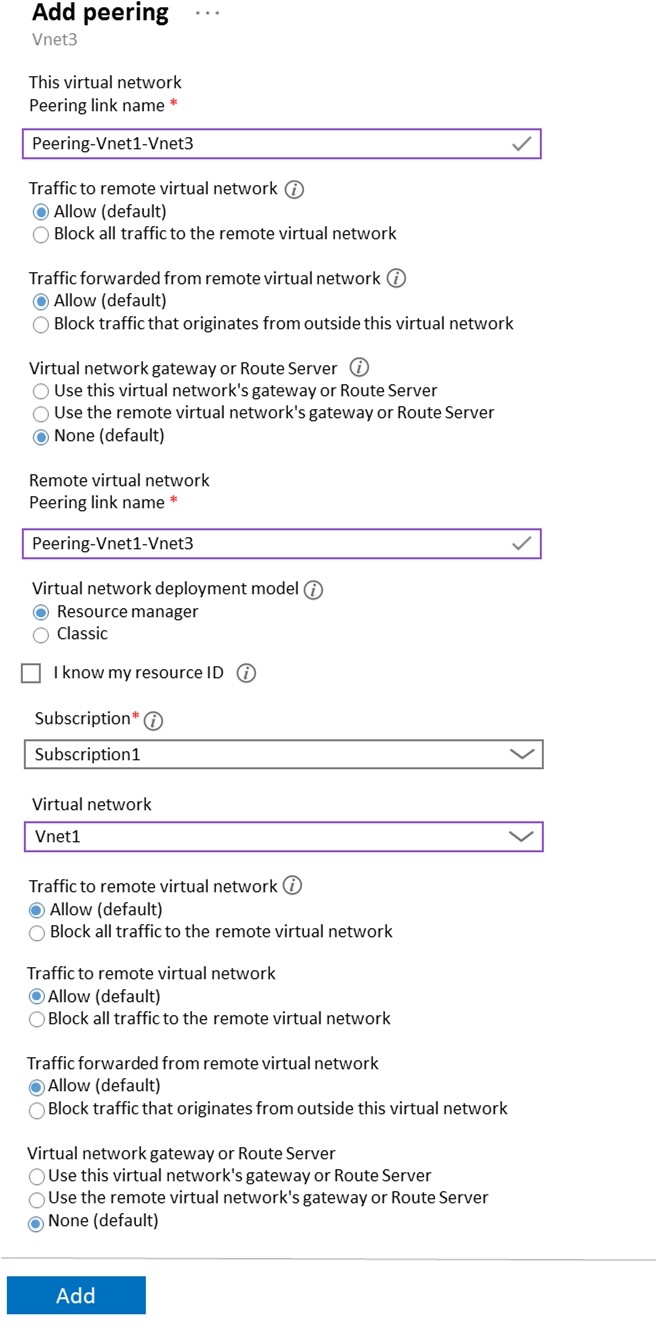 Hot Area: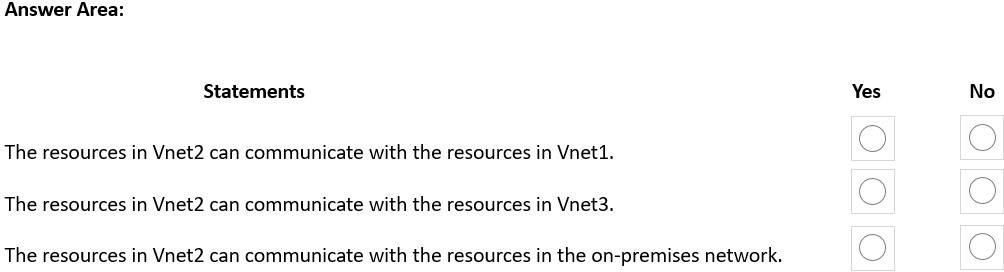 Correct Answer: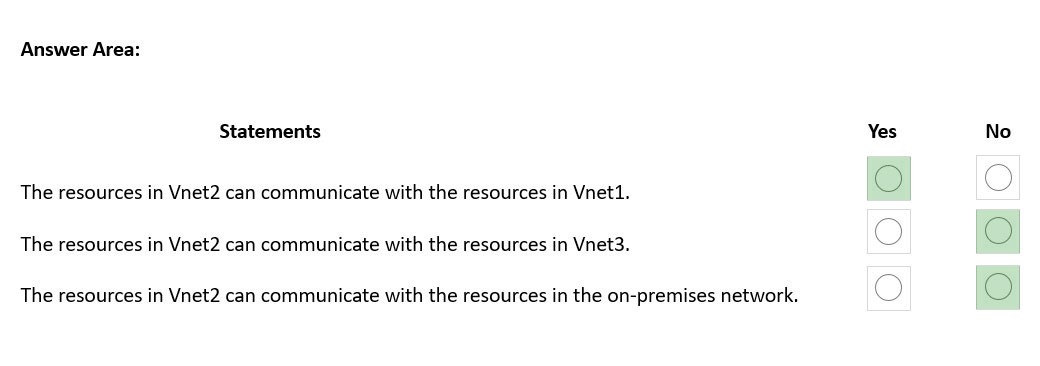 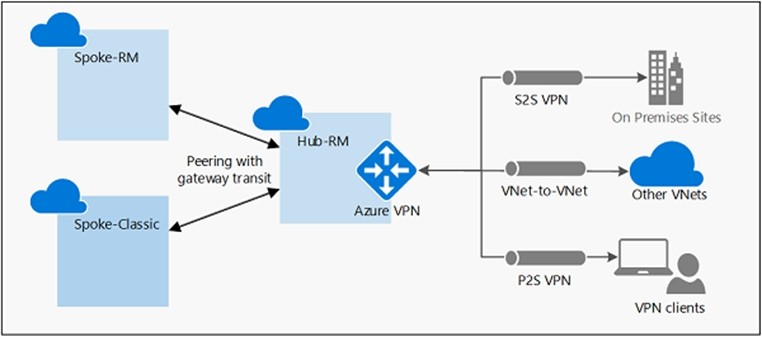 Box 1: Yes -Virtual network peering seamlessly connects two Azure virtual networks, merging the two virtual networks into one for connectivity purposes.Box 2: No -No Virtual Gateway is used.Gateway transit is a peering property that lets one virtual network use the VPN gateway in the peered virtual network for cross-premises or VNet-to-VNet connectivity. The following diagram shows how gateway transit works with virtual network peering.In the diagram, gateway transit allows the peered virtual networks to use the Azure VPN gateway in Hub-RM. Connectivity available on the VPN gateway, including S2S, P2S, and VNet-to-VNet connections, applies to all three virtual networks.Box 3: No -No Virtual Gateway is used. Reference:https://docs.microsoft.com/en-us/azure/vpn-gateway/vpn-gateway-peering-gateway-transit  amt2022	11 months, 3 weeks agoCorrect answer Y,N,N.Remember Azure VNET Peering is NON-Transitive. Meaning, only direct peered VNETs can talk to each other. To make it transitive you either use VNET Gateway or NVAs/Azure FireWall.upvoted 10 times  Prutser2	1 year, 3 months agocorrect, vnet1 cannot be a trnsit between vnets2 and 3, without using the gateway as transitupvoted 6 times  vikrants31 1 month, 1 week agoIncorrect. Vnet2 can communicate to Vnet3 because the communication is via AZURE backbone not via Gateway, gateway is only required if Vnet2 wants to communicate to On-prem.My take YYNAs per this MSDOChttps://learn.microsoft.com/en-us/azure/virtual-network/virtual-network-peering-overviewupvoted 1 times  c2e9cb4 1 month agoThis is not correct No transitivity be default between spokes vnetsupvoted 1 times  CiscoExam	3 weeks, 5 days agoThe options have all changed on the actual Azure Portal UI now. It's much clearer and self-explanatory now in fact !upvoted 1 times  MARTINOV 3 months, 2 weeks agoI don't get it, why can't VNET1 communcate with on-prem when there is a site-to-site VPN present?upvoted 2 times  MARTINOV 3 months, 2 weeks ago I read the question wrong, my bad! upvoted 1 times  bp_a_user 4 months agoThe last one should be yes: It is stated that there is a Site-to-Site VPN which implies that there is virtual network gateway.upvoted 1 times  bp_a_user 4 months agoI am wrong, I think it that old screenshot, the option "remote gateway or route server" should be enabledupvoted 3 times  vDreams 5 months agoAnswer is tricky. Y/N/N is correct, because it's not mentioned the usage of NVA or VNG. If it mentioned NVA, or use of VNG, then it would be Y/Y/Yupvoted 2 times  omgMerrick 11 months, 1 week agoAnswer is correct.Y N Nupvoted 1 times  TJ001 1 year agoyes,no,noupvoted 1 times  zukako 1 year agocorrect vnet1 not use its gateway for vnet2upvoted 1 times  DeepMoon 1 year, 4 months agoDoesn't the 2nd Link name on both those peerings are wrong matter?upvoted 1 times  GetulioJr 1 year, 4 months agoAnswer is correct, The option: Use the remote virtual network's gateway" is not enabledupvoted 2 times  DerekKey 1 year, 4 months agoCorrectupvoted 3 timesQuestion #11	Topic 1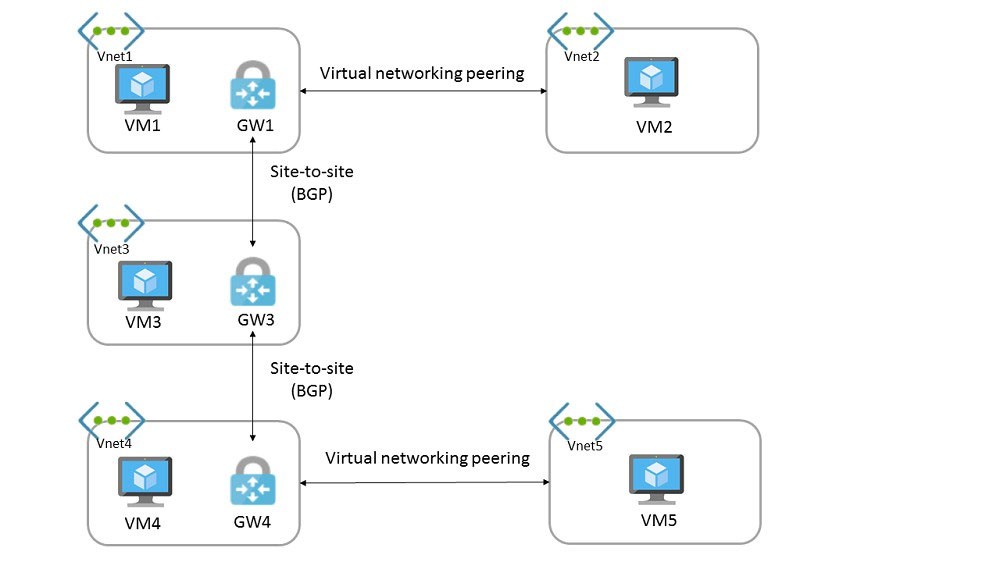 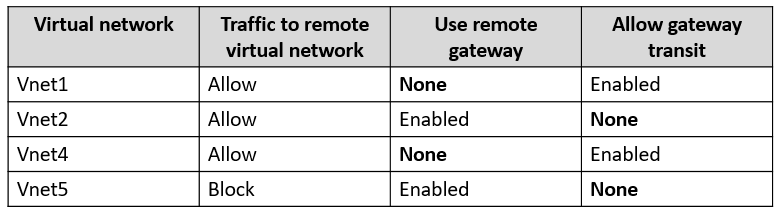 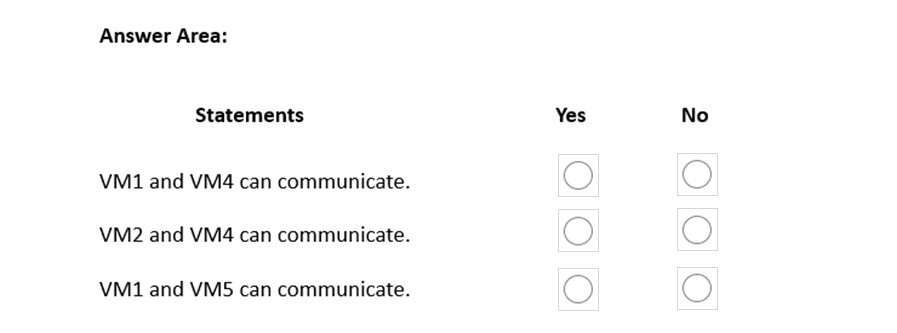 HOTSPOT -You have the Azure environment shown in the exhibit.You have virtual network peering between Vnet1 and Vnet2. You have virtual network peering between Vnet4 and Vnet5. The virtual network peering is configured as shown in the following table.For each of the following statements, select Yes if the statement is true. Otherwise, select No. Hot Area:Correct Answer: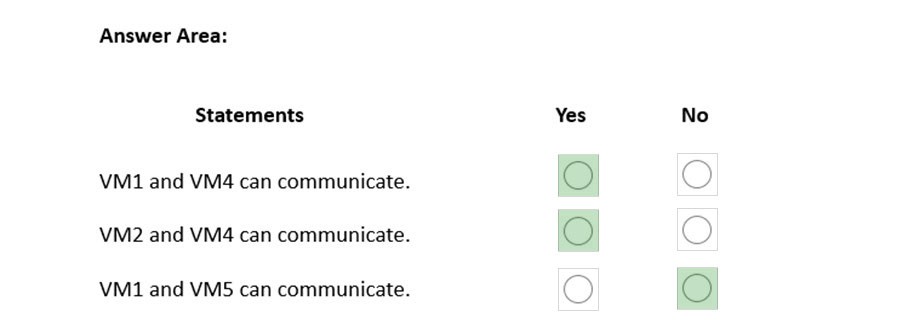 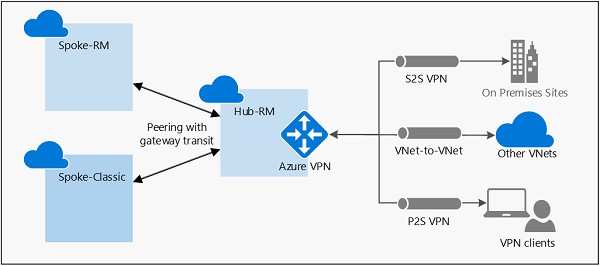 Box 1: Yes -Virtual network peering seamlessly connects two Azure virtual networks, merging the two virtual networks into one for connectivity purposes. Gateway transit is a peering property that lets one virtual network use the VPN gateway in the peered virtual network for cross- premises or VNet-to-VNet connectivity.The following diagram shows how gateway transit works with virtual network peering.In the diagram, gateway transit allows the peered virtual networks to use the Azure VPN gateway in Hub-RM. Connectivity available on the VPN gateway, including S2S, P2S, and VNet-to-VNet connections, applies to all three virtual networks.In hub-and-spoke network architecture, gateway transit allows spoke virtual networks to share the VPN gateway in the hub, instead of deploying VPN gateways in every spoke virtual network.Box 2: Yes -VM2 uses the remote gateway GW1 to reach VM4.Box 3: No -VM2 can reach VM4 through GW1, but not VM5 as VNEt1 does not use remote Gateways. Reference:https://docs.microsoft.com/en-us/azure/vpn-gateway/vpn-gateway-peering-gateway-transit https: /docs.microsoft.com/en-us/azure/virtual- network/virtual-network-troubleshoot-peering-issues  zenithcsa1YYY / tested in lab1 year, 4 months agoVM1 and VM5 can communicate.'Traffic to remove virtual network : Block' setting in Vnet5 does not block communication between VM5 and GW4, while it blocks communication between VM5 and VM4.upvoted 26 times  Aiwa23 1 year, 4 months agoit blocks communication from VNET5 to VNET4 but allows VNET4 to VNET5upvoted 4 times  Pratheeshp 8 months, 3 weeks agoHow about the the return traffic VNET5 to VNET4 ?upvoted 2 times  zenithcsa1 1 year, 4 months agoThat's not true. 'Block' option is about NSG's VirtualNetwork tag whether it contains network address of Vnet4 or not. When you choose 'block' and create security rules on VM5's NSG, VM5 still can communicate with resources in Vnet4.upvoted 2 times  A_way 1 year, 4 months agoCould you pls clarify? This is referring the vnet peering settings not NSGupvoted 6 times  dani999 1 year agoMicrosoft:NOTE: Selecting the Block all traffic to remote virtual network setting only changes the definition of the VirtualNetwork service tag. It doesn't fully prevent traffic flow across the peer connection, as explained in this setting description.upvoted 3 times  Alessandro365YYY, tested in lab.1 year, 4 months agovnet5 peering is disabled, but remote gateway is enabled, allowing the vm5 to be accessed from other vnets. Only VM4 cannot access VM5 (peering blocked).Note that BGP needs to be configured, user routes does not work.upvoted 10 times  sam8819892 weeks, 5 days agoThe answer is correct it is YYN tested in lab!The remote gateway and allow gateway transit only applies to Vnet peering in this case between Vnet 2 and Vnet 1, and another is between Vnet 4 and Vnet 5. Because the connection between the Vnet 1, 3, and 4 is using BGP no option to set remote gateway and transit gateway. All the routes are forwarded to Vnet 2 and Vnet 5 but because Vnet 5 is blocking the traffic to Vnet 4 VM1 can't reach VM5 but rest all can reach each other.upvoted 1 times  Opala79 1 month, 2 weeks agoI think it would be NNN because the option "Use remote gateway" of VNET 1 is disabled, someone disagrees ?upvoted 2 times  Verytutos 4 months, 2 weeks agoAppeared on Exam 05 Sep 2023upvoted 3 times  Oklama 8 months, 1 week agoYYY is correctupvoted 1 times  arnaudhelin 10 months agoHi everyone,I tried a lot of configuration to test the last point. With wireshark on both sides, and traffic flow always on (ping and http request), the result is quite clear even if it is not logical at the first look. When you choose the option BLOCK on one side, the entire communication is blocked. If you want to have the "expected" behavior (vm4 to vm5 ok but not the other way), you must set a NSG with an explicit rule wich allows the traffic.upvoted 7 times  mm2 12 months agoYYY:for 3rd:- Select Block all traffic to the remote virtual network if you don't want traffic to flow to the peered virtual network by default. You can select this setting if you have peering between two virtual networks but occasionally want to disable default traffic flow between the two. You may find enabling/disabling is more convenient than deleting and re-creating peerings. When this setting is selected, traffic doesn't flow between the peered virtual networks by default; however, traffic may still flow if explicitly allowed through a network security group rule that includes the appropriate IP addresses or application security groups.upvoted 2 times  [Removed] 9 months, 1 week agoWhen this setting is selected, traffic doesn't flow between the peered virtual networks by default; however, traffic may still flow if explicitly allowed through a network security group rule that includes the appropriate IP addresses or application security groups.There is no point to NSG so i think 3rd is NOupvoted 3 times  tester2023 12 months agoYYNTo test the 'block' on the peering between vNet4 and vNet5 I did the following:Deployed two vNets. On the second vNet, I selected the "Block all traffic to the remote virtual network" and the Portal displays "Resources in vnet- 2 cannot communicate to resources in the vnet-1"When I do a Connection Troubleshoot test, it fails with "Traffic blocked due to the following network security group rule: DefaultRule_DenyAllInBound".When I set the peering setting to "Allow (default)", the Connection Troubleshoot is successful.upvoted 5 times  asdasd123123iu 6 months, 3 weeks agoAgree. We don't have an information that traffic between vm5 and remote networks has been allowed on NSG so by default it will be blocked.upvoted 1 times  mauchi 1 year agoTo me YYN seems correct.I think the last option is a NO, bc the statement says "VM1 and VM5 can communicate" to me it implies a bidirectional communication. And the table states that Vnet 5 blocks traffic going to a differnt vnet, such as vnet1, thus (bidirectional) communication between them its not possible.upvoted 6 times  TJ001 1 year ago YYY seems right upvoted 1 times  MyPractice 1 year, 1 month agoThis came in Dec 2022upvoted 1 times  geuser 1 year, 1 month agoI say YYNNo becuase: Select Block all traffic to the remote virtual network if you don't want traffic to flow to the peered virtual network by default. You can select this setting if you have peering between two virtual networks but occasionally want to disable default traffic flow between the two. You may find enabling/disabling is more convenient than deleting and re-creating peerings.upvoted 4 times  Takloy 1 year, 2 months agoYYYFor the 3rd question, if you read carefully and look closely to the chart, it means Traffic to remote network from VNET5. Meaning, From VNET5 to any of the remote networks will be blocked but not inbound. This is why the answer is Yes.upvoted 2 times  GokuSS 1 year, 3 months agoYYN, for 3rd questions, does this explanation makes sense? "VM1 can reach VM4 through GW1, but not VM5 as VNEt1 does not use remote Gateways."upvoted 1 times  ACSlearning1 1 year, 3 months agoHow can "VM1 and VM5 can communicate" be yes if "use remote gateway" is set to none on vnet1?upvoted 1 times  TJ001 1 year agothat is only for peering not for BGPupvoted 1 times  mingorad 1 year, 4 months agocorrect is YYY ; traffic to remote virtual network is blocked on Vnet5 so from Vnet5 to exterior not from Vnet4 to Vnet5upvoted 2 timesQuestion #12	Topic 1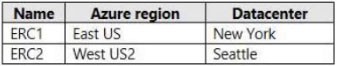 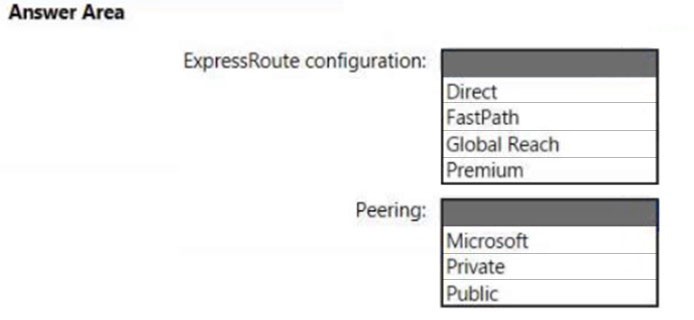 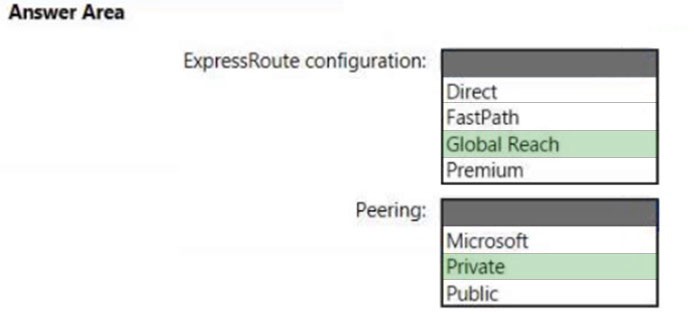 HOTSPOT -You have on-premises datacenters in New York and Seattle.You have an Azure subscription that contains the ExpressRoute circuits shown in the following table.You need to ensure that all the data sent between the datacenters is routed via the ExpressRoute circuits. The solution must minimize costs. How should you configure the network? To answer, select the appropriate options in the answer area.NOTE: Each correct selection is worth one point. Hot Area:Correct Answer:Box 1: Global Reach -ExpressRoute Global Reach is the service where if you have two datacenters, which are located at different geo-locations and both are connected to MicrosoftAzure via Express Route then these two datacenters can also connect to each other securely via Microsoft's backbone. Incorrect:FastPath is designed to improve the data path performance between your on-premises network and your virtual network. When enabled, FastPath sends network traffic directly to virtual machines in the virtual network, bypassing the gateway.Box 2: Private -With ExpressRoute Global Reach, you can link ExpressRoute circuits together to make a private network between your on-premises networks.Reference:https://docs.microsoft.com/en-us/azure/expressroute/expressroute-global-reach  jakubklapka 4 months agoIn exam Sep, 2023upvoted 2 times  [Removed] 4 months, 1 week agoYou have to use ExpressRoute Global Reach. That is the requirement for connecting two On-Premise data centers through two different ExpressRoutes.https://learn.microsoft.com/en-us/azure/expressroute/expressroute-introductionupvoted 1 times  ironbornson 5 months, 2 weeks agoA-Global reach: that is a difficult one as WEST US and EAST US are inside the same geopolitical region as "mauchi" wrote down, actually Standard SKU might be enough for the ER to connect together, but the question is which configuration is better, so Premium is not a configuration is an SKU, from Direct, FastPath and GlobalReach, globalreach seems the only logical:https://learn.microsoft.com/en-us/azure/expressroute/expressroute-faqs#do-i-need-expressroute-premium-for-expressroute-global-reachB-Private obiouslyupvoted 2 times  bakamon 8 months ago:: Global Reach:: Privateupvoted 1 times  Himank20 9 months agoFrom MS Docs:-https://learn.microsoft.com/en-us/azure/expressroute/expressroute-faqs#what-is-expressroute-global-reachIf a metro in a supported country/region has more than one ExpressRoute peering location, you can connect together the ExpressRoute circuits created at different peering locations in that metro.upvoted 1 times  sserna 1 year agoEn examen 20/01/2023upvoted 2 times  Tightbot 1 year, 1 month agoGlobal reachhttps://learn.microsoft.com/en-us/azure/expressroute/expressroute-faqs#what-is-expressroute-global-reachupvoted 2 times  Takloy 1 year, 2 months agoGlobal reach functions like a "Transit gateway" for on premise networks. hence, allowing them 2 different on-premise locations to communicate.upvoted 2 times  sikbeats 1 year, 3 months agoWhy is it called "Global Reach" if it is within US regions. I thought Global Reach was for different global regions like if a US provider doesn't have a locations in the other region.upvoted 2 times  TJ001 1 year agoEast US and West US does not fall in the same geopolitical,,,,East US and East US 2 mayupvoted 1 times  mauchi 1 year agothat's not right, they are indeed under the same geopolitical region - check here https://learn.microsoft.com/en- us/azure/expressroute/expressroute-locationsupvoted 2 times  Apptech 10 months, 3 weeks agoI agree. Geoppolitical region is North America. It includes East US, West US, East US 2, West US 2, West US 3, Central US, South Central US, North Central US, West Central US, Canada Central, Canada Eastupvoted 1 times  BlackZeros 1 year, 4 months agoseems like a right answerGlobal Reachhttps://learn.microsoft.com/en-us/azure/expressroute/expressroute-global-reach Peeringhttps://learn.microsoft.com/en-us/azure/expressroute/expressroute-circuit-peeringsupvoted 4 times  AdityaGupta 1 year, 4 months agoGlobal Reach is a feature for connecting your On-Prem Datacenters over Express Route. And Private Peering allows to you connect On-Prem to Azure Platform Private Networks.upvoted 1 times  DerekKey 1 year, 4 months agoConfigure ExpressRoute Global Reach -> Azure private peering is configured on your ExpressRoute circuits. https://docs.microsoft.com/en-us/azure/expressroute/expressroute-howto-set-global-reachupvoted 1 timesQuestion #13	Topic 1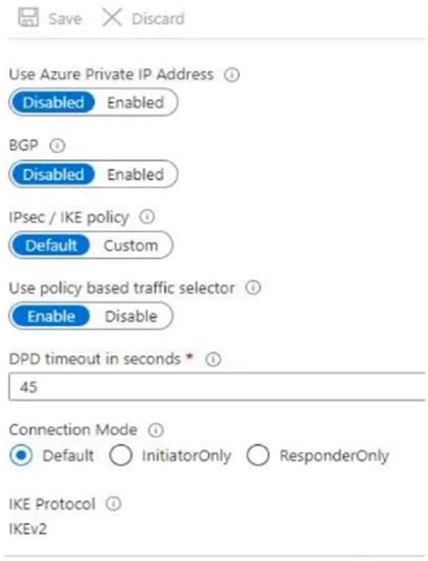 You have an Azure virtual network named Vnet1 and an on-premises network. The on-premises network has policy-based VPN devices. In Vnet1, you deploy a virtual network gateway named GW1 that uses a SKU of VpnGw1 and is route-based.You have a Site-to-Site VPN connection for GW1 as shown in the following exhibit.You need to ensure that the on-premises network can connect to the route-based GW1. What should you do before you create the connection?A. Set Connection Mode to ResponderOnly.B. Set BGP to Enabled.C. Set Use Azure Private IP Address to Enabled.D. Set IPsec / IKE policy to Custom.Correct Answer: BBGP is the standard routing protocol commonly used in the Internet to exchange routing and reachability information between two or more networks. BGP enables the Azure VPN Gateways and your on-premises VPN devices, called BGP peers or neighbors, to exchange "routes" that will inform both gateways on the availability and reachability for those prefixes to go through the gateways or routers involved. BGP can also enable transit routing among multiple networks by propagating routes a BGP gateway learns from one BGP peer to all other BGP peers.Incorrect:Not C: A VPN gateway must have a Public IP address. Verify that you have an externally facing public IPv4 address for your VPN device. Reference:https://docs.microsoft.com/en-us/azure/vpn-gateway/vpn-gateway-bgp-resource-manager-ps https: /docs.microsoft.com/en-us/azure/vpn- gateway/vpn-gateway-howto-site-to-site-resource-manager-cliCommunity vote distributionD (90%)	10%  mrgreat Highly Voted  10 months agoD. Set IPsec / IKE policy to Custom.In order to ensure that the on-premises network can connect to the route-based virtual network gateway, you need to set the IPsec / IKE policy to Custom. The default policy settings for a virtual network gateway are not compatible with policy-based VPN devices. By setting the IPsec / IKE policy to Custom, you can configure the policy to match the requirements of the on-premises VPN devices.Option A, "Set Connection Mode to ResponderOnly," is not a valid option for a route-based VPN gateway.Option B, "Set BGP to Enabled," is not necessary to enable connectivity between a route-based gateway and a policy-based VPN device.Option C, "Set Use Azure Private IP Address to Enabled," is not relevant to this scenario. This setting is used to specify whether the virtual network gateway should use a private or public IP address for the VPN connection.upvoted 19 times  RageshBethapudicorrect answer is D.1 year, 5 months agohttps://docs.microsoft.com/en-us/azure/vpn-gateway/vpn-gateway-connect-multiple-policybased-rm-psupvoted 15 times  vDreamscorrect answer is D.5 months agoBGP will trade routes, not the algorithm to setup the VPN. Also, as per documentation (https://learn.microsoft.com/en-us/azure/vpn-gateway/vpn- gateway-bgp-overview#why) is an optional feature to use as Route-Based.https://learn.microsoft.com/en-us/azure/vpn-gateway/vpn-gateway-bgp-overview#whyupvoted 1 times  khanda 9 months, 2 weeks agoCorrect answer is Dupvoted 1 times  Chezzer83 9 months, 4 weeks agoI assumed D for this. BGP is not required to configure a VPN connection.upvoted 2 times  where2go 10 months agoIts D --- The configuration option is part of the custom IPsec/IKE connection policy. If you enable the policy-based traffic selector option, you must specify the complete policy (IPsec/IKE encryption and integrity algorithms, key strengths, and SA lifetimes).The configuration option is part of the custom IPsec/IKE connection policy. If you enable the policy-based traffic selector option, you must specify the complete policy (IPsec/IKE encryption and integrity algorithms, key strengths, and SA lifetimes).upvoted 1 times  bennasu 10 months, 2 weeks agoIf you set the IPsec/IKE config to default, under most of the circumstances, azure VPN GW will automatically match the on prem Firewall's IPsec Phase 1 and phase 2 configuration(modern FW like fortigate,sonicwall). But if you are using cisco ASA then it's a different story. You would need to configure the phase manuallyupvoted 1 times  Bbb78 11 months, 4 weeks agoI am not sure any of the 4 answers are correct. Mainly because this is ENABLED - "Use policy based traffic selector " ...if the onPrem device(s) is route based then this is not needed ?upvoted 1 times  sserna 1 year agoEn examen 20/01/2023upvoted 2 times  mm2 1 year agoroute-based also mean static routes and all others routing protocols, when policy based, based on configured networks that should be routed for this specific VPN.From network perspective route-based use ROUTING TABLE to make route decision, this includes all directly connected networks and mentioned static routes. Making an assumption that BGP=Route-based as a must - is wrong imhohowever you can configure route-based to communicated with multiple policy base devices. Please notice POLICY BASE DEVICES for on prem, not DEVICE [one], there aremultiple in question.upvoted 2 times  mm2 1 year agoroute-based also mean static routes and all others routing protocols, when policy based, based on configured networks that should be routed for this specific VPN.From network perspective route-based use ROUTING TABLE to make route decision, this includes all directly connected networks and mentioned static routes. Making an assumption that BGP=Route-based as a must - is wrong imho.upvoted 1 times  zukako 1 year agoNot have to set BGP if onpremise is act/stanbyupvoted 1 times  Andre369 1 year, 1 month agoSelected Answer: Dcorrect answer is D.https://docs.microsoft.com/en-us/azure/vpn-gateway/vpn-gateway-connect-multiple-policybased-rm-psupvoted 1 times  JRodJ 1 year, 1 month agoI don't think any of these answers is correct. In order to talk to on premises there is another button that must be enabled not visible on this screenshot. Use custom traffic selectors and it needs to be enabled. I have verified this works by configuring it at my customer's location with 3 separate sites.upvoted 1 times  Libaax01 1 year, 3 months agoThe correct answer is D, you can not have Policy based VPN one end and Route Based VPN on the other. Both ends need to match on the type of VPN being used.upvoted 1 times  Prutser2 1 year, 3 months agoSelected Answer: DPreviously, when working with policy-based VPNs, you were limited to using the policy-based VPN gateway Basic SKU and could only connect to 1 on-premises VPN/firewall device. Now, using custom IPsec/IKE policy, you can use a route-based VPN gateway and connect to multiple policy- based VPN/firewall devices. To make a policy-based VPN connection using a route-based VPN gateway, configure the route-based VPN gateway to use prefix-based traffic selectors with the option "PolicyBasedTrafficSelectors".as per https://learn.microsoft.com/en-us/azure/vpn-gateway/vpn-gateway-connect-multiple-policybased-rm-psupvoted 4 times  HasanHHH 1 year, 3 months agoSelected Answer: DPreviously, when working with policy-based VPNs, you were limited to using the policy-based VPN gateway Basic SKU and could only connect to 1 on-premises VPN/firewall device. Now, using custom IPsec/IKE policy, you can use a route-based VPN gateway and connect to multiple policy- based VPN/firewall devices. To make a policy-based VPN connection using a route-based VPN gateway, configure the route-based VPN gateway to use prefix-based traffic selectors with the option "PolicyBasedTrafficSelectors".https://learn.microsoft.com/en-us/azure/vpn-gateway/vpn-gateway-connect-multiple-policybased-rm-psupvoted 2 timesQuestion #14	Topic 1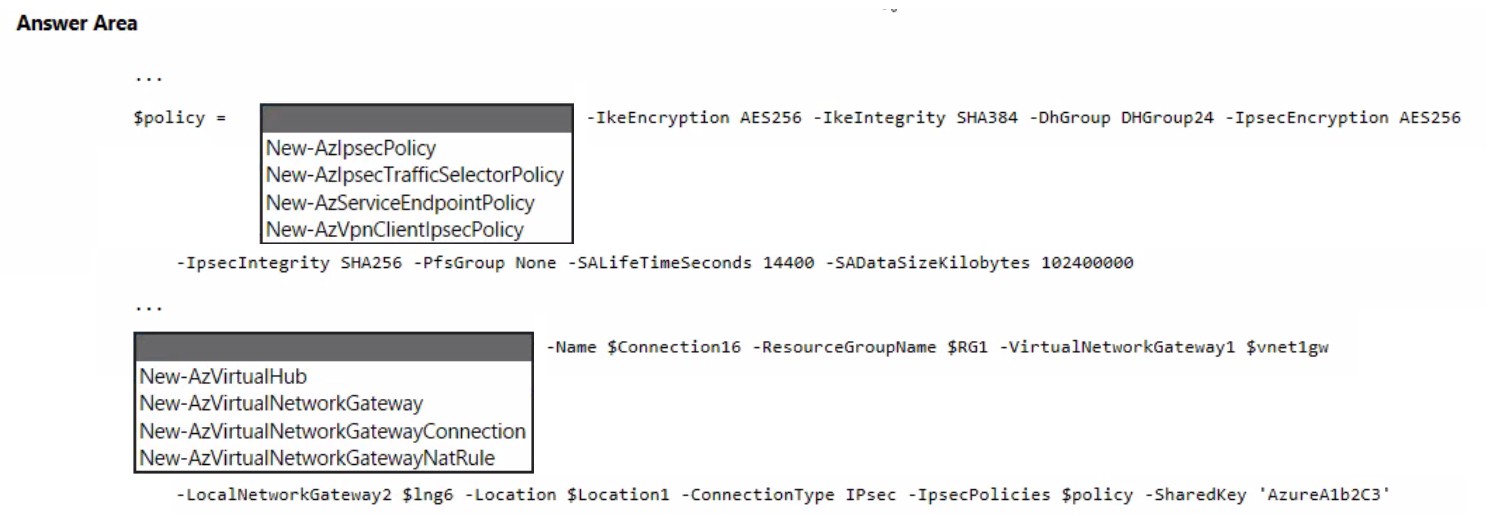 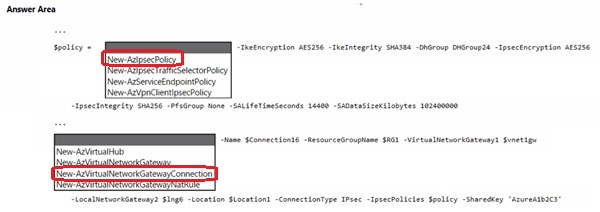 HOTSPOT-Your on-premises network contains a VPN device.You have an Azure subscription that contains a virtual network and a virtual network gateway. You need to create a Site-to-Site VPN connection that has a custom cryptographic policy.How should you complete the PowerShell script? To answer, select the appropriate options in the answer area. NOTE: Each correct selection is worth one point.Correct Answer:  Goofer Highly Voted  1 year ago1 = New-AzIpsecPolicyhttps://learn.microsoft.com/en-us/powershell/module/az.network/new-azipsecpolicy?view=azps-9.2.02 = New-AzVirtualNetworkGatewayConnectionhttps://learn.microsoft.com/en-us/powershell/module/az.network/new-azvirtualnetworkgatewayconnection?view=azps-9.2.0#example-1upvoted 13 times  Aunehwet79 1 year agoThanks - agreedupvoted 1 times  _Cris Most Recent  4 months, 1 week agoappears on exam, 19 Sept 2023upvoted 3 times  SLGUY 5 months agoAppeared on Exam 26 Aug 2023upvoted 2 times  Billabongs 6 months, 2 weeks agoCorrect answers.Confirm it by checking the syntax of each one here:Question #15	Topic 1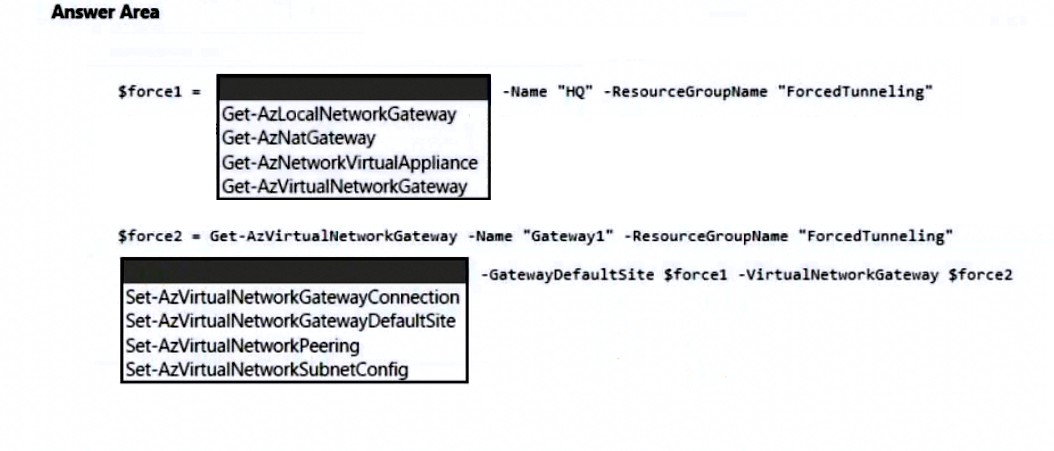 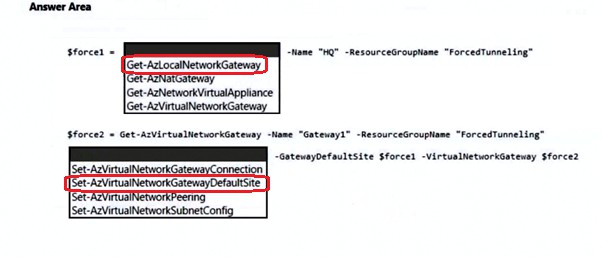 HOTSPOT-You have an Azure virtual network and an on-premises datacenter that connect by using a Site-to-Site VPN tunnel. You need to ensure that all traffic from the virtual network to the internet is routed through the datacenter.How should you complete the PowerShell script to configure forced tunneling? To answer, select the appropriate options in the answer area. NOTE: Each correct selection is worth one point.Correct Answer:  DavidSapery Highly Voted  1 year agoAnswer is correct. It's the exact example in https://learn.microsoft.com/en-us/powershell/module/az.network/set- azvirtualnetworkgatewaydefaultsite?view=azps-9.2.0upvoted 11 times  Verytutos Most Recent  4 months, 2 weeks agoAppeared on Exam 05 Sep 2023upvoted 2 times  dani999 1 year agoCorrect answer :$LocalGateway = Get-AzLocalNetworkGateway -Name "ContosoLocalGateway " -ResourceGroupName "ContosoResourceGroup"$VirtualGateway = Get-AzVirtualNetworkGateway -Name "ContosoVirtualGateway"Set-AzVirtualNetworkGatewayDefaultSite -GatewayDefaultSite $LocalGateway -VirtualNetworkGateway $VirtualGatewayupvoted 3 times  liono 1 year agoCorrect. Local Network gateway for sending all internet traffic via on-prem DCupvoted 2 timesQuestion #16	Topic 1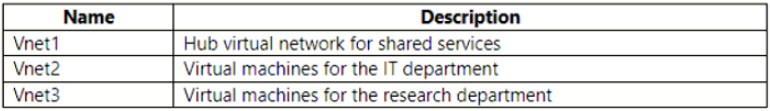 You are planning an Azure deployment that will contain three virtual networks in the East US Azure region as shown in the following table.A Site-to-Site VPN will connect Vnet1 to your company’s on-premises network.You need to recommend a solution that ensures that the virtual machines on all the virtual networks can communicate with the on-premises network. The solution must minimize costs.What should you recommend for Vnet2 and Vnet3?VNet-to-VNet VPN connectionspeeringservice endpointsroute tablesCorrect Answer: BCommunity vote distributionB (100%)  unciax 5 months agoAppeared on Exam 28 Aug 2023upvoted 3 times  ronin201 7 months, 1 week agoPls be noticed for peering in description of question must be at least 1 Azure VPN gateway and transitive routes for peerirngs, "vpn connection" can be built via NVA for exampleupvoted 2 times  Rick0304 8 months, 1 week ago Peering is the correct answer! upvoted 2 times  ESAJRR 10 months, 1 week agoSelected Answer: B Peering is correct! upvoted 1 times  mVic 11 months, 3 weeks agoSelected Answer: B Peering is correct. upvoted 4 times  Rajan395 1 year agoCorrect. VNET peering is the answer.upvoted 3 times  liono 1 year ago VNET Peering! upvoted 1 times  krishnadasns96 1 year agoSelected Answer: B Correct, Peering upvoted 3 timesQuestion #17	Topic 1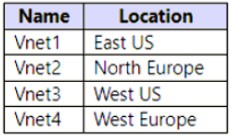 Your company has an office in New York.The company has an Azure subscription that contains the virtual networks shown in the following table.You need to connect the virtual networks to the office by using ExpressRoute. The solution must meet the following requirements:The connection must have up to 1 Gbps of bandwidth.The office must have access to all the virtual networks.Costs must be minimized.How many ExpressRoute circuits should be provisioned, and which ExpressRoute SKU should you enable?one ExpressRoute Premium circuittwo ExpressRoute Premium circuitsfour ExpressRoute Standard circuitsone ExpressRoute Standard circuitCorrect Answer: ACommunity vote distributionA (100%)  sumandev Highly Voted  1 year agoExpress Route Premium SKU provides ability to connect from on-premises to any of the Azure regions across the globe.upvoted 8 times  SLGUY Highly Voted  5 months agoAppeared on Exam 26 Aug 2023upvoted 6 times  OrangeSG Most Recent  2 months, 3 weeks agoSelected Answer: AExpressRoute SKU scope access:With a Local SKU ExpressRoute circuit, you can connect to resources in Azure regions in the same metro as the peering site.When you configure a Standard SKU ExpressRoute circuit, connectivity to Azure resources expand to all Azure regions in a geopolitical area.To allow your on-premises network to access resources globally across all Azure regions, you need to configure an ExpressRoute premium SKU circuit.https://learn.microsoft.com/en-us/azure/expressroute/expressroute-faqs#what-is-the-connectivity-scope-for-different-expressroute-circuit-skusupvoted 1 times  jakubklapka 4 months agoIn exam Sep, 2023upvoted 1 times  _Cris 4 months, 1 week agoappears on exam, 19 Sept 2023upvoted 3 times  charrua86 6 months agoI understand that in terms of cost reduction we could configure a standard and peering between Vnets from different regions. BUT... ^^, the question has a "banana peel", because the statement communicates that "The office must have access to all the virtual networks.", and that changes everything, because only the Premium SKU has the ability to have full access to all services and resources of a geopolitical region otherthan the ER peering. Something that helps us is the diagram and explanation in this link: https://learn.microsoft.com/en- us/azure/expressroute/expressroute-faqs#what-is-the-connectivity-scope-for-different-expressroute- circuit-skusupvoted 3 times  Pratheeshp 8 months, 3 weeks ago4 x Local SKU ER is cheaper than 1 x Premium SKU ER. However since it is not an option, i would go with Answer Aupvoted 1 times  [Removed] 9 months agoAnswer is AIf there was 2x standard ExpressRoute circuits available, that would be the most cost-effective answer.upvoted 1 times  Rafael1984 10 months agoI think is D because you must be minimized costupvoted 1 times  ryswick7 9 months, 4 weeks agoER Standard SKU doesn't allow you to connect across a geopolitical area. Hence, it is Aref: https://eighty20solutions.com.au/azure-expressroute/upvoted 4 times  jarz 9 months, 1 week agoThis is a much better explanation compared to MS garble!upvoted 1 times  ESAJRR 10 months, 1 week agoSelected Answer: AAn ExpressRoute Premium circuit is a higher-end offering for Azure ExpressRoute that provides increased resiliency and higher bandwidth capabilities compared to the standard ExpressRoute circuits.upvoted 2 times  blah1234_5 11 months, 1 week agoExpress route premium allows 4 circuits - https://learn.microsoft.com/en-us/azure/expressroute/expressroute-faqsupvoted 1 times  SeanPan 11 months, 3 weeks agoA is correctupvoted 2 times  dani999 12 months agoSelected Answer: A A is correct upvoted 4 times  liono 1 year agoOne ExpressRoute circuit is required for the office with premium SKUupvoted 1 times  DeepMoon 1 year agoIf you need to connect to multiple geo's then you need express route premium sku. If it is only a single region, then you can use a standard sku.upvoted 4 timesQuestion #18	Topic 1You have an Azure subscription that contains a virtual network.You plan to deploy an Azure VPN gateway and 90 Site-to-Site VPN connections. The solution must meet the following requirements:Ensure that the Site-to-Site VPN connections remain available if an Azure datacenter fails.Minimize costs.Which gateway SKU should you specify?VpnGw1AZVpnGw2AZVpnGw4AZVpnGw5AZCorrect Answer: CCommunity vote distributionC (100%)  DavidSapery Highly Voted  1 year agoBasic SKU supports max 10 S2S connections. SKUs 1, 2, and 3 support max 30 S2S connections. SKUs 4 & 5 support max 100 S2S. Of those 2, SKU4 minimizes the cost.Answer Cupvoted 32 times  DeepMoon 1 year agoDitto.upvoted 1 times  ESAJRR Highly Voted  10 months, 1 week agoSelected Answer: CVPN GTW SKU S2S V2V PS2 P2S THROUGHPUT BGPGeneration2 VpnGw2AZ Max. 30 Max. 128 Max. 500 1.25 Gbps SupportedGeneration2 VpnGw3AZ Max. 30 Max. 128 Max. 1000 2.5 Gbps Supported Yes Generation2 VpnGw4AZ Max. 100* Max. 128 Max. 5000 5 Gbps Supported Generation2 VpnGw5AZ Max. 100* Max. 128 Max. 10000 10 Gbps Supportedupvoted 5 times  Pixan Most Recent  2 months, 3 weeks agoHi Everyone!!Join ET and get actual and valid study material: https://examstopics.quora.com/ and pass your exam in first attempt. Study Smart Not Hardupvoted 1 times  Lazylinux 2 months, 3 weeks agoSelected Answer: CI Cas perhttps://azure.microsoft.com/en-au/pricing/details/vpn-gateway/upvoted 1 times  Rick0304 8 months, 1 week agoGeneration2 VpnGw4AZ Max. 100* Max. 128 Max. 5000 5 Gbps Supportedupvoted 1 times  wooyourdaddy 10 months, 3 weeks agoSelected Answer: CAnswer can be derived from the table at:https://learn.microsoft.com/en-us/azure/vpn-gateway/vpn-gateway-about-vpn-gateway-settings#benchmark In the columns marked "S2S/Vnet-to-Vnet Tunnels" and "Zone-Redundant".All SKUs that end in AZ are zone-redundant, which covers the datacenter failure scenario, so all 4 answers are still valid at this point.From the chart, we see the following max connections:VpnGw1AZ - Max 30 connectionsVpnGw2AZ - Max 30 connectionsVpnGw4AZ - Max 100 connectionsVpnGw5AZ - Max 100 connectionsSo while VpnGw4AZ and VpnGw5AZ can both handle the 90 connections, the final deciding criteria is cost. So C, VpnGw4AZ would be the correct answer.upvoted 3 times  dani999 12 months agoSelected Answer: CVpnGw4AZ Max. 100 s2s Zone-redundant is supportupvoted 4 times  sserna 1 year agoEn examen 20/01/2023upvoted 2 times  liono 1 year ago Correct! SKU4 upvoted 2 timesQuestion #19	Topic 1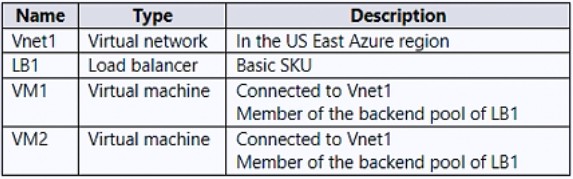 You have an Azure subscription that contains the resources shown in the following table.You create a virtual network named Vnet2 in the West US region. You plan to enable peering between Vnet1 and Vnet2.You need to ensure that the virtual machines connected to Vnet2 can connect to VM1 and VM2 via LB1. What should you do?From the Peerings settings of Vnet2, set Traffic forwarded from remote virtual network to Allow.Change the Floating IP configurations of LB1.From the Peerings settings of Vnet1, set Traffic forwarded from remote virtual network to Allow.Change the SKU of LB1.Correct Answer: DCommunity vote distributionD (100%)  DeepMoon Highly Voted  1 year agoBasic sku won't support cross-region traffic. https://learn.microsoft.com/en-us/azure/load-balancer/skushttps://learn.microsoft.com/en-us/azure/load-balancer/cross-region-overviewupvoted 12 times  ConanBarb 3 months, 3 weeks agoyou may be right, but it is _not_ about cross-region load balancing as the vms of the backend pool (vm1 and vm2) both reside in the same vnet (vnet1)cross-region load-balancing is used when you have backend pools in different regions, as can be read in the second link you providedupvoted 4 times  daemon101 Highly Voted  6 months, 1 week agoVnet1 and Vnet2 reside in different regions.Global VNet Peering now supports Standard Load Balancer. Previously, resources in one virtual network could not communicate with the front-end IP address of an internal load balancer over a globally peered connection.https://azure.microsoft.com/en-us/updates/global-vnet-peering-now-supports-standard-load-balancer/upvoted 5 times  ConanBarb 3 months, 3 weeks agothis, IMHO, is the right reasoning behind D - Standard SKU, not Basicupvoted 1 times  ConanBarb Most Recent  3 months, 3 weeks agoSelected Answer: DGlobal VNet Peering now supports Standard Load Balancerupvoted 2 times  khanda 9 months, 2 weeks agoSelected Answer: DAzure Standard Load Balancer supports cross-region load balancing.Question #20	Topic 1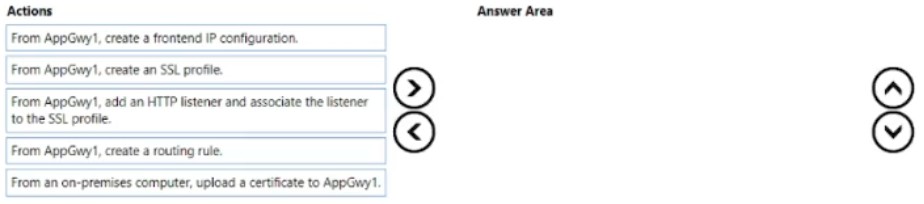 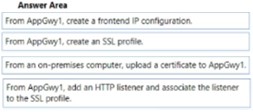 DRAG DROP-Your on-premises network contains an Active Directory Domain Services (AD DS) domain named contoso.com that has an internal certification authority (CA).You have an Azure subscription.You deploy an Azure application gateway named AppGwy1 and perform the following actions:Configure an HTTP listenerAssociate a routing rule with the listenerYou need to configure AppGwy1 to perform mutual authentication for requests from domain-joined computers to contoso.com.Which four actions should you perform in sequence? To answer, move the appropriate actions from the list of actions to the answer area and arrange them in the correct order.Correct Answer:  aklas Highly Voted  8 months, 2 weeks agoGiven answer and all the discussions are incorrect.Create an SSL profileUpload a certificateAdd an HTTP listener and associate the listener to the profileCreate a routing ruleThe question says you already deploy an App Gateway and configure a listener and a routing rule. You can't deploy a listener without a frontend IP so that assumes you already have one.Listener needs a routing rule otherwise it's useless.upvoted 22 times  asdasd123123iu 6 months, 3 weeks agoAgree. However must be some mistake in answer related with listener, because there is no possibility to sign SSL profile to HTTP, only HTTPS.upvoted 3 times  DCor2022 5 months agoAgree. In this link is added the routing rule: https://learn.microsoft.com/en-us/azure/application-gateway/mutual-authentication-powershellupvoted 2 times  harshit101 Highly Voted  11 months, 3 weeks agowhat is going on here?upvoted 7 times  Pixan Most Recent  2 months, 3 weeks agoHi Everyone!!Join ET and get actual and valid study material: https://examstopics.quora.com/ and pass your exam in first attempt. Study Smart Not Hardupvoted 1 times  Lazylinux 2 months, 3 weeks agoBased on the URL below and fact the existing listener is http and NOT https and fact the fronted IP is created part of the Listener creation the the correct answer is as per below and mentioned by othersCreate an SSL profileUpload a certificateAdd an HTTP listener and associate the listener to the profileCreate a routing rulehttps://learn.microsoft.com/en-us/azure/application-gateway/mutual-authentication-portalupvoted 1 times  ConanBarb 3 months, 3 weeks agotrick question. anything with HTTP (missing S as in HTTPS) is there to lure, disturb and distract. Hence the option with HTTP listener is out of question, leaving:create frontend ipcreate ssl profileupload certcreate routing rule(even though some steps are taken in the beginning, nothing says that you must use that specific configuraton)upvoted 1 times  voldemort123 4 months ago such discussions, much confusion upvoted 1 times  _Cris 4 months, 1 week agoappears on exam, 19 Sept 2023upvoted 1 times  SLGUY 5 months agoAppeared on Exam 26 Aug 2023upvoted 3 times  pijp 5 months ago thanks for the feedback upvoted 1 times  [Removed] 9 months agoThe given answer is correct!From AppGwy1, create a frontend IP configuration.From AppGwy1, create an SSL profile.From an on-premises computer, upload a certificate to AppGwy1.From AppGwy1, add an HTTP listener and associate the listener to the SSL Profile. https://learn.microsoft.com/en-us/azure/application-gateway/mutual-authentication-portalupvoted 4 times  khanda 9 months, 2 weeks agoAnswer is correct: https://learn.microsoft.com/en-us/azure/application-gateway/mutual-authentication-portalupvoted 1 times  rj_289 10 months ago Given answer is correct! upvoted 2 times  Aziza_Adam 11 months, 2 weeks agoThe given answer is correctupvoted 3 times  kienvu 11 months, 2 weeks agoFrom AppGwy1, create a frontend IP configurationFrom AppGwy1, create a routing ruleFrom an on-premises computer, upload a certificate to AppGwy1From AppGwy1, add an HTTP listener and associate the listener to the SSL Profileupvoted 6 times  omgMerrick 11 months, 1 week agoThis is incorrect! There is no need to create a routing rule. The given answer is correct.https://learn.microsoft.com/en-us/azure/application-gateway/mutual-authentication-portalupvoted 7 times  TedSund69543 11 months, 2 weeks agohttps://learn.microsoft.com/en-us/azure/application-gateway/mutual-authentication-portalQuestion #21	Topic 1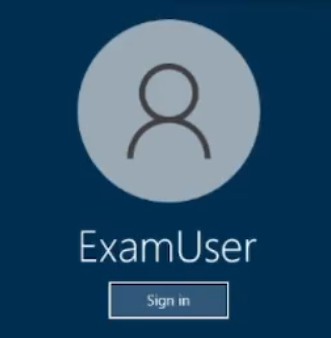 SIMULATION-Username and password-Use the following login credentials as needed:To enter your username, place your cursor in the Sign in box and click on the username below.To enter your password, place your cursor in the Enter password box and click on the password below. Azure Username: User-12345678@cloudslice.onmicrosoft.comAzure Password: xxxxxxxxxx-If the Azure portal does not load successfully in the browser, press CTRL-K to reload the portal in a new browser tab.The following information is for technical support purposes only:Lab Instance: 12345678-You are preparing to connect your on-premises network to VNET4 by using a Site-to-Site VPN. The on-premises endpoint of the VPN will be created on a firewall named Firewall1.The on-premises network has the following configuration:internal address range: 10.10.0.0/16Firewall1 internal IP address: 10.10.1.1Firewall public IP address: 131.107.50.60 BGP is NOT used.You need to create the object that will provide the IP addressing configuration of the on-premises network to the Site-to-Site VPN. You do NOT need to create a virtual network gateway to complete this task.To complete this task, sign in to the Azure portal.Correct Answer: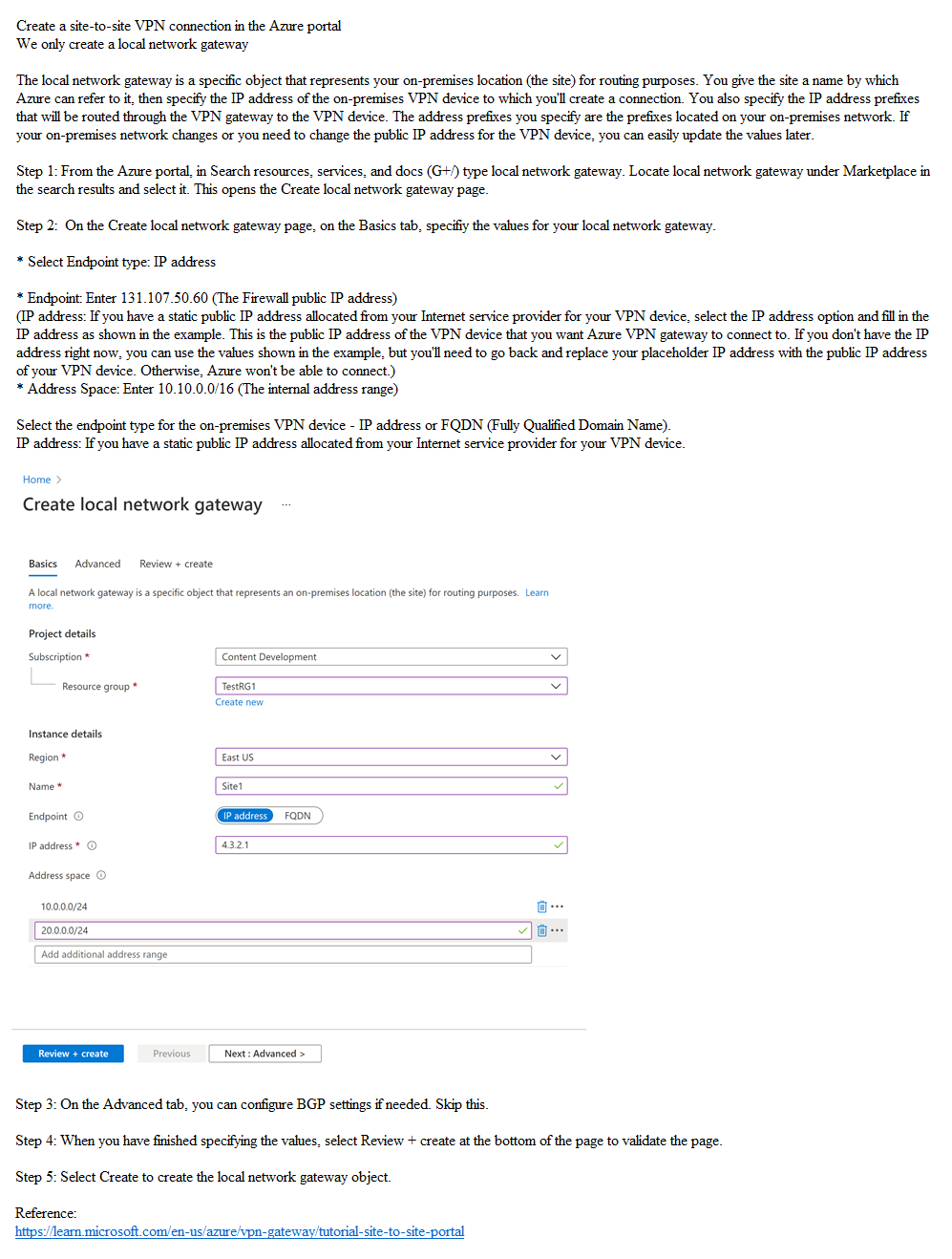   MrBlueSky	10 months agoGiven answer is correct, you would need to create a Local Network Gateway, which will represent the on-prem IP addressupvoted 5 times  PixanHi Everyone!!2 months, 3 weeks agoJoin ET and get actual and valid study material: https://examstopics.quora.com/ and pass your exam in first attempt. Study Smart Not Hardupvoted 1 times  Lazylinux 2 months, 3 weeks agoYep Given answer is correctQuestion #22	Topic 1SIMULATION-Username and password-Use the following login credentials as needed:To enter your username, place your cursor in the Sign in box and click on the username below.To enter your password, place your cursor in the Enter password box and click on the password below. Azure Username: User-12345678@cloudslice.onmicrosoft.comAzure Password: xxxxxxxxxx-If the Azure portal does not load successfully in the browser, press CTRL-K to reload the portal in a new browser tab.The following information is for technical support purposes only:Lab Instance: 12345678-You need to ensure that hosts on VNET2 can access hosts on both VNET1 and VNET3. The solution must prevent hosts on VNET1 and VNET3 from communicating through VNET2.To complete this task, sign in to the Azure portal.Correct Answer: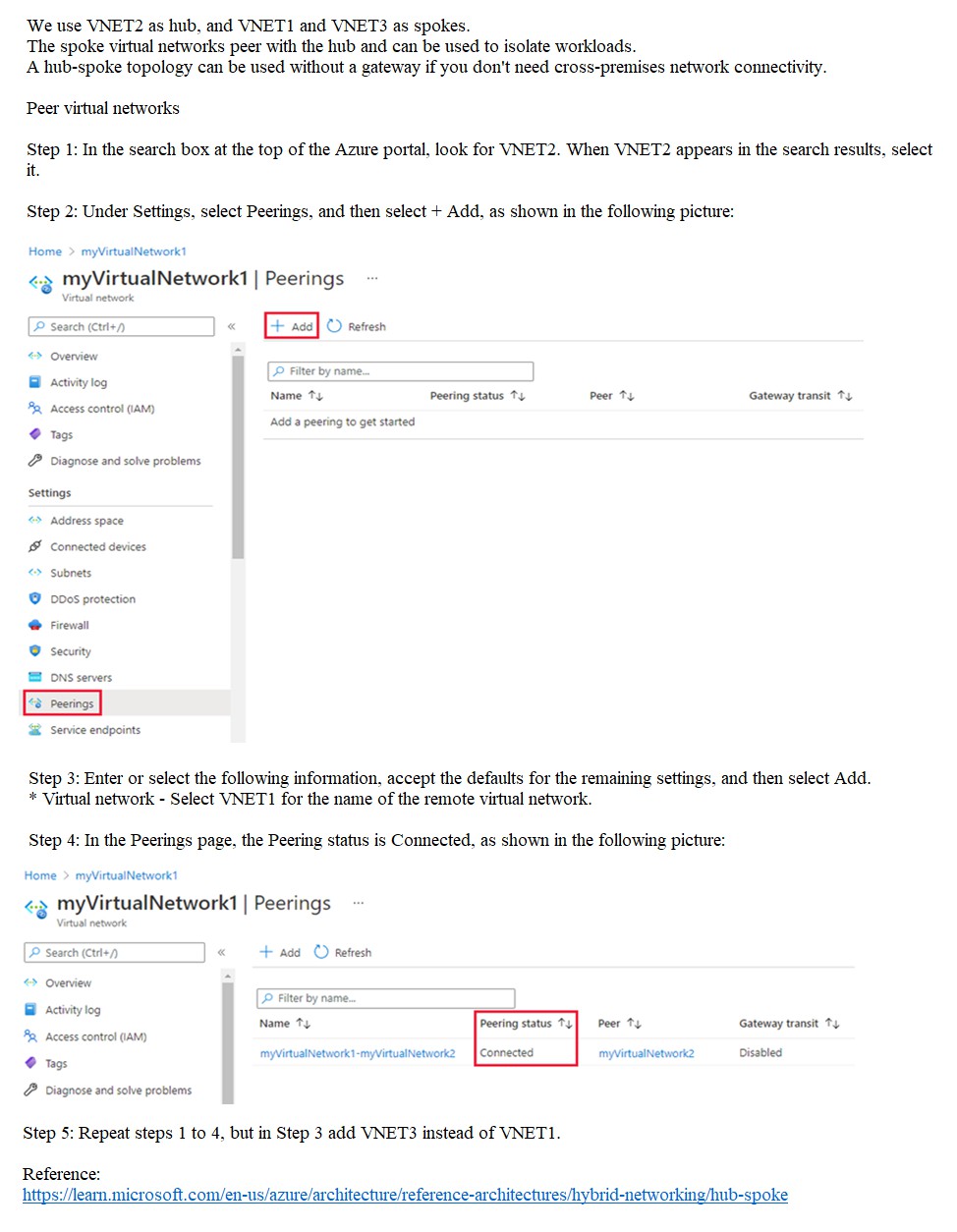   jakubklapka 4 months agoIn exam Sep, 2023upvoted 2 times  DGUI 6 months, 3 weeks agoHello, ca?n you specify the url for this lab pleaseupvoted 1 times  Lazylinux 7 months agoThe answer is correct but should be clearer..YEs it is kind of HUB-Spoke setup mainly using vNET peering, you configure it from vNET2 and allow traffic both ways i.e. i.e. vms on both peered vNET2 and vNET1 can communicate with each other or you could just configure to ONLY allow communication for vms in vNET2 to vNET1 but not otherway round. Now to prevent vNET1 and vNET3 from accessing other resources such as internet or vms in vNET1 able to communicate with vms in vNET3 is to DISABLE GATEWAY TRANSIT.i  Lazylinux 7 months agoNo we dont, see my commentsupvoted 1 timesQuestion #23	Topic 1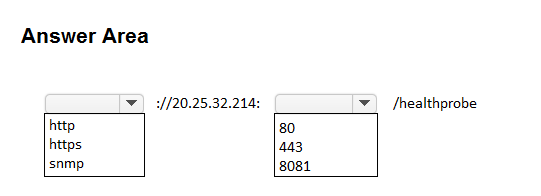 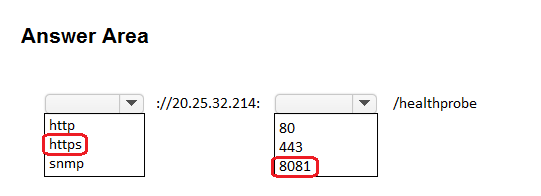 HOTSPOT-You have an Azure subscription that contains a virtual network gateway named VNetGwy1. VNetGwy1 has a public IP address of 20.25.32.214. You need to query the health probe of VNetGwy1.How should you complete the URI? To answer, select the appropriate options in the answer area. NOTE: Each correct selection is worth one point.Correct Answer:  ckyap Highly Voted  9 months, 3 weeks agoCorrect. See https://learn.microsoft.com/en-us/azure/vpn-gateway/vpn-gateway-troubleshoot-site-to-site-cannot-connect#step-7-verify-the- azure-gateway-health-probeupvoted 9 times  [Removed] Most Recent  9 months agoIt was on 24/04/2023. The answer is correct.Active/Passive: https://<YourVirtualNetworkGatewayIP>:8081/healthprobe Acttve/Active: https://<YourVirtualNetworkGatewayIP2>:8083/healthprobe (Second IP)https://learn.microsoft.com/en-us/azure/vpn-gateway/vpn-gateway-troubleshoot-site-to-site-cannot-connect#step-7-verify-the-azure-gateway-  health-probeupvoted 4 timesQuestion #24	Topic 1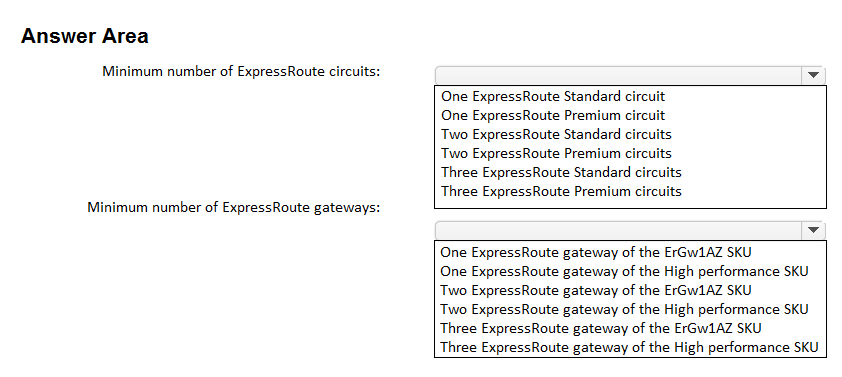 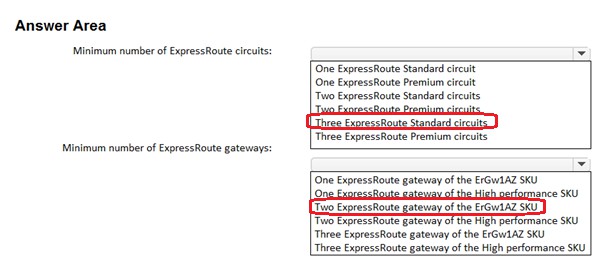 HOTSPOT-You have an on-premises datacenter.You have an Azure subscription that contains 10 virtual machines and a virtual network named VNet1 in the East US Azure region. The virtual machines are connected to VNet1 and replicate across three availability zones.You need to connect the datacenter to VNet1 by using ExpressRoute. The solution must meet the following requirements:Maintain connectivity to the virtual machines if two availability zones fail.Support 1000-Mbps connections.Minimize costs.What should you include in the solution? To answer, select the appropriate options in the answer area. NOTE: Each correct selection is worth one point.Correct Answer:  bakamon Highly Voted  8 months agoAnswer :--> One ExpressRoute Standard circuit--> One ExpressRoute gateway of the ErGw1AZ SKUupvoted 20 times  CiscoTerminator 5 months, 4 weeks agoYou need zone-redundant gateways so 1 Standard circuit won't do.upvoted 3 times  thekhijir 1 week, 5 days agoWhen deploying an ErGw1AZ, it is possible to define its zone availability as "Zone-Redundant"?upvoted 2 times  charrua866 months agoAs I researched here in these 3 reference documentations:https://learn.microsoft.com/en-us/azure/reliability/availability-zones-overview;https://learn.microsoft.com/en-us/azure/vpn-gateway/create-zone-redundant-vnet-gatewayhttps://learn.microsoft.com/en-us/azure/expressroute/expressroute-about-virtual-network-gateways#gwskuWhen deploying an ErGw1AZ, it is possible to define its zone availability as "Zone-Redundant", in addition it is also essential that the ip used by the ER Gateway be "Standard", because at the time of provisioning this ip will become redundant between the availability zones . Regarding the ER Circuit, it can be "Local", but in this scenario it would be unlimited and more expensive than the "Standard" Limited in 1Gbps. In my opinion the best answer would be:One ExpressRoute Standard circuitOne ExpressRoute gateway of the ErGw1AZ SKUupvoted 16 times  erreyesarroyo Guess one and one.... upvoted 1 times  MCCC454 1 week ago1 week agoThese kind of questions really baffle my mind. How we suppose to memorize all the sku's and differences?upvoted 3 times  Redrum702 1 week, 6 days agoExpressRoute Premium Circuits offer Zone-redundant Gateway (ZRG) functionality, which means that even if one Availability Zone fails, traffic can be redirected to another Zone without interruption. However, if two Availability Zones fail simultaneously, there might be an impact on connectivity.Answer:One ExressRoute Premium circuitOne ExpressRoute gateway ErGw1AZ SKUupvoted 1 times  _Cris 4 months, 1 week agoappears on exam, 19 Sept 2023upvoted 3 times  mabalon 5 months agoFor the Gateway, you need only one, the new SKU are zone redundant:"you can deploy your gateways with zone-redundancy. This means that all instances of the gateways will be deployed across Azure Availability Zones"https://learn.microsoft.com/en-us/azure/vpn-gateway/create-zone-redundant-vnet-gateway#what-will-change-when-i-deploy-these-new-skusupvoted 2 times  SLGUY 5 months agoAppeared on Exam 26 Aug 2023upvoted 4 times  aklas 8 months, 2 weeks agoFor number of GW's, correct answer should be 1 ErGw1AZ:"For a VPN gateway, the two gateway instances will be deployed in any 2 out of these three zones to provide zone-redundancy. For an ExpressRoute gateway, since there can be more than two instances, the gateway can span across all the three zones."https://learn.microsoft.com/en-us/azure/vpn-gateway/about-zone-redundant-vnet-gateways#pipzrgupvoted 4 times  [Removed] 9 months agoMaintain connectivity to the virtual machines if two availability zones fail - Needs two VPN gateways to tolerate two AV zones. https://learn.microsoft.com/en-us/azure/expressroute/expressroute-about-virtual-network-gateways#zrgwSupport 1000-Mbps connections - Standard/ERGw1Az supports up to 1Gbps and support across geopolitical areas, which is more than enough. https://learn.microsoft.com/en-us/azure/expressroute/expressroute-about-virtual-network-gateways#testing-conditionsTherefore, the most cost-effective solution is; One ExpressRoute Standard circuit2x ExpressRoute gateways (ErGw1AZ)upvoted 5 times  headspace 8 months, 2 weeks agoIt never mentioned a VPN connection, so I'm thinking 1 ER Standard, SKU 1 ErGw1AZupvoted 2 times  henryhung 9 months, 3 weeks agoUpdate: Answer from ChatGPT Plus(GPT 4.0)To meet the requirements, you need to have the following:Minimum number of ExpressRoute circuits:Two ExpressRoute Standard circuitsThis is because ExpressRoute Standard circuits do not provide connectivity across multiple regions, and you need to maintain connectivity if two availability zones fail. Therefore, you will need two ExpressRoute Standard circuits to ensure connectivity in case of failure.Minimum number of ExpressRoute gateways:Two ExpressRoute gateways of the ErGw1AZ SKUThe ErGw1AZ SKU supports up to 2,000 Mbps, which meets the 1,000 Mbps requirement, and it also provides Zone Redundant Gateway for increased reliability. Having two ExpressRoute gateways of the ErGw1AZ SKU ensures that connectivity is maintained even if two availability zones fail, meeting the requirement.upvoted 1 times  zman_83 6 months agoStop using Chat GPT for this, it doesn't work that way...please!!! It fails delux...!upvoted 7 times  [Removed] 9 months, 2 weeks agoI don't think ChatGPT is correct here.First of all, connectivity across multiple regions doesn't matter in terms of availability zones because they are usually located in the same region. This would only matter for services with cross-regional replication such as storage accounts. Not entirely sure if two circuits are necessary - I think one would be enough.For ExpressRoute gateways you should only need one because it spans across three availability zones if you configure the public IP with standard SKU and zone redundancy. Regular VPN Gateways only span two availability zones. In that case you would probably need two Gateways.https://learn.microsoft.com/en-us/azure/vpn-gateway/about-zone-redundant-vnet-gateways#pipzrgupvoted 4 times  henryhung 9 months, 3 weeks agoAnswer from ChatGPT:To maintain connectivity to the virtual machines if two availability zones fail, at least two ExpressRoute circuits are required for redundancy, one of which must be in a different availability zone.For supporting a 1000-Mbps connection, ExpressRoute Premium is required. Therefore, the minimum number of circuits needed is two ExpressRoute Premium circuits.Regarding the minimum number of ExpressRoute gateways, at least one ExpressRoute gateway is required for each circuit. Therefore, two ExpressRoute gateways are required, one in each availability zone.Since the solution must minimize costs, the recommended SKU for the ExpressRoute gateway is the ErGw1AZ SKU, which is less expensive than the High performance SKU.Therefore, the answers are:Minimum number of ExpressRoute circuits: Two ExpressRoute Premium circuitsMinimum number of ExpressRoute gateways: Two ExpressRoute gateways of the ErGw1AZ SKUupvoted 1 times  henryhung 9 months, 3 weeks ago Please ignore this ChatGPT 3.5 answer. upvoted 6 times  _fvt 9 months, 4 weeks agoExpress Route Zone redundant gateways can span to three AZ.I am not sure there, but I think the active ER GW only use the circuit so even if it would have been better to have one primary and one secondary circuit, you may have one ExpressRoute Standard circuit only, with 3 instances of Zone Redundant ER GW.https://learn.microsoft.com/en-us/azure/vpn-gateway/about-zone-redundant-vnet-gateways https://learn.microsoft.com/en-us/azure/expressroute/expressroute-about-virtual-network-gateways#gwskuZone-redundant gatewaysWhen you create a public IP address using the Standard public IP SKU without specifying a zone, the behavior differs depending on whether the gateway is a VPN gateway, or an ExpressRoute gateway.For a VPN gateway, the two gateway instances will be deployed in any 2 out of these three zones to provide zone-redundancy. For an ExpressRoute gateway, since there can be more than two instances, the gateway can span across all the three zones.upvoted 1 times  _fvt 9 months, 4 weeks agoI tested in lab, deployed an ErGw1AZ in a Region (France Central) with 3Az an I well have 3 Instances of the Public IP and ER Gateway. So the Answer is:one ErGw1AZone Circuit.upvoted 18 timesQuestion #25	Topic 1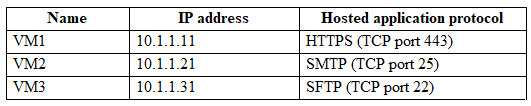 You have an Azure subscription that contains a virtual network named VNet1 and the virtual machines shown in the following table.All the virtual machines are connected to Vnet1.You need to ensure that the applications hosted on the virtual machines can be accessed from the internet. The solution must ensure that the virtual machines share a single public IP address.What should you use?an internal load balancerAzure Application Gatewaya NAT gatewaya public load balancerCorrect Answer: DCommunity vote distributionD (100%)  KeZhai 2 weeks, 4 days agoAzure NAT Gateway is a fully managed and highly resilient Network Address Translation (NAT) service. You can use Azure NAT Gateway to let all instances in a private subnet connect outbound to the internet while remaining fully private. Unsolicited inbound connections from the internet aren't permitted through a NAT gateway. Only packets arriving as response packets to an outbound connection can pass through a NAT gateway.upvoted 1 times  toto74500 3 weeks, 4 days agoSelected Answer: DLB can route non HTTP traffic instead of App Gw that HTTP based. Nat Gw handle outbound traffic .Answer is D LBupvoted 1 times  Pixan 2 months, 3 weeks agoHi Everyone!!Join ET and get actual and valid study material: https://examstopics.quora.com/ and pass your exam in first attempt. Study Smart Not Hardupvoted 1 times  Lazylinux 2 months, 3 weeks agoSelected Answer: DD is correct, would almost think NAT Gateway but it allows only Internet traffic that is in RESPONSE to traffic originated from Azure vNets i.e. in response ONLYupvoted 1 times  VinceWho 3 months, 3 weeks agoD seems the best answer, although I have been given to understand that traffic on port 25 is not allowed at all in Azure (because they want you to use Exchange online, obviously)upvoted 1 times  Ben_88 7 months, 2 weeks ago why not a nat gateway ? upvoted 1 times  Ben_88 7 months, 2 weeks agobad idea , just realized that nat gateway can only handle outbound traffic . so it can only be Dupvoted 6 times  Oklama 8 months, 1 week agoQuestion #26	Topic 1Case Study -This is a case study. Case studies are not timed separately. You can use as much exam time as you would like to complete each case. However, there may be additional case studies and sections on this exam. You must manage your time to ensure that you are able to complete all questions included on this exam in the time provided.To answer the questions included in a case study, you will need to reference information that is provided in the case study. Case studies might contain exhibits and other resources that provide more information about the scenario that is described in the case study. Each question is independent of the other questions in this case study.At the end of this case study, a review screen will appear. This screen allows you to review your answers and to make changes before you move to the next section of the exam. After you begin a new section, you cannot return to this section.To start the case study -To display the first question in this case study, click the Next button. Use the buttons in the left pane to explore the content of the case study before you answer the questions. Clicking these buttons displays information such as business requirements, existing environment, and problem statements. When you are ready to answer a question, click the Question button to return to the question.Overview -Litware, Inc. is a financial company that has a main datacenter in Boston and 20 branch offices across the United States. Users have Android, iOS, and Windows 10 devices.Existing Environment -Hybrid Environment -The on-premises network contains an Active Directory forest named litwareinc.com that syncs to an Azure Active Directory (Azure AD) tenant named litwareinc.com by using Azure AD Connect.All offices connect to a virtual network named Vnet1 by using a Site-to-Site VPN connection.Azure Environment -Litware has an Azure subscription named Sub1 that is linked to the litwareinc.com Azure AD tenant. Sub1 contains resources in the East US Azure region as shown in the following table.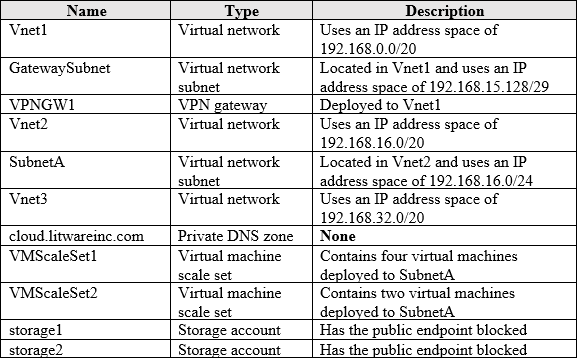 A diagram of the resource in the East US Azure region is shown in the Azure Network Diagram exhibit.There is bidirectional peering between Vnet1 and Vnet2. There is bidirectional peering between Vnet1 and Vnet3. Currently, Vnet2 and Vnet3 cannot communicate directly.Azure Network Diagram -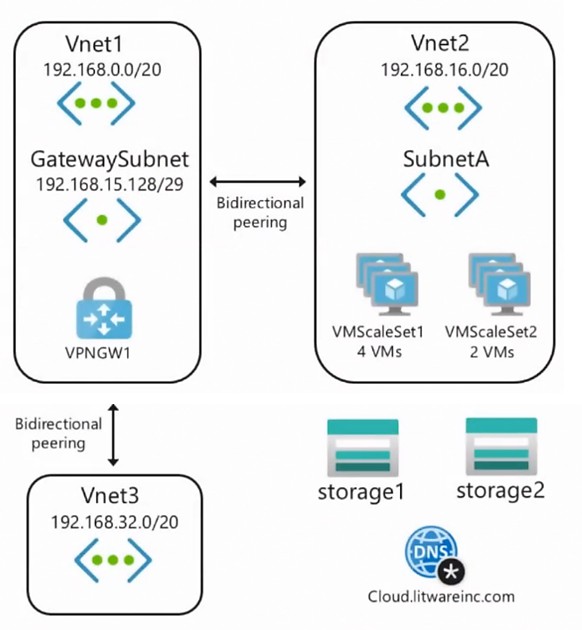 Requirements -Business Requirements -Litware wants to minimize costs whenever possible, as long as all other requirements are met.Virtual Networking Requirements -Litware identifies the following virtual networking requirements:Direct the default route of 0.0.0.0/0 on Vnet2 and Vnet3 to the Boston datacenter over an ExpressRoute circuit.Ensure that the records in the cloud.litwareinc.com can be resolved from the on-premises locations.Automatically register the DNS names of Azure virtual machines to the cloud.litwareinc.com zone.Minimize the size of the subnets allocated to platform-managed services.Allow traffic from VMScaleSet1 to VMScaleSet2 on the TCP port 443 only.Hybrid Networking Requirements -Litware identifies the following hybrid networking requirements:Users must be able to connect to Vnet1 by using a Point-to-Site (P2S) VPN when working remotely. Connections must be authenticated by Azure AD.Latency of the traffic between the Boston datacenter and all the virtual networks must be minimized.The Boston datacenter must connect to the Azure virtual networks by using an ExpressRoute FastPath connection.Traffic between Vnet2 and Vnet3 must be routed through Vnet1.PaaS Networking Requirements -Litware identifies the following networking requirements for platform as a service (PaaS):The storage1 account must be accessible from all on-premises locations without exposing the public endpoint of storage1.The storage2 account must be accessible from Vnet2 and Vnet3 without exposing the public endpoint of storage2.You need to connect Vnet2 and Vnet3. The solution must meet the virtual networking requirements and the business requirements. Which two actions should you include in the solution? Each correct answer presents part of the solution.NOTE: Each correct selection is worth one point.On the peering from Vnet1, select Allow for Traffic forwarded from remote virtual network.On the peerings from Vnet2 and Vnet3, select Allow for Traffic forwarded from remote virtual network.On the peering from Vnet1, select Use the remote virtual network's gateway or Route Server.On the peering from Vnet1, select Allow for Traffic to remote virtual network.On the peerings from Vnet2 and Vnet3, select Use the remote virtual network's gateway or Route Server.Correct Answer: AECommunity vote distributionBE (89%)	11%  azure_dori	5 months, 2 weeks agoHere are my 2 cents about this question:The correct answer is: BE.The justification is as follows:E IS obviously an answer because without it the requirements cannot be met.D is NOT an answer, because: The case study says that "There is bidirectional peering between Vnet1 and Vnet2. There is bidirectional peering between Vnet1 and Vnet3." This means that "Traffic to remote virtual network" is already allowed for Vnet1<...>Vnet2 and Vnet1<...>.C is a total nonsense.B IS an answer, because Vnet1 contains the VPN gateway that forwards the traffic between Vnet2 and Vnet3.A is NOT an answer, because Vnet2 and Vnet3 don't have VPN gateways so they cannot forward traffic to Vnet1.Documentation: https://learn.microsoft.com/en-us/azure/virtual-network/virtual-network-manage-peering?tabs=peering-portal#create-a-peering https://learn.microsoft.com/en-us/azure/vpn-gateway/vpn-gateway-about-vpngatewaysupvoted 7 times  SKachroo Most Recent  1 month, 1 week agoSelected Answer: AEA: will allow vnet 2 and 3 to send data to vent 1upvoted 1 times  Lazylinux 2 months, 3 weeks agoSelected Answer: BEAgreed BEWhat we need is traffic to go from vnet2&3 to on-prem and come from on-prem to vnet2&3 hence B address allowing traffic from on-prem to reach vnet 2 and 3E address allowing traffic to flow from vnet2&3 to on-premupvoted 1 times  hogehogehoge 2 months, 4 weeks agoI think this answer is correct. Because vnet1 transfer the traffic from vnet2 and vnet3 to Datacenter.upvoted 2 times  bp_a_user 4 months agoThe correct answer ist DE." Select Allow gateway in 'vnet-1' to forward traffic to 'vnet-2' if you want vnet-2 to receive traffic from vnet-1's gateway/Route Server. vnet-1 must contain a gateway in order for this option to be enabled."" Select Enable 'vnet-1' to use 'vnet-2' remote gateway if you want vnet-1 to use vnet-2's gateway or Route Server. vnet-1 can only use a remote gateway or Route Server from one peering connection. vnet-2 has to have a gateway or Route Server in order for you to select this option. "from herehttps://learn.microsoft.com/en-us/azure/virtual-network/virtual-network-manage-peering?tabs=peering-portalupvoted 2 times  bp_a_user 4 months ago...and here a concrete example:https://learn.microsoft.com/en-us/azure/vpn-gateway/vpn-gateway-peering-gateway-transitupvoted 1 times  bp_a_user 4 months agoBE i meanupvoted 3 times  bp_a_user 4 months, 1 week agowe have here a hub-spoke toplogy: why is no NAV/Firewall required?upvoted 2 times  bp_a_user 4 months, 1 week agoI mean NVAupvoted 2 times  derp12352 5 months, 2 weeks agoBEE is obvious. Vnet 2 and 3 need to use Vnet 1's virtual network gateway.A would allow Vnet1 to receive traffic from Vnet2 & Vnet3 that don't originate from those VNETs. Review the tooltips on the vnet peering page. It would read "This setting allows forwarded traffic from Vnet2/Vnet3 (traffic not originating from Vnet2/Vnet3) into Vnet1." You don't need that.What you do need to allow is the other way so we need B. Vnet2 and Vnet3 need to allow on premise traffic that comes over the peering connection from Vnet1.upvoted 3 timesQuestion #27	Topic 1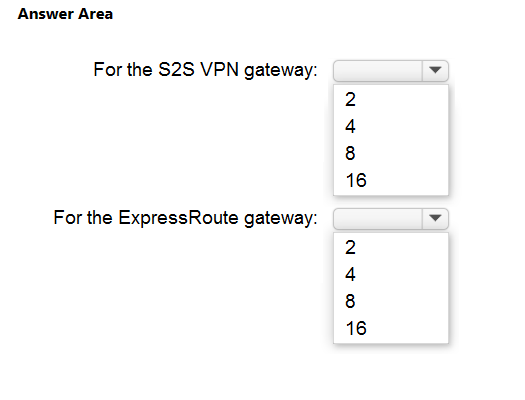 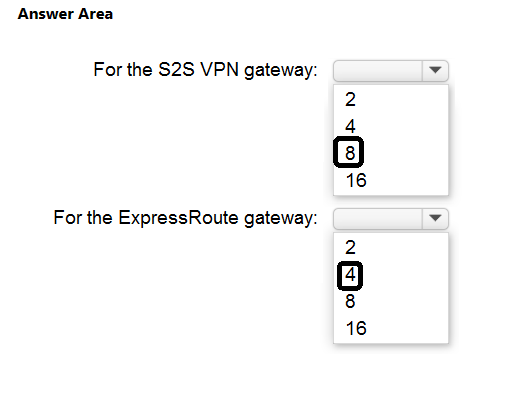 HOTSPOT-You have an Azure subscription. You plan to use Azure Virtual WAN.You need to deploy a virtual WAN hub that meets the following requirements:Supports 4 Gbps of Site-to-Site (S2S) VPN trafficSupports 8 Gbps of ExpressRoute trafficMinimizes costsHow many scale units should you configure? To answer, select the appropriate options in the answer area. NOTE: Each correct selection is worth one point.Correct Answer:  Acaer Highly Voted  4 months, 3 weeks ago8 S2S4 ExpressRouteFor S2S 1 scale unit = 500 Mbps 4000/500 = 8 scale unitsQuestion #28	Topic 1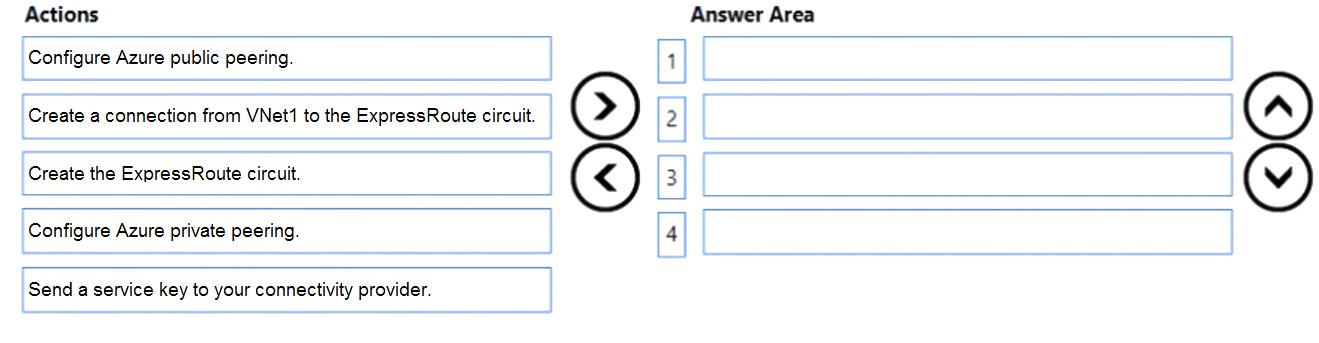 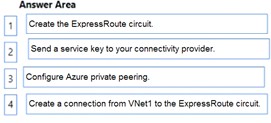 DRAG DROP-You have an on-premises network.You have an Azure subscription that contains a virtual network named VNet1. VNet1 contains an ExpressRoute gateway. You need to connect VNet1 to the on-premises network by using an ExpressRoute circuit.Which four actions should you perform in sequence? To answer, move the appropriate actions from the list of actions to the answer area and arrange them in the correct order.Correct Answer:  Acaer Highly Voted  4 months, 3 weeks agoSeems correct.Create the ExpressRoute circuithttps://learn.microsoft.com/en-us/azure/expressroute/expressroute-howto-circuit-portal-resource-manager#create-a-new-expressroute-circuitSend a service key to your connectivity provider.https://learn.microsoft.com/en-us/azure/expressroute/expressroute-howto-circuit-portal-resource-manager#send-the-service-key-to-your-  connectivity-provider-for-provisioningConfigure Azure private peeringCreate a connection from Vnet1 to the ExpressRoute circuithttps://learn.microsoft.com/en-us/azure/expressroute/expressroute-howto-linkvnet-portal-resource-manager#prerequisitesupvoted 6 times  3fd1c62 Most Recent  6 days agoThese - do in order - questions are dumb AF. Never seen an exam make you order things like this.upvoted 1 times  Lazylinux 2 months, 3 weeks agoGiven answer is correct as perhttps://learn.microsoft.com/en-us/azure/architecture/reference-architectures/hybrid-networking/expressrouteupvoted 1 times  Opiate 3 months agoThe answer provided is correct:https://learn.microsoft.com/en-us/azure/expressroute/expressroute-howto-linkvnet-portal-resource-manager Connect a virtual network to an ExpressRoute circuit using the Azure portal:Step1: Ensure that your ExpressRoute circuit and Azure private peering have been configured successfully. Follow the instructions in Create an ExpressRoute circuit and Create and modify peering for an ExpressRoute circuit.upvoted 2 times  Techbiz 4 months agoThe answer provided is correct, when you deploy an expressroute circuit, you need to ensure that the circuit status is enabled and peering status is provision before you go ahead with vnet peering to the expressroute circuit using the gateway deployed at the vnetupvoted 1 times  _Cris 4 months, 1 week agoappears on exam, 19 Sept 2023upvoted 2 times  jmt97 4 months, 2 weeks agoCorrect."You can view the properties of the circuit by selecting it. On the Overview page for your circuit, you find the Service Key. Provide the service key to the service provider to complete the provisioning process. The service key is unique to your circuit."https://learn.microsoft.com/en-us/azure/expressroute/expressroute-howto-circuit-portal-resource-managerupvoted 2 times  Tyler 4 months, 3 weeks agoshould step3 switch with step 4? first you have to have the connection, then you can have peeringupvoted 1 timesQuestion #30	Topic 1You have 10 on-premises networks that are connected by using a 3rd party Software Defined Wide Area Network (SD-WAN) solution. You have an Azure subscription that contains five virtual networks.You plan to connect the Azure virtual networks and the on-premises networks by using an Azure Virtual WAN with a single virtual WAN hub. You need to ensure that the Azure Virtual WAN can act as a node in the 3rd party SD-WAN solution.What should you include in the solution?An Azure Virtual WAN ExpressRoute gatewayA Network Virtual Appliance (NVA)A Site to site gateway (VPN gateway)A Point to site gateway (User VPN gateway)Correct Answer: BCommunity vote distributionB (100%)  trashbox 3 months, 1 week agoSelected Answer: B"Customers can deploy select Network Virtual Appliances (NVAs) directly into a Virtual WAN hub in a solution that is jointly managed by Microsoft Azure and third-party Network Virtual Appliance vendors."https://learn.microsoft.com/en-us/azure/virtual-wan/about-nva-hubupvoted 1 times  Acaer 4 months, 3 weeks agoB seems correct as shown in the documentationhttps://learn.microsoft.com/en-us/azure/virtual-wan/sd-wan-connectivity-architecture#direct-nvaupvoted 4 timesQuestion #31	Topic 1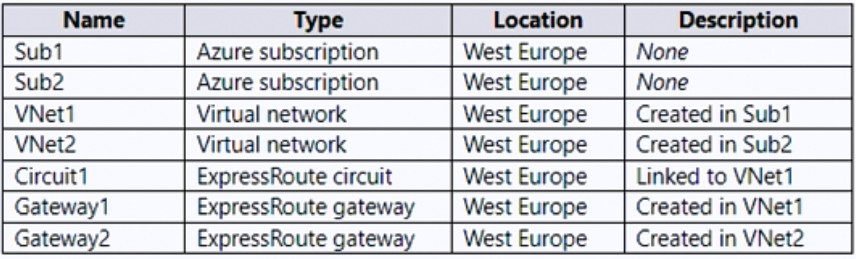 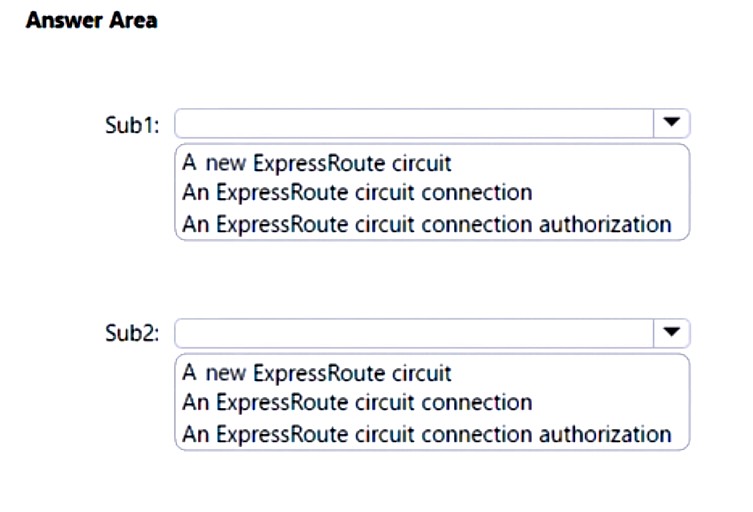 HOTSPOT-You have the Azure resources shown in the following table.You need to link VNet2 to Circuit1.What should you create in each subscription? To answer, select the appropriate options in the answer area. NOTE: Each correct selection is worth one point.rcuit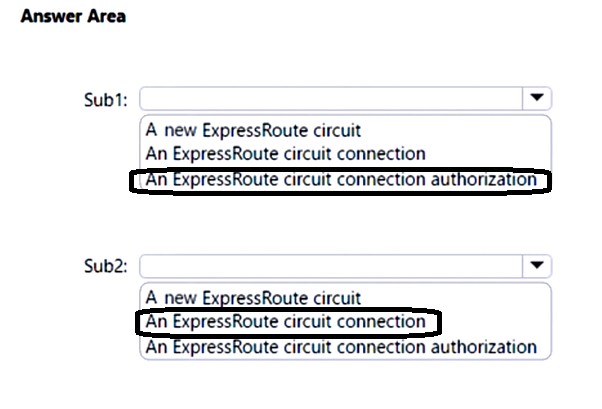 Given answer is correct - the Circuit owner creates the authorization code and provides it to the the circuit user (sub2), circuit user uses the authorization code and resource ID during the create connection process to be able to successfully connect via express route circuitHere is more infohttps://learn.microsoft.com/en-us/azure/expressroute/expressroute-howto-linkvnet-portal-resource-manager https://azureis.fun/posts/Adding-new-Connection-to-Azure-ExpressRoute-circuit/upvoted 1 times  gabrielcor 4 months, 3 weeks agoCorrectupvoted 2 timesQuestion #33	Topic 1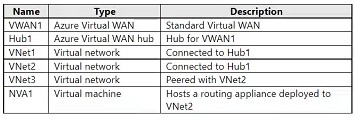 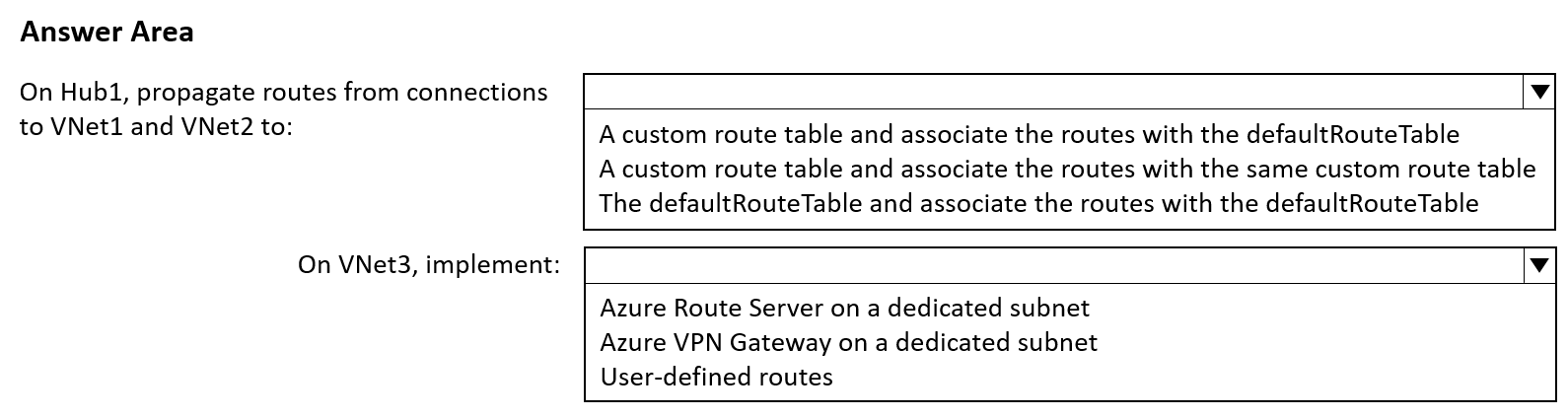 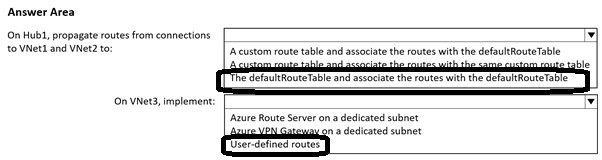 HOTSPOT-You have an Azure subscription that contains the resources shown in the following table.You establish BGP peering between NVA1 and Hub1.You need to implement transit connectivity between VNet1 and VNet3 via Hub1 by using BGP peering. The solution must minimize costs. What should you do? To answer, select the appropriate options in the answer area.NOTE: Each correct selection is worth one point.Correct Answer:  ieboaix 1 week, 3 days agothe given answer is correct refer to https://learn.microsoft.com/en-us/azure/virtual-wan/scenario-bgp-peering-hubupvoted 1 times  MostafaNawar 1 week, 3 days agoOn Hub1, propagate routes from connections to VNet1 and VNet2 to:A custom route table and associate the routes with the defaultRouteTable:Cost: Minimal. Custom route tables are free if you don't use peering policies. Associating with the default route table avoids managing a separate table for each VNet.A custom route table and associate the routes with the same custom route table:Cost: Minimal. Similar to option 1, but creates a separate table for all routes. This introduces some management overhead but might be preferred if you need more granular control over routing in the future.The defaultRouteTable and associate the routes with the defaultRouteTable:Cost: Potentially higher. Adding routes to the default route table might trigger Azure Virtual WAN charges for route aggregation if you have many networks connected to the hub.upvoted 1 timesQuestion #34	Topic 1You have an Azure subscription that contains an ExpressRoute Standard gateway named GW1.You need to upgrade GW1 to support ExpressRoute FastPath. The solution must minimize downtime. Which SKU should you use?Ultra performanceErGw3AZErGw2AZHigh performanceCorrect Answer: B  Jackdisuin 1 day, 15 hours agoCorrect Answer is A. Ultra performance. The following upgrades are supported:Standard to High Performance Standard to Ultra PerformanceHigh Performance to Ultra Performance ErGw1Az to ErGw2Azhttps://learn.microsoft.com/en-us/azure/expressroute/expressroute-about-virtual-network-gatewaysupvoted 2 times  MCCC454 17 hours, 28 minutes agoCould be bothTo configure FastPath, the virtual network gateway must be either: Ultra PerformanceErGw3AZhttps://learn.microsoft.com/en-us/azure/expressroute/about-fastpathupvoted 1 timesQuestion #35	Topic 1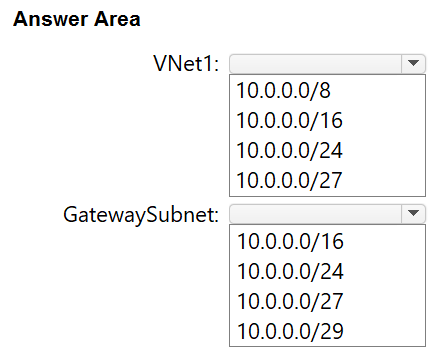 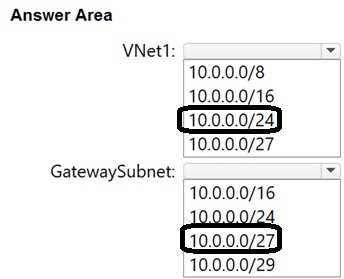 HOTSPOT-Your on-premises network uses an IP address range of 10.1.0.0 to 10.1.255.255.You plan to deploy a new Azure virtual network solution that will include the following elements:A virtual network named VNet1A Site-to-Site (S2S) VPN connection between VNet1 and the on-premises networkGatewaySubnet in VNet1, which will be used as a route-based virtual network gatewayYou need to recommend which subnet masks to assign to VNet1 and GatewaySubnet. The solution must meet the following requirements:Maximize the number of available IP addresses on VNet1.Minimize the number of available IP addresses on GatewaySubnet.Which address spaces should you assign to VNet1 and GatewaySubnet? To answer, select the appropriate options in the answer area. NOTE: Each correct selection is worth one point.Correct Answer:  Jackdisuin 1 day, 15 hours agoMaximize the number of available IP addresses on VNet1 10.0.0.0/16 Minimize the number of available IP addresses on GatewaySubnet 10.0.0.0/27upvoted 3 times  UncleBenzz 3 days, 5 hours agoCorrect answer should be /16 since it doesn't overlap with the on-premise address space 10.1.0.0/16upvoted 3 timesQuestion #36	Topic 1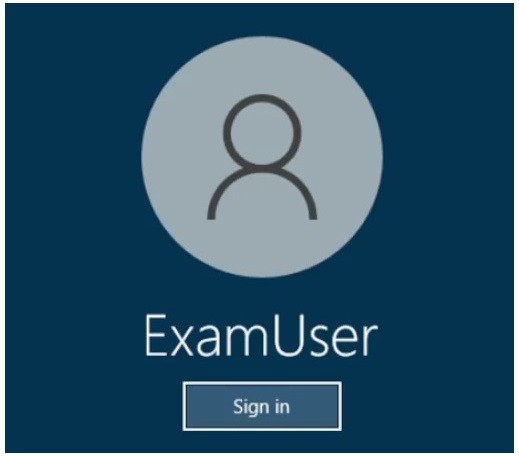 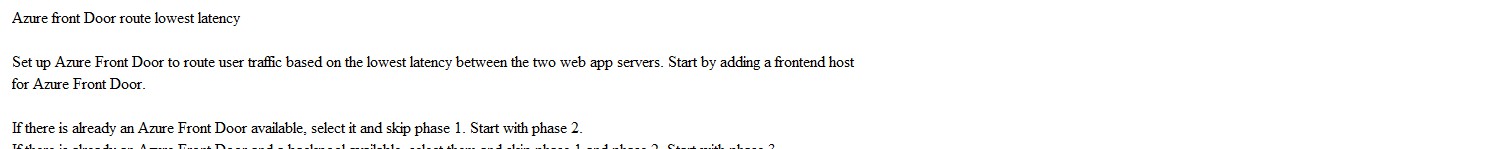 SIMULATION-Username and password-Use the following login credentials as needed:To enter your username, place your cursor in the Sign in box and click on the username below.To enter your password, place your cursor in the Enter password box and click on the password below. Azure Username: User-12345678@cloudslice.onmicrosoft.comAzure Password: xxxxxxxxxx-If the Azure portal does not load successfully in the browser, press CTRL-K to reload the portal in a new browser tab. The following information is for technical support purposes only:Lab Instance: 12345678-You have two servers that are each hosted by a separate service provider in New York and California. The server hosted in New York is accessible by using a host name of ny.contoso.com. The server hosted in California is accessible by using a host name of ca.contoso.com.You need to implement an Azure solution to route users to the server that has the lowest latency. The solution must minimize costs. To complete this task, sign in to the Azure portal.Correct Answer: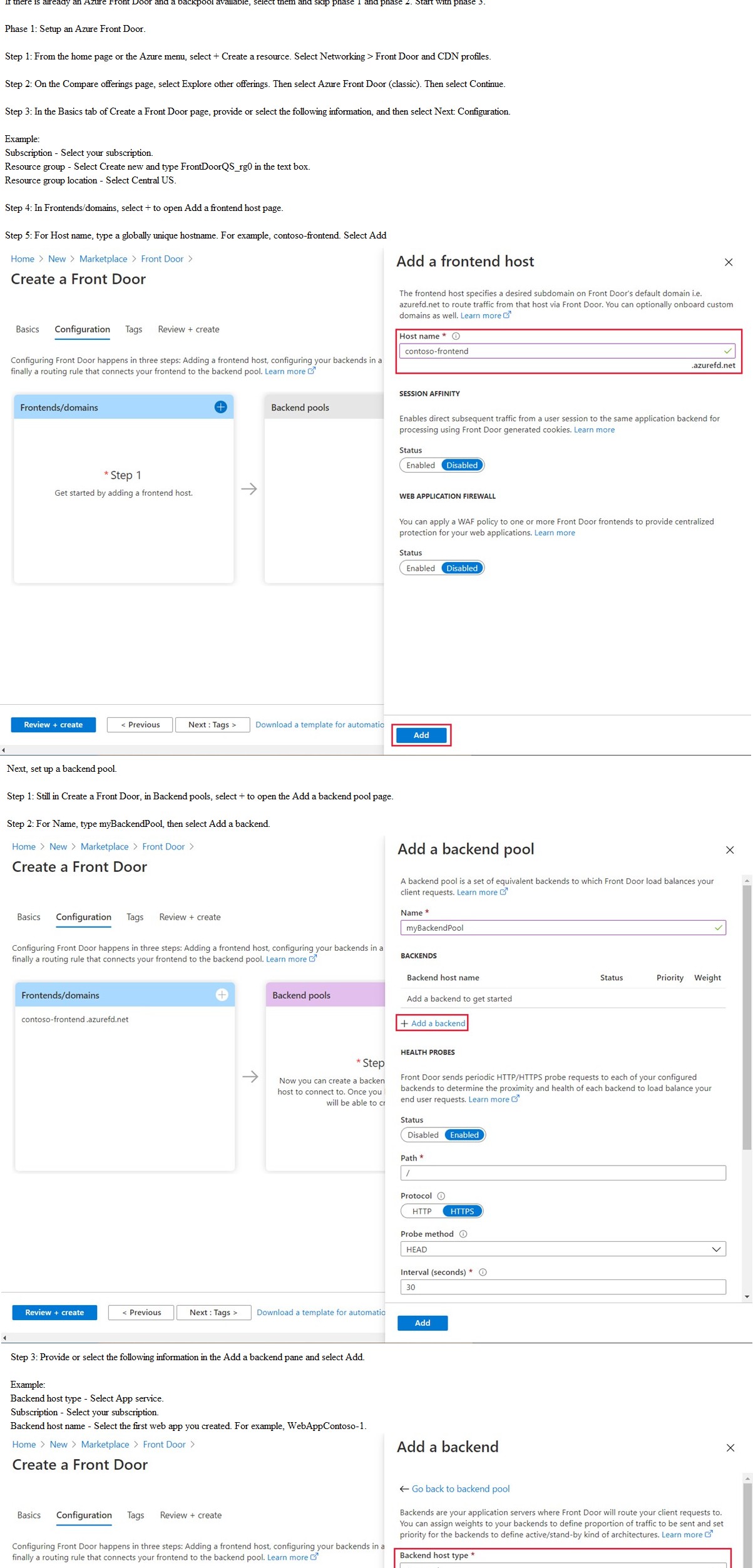 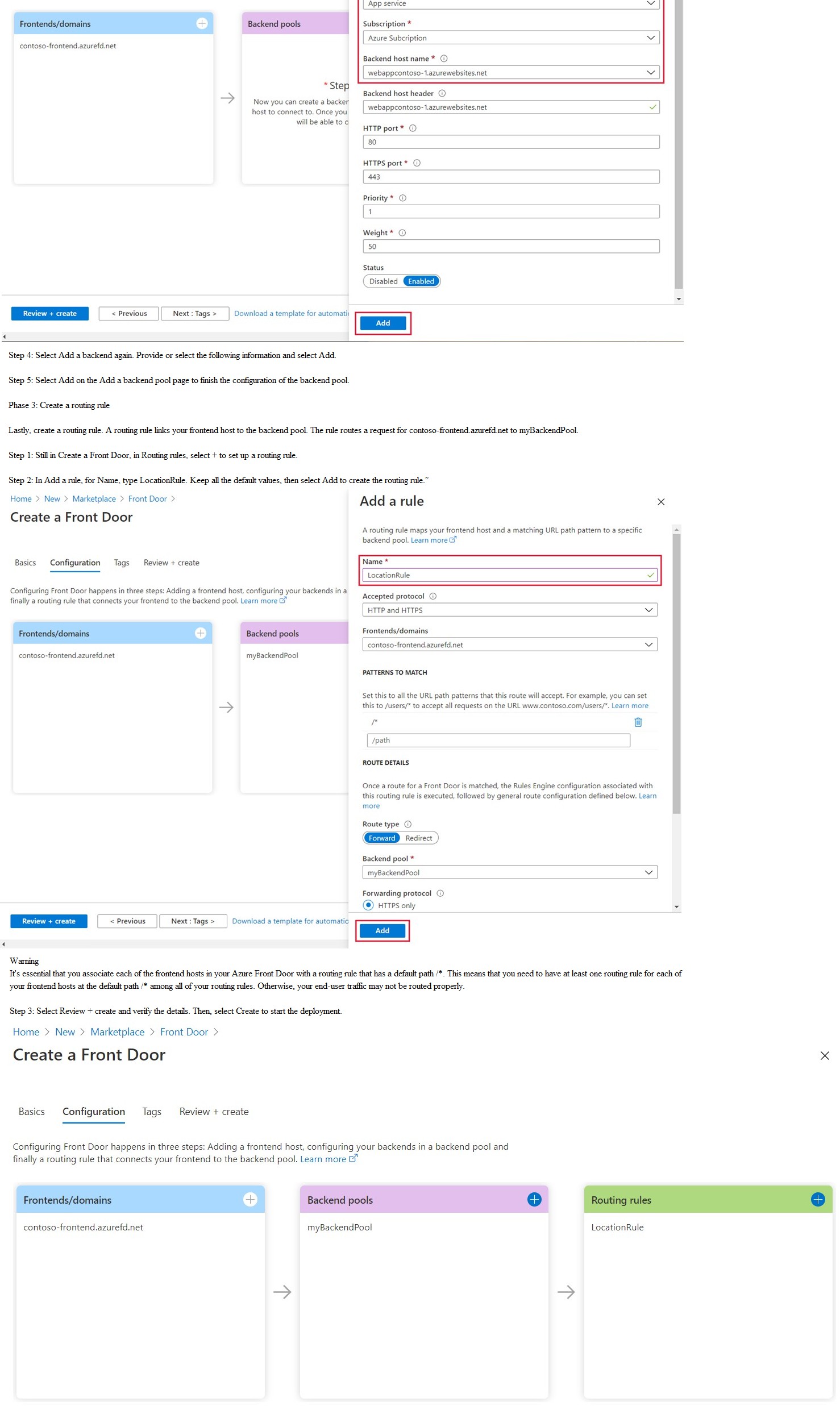 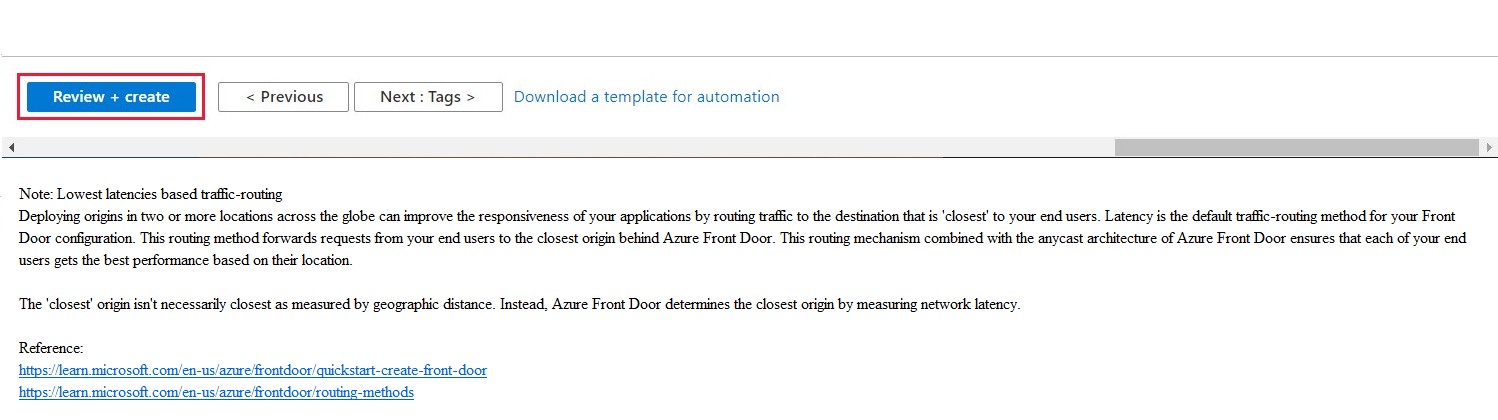 Question #1	Topic 2Note: This question is part of a series of questions that present the same scenario. Each question in the series contains a unique solution that might meet the stated goals. Some question sets might have more than one correct solution, while others might not have a correct solution.After you answer a question in this section, you will NOT be able to return to it. As a result, these questions will not appear in the review screen.You have two Azure virtual networks named Vnet1 and Vnet2.You have a Windows 10 device named Client1 that connects to Vnet1 by using a Point-to-Site (P2S) IKEv2 VPN.You implement virtual network peering between Vnet1 and Vnet2. Vnet1 allows gateway transit. Vnet2 can use the remote gateway. You discover that Client1 cannot communicate with Vnet2.You need to ensure that Client1 can communicate with Vnet2. Solution: You reset the gateway of Vnet1.Does this meet the goal?YesNoCorrect Answer: BThe VPN client must be downloaded again if any changes are made to VNet peering or the network topology. Reference:https://docs.microsoft.com/en-us/azure/vpn-gateway/vpn-gateway-about-point-to-site-routingCommunity vote distributionB (100%)  AmalMOQ Highly Voted  2 years, 3 months agocorrect !If you make a change to the topology of your network and have Windows VPN clients, the VPN client package for Windows clients must be downloaded and installed again in order for the changes to be applied to the client.upvoted 12 times  liono 1 year agoAgree!upvoted 1 times  FunkyB 1 year, 5 months agoCorrectAbout Point-to-Site VPN routingIf you make a change to the topology of your network and have Windows VPN clients, the VPN client package for Windows clients must be downloaded and installed again in order for the changes to be applied to the client.https://docs.microsoft.com/en-us/azure/vpn-gateway/vpn-gateway-about-point-to-site-routingupvoted 2 times  Verytutos Most Recent  4 months, 2 weeks agoAppeared on Exam 05 Sep 2023upvoted 1 times  SLGUY 5 months agoAppeared on Exam 26 Aug 2023upvoted 1 times  khanda 9 months, 2 weeks agoSelected Answer: BVPN client must be downloaded again if any changes are made to VNet peering or the network topology.upvoted 1 times  sunsetblvdfightclub 10 months, 4 weeks agoThis question should be more clear that you made changes AFTER you have clients connecting via P2S. This one stumped on the test due to wording, thinking they were still explaining the scenario, not making changes from one sentence to the nextupvoted 1 times  Rajan395 1 year agocorrectupvoted 1 times  HasanHHH 1 year, 3 months agoSelected Answer: BIf you make a change to the topology of your network and have Windows VPN clients, the VPN client package for Windows clients must be downloaded and installed again in order for the changes to be applied to the client.upvoted 1 times  AdityaGupta 1 year, 4 months agoSelected Answer: BSince you implemented VNET peering later, you n3ed to download and install VPN client to get topology changes.upvoted 1 times  hogs 1 year, 5 months ago Appeared on exam Aug2022 upvoted 1 times  kogunribido 1 year, 7 months ago Appeared on exam 6/27/2022 upvoted 1 times  Edward1 1 year, 9 months agoSelected Answer: BcorrectIf you make a change to the topology of your network and have Windows VPN clients, the VPN client package for Windows clients must be downloaded and installed again in order for the changes to be applied to the client.upvoted 1 times  Kimimoto 1 year, 11 months ago Appeared in exam on 11/Feb/2022 upvoted 1 times  Ben_Dover2 1 year, 11 months agoSelected Answer: Bdownload VPN config and reconnectupvoted 3 times  AckeyGraham 1 year, 11 months agoWould help if there was more context to such a question, presuming like an exam than was probably told prior to this question, as it isn't made clear when the client was downloaded onto the windows 10 machine.upvoted 3 times  Takloy 2 years agoDownload the p2s configuration file and reconnect is the solution. So correct answer here is, NO.upvoted 2 times  AidenYoukhana 2 years agoSelected Answer: B Correct: NO. upvoted 2 times  Pamban 2 years, 1 month ago appeared on exam 5th Dec 2021 upvoted 1 timesQuestion #2	Topic 2Note: This question is part of a series of questions that present the same scenario. Each question in the series contains a unique solution that might meet the stated goals. Some question sets might have more than one correct solution, while others might not have a correct solution.After you answer a question in this section, you will NOT be able to return to it. As a result, these questions will not appear in the review screen.You have two Azure virtual networks named Vnet1 and Vnet2.You have a Windows 10 device named Client1 that connects to Vnet1 by using a Point-to-Site (P2S) IKEv2 VPN.You implement virtual network peering between Vnet1 and Vnet2. Vnet1 allows gateway transit. Vnet2 can use the remote gateway. You discover that Client1 cannot communicate with Vnet2.You need to ensure that Client1 can communicate with Vnet2. Solution: You enable BGP on the gateway of Vnet1.Does this meet the goal?YesNoCorrect Answer: BThe VPN client must be downloaded again if any changes are made to VNet peering or the network topology. Reference:https://docs.microsoft.com/en-us/azure/vpn-gateway/vpn-gateway-about-point-to-site-routingCommunity vote distributionB (100%)  Takloy Highly Voted  2 years agoSelected Answer: BSolution: Download the P2S configuration package, install it on the client device and reconnect.Answer: NOupvoted 11 times  Verytutos Most Recent  4 months, 2 weeks agoAppeared on Exam 05 Sep 2023upvoted 1 times  SLGUY 5 months agoAppeared on Exam 26 Aug 2023upvoted 2 times  Rajan395 1 year agoCorrect Answer! re-downloading of the client is required as topology changed.upvoted 1 times  HasanHHH 1 year, 3 months agoSelected Answer: BIf you make a change to the topology of your network and have Windows VPN clients, the VPN client package for Windows clients must be downloaded and installed again in order for the changes to be applied to the client.upvoted 1 times  kogunribido 1 year, 7 months ago Appeared on exam 6/27/2022 upvoted 2 times  Edward1 1 year, 9 months agoSelected Answer: B Correct! upvoted 1 times  Kimimoto 1 year, 11 months ago Appeared in exam on 11/Feb/2022 upvoted 2 times  aftab7500 2 years, 1 month agoQuestion #3	Topic 2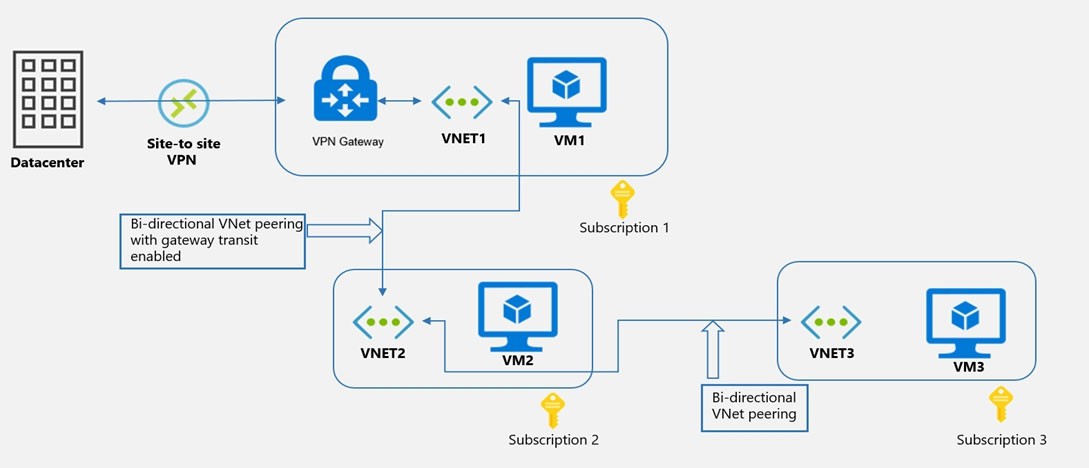 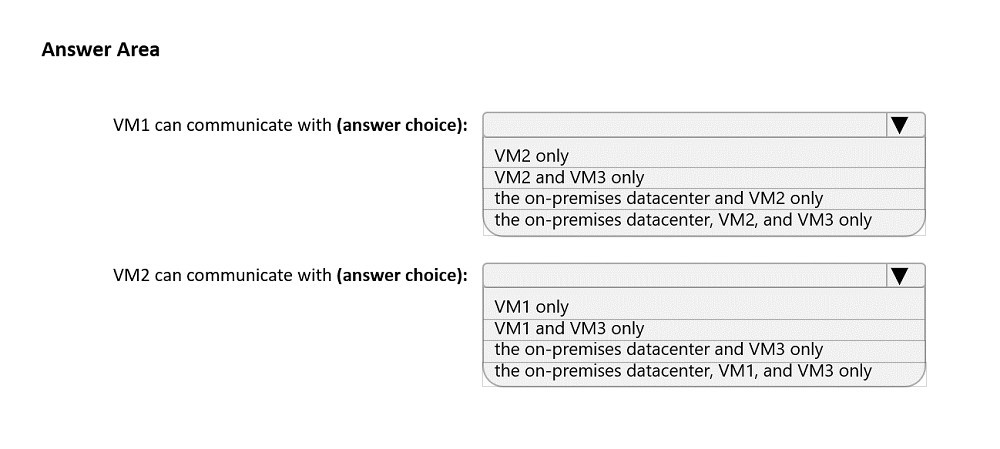 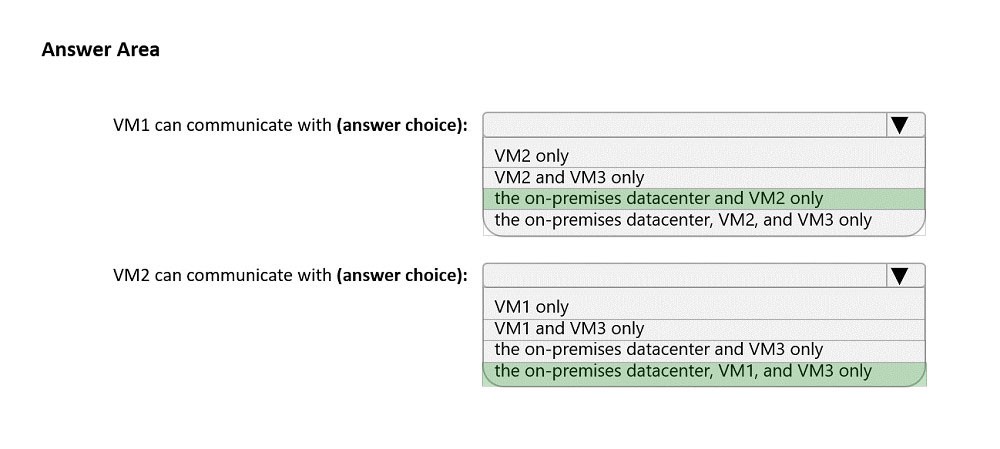 HOTSPOT -You have the Azure environment shown in the following exhibit.Use the drop-down menus to select the answer choice that completes each statement based on the information presented in the graphic. NOTE: Each correct selection is worth one point.Hot Area:Correct Answer:Reference:  RickMoraisGiven answers are correctupvoted 36 times  Vivek_Dwivedi2 years, 3 months ago2 years, 2 months agoUse Remote gateway in VNET 2 peering is not mentioned. Which means VM2 can connect only to Vm1 and Vm3.upvoted 18 times  sallymaher 2 years agoThat is mentioned in Enable transit gateway :- Virtual network gateway: Use this virtual network's gateway ( in the vnet that contains the GW ) and ( Virtual network gateway: Use the remote virtual network's gateway) in the remote one so the answer is correct .upvoted 11 times  kpallivishal 2 years agoenable transit gateway means selecting both in vnet peering ( Use this virtual network's gateway + Use the remote virtual network's gateway ) . so above answer is correct as mentioned in diagramupvoted 8 times  LazylinuxGiven answer is correctupvoted 1 times2 months, 3 weeks ago  Verytutos 4 months, 2 weeks agoAppeared on Exam 05 Sep 2023upvoted 2 times  fsgsfgs 6 months ago Given answers are correct upvoted 2 times  khanda 9 months, 2 weeks agoGiven answer is correct.upvoted 2 times  liono 1 year agoCorrect.upvoted 2 times  Goofer 1 year, 1 month agoVNET1 and VNET2 do not have a router configured to route trafic to another VNET VNET2 and VNET3 do not have UDR configured to route trafic to the router.VM1 --> on-premises and vm2 VM2 --> VM1 and VM3upvoted 1 times  Bill831231 1 year, 3 months agowhat if for the S2S VPN without BGP enabled? VM2 can still communicate with On-premise?upvoted 1 times  HasanHHH 1 year, 3 months agoCorrect:VM1 Can Communicate with On-Premise datacenter due to S2S VPN and VM2 due to Bi-Directional VNet PeeringVM2 an Communicate with On-Premise datacenter, VM1 due Gateway transit( VNET1-VNET2) & S2S VPN (VNET1-Datacenter), and VM3 (VNET2- VNET3 VNet Peering)upvoted 9 times  sapien45 1 year, 3 months agoRepoonses provided are correGateway transit is a peering property that lets one virtual network use the VPN gateway in the peered virtual network for cross-premises or VNet-to-VNet connectivity.It means that both options are selected in the vnettovnet peering : Use the remote virtual network's gatewayUse this virtual network's gatewayTherefore VM2 can communicate with on premisesupvoted 1 times  AdityaGupta 1 year, 4 months agoCorrect Answerupvoted 1 times  1particle 1 year, 6 months agoCorrect.VM2 uses VM1's gateway to reach the Datacenter.upvoted 1 times  unclegrandfather 1 year, 7 months agoA slightly modified version of this was on the exam on 6/28/22. Make sure you understand WHY the answers are correct.upvoted 2 times  WickedMJ 1 year, 5 months agoCan you advise whether it varies due to the placement of the "VPN Gateway" on the graph? TIAupvoted 1 times  wsrudmen 1 year, 8 months agoCorrectVM1 can't access VM3 because (an UDR should be needed to achieve this): https://docs.microsoft.com/en-us/azure/virtual-network/virtual- network-peering-overviewupvoted 2 times  Edward1 1 year, 9 months agoCorrect:Gateway transit is a peering property that lets one virtual network use the VPN gateway in the peered virtual network for cross-premises or VNet- to-VNet connectivity.upvoted 2 times  rockethack 1 year, 11 months agoThis question was on the exam on 18th Feb 2022.upvoted 2 timesQuestion #4	Topic 2You plan to deploy Azure virtual network. You need to design the subnets.Which three types of resources require a dedicated subnet? Each correct answer presents a complete solution. NOTE: Each correct selection is worth one point.Azure BastionAzure Active Directory Domain Services (Azure AD DS)Azure Private LinkAzure Application Gateway v2VPN gatewayCorrect Answer: ADEReference:https://docs.microsoft.com/en-us/azure/virtual-network/virtual-network-for-azure-servicesCommunity vote distributionADE (92%)	8%  srikanth1987 Highly Voted  2 years, 3 months agoyes..ADE is the correct answer.upvoted 26 times  d0bermannn Highly Voted  1 year, 11 months agoSelected Answer: ADEall GW types and Bastion must have dedicated subnetsupvoted 11 times  ESAJRR Most Recent  10 months, 1 week agoA. Azure Bastion = Name unique - AzureBastionSubnetD. Azure Application Gateway v2 = Name does not have to be unique, just the subnetE. VPN gateway = Name unique - GatewaySubnetupvoted 6 times  somenick 10 months, 3 weeks agoSelected Answer: ADECorrectupvoted 1 times  liono 1 year agoGiven answers are correct.upvoted 1 times  nostromer89 1 year, 1 month agoFYI The answers are correct but AADS also needs a separate subnet it won't allow stuff to be deployed in this specific subnet.upvoted 3 times  Webfacat33 1 year, 1 month agoSelected Answer: ADE It's correct upvoted 1 times  HasanHHH 1 year, 3 months agoSelected Answer: ADENetwork Application Gateway- WAF-Dedicated Subnet-YES VPN Gateway-Dedicated Subnet-YESAzure Firewall-Dedicated Subnet-YES Azure Bastion-Dedicated Subnet-YESNetwork Virtual Appliances-Dedicated Subnet-NOhttps://learn.microsoft.com/en-us/azure/virtual-network/virtual-network-for-azure-services#services-that-can-be-deployed-into-a-virtual-networkupvoted 2 times  kevino81 1 year, 4 months agoSelected Answer: ADEcorrectupvoted 1 times  Alessandro365 1 year, 4 months agoSelected Answer: ADE ADE are correct upvoted 1 times  AdityaGupta 1 year, 4 months agoSelected Answer: ADEAure Bastion, Azure Application Gateway, VNET Gateway and Azure Firewall need dedicated subnetupvoted 3 times  Jitusrit 1 year, 5 months agoSelected Answer: ADE ADE are correct. upvoted 2 times  1particle 1 year, 6 months agoA,D, & Ehttps://docs.microsoft.com/en-us/azure/bastion/bastion-overview#architecture https://docs.microsoft.com/en-us/azure/application-gateway/configuration-infrastructure https://docs.microsoft.com/en-us/azure/vpn-gateway/vpn-gateway-about-vpn-gateway-settings#gwsubupvoted 4 times  unclegrandfather 1 year, 7 months agoAppeared on exam 6/28/22upvoted 3 times  aldanetcloud 1 year, 7 months agoSelected Answer: ADE ade correct answer upvoted 3 times  lasmas 1 year, 8 months agoSelected Answer: ADE ADE seems correct upvoted 3 times  jpfsm 1 year, 8 months agoSelected Answer: ADECorrectupvoted 3 timesQuestion #5	Topic 2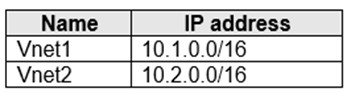 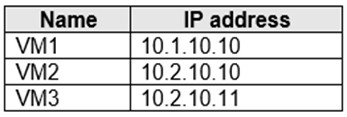 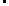 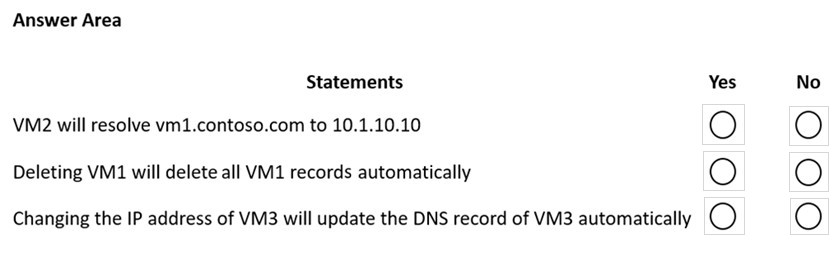 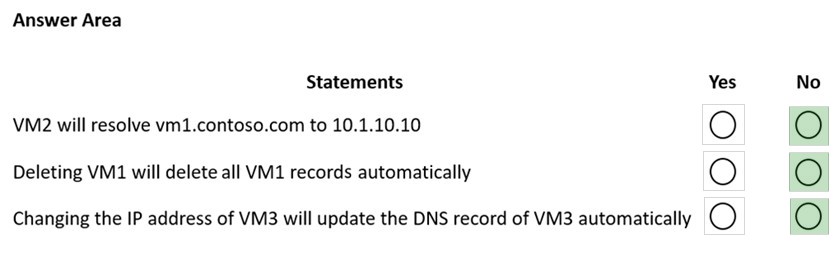 HOTSPOT -You have an Azure private DNS zone named contoso.com that is linked to the virtual networks shown in the following table.The links have auto registration enabled.You create the virtual machines shown in the following table.You manually add the following entry to the contoso.com zone:✑ Name: VM1IP address: 10.1.10.9 -For each of the following statements, select Yes if the statement is true. Otherwise, select No. NOTE: Each correct selection is worth one point.Hot Area:Correct Answer:Box 1: No -The manual DNS record will overwrite the auto-registered DNS record so VM1 will resolve to 10.1.10.9.Box 2: No -The DNS record for VM1 is now a manually created record rather than an auto-registered record. Only auto-registered DNS records are deleted when a VM is deleted.Box 3: No -This answer depends on how the IP address is changed. To change the IP address of a VM manually, you would need to select 'Static' as the IP address assignment. In this case, the DNS record will not be updated because only DHCP assigned IP addresses are auto-registered.Reference:https://docs.microsoft.com/en-us/azure/dns/dns-faq-private  rakesh333NNN2 years, 1 month agoVM2 can't resolve v1.contoso.com to 10.1.10.10 because, there is a manual dns entry for vm1 points to 10.1.10.9 which over writes the automatic entry. So the answer is "NO"Deleting a VM will delete only the automatic dns entry. Since we have a manual entry for vm1, that wouldn't be deleted when deleting the vm1. So the answer is "NO"Manually changing the IP address of VM will not update the dns record. Auto DNS will only work if the VM gets ip via DHCP. So the answer is "NO:upvoted 33 times  walkwolf3	2 years, 2 months agoAnswer is correct, N,N,N, lab tested.For box3, when IP of VM3 is changed, VM3 will reboot, DNS record will disappear. Then VM3 is back, and registers to the new IP in the DNS zone.upvoted 33 times  wooyourdaddy 10 months, 3 weeks agoAgree that answer should be N,N,N as this link:https://learn.microsoft.com/en-us/azure/dns/private-dns-autoregistration#restrictions States:DNS records are created automatically only if the primary virtual machine NIC is using DHCP. If you're using static IPs, such as a configuration with multiple IP addresses in Azure, auto registration doesn't create records for that virtual machine.Assuming that "changing of the IP address of VM3" means that the NIC is configured with a static IP.upvoted 2 times  Apptech 9 months, 3 weeks agoYou say for question 3 answer should be YES! Private DNS zone will remove and re-add the new static IP address. But question asks for UPDATE the entry. Remove and Re-add after is not an Update, right?upvoted 2 times  asdasd123123iu 5 months, 3 weeks agoThere is no possibility to change ip address without rebooting vm so DNS will be updated automatically.upvoted 1 times  yokoka2259 2 years, 2 months agoif it comes back and registers, then the answer is YES right?upvoted 4 times  JamRackie 2 years, 2 months agoSo are you saying answer 3 should be Yes as it registers itself after a reboot?upvoted 5 times  Acrophat 2 years, 1 month agoI also labbed this out for question 3 and it should be YES! Private DNS zone will remove and re-add the new static IP address.upvoted 13 times  Techbiz4 months agoThe answer given is correctupvoted 1 times  voldemort123 4 months agochanging the IP address of a VM in a VNet with auto registration to a private DNS zone will update the record if the following conditions are met:The VM is using DHCP for its primary NIC.The VM is in a registration virtual network that is linked to the private DNS zone with auto registration enabled.The VM is not using multiple IP addresses or multiple NICs.If any of these conditions are not met, you will have to manually create or update the DNS records for the VM in the private DNS zone.upvoted 1 times  _Cris 4 months, 1 week agoappears on exam, 19 Sept 2023upvoted 1 times  SLGUY 5 months agoAppeared on Exam 26 Aug 2023upvoted 3 times  ESAJRR 10 months, 1 week agoAnswer is correct, N,N,N, lab tested too.upvoted 1 times  AzureLearner01 11 months agoLab tested - NNYYou can‘t add 2 entries with the same name in the zone. So this record would be set to auto registered NO. Due to this it would not be deleted by deleting the vm. The according DNS record would be deleted, yes but only if auto registered is yes.upvoted 4 times  Madball 12 months agoBy testing in my lab I get No, No and Yes. When you change the IP address of the VM, the VM will automatically reboot, in private DNS the A record disappears and reappears with the new IP address.upvoted 8 times  Rajan395 1 year ago Answer is No, NO and YES upvoted 5 times  zukako 1 year agoI think q3 is Yes because for VM, azure manage the DNS record automaticallyupvoted 4 times  Kevmeister 1 year, 2 months agoI would definitely answer N,N,Y As per the MS site: https://learn.microsoft.com/en-us/azure/dns/private-dns-overviewIt clearly states: To resolve the records of a private DNS zone from your virtual network, you must link the virtual network with the zone. Linked virtual networks have full access and can resolve all DNS records published in the private zone. You can also enable autoregistration on a virtual network link. When you enable autoregistration on a virtual network link, the DNS records for the virtual machines in that virtual network are registered in the private zone. When autoregistration gets enabled, Azure DNS will update the zone record whenever a virtual machine gets created, changes its' IP address, or gets deleted.The only way to change the IP address is to set it to static within the portal as changing it on the VM itself is a BIG no no. So as per the documentation this proves that the answer is Y for Box 3.upvoted 8 times  Kevmeister 1 year, 2 months agoA few people also tested this in their LAB. The scenario provided in the FAQ page shown in the answer page I'm confident is an example of when a person sets a static IP at the OS level rather than from within the portal ipconfig. As tkcltoh mentioned, if you update in the portal and set an IP it should also then update the DNS record.upvoted 2 times  HasanHHH 1 year, 3 months agoNO-overwrite the automatically registered DNS records with a manually created DNS record in the zoneNO-due VM1 record Created manually here -The private zone's records are populated by the Azure DHCP service, if deallocated, the autoregistered DNS records are removed.NO-Manually changing the IP address of VM will not update the dns record. The private zone's records are populated by the Azure DHCP service.upvoted 1 times  asbaleha 1 year, 3 months ago3 is yes if you change the IP address of the VM the machine will automatically restart , and the DNS will grab the new IPupvoted 2 times  asbaleha 1 year, 3 months agohi so i the correct answer is N N YN : in the manual configuration you will remove the auto-registration because u are overriding the DNS recordN : VM1 has manual configuration so the entry in the record will be static unless the whole DNS private zone is removedY : i changed the VM ip address from dynamic to static in the VNIC section , after the VM restarted , when the VM boot up the DNS record update the IP address to the new oneyou can do the lab is easy just create resource group , 1 vnet , 2 subnet and 3 VMupvoted 5 times  jellybiscuit 1 year, 3 months agoN, N, YThe description supporting #3 is wrong, as are some of the discussions.You don't updated IPs inside of a VM. You can, but it's the incorrect method. M$ wouldn't asked you a question based on incorrect operations. If you change an IP correctly, meaning on the network interface, it will update in private DNS with auto registration enabled. It doesn't matter if you're changing it from dynamic to static, or changing the IP address from one static address to another.upvoted 8 times  sapien45 1 year, 4 months agoNNNhttps://learn.microsoft.com/en-us/azure/dns/dns-faq-privateI've reconfigured the OS in my virtual machine to have a new host name or static IP address. Why don't I see that change reflected in the private zone?The private zone's records are populated by the Azure DHCP service; client registration messages are ignored. If you have disabled DHCP client support in the VM by configuring a static IP address, changes to the host name or static IP in the VM aren't reflected in the zone.upvoted 1 times  tkcltoh 1 year, 4 months agofor q3, changing ip from dynamic to static via ipconfig1 in Azure portal will update the dns record but if you change the ip inside the VM WILL NOT update the dns record.Question #6	Topic 2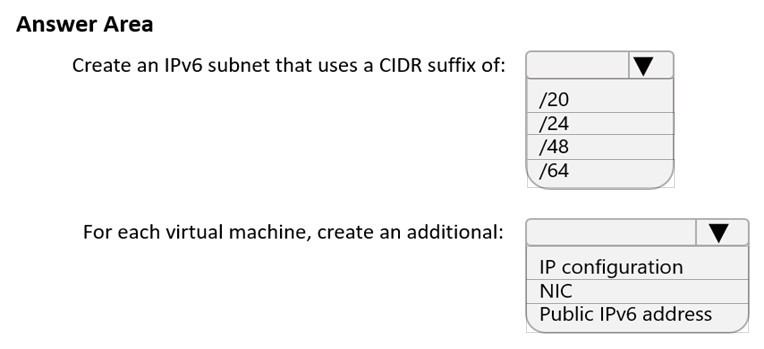 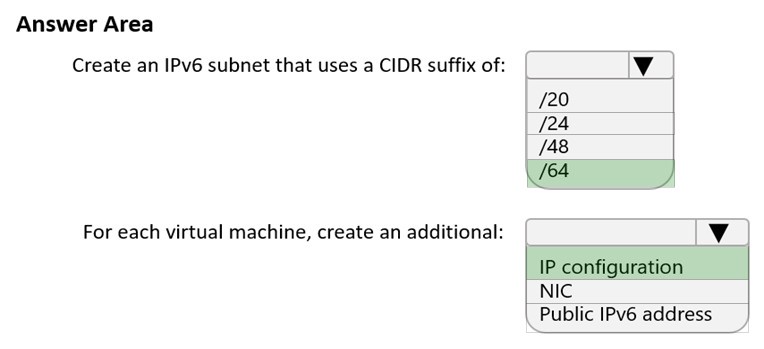 HOTSPOT -Your company has an Azure virtual network named Vnet1 that uses an IP address space of 192.168.0.0/20. Vnet1 contains a subnet named Subnet1 that uses anIP address space of 192.168.0.0/24.You create an IPv6 address range to Vnet1 by using a CIDR suffix of /48.You need to enable the virtual machines on Subnet1 to communicate with each other by using IPv6 addresses assigned by the company. The solution must minimize the number of additional IPv4 addresses.What should you do? To answer, select the appropriate options in the answer area. NOTE: Each correct selection is worth one point.Hot Area:Correct Answer:Reference:https://docs.microsoft.com/en-us/azure/virtual-network/ipv6-overview https: /docs.microsoft.com/en-us/azure/virtual-network/ipv6-add-to- existing-vnet-powershell  Wesgo Highly Voted  2 years, 3 months agoCorrect: /64Explanation: The subnets for IPv6 must be exactly /64 in size. This ensures future compatibility should you decide to enable routing of the subnet to an on-premises network since some routers can only accept /64 IPv6 routes.Source: https://docs.microsoft.com/en-us/azure/virtual-network/ip-services/ipv6-overviewCorrect: Public IPv6 AddressExplanation: Add IPv6 configuration to NIC. "Configure all of the VM NICs with an IPv6 address using Add-AzNetworkInterfaceIpConfig"Source: https://docs.microsoft.com/en-us/azure/load-balancer/ipv6-add-to-existing-vnet-powershellupvoted 27 times  ian2387 1 year, 9 months agoI didnt understand.how can public ipv6 be correct.It is IP configuration as per your explanation as wellupvoted 5 times  Windows98 2 years, 2 months agoYour IPV6 address is already public.The powershell config for this has separate IPV4 and IPV6 config blocks and I think examtopics is correct in this instance.upvoted 7 times  sleekdunga 1 year, 11 months agoThe correct answer was even embedded in his powershell script "Add-AzNetworkInterfaceIpConfig" Implying IP Configurations at the NIC level.upvoted 5 times  jelley	2 years, 3 months agoEven based on the stated it should make sense:And regarding the total VNET uses /48, thus it can never be lower and considering the probable need for another subnet at a later point /64 is the most likely.You can add multiple IP configurations to a NIC thus NIC is incorrect (1x ipv4 and an ipv6 to 1 NIC). It can't be public IP's because we are talking about internal transfers thus IP Configuration is correctupvoted 12 times  _Cris4 months, 1 week agoappears on exam, 19 Sept 2023upvoted 1 times  Billabongs 6 months, 2 weeks agoIt shows ipv4 and ipv6 configured under the same NICs. (Configured using PowerShell)https://learn.microsoft.com/en-US/azure/load-balancer/ipv6-add-to-existing-vnet-powershell#view-ipv6-dual-stack-virtual-network-in-azure-  portalupvoted 1 times  Ayokun 11 months, 2 weeks agoWouldn't be better give a new NIC dedicated with the IPv6??? i think the correct answer is:/64NIC since you can't do it on the already exsisting one that uses the old subnetupvoted 1 times  LeonTH 11 months, 2 weeks agomaledettiupvoted 4 times  liono 1 year agoGiven answers are correct!upvoted 1 times  yamapan 1 year, 1 month agoURL is outdated; this islatesthttps://learn.microsoft.com/en-US/azure/load-balancer/ipv6-add-to-existing-vnet-powershellupvoted 2 times  HasanHHH 1 year, 3 months agoAnswer: /64 - IP configuration#Add IPv6 prefix to the VNET$vnet.addressspace.addressprefixes.add("fd00:db8:deca::/48")#Add IPv6 prefix to the Subnet (smaller than addressspace)$subnet.addressprefix.add("fd00:db8:deca::/64")https://learn.microsoft.com/en-us/azure/load-balancer/ipv6-add-to-existing-vnet-powershellA single service instance can connect with both IPv4 and IPv6, IPv6-only are not supported, each NIC must include at least one IPv4 IP configuration.upvoted 5 times  Pradh 1 year, 4 months ago100% CORRECT ANSWER : /64 & IP Configuration .upvoted 4 times  sapien45 1 year, 4 months ago100% unhelpful commentupvoted 17 times  hogs 1 year, 5 months ago Appeared on exam Aug2022 upvoted 3 times  1particle 1 year, 6 months agoCorrect. /64 and IP configurationhttps://docs.microsoft.com/en-us/azure/virtual-network/ip-services/ipv6-overview#capabilities  https://docs.microsoft.com/en-us/answers/questions/442977/unable-to-add-ipv6-address-to-existing-azure-netwo.htmlupvoted 4 times  unclegrandfather 1 year, 7 months agoAppeared on exam 6/28/22upvoted 2 times  kogunribido 1 year, 7 months ago Appeared on exam 6/27/2022 upvoted 2 times  Edward1 1 year, 9 months agoAnswer: /64 - IP configurationYou can add as many private and public IPv4 addresses as necessary to a network interface, within the limits listed in the Azure limits article. You can add a private IPv6 address to one secondary IP configuration (as long as there are no existing secondary IP configurations) for an existing network interface. Each network interface may have at most one IPv6 private address.https://docs.microsoft.com/en-us/azure/virtual-network/ip-services/virtual-network-network-interface-addressesupvoted 2 times  rockethack 1 year, 11 months agoThis question was on the exam on 18th Feb 2022.upvoted 1 times  Kimimoto 1 year, 11 months ago Appeared in exam on 11/Feb/2022 upvoted 1 timesQuestion #7	Topic 2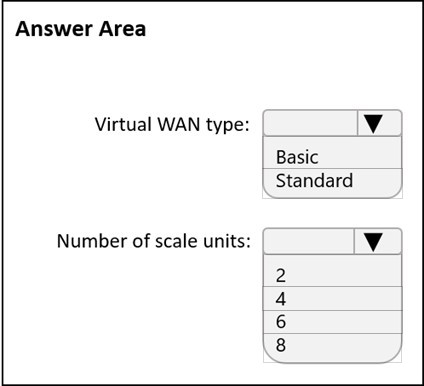 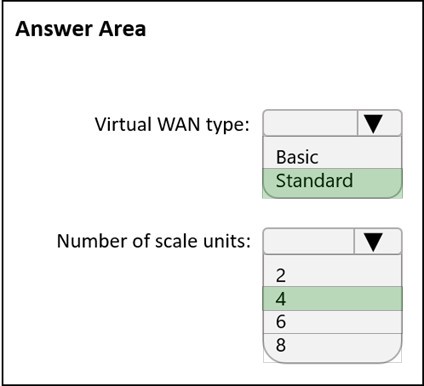 HOTSPOT -You plan to deploy Azure Virtual WAN.You need to deploy a virtual WAN hub that meets the following requirements:✑ Supports 10 sites that will connect to the virtual WAN hub by using a Site-to-Site VPN connection✑ Supports 8 Gbps of ExpressRoute traffic✑ Minimizes costsWhat should you configure? To answer, select the appropriate options in the answer area. NOTE: Each correct selection is worth one point.Hot Area:Correct Answer:Reference:https://docs.microsoft.com/en-us/azure/virtual-wan/virtual-wan-about  Bharat Highly Voted  2 years, 3 months ago8 Gig Express Route. 2 GB per ER scale unit. Therefore number of scale units = 8/2 = 4 https://www.wwt.com/article/microsoft-azure-virtual-wan-cloud-networking-architectureupvoted 43 times  Mirek 2 years, 3 months agohttps://www.azure.cn/en-us/pricing/details/virtual-wan/upvoted 6 times  walkwolf3 Highly Voted  2 years, 2 months agoAnswer is correct.Basic virtual WAN supports Site-to-site VPN only Standard virtual WAN supportsExpressRoute User VPN (P2S)VPN (site-to-site)Inter-hub and VNet-to-VNet transiting through the virtual hub Azure FirewallNVA in a virtual WANhttps://docs.microsoft.com/en-us/azure/virtual-wan/virtual-wan-about8G/2G = 4Express Route Scale Units and Connectivity: Similar in concept to VPN scale units, customers seeking to deploy Express Route connectivity into their Virtual WAN Hubs will incur costs for the scale units provisioned in that hub, with options ranging from 1 to 10 with each representing 2Gbps of ER throughput.https://www.wwt.com/article/microsoft-azure-virtual-wan-cloud-networking-architectureupvoted 27 times  sapien45 1 year, 4 months agoGreat link !upvoted 2 times  LazylinuxGiven answer is correctupvoted 1 times  Techbiz 4 months ago2 months, 3 weeks agoThe given answer is correct, Basic WANs don't support expressroutesupvoted 1 times  raffykian 5 months, 1 week ago this is on my exam today 8/23 upvoted 1 times  daemon101 6 months, 3 weeks agothis is where you'll see the scale unit for ExpressRoute and VPN. 1 scale unit of VPN = 500 Mbps1 scale unit of ExpressRoute = 2 GbpsThe requirement for Expressroute throughput is 8Gbps so 4 ER scale units are needed. The answer is correct. https://learn.microsoft.com/en-us/azure/virtual-wan/virtual-wan-faqupvoted 1 times  daemon101 6 months, 3 weeks agoI think the first requirement which is 10 sites that will connect to your virtual wan hub doesn't matter much as one virtual wan hub supports up to 1000 sites.upvoted 1 times  bakamon 8 months agoCorrect Answer ::: Standard:: 4upvoted 1 times  DeepMoon 1 year, 1 month agoI don't see any reference on Azure Documentation (learn.microsoft.com) talking about 4 Scale Units give 8GB. When I look for Virtual WAN Scale Units, all I find is this doc:https://learn.microsoft.com/en-us/azure/virtual-wan/virtual-wan-faq#for-user-vpn-point-to-site--how-many-clients-are-supported  According to this chart 4 scale units is wrong.So can someone explain; where did my thinking go wrong.upvoted 1 times  charrua86 6 months agohttps://learn.microsoft.com/en-us/azure/virtual-wan/virtual-wan-faq#what-are-virtual-wan-gateway-scale-unitsupvoted 1 times  khanda 9 months, 2 weeks agoEach scale unit represents 500Mbps of VPN throughput.upvoted 1 times  GBAU 3 months agoER Scale units are 2GBps, 500Mbps is for P2S & S2S.upvoted 1 times  HasanHHH 1 year, 3 months agoStandard-Available configurations:ExpressRoute,Site-to-Site VPN Basic-Available configurations:Site-to-site VPN only1 scale unit of ExpressRoute = 2 Gbps. So, 4 scale unit*2 Gbps=8Gbpsupvoted 1 times  iwikneerg 1 year, 5 months agoWhat are Virtual WAN gateway scale units?A scale unit is a unit defined to pick an aggregate throughput of a gateway in Virtual hub. 1 scale unit of VPN = 500 Mbps. 1 scale unit of ExpressRoute = 2 Gbps. Example: 10 scale unit of VPN would imply 500 Mbps * 10 = 5 Gbps.https://docs.microsoft.com/en-us/azure/virtual-wan/virtual-wan-faq#what-are-virtual-wan-gateway-scale-unitsupvoted 2 times  1particle 1 year, 6 months agoStandard and 4 Hub Type Standard:Standard ExpressRoute User VPN (P2S)VPN (site-to-site)Inter-hub and VNet-to-VNet transiting through the virtual hub Azure FirewallNVA in a virtual WANhttps://docs.microsoft.com/en-us/azure/virtual-wan/virtual-wan-about#basicstandardGateway Scale Units:A scale unit is a unit defined to pick an aggregate throughput of a gateway in Virtual hub. 1 scale unit of VPN = 500 Mbps. 1 scale unit of ExpressRoute = 2 Gbpshttps://docs.microsoft.com/en-us/azure/virtual-wan/virtual-wan-faq#what-are-virtual-wan-gateway-scale-unitsupvoted 1 times  derrrp 1 year, 6 months agoMicrosoft tryna trick us talking about Site-to-Site which ya'll know is BASIC but then they say ExpressRoute in the next section which we know makes it Standard.upvoted 6 times  rockethack 1 year, 11 months agoThis question was on the exam on 18th Feb 2022.upvoted 1 times  Kimimoto 1 year, 11 months ago Appeared in exam on 11/Feb/2022 upvoted 1 times  KranthiChaitanya 2 years ago Came on exam 28/Jan/22 upvoted 1 times  Contactfornitish 2 years ago Appeared in exam on 17/01/2022 upvoted 1 times  Pravda 2 years ago Not on exam 1/6/2022 upvoted 2 timesQuestion #8	Topic 2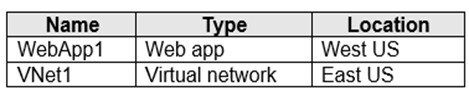 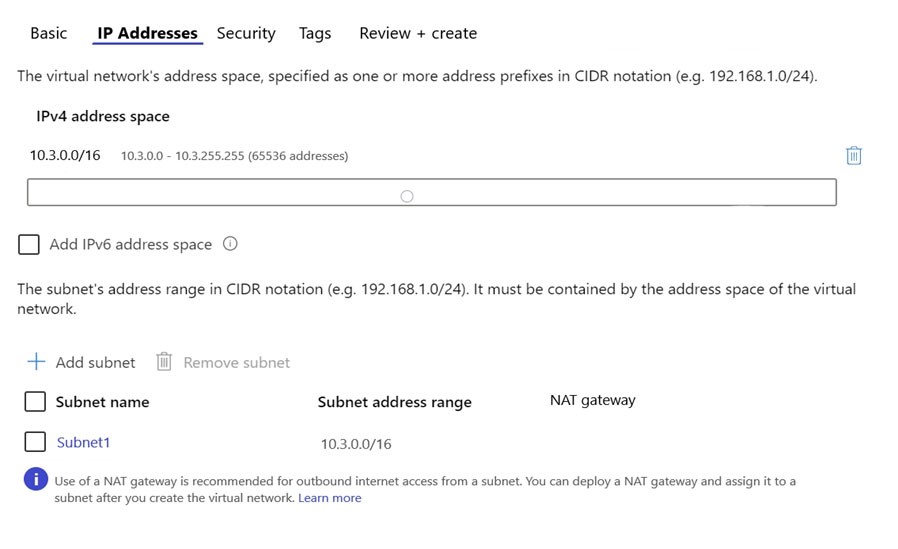 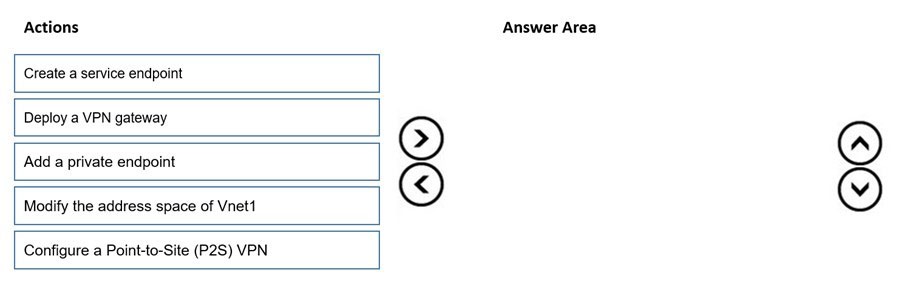 DRAG DROP -You have an Azure subscription that contains the resources shown in the following table.The IP Addresses settings for Vnet1 are configured as shown in the exhibit.You need to ensure that you can integrate WebApp1 and Vnet1.Which three actions should you perform in sequence before you can integrate WebApp1 and Vnet1? To answer, move the appropriate actions from the list of actions to the answer area and arrange them in the correct order.Select and Place: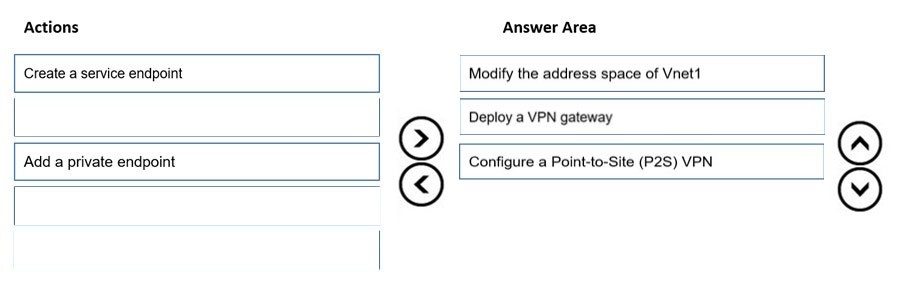   tkoutanis	2 years, 3 months agoGiven answer is correct. Existing subnet space spans the entire address space of vnet, so it needs to be modified. Cross region vnet integration requires a vpn gateway and a point to site vpn connection. So you need to add the gateway, then configure the p2s to add address space. https://docs.microsoft.com/en-us/azure/app-service/overview-vnet-integration#gateway-required-vnet-integrationupvoted 52 times  walkwolf32 years, 2 months agoAnswer is correct, it talks about cross region vent integration.Service endpoint is for regional or same region virtual network integration. Private endpoint is to use private DNS integration.upvoted 15 times  Lazylinux2 months, 3 weeks agoGiven answer is correct as per tis link considering both vnet and App service in different regions and hence vnet integration is NOT applicable herehttps://learn.microsoft.com/en-us/azure/app-service/configure-gateway-required-vnet-integrationupvoted 2 times  Lazylinux 2 months, 3 weeks agothis is the future and hence question maybe too old now https://learn.microsoft.com/en-us/azure/app-service/overview-vnet-integrationupvoted 1 times  homer_simpson 3 months, 3 weeks agoIt is the correct answer.We need to modify the address space of vnet 1 because we need a dedicated subnet to deploy a vpn gateway. Then we deploy the vpn gateway and configure point the site vpn. web app to the vnet vpn connection because the Vnet1 and Webapp are in different regions.upvoted 1 times  bp_a_user 4 months, 1 week agoThe provided link https://docs.microsoft.com/en-us/azure/app-service/overview-vnet-integration#gateway-required-vnet-integratio seems not to mention VPN? Is the question outdated?upvoted 1 times  azure_2563 5 months, 1 week agoGuy's any video is available to this problem?upvoted 1 times  Lazylinux 2 months, 3 weeks agoYes on Netflex!!upvoted 2 times  CiscoExam 3 weeks, 3 days agohahaha :Dupvoted 1 times  kira1kira22 1 month, 3 weeks agono , it's on disney plus :Dupvoted 1 times  galahad 6 days, 6 hours agoNo, it's on HULUupvoted 1 times  tester2023 12 months agoI tested in the lab, and when attempting to add vNet integration to the App Service, the Portal menu allows same region automatically, but it shows "Other regions (requires a Virtual Network Gateway configured with Point to Site VPN).upvoted 5 times  AdityaGupta 1 year, 4 months agoThe virtual network integration feature has two variations:Since you need to deploy a VNET Gateway, address space need to be modified, currently subnet is consuming entire address space.You must a deploy a VPN Gateway, since Web App and VNet are in different regions.Regional virtual network integration: When you connect to virtual networks in the same region, you must have a dedicated subnet in the virtual network you're integrating with.Gateway-required virtual network integration: When you connect directly to virtual networks in other regions or to a classic virtual network in the same region, you need an Azure Virtual Network gateway created in the target virtual network.Requires a virtual network route-based gateway configured with an SSTP point-to-site VPN before it can be connected to an app.upvoted 3 times  1particle 1 year, 6 months agoCorrectGateway-required virtual network integration supports connecting to a virtual network in another region or to a classic virtual network. Gateway- required virtual network integration: Requires a virtual network route-based gateway configured with an SSTP point-to-site VPN before it can be connected to an app.https://docs.microsoft.com/en-us/azure/app-service/overview-vnet-integration#gateway-required-virtual-network-integrationupvoted 2 times  Takloy 1 year, 6 months agoIf you look at the resources locations, both of them are on a different region. So Service and Private is out of the picture. Must prioritize VPN connectivity first.upvoted 2 times  derrrp 1 year, 6 months agoRemember:Modify the VNET so you can add the VPN. Add the VPN.Then configure it.upvoted 4 times  unclegrandfather 1 year, 7 months agoAppeared on exam 6/28/22upvoted 1 times  ash21 1 year, 7 months agoThe mentioned answer is correct, https://docs.microsoft.com/en-us/azure/app-service/overview-vnet-integration.upvoted 1 times  Stanley3427 1 year, 7 months agothe answer is 413, this question will not use vpn servicesupvoted 2 times  petermogaka91 1 year, 9 months agoAnswers are correct. Check the link belowhttps://docs.microsoft.com/en-us/azure/app-service/overview-vnet-integrationupvoted 1 times  Edward1 1 year, 9 months agoThe answers are correct.Virtual network integration doesn't enable your apps to be accessed privately.upvoted 1 times  Pravda 2 years ago on exam 1/6/2022 upvoted 3 timesQuestion #9	Topic 2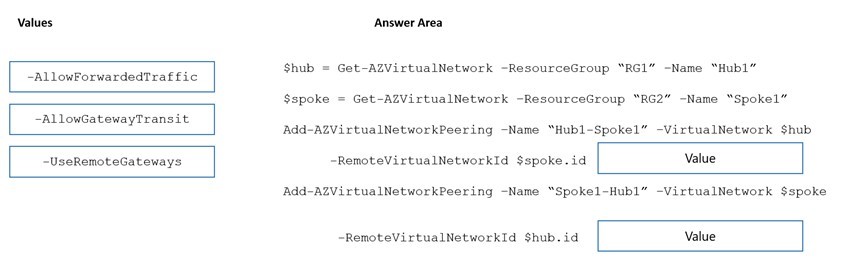 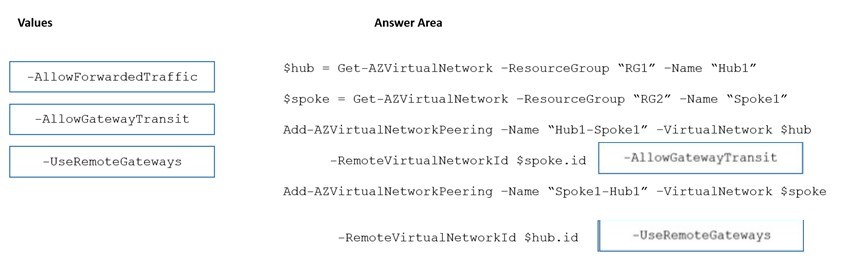 DRAG DROP -You have Azure virtual networks named Hub1 and Spoke1. Hub1 connects to an on-premises network by using a Site-to-Site VPN connection. You are implementing peering between Hub1 and Spoke1.You need to ensure that a virtual machine connected to Spoke1 can connect to the on-premises network through Hub1.How should you complete the PowerShell script? To answer, drag the appropriate values to the correct targets. Each value may be used once, more than once, or not at all. You may need to drag the split bar between panes or scroll to view content.NOTE: Each correct selection is worth one point. Select and Place:Correct Answer:Reference:https://docs.microsoft.com/en-us/azure/architecture/reference-architectures/hybrid-networking/hub-spoke?tabs=cli#virtual-network-  peering  Bharat Highly Voted  2 years, 3 months agoThe answer is correct. However, this is a better reference: https://docs.microsoft.com/en-us/azure/firewall/tutorial-hybrid-psupvoted 27 times  jeepTango123456 1 year, 5 months agoFrom the link the example, the answer here seems to be reversed. # Peer hub to spokeAdd-AzVirtualNetworkPeering -Name HubtoSpoke -VirtualNetwork $VNetHub -RemoteVirtualNetworkId $VNetSpoke.Id -AllowGatewayTransit# Peer spoke to hubAdd-AzVirtualNetworkPeering -Name SpoketoHub -VirtualNetwork $VNetSpoke -RemoteVirtualNetworkId $VNetHub.Id -AllowForwardedTraffic -UseRemoteGatewaysupvoted 7 times  MrBlueSky 10 months agoNo, Bharat is correct. Not sure why you said that the answers are reversed because even in your example the peering performed on the hub network is set to AllowGatewayTransit and the peering set on the Spoke network is 'UseRemoteGateways'upvoted 1 times  walkwolf3 Highly Voted  2 years, 2 months agoAnswer is correct-AllowGatewayTransitSelect Use this virtual network's gateway or Route Server:- If you have a virtual network gateway attached to this virtual network and want to allow traffic from the peered virtual network to flow throughthe gateway.-UseremoteGatewaysSelect Use the remote virtual network gateway or Route Server:- If you want to allow traffic from this virtual network to flow through a virtual network gateway attached to the virtual network you're peering with.Box1: Hub told spoke to use hub's VPN gateway to reach on-premise network Box2: Spoke told hub to use hub's VPN gateway to reach on-premise networkhttps://docs.microsoft.com/en-us/azure/virtual-network/virtual-network-manage-peeringupvoted 20 times  kikocu	2 weeks, 1 day agoAnswer is correct, please check the Powershell Sample command in this link https://learn.microsoft.com/en-us/azure/vpn-gateway/vpn-gateway-peering-gateway-transitupvoted 1 times  Sant25 2 weeks, 5 days ago# Peer hub to spokeAdd-AzVirtualNetworkPeering -Name HubtoSpoke -VirtualNetwork $VNetHub -RemoteVirtualNetworkId $VNetSpoke.Id -AllowGatewayTransit# Peer spoke to hubAdd-AzVirtualNetworkPeering -Name SpoketoHub -VirtualNetwork $VNetSpoke -RemoteVirtualNetworkId $VNetHub.Id -AllowForwardedTraffic -UseRemoteGatewaysupvoted 1 times  Lazylinux 2 months, 3 weeks agoGiven answer is correctAT Hub side, we AllowGatewayTransitAT Spoke side, we need UseRemoteGatewayupvoted 1 times  MikeSA 7 months, 2 weeks agoConfusing because the second part could be either allowforwarded or useremotegateways. Seems to be missing one of the options. # Peer spoke to hubAdd-AzVirtualNetworkPeering -Name SpoketoHub -VirtualNetwork $VNetSpoke -RemoteVirtualNetworkId $VNetHub.Id -AllowForwardedTraffic -UseRemoteGatewaysupvoted 1 times  Himank20 9 months agoGiven answer is correct.In the hub, we need to enable AllowGatewayTransit and in the spoke we need to enable UseRemoteGatewayupvoted 1 times  mauchi 11 months, 4 weeks agoI think the answer should be reversed, as per the docu https://learn.microsoft.com/en-us/azure/architecture/reference-architectures/hybrid- networking/hub-spoke?tabs=cli#virtual-network-peering%20%20%20Previous%20QuestionsNext%20QuestionsConfigure the peering connection in the hub to allow gateway transit.Configure the peering connection in each spoke to use remote gateways.upvoted 2 times  sshera 1 year ago In exam 04jan23 upvoted 2 times  sapien45 1 year, 3 months agoMake sure to set AllowGatewayTransit when peering VNet-Hub to VNet-Spoke and UseRemoteGateways when peering VNet-Spoke to VNet-Hub. https://learn.microsoft.com/en-us/azure/firewall/tutorial-hybrid-psupvoted 3 times  sapien45 1 year, 4 months agoAllow forwarded traffic does not apply here, Allow forwarded traffic is so you can have a network appliance (NVA) in the hub that routes traffic between two spokes. When the NVA goes to forward the traffic from spoke 1 into spoke 2, this setting needs to be enabled or else Azure SDN will drop the traffic.Details on https://docs.microsoft.com/en-us/azure/architecture/reference-architectures/hybrid-networking/hub-spoke#spoke-connectivityupvoted 1 times  derrrp 1 year, 6 months agoIt will help to remember that the hub needs to know the remote networks available from on-prem (-UseRemoteGateways) whereas a spoke network which will be connected to the hub is where you'll need to worry about making it transitive so that traffic can route through (- AllowGatewayTransit)-AllowForwardedTraffic does not get used at all but let's move FORWARD onto the next question now that we've got this one memorized.upvoted 2 timesQuestion #10	Topic 2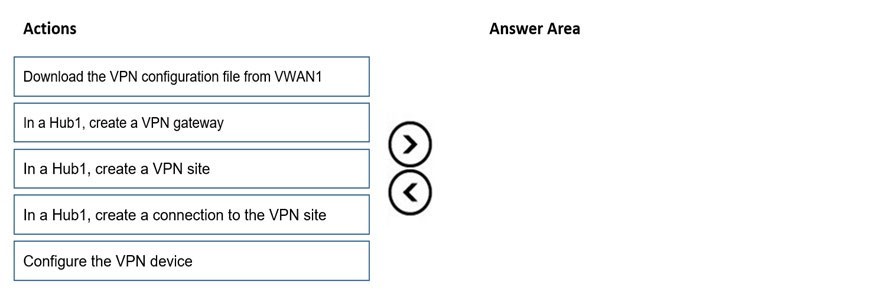 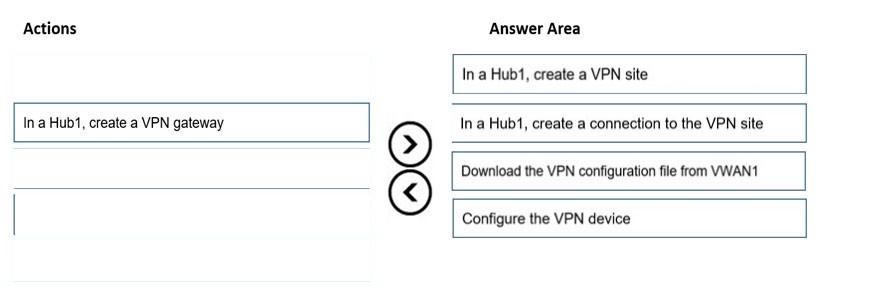 DRAG DROP -You have three on-premises sites. Each site has a third-party VPN device.You have an Azure virtual WAN named VWAN1 that has a hub named Hub1. Hub1 connects two of the three on-premises sites by using a Site- to-Site VPN connection.You need to connect the third site to the other two sites by using Hub1.Which four actions should you perform in sequence? To answer, move the appropriate actions from the list of actions to the answer area and arrange them in the correct order.Select and Place:Correct Answer:Reference:https://docs.microsoft.com/en-us/azure/virtual-wan/virtual-wan-site-to-site-portal  derrrp Highly Voted  1 year, 6 months agoTo help remember, visualize:You've already got the VPN infrastructure setup in Azure so you need to create the Site, Create the connection to the site, Download the stuff, then setup the on-prem side.Make the site, connect to site, download the thing, config the on-prem.upvoted 41 times  Stevy_nash 1 year agoyour way of explaining stuff is so funny but I it thx (^_^)upvoted 2 times  srikanth1987 Highly Voted  2 years, 3 months agoAnswer is correct. As already two VPN S2S are formed, means that, VGW is there.upvoted 38 times  jeffangel28 1 year, 5 months agoRight!upvoted 1 times  Takloy 1 year, 6 months agoYou're right.upvoted 1 times  Techbiz Most Recent  4 months agoThe answer is correct and the Gateway is already isn't due to the existence of the first two vpn connectionsupvoted 1 times  jakubklapka 4 months agoIn exam Sep, 2023upvoted 1 times  Rajan395 1 year ago Correct Answer upvoted 1 times  sujay1982 1 year, 4 months agoRight Answerupvoted 2 times  GGbis 1 year, 6 months agoAnswer is correct. https://docs.microsoft.com/en-us/azure/virtual-wan/virtual-wan-site-to-site-portal#vnetupvoted 1 times  bmulvIT 1 year, 11 months agoOn exam 3/3/2022upvoted 4 times  rockethack 1 year, 11 months agoThis question was on the exam on 18th Feb 2022.upvoted 4 times  Kimimoto 1 year, 11 months ago Appeared in exam on 11/Feb/2022 upvoted 3 times  KranthiChaitanya 2 years ago Came on exam 28/Jan/22 upvoted 2 times  Pravda 2 years ago on exam 1/6/2022 upvoted 3 times  AidenYoukhana 2 years agoCORRECT ANSWER.upvoted 2 times  JoMa 2 years, 1 month agoCorrect answerupvoted 4 timesQuestion #11	Topic 2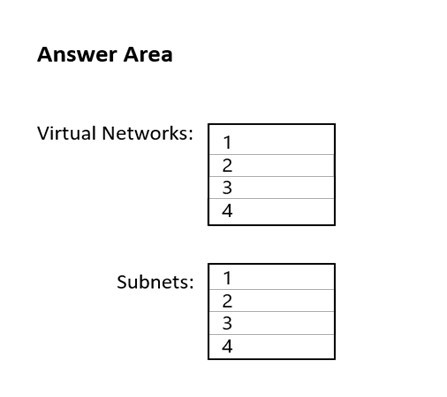 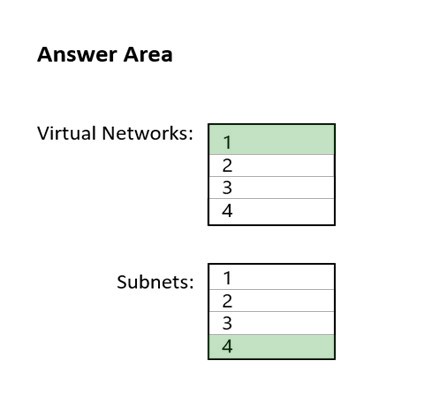 HOTSPOT -You are planning an Azure solution that will contain the following types of resources in a single Azure region:✑ Virtual machine✑ Azure App Service✑ Virtual Network gateway✑ Azure SQL Managed InstanceApp Service and SQL Managed Instance will be delegated to create resources in virtual networks.You need to identify how many virtual networks and subnets are required for the solution. The solution must minimize costs to transfer data between virtual networks.What should you identify? To answer, select the appropriate options in the answer area. NOTE: Each correct selection is worth one point.Hot Area:Correct Answer:Reference:https://docs.microsoft.com/en-us/azure/virtual-network/virtual-network-for-azure-services#services-that-can-be-deployed-into-a-virtual-  network  Pravda Highly Voted  2 years, 1 month agoQuestion was on exam 11/2021I believe the answer to be 1 and 4.Web page given in answer, and below states App Service Environment requires a dedicated subnet.https://docs.microsoft.com/en-us/azure/virtual-network/virtual-network-for-azure-services#services-that-can-be-deployed-into-a-virtual-networkupvoted 35 times  prepper666 Highly Voted  2 years, 2 months agoCorrect answer is 1 Vnet. 3 Subnets are needed. Gateway subnet for VPN Gateway.Default subnet for VMDedicated subnet for SQL Managed instance.https://azure.microsoft.com/en-gb/resources/templates/sql-managed-instance-azure-environment/No subnet is needed for App Service. Build it and dont just believe the answers written here as many answers are wrong.upvoted 14 times  volto 4 months, 1 week agoApp service needs Vnet -> "App Service (...) will be delegated to create resources in virtual networks."upvoted 1 times  roshingrg 7 months agoYes, you need a dedicated subnet for Azure App Service if you want to integrate your app with an Azure virtual network. The subnet must be allocated an IPv4 /28 block (16 addresses). We recommend that you have a minimum of 64 addresses (IPv4 /26 block) to allow for maximum horizontal scale.If you don't integrate your app with an Azure virtual network, you don't need a dedicated subnet. However, your app will be exposed to the public internet, which may not be desirable for some applications.Here are the subnet requirements for Azure App Service Environment:The subnet must be empty.The subnet must be delegated to Microsoft. Web/hostingEnvironments. The size of the subnet should be at least /26 (64 addresses).If you are using Windows Containers, you will need to allocate an additional IP address per app for each App Service plan instance. This means that if you have 10 Windows Container App Service plan instances with 4 apps running, you will need 50 IP addresses and additional addresses to support horizontal (up/down) scale.upvoted 1 times  leonmflai4exam 1 year, 10 months agoFor Azure WebApp, we need to add webapp-integration subnet. https://docs.microsoft.com/en-us/azure/app-service/networking/nat- gateway-integrationupvoted 6 times  Ajdlfasudfo0 1 year, 1 month agoyou better get some experience before shouting so loud lolupvoted 1 times  NSF2	3 weeks, 4 days agohttps://learn.microsoft.com/en-us/azure/virtual-network/virtual-network-for-azure-services#services-that-can-be-deployed-into-a-virtual-network1 and 4 are correct.upvoted 1 times  AzureLearner01 10 months, 2 weeks agoProvided answer is correct. You need a subnet for the vm, a dedicated for the gateway, app service (vnet integration) and sql managed instance.upvoted 4 times  Libaax01 10 months, 3 weeks agoThe provided answer is correct and can be confirmed by the original linked shared. 1 Virtual Network (Vnet)4 Subnets ( Default subnet where the VMs will reside, Dedicated subnet for APP Services, Dedicated subnet for Virtual Network Gateway, and finally dedicated subnet for SQL Managed services)upvoted 1 times  Rajan395 1 year ago Given answer is correct. upvoted 1 times  sapien45 1 year, 3 months agoThe solution must minimize costs to transfer data between virtual networks. Meaning App service Gateway-required virtual network integration is not an option.The regional virtual network integration feature enables you to place the back end of your app in a subnet in a Resource Manager virtual network in the same region as your app. This feature isn't available from an App Service Environment, which is already in a virtual network. https://learn.microsoft.com/en-us/azure/app-service/networking-features4 it isupvoted 3 times  Jamesat 1 year, 5 months agoThis was on my exam on 22/08/2022The correct answer did indeed seem to be 1 and 4. A subnet for the VPN GatewaySubnet for VMsSubnet for App Service VNET integration (as delegated) Subnet for SQL Managed Instance (as delegated)upvoted 7 times  1particle 1 year, 6 months ago1 and 4https://docs.microsoft.com/en-us/azure/azure-sql/managed-instance/connectivity-architecture-overview?view=azuresql#high-level-connectivity-  architecturehttps://docs.microsoft.com/en-us/azure/virtual-network/virtual-network-for-azure-services#services-that-can-be-deployed-into-a-virtual-network  VPN gateway of course needs a VPN subnetVM will be in the 4thupvoted 1 times  Payday123 1 year, 7 months ago"App Service and SQL Managed Instance will be delegated to create resources in virtual networks" so App service requires delegates subnet for integration!upvoted 2 times  Whatsamattr81 1 year, 8 months agoCorrect is 4. 2 subnets for the VPN gateway, the app service and vm can be on the same one, and Azure SQL Managed Instance must be deployed within an Azure virtual network and the subnet dedicated for managed instances only.upvoted 1 times  Madball 1 year, 9 months agoI believe the given answer is correct, my reasoning for this is as follows.Azure SQL Managed Instance requires its own subnet.A Virtual Network Gateway requires its own subnet.An app service by default does not connect to a virtual network and is accessible by its public frontend. It is my understanding that if you want an app service to integrate with a virtual network you need to enable VNET integration, which requires its own subnet.The VM can share subnets, however in this question there are 4 resources and three of them require their own subnet, meaning the VM will require its own subnet in this instance.upvoted 8 times  bmulvIT 1 year, 11 months ago On exam today 3/3/2022 upvoted 1 times  rockethack 1 year, 11 months agoThis question was on the exam on 18th Feb 2022.upvoted 1 times  Beitran 1 year, 11 months ago"Virtual network integration depends on a dedicated subnet. "https://docs.microsoft.com/en-us/azure/app-service/overview-vnet-integration#gateway-required-vnet-integrationSo yes, 4 subnets is correctupvoted 1 times  Kimimoto 1 year, 11 months ago Appeared in exam on 11/Feb/2022 upvoted 1 times  Contactfornitish 2 years ago Appeared in exam on 17/01/2022 upvoted 2 timesQuestion #12	Topic 2Note: This question is part of a series of questions that present the same scenario. Each question in the series contains a unique solution that might meet the stated goals. Some question sets might have more than one correct solution, while others might not have a correct solution.After you answer a question in this section, you will NOT be able to return to it. As a result, these questions will not appear in the review screen.You have two Azure virtual networks named Vnet1 and Vnet2.You have a Windows 10 device named Client1 that connects to Vnet1 by using a Point-to-Site (P2S) IKEv2 VPN.You implement virtual network peering between Vnet1 and Vnet2. Vnet1 allows gateway transit. Vnet2 can use the remote gateway. You discover that Client1 cannot communicate with Vnet2.You need to ensure that Client1 can communicate with Vnet2. Solution: You download and reinstall the VPN client configuration. Does this meet the goal?A. YesB. NoCorrect Answer: AThe VPN client must be downloaded again if any changes are made to VNet peering or the network topology. Reference:https://docs.microsoft.com/en-us/azure/vpn-gateway/vpn-gateway-about-point-to-site-routingCommunity vote distributionA (100%)  d0bermannn Highly Voted  1 year, 11 months agoSelected Answer: AA.The VPN client must be downloaded again if any changes are made to VNet peering or the network topologyupvoted 9 times  Verytutos Most Recent  4 months, 2 weeks agoAppeared on Exam 05 Sep 2023upvoted 1 times  JennyHuang36 11 months, 1 week agoIn exam Feb, 2023upvoted 1 times  Rajan395 1 year ago Given answer is correct upvoted 1 times  yyts 1 year, 3 months agoDoes Windows10 work with IKEv2 P2S VPN?upvoted 2 times  jilguens 1 year, 4 months agoSelected Answer: Aright aupvoted 1 times  AckeyGraham 1 year, 11 months agoQuestions in wrong order - you get the answer on earlier pages, but again with no context. Doesn't tell you that the client was downloaded prior to any changes being made to an existing network, then peering setup...then the client has an issue - not sure if that will be told in the actual exam- i'd hope so.upvoted 2 times  Joshalom 1 year, 12 months agocorrect	on exam 28/1/2022upvoted 1 times  AidenYoukhana 2 years agoCORRECT ANSWER.upvoted 1 timesQuestion #13	Topic 2You have an Azure virtual network named Vnet1 that hosts an Azure firewall named FW1 and 150 virtual machines. Vnet1 is linked to a private DNS zone named contoso.com. All the virtual machines have their name registered in the contoso.com zone.Vnet1 connects to an on-premises datacenter by using ExpressRoute.You need to ensure that on-premises DNS servers can resolve the names in the contoso.com zone. Which two actions should you perform? Each correct answer presents part of the solution.NOTE: Each correct selection is worth one point.Modify the DNS server settings of Vnet1.For FW1, configure custom DNS server.For FW1, enable DNS proxy.On the on-premises DNS servers, configure forwarders that point to the frontend IP address of FW1.On the on-premises DNS servers, configure forwarders that point to the Azure provided DNS service at 168.63.129.16.Correct Answer: CDReference:https://docs.microsoft.com/en-us/azure/private-link/private-endpoint-dns#on-premises-workloads-using-a-dns-forwarder  https://azure.microsoft.com/en-gb/blog/new-enhanced-dns-features-in-azure-firewall-now-generally-available/Community vote distributionCD (100%)  erima21 Highly Voted  1 year, 4 months agoRequests sent to Azure DNS Private Zones go to the platform address of 168.63.129.16 that is only reachable from inside of Azure. Therefore, if the DNS request originates from on-premises (outside of Azure), there is a requirement to proxy the DNS request via a service inside of a Virtual Network.With this general availability announcement, Azure Firewall DNS proxy is an option to meet this DNS forwarding requirement, applicable with a hub-and-spoke model. To do this, configure your on-premises DNS server to conditionally forward requests to Azure Firewall for the required zone name.upvoted 12 times  Whatsamattr81 Highly Voted  1 year, 8 months agoC and D... whilst E looks correct, it isnt a viable answer. Currently that IP address resolves to ns1-02.azure-dns.com - on which your custom domain may not even sit. If the on premise DNS was bind, id probably skip the dns proxy stuff and just put forwarders in but the question and possible answers don't mention that scenario.upvoted 9 times  MrBlueSky 10 months agoPut more simply, the reason why E is wrong is because an Azure Private DNS Zone cannot be used by on-premises resources. For that they would need to use Azure DNS Private Resolver. It's a specific resource for this exact scenario described in the question: https://learn.microsoft.com/en-us/azure/dns/dns-private-resolver-overviewupvoted 1 times  CristianM99 Most Recent  6 months agoSelected Answer: CDC and Dupvoted 2 times  AzureLearner01 10 months, 2 weeks agoCorrect Answer, you need conditional forwarding for the on-prem DNS to the Azure Firewall. In the firewall policy enable DNS Proxy.upvoted 1 times  sapien45 1 year, 4 months agoSelected Answer: CDAzure Firewall DNS proxy is an option to meet this DNS forwarding requirement, applicable with a hub-and-spoke model. To do this, configure your on-premises DNS server to conditionally forward requests to Azure Firewall for the required zone name. Ensure that your private DNS zone is linked to the Virtual Network within which the Azure Firewall resides. Configure Azure Firewall to use the default Azure DNS for lookups, and enable DNS proxy in Azure Firewall DNS settings.https://azure.microsoft.com/en-us/blog/new-enhanced-dns-features-in-azure-firewall-now-generally-available/upvoted 5 times  AdityaGupta 1 year, 4 months agoSelected Answer: CDExplanation provided by "Erima21" is best. There are two ways to do it.1) Create DNS Proxy on Azure Firewall in Hub VNET to foward all external DNS requests (from On-prem) to Azure DNS (168.63.129.16) and configure your on-prem DNS server with forwarder to Azure Firewall DNS Proxy. In this case you can still you Azure DNS in VNETs or configure them with Azure Firewall DNS Proxy IP (Custom DNS server)1) Provision a VM as custom DNS Server in Hub VNET and configure all your private zones requests and external DNS requests to be forwarded to Azure DNS (168.63.129.16) and conficure your on-prem DNS server with forwarder to Azure DNS VM.upvoted 5 times  Takloy 1 year, 6 months agoCan someone explain why the answers are CD? I thought E would be one of the answers.upvoted 2 times  john6732 1 year, 6 months agoTechnically you would need to perform both B and C, but enable DNS proxy is the best exam answer. You need to add the custom server and then turn on Proxy so that the AFW sends DNS to said server.DNS proxy listens for requests on TCP port 53 and forwards them to Azure DNS or the custom DNS specified.upvoted 2 times  unclegrandfather 1 year, 7 months agoA version of this question appeared on the exam. Make sure you know WHY these are correctupvoted 2 times  kinder2 1 year, 7 months agoSelected Answer: CDDNS proxy configuration requires three steps:Enable DNS proxy in Azure Firewall DNS settings.Optionally configure your custom DNS server or use the provided default.Finally, you must configure the Azure Firewall’s private IP address as a custom DNS server in your virtual network DNS server settings. This ensures DNS traffic is directed to Azure Firewall.upvoted 7 times  milan92stankovic 1 year, 8 months agoSelected Answer: CDC and D are correct.upvoted 4 times  mdnick 1 year, 8 months agoProvided answers are correct. This is similar to private link resolution. https://github.com/adstuart/azure-privatelink-dns-azurefirewallupvoted 4 times  madsa 1 year, 8 months agoSo it would be A and C, not E as per the link, I would much appreciate it if someone can clarify this question for me, what is the actual answer and why?upvoted 1 times  RVR 1 year, 8 months agoA & E would be better options?upvoted 2 times  jkklim 1 year, 9 months agoae - the answerupvoted 1 times  jamelia1303 1 year, 9 months agobetter explanation : https://azure.microsoft.com/en-us/blog/new-enhanced-dns-features-in-azure-firewall-now-generally-available/upvoted 2 timesQuestion #14	Topic 2You are planning the IP addressing for the subnets in Azure virtual networks. Which type of resource requires IP addresses in the subnets?internal load balancersstorage accountAzure Virtual Networks NATservice endpoint policiesCorrect Answer: AReference:https://docs.microsoft.com/en-us/azure/load-balancer/load-balancer-overviewCommunity vote distributionA (100%)  SOMINAZURE 10 months, 3 weeks agoSelected Answer: A yes correct upvoted 4 times  JennyHuang36 11 months, 1 week agoIn exam Feb,2023upvoted 2 times  sellamibassem 11 months, 1 week agoA is correctupvoted 1 times  Rajan395 1 year ago A is correct for sure upvoted 1 times  degiro 1 year, 3 months agoSelected Answer: A Answer is correct. upvoted 1 times  Prutser2 1 year, 3 months agoSelected Answer: Afor sureupvoted 1 times  Jawad1462 1 year, 3 months agoSelected Answer: A Answer is correct A upvoted 1 times  Alessandro365 1 year, 4 months agoSelected Answer: A A, correct answer upvoted 1 times  AdityaGupta 1 year, 4 months agoSelected Answer: AUndoubtly A, Internal Load Balancer.upvoted 1 times  naidu 1 year, 4 months agoYes Correct answerupvoted 2 times  Villaran 1 year, 4 months agoSelected Answer: AQuestion #15	Topic 2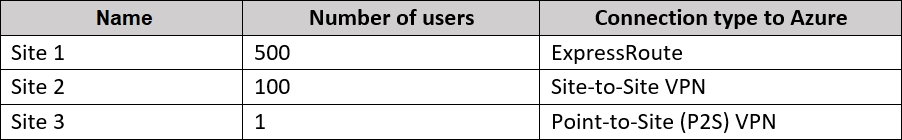 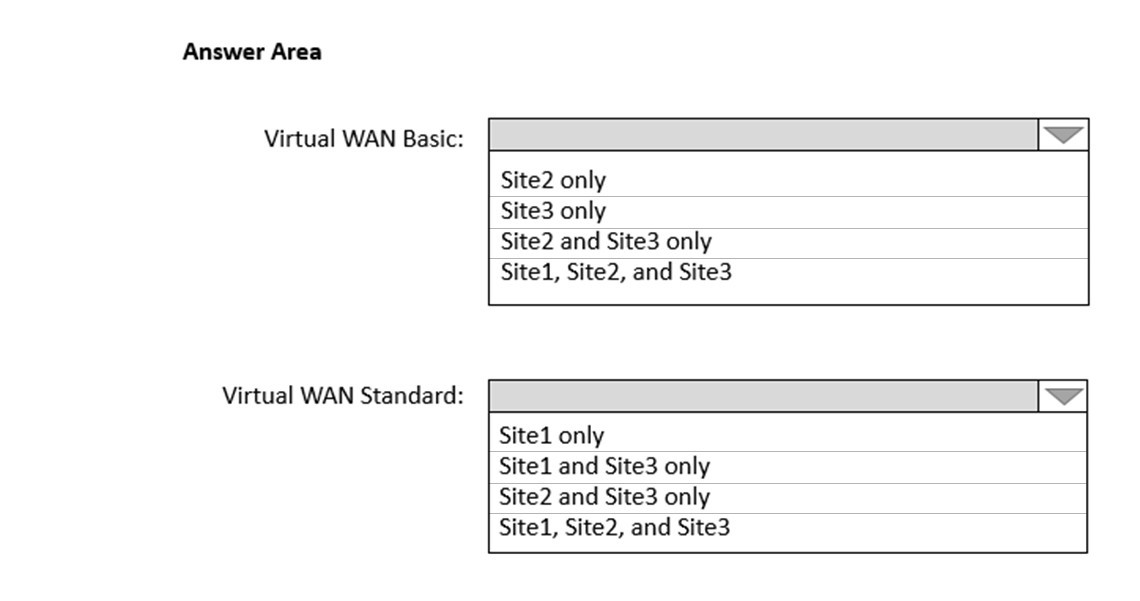 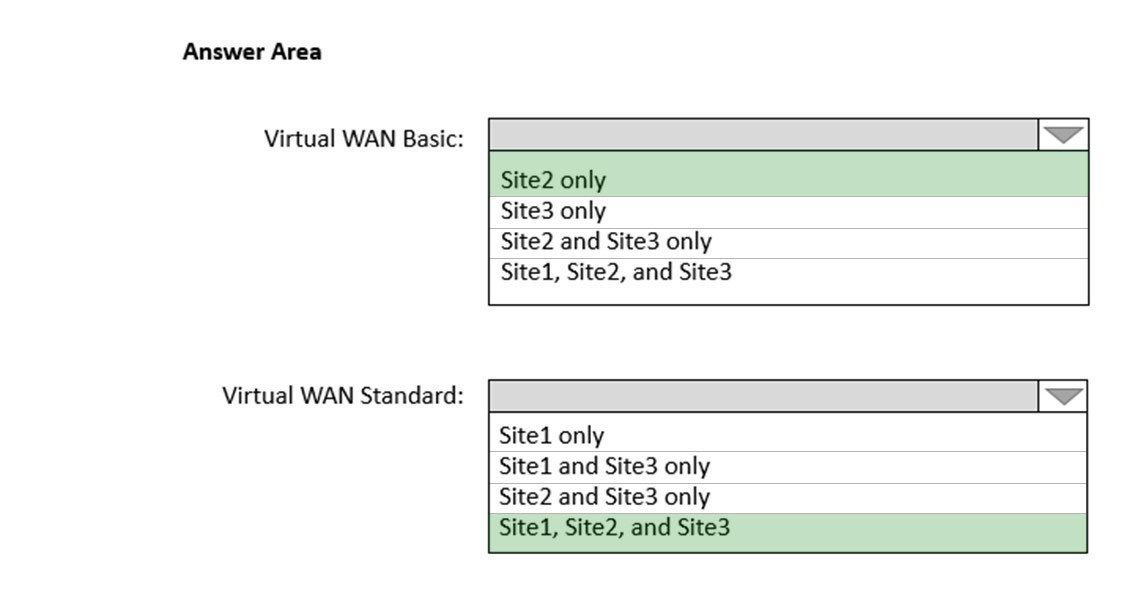 HOTSPOT -You have an Azure subscription.You have the on-premises sites shown the following table.You plan to deploy Azure Virtual WAN.You are evaluating Virtual WAN Basic and Virtual WAN Standard.Which type of Virtual WAN can you use for each site? To answer, select the appropriate options in the answer area. NOTE: Each correct selection is worth one point.Hot Area:Correct Answer:Reference:https://docs.microsoft.com/en-us/azure/virtual-wan/virtual-wan-about  AdityaGupta	1 year, 4 months agoVWAN Type Hub type Available configurations Basic Basic Site-to-site VPN onlyStandard Standard ExpressRoute User VPN (P2S)VPN (site-to-site)Inter-hub and VNet-to-VNet transiting through the virtual hub Azure FirewallNVA in a virtual WANupvoted 12 times  galahadIn exam Jan 20, 2024upvoted 2 times6 days, 3 hours ago  jakubklapka 4 months agoIn exam Sep, 2023upvoted 1 times  raffykian 5 months, 1 week agoon exam 8-23upvoted 2 times  omgMerrick 11 months, 2 weeks agoGiven answer is correct.https://learn.microsoft.com/en-us/azure/virtual-wan/virtual-wan-about#basicstandardupvoted 2 times  Rajan395 1 year agoAnswer is correct. Basic sku supports Site-to-Site onlyupvoted 2 times  Jawad1462 1 year, 3 months agoThat's correctupvoted 3 times  fun_and_games 1 year, 4 months agoVitual WAN BasicSite-to-site Only Standard ExpressRoute User VPN (P2S)VPN (site-to-site)Inter-hub and VNet-to-VNet transiting through the virtual hub Azure FirewallNVA in a virtual WANhttps://docs.microsoft.com/en-us/azure/virtual-wan/virtual-wan-about#basicstandardupvoted 4 times  Cristoicach91 1 year, 4 months agoThis is correct.upvoted 3 timesQuestion #16	Topic 2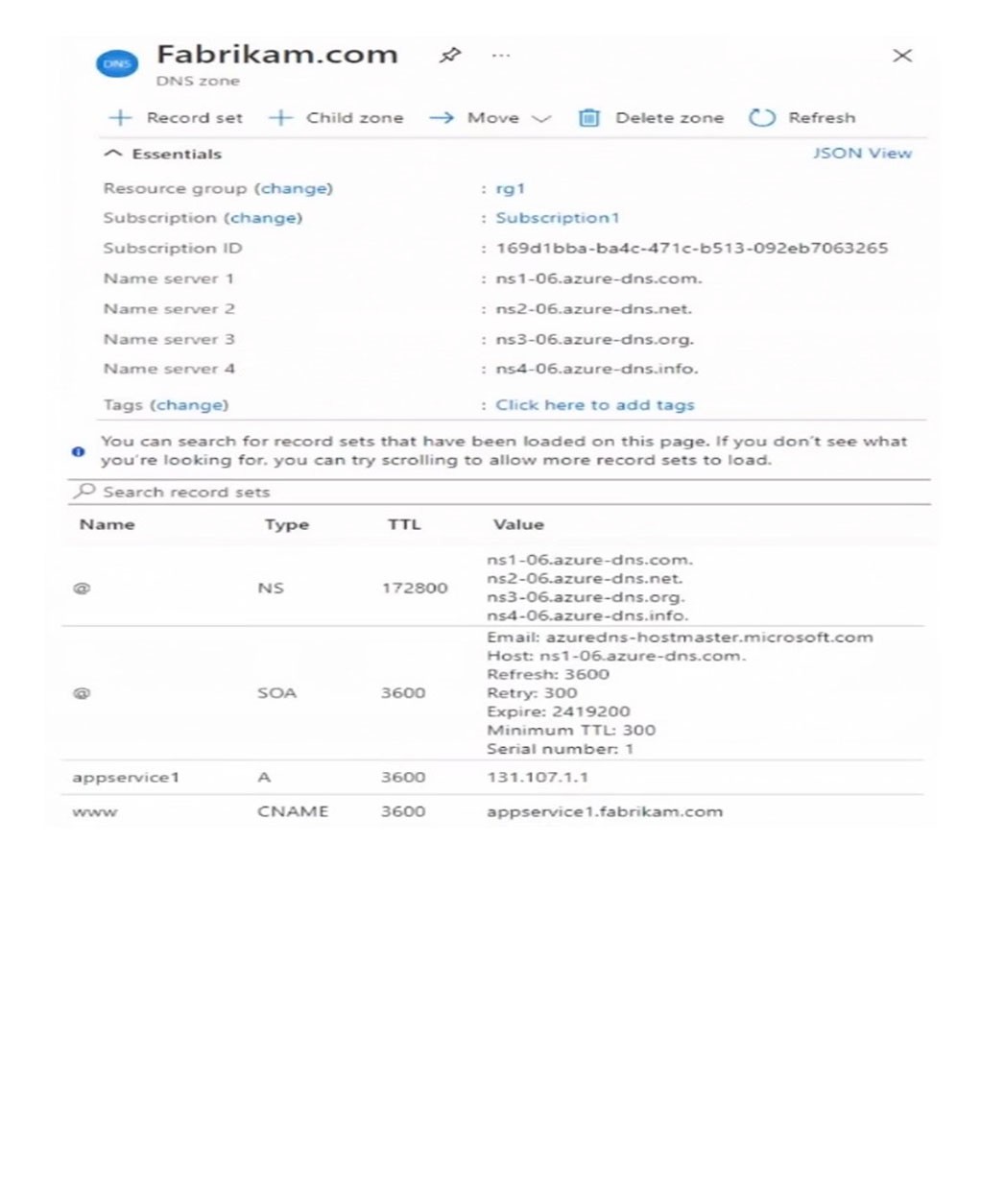 HOTSPOT -You have an Azure subscription that contains two virtual networks named Vnet1 and Vnet2.You register a public DNS zone named fabrikam.com. The zone is configured as shown in the Public DNS Zone exhibit.You have a private DNS zone named fabrikam.com. The zone is configured as shown in the Private DNS Zone exhibit.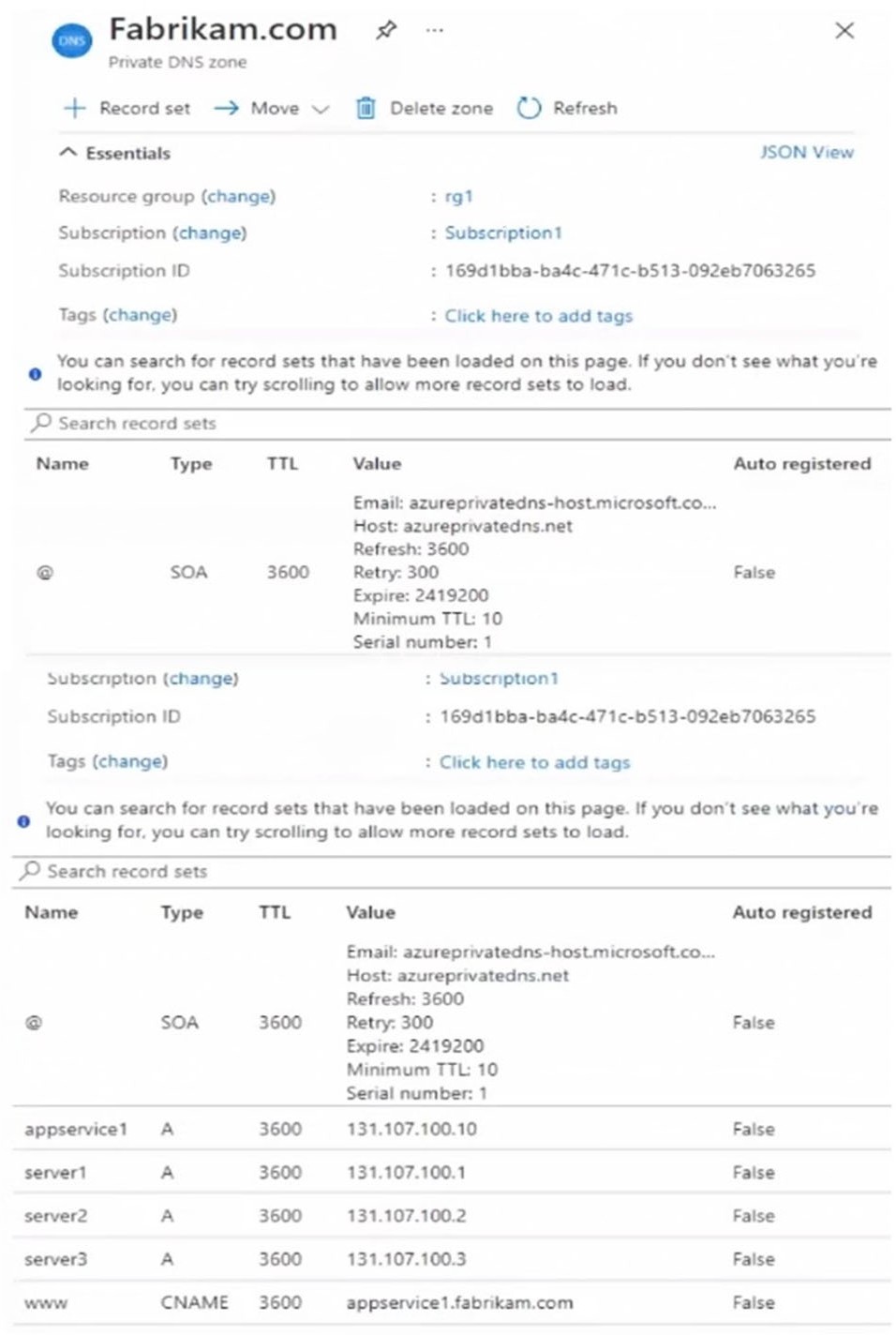 You have a virtual network link configured as shown in the Virtual Network Link exhibit.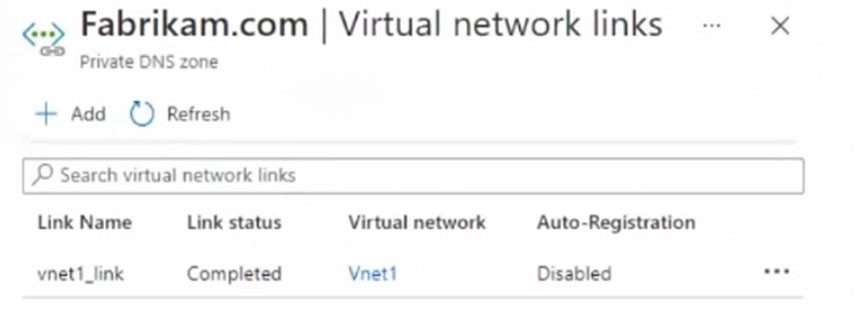 For each of the following statements, select Yes if the statement is true. Otherwise, select No. NOTE: Each correct selection is worth one point.Hot Area: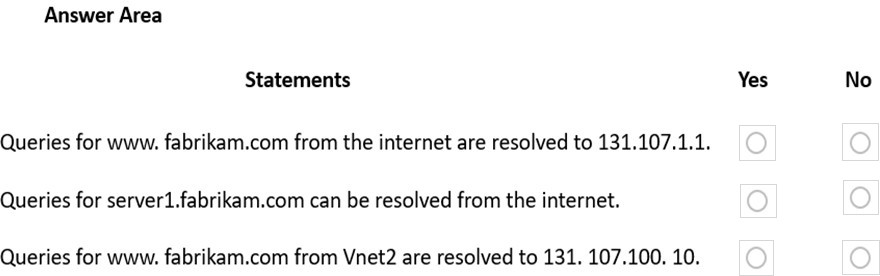   AdityaGupta	1 year, 4 months ago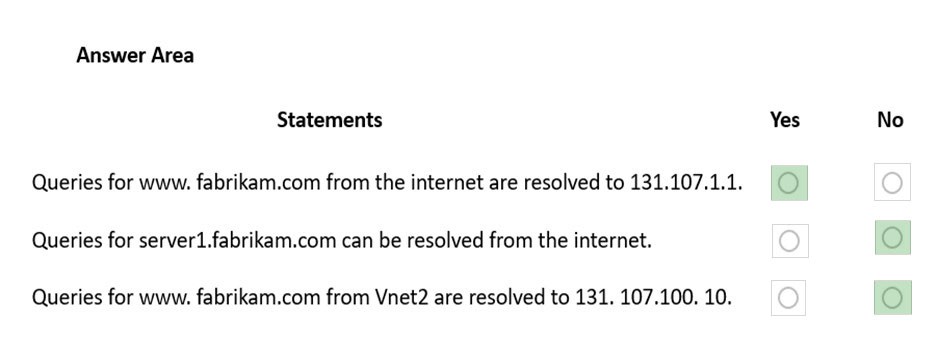 The given answers and explanations are correct, please pay attention to following details if you are confused.Public DNS Zones are created for Internet Dns requests.Private DNS Zones are created to cater internal DNS requests.Private DNS Zones must be linked (private links) to VNETs to ensure that resources inside that VNET can make use of private dns zone. In this case it "VNET1_Link" created but no "VNET2_Link" is created.upvoted 30 times  wsrudmen Highly Voted  1 year, 8 months agoCORRECT!!upvoted 12 times  Techbiz Most Recent  4 months ago Answer and explanation given are correct upvoted 1 times  _fvt 9 months, 4 weeks agoThey say : "You register a Public DNS zone" but not "and you delegate your domain from your registrar to the Public DNS zone" so this step is missing. The wording for the Private DNS is "You have" so this is different here they don"t mention any step. I think the difference is important and the fact that they choose this for the Public DNS is probably because the delegate step is missing.https://learn.microsoft.com/en-us/azure/dns/dns-delegate-domain-azure-dnsShoud be NNN (for the last one VNet2 is not linked to private DNS so cannot resolve names in the private DNS)upvoted 1 times  Rajan395 1 year ago absolutely correct. upvoted 1 times  DeepMoon 1 year agoPublic dns zone doesn't have cname record for www. So how can internet queries for www resolve to 131.107.1.1? Box 1 should be NO.Box 2 should be NO - there is no server1 record on public dns. Box 3 No. vnet 2 is not linked to the private dns zone.upvoted 2 times  Skankhunt 12 months agoLook carefully there's a host-A record for appservice1 in Public DNS Zone.upvoted 5 times  sshera 1 year ago In exam 04Jan23 upvoted 2 times  Prutser2 1 year, 3 months agocorrect,upvoted 1 times  jeffangel28 1 year, 5 months agoGiven answer and explanation is correctupvoted 2 timesQuestion #17	Topic 2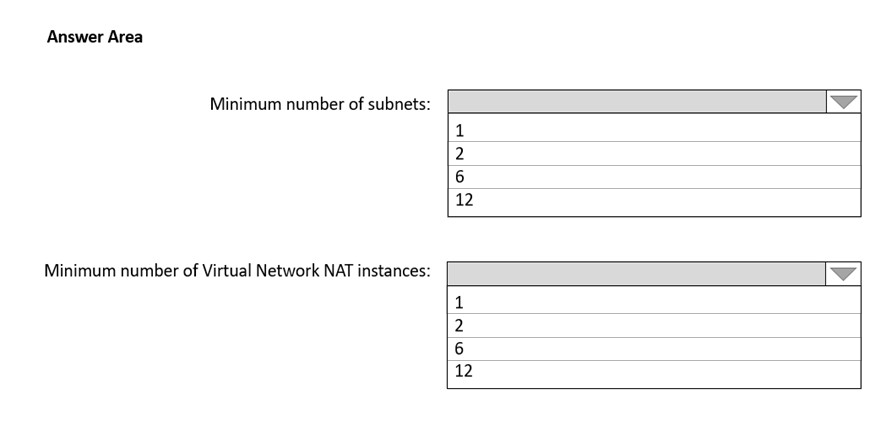 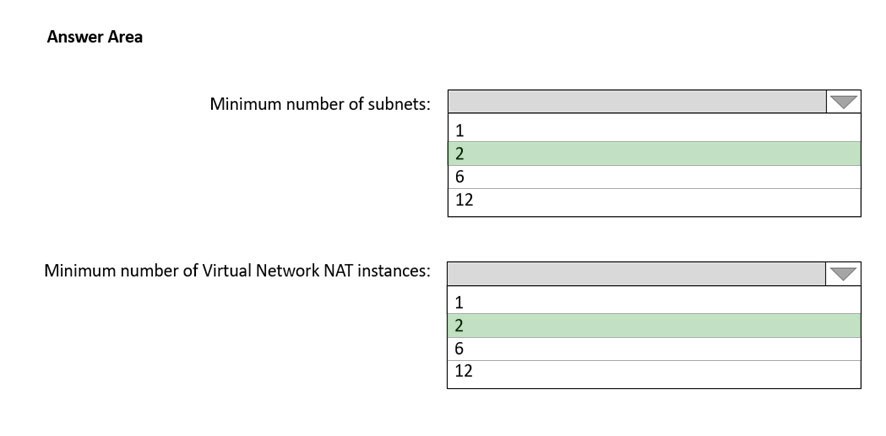 HOTSPOT -You have two Azure virtual networks named VNet1 and VNet2 in an Azure region that has three availability zones.You deploy 12 virtual machines to each virtual network, deploying four virtual machines per zone. The virtual machines in VNet1 host an app named App1. The virtual machines in VNet2 host an app named App2.You plan to use Azure Virtual Network NAT to implement outbound connectivity for App1 and App2.You need to identify the minimum number of subnets and Virtual Network NAT instances required to meet the following requirements:✑ A failure of two zones must NOT affect the availability of either App1 or App2.✑ A failure of two zones must NOT affect the outbound connectivity of either App1 or App2. What should you identify? To answer, select the appropriate options in the answer area.NOTE: Each correct selection is worth one point. Hot Area:Correct Answer:Reference:https://docs.microsoft.com/en-us/azure/virtual-network/nat-gateway/nat-overview  pinchocr Highly Voted  1 year, 7 months agoYou cannot assign more than one nat gw to a subnet. 6 subnets are required (3 in vnet1 and 3 in vnet2). Then assign zonal nat gateways to each subnetupvoted 29 times  Komy 1 year, 7 months agoNot right. Even though you can not assign multiple NAT GW to th same subnet - however - Multiple subnets within the same virtual network can use the same NAT gateway. so we can create 2 Subnets(1 per each VNET) and 2 NAT GW (1 per eeach Vnet/subnet).. and because NAT GW is zonal, we will have to multiply that by 3 = 6 NAT GW2 subnets/ 6 NAT GWupvoted 10 times  Komy 1 year, 7 months agoCorrection: Reviewing the below architecture, answer should be: 6 Subnets / 6 NAT GWhttps://docs.microsoft.com/en-us/azure/architecture/networking/guide/well-architected-network-address-translation-gatewayupvoted 21 times  john6732 1 year, 6 months agoThis is correct:Availability zone isolation cannot be provided, unless each subnet only has resources within a specific zone. Instead, deploy a subnet for each of the availability zones where VMs are deployed, align the zonal VMs with matching zonal NAT gateways, and build separate zonal stacks. For example, a virtual machine in availability zone 1 is on a subnet with other resources that are also only in availability zone 1. A NAT gateway is configured in availability zone 1 to serve that subnet.upvoted 7 times  sapien45 1 year, 4 months agoI concur, but best is to prove your point with official Azure Litteraurehttps://learn.microsoft.com/en-us/azure/architecture/networking/guide/well-architected-network-address-translation-gatewayupvoted 3 times  Jorex1 year, 8 months agoI would say 2 subnets, because the subnets are regional resources, hence they exists in all zones and 6 NAT gateways (Virtual NAT refers to virtual NAT gateway: https://docs.microsoft.com/en-us/azure/virtual-network/nat-gateway/nat-overview), because the NAT gateway is zonal, so you have to deploy a NAT gateway in each zone to have the full redundancy. (https://docs.microsoft.com/en-us/azure/virtual-network/nat-gateway/nat- overview#virtual-network-nat-basics)upvoted 19 times  khanda 9 months, 2 weeks agoYou cant attach multiple NAT gateways to a single subnet.upvoted 1 times  Goofer 1 year agoSee - https://learn.microsoft.com/en-us/azure/virtual-network/nat-gateway/nat-availability-zones#zonal-nat-gateway-resource-for-each-zone- in-a-region-to-create-zone-resiliencyupvoted 1 times  Sanaz90 1 year, 4 months agoMultiple NAT gateways can’t be attached to a single subnet.upvoted 3 times  Arkadeep 1 year, 7 months ago1 subnet can have only 1 nat gateway, so 6 subnets are required for 6 nat gateway.upvoted 9 times  NSF23 weeks, 4 days agoAs fas I can see, the given answer is correct. See below.https://learn.microsoft.com/en-us/azure/virtual-network/virtual-networks-overview#virtual-networks-and-availability-zone"Virtual networks and subnets span all availability zones in a region. You don't need to divide them by availability zones to accommodate zonal resources. For example, if you configure a zonal VM, you don't have to take into consideration the virtual network when selecting the availability zone for the VM. The same is true for other zonal resources."upvoted 1 times  DumpMaster69 2 months, 2 weeks ago1 subnet for all VMs hosting App1 in VNet1. 1 subnet for all VMs hosting App2 in VNet2.Subnets are zone-redundant. They consist of 3 zones and an outage of 2 does not impact the workload. 1 NAT GW instance per VNet that stretch all VMs per 1 subnet.Awnser is correct.upvoted 3 times  groox 5 months agoI think it will be 2 NATs as these Virtual Networks are not peered and they will have their own NATs. No of subnets wont change the no of NATs needed because the subnets share the address space from the network they are in.upvoted 1 times  mein17 5 months, 1 week agoWe cannot associate multiple NAT Gatways to single subnet. ButCan a single NAT Gateway be applied to multiple subnets within a single VNet?? If yes then the answer is = 6 Subnets + 2 NAT Gatways.upvoted 2 times  mein17 5 months, 1 week agoIf No.Then 6 Subnets + 6 NAT Gateways.upvoted 2 times  mein17 5 months, 1 week agoNAT gateway can provide outbound connectivity for virtual machines from other availability zones different from itself. The virtual machine’s subnet needs to be configured to the NAT gateway resource to provide outbound connectivity. Additionally, multiple subnets can be configured to the same NAT gateway resource.While virtual machines in subnets from different availability zones can all be configured to a single zonal NAT gateway resource, this configuration doesn't provide the most effective method for ensuring zone-resiliency against zonal outages.upvoted 1 times  mein17 5 months, 1 week agoSo if we consider the most effective method then6 Subnets + 6 NAT Gateways would be the most fulfilling answer for this question.upvoted 4 times  charrua86 6 months agoaccording to this reference documentation, we must create a subnet for our resources in each availability zone, therefore, we must have 6 subets and 6 nat gateway to guarantee resilience. There would be 3 Nat gateways on vnet 1 and 3 nat gateways on vnet 2. https://learn.microsoft.com/pt-br/azure/architecture/networking/guide/well-architected-network-address-translation-gateway#reliabilityupvoted 4 times  roshingrg 7 months, 1 week agoThe minimum number of subnets required is 6, and the minimum number of Virtual Network NAT instances required is 3. Here is the reasoning:To meet the requirement that a failure of two zones must not affect the availability of either App1 or App2, we need to place the virtual machines for each app in at least two different zones. This means that we need a total of 6 zones, 3 for each app.To meet the requirement that a failure of two zones must not affect the outbound connectivity of either App1 or App2, we need to place a Virtual Network NAT instance in each zone. This means that we need a total of 3 NAT instances.Therefore, the minimum number of subnets required is 6, and the minimum number of Virtual Network NAT instances required is 3.Answer:Minimum number of subnets: 6Minimum number of Virtual Network NAT instances: 3upvoted 2 times  roshingrg 7 months, 1 week agoThe number of NAT instances that can be deployed in a single region is 1, 2, 6, or 12. Therefore, the minimum number of NAT instances required in this case is 2.The answer would then be:Minimum number of subnets: 6Minimum number of Virtual Network NAT instances: 2 I apologize for the error in my previous response.upvoted 2 times  occupatissimo 9 months agoNAT GW is a zonal resourceTo have complete availability configure 6+6upvoted 4 times  michealnghe 10 months agoCorrect answer must be 6 subnets6 NAT Gatewayshttps://azure.microsoft.com/en-us/blog/ensure-zone-resilient-outbound-connectivity-with-nat-gateway/upvoted 8 times  MightyMonarch74 10 months, 1 week agoCorrect answer should be 6 subnets with 6 NAT GW, using a zonal NAT gateway resource for each zone in a region as per https://docs.microsoft.com/en-us/azure/architecture/networking/guide/well-architected-network-address-translation-gatewayupvoted 4 times  AzureLearner01 10 months, 2 weeks agoNAT gateway resources are highly available in one availability zone and span multiple fault domains. NAT gateway can be deployed to "no zone" in which Azure automatically selects a zone to place NAT gateway. NAT gateway can also be isolated to a specific zone by a user.Availability zone isolation cannot be provided, unless each subnet only has resources within a specific zone. Instead, deploy a subnet for each of the availability zones where VMs are deployed, align the zonal VMs with matching zonal NAT gateways, and build separate zonal stacks. For example, a virtual machine in availability zone 1 is on a subnet with other resources that are also only in availability zone 1. A NAT gateway is configured in availability zone 1 to serve that subnet.See the diagram athttps://learn.microsoft.com/en-us/azure/architecture/networking/guide/well-architected-network-address-translation-gatewayupvoted 1 times  stack120566 10 months, 2 weeks agoOne subnet in each zone for each Vnet =6 subnetsneed to Nat gateways in each zone .Nat gateways can not be associated with subnets from different vnets .. only 1 Nat gateway per subnet. = 6 Nat gatewaysupvoted 1 times  zukako 10 months, 4 weeks agoNAT gateway cannot associate subnet across VNETs->2 Azure subnet can has vms in multi-Az->2upvoted 1 times  omgMerrick 11 months, 1 week ago6 and 6.The minimum number of subnets required is six, one for each zone in each virtual network. This way, you can associate a NAT gateway resource to each subnet and provide outbound connectivity for all compute resources in that subnet2.The minimum number of Virtual Network NAT instances required is six, one for each subnet. This way, you can ensure that a failure of two zones will not affect the availability or outbound connectivity of either App1 or App2.upvoted 3 times  Madball 12 months agoI personally believe the answer should be 6 and 6, the reason for this is as follows, you have 24 VMs in total with 12 deployed to each VNET. To help with availability you will deploy 4 VMs to each availability zone.The first question is how many subnets are required (minimum), and this is the part that will trick people into the wrong answer if they are unsure on how NAT gateway is deployed. Technically at this point you would only need two subnets because VNETS do not care about zones, however you cannot deploy two or more NAT gateways to the same subnet and NAT gateways are zonal.This means that to cover 3 availability zones, you will need 3 NAT gateways, which then in turn means you need to link each NAT gateway to a separate subnet (3 subnets) giving a total of 6 NAT gateways and 6 subnets across the two VNETS.upvoted 7 times  sandydh 1 year agoZonal NAT gateway resource for each zone in a region to create zone-resiliency. https://learn.microsoft.com/en-us/azure/virtual-network/nat- gateway/nat-availability-zones.Exact scenario is given in simpler form.Since, it is expected to provide protection against 2 zone failures, hence, 3 subnets per vNET is needed and 4 VM's per Zone making it 12.Answer should be 6 Subnets and 6 NATupvoted 4 timesQuestion #18	Topic 2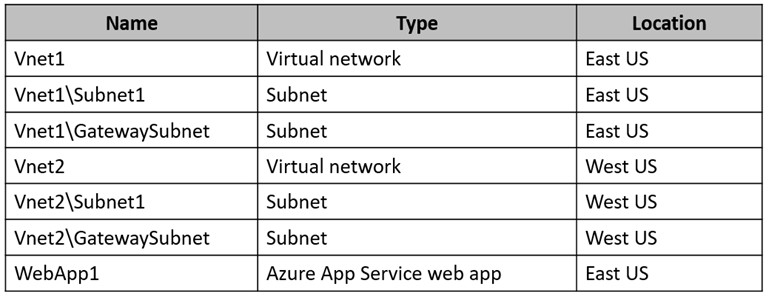 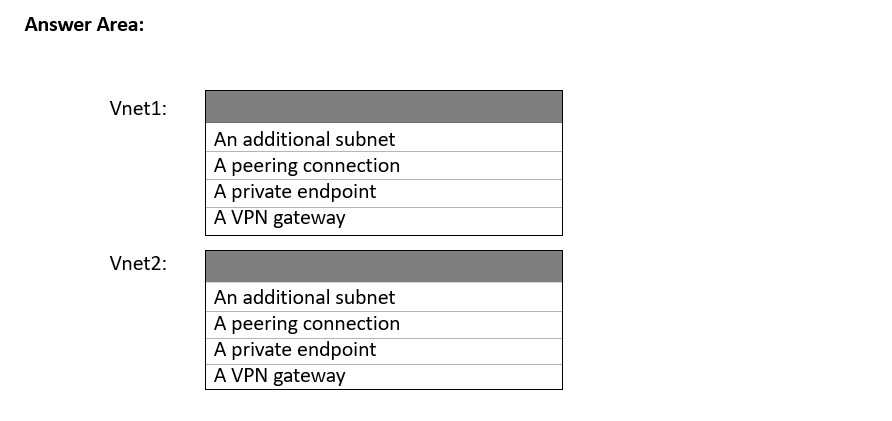 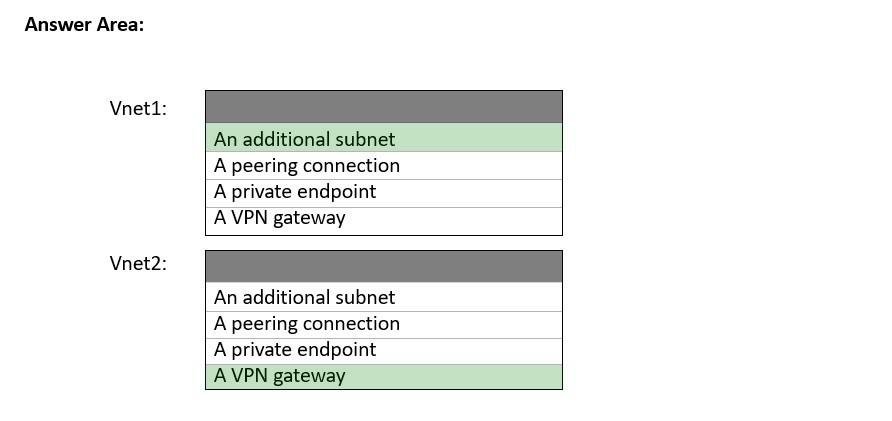 HOTSPOT -You have the Azure resources shown in the following table.WebApp1 uses the Standard pricing tier.You need to ensure that WebApp1 can access the virtual machines deployed to Vnet1\Subnet1 and Vnet2\Subnet1. The solution must minimize costs.What should you create in each virtual network? To answer, select the appropriate options in the answer area. Hot Area:Correct Answer:Box 1: An additional subnet -Regional virtual network integration: When you connect to virtual networks in the same region, you must have a dedicated subnet in the  Cristoicach91	1 year, 4 months agoAnswer is correct. You need to create for VNET1 a subnet, because you can do Regional VNET integration since the web app and the VNET1 are in the same region. VNET2 is in a different region so you would need a VPN gate and a P2S ( consider that in VNET2 you already have a GatewaySubnet which doesn't necesarily mean you have a VPN gate created, it just means you created a subnet called GatewaySubnet ).upvoted 28 times  Flacky_Penguin32 1 year, 1 month agonot to mention "minimize costs"; peering is free.upvoted 3 times  sapien45 1 year, 4 months agoThanks Cristoicach91 !upvoted 2 times  leaviu11 year agoAnswer given is not correct.Correct answer: Vnet1 - an additional subnet Correct answer: Vnet2 - a peering connection From same attached documentation:https://learn.microsoft.com/en-us/azure/app-service/overview-vnet-integrationRegional virtual network integration: When you connect to virtual networks in the same region, you must have a dedicated subnet in the virtual network you're integrating with.Using regional virtual network integration enables your app to access:Resources in the virtual network you're integrated with.Resources in virtual networks peered to the virtual network your app is integrated with including global peering connections. (you could use a gateway if you wanted to connect directly, but it is not a requirement here. Cost is.)upvoted 13 times  aklas 9 months, 2 weeks agoThis is the answer as it says minimizing costs and the public doc says integration allows access to include global peering connections.upvoted 1 times  AzureLearner01	10 months, 4 weeks agoI think there are multiple right answers to this. After evaluating in my lab i would go for private endpoint. Why? Because it establishes a connection between the PaaS Service WebApp and your VM. Private endpoints are typically less expensive than VPN Gateways, so i would go for it. VNet peering seems also a way but, the App is not in a Vnet and the question is what are you creating in each VNet, so I would go for Private Endpoint. Let me know what you think about this.upvoted 2 times  AzureLearner01 10 months, 2 weeks agoCorrect myself. Private endpoint is only used for incoming traffic to your app. Outgoing traffic won't use this private endpoint. You can inject outgoing traffic to your network in a different subnet through the virtual network integration feature. So i would go for subnet in the same region an VNet peeringupvoted 3 times  Skankhunt 12 months agoAnswer is correct. There is no need to have connectivity between Vnet1 and Vnet2 (might actually not be allowed).. The requirements only states App Service needs connection to Vnet1 and Vnet2upvoted 3 times  MrBlueSky 9 months, 2 weeks agoIt mentions minimizing cost. The most cost effective way to achieve the goal is to use a new subnet (for app integration) + peeringupvoted 2 times  Rajan395 1 year agoexam topic answer seem to be correctupvoted 1 times  TJ001 1 year agobecause there are 2 VNETs involved and now VNET integration supports global peering connections .. I will go with vnet peering for second question..first is correctupvoted 1 times  TJ001 1 year agoIf it is single VNET scenario where App Service and VNET are in different region then the only option for direct integration is set up VPN gateway and SSTP P2S VPNupvoted 1 times  DerekKey 1 year agoAnswer:An additional subnet ------> Regional virtual network integration: When you connect to virtual networks in ---> the same region <--- , you must have a dedicated subnet in the virtual network you're integrating with.A VPN gateway ------> Gateway-required virtual network integration: When you connect directly to virtual networks in ---> other regions <--- or to a classic virtual network in the same region, you need an Azure Virtual Network gateway created in the target virtual network.upvoted 1 times  Tightbot 1 year, 1 month agoAns: Additional subnet and Peering connection Explanation:Using regional virtual network integration enables your app to access:Resources in the virtual network you're integrated with.Resources in virtual networks peered to the virtual network your app is integrated with including global peering connections.https://learn.microsoft.com/en-us/azure/app-service/overview-vnet-integration#regional-virtual-network-integrationupvoted 3 times  Flacky_Penguin32 1 year, 1 month agoI feel since these are both connected by the Azure global network and if these are both in the same tenant and owned by the same owner, if you have a vnet in US East and a vnet is US West, then in my mind Answer 1 is 'vnet peering' and Answer 2 is 'vnet peering'.upvoted 1 times  Flacky_Penguin32 1 year, 1 month agohaving the gateway subnet is irrelevant, its meant to confuse.upvoted 1 times  Flacky_Penguin32 1 year, 1 month agonot to mention "minimize costs"; peering is free.upvoted 1 times  jellybiscuit 1 year, 3 months agoI agree that the first option is an additional subnet for vnet integration.For the second option, I would personally create a peering (between vnet1 and vnet2)it worksit requires no additional stepscost difference is hard to know without knowing the traffic details VPN: pay for 2 gateways and egress trafficPeering: pay for ingress/egress trafficProblems with the VPN choiceit does not work without also creating a VPN gateway in vnet 1Does the existence of gateway subnets imply that I can use them? Or that they are in use? I have no way of knowing.Not addressed in the question, but it limits my bandwidth.upvoted 4 times  wooyourdaddy 10 months, 2 weeks agoThink the flaw in the logic is that VNET1 and VNET2 have to have connectivity. App Service plans can't have more than two virtual network integrations per App Service plan. Multiple apps in the same App Service plan can use the same virtual network integration. Currently you can only configure the first integration through Azure portal. The second integration must be created using Azure Resource Manager templates or Azure CLI commands.The suggested answer assumes you use the VNET integration model to connect to VNET1, and the Gateway required VNET integration model to connect to VNET2. No interconnectivity between VNET1 and VNET2.The documentation is not clear on if these 2 models can exist together. I would go with peering myself for the 2nd answer.upvoted 1 times  wooyourdaddy 10 months, 2 weeks agoSo found some additional information that provides the correct context for this question.The question states 'WebApp1 uses the Standard pricing tier.' Not sure what it was at the time of the question months ago, but when you create an App Service Plan, only the Windows Operating System option has a Standard pricing tier.When I create a standard Windows App Service Plan and go to the Networking section under settings and then click on 'Click here to manage', I am brought to the VNET Integration management page where it states:Regional VNET Integrations 0/2 Gateway required VNET Integrations 0/5This confirms that the 2 models can exist together. So the correct answer is an additional subnet in VNET1 and a virtual network gateway in VNET2.upvoted 4 times  Aanandan 1 year, 3 months agoyour right... Same question raised for me... if enabled peering between Vnet-1 and vnet-2 ,it will be less cost and easy to manage the connectivity... But if we used VPN gateway need more configuration for enable the connectivityupvoted 1 times  AdityaGupta 1 year, 4 months agocorrect.upvoted 3 times  sapien45 1 year, 4 months agoSo helpful, truly appreciate your valuable contributionsupvoted 9 timesQuestion #19	Topic 2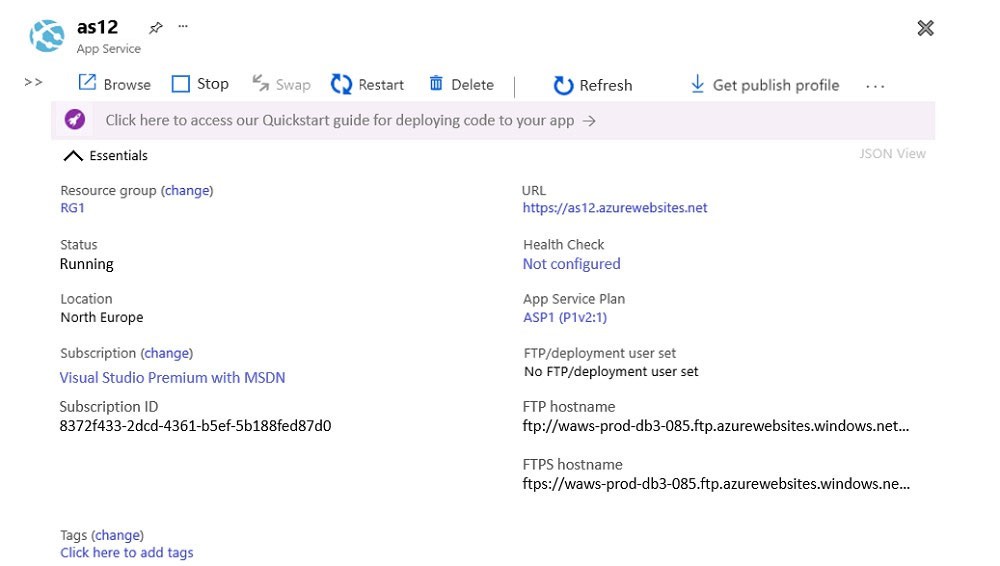 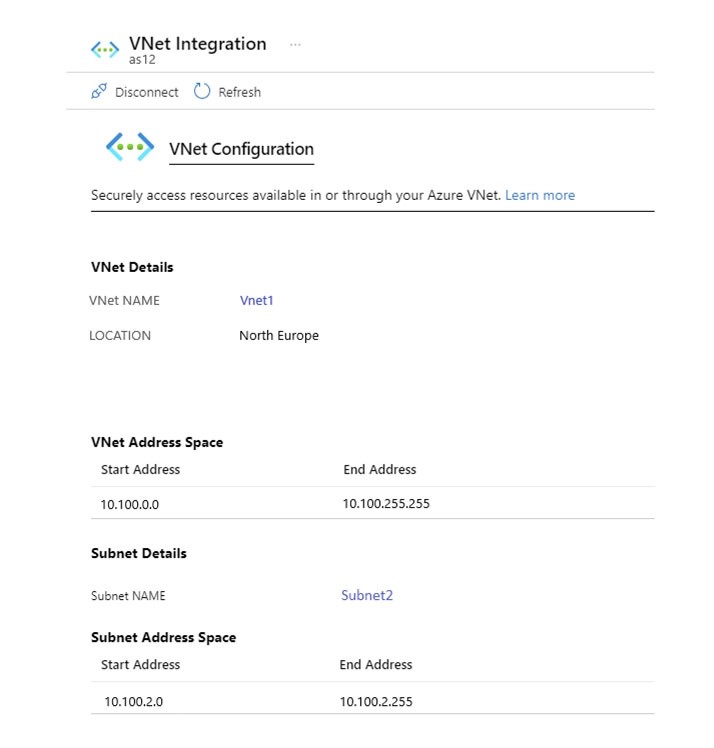 HOTSPOT -You have the Azure App Service app shown in the App Service exhibit.The VNet Integration settings for as12 are configured as shown in the Vnet Integration exhibit.The Private Endpoint connections settings for as12 are configured as shown in the Private Endpoint connections exhibit.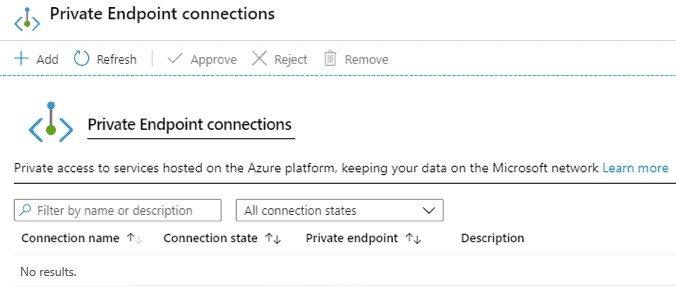 For each of the following statements, select Yes if the statement is true. Otherwise, select No. NOTE: Each correct selection is worth one point.Hot Area: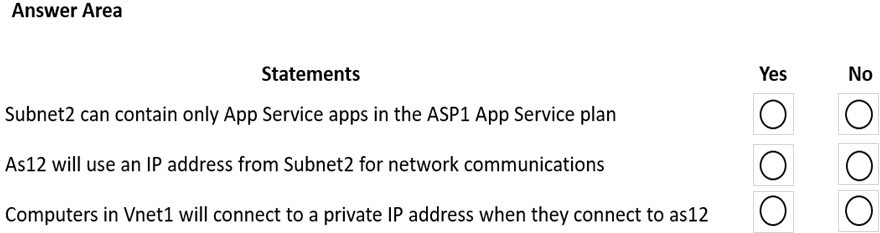   zenithcsa1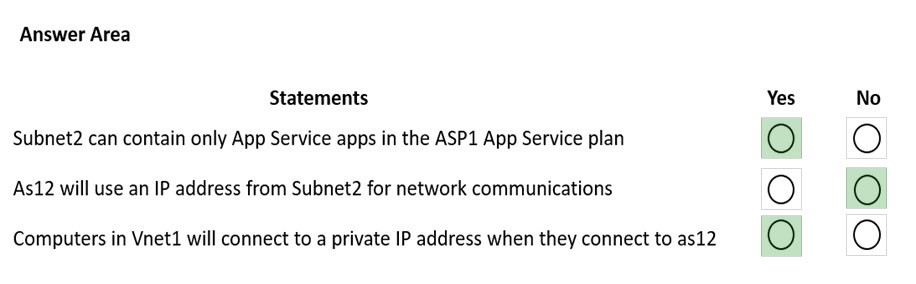 1 year, 4 months agoYYNY / https://docs.microsoft.com/en-us/azure/app-service/overview-vnet-integration#limitationsY / VNet integrated App Service uses IP from dedicated subnet to communicate resources in the VNet. ( vNet integration : outbound / private endpoint : inbound )https://docs.microsoft.com/en-us/azure/app-service/overview-vnet-integration#how-regional-virtual-network-integration-works  N / There's no private endpoint.upvoted 37 times  AdityaGuptaCorrect Answer is: YYN1 year, 4 months agoSubnet2 is delegated to ASP.Virtual network integration gives your app access to resources in your virtual network, but it doesn't grant inbound private access to your app from the virtual network. Private site access refers to making an app accessible only from a private network, such as from within an Azure virtual network. Virtual network integration is used only to make outbound calls from your app into your virtual network.https://learn.microsoft.com/en-us/azure/app-service/overview-vnet-integration#gateway-required-vnet- integration:~:text=Virtual%20network%20integration%20gives%20your%20app%20access%20to%20resources%20in,make%20outbound%20calls%20from%20your%20app%20into%20your%20virtual%20network.There is no Private Endpoint configured and again VNET integration only allows outbound network communication, no inbound communication is allowed.upvoted 18 times  DumpMaster69	2 months, 2 weeks agoY - It is limited to the service plan (delegate)N - Only outbound calls to resources in the VNet will use a private IP. I define the words 'network communication' as 'all communication', which will not use a derived private IP.Y - Computer is in the same VNet, so outbound calls will use a private IP from the subnetupvoted 1 times  Lazylinux 1 month agoU R clueless, it is YYN and as per others commentsupvoted 1 times  khanda 9 months, 2 weeks agoYYN are the correct answers. App will use private IP from the vnet-intergration subnet for outbound calls.upvoted 2 times  mrgreat 10 months ago YYN is the correct upvoted 1 times  ruirosamendes 10 months, 2 weeks agoY - Subnet2 is delegated to ASPN - Network comunication (IN/OUT). Only Out is possible!Y - APP goes out, and presents to VMs or ourthes devics on the network with the "From IP". An IP from the delegated subnet. So VM connects back to the IP in private IP of the subnetupvoted 1 times  AzureLearner01 10 months, 4 weeks agoYNN, a Subnet is delegated to an App service plan. without PE it wouldn‘t use the internal IPs from the VNet.upvoted 1 times  AzureLearner01 10 months, 2 weeks agoHave to correct myself. YYNWhen virtual network integration is enabled, your app makes outbound calls through your virtual network. The outbound addresses that are listed in the app properties portal are the addresses still used by your app. However, if your outbound call is to a virtual machine or private endpoint in the integration virtual network or peered virtual network, the outbound address is an address from the integration subnet.upvoted 1 times  Ayokun 11 months, 2 weeks agoYYN1,2)Uses ip from the subnet only for outbound connectivity 3 Uses ip from the subnet only for outbound connectivityupvoted 2 times  mm2 1 year agoYYNit's one subnet one app spAP service will use IP from integration vnet for communication but just for outbound connection (and responses back, but traffic have to be initiated by App service)N - because if you need inbound traffic - so clients would like to reach app service first - then you need private endpoint which has not been configured in our exampleupvoted 3 times  Tightbot 1 year, 1 month ago3)Ans: NExplanation: Private Endpoint is only used for incoming flows to your Web App. Outgoing flows won't use this Private Endpoint. You can inject outgoing flows to your network in a different subnet through the virtual network integration feature.Question #20	Topic 2You have a hub-and-spoke topology. The topology includes multiple on-premises locations that connect to a hub virtual network in Azure via ExpressRoute circuits.You have an Azure Application Gateway named GW1 that provides a single point of ingress from the internet. You plan to migrate the hub-and-spoke topology to Azure Virtual WAN.You need to identify which changes must be applied to the existing topology. The solution must ensure that you maintain a single point of ingress from the internet.Which three changes should you include in the solution? Each correct answer presents part of the solution. NOTE: Each correct selection is worth one point.Add user-defined routes.Add virtual network peerings.Replace the user-defined routes used by the current topology.Create virtual network connections.Remove the existing virtual network peerings.Redeploy GW1.Correct Answer: CDETransition connectivity to virtual WAN hub:Step 1. (E) Delete the existing peering connections from Spoke virtual networks to the old customer-managed hub. Access to applications in spoke virtual networks is unavailable until steps 1-3 are complete.Step 2. (D) Connect the spoke virtual networks to the Virtual WAN hub via VNet connections.Step 3. (C) Remove any user-defined routes (UDR) previously used within spoke virtual networks for spoke-to-spoke communications. This path is now enabled by dynamic routing available within the Virtual WAN hub.Reference:https://docs.microsoft.com/en-us/azure/virtual-wan/migrate-from-hub-spoke-topologyCommunity vote distributionCDE (100%)  AdityaGupta Highly Voted  1 year, 4 months agoSelected Answer: CDEThe given answers are correct and in correct sequence.First you need to remove existing VNET peering (E) then add VNET connections from VWAN Hub to same spoke VNETs (D) and later removed any existing UDRs you defined earlier. (C).There is no need to reploy App Gateway. Since it is VWAN there will be Vnet connection, no VNET peering.upvoted 11 times  AdityaGupta 1 year, 4 months agoThere is no new UDRs required as it will be replaced by VWAN Hub Dynamic Routing.upvoted 3 times  flurgen248 Highly Voted  11 months, 1 week agoSelected Answer: CDEThe answers are correct. They're specifically listed order on this page: https://learn.microsoft.com/en-us/azure/virtual-wan/migrate-from-hub- spoke-topology#step-5-transition-connectivity-to-virtual-wan-hubDelete the existing peering connections from Spoke virtual networks to the old customer-managed hub. Access to applications in spoke virtual networks is unavailable until steps a-c are complete.Connect the spoke virtual networks to the Virtual WAN hub via VNet connections.Remove any user-defined routes (UDR) previously used within spoke virtual networks for spoke-to-spoke communications. This path is now enabled by dynamic routing available within the Virtual WAN hub.upvoted 5 times  jakubklapka Most Recent  4 months agoIn exam Sep, 2023upvoted 1 timesQuestion #21	Topic 2You have an application named App1 that listens for incoming requests on a preconfigured group of 50 TCP ports and UDP ports. You install App1 on 10 Azure virtual machines.You need to implement load balancing for App1 across all the virtual machines. The solution must minimize the number of load balancing rules.What should you include in the solution?A. Azure Application Gateway V2 that has multiple listenersB. Azure Standard Load Balancer that has Floating IP enabledC. Azure Standard Load Balancer that has high availability (HA) ports enabledD. Azure Application Gateway v2 that has multiple site hosting enabledCorrect Answer: AAzure Application Gateway is limited to 100 active listeners that are routing traffic. Active listeners = total number of listeners - listeners not active.If a default configuration inside a routing rule is set to route traffic (for example, it has a listener, a backend pool, and HTTP settings) then that also counts as a listener.Note: Azure Application Gateway is a web traffic load balancer that enables you to manage traffic to your web applications.Application Gateway can make routing decisions based on additional attributes of an HTTP request, for example URI path or host headers. This type of routing is known as application layer (OSI layer 7) load balancing.Incorrect:Not B: Floating IP. Some application scenarios prefer or require the same port to be used by multiple application instances on a single VM in the backend pool.Common examples of port reuse include:clustering for high availability network virtual appliancesexposing multiple TLS endpoints without re-encryption.Not D: Multiple site hosting enables you to configure more than one web application on the same port of application gateways using public- facing listeners. It allows you to configure a more efficient topology for your deployments by adding up to 100+ websites to one application gateway. Each website can be directed to its own backend pool.Reference:https://github.com/MicrosoftDocs/azure-docs/blob/main/includes/application-gateway-limits.mdCommunity vote distributionC (100%)  Cristoicach91 Highly Voted  1 year, 4 months agoSelected Answer: CC. Azure Standard Load Balancer that has high availability (HA) ports enabledApp1 is installed on 10 VMs which can be put in a Backend pool. The req is to minimize the number of load balancing rules. If you select HA it will allow you to have 1 rule for TCP and UDP ports, if you don't select HA you will need to have a minimum of 2 rules for TCP and UDP with a * range.upvoted 20 times  sshera Highly Voted  1 year agoIn exam 04Jan23upvoted 8 times  vigklk 8 months, 2 weeks agowhat was the anwser?upvoted 1 times  jakubklapka Most Recent  4 months agoIn exam Sep, 2023upvoted 2 times  Ben_88 7 months, 2 weeks agoSelected Answer: CAs stated in https://learn.microsoft.com/en-us/azure/load-balancer/load-balancer-ha-ports-overview Load balance a large number of portsYou can also use HA ports for applications that require load balancing of large numbers of ports. You can simplify these scenarios by using an internal standard load balancer with HA ports. A single load-balancing rule replaces multiple individual load-balancing rules, one for each port.upvoted 3 times  Oklama 8 months, 1 week agoSelected Answer: C C is correct upvoted 1 times  tomtom2022 9 months agoSelected Answer: C C is correct upvoted 1 times  mrgreat 10 months, 1 week agoC is correctWhen you enable high availability (HA) ports on the load balancer, it creates a single rule for all the ports of the virtual machines in the back-end pool.upvoted 1 times  jellybiscuit 1 year, 3 months agoSelected Answer: Chttps://learn.microsoft.com/en-us/azure/load-balancer/load-balancer-ha-ports-overviewupvoted 1 times  sapien45 1 year, 4 months agoSelected Answer: CLoad balance a large number of portsYou can also use HA ports for applications that require load balancing of large numbers of ports. You can simplify these scenarios by using an internal standard load balancer with HA ports. A single load-balancing rule replaces multiple individual load-balancing rules, one for each port. https://learn.microsoft.com/en-us/azure/load-balancer/load-balancer-ha-ports-overviewupvoted 2 times  AdityaGupta 1 year, 4 months agoSelected Answer: CHere the requirement is on TCP and UDP ports, not HTTP or HTTPS, hence application gateway is ruled out.Incorrect Answer B: Some application scenarios prefer or require the same port to be used by multiple application instances on a single VM in the backend pool. Common examples of port reuse include:clustering for high availability network virtual appliancesexposing multiple TLS endpoints without re-encryption.If you want to reuse the backend port across multiple rules, you must enable Floating IP in the rule definition. https://learn.microsoft.com/en-us/azure/load-balancer/load-balancer-floating-ipCorrect Answer is C: - The HA ports load-balancing rules are configured when you set the front-end and back-end ports to 0 and the protocol to All. The internal load balancer resource then balances all TCP and UDP flows, regardless of port numberhttps://learn.microsoft.com/en-us/azure/load-balancer/load-balancer-ha-ports-overviewupvoted 7 times  Alessandro365 1 year, 4 months agoSelected Answer: C C is correct upvoted 1 times  Alessandro365 1 year, 4 months agoSelected Answer: C C is correct upvoted 2 times  Sayden 1 year, 4 months agoC. https://docs.microsoft.com/en-us/azure/application-gateway/application-gateway-faq. UDP is layer 4. Application gateway is layer 7.upvoted 1 times  zenithcsa1 1 year, 4 months agoSelected Answer: CApplication gateway does not support UDP protocol.In order to minimize the number of load-balancing rules, HA ports load-balancing rule should be used.upvoted 4 timesQuestion #22	Topic 2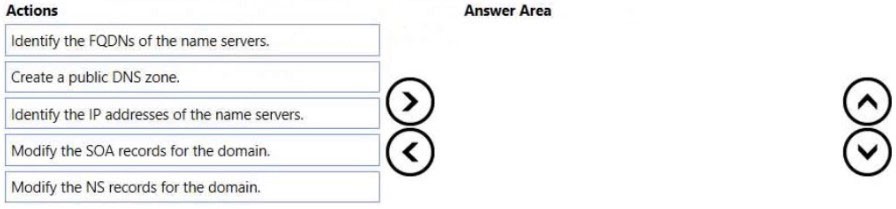 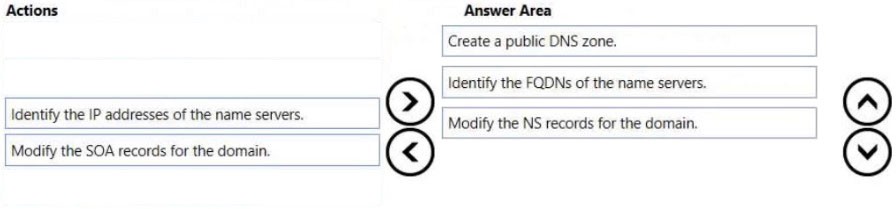 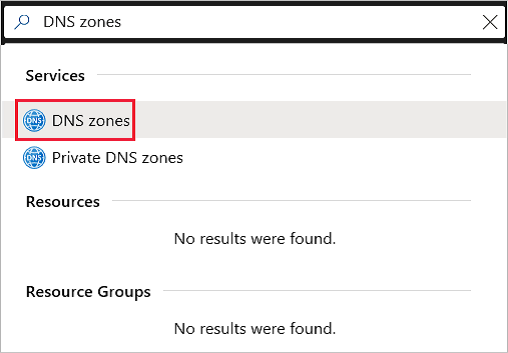 DRAG DROP -You register a DNS domain with a third-party registrar. You need to host the DNS zone on Azure.Which three actions should you perform in sequence? To answer, move the appropriate actions from the list of actions to the answer area and arrange them in the correct order.Select and Place:Correct Answer:Step 1: Create a public DNS zone. Create a DNS zone -Go to the Azure portal to create a DNS zone. Search for and select DNS zones.Select Create DNS zone.On the Create DNS zone page, enter the following values, and then select Create. Step 2: Identify the FQDNs of the name servers.Retrieve name servers.Before you can delegate your DNS zone to Azure DNS, you need to know the name servers for your zone. Azure DNS gives name servers from a pool each time a zone is created.With the DNS zone created, in the Azure portal Favorites pane, select All resources. On the All resources page, select your DNS zone. If the subscription you've selected already has several resources in it, you can enter your domain name in the Filter by name box to easily access the application gateway.Retrieve the name servers from the DNS zone page. In this example, the zone contoso.net has been assigned name servers ns1-01.azure- dns.com, ns2-01.azure-dns.net, *ns3-01.azure-dns.org, and ns4-01.azure-dns.info:  omgMerrick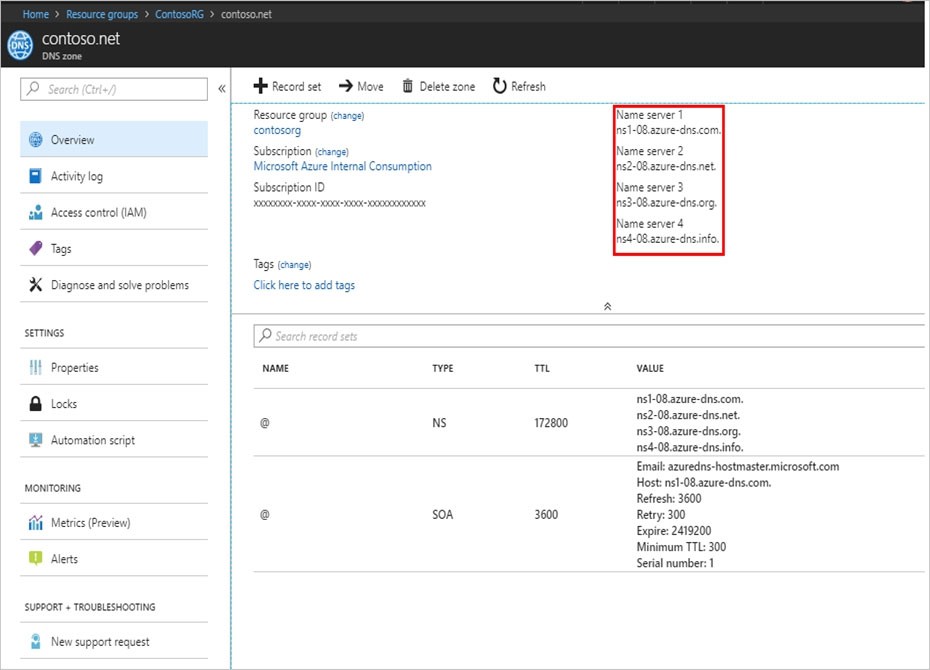 The answer is correct.Source:11 months, 1 week agohttps://learn.microsoft.com/en-us/azure/dns/dns-delegate-domain-azure-dnsupvoted 7 times  LazylinuxGiven Answer is correctupvoted 1 times  Rajan395 1 year ago correct answers upvoted 2 times  TJ001 1 year ago correct answers upvoted 1 times2 months, 3 weeks ago  Jawad1462 1 year, 3 months agoCorrectupvoted 1 times  [Removed] 1 year, 4 months agoCorrect..upvoted 1 timesQuestion #23	Topic 2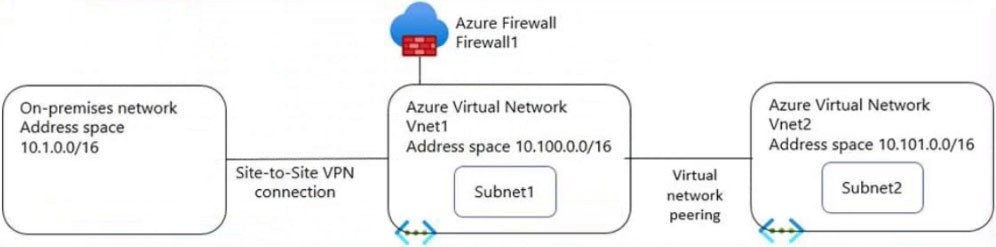 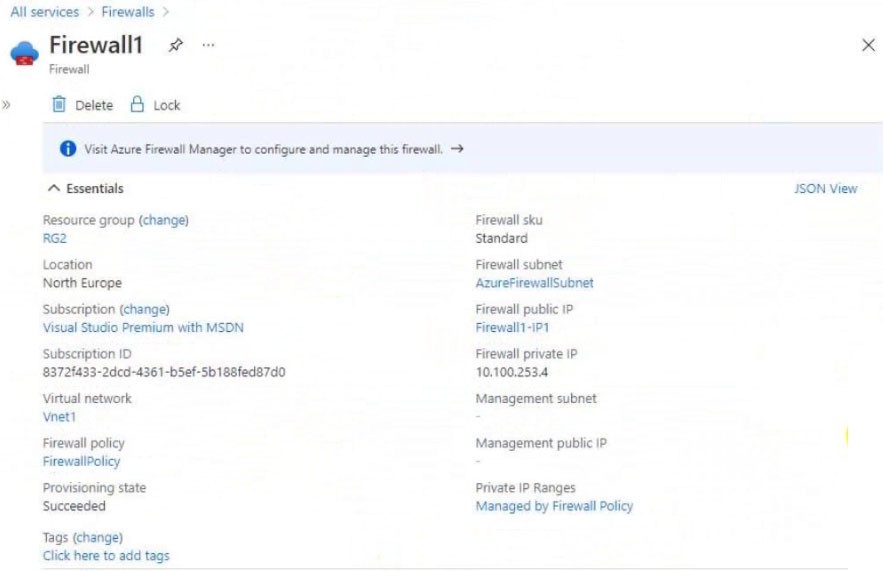 HOTSPOT -You have the network topology shown in the Topology exhibit. (Click the Topology tab.)You have the Azure firewall shown in the Firewall1 exhibit. (Click the Firewall1 tab.)You have the route table shown in the RouteTable1 exhibit. (Click the RouteTable1 tab.)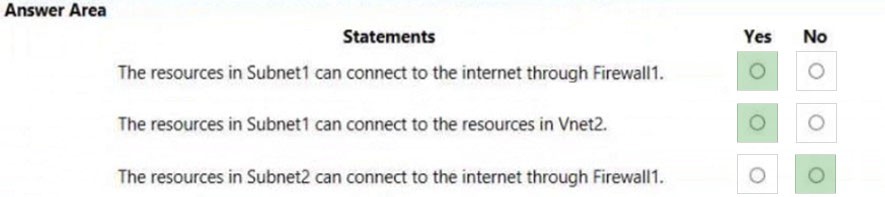 For each of the following statements, select Yes if the statement is true. Otherwise, select No. NOTE: Each correct selection is worth one point.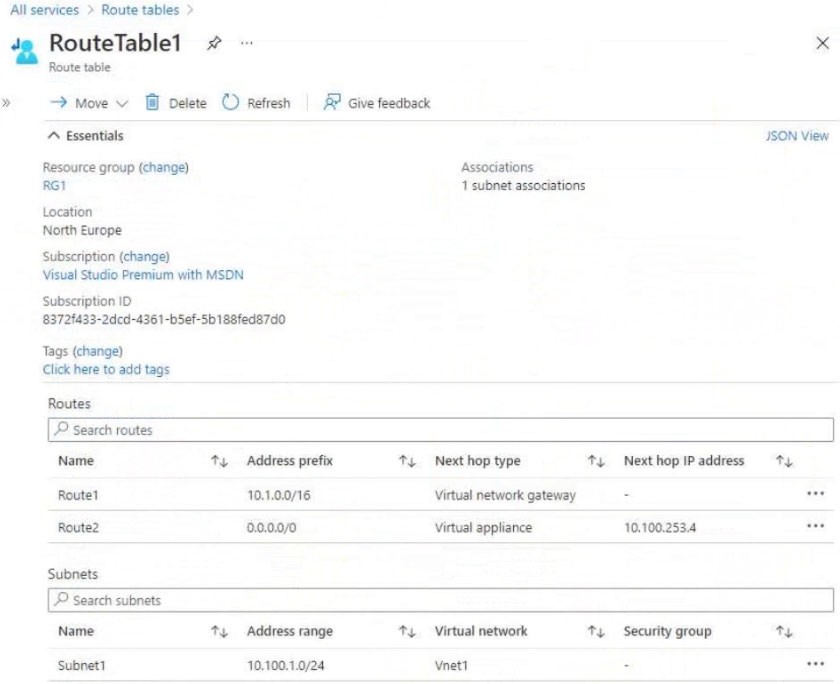 Hot Area: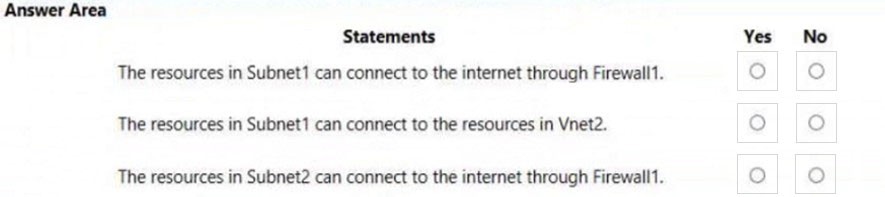   Sheriboy	1 year, 4 months agoAnswer seems correct,Y - it will go through VA which is firewallY - there is a peering, so subnet and subnet2 can communicate N - there is no route for subnet 2 through VA/firewallupvoted 18 times  AdityaGupta 1 year, 4 months agoLook at the exhibits again, the route table is associated to only subnet1 and not to subnet2.Even though there is peering enabled, since route table is not associated with subnet2, it can't connect to Internet using Route Table.It is worth noting that there is no mention of gateway transit in VNET peering, as explained in given answers "gateway transit for virtual network peering has not been configured."Routes to the gateway-connected virtual networks or on-premises networks will propagate to the routing tables for the peered virtual networks using gateway transit. You can disable the automatic route propagation from the VPN gateway. Create a routing table with the "Disable BGP route propagation" option, and associate the routing table to the subnets to prevent the route distribution to those subnets.https://learn.microsoft.com/en-us/azure/vpn-gateway/vpn-gateway-peering-gateway- transit#:~:text=Routes%20to%20the,to%20those%20subnets.upvoted 2 times  charlesr1700I would say correct:1 year, 4 months agoY: Traffic will flow through the FW because of the 0.0.0.0/0 ruleY: Traffic will flow through the FW then onto vNet 2 through the peer.N: No route for subnet 2 through the FW so it will use Azure default to connect to the webupvoted 9 times  Murad011 month, 3 weeks agoAppeared on Exam November - 2023upvoted 1 times  Lazylinux 2 months, 3 weeks agogiven answer is correctY - it will go through firewall which route rule 2Y - there is a peering, hence vnet-vnet communication okN - there is no route for subnet 2 to firewall as routing table is only associated to subnet1upvoted 1 times  Qunlay 9 months agoTransit gateway or remote gateway must be enable for resources in Vnet1 to talk to Vnet2. Therefore Subnet1 and subnet2 cannot communicate.Answer is Y,N,Nupvoted 2 times  Qunlay 9 months ago Correct answer is Y,N,N upvoted 2 times  _fvt 9 months, 3 weeks agoI would have put YYN.Y - the firewall has a public IP and Route Table applied to Subnet 1 is correct and making traffic to internet go through FW.Y - But maybe with asymmetric routing ? User-Defined routes takes precedence over Default routes (https://learn.microsoft.com/en- us/azure/virtual-network/virtual-networks-udr-overview), so the traffic from Subnet 1 to Subnet 2 will go through Firewall, then through the peering to Subnet 2. Subnet 2 however don't have UDR assigned so then answer will go through default route, not the Firewall. If the traffic was initiated from Subnet 2 the answer from Subnet 1 to Subnet 2 will go through azure FW and likely be dropped as no first packet (SYN) was found (not gone though FW from Subnet 2 to 1). So communication from Subnet 1 to Sunbet 2 => YES, but from Subnet 2 to Subnet 1 would have not been possible.N - Not UDR applied to Subnet 2 so it will use default routes and not go through Firewall.upvoted 1 times  Accounts 10 months agoYNNY- Will go throuth FW - 0.0.0.0 rout N- subnet2 doesnt have RTN- No route through FWupvoted 3 times  Rajan395 1 year ago Answers seems to be correct upvoted 1 times  TJ001 1 year agoYYNSecond yes, because peering route take precedence over UDRupvoted 1 times  DerekKey 1 year agoYYNSecond YES - explanationTraffic between directly peered VNets is routed directly even if a UDR points to Azure Firewall as the default gateway. To send subnet-to-subnet traffic to the firewall in this scenario, a UDR must contain the target subnet network prefix explicitly on both subnets.upvoted 1 times  zukako 1 year agoY YN- explanation is wrong. The reason is udr is not attached to subnet2upvoted 1 times  sapien45 1 year, 4 months agoYNNRoute for 0.0.0.0/0 would direct any flow going to VNET2 to go though the Firewall, and therefore going nowhere.There are no routes for peering VNET1-VNET2upvoted 6 times  sapien45 1 year, 3 months agoYYN. I stand corrected.The screenshot just show the detail on ONE route table.the resultying routes in EFFECTIVE routes is not shown there, since the two VNETS are peered, VNET peering CDIR range takes priorityupvoted 7 times  Cristoicach91 1 year, 4 months agoYNN. The default for subnet one is NH to FW NVA. The effective routes doesn't show that you are aware of the VNET2 address space ( no route ). There is no Subnet2 associated to the RT1.upvoted 2 times  zenithcsa1 1 year, 4 months agoThere's peering between Vnet1 and Vnet2. Effective routes can be seen in Network Interface menu, not Route Table.upvoted 3 times  [Removed] 1 year, 4 months agoPeering is there just to connect. If no route configured, will use system route but here in subnet 1, there is route, says 0.0.0.0/0 to NVA.. traffic will go via FW only. answer is YNNupvoted 1 times  [Removed] 1 year, 4 months agoYYNThe question is asking if Subnet1 can connect to the resources in Vnet2, not about how it is connecting to Vnet2.So yes, Subnet1 can connect to Vnet2 via Firewall1upvoted 3 timesQuestion #24	Topic 2Note: This question is part of a series of questions that present the same scenario. Each question in the series contains a unique solution that might meet the stated goals. Some question sets might have more than one correct solution, while others might not have a correct solution.After you answer a question in this section, you will NOT be able to return to it. As a result, these questions will not appear in the review screen.You have two Azure virtual networks named Vnet1 and Vnet2.You have a Windows 10 device named Client1 that connects to Vnet1 by using a Point-to-Site (P2S) IKEv2 VPN.You implement virtual network peering between Vnet1 and Vnet2. Vnet1 allows gateway transit. Vnet2 can use the remote gateway. You discover that Client1 cannot communicate with Vnet2.You need to ensure that Client1 can communicate with Vnet2. Solution: You resize the gateway of Vnet1 to a larger SKU. Does this meet the goal?YesNoCorrect Answer: BThe VPN client must be downloaded again if any changes are made to VNet peering or the network topology. Reference:https://docs.microsoft.com/en-us/azure/vpn-gateway/vpn-gateway-about-point-to-site-routingCommunity vote distributionB (100%)  Stevy_nash Highly Voted  1 year ago"You resize the gateway of Vnet1 to a larger SKU" Bro why whould u do that ? are u okay ?upvoted 7 times  anishk 7 months, 1 week agoBro, why give optionsupvoted 1 times  AdityaGupta Most Recent  1 year, 4 months agoYou need to download VPN client again, since there are topology changes.upvoted 4 times  jilguens 1 year, 4 months agoSelected Answer: Bcorrectupvoted 2 timesQuestion #25	Topic 2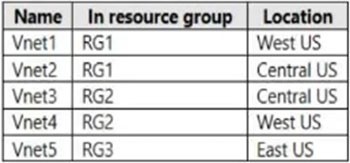 You have an Azure subscription that contains the virtual networks shown in the following table.You plan to deploy an Azure firewall named AF1 to RG1 in the West US Azure region. To which virtual networks can you deploy AF1?Vnet1 and Vnet4 onlyVnet1, Vnet2, Vnet3, and Vnet4Vnet1 onlyVnet1 and Vnet2 onlyVnet1, Vnet2, and Vnet4 onlyCorrect Answer: CAzure Firewall operates in a single VNET. Azure Firewall is a regional service.Yes. Vnet1: Same VNET and same region.No. Vnet2: Same Resource Group but different VNET and different region. Must be in the same region. No. Vnet3: Different VNET, different region. Must be in the same region.No. Vnet4: Different VNET, same region. Reference:https://docs.microsoft.com/en-us/azure/architecture/networking/guide/well-architected-framework-azure-firewallCommunity vote distributionC (91%)	9%  IvanMtz Highly Voted  1 year, 4 months agoSelected Answer: CThe answer correct is C. I created a Lab with especification and i tried to select the vnet in rg2 when i recived the message "Azure firewall cannot be used with a from a different resource group". The lab was created from Azure Portal.upvoted 27 times  jellybiscuit Highly Voted  1 year, 3 months agoSelected Answer: Chttps://learn.microsoft.com/en-us/azure/firewall/firewall-faq#are-there-any-firewall-resource-group-restrictionsupvoted 24 times  Lazylinux Most Recent  2 months, 3 weeks agoSelected Answer: CI C is correct as perAre there any firewall resource group restrictions?Yes. The firewall, VNet, and the public IP address all must be in the same resource group. https://learn.microsoft.com/en-us/azure/firewall/firewall-faqand one FW per regionupvoted 2 times  Techbiz 4 months agoThe right answer is C, an Azure firewall instance can only be deployed to a single VNet. The rest of the VNets can consume the firewall through a Hub-Spoke topology and Firewall policiesupvoted 1 times  Ben_88 7 months, 2 weeks agoSelected Answer: CFirewall and VNET must be from the same RGhttps://learn.microsoft.com/en-us/azure/firewall/firewall-faq#are-there-any-firewall-resource-group-restrictionsupvoted 4 times  [Removed] 9 months agoSelected Answer: CAzure firewall cannot be used with a from a different resource groupupvoted 3 times  somenick 10 months, 3 weeks agoSelected Answer: Chttps://learn.microsoft.com/en-us/azure/firewall/firewall-faq#are-there-any-firewall-resource-group-restrictionsupvoted 4 times  Rajan395 12 months agoCorrect Answer : Cupvoted 2 times  TJ001 1 year ago>VNET, PIP, FW all in same region and resource group>Firewall subnet should be names AzureFirewallSubnetupvoted 3 times  Akodo_Shado 1 year agoSelected Answer: CThe firewall, VNet, and the public IP address all must be in the same resource group.upvoted 3 times  sshera 1 year ago In exam 04jan23 upvoted 3 times  abdulmoiz 1 year, 1 month ago Should be only Vnet with RG-1 upvoted 1 times  Takloy 1 year, 1 month agoAre there any firewall resource group restrictions? Yes. The firewall, VNet, and the public IP address all must be in the same resource group. So, answer here is just VNET 1.https://learn.microsoft.com/en-us/azure/firewall/firewall-faq#are-there-any-firewall-resource-group-restrictionsupvoted 3 times  Andre369 1 year, 1 month agoSelected Answer: Chttps://learn.microsoft.com/en-us/azure/firewall/firewall-faq#are-there-any-firewall-resource-group-restrictionsupvoted 1 times  Azuriste 1 year, 3 months agoCorrectupvoted 1 times  JerT 1 year, 3 months agoThe firewall, VNet, and the public IP address all must be in the same resource group. https://learn.microsoft.com/en-us/azure/firewall/firewall-faqupvoted 3 times  BlackZeros 1 year, 4 months agoSelected Answer: Cvnet 1 onlyupvoted 1 timesQuestion #26	Topic 2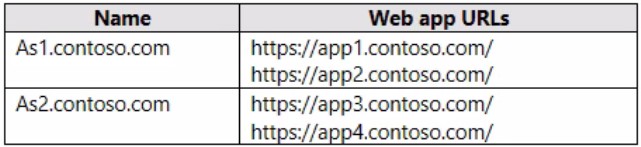 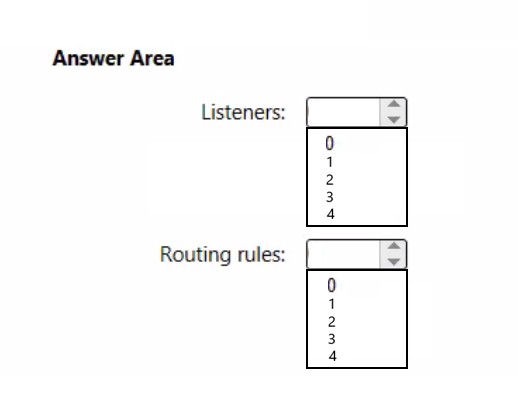 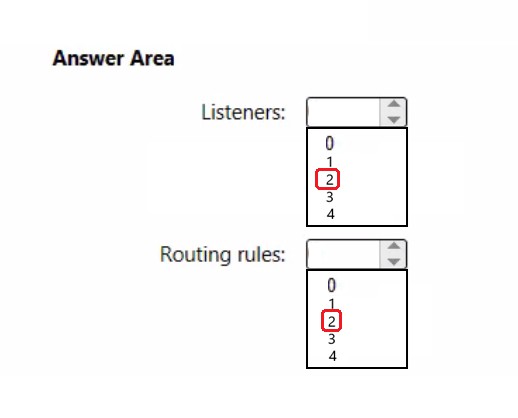 HOTSPOT-You have two Azure App Service instances that host the web apps shown the following table.You deploy an Azure 2 that has one public frontend IP address and two backend pools.You need to publish all the web apps to the application gateway. Requests must be routed based on the HTTP host headers.What is the minimum number of listeners and routing rules you should configure? To answer, select the appropriate options in the answer area.NOTE: Each correct selection is worth one point.Correct Answer:  TJ001	1 year agoAnswer seems correct1 Multi site Listener mapping each backend app service (total 2)1 routing rule mapping per listener/backend pool with Multi site option (total 2)upvoted 15 times  ieboaix 1 week, 3 days agothe given answer is correct https://learn.microsoft.com/en-us/training/modules/configure-azure-application-gateway/3-determine-routingupvoted 1 times  daemon101 6 months, 3 weeks agoWhen configuring path-based routing, you will see this "You can route traffic from this rule's listener to different backend targets based on the URL path of the request. You can also apply a different set of Backend settings based on the URL path.". With this, I would go for 1 listener and 1 routing rule.upvoted 3 times  JohnAvlakiotis 8 months, 1 week agoI also went to the portal to deploy it, and there seems to be the only way to do that. Even if the listener is a wildcard listener you will not be able to split it to 2 different back end pools from the same listener IMHOupvoted 3 times  Webesciaki 1 month agoagree - as we need to have 2 different backends we need 2 rules. You can't reuse listener for diff rule. so IMHO 2 rules and 2 listeners (multi site)upvoted 1 times  TJ001 1 year agopls note if the no of site per app Service is 1 in that case also total no of routing rule will be 2. because the front end listeners are different and it is scenario of creating Basic site listener still requiring rule mapping per listenerupvoted 1 times  TJ001 1 year agosmall correction...in this case as well ...Multi site listener will be created and there is a sub option ... single site/multiple site within the Multi site selection..so both the case Multi site listener is created but there could be 1 or more sites within that selectionupvoted 1 times  Zeppoonstream9 months, 2 weeks agowhat is meant by "You deploy an Azure 2" ??upvoted 8 times  daemon101 6 months, 3 weeks agoI guess it's supposed to be Application Gateway Standard V2upvoted 6 times  sam881989	2 weeks, 4 days agoWas able to configure with 1 rule and 1 Listener.Also did multiple variations like adding 2 web apps in 2 different pools and 4 web apps in both the pools and still it worked with 1 rule and 1 listener.Had to use path based routing and multisite option to make it work!upvoted 2 times  sam881989 2 weeks, 4 days agoCorrection. The answer is correct. Path based routing does not work in this situationupvoted 2 times  NSF2 3 weeks, 1 day agoI am quite agree with below, since it was tested in the lab.So the answer is not correct Listener:Create a single multi-site listener with the wildcard hostname configuration: Multi-site Listener: Hostname: *.contoso.comRouting rules:Create 4 routing rules to route requests to the respective backend pools based on the host header: Rule 1: Hostname: app1.contoso.com -> Backend pool (as1.contoso.com)Rule 2: Hostname: app2.contoso.com -> Backend pool (as1.contoso.com) Rule 3: Hostname: app3.contoso.com -> Backend pool (as2.contoso.com) Rule 4: Hostname: app4.contoso.com -> Backend pool (as2.contoso.com)By using a multi-site listener, you can minimize the number of listeners you need to configure: 1 multi-site listener4 routing rulesupvoted 1 times  Lazylinux 1 month agoFirst for those mixing between Basic and multi-siteIf you create Basic listener than you will not be prompted to enter FQDN for that specific listener meaning that the App Gateway, will be listening to ONLY one Domain or sub-domain and NOTHING else and this is achieved by using DNS either A-record that points to IP address of the App- GWY or CNAME that points to FQDN of the App GWYIf you chose multi-site (SINGLE) it means you are hosting more than 1 domain/subdomain (as the name indicates) and you can use A-record or CNAME as mentioned above, however the difference here is that each request is intercepted by App GWY and directed to the correct listener which in turn processed by the associated routing rule hence backend. Which is the case in this question.see below furtherupvoted 1 times  Lazylinux 1 month agoNow if you chose Multi-site (Multiple/wildcard), this allows you to add upto 5 hostnames as most people have indicated in the posts, however what they are missing here is the fact you have two separate backend App services that service 2 hostnames each and hence even though we can use 5 hostnames, it is NOT possible to separate the backend using one listener or routing rule. The thing to remember routing rules and listener go in relation 1-1 and hence if a listener is already associated with one routing rule you CANNOT use it with another routing rule i.e. when you create routing rule, you will get this error “There are no unassociated listeners available. Create a new listener and then try again.”So we are here restricted by the fact we have 2 backends (App services) that respond to certain FQDN as per table in the question.See below Furtherupvoted 1 times  Lazylinux 1 month agoTherefore we need 2 Multi-site (Multiple/wildcard) and 2 routing rules as per below Listener 1- Multi-site (Multiple/wildcard)Hostnames: app1.contoso.com and app2.contoso.com Backend1= As1.contoso.comRoutingRule1= Listener1+backend1 and httpseting1 with health probeListener 2- Multi-site (Multiple/wildcard)Hostnames: app3.contoso.com and app4.contoso.com Backend2= As2.contoso.comRoutingRule2= Listener2+backend2 and httpseting1 with health probe See below furtherupvoted 1 times  Lazylinux 1 month agoNote: You could use the same health probe and Https settings on differ listeners/routing rules if they are all same i.e. front port 43 and backend port is 43Also if we did NOT have Multi-site (Multiple/wildcard) i.e. we have Multi-site (SINGLE) as per application Gateway version 1 then we would need 4 listeners and 4 routing rules with 2 backends because you can only have one hostname per listener and YES you can use wild card such as * but if you did like *.constoso.com or app*.contoso.com but you will have problem of directing all traffic to ONE BACKENDMore info found here:https://learn.microsoft.com/en-us/azure/application-gateway/multiple-site-overview#allowed-characters-in-the-host-names-fieldupvoted 1 times  IE17 4 months ago1 Multi-listener and 2 routing rules...https://learn.microsoft.com/en-us/azure/application-gateway/create-multiple-sites-portalupvoted 1 times  c2e9cb4 3 weeks, 4 days agoThe URL is a good reference but on same url yo share they're showing 2 routing rule with a Distinct listenner for each rule 2Rules*1Listenner(each) = 2Listennerupvoted 1 times  WMG 9 months, 2 weeks agoAnswer is wrong, created this setup in our lab environment. Read: https://learn.microsoft.com/en-us/azure/application-gateway/multiple-site- overview#wildcard-host-names-in-listenerupvoted 1 times  henryhung 9 months, 3 weeks agoFrom ChatGPT Plus(GPT-4)You can use a multi-site listener to consolidate your configuration. A multi-site listener allows you to host multiple web apps on a single application gateway, routing requests based on the host header. In this case, you can create just one multi-site listener and configure the necessary routing rules.Listener:Create a single multi-site listener with the wildcard hostname configuration: Multi-site Listener: Hostname: *.contoso.comRouting rules:Create 4 routing rules to route requests to the respective backend pools based on the host header: Rule 1: Hostname: app1.contoso.com -> Backend pool (as1.contoso.com)Rule 2: Hostname: app2.contoso.com -> Backend pool (as1.contoso.com) Rule 3: Hostname: app3.contoso.com -> Backend pool (as2.contoso.com) Rule 4: Hostname: app4.contoso.com -> Backend pool (as2.contoso.com)By using a multi-site listener, you can minimize the number of listeners you need to configure:1 multi-site listener4 routing rulesupvoted 4 times  MrBlueSky 9 months, 2 weeks agoYou posting these ChatGPT answers is not helpful dude.upvoted 28 times  Lazylinux 1 month ago Because he is dumplings!! upvoted 1 times  drprepper_ 10 months, 3 weeks agoYou only need 1 multi-site listener I think? https://learn.microsoft.com/en-us/azure/application-gateway/multiple-site-overview#wildcard-host- names-in-listener You can wildcard the start of the FQDN then just two routing rule 1 for each pool? So 1 and 2?upvoted 5 times  wooyourdaddy 10 months, 3 weeks agoI agree that it is 1 multi-site listener using either wildcard or up 5 hostnames as per the link you cited. Then it would be a routing rule for each backend, so 2 in total.upvoted 2 times  flurgen248 11 months, 1 week agoAnswer is correct: https://learn.microsoft.com/en-us/azure/application-gateway/application-gateway-components#types-of-listeners Create a multi-site listener for each Azure App Service, and each listener needs one rule.upvoted 1 timesQuestion #27	Topic 2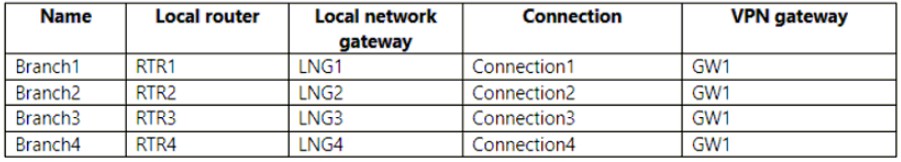 Your company has four branch offices and an Azure subscription. The subscription contains an Azure VPN gateway named GW1. The branch offices are configured as shown in the following table.The branch office routers provide internet connectivity and Site-to-Site VPN connections to GW1.The users in Branch1 report that they can connect to internet resources, but cannot access Azure resources.You need to ensure that the Branch1 users can connect to the Azure resources. The solution must meet the following requirements:Minimize downtime for all users.Minimize administrative effort.What should you do first?Recreate LNG1.Reset RTR1.Reset Connection1.Reset GW1.Correct Answer: CCommunity vote distributionC (100%)  Goofer Highly Voted  1 year agoAnswer CThe VPN gateway is not the problem, Branch2, 3, 4 are still working Reset the connectionhttps://learn.microsoft.com/en-us/azure/vpn-gateway/reset-gatewayupvoted 14 times  Zeinovich Most Recent  4 months, 1 week agowhy not recreate LNG1? may be the IP or BGP incorrect?upvoted 2 times  LaurentvM 3 days, 7 hours agoMore effort, you need to redeploy the connection as well.upvoted 1 times  Oklama 8 months, 1 week agoSelected Answer: CThe Correct answer is Cupvoted 1 times  sunsetblvdfightclub 10 months, 3 weeks agohttps://learn.microsoft.com/en-us/azure/vpn-gateway/reset-gateway#reset-a-connectionupvoted 1 times  Rajan395 12 months agoC is correctupvoted 1 timesQuestion #28	Topic 2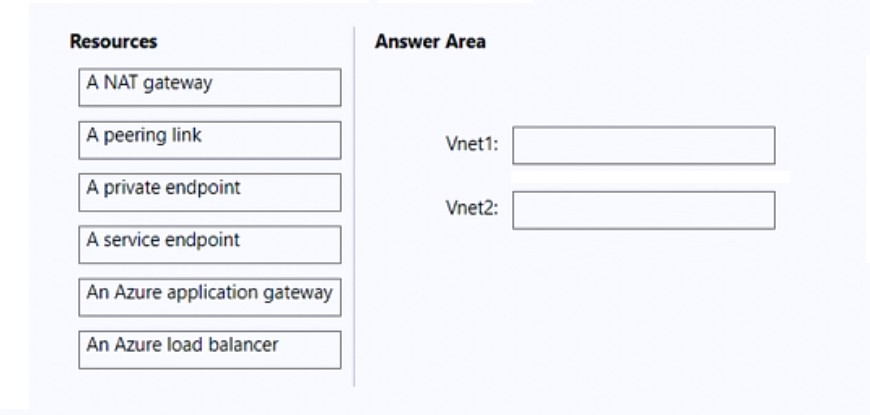 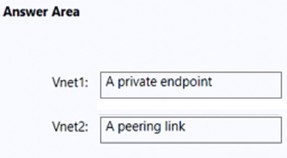 DRAG DROP-You have an Azure subscription that contains a virtual network named Vnet1 and an Azure SQL database named SQL1. SQL1 has a private endpoint on Vnet1.You have a partner company named Fabrikam, Inc. Fabrikam has an Azure subscription that contains a virtual network named Vnet2 and a virtual machine named VM1. VM1 is connected to Vnet2.You need to provide VM1 with access to SQL1 by using an Azure Private Link service.What should you implement on each virtual network? To answer, drag the appropriate resources to the correct virtual networks. Each resource may be used once, more than once, or not at all. You may need to drag the split bar between panes or scroll to view content.NOTE: Each correct selection is worth one point.Correct Answer:  Wis10 Highly Voted  1 year agoCorrect Answer:Vnet1 = Standard Load BalancerVnet2 = Private Endpoint Justification:https://learn.microsoft.com/en-us/azure/private-link/private-link-service-overview#workflowupvoted 41 times  asdasd123123iu 5 months, 4 weeks agoAgree, SQL already have private endpoint so we need load balancer in VNET1 and private link in VNET2.upvoted 2 times  DavidSapery Highly Voted  1 year agohttps://learn.microsoft.com/en-us/azure/private-link/private-link-service-overview indicates that a Load Balancer is needed on the SQL side (vnet1) and a Private Endpoint on the VM side (vnet2).upvoted 20 times  Lazylinux Most Recent  2 months, 3 weeks agoGiven answer is WRONG - For sure as others pointed outVnet1 - STD LB used to allow access to backend pool that allows access to resources, also NAT GWY is deployed Vnet2 - PE - private end pointupvoted 2 times  Azused 4 months, 3 weeks agoCorrect Answer:Vnet1 = Standard Load BalancerVnet2 = Private Endpointhttps://learn.microsoft.com/en-us/azure/private-link/private-link-service-overview#workflowupvoted 3 times  ronin201 6 months, 3 weeks agoI have the same config (only posgreSQL) I have private endpoint and 2 peering links in 2 networks, the current description already has private endpoint.upvoted 3 times  GBAU 3 months agoWhile I thought this was the answer as it would work, I think the question is testing knowledge of private link services, where only specific services are provided across the private link, not access to the full vNet.upvoted 1 times  ronin201 6 months, 3 weeks agowrong answer: Vnet1 already has private enpoint. peering links in both vnets must be createdupvoted 3 times  AzureLearner01 10 months, 3 weeks agoTo establish the private link service you need a load balancer in VNet 1 and for sure the private link service resource. In the partner company tenant you need an private endpoint that connects to this private link service. To answer the question correctly we might answer to create standard load balancer and private link service in vnet1 an pe in vnet2.upvoted 4 times  Ayokun 11 months agoLoad balancer Private Linkhttps://learn.microsoft.com/it-it/azure/private-link/private-link-overviewupvoted 1 times  Ayokun 11 months agoSorry i correct "You need to provide VM1 with access to SQL1 by using an Azure Private Link service" hence it is required the last part of the config which is a private endpoint on VM1LBPrivate Endpointupvoted 2 times  tester2023 12 months agoVNET1: Peering Link VNET2: Peering LinkThe question notes a Private Endpoint is already configured on the SQL Server (PaaS) resource. As such, vNet peering will allow the VM on vNet 2 to reach the database on vNet 1.A private endpoint is part of the Private Link Service (https://learn.microsoft.com/en-us/azure/private-link/private-link-faq#what-is-azure-private- endpoint-and-azure-private-link-service-)For those selecting Load Balancer, you are correct it requires a Private Link Service (PLS), but that isn't one of the available answers. Also, a PLS requires a VM or VM Scale Set Load Balancer backend pool (see https://learn.microsoft.com/en-us/azure/private-link/private-link-service- overview ). Testing revealed I couldn't use the private IP address of the SQL PaaS server private endpoint for the PLS.upvoted 4 times  KeenOnTech 4 months, 2 weeks agoAs we have a Private Endpoint in VNet-1, the LB is already installed at SQL subnet. All is needed is to allow VM @Vnet2 access PE @Vnet1. Peering is all is needed: "The private endpoint can be reached from globally peered virtual networks and on premises using private VPN or ExpressRoute connections." https://learn.microsoft.com/en-us/azure/private-link/private-link-service-overview#detailsupvoted 1 times  flurgen248 11 months, 1 week agoThe prompt says "You need to provide VM1 with access to SQL1 by using an Azure Private Link service."A private link service requires a load balancer. VNET1: Load BalancerVNET2: Private Endpointhttps://learn.microsoft.com/en-us/azure/private-link/private-link-service-overviewupvoted 4 times  lingxian 10 months, 2 weeks agoI would agree with this. How to use an LB with the Azure SQL database as a backend? We have already the private endpoint in VNet1, setting up peering should be enough for VMs in VNet2 talking to the SQL service.Question #29	Topic 2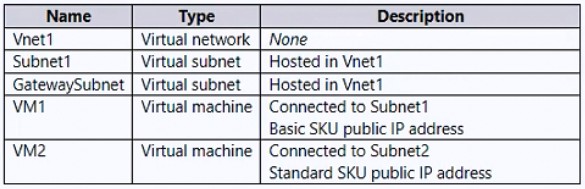 You have an Azure subscription that contains the resources shown in the following table.You plan to deploy an Azure Virtual Network NAT gateway named Gateway1. The solution must meet the following requirements:VM1 will access the internet by using its public IP address.VM2 will access the internet by using its public IP address.Administrative effort must be minimized.You need to ensure that you can deploy Gateway1 to Vnet1. What is the minimum number of subnets required on Vnet1?A. 2B. 3C. 4D. 5Correct Answer: BCommunity vote distributionC (64%)		B (33%)	  amt2022 Highly Voted  1 year agoCorrect Answer : 4GatewaySubnetSubnet 2Subnet 1 with Basic SKU for Public IPNAT Gatway requires in VNET 1 and hence 4. Otherwise you could have used Subnet2 to avoid creating 4th Subnet. Requirement is to create NAT GW in VNET1 so you need 4th Subnet.https://learn.microsoft.com/en-us/azure/virtual-network/nat-gateway/nat-overview Check out - NAT gateway and basic SKU resources sectionupvoted 16 times  c2e9cb4 3 weeks, 4 days agoThis is wrong : a nat gateway dosent require a subnet at all tested on lab ==>corret answer 3upvoted 3 times  tester2023 12 months agoAnother reason this makes sense is the requirement for the two VMs to continue using their own Public IPs instead of the NAT Gateway. As soon as a NAT Gateway is associated with a vNet, it overrides the instance-level IPs (see https://learn.microsoft.com/en-us/azure/virtual- network/nat-gateway/nat-gateway-resource#connect-to-the-internet-with-nat-gateway ).upvoted 4 times  MrBlueSky 9 months, 3 weeks agoWrong. It only applies to within the same subnet.So if you use the GatewaySubnet to deploy the NAT Gateway (I don't see why you wouldn't), then the answer is 3.upvoted 3 times  MrBlueSky 9 months, 2 weeks agoCorrection: NATGateway cannot be associated to GatewaySubnetHowever, NATGateway doesn't need it's own subnet and is instead associated to subnets.Answer is still 3upvoted 2 times  jarz 9 months, 1 week agoOrder of operations https://learn.microsoft.com/en-us/azure/virtual-network/nat-gateway/nat-overviewThe order of operations for outbound connectivity follows this order of precedence: Virtual appliance UDR / ExpressRoute >> NAT gateway >> Instance-level public IP addresses on virtual machines >> Load balancer outbound rules >> default systemupvoted 3 times  MrBlueSky 9 months, 3 weeks agoWhy could you not just deploy the NAT Gateway into the GatewaySubnet?upvoted 1 times  JohnnyChimpo 7 months, 3 weeks agoGatewaySubnet has nothing to do with NAT Gateway resources. GatewaySubnet is the azure naming convention for subnet used with Virtual Network Gatewaysupvoted 1 times  jarz 9 months, 1 week agoaccording to this page https://learn.microsoft.com/en-us/azure/virtual-network/nat-gateway/nat-overview NAT GW cannot be deployed into a GW Subnet.upvoted 3 times  wooyourdaddy	10 months, 3 weeks agoThe correct answer is 4.The Gateway Subnet must exist on its own.As per this link https://learn.microsoft.com/en-us/azure/virtual-network/nat-gateway/nat-overview#nat-gateway-and-basic-sku-resourcesBasic resources, such as basic load balancer or basic public IPs aren't compatible with Virtual Network NAT. Basic resources must be placed on a subnet not associated to a NAT gateway.The question also states that VM1 and VM2 will access the internet by using their respective public IP address. From the same link above we have the statement:NAT gateway takes precedence over other outbound scenarios (including Load balancer and instance-level public IP addresses) and replaces the default Internet destination of a subnet.So to meet that requirement, we would need a 4th subnet where the NAT gateway is deployed.upvoted 14 times  _NoobMaster69 10 months, 2 weeks agoAgree +1upvoted 1 times  Webesciaki 3 weeks agoagree:1 subnet for vng1 subnet for NAT gw deployment as at least 1 needs to be assigned during creation1 subnet for VM1 – as it cant be assigned to NAT gw as needs to go out with its own public IP1 subnet for VM2 – it has basic public IP so cant even be assigned to NAT gw + the same reason as aboveupvoted 1 times  NSF23 weeks, 1 day agoB seems to be the right answer, because NAT GW doesn't need a dedicated subnet. Rather it can be attached to existing subnets for workload to use it.upvoted 1 times  vikrants31 4 weeks agoAs per details I think Subnet2 not hosted in Vnet1upvoted 2 times  GBAU 3 months ago4: Least admin effort requires no changes to existing subnets or VMs, just add a subnet for the NAT Gateway to apply to. This also means the existing VMs keep their use of their PIPs and the GateWaySubnet is unchanged.upvoted 1 times  Faizee 4 months agoJust to deploy the NAT gateway, we do not need to assign it to any subnet at time of creation. So no extra subnet required just to deploy NAT gatewayupvoted 4 times  ConanBarb 3 months, 3 weeks agoPortal: "To use the NAT gateway, at least one subnet must be selected. You can add and remove subnets after creating the NAT gateway."I.e. 3 Subnetsupvoted 1 times  LaurentvM 3 days, 7 hours agoThis is not true, you can deploy a NAT gateway without linking subnets.upvoted 1 times  Azused 4 months, 3 weeks agoNAT Gateway requires in VNET 1 and hence 4. Otherwise you could have used Subnet2 to avoid creating 4th Subnet. Requirement is to create NAT GW in VNET1 so you need 4th Subnet.Reference:https://learn.microsoft.com/en-us/azure/virtual-network/nat-gateway/nat-overviewupvoted 1 times  daemon101 6 months, 3 weeks agoAnswer seems to be 4 subnets.Subnet1 for VM1Subnet2 for VM2 - you can't associate the NAT gateway with this subnet as the requirement says VM2 needs to use its public IP address. NAT gateway takes precedence over other outbound connectivity methods, including Load balancer, instance-level public IP addresses, and Azure Firewall.Subnet 3 for GatewaySubnetSubnet 4 for NAT Gateway - NAT gateway doesn't need a delegated subnet but you associate it with subnet for the LBs and VMs outbound connectivity. Also, one of the requirements is to deploy NAT gateway.https://learn.microsoft.com/en-us/azure/nat-gateway/nat-overviewupvoted 4 times  Lazylinux 6 months, 3 weeks agoAs per my explanationupvoted 1 times  Lazylinux 6 months, 3 weeks agoBased on the below facts and per linkvNET NAT GWY > Basic SKU resources, such as basic load balancer or basic public IPs aren't compatible with NAT gateway. NAT gateway can't be used with subnets where basic SKU resources exist. Basic load balancer and basic public IP can be upgraded to standard to work with a NAT gatewayvNET NAT gateway takes precedence over other outbound connectivity methods, including Load balancer, instance-level public IP addresses, and Azure Firewall.Gateway subnet cannot have any VMs or NVA except for VPN GWY VMs (instances), and as per MS restrictions "A NAT gateway can’t be deployed in a gateway subnet."Hence total required is 4 FOR SUREhttps://learn.microsoft.com/en-us/azure/nat-gateway/nat-overviewupvoted 3 times  Zika69 7 months, 3 weeks agoQuestion is asking only to deploy. You can deploy to vnet and not associate with any subnet. So there is no need to create any new subnet.upvoted 1 times  roshingrg 7 months, 3 weeks agoC. 4Here's an explanation:GatewaySubnet: This subnet is required to host the NAT gateway (Gateway1). It is dedicated to the NAT gateway and its associated resources. Subnet1: This subnet is needed for VM1 to connect to Vnet1. It allows VM1 to access the internet using its public IP address.Subnet2: This subnet is required for VM2 to connect to Vnet1. It enables VM2 to access the internet using its public IP address. Subnet3: This subnet is necessary for internal resources or other virtual machines that do not require direct internet access. It allows for segmentation and organization within the virtual network.Therefore, with these four subnets (GatewaySubnet, Subnet1, Subnet2, Subnet3), you can deploy Gateway1 to Vnet1 while ensuring that VM1 and VM2 can access the internet via their public IP addresses, and also minimizing administrative effort.upvoted 2 times  Kipper_2022 8 months, 1 week agoAgree with amt2022upvoted 1 times  [Removed] 9 months agoSelected Answer: CNAT gateway takes precedence over public IP if it was attached to a subnet 1 or subnet 2, so an additional subnet is required. In total four subnets are required.upvoted 2 times  hal01 9 months agoSelected Answer: C4 subnetsupvoted 1 times  ckyap 9 months, 3 weeks agoTested in lab, the condition for VM2 to use its own public ip address can still be achieved if I diassociate the Standard SKU public IP address, then go to NATGateway, change the outbound IP to that public ip address. In this way, we dont need the fourth Subnet. However the question said Admistrative effort must be minimized, so I supposed creating a new subnet will be effortless. Subnet 1 cannot be added because of the Basic SKU public IP address. GatewaySubnet cannot be selected in the Subnet association. Thus the answer should be 4.upvoted 3 times  _fvt 9 months, 3 weeks agoSelected Answer: BYou have Subnet 1 with VM1 and Subnet 2 with VM2.You and want to deploy a NAT Gateway which will not interact/handle the traffic of VM1 and VM2, so Subnet 1 and Subnet 2.=> Just create a 3rd Subnet and deploy a Zonal gateway to this Subnet 3 (https://learn.microsoft.com/en-us/azure/virtual-network/nat- gateway/nat-availability-zones)upvoted 1 timesQuestion #30	Topic 2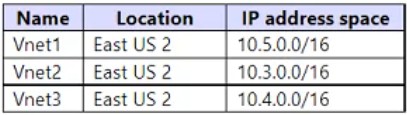 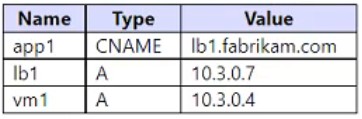 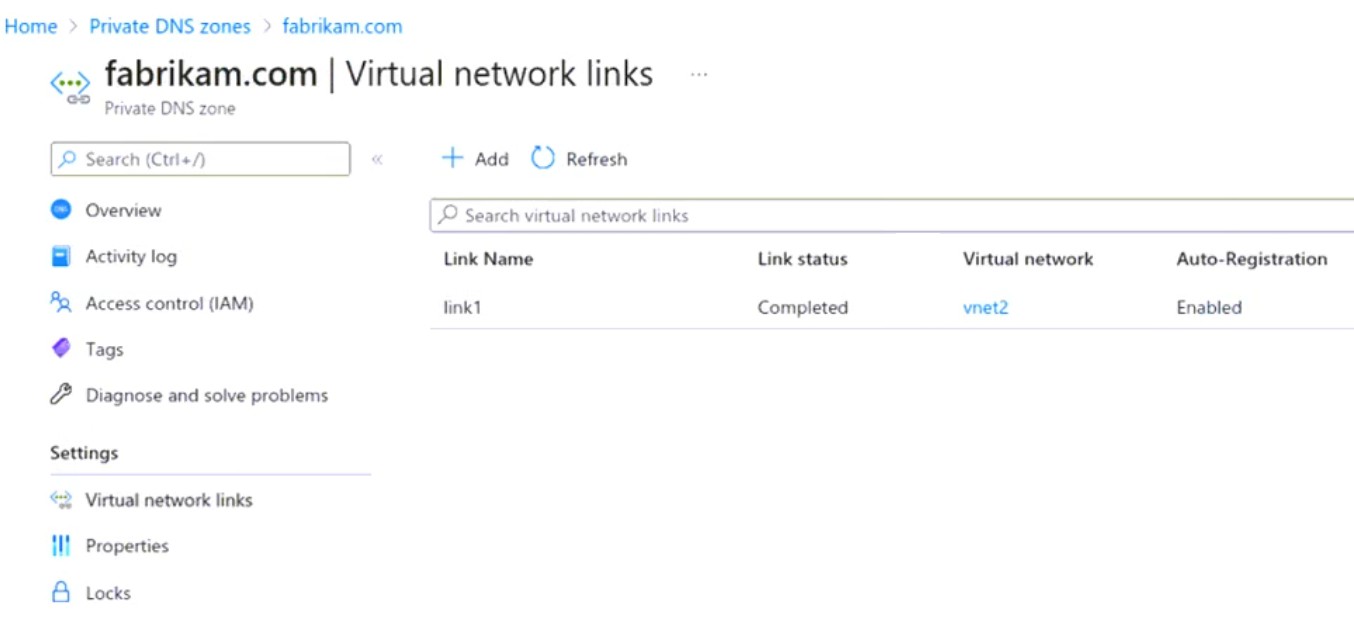 HOTSPOT-You have an Azure subscription that contains the virtual networks shown in the following table.You have a virtual machine named VM5 that has the following IP address configurations:IP address:10.4.0.5Subnet mask:255.255.255.0Default gateway: 10.4.0.1DNS server: 168.63.129.16You have an Azure Private DNS zone named fabrikam.com that contains the records shown in the following table.The virtual network links in the fabrikam.com DNS zone are configured as shown in the exhibit. (Click the Exhibit tab.)VM5 fails to resolve the IP address for app1.fabrikam.com.For each of the following statements, select Yes if the statement is true. Otherwise, select No.NOTE: Each correct selection is worth one point.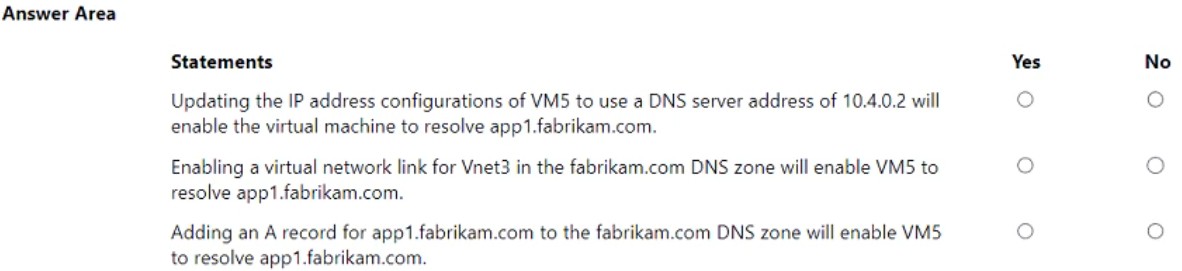   Madball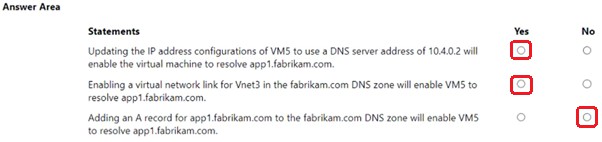 NYN11 months, 3 weeks agoVM5 is in VNET3 and VNET3 isn't linked to the fabrikam.com private DNS zone. This means it won't be able to resolve anything in that private DNZ zone until it is linked.upvoted 35 times  GabakyNYN11 months, 2 weeks ago10.4.0.2 and 10.4.0.5 are within same subnet that was initially not resolvingupvoted 16 times  NSF23 weeks, 1 day agoThis is NYN because the problem is that there is no link to VNET3upvoted 1 times  Murad01 1 month, 3 weeks ago Appeared on Exam November - 2023 upvoted 1 times  Lazylinux 6 months, 2 weeks agoI vote NYN and reason below, i believe on option 1 and 3 we all agree N but 2 is question MarkFirst the DNS provide 168.63.129.16 is also know as internal.cloudapp.net which is the default Azure provided DNS and all vNETS have access to it by defaultSo when you create V network link to vNET3 where vm resides this will enable vm5 to resolve any FQDN in the private DNS, however very important POINT, the default DNS is still can be used to resolve name that are not in the private DNS i.e. that are using the default Azure DNS - see link belowhttps://learn.microsoft.com/en-us/azure/dns/dns-faq-privateOne important point, IF you statically configured the IP and DNS within the OS to another DNS server andyou link the vNET where VM reside to Azure Private DNS than the statically assigned configurations take precedence and in this case vm5 will not resolve app1upvoted 1 times  g_mindset 3 months, 4 weeks agoMy doubts were on the configuration: DNS server: 168.63.129.16. Thanks for clarifying that when a virtual network link is linked to VNET3, the VM resources automatically start using the fabrikam.com private DNS zone to resolve FQDNs. Correct answer: NYNupvoted 1 times  ronin201 6 months, 3 weeks agoNNNHow DNS address will resolve app1.fabricam.zom hostname if there is no connection between DNS zone and VNet3?link to Vnet3 is not enogh because there is no DNS record to VM5, and conflicting DNS records app1.fabricam.com CNAMEupvoted 1 times  Aziza_Adam 11 months, 3 weeks agoNo Yes Noupvoted 5 timesQuestion #31	Topic 2Your company has five offices. Each office has a firewall device and a local internet connection. The offices connect to a third-party SD-WAN. You have an Azure subscription that contains a virtual network named Vnet1. Vnet1 contains a virtual network gateway named Gateway1.Each office connects to Gateway1 by using a Site-to-Site VPN connection. You need to replace the third-party SD-WAN with an Azure Virtual WAN. What should you include in the solution?A. Delete Gateway1.B. Create new Point-to-Site (P2S) VPN connections on the firewall devices.C. Create an Azure Traffic Manager profile.D. Enable active-active mode on Gateway1.Correct Answer: BCommunity vote distributionA (100%)  flurgen248 Highly Voted  11 months, 1 week agoSelected Answer: AVirtual Wan requires a Wan Hub Gateway, so Gateway1 should be deleted (after the new gateway is connected).https://learn.microsoft.com/en-us/azure/virtual-wan/migrate-from-hub-spoke-topology#step-5-transition-connectivity-to-virtual-wan-hubupvoted 10 times  omgMerrick Highly Voted  11 months, 1 week agoSelected Answer: AA. Delete Gateway1A hub gateway isn't the same as a virtual network gateway that you use for ExpressRoute and VPN Gateway. For example, when using Virtual WAN, you don't create a site-to-site connection from your on-premises site directly to your VNet. Instead, you create a site-to-site connection to the hub. The traffic always goes through the hub gateway.*** This means that your VNets don't need their own virtual network gateway. Virtual WAN lets your VNets take advantage of scaling easily through the virtual hub and the virtual hub gateway.Source:https://learn.microsoft.com/en-us/azure/virtual-wan/virtual-wan-about#resourcesupvoted 5 times  Lazylinux Most Recent  2 months, 3 weeks agoSelected Answer: AAnswer is A as perhttps://learn.microsoft.com/en-us/azure/virtual-wan/virtual-wan-aboutupvoted 1 times  Azused 4 months, 3 weeks agoSelected Answer: AExplanationVirtual Wan requires a Wan Hub Gateway, so Gateway1 should be deleted (after the new gateway is connected). Reference:https://learn.microsoft.com/en-us/azure/virtual-wan/migrate-from-hub-spoke-topology#step-5-transition-connectivity-to-virtual-wan-hubupvoted 3 times  WaleedSaleh 7 months, 1 week agoSelected Answer: ACorrectupvoted 1 times  tomtom2022 9 months agoSelected Answer: A A is correct upvoted 1 times  ayoubneo 10 months, 3 weeks agoSelected Answer: ACorrectupvoted 1 times  AP78 11 months agoSelected Answer: ACorrectupvoted 1 times  Ayokun 11 months, 1 week ago Enable active - active and then delete. upvoted 1 times  drprepper_ 10 months, 3 weeks agoAre u ok bro?upvoted 8 times  samir111 11 months, 2 weeks agoSelected Answer: A delete Gateway1 upvoted 2 times  certacc 11 months, 2 weeks agoI believe the answer is A. The vWAN migration doc states you would create new VPN connections to the HUB (making sure the existing route is still prioritised), then test the new connection with a test VNet attached to the HUB, and then when ready delete the old connections and gateway to failover.upvoted 4 times  Bbb78 11 months, 3 weeks ago Why p2s ? I would delete GW first! upvoted 3 times  Ayboum 11 months, 3 weeks agoDon't think so, i say active active mode on gateway to be able to create a connection to the Virtual WAN https://learn.microsoft.com/en-us/azure/virtual-wan/connect-virtual-network-gateway-vwanupvoted 5 times  wooyourdaddy 10 months, 3 weeks agoI agree after reading that link, where it states "Creating a connection from a VPN Gateway (virtual network gateway) to a Virtual WAN (VPN gateway) is similar to setting up connectivity to a virtual WAN from branch VPN sites."The answer should be D, to enable active-active mode on Gateway1 as per step 1 in the link.upvoted 1 timesQuestion #32	Topic 2You are planning the IP addressing for the subnets in Azure virtual networks. Which type of resource requires IP addresses in the subnets?A. internal load balancersB. Azure DDoS Protection for virtual networksC. service endpoint policiesD. service endpointsCorrect Answer: ACommunity vote distributionA (100%)  omgMerrick Highly Voted  11 months, 1 week agoSelected Answer: AA. Internal Load BalancersInternal load balancers require IP addresses in the subnets because they distribute network traffic among resources that are located in a private network.You do not need IP addresses for Azure DDoS Protection for virtual networks because it is a service that protects your resources from distributed denial-of-service (DDoS) attacks4.You do not need IP addresses for service endpoint policies because they are used to filter network traffic from a subnet to an Azure service. You do not need IP addresses for service endpoints because they are logical connections from a virtual network subnet to an Azure service. Source:https://learn.microsoft.com/en-us/training/modules/design-ip-addressing-for-azure/upvoted 5 times  WaleedSaleh Most Recent  7 months, 1 week agoSelected Answer: AA. Internal Load Balancersupvoted 2 times  flurgen248 11 months, 1 week agoSelected Answer: Ahttps://learn.microsoft.com/en-us/azure/load-balancer/load-balancer-overviewAn internal (or private) load balancer is used where private IPs are needed at the frontend only. Internal load balancers are used to load balance traffic inside a virtual network.upvoted 2 times  JennyHuang36 11 months, 1 week agoIn exam Feb, 2023upvoted 1 times  mVic 11 months, 1 week agoSelected Answer: AInternal Load Balancers is the right option.upvoted 3 times  Ayboum 11 months, 3 weeks agoCorrectupvoted 2 times  harshit101 11 months, 2 weeks ago ok sir, very good, god bless. upvoted 1 timesQuestion #33	Topic 2You have an Azure subscription mat contains tour virtual networks named VNet1, VNet2, VNet3, and VNet4. You plan to deploy a hub and spoke topology by using virtual network peering.You need to configure VNet1 as the hub network. The solution must meet the following requirements:Support transitive routing between spokes.Maximize network throughput.What should you include in the solution?A. Azure VPN GatewayB. Azure Route ServerC. Azure Private LinkD. Azure FirewallCorrect Answer: ACommunity vote distributionD (100%)  Ayboum Highly Voted  11 months, 3 weeks agoSelected Answer: DAzure Firewall is the best response Communication through an NVAIf you need connectivity between spokes, consider deploying Azure Firewall or another NVA in the hub. Then create routes to forward traffic from a spoke to the firewall or NVA, which can then route to the second spoke. In this scenario, you must configure the peering connections to allow forwarded traffic.You can also use a VPN gateway to route traffic between spokes, although this choice affects latency and throughput. For configuration details, see Configure VPN gateway transit for virtual network peering.https://learn.microsoft.com/en-us/azure/architecture/reference-architectures/hybrid-networking/hub-spoke?tabs=cliupvoted 15 times  mammoot 11 months, 1 week agoI agree with this, especially since they say to maximise throughput.VPN Gateways have less throughput in comparisonhttps://learn.microsoft.com/en-us/azure/vpn-gateway/vpn-gateway-about-vpngateways#benchmark https://learn.microsoft.com/en-us/azure/firewall/firewall-faq#how-can-i-increase-my-firewall-throughputupvoted 2 times  mVic 11 months, 1 week agoAgree with firewall.VPN Gateways might even not be required since it's not specified the VNets are in a different region. And it specifies you use peerings.upvoted 1 times  omgMerrick Highly Voted  11 months, 1 week agoSelected Answer: DForgot to vote. Wish you could edit your posts...Source:https://learn.microsoft.com/en-us/azure/architecture/reference-architectures/hybrid-networking/hub-spoke?tabs=cli#spoke-network-  communicationsupvoted 5 times  Lazylinux Most Recent  2 months, 3 weeks agoSelected Answer: DAgree answer is D here is morehttps://learn.microsoft.com/en-us/azure/architecture/reference-architectures/hybrid-networking/hub-spoke?tabs=cliupvoted 1 times  Azused 4 months, 3 weeks agoSelected Answer: DExplanationThere are two main ways to allow spoke virtual networks to communicate with each other:Communication via an NVA like a firewall and router. This method incurs a hop between the two spokes.Communication by using virtual network peering or Virtual Network Manager direct connectivity between spokes. This approach doesn't cause a hop between the two spokes and is recommended for minimizing latency.Communication through an NVA. If you need connectivity between spokes, consider deploying Azure Firewall or another NVA in the hub. Then create routes to forward traffic from a spoke to the firewall or NVA, which can then route to the second spoke. In this scenario, you must configure the peering connections to allow forwarded traffic.Reference:https://learn.microsoft.com/en-us/azure/architecture/reference-architectures/hybrid-networking/hub-spoke?tabs=cli#spoke-  networkcommunicationsupvoted 1 times  Billabongs 6 months, 2 weeks agoI think to maximize throughput NVA is the best choice.upvoted 1 times  daemon101 6 months, 2 weeks agoFirst requirement is "Support transitive routing between spokes". Both VPN GW and Azure Firewall can accomplish this. Second requirement is "Maximize network throughput". Azure firewall has a higher throughput than VPN GW.VPN GW throughput reference:https://learn.microsoft.com/en-us/azure/vpn-gateway/vpn-gateway-about-vpngatewaysAzure Firewall throuhput reference:https://learn.microsoft.com/en-us/azure/firewall/firewall- faq#:~:text=Azure%20Firewall's%20initial%20throughput%20capacity,100%20Gbps%20for%20Premium%20SKU.upvoted 2 times  ronin201 6 months, 3 weeks agoGiven answer is correct hub and spoke topology is 1 VPN + vnet with option use current VPN GW, other vnets with peering option and using remote GW. Route server would not work without VPN GW, Firewall is for security approachupvoted 2 times  KyDD 4 months agoAgreed and last sentence is the key why choice b not complete.upvoted 1 times  MrBlueSky 9 months, 3 weeks agoThis is a trick question as you'd never use Azure Firewall to accomplish this unless you need the other features of it. The question doesn't mention any of these additional features of Azure Firewall as a requirement.However, there are no other suitable answers so clearly what they are testing on here is your knowledge of if Azure Firewalls can be used at all.Answer is Dupvoted 2 times  omgMerrick 11 months, 1 week agoD. Azure FirewallThere are two main ways to allow spoke virtual networks to communicate with each other:Communication via an NVA like a firewall and router. This method incurs a hop between the two spokes.Communication by using virtual network peering or Virtual Network Manager direct connectivity between spokes. This approach doesn't cause a hop between the two spokes and is recommended for minimizing latency.Communication through an NVAIf you need connectivity between spokes, consider deploying Azure Firewall or another NVA in the hub. Then create routes to forward traffic from a spoke to the firewall or NVA, which can then route to the second spoke. In this scenario, you must configure the peering connections to allow forwarded traffic.Source:https://learn.microsoft.com/en-us/azure/architecture/reference-architectures/hybrid-networking/hub-spoke?tabs=cli#spoke-network-  communicationsupvoted 4 times  Ayboum 11 months, 3 weeks agoAzure Firewall is the best response Communication through an NVAIf you need connectivity between spokes, consider deploying Azure Firewall or another NVA in the hub. Then create routes to forward traffic from a spoke to the firewall or NVA, which can then route to the second spoke. In this scenario, you must configure the peering connections to allow forwarded traffic.You can also use a VPN gateway to route traffic between spokes, although this choice affects latency and throughput. For configuration details, see Configure VPN gateway transit for virtual network peering.https://learn.microsoft.com/en-us/azure/architecture/reference-architectures/hybrid-networking/hub-spoke?tabs=cliupvoted 3 times  Bbb78 11 months, 3 weeks agob.Azure Router Service is probably a better answer than VPN GWupvoted 3 times  Kafura 9 months, 2 weeks agoUse Azure Route Server to enable dynamic routing between your network appliances and gateways in Azure, instead of using static routing. Azure Route Server provides Border Gateway Protocol (BGP) endpoints using standard routing protocol to exchange routes.upvoted 1 times  _fvt 9 months, 3 weeks agoYou need an NVA/FW for ARS, it's just to facilitate the routing setup not handle it: https://learn.microsoft.com/fr-fr/azure/route- server/overviewupvoted 1 timesQuestion #34	Topic 2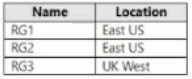 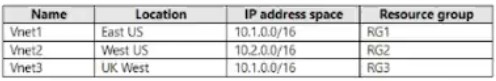 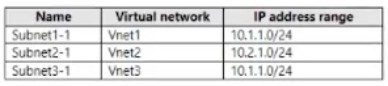 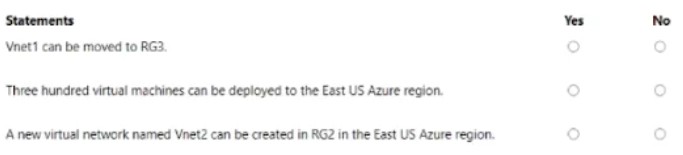 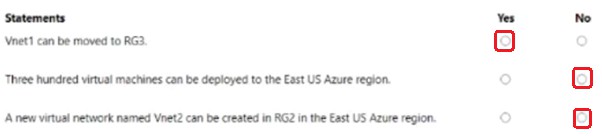 HOTSPOT-You have an Azure subscription that contains the resource groups shown in the following table.You have the virtual networks shown in the following table.You have the subnets shown in the following table.For each of the following statements, select Yes if the statement is true. Otherwise, select No. NOTE: Each correct selection is worth one point.Correct Answer:  Madball Highly Voted  11 months, 3 weeks agoYNNYou can move VNET1 to RG3.You cannot deploy 300 VMs to East US Azure region because the subnet in VNET1 is a /24 which isn't large enough.You cannot create a new VNET called VNET2 in RG2 because there is already a VNET with that name in the resource group.upvoted 18 times  ubdubdoo 8 months, 2 weeks agoyoure wrong. you can deploy two vnets in the same RG, as long as they are in different regions.upvoted 2 times  c2e9cb4 2 weeks, 5 days agoNo you can't, i just tested it on lab!upvoted 1 times  jarz 9 months, 1 week agoI'd say YYN they talk of the region, not the subnet. And yes the Subnet is a /24, but the VNET is a /16. Or am I splitting hairs here?upvoted 3 times  [Removed] 8 months, 3 weeks agoYes, you could add a new subnet to fit the total of 300 machines but you are supposed to evaluate the situation as described in the question. Only the /24 subnet is mentioned which has 251 free IP addresses. Hence it should be YNNupvoted 3 times  staffo	11 months, 2 weeks agoI thought it was NNN but just tested and you can move VNET1 to RG3. They are in different locations so its fine. So Answer is YNN.upvoted 8 times  Lazylinux 6 months, 2 weeks agoNot sure how you tested, must be Azure located in MARS!! sorry we are on Earth!!upvoted 1 times  [Removed] 9 months agoEven if both are in the same location you can create however with a different name. Basically, you can create everything same but with a different name for the VNET.upvoted 1 times  Supreem	3 months, 1 week agoSuch poorly written question, especially point 2. Thanks again Microsoft.upvoted 2 times  Lazylinux 6 months, 2 weeks agoYes you can Move the vNET1 to RG3 because the method used to move, allows you to change the Address Space or subnet addressing scope before deployment of the arm template - see link belowAddress Space: Before you save the file, you can alter the address space of the virtual network by modifying the resources > addressSpace section and changing the addressPrefixes properthttps://learn.microsoft.com/en-us/azure/virtual-network/move-across-regions-vnet-portalThis one is really really tricky and crab to say least because YES in the region (because mentions regions NOT SUBNET) you can delpoy more than 300 VMS because when you create VM it give the the option to join existing vNET or Subnet or create NEW vNET or Subnet and hence yes once the first subnet gets full and you create the next new VM it will automatically create new subnet for you as an optionSo if comes in the exam i will chose sadly and confusingly YESupvoted 3 times  Lazylinux 6 months, 2 weeks agoFinished the rest off hereNO- Having two vNETS in same RG differnt region with same name is NOT ALLOWED, due to the fact that vNET naming is RG scope limit see link belowhttps://learn.microsoft.com/en-us/azure/azure-resource-manager/management/resource-name-rules So my final answer is YYNupvoted 2 times  Himank20 9 months agoI think it should be NYYBoth Vnets have same range so Vnet1 can't be movedIf we consider the /16 range of Vnet, 500 VMs can be deployedTwo Vnets can have same name if they are in different regionCorrect me if I'm wrongupvoted 4 times  crypto700 9 months, 1 week agoNNN-you cannot move Vnet to RG3. because they have the same subnet.-you cannot deploy 300 VMs, Because the subnet size is /24.upvoted 1 times  [Removed] 8 months, 3 weeks agoYou can move the vnet to RG3. Just because they are in the same resource group doesn't mean there is any interaction between these networks. You could deploy as many vnets as you like with the same address range within this resource groups as long as the names are different. What you won't be able to do is to setup peering between these networks because their address ranges overlap.upvoted 5 times  crypto700 8 months, 2 weeks agoYou are right... just tested in the Lab YNNupvoted 3 timesQuestion #35	Topic 2SIMULATION-Username and password-Use the following login credentials as needed:To enter your username, place your cursor in the Sign in box and click on the username below.To enter your password, place your cursor in the Enter password box and click on the password below. Azure Username: User-12345678@cloudslice.onmicrosoft.comAzure Password: xxxxxxxxxx-If the Azure portal does not load successfully in the browser, press CTRL-K to reload the portal in a new browser tab.The following information is for technical support purposes only:Lab Instance: 12345678-You need to ensure that all hosts deployed to subnet3-2 connect to the internet by using the same static public IP address. The solution must minimize administrative effort when adding hosts to the subnet.To complete this task, sign in to the Azure portal.Correct Answer: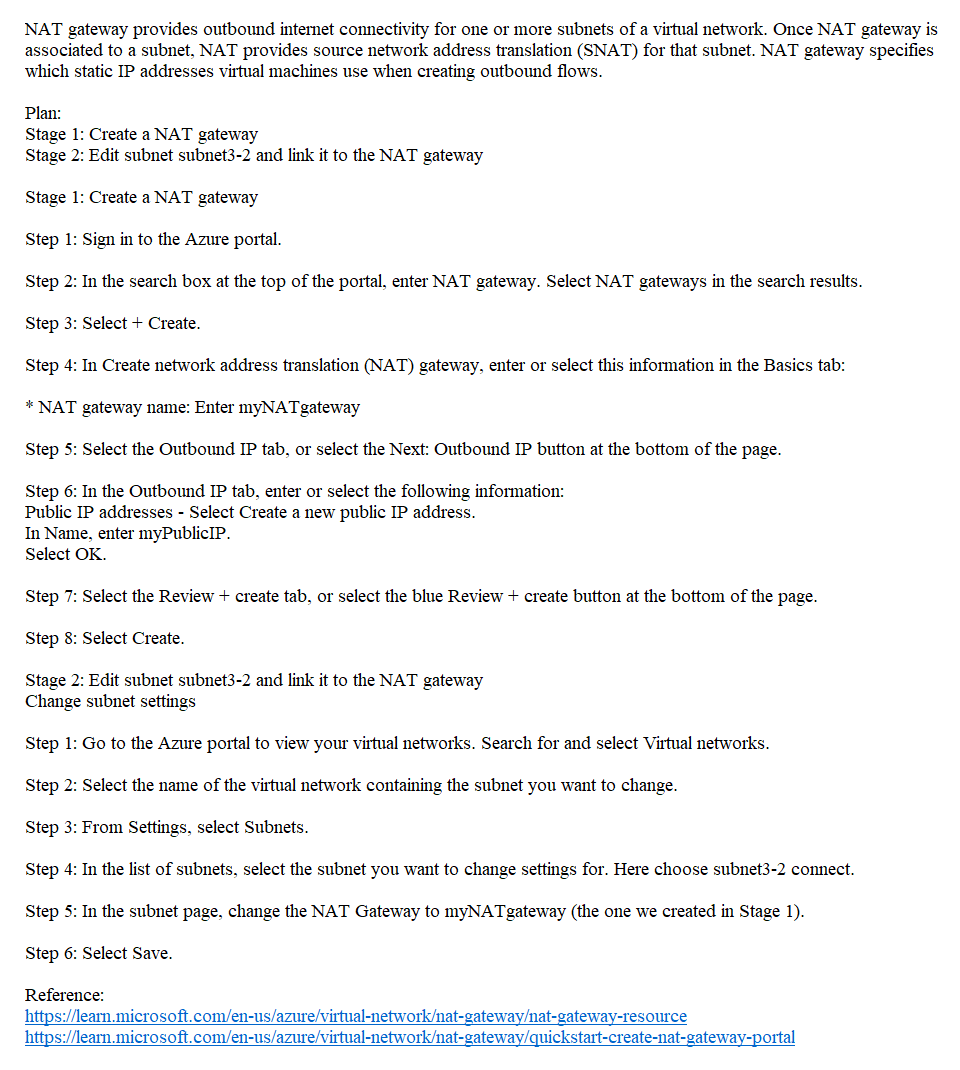   Lazylinux 2 months, 3 weeks agoYep Just deploy Azure NAT Gateway and nothing elseupvoted 1 times  trashbox 3 months agoJust deploy an Azure NAT Gateway. You don't need to create an UDR."When you create an instance of the Azure NAT Gateway service, your subnet is reconfigured so that it sends all outbound traffic to the NAT gateway service. There’s no need to create routes, because it happens automatically."https://learn.microsoft.com/en-us/training/modules/intro-to-azure-nat-gateway/5-deploy-configure-azure-nat-gatewayupvoted 1 timesQuestion #36	Topic 2SIMULATION-Username and password-Use the following login credentials as needed:To enter your username, place your cursor in the Sign in box and click on the username below.To enter your password, place your cursor in the Enter password box and click on the password below. Azure Username: User-12345678@cloudslice.onmicrosoft.comAzure Password: xxxxxxxxxx-If the Azure portal does not load successfully in the browser, press CTRL-K to reload the portal in a new browser tab.The following information is for technical support purposes only:Lab Instance: 12345678-You need to ensure that subnet 4-3 can accommodate 507 hosts. To complete this task, sign in to the Azure portal.Correct Answer: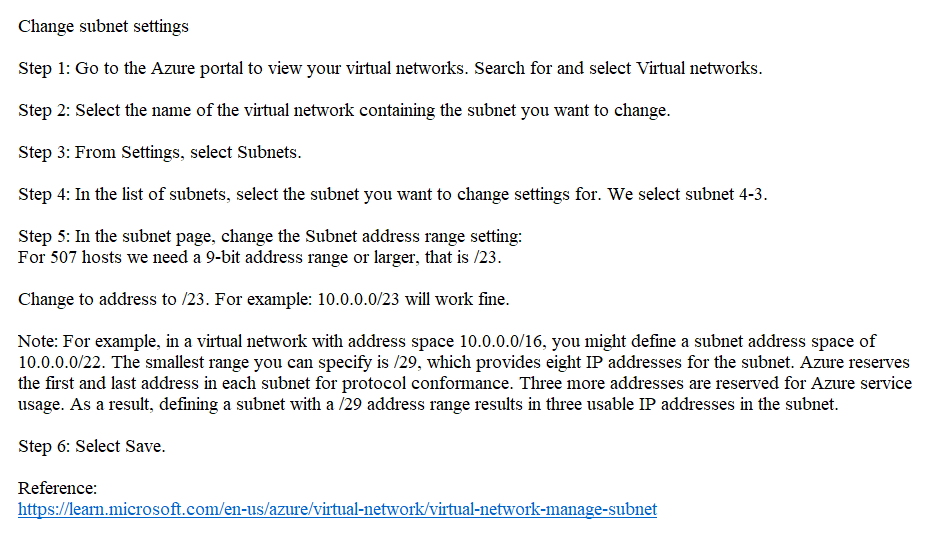   mabalon Highly Voted  5 months, 1 week ago/23 can fit 507 addresses. 512 hosts - 5 reserved = 507.The reserved ip address are .0 .1 .2 .3 and .255upvoted 6 times  NahIgotPride Most Recent  2 months, 2 weeks agoCorrect X.X.1.0/23would be X.X.0.0 - X.X.1.255 (507 + 5 Azure reserved addresses)upvoted 1 times  Techbiz 4 months agoWe need to borrow 9 host bits from the host bit and assuming that the default address space was a /16 CIDR, then we will need (2^9 - 5) to give us 507 ip address which is a /23upvoted 1 times  Sein 5 months, 1 week ago/23 subnet won't be able to have 507 hosts, as azure reserves 5 IP addresses. You need /22 subnet.upvoted 3 times  VeryOldITGuy 5 days, 1 hour agoWeird that MS says that if you create a /23, you get 507 + 5 Azure reserved addresses.x.x.0.0 to x.x.1.255 makes 510 IP addresses total in my calculator and even on calculator sites.Remove 0 at the beginning, 255 at the end and you are left with 508, then remove .1, .2 and .3 that Azure take and that leaves you 505. Where does the 507 come from?upvoted 1 timesaQuestion #38	Topic 2SIMULATION-Username and password-Use the following login credentials as needed:To enter your username, place your cursor in the Sign in box and click on the username below.To enter your password, place your cursor in the Enter password box and click on the password below. Azure Username: User-12345678@cloudslice.onmicrosoft.comAzure Password: xxxxxxxxxx-If the Azure portal does not load successfully in the browser, press CTRL-K to reload the portal in a new browser tab.The following information is for technical support purposes only:Lab Instance: 12345678-You need to ensure that virtual machines on VNET1 and VNET2 are included automatically in a DNS zone named contosoazure. The solution must ensure that the virtual machines on VNET1 and VNET2 can resolve the names of the virtual machines on either virtual network.To complete this task, sign in to the Azure portal.Correct Answer: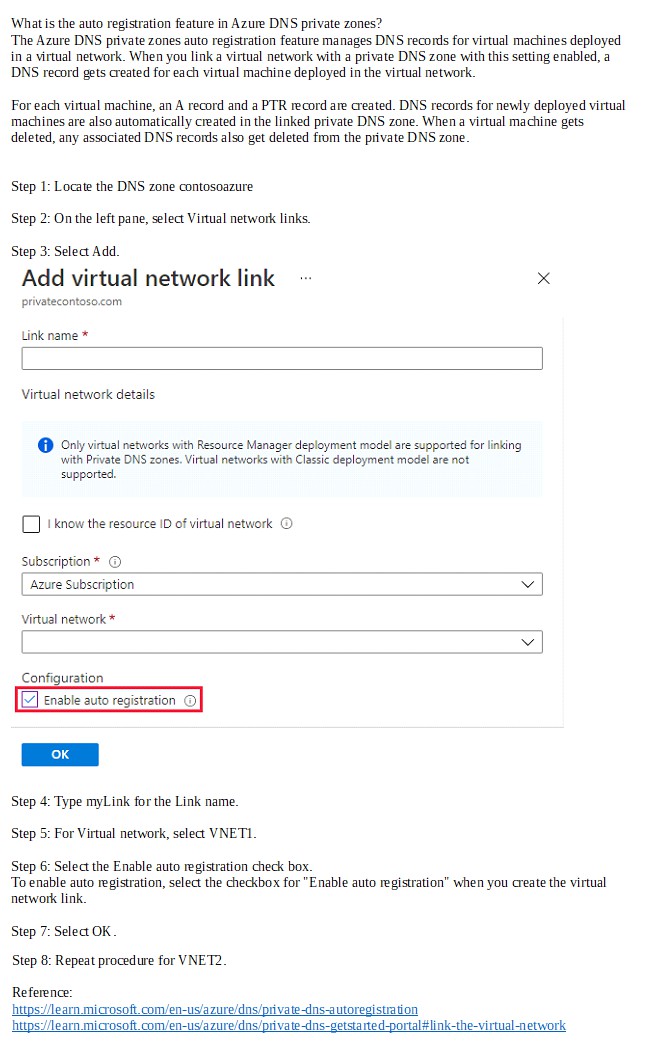   Lazylinux 2 months, 3 weeks agoYep create 2 virtual links to private DNS zone for Vnet 1 and 2 and enable Auto-registration for bothupvoted 1 times  lzariqi 4 months, 2 weeks agoAnswer is right.upvoted 2 timesQuestion #39	Topic 2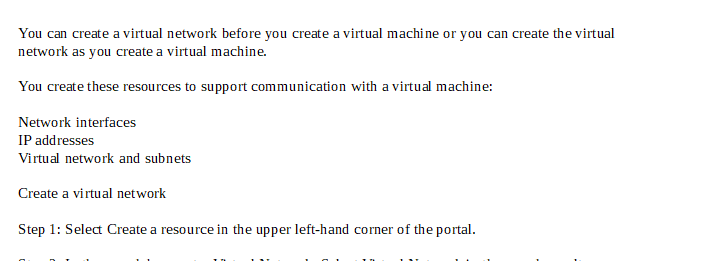 SIMULATION-Username and password-Use the following login credentials as needed:To enter your username, place your cursor in the Sign in box and click on the username below.To enter your password, place your cursor in the Enter password box and click on the password below. Azure Username: User-12345678@cloudslice.onmicrosoft.comAzure Password: xxxxxxxxxx-If the Azure portal does not load successfully in the browser, press CTRL-K to reload the portal in a new browser tab.The following information is for technical support purposes only:Lab Instance: 12345678-You need to ensure that you can deploy Azure virtual machines to the France Central Azure region. The solution must ensure that virtual machines in the France Central region are in a network segment that has an IP address range of 10.5.1.0/24.To complete this task, sign in to the Azure portal.Correct Answer: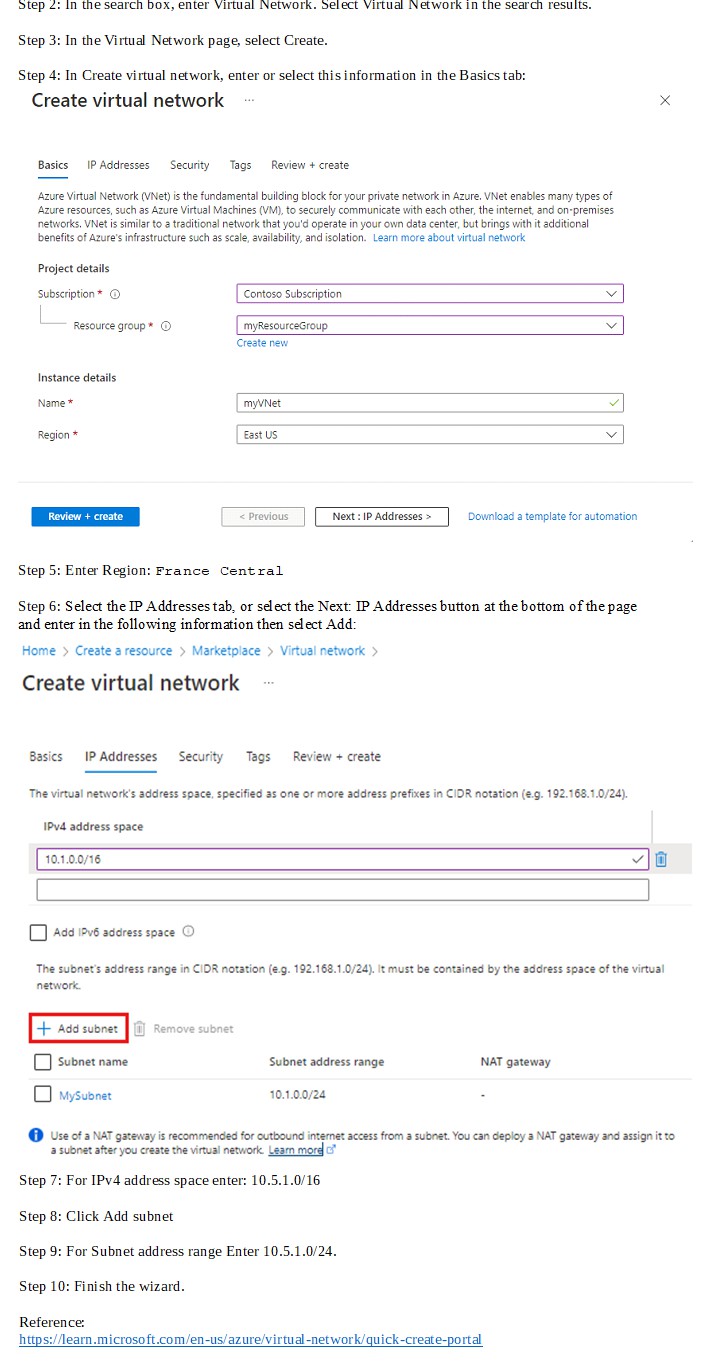   mein17 5 months, 1 week agoIn the Given AnswerStep 7: VNet Address Space they mentioned 10.5.1.0/16 but It Should be 10.5.0.0/16. for subnet given answer is correct.Question #40	Topic 2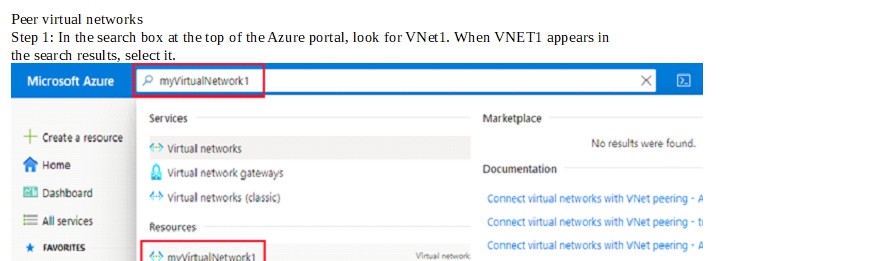 SIMULATION-Username and password-Use the following login credentials as needed:To enter your username, place your cursor in the Sign in box and click on the username below.To enter your password, place your cursor in the Enter password box and click on the password below. Azure Username: User-12345678@cloudslice.onmicrosoft.comAzure Password: xxxxxxxxxx-If the Azure portal does not load successfully in the browser, press CTRL-K to reload the portal in a new browser tab.The following information is for technical support purposes only:Lab Instance: 12345678-You need to ensure that hosts on VNET1 and VNET2 can communicate. The solution must minimize latency between the virtual networks. To complete this task, sign in to the Azure portal.Correct Answer: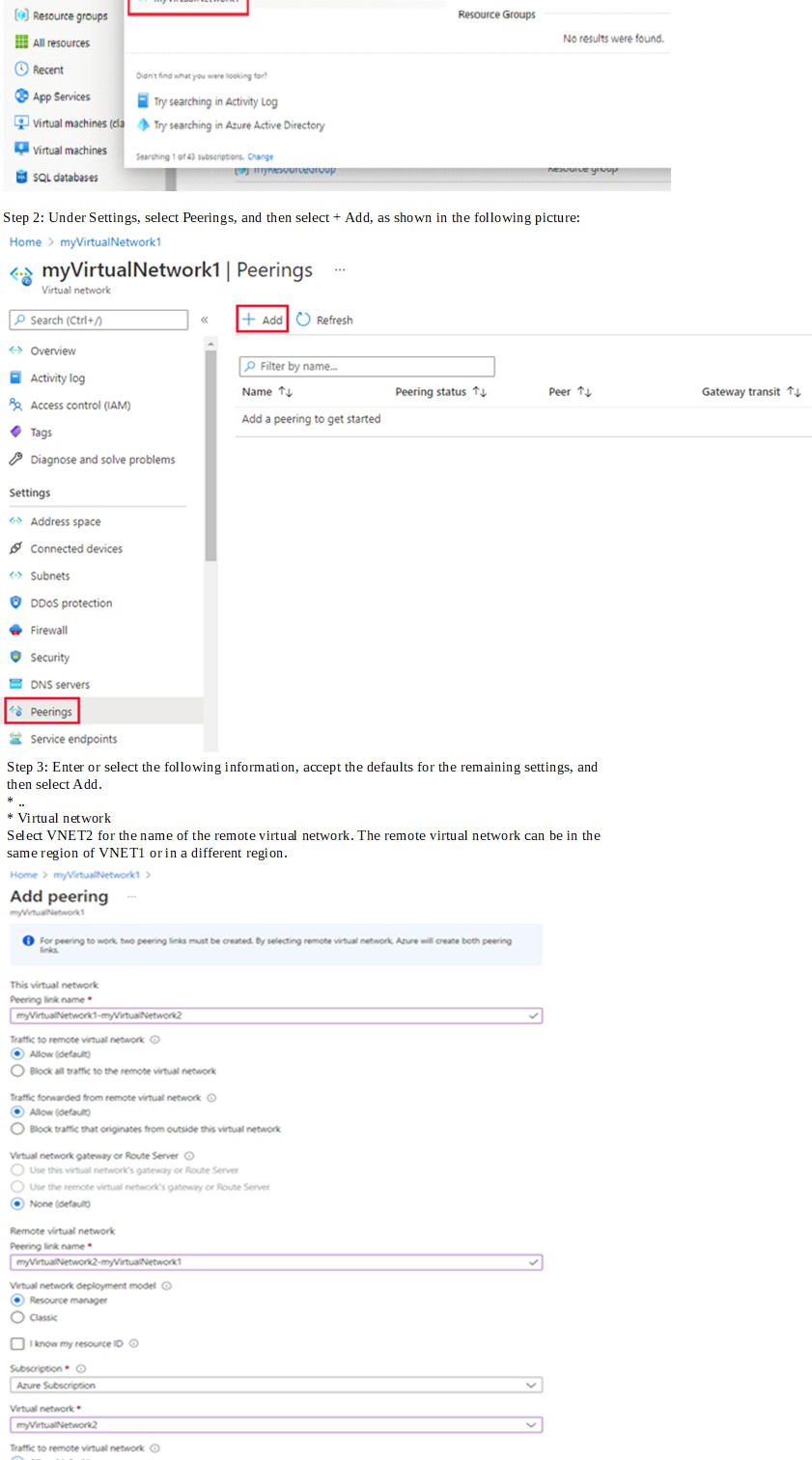 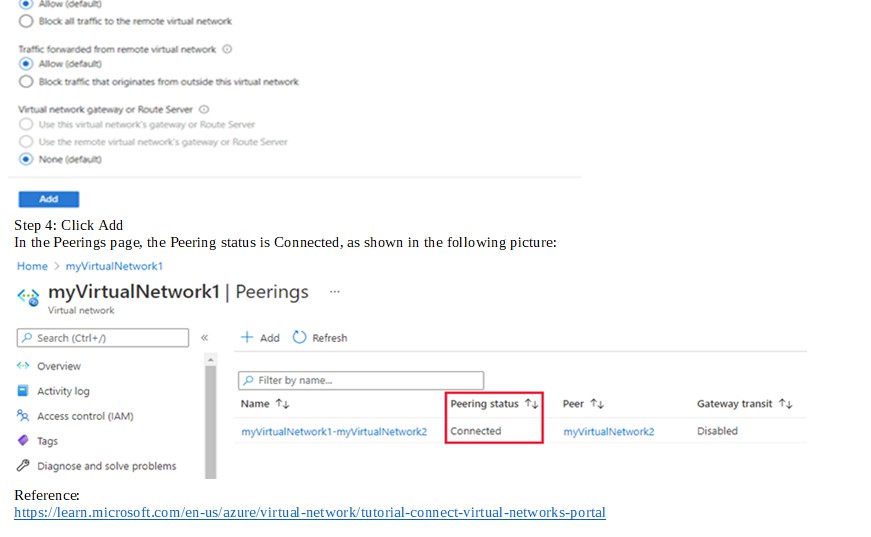 Question #41	Topic 2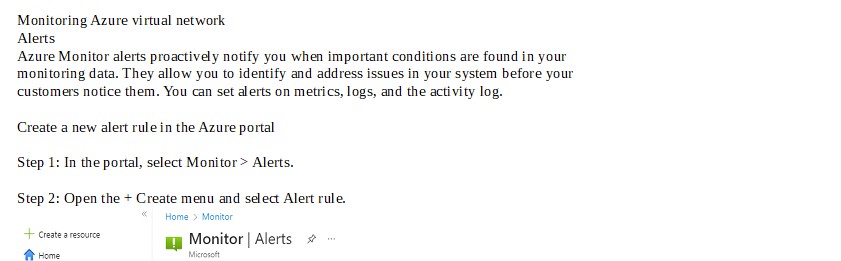 SIMULATION-Username and password-Use the following login credentials as needed:To enter your username, place your cursor in the Sign in box and click on the username below.To enter your password, place your cursor in the Enter password box and click on the password below. Azure Username: User-12345678@cloudslice.onmicrosoft.comAzure Password: xxxxxxxxxx-If the Azure portal does not load successfully in the browser, press CTRL-K to reload the portal in a new browser tab.The following information is for technical support purposes only:Lab Instance: 12345678-You need to ensure that the owner of VNET3 receives an alert if an administrative operation is performed in the virtual network. To complete this task, sign in to the Azure portal.Correct Answer: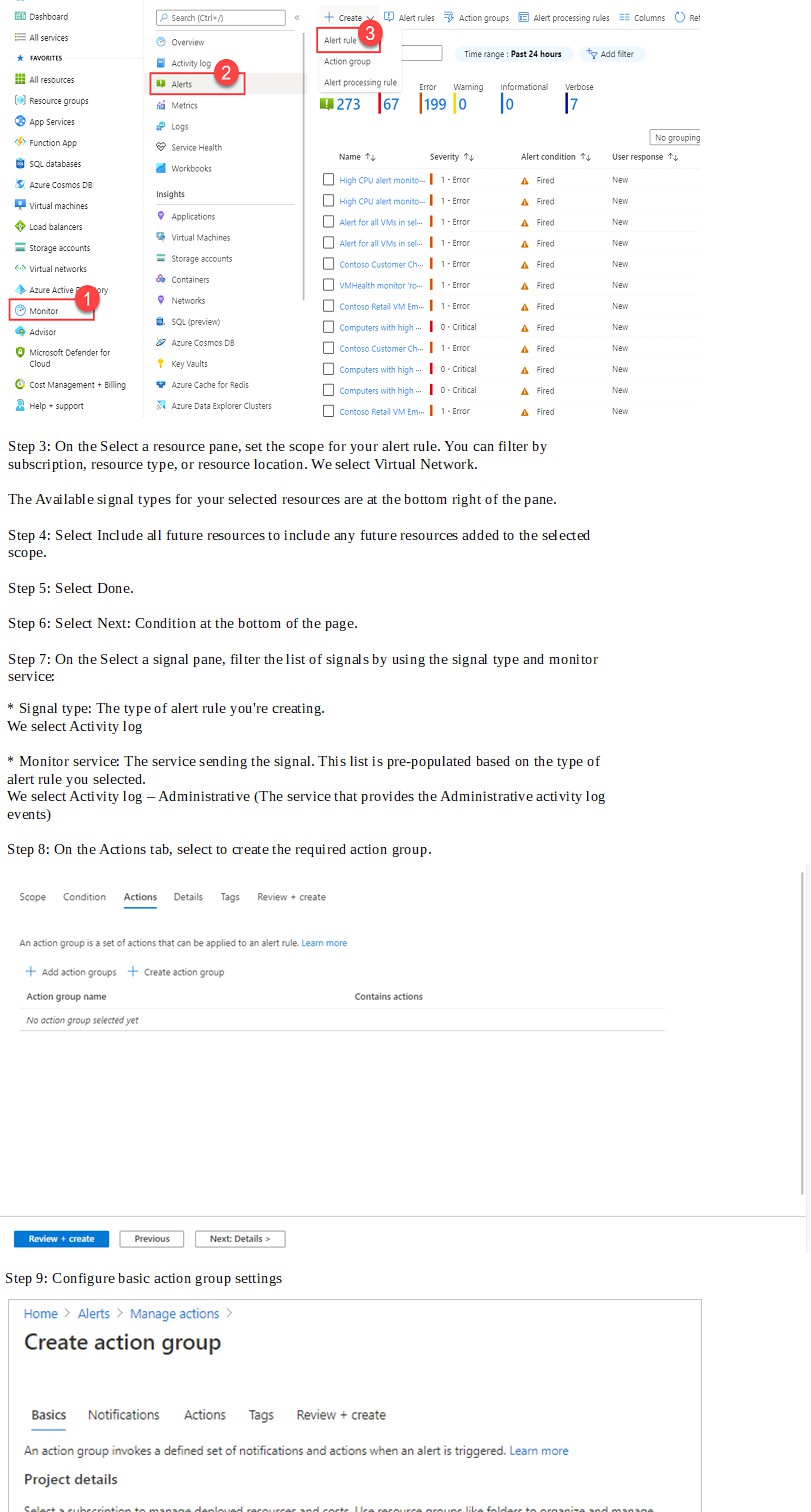   ABIYGK	7 months, 4 weeks ago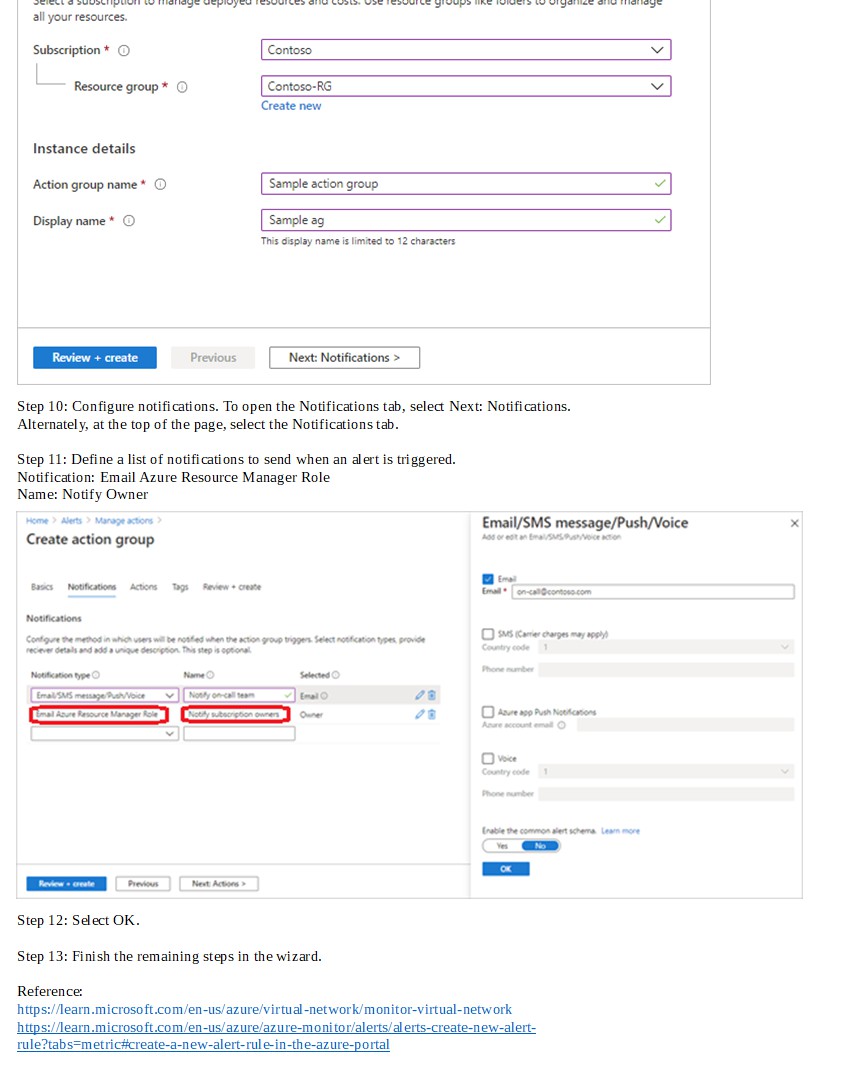 Monitor D Alerts D Alert RuleAlert RuleScope > Select VNet3 > ApplyCondition > See all signals > Activity Log > All Administrative Operation > ApplyActions > Create Action Group Basic TabNotification > Email/SMS-message/Push Voice > Put the email > Name Actions > Not required for this scenario just notification is enough Tags > You can assign a necessary tag for the action group Review+CreateDetailsAlert Rule Name > VNET3 NotificationDescription > Notify the admin for any changes on VNET3Tags > Put any tag that represent the Alert RuleReview+Createupvoted 11 times  Lazylinux 2 months, 3 weeks agoIncorrect and im shocked 11 people voted you UP!!! see my explanation, you are totally wrong at the NOTIFCATION TYPE, question asked to email OWNER!!!upvoted 2 times  Lazylinux Most Recent  2 months, 3 weeks agoWhat ABIYGK mentioned below is NOT CORRECT specially the part Notification type should be Email Azure Resource Manager RolePersonally i DO NOT go to Azure monitor as it will take long before you can filter to the resource in question, go to Vnet and from there follow the belowVnet>Monitoring>Alerts>Create Alert>Signal>Select "All administrative Operations">Create Action Group>Put in necessary details like names etc>This is IMPORTANT => Select Email Azure Resource Manager ROLE> select OWNER and fill in the name> Bypass actions and tags tab>Review and create> DONEupvoted 4 timesQuestion #42	Topic 2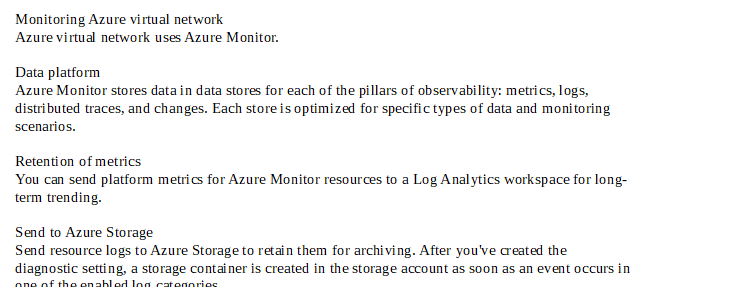 SIMULATION-Username and password-Use the following login credentials as needed:To enter your username, place your cursor in the Sign in box and click on the username below.To enter your password, place your cursor in the Enter password box and click on the password below. Azure Username: User-12345678@cloudslice.onmicrosoft.comAzure Password: xxxxxxxxxx-If the Azure portal does not load successfully in the browser, press CTRL-K to reload the portal in a new browser tab.The following information is for technical support purposes only:Lab Instance: 12345678-You need to archive all the metrics of VNET1 to an existing storage account. To complete this task, sign in to the Azure portal.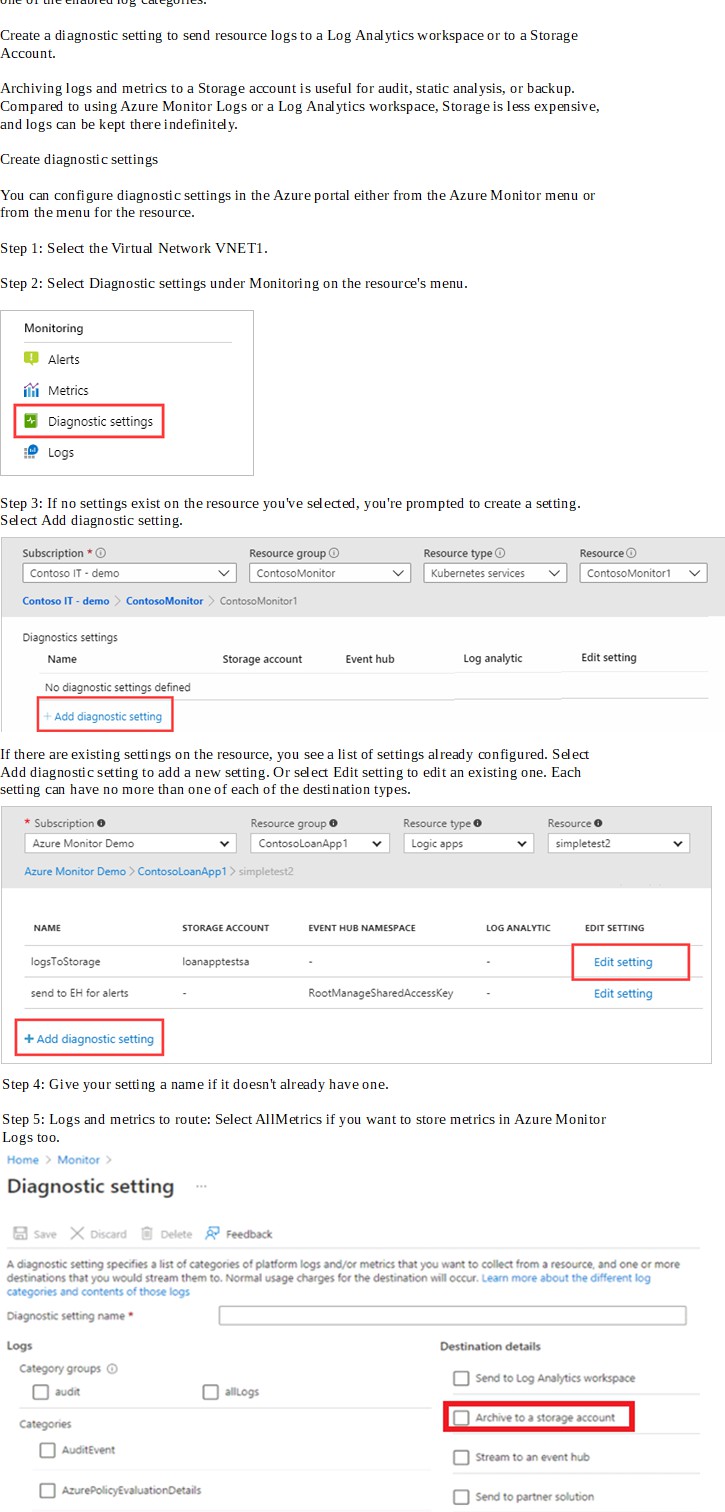 Correct Answer: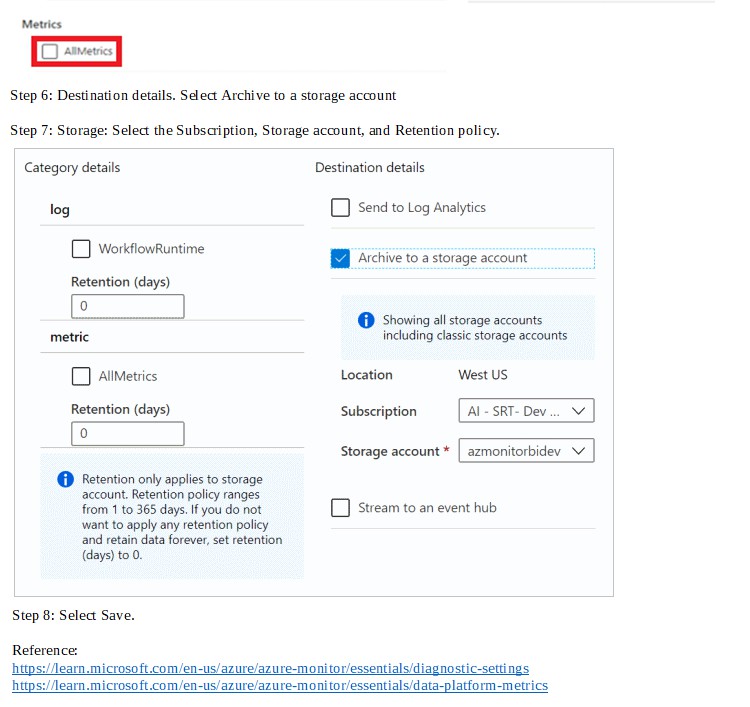 Question #43	Topic 2SIMULATION-Username and password-Use the following login credentials as needed:To enter your username, place your cursor in the Sign in box and click on the username below.To enter your password, place your cursor in the Enter password box and click on the password below. Azure Username: User-12345678@cloudslice.onmicrosoft.comAzure Password: xxxxxxxxxx-If the Azure portal does not load successfully in the browser, press CTRL-K to reload the portal in a new browser tab.The following information is for technical support purposes only:Lab Instance: 12345678-You plan to deploy 100 virtual machines to subnet-1. The virtual machines will NOT be assigned a public IP address. The virtual machines will call the same API which is hosted by a third party. The virtual machines will make more than 10,000 calls per minute to the API.You need to minimize the risk of SNAT port exhaustion. The solution must minimize administrative effort. To complete this task, sign in to the Azure portal.Correct Answer: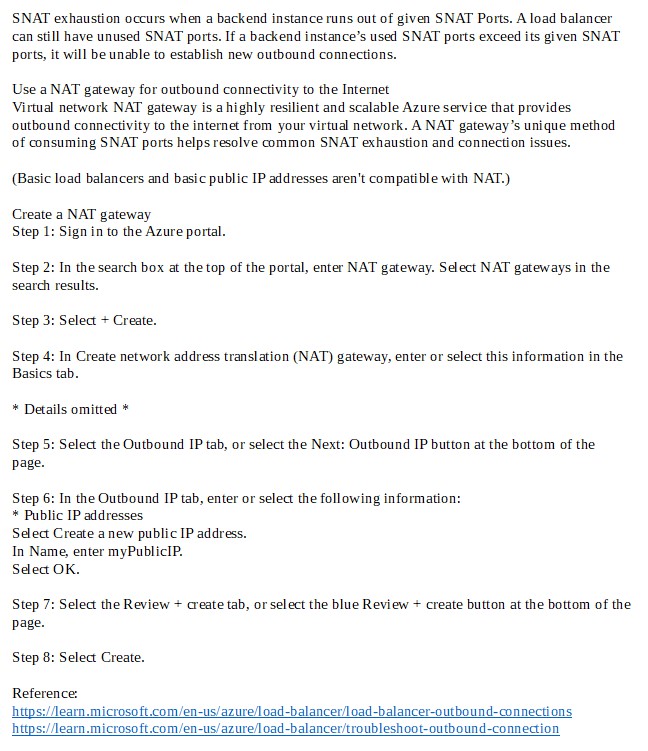   Lazylinux 1 month agoKey here as mentioned is the Public IP Prefix, since no mention of the Ports to be used I would go for Max i.e. /28 here is more from MS doco A single NAT gateway can scale up to 16 IP addresses. Each NAT gateway public IP address provides 64,512 SNAT ports to make outbound connections. NAT gateway can scale up to over 1 million SNAT ports.NAT gateway can use up to 16 public IP addresses. NAT gateway can use any combination of public IP addresses and public IP prefixes totaling to 16 addresses. NAT gateway can support the following prefix sizes: /28 (16 addresses), /29 (8 addresses), /30 (4 addresses), and /31 (2 addresses).More herehttps://learn.microsoft.com/en-us/azure/nat-gateway/nat-gateway-snat#nat-gateway-snat-port-selection-and-reuse https://learn.microsoft.com/en-us/azure/nat-gateway/faqupvoted 1 times  bp_a_user 3 months, 1 week agokey is here to use a ip-address prefixupvoted 3 times  Techbiz 4 months agoThe right solution involves provisioning a NAT gateway and integrating it with the subnetupvoted 1 times  Shimi 9 months, 3 weeks agoShouldn't this be a standard load balancer?upvoted 2 times  MrBlueSky 9 months, 2 weeks agoNo. When you see SNAT Port exhaustion the answer they want you to pick is likely NAT Gateway as it specifically addresses this problem that LBs haveupvoted 8 timesQuestion #44	Topic 2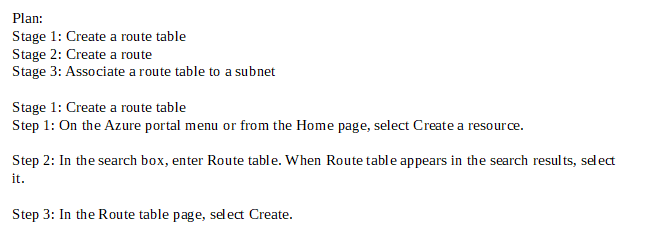 SIMULATION-Username and password-Use the following login credentials as needed:To enter your username, place your cursor in the Sign in box and click on the username below.To enter your password, place your cursor in the Enter password box and click on the password below. Azure Username: User-12345678@cloudslice.onmicrosoft.comAzure Password: xxxxxxxxxx-If the Azure portal does not load successfully in the browser, press CTRL-K to reload the portal in a new browser tab.The following information is for technical support purposes only:Lab Instance: 12345678-You plan to deploy an appliance to subnet3-2. The appliance will perform packet inspection and will have an IP address of 10.3.2.100. You need to ensure that all traffic to the internet from subnet3-1 is forwarded to the appliance for inspection.To complete this task, sign in to the Azure portal.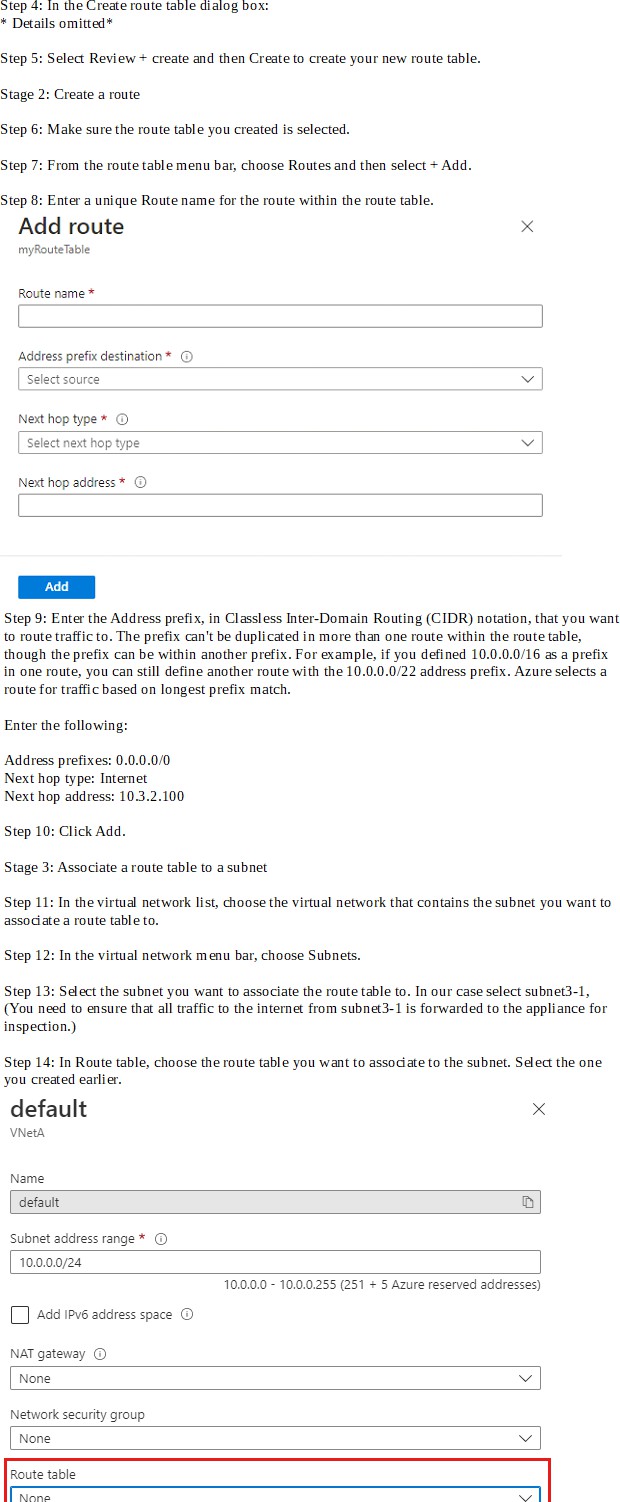 Correct Answer:  khanda Highly Voted  9 months, 2 weeks ago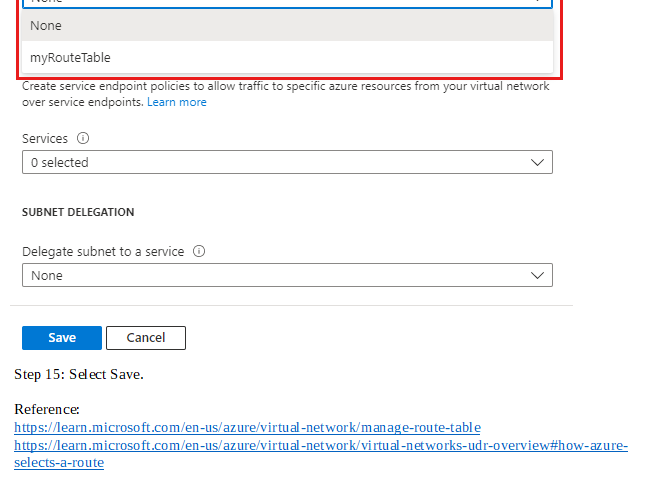 Next hop should not be internet if you want to send your internet traffic to an NVA. It should be "Virtual appliance"upvoted 20 times  occupatissimo 8 months, 2 weeks agoyou're rightupvoted 2 times  trashbox 3 months agoYou are right. I have confirmed that when "Internet" is specified in the next hop type, the next hop address cannot be entered.upvoted 3 times  Lazylinux Most Recent  1 month agoYou need to create route table as per below – Called InternetAccess Destination type – IP AddressDestination IP address/CIDR ranges – 0.0.0.0/0 Next Hop type – Virtual ApplianceNext Hop Address - 10.3.2.100Save and now associate the InternetAccess route table with subnet - subnet3-1 All doneupvoted 1 timesQuestion #45	Topic 2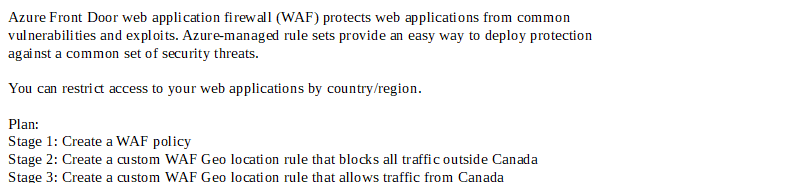 SIMULATION-Username and password-Use the following login credentials as needed:To enter your username, place your cursor in the Sign in box and click on the username below.To enter your password, place your cursor in the Enter password box and click on the password below. Azure Username: User-12345678@cloudslice.onmicrosoft.comAzure Password: xxxxxxxxxx-If the Azure portal does not load successfully in the browser, press CTRL-K to reload the portal in a new browser tab.The following information is for technical support purposes only:Lab Instance: 12345678-You plan to use VNET4 for an Azure API Management implementation.You need to configure a policy that can be used by an Azure application gateway to protect against known web attack vectors. The policy must only allow requests that originate from IP addresses in Canada. You do NOT need to create the application gateway to complete this task.To complete this task, sign in to the Azure portal.Correct Answer: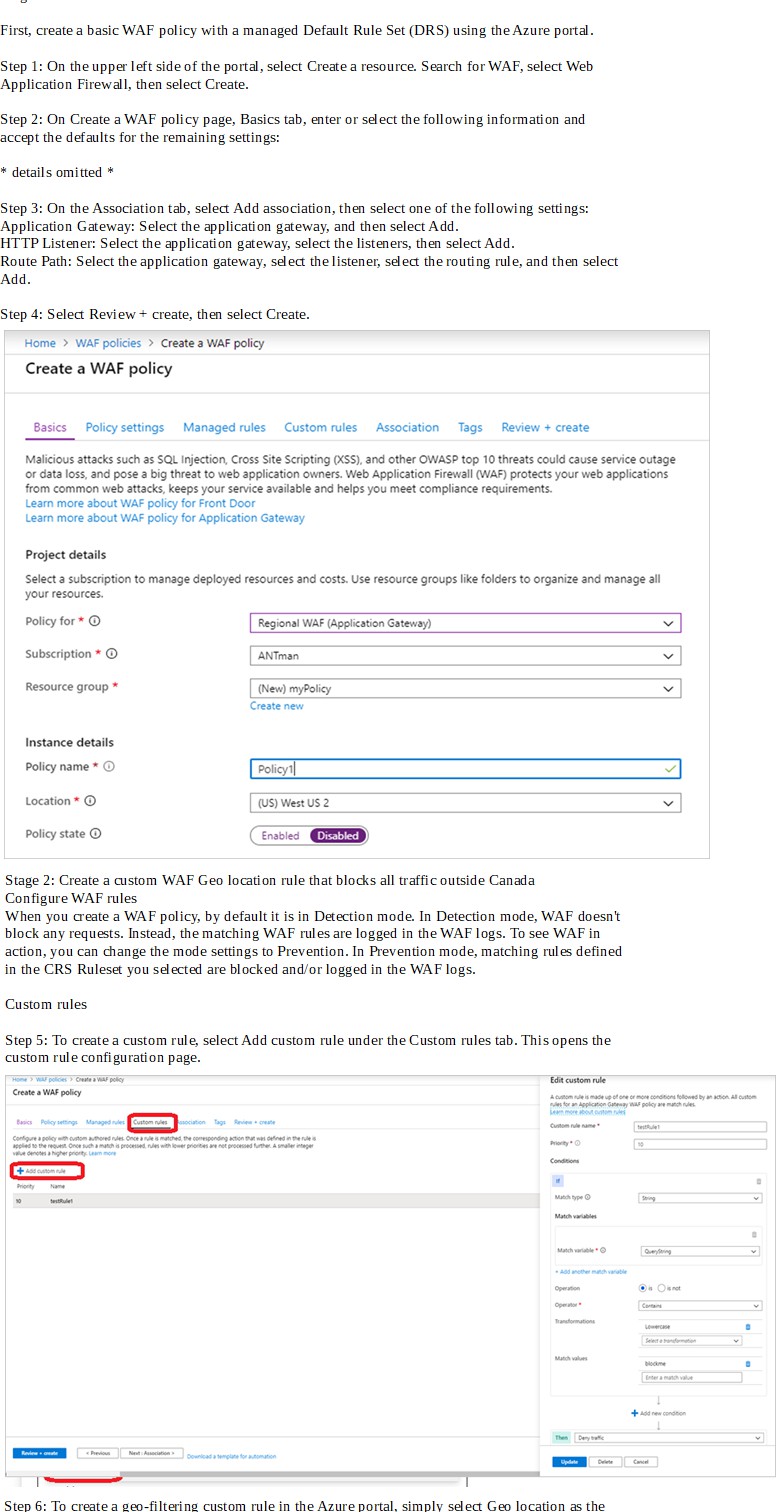 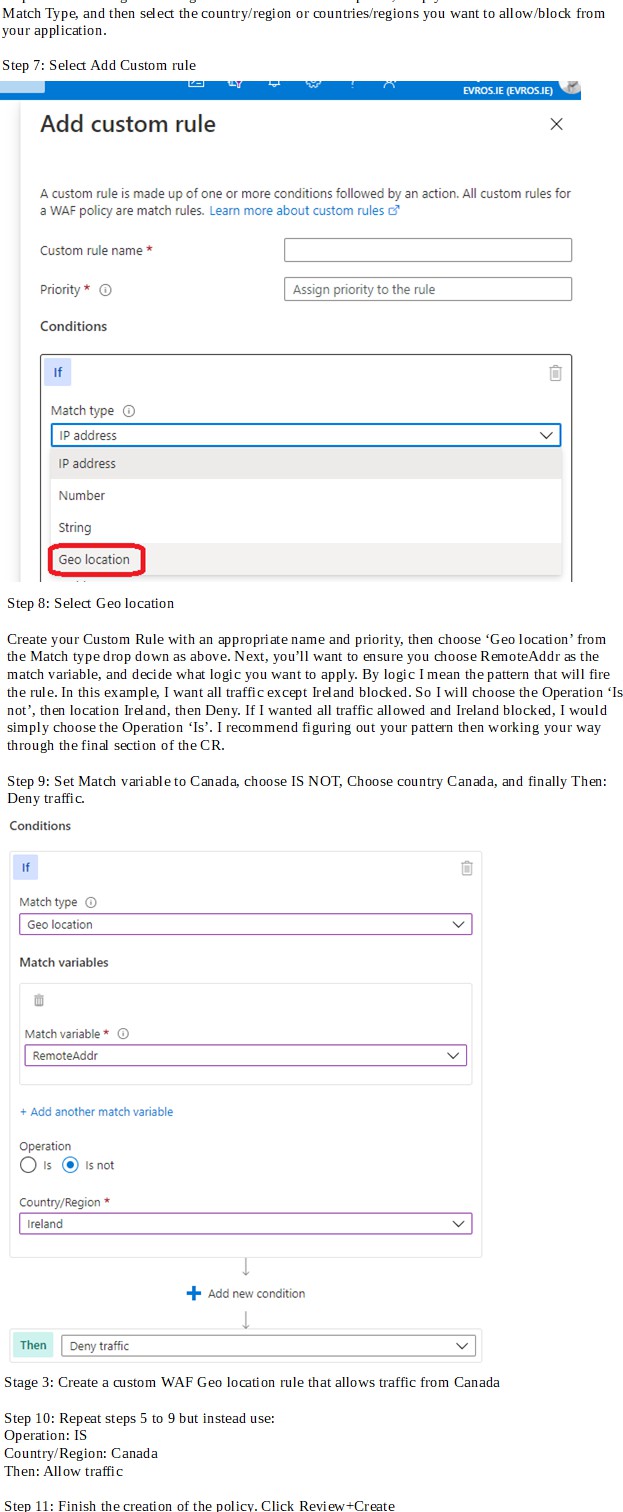 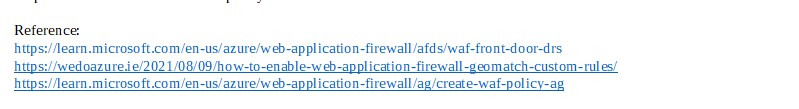 Question #46	Topic 2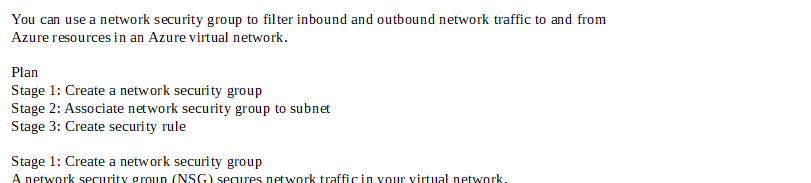 SIMULATION-Username and password-Use the following login credentials as needed:To enter your username, place your cursor in the Sign in box and click on the username below.To enter your password, place your cursor in the Enter password box and click on the password below. Azure Username: User-12345678@cloudslice.onmicrosoft.comAzure Password: xxxxxxxxxx-If the Azure portal does not load successfully in the browser, press CTRL-K to reload the portal in a new browser tab.The following information is for technical support purposes only:Lab Instance: 12345678-You plan to deploy several virtual machines to subnet1-2.You need to prevent all Azure hosts outside of subnet1-2 from connecting to TCP port 5585 on hosts on subnet1-2. The solution must minimize administrative effort.To complete this task, sign in to the Azure portal.Correct Answer: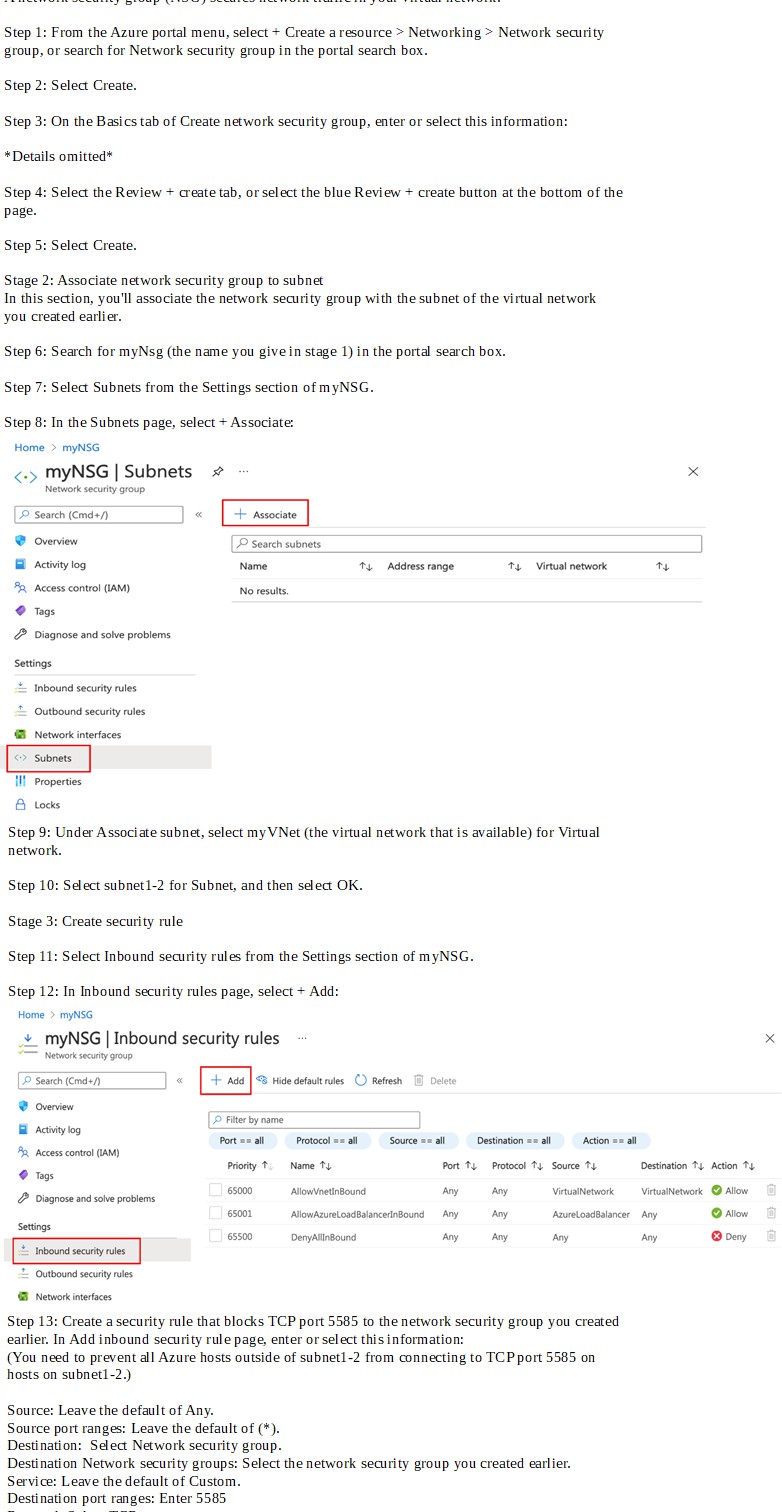   ABIYGK	7 months, 4 weeks ago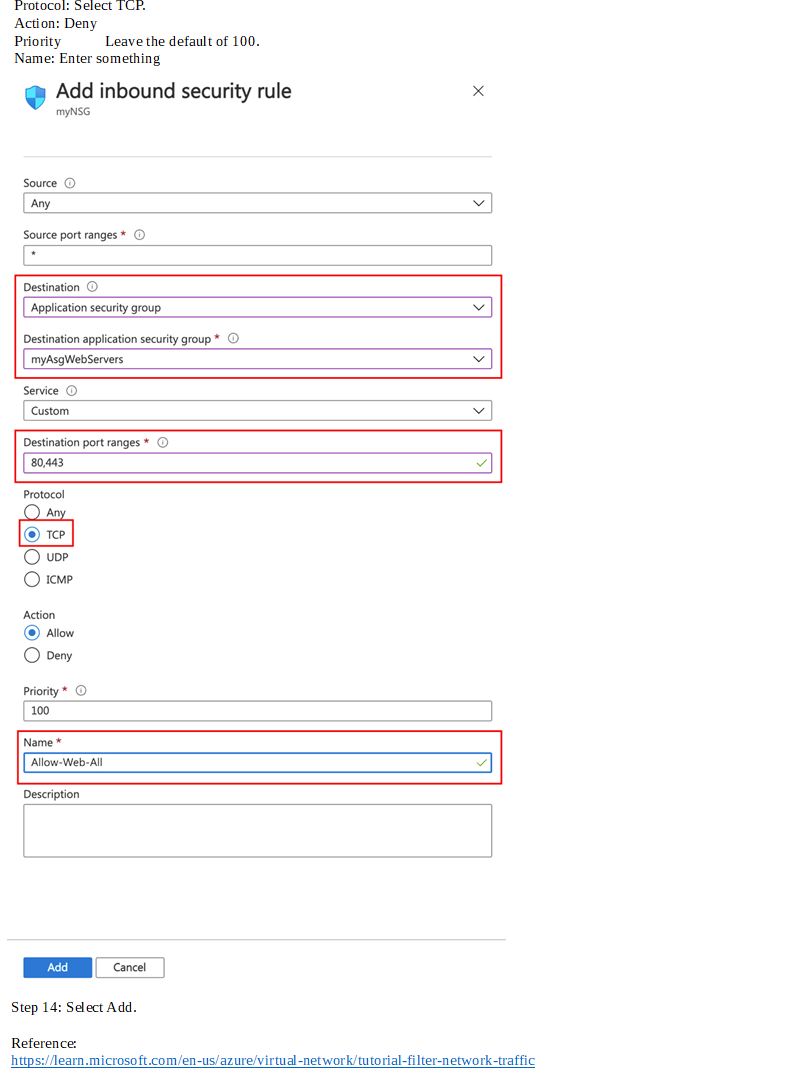 The lab is about creating NSG only, The NSG needs to deny traffic on port 5585 to the Subnet1-2. The image is not correct. Create an NSG with deny inbound traffic on port 5585 and associate the NSG with Subnet1-2.Step 1: Create NSGUpper left side of the portal Search for Network Security Group Put > Subscription > Resource Group > Name > RegionTags Review+CreateStep 2: Add Inbound Security Source > AnyPort Range > * Destination > IP addressDestination IP address/CIDR Range > Range of Subnet1-2 Service > CustomDestination Port Range > 5585 Protocol > AnyAction > Deny Priority > 100Name > DenyAnyCustom8080Inbound AddStep 3: Associate the NSG with the subnet Go to Virtual NetworkSelect the Subnet1-2On NSG section > select the proper name of the NSG that you create earlier Saveupvoted 9 times  trashbox 3 months agoAllow TCP 5585 access from the specified Subnet's IP address range with a priority of 100 NSG. Then deny TCP 5585 access from Any with an NSG of priority 200.upvoted 4 times  volto 3 months, 1 week agoYou need 2 rules, also allowing traffic inside the vnet, as @mabalon wrote.upvoted 1 times  Lazylinux Most Recent  2 months, 3 weeks agoBased on thishttps://learn.microsoft.com/en-us/azure/virtual-network/network-security-group-how-it-worksyou need 2 inbound NSG security rules 1- Allow intra-subnet communication priority 110 and other is DENY as per requirement and priority 130 as example but must be of higher number than the allow and hence processed afterupvoted 1 times  njana94 3 months agoYou have to create 2 inbound policies.Priority 100: Allow subnet1-2 to subnet1-2 on port 5585 Priority 200: Deny Any to subet1-2 on port 5585ora single deny policy (any to subnet1-2, port 5585) at priority 65200upvoted 2 times  mabalon 5 months agoI think that also we need to add a rule for allow the traffic from the subnet. If we only create the DEny Rule all the traffic will be blocked, also the intra-subnet traffic.https://learn.microsoft.com/en-us/azure/virtual-network/network-security-group-how-it-works#intra-subnet-trafficupvoted 4 times  ABIYGK 7 months, 4 weeks agoThe lab is about creating NSG only, The NSG needs to deny traffic on port 5585 to the Subnet1-2. The image is not correct. Create an NSG with deny inbound traffic on port 5585 and associate the NSG with Subnet1-2.Step 1: Create NSGUpper left side of the portal Search for Network Security Group Put > Subscription > Resource Group > Name > RegionTags Review+CreateStep 2: Add Inbound Security Source > AnyPort Range > * Destination > IP addressDestination IP address/CIDR Range > Range of Subnet1-2 Service > CustomDestination Port Range > 5585 Protocol > AnyAction > Deny Priority > 100Name > DenyAnyCustom8080Inbound AddStep 3: Associate the NSG with the subnet Go to Virtual NetworkSelect the Subnet1-2On NSG section > select the proper name of the NSG that you create earlier Saveupvoted 2 times  JohnAvlakiotis 8 months, 1 week agoThe "Add inbound rule" image is misleading. The text above for the rule is correct.upvoted 2 timesQuestion #47	Topic 2SIMULATION-Username and password-Use the following login credentials as needed:To enter your username, place your cursor in the Sign in box and click on the username below.To enter your password, place your cursor in the Enter password box and click on the password below. Azure Username: User-12345678@cloudslice.onmicrosoft.comAzure Password: xxxxxxxxxx-If the Azure portal does not load successfully in the browser, press CTRL-K to reload the portal in a new browser tab.The following information is for technical support purposes only:Lab Instance: 12345678-You need to ensure that only hosts on VNET1 can access the storage123456789 storage account. The solution must ensure that access occurs over the Azure backbone network.To complete this task, sign in to the Azure portal.  Lazylinux 2 months, 3 weeks ago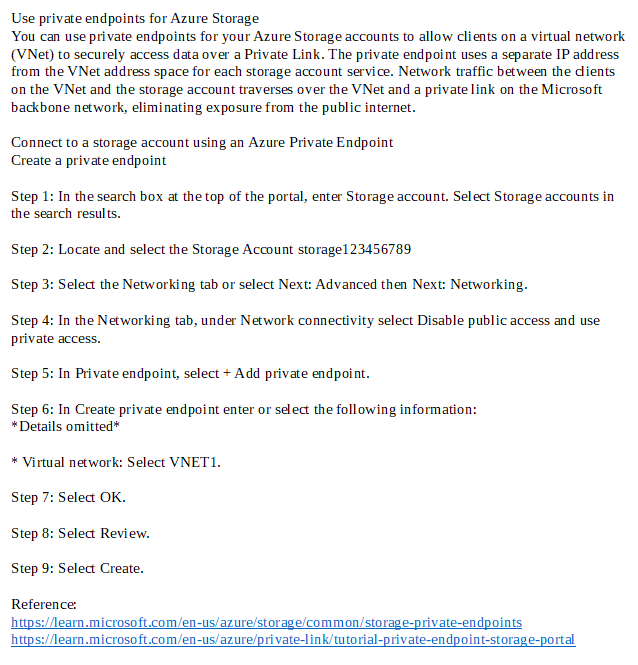 I would NORMALLY go for Service Endpoint 3 reasonsSP enables private IP addresses in Vnet to reach the endpoint if resource/azure service without needing public IP done via Azure backbone networkSP allows you to chose all Subnets in Vnet whereas Private Endpoint you are restricted to one Subnet and hence not ALL subnets in Vnet are allowed!You can use SP policy to further restrict access to the Vnet in question ONLYOf course this ONLY effective if you first DISABLED public Access at the networking option of the storage account and once that is done then by default the FW at storage level will BLOCK all traffic unless explicitly allowed via SP or Private endpointhttps://learn.microsoft.com/en-us/azure/virtual-network/virtual-network-service-endpoints-overviewupvoted 2 times  Lazylinux 2 months, 3 weeks agoFollowing Further - reached words limitHOWEVER if you are following Microsoft WAY then answer is Private Endpoint and confusingly i will be going this way in the exam based on this paragraph from MS link aboveNote: Microsoft recommends use of Azure Private Link and private endpoints for secure and private access to services hosted on the Azure platform. Azure Private Link provisions a network interface into a virtual network of your choosing for Azure services such as Azure Storage or Azure SQLupvoted 1 times  cschefer 3 months, 4 weeks agoCan i use Storage Account Firewall to permit access only to VNET1?upvoted 1 times  jakubklapka 4 months agoI got this one today, Service Endpoint would be sufficent as others mentioned. But in my exam I've actually created Private Endpoint into VNET1 as part of previous task (all lab tasks are in one environment.) and also, I had peering from VNET1 to some others as part of different task.So in my case, Service Endpoint won't do it, because other vnets could access the storage via peering and private endpoint. In this setup, it would need intricate setup of NSGs and Private Endpoint policies. At the end, I figured, that MS just didn't think through that combination (as other tasks were quite easy) and I've created Service Enpoint.upvoted 1 times  IE17 4 months agoPlease correct me if I am wrong, the provided answer here is correct which was creating private endpoint to storage acct. Thanksupvoted 1 times  IE17 4 months agoi mean inside the storage creationupvoted 1 times  magnem66 4 months, 3 weeks agoWouldn't you need to use a Service Endpoint as Private Endpoints are applied to a subnet.upvoted 2 times  aBAN 7 months agoThe question says 'only hosts on VNET1' -> private endpoint.with service endpoint storage can be accessed access over the internet.upvoted 2 times  Lazylinux 2 months, 3 weeks agoTotally INCORRECT - please read before you write so u can understanding what you writing!!Virtual Network (VNet) service endpoint provides secure and direct connectivity to Azure services over an optimized route over the Azure backbone network. Endpoints allow you to secure your critical Azure service resources to only your virtual networks. Service Endpoints enables private IP addresses in the VNet to reach the endpoint of an Azure service without needing a public IP address on the VNet.https://learn.microsoft.com/en-us/azure/virtual-network/virtual-network-service-endpoints-overviewupvoted 1 times  ubdubdoo 7 months agoprivate endpoints seem correct: https://learn.microsoft.com/en-us/azure/storage/common/storage-private-endpointsupvoted 1 times  MrIMG 9 months, 1 week agoYou can also use Service Endpoints:https://learn.microsoft.com/en-us/azure/storage/common/storage-network-security?toc=%2Fazure%2Fvirtual-network%2Ftoc.json&tabs=azure-  portal#grant-access-from-a-virtual-network+You need Service Endpoints Policies:https://learn.microsoft.com/en-us/azure/virtual-network/virtual-network-service-endpoint-policies-overviewupvoted 4 times  Ben_88 7 months, 2 weeks agoThe only condition is that the traffic stays in the backbone (not specifically in the vnet) so yeah service endpoint fits tooupvoted 2 times  JohnAvlakiotis 8 months, 1 week agoThis should be the only solution as it states that the access should happen over the Azure backbone. Service Endpoint is the correct option.upvoted 2 times  CristianM99 6 months agoActually Private endpoints traffic also is in the azure backbone. The difference is the interface created in the VNET to receive the traffic. So I think both services endpoints and private endpoints are correct answersupvoted 1 timesQuestion #48	Topic 2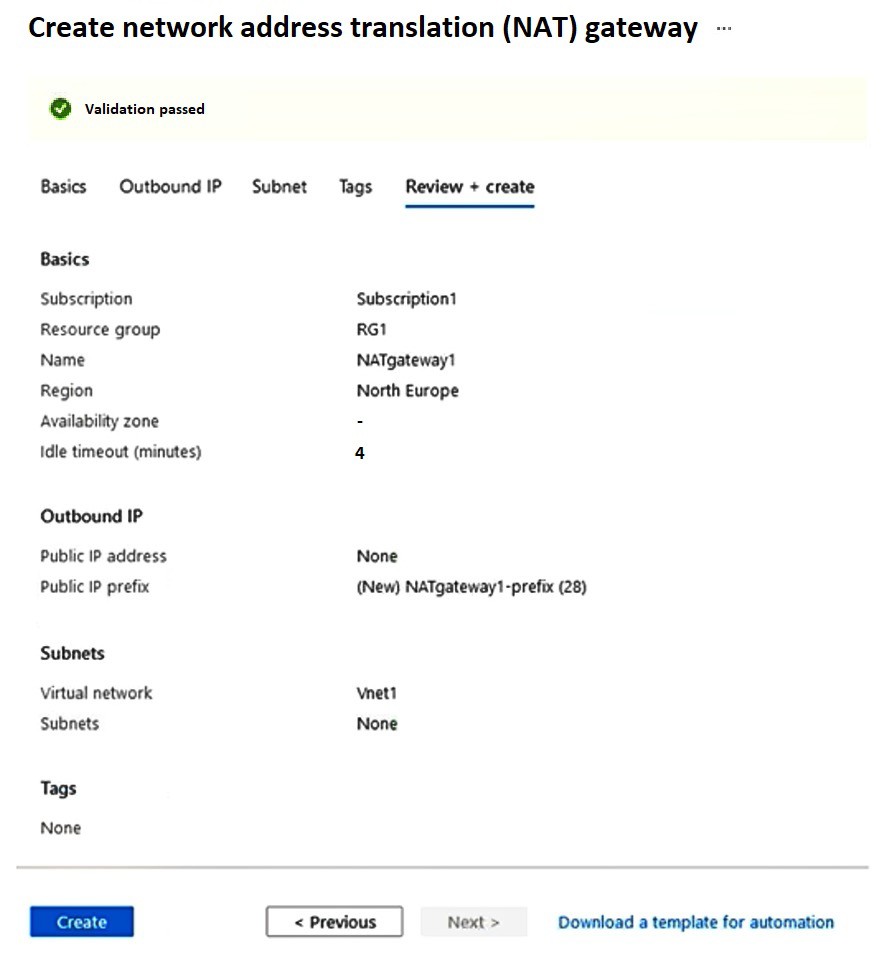 HOTSPOT-You have an Azure virtual network named Vnet1 that contains two subnets named Subnet1 and Subnet2. Both subnets contain virtual machines.You create a NAT gateway named NATgateway1 as shown in the following exhibit.Use the drop-down menus to select the answer choice that completes each statement based on the information presented in the graphic.NOTE: Each correct selection is worth one point.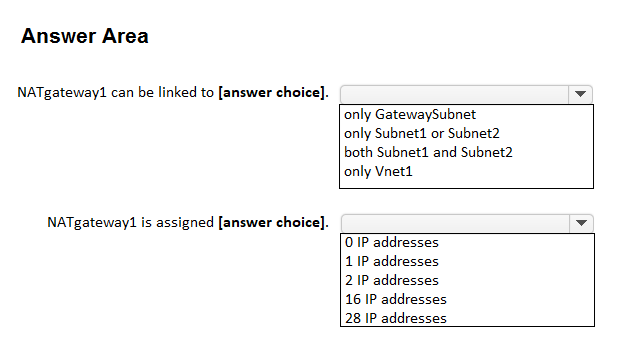 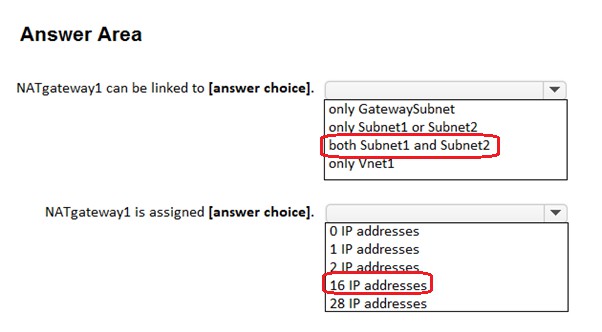 Correct Answer:  MrBlueSky Highly Voted  9 months, 3 weeks agoNAT Gateway can be associated to multiple subnets as long as they are in the same VNET. The (28) indicates that the public IP prefix is a /28, which allows 16 IP addresses.Correct answerupvoted 5 times  Lazylinux Most Recent  2 months, 3 weeks agoAnswer is correct - both subnets and 16 addresses as it is 2 to power of 4, Note:NAT Gateway - can have any subnets except for the following Subnet that contains any of the followingBasic IP or Basic Load balancer has existing NAT Gateway VPN Gateway subnetupvoted 1 times  khanda 9 months, 2 weeks agoAnswer is correct.upvoted 3 times  ESAJRR 9 months, 3 weeks agoSame Vnet add all SubNets. SUBNET 1 2 4 8 [16] 32 64 128 256HOST 256 128 64 32 [16] 8 4 2 1MASK /24 /25 /26 /27 [/28]/29 /30 /31 /32upvoted 2 times  sunsetblvdfightclub 9 months, 3 weeks agohttps://learn.microsoft.com/en-us/azure/virtual-network/nat-gateway/faq#can-nat-gateway-be-attached-to-multiple-subnetsupvoted 4 timesQuestion #49	Topic 2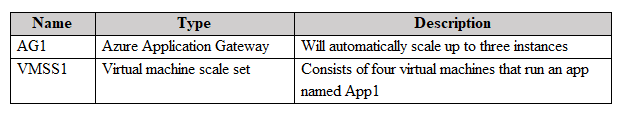 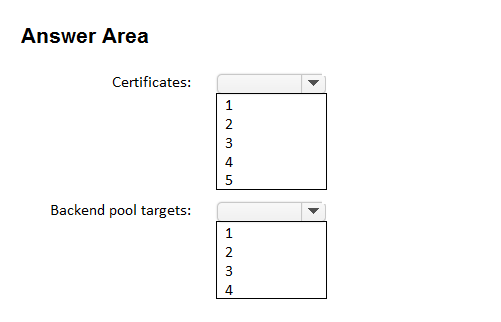 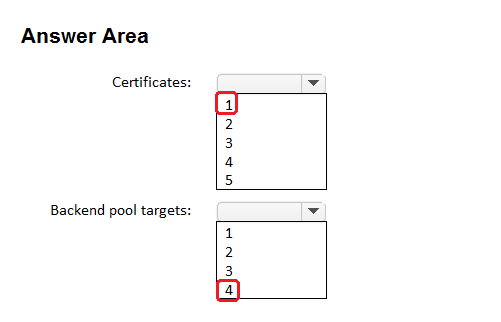 HOTSPOT-You have an Azure subscription that contains a virtual network named VNet1. VNet1 contains the resources shown in the following table.You need to publish App1 by using AG1 and a URL of https://app1.contoso.com. The solution must meet the following requirements:TLS connections must terminate on AG1.Minimize the number of targets in the backend pool of AG1.Minimize the number of deployed copies of the SSL certificate of App1.How many locations should you import to the certificate, and how many targets should you add to the backend pool of AG1? To answer, select the appropriate options in the answer area.NOTE: Each correct selection is worth one point.Correct Answer:  seth_saurabh84 Highly Voted  9 months, 4 weeks agowhy not 1 and 1? VMSS itself can be a backend target and not the 4 VM's making the VMSS. Certificate can come from Key Vault.upvoted 28 times  _fvt 9 months, 3 weeks agoAgreesupvoted 6 times  Tasli6 7 months agoThe questoin doesn't mention a Key Vault. Thats why the certificate needs to be installed on the individual VMs.upvoted 3 times  daemon101 6 months, 1 week agoit did not mention the traffic should apply end-to-end encryption. so you only need one certificate and upload it the to listener.upvoted 7 times  crypto700 Highly Voted  9 months, 1 week agocorrect answer 1 & 1upvoted 10 times  rishabr019 Most Recent  2 weeks, 2 days agoCorrect answer is 1-1upvoted 1 times  Lazylinux 2 months, 2 weeks agoYep 1 and 11- VMSS is eligible to be a backend pool target1- Key vault for cert management and provisioning - Remember App GWY V1 is NOT key vault integratedAlso need to configure SSL profile and associate with listener and hence https/TLS connections are terminated at App GWY and not app servicesupvoted 2 times  cloudselflearner 9 months, 2 weeks agoCorrect answer 1-1upvoted 7 timesQuestion #50	Topic 2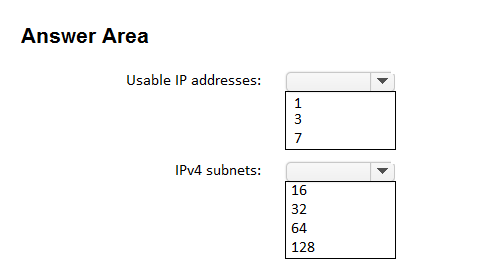 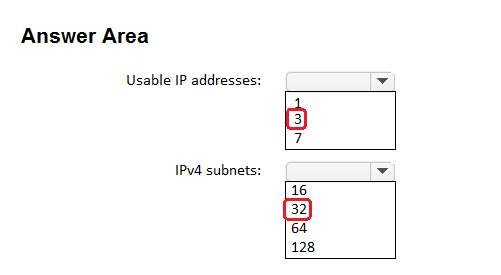 HOTSPOT-You have an Azure subscription that contains a virtual network named Vnet1. Vnet1 has a /24 IPv4 address space. You need to subdivide Vnet1. The solution must maximize the number of usable subnets.What is the maximum number of IPv4 subnets you can create, and how many usable IP addresses will be available per subnet? To answer, select the appropriate options in the answer area.NOTE: Each correct selection is worth one point.Correct Answer:  Himank20 Highly Voted  9 months agoCorrect.Using a /24 will give us 256 IPs. Now, In azure we can create a minimum subnet of /29 which gives us 8 IPs per subnet. Dividing 256/8 we get 32 thus we can have 32 IPv4 subnets. Out of each these subnets 5 IP from them will be used by azure so number of usable IP in each subnet is 3.upvoted 14 times  Lazylinux Highly Voted  6 months agoYes Answer is correct it is 3 IPs and 32 Subnets as smallest subnet in Azure is /29 dues to 5 reserved IPs out of any subnet and largest is /2 - example here from MSAre there any restrictions on using IP addresses within these subnets?Yes. Azure reserves the first four and last IP address for a total of 5 IP addresses within each subnet. For example, the IP address range of 192.168.1.0/24 has the following reserved addresses: 192.168.1.0 : Network address: Reserved by Azure for the default gateway, 192.168.1.3 : Reserved by Azure to map the Azure DNS IPs to the VNet space 192.168.1.255 : Network broadcast address.upvoted 5 times  bakamon Most Recent  7 months, 4 weeks agoAnswer :332sidhi baat no bakwasupvoted 3 times  [Removed] 9 months agoThis was on 24/04/2023upvoted 2 times  twaller78 9 months, 2 weeks agoCorrect. /24 gives you 256 ip addresses. Divide that by 32 is 8. Take off 5 ip addresses that azure reserves gives 3 usable ip`'supvoted 2 times  khanda 9 months, 2 weeks agoAnswer is correct.Azure can allow a minimum mask of /29, which gives you 6 usable IP's and Azure reserves the first 3 which leaves you with 3 IP's. You can have 32/29 from a /24. This does require some networking subnetting skill. Hop on to --> https://www.freecodecamp.org/news/subnet-cheat-sheet-24- subnet-mask-30-26-27-29-and-other-ip-address-cidr-network-references/upvoted 3 times  Lapiduse 9 months, 3 weeks agoCorrect !upvoted 1 times  seth_saurabh84 9 months, 4 weeks agoCan someone explain the logic of the answer here?upvoted 1 times  Lapiduse 9 months, 3 weeks agoAzure Reserves 3 addresses for itself.The first and last are the network address and the broadcastTotal 5 addresses. Hence the minimum mask /29. Amount of a Class C 32upvoted 2 times  _fvt 9 months, 3 weeks agoa VNet with a /24 ip space can be splitted to multiple /29 subnets. So it's 32 /29 subnets for a /24 VNet./29 have 6 Hosts IP Free, but Azure reserve the 4 first IP addresses so you have only 2 usable Addresses. That's also why you cannot split to /30 subnets (not enought IP addresses per subnet for Azure).So the answer is 32 and 2. (https://jodies.de/ipcalc?host=192.168.0.1&mask1=24&mask2=29)upvoted 1 times  _fvt 9 months, 3 weeks agoSorry Azure reserves only firsts 3 IP Addresses (5 if you count the Network and Broadcast IP) (https://learn.microsoft.com/en- us/azure/virtual-network/virtual-networks-faq)So the answer is well 32 and 30upvoted 1 times  _fvt 9 months, 3 weeks ago32 and 3upvoted 3 timesQuestion #51	Topic 2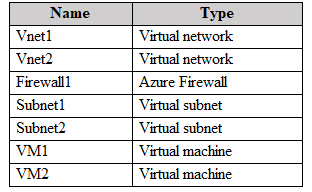 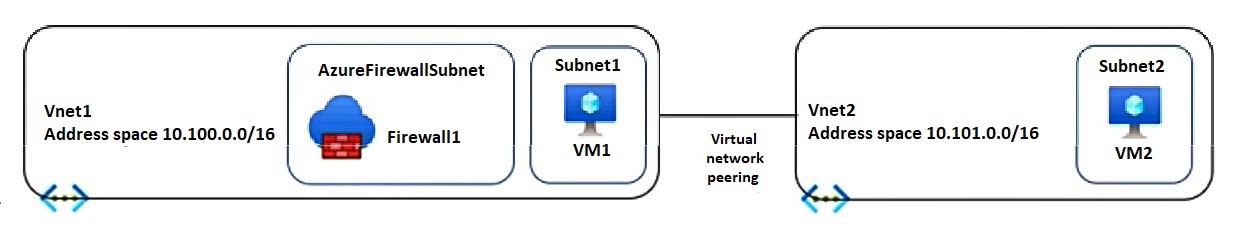 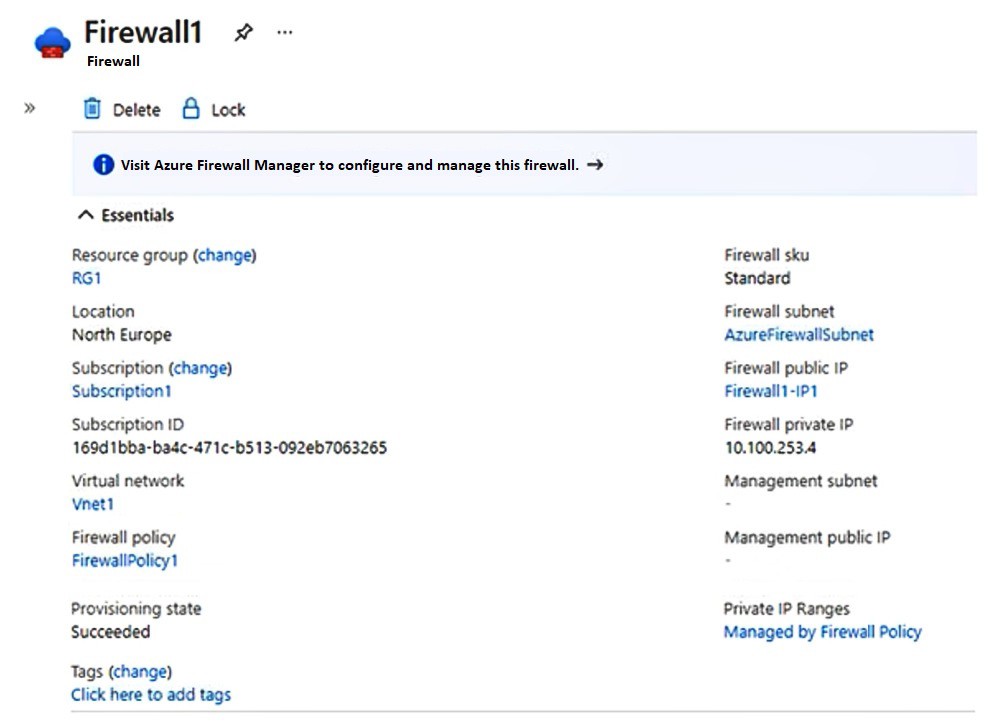 HOTSPOT-You have an Azure subscription that contains the resources shown in the following table.The virtual network topology is shown in the following exhibit.Firewall1 is configured as shown in following exhibit.FirewallPolicy1 contains the following rules:Allow outbound traffic from Vnet1 and Vnet2 to the internet.Allow any traffic between Vnet1 and Vnet2.No custom private endpoints, service endpoints, routing tables, or network security groups (NSGs) were created. For each of the following statements, select Yes if the statement is true. Otherwise, select No.NOTE: Each correct selection is worth one point.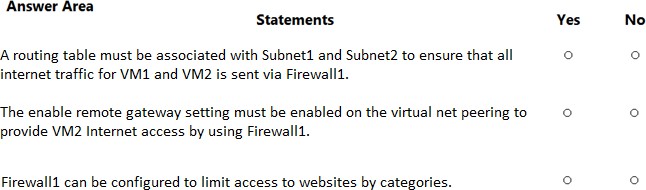 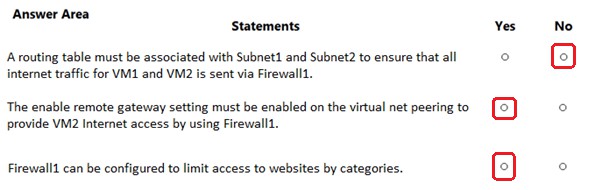   _fvtShould be YNY9 months, 3 weeks agoY - You need to add User Defined Route to the Firewall Appliance from the subnets (https://learn.microsoft.com/en-us/azure/firewall/tutorial- firewall-deploy-portal)N - The firewall is not a VPN Gateway, and we do not have any connection with On-Premises here (https://learn.microsoft.com/en- us/answers/questions/516530/how-to-set-up-a-multi-spoke-virtual-network-in-azu)Y - Azure Firewall can filter by web categories (https://learn.microsoft.com/en-us/azure/firewall/web-categories)upvoted 37 times  KyleHodg	8 months agoThe Firewall SKU states standard. Wouldn't Premium be required for filtering by category? Meaning YNN?upvoted 6 times  Azused 4 months, 3 weeks agoTo filter Web categories standard is enough.upvoted 1 times  Apptech 7 months, 2 weeks agoStandard SKU supports category filtering. "Azure Firewall Standard is recommended for customers looking for Layer 3–Layer 7 firewall and needs autoscaling to handle peak traffic periods of up to 30 Gbps. It supports enterprise features like threat intelligence, DNS proxy, custom DNS, and web categories." https://learn.microsoft.com/en-us/azure/firewall/choose-firewall-skuupvoted 4 times  toto74500YNY3 weeks, 4 days agoYes because the route priority for the same adress prefix isUDRBGPSystem-routehere the 3rd option will take place because we have a vnet peering between Vnet1 and Vnet2so to "force" traffic between them to reach each other via FW, you need to assign UDR to both subnets.No because FW is an NVA not a VNGyes Azure Firewall standard can handle web content filteringupvoted 1 times  GBAU 3 months agoYNY 1:SN1 required RT to change 0.0.0.0/0 to Virtual Appliance of FW otherwise it will go out the Wire Service.SN2 required RT to change 0.0.0.0/0 to point to Firewall somehow otherwise it will also go out its wire service. Not sure if this would be a VirtualAppliance or Internal IP route without trying it.2: N: Route table in 1 will get it to the Firewall interface, otherwise it doesn't know it exists and will go out the wire service of its own subnet. 3: Seems so, Standard can do web site category filtering. = Y700 is all we need right?upvoted 1 times  ConanBarb 3 months, 3 weeks agoNNYNo, not a routing table, but a UDR would be needed (at least for VM2)No, that wont help for that. Again a UDRYes. https://learn.microsoft.com/en-us/azure/firewall/choose-firewall-skuupvoted 1 times  volto 3 months, 1 week agoYou need a Routing Table or Azure Route Server to add UDR.upvoted 2 times  Lazylinux 6 months agoYNYY - because - routing table is required- You need to create routing table, add a router - next hop type select VNA and put the firewall local ip - in this case the private IPN Because there is no VPN GWY but alos you need one vNET2 to tick use REMOTE GWY and one vNET1 tick allow GWY TransitYES as per this link https://learn.microsoft.com/en-us/azure/firewall/choose-firewall-sku check the table at bottomupvoted 3 times  TheBigMan 7 months, 4 weeks agoThink it should be NNN1) Question is about gateway nor UDR3) Firewall is standard, only premium has categoriesupvoted 1 times  makkelijkzat 6 months, 3 weeks ago3) Standard has categorieshttps://learn.microsoft.com/en-us/azure/firewall/choose-firewall-skuupvoted 2 times  daemon101 6 months, 2 weeks agoThe support for Web Categories with standard SKU must be implemented recently. It used to be only with Premium SKU. Anyway, thank you for the reference.upvoted 1 times  occupatissimo 8 months agoquestion ask for a routing table, not for a udr, be aware	NNYupvoted 3 times  khanda 9 months, 2 weeks agoAnswer should be YNY, see @_fvt comment.upvoted 2 times  ckyap 9 months, 2 weeks agoYNN -Yes - routing table is required- Create a routing table, add a router - next hop type select Virtual Appliance and put the firewall1 local ip (https://learn.microsoft.com/en-us/azure/firewall/tutorial-firewall-deploy-portal#create-a-default-route)No - Vnet1 and Vnet2 is not used for Virtual network gateway or route server, the remote gateway setting will be greyed out if you try to configure the settings in the Peering.No - Network rule is prioritised before application rules thus application rules like website blocking will not be enforced(https://learn.microsoft.com/en-us/training/modules/design-implement-network-security-monitoring/6-azure-  firewall#:~:text=Outbound%20connectivity%20using%20network%20rules%20and%20application%20rules)upvoted 1 times  Tasli6 7 months agoBut in the question it says "Firewall1 can be configured to limit access to websites by categories." Technically it can be by removing the network rule and configuring an applicaiton rule instead.upvoted 2 times  ajinkyap 9 months, 3 weeks agoit should be YNYupvoted 3 timesQuestion #52	Topic 2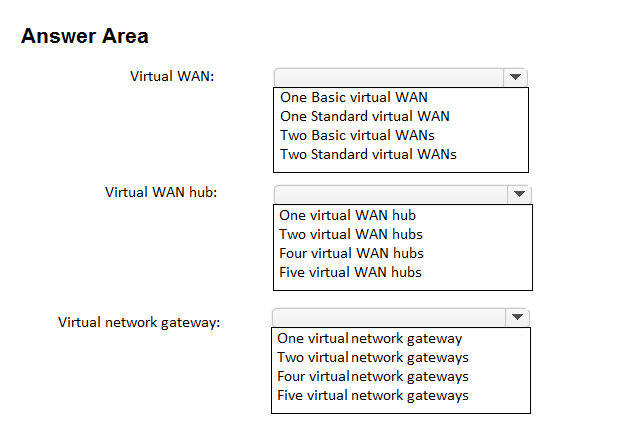 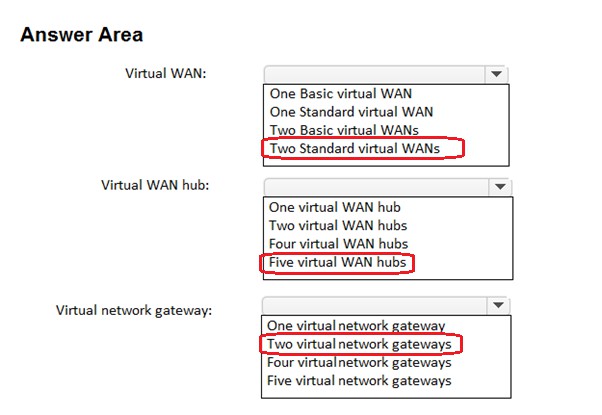 HOTSPOT-Your company has 40 branch offices across North America and Europe.You have an Azure subscription that contains the following virtual networks:Two networks in the East US Azure regionThree networks in the West Europe Azure regionYou need to implement Azure Virtual WAN. The solution must meet the following requirements:Each branch office in North America must have an ExpressRoute circuit and a Site-to-Site VPN that connects to the East US region.Each branch office in Europe must have an ExpressRoute circuit and a Site-to-Site VPN that connects to the West Europe region.Transitive connections must be supported between all the branch offices and all the virtual networks.Costs must be minimized.What is the minimum number of Virtual WAN resources required? To answer, select the appropriate options in the answer area. NOTE: Each correct selection is worth one point.Correct Answer:  MrBlueSky	9 months, 2 weeks ago1 Standard VWAN (all hubs can be connected globally across regions with Standard VWAN)2 VHUBS (one for each region)4 Gateways (1 ER Gateway in US, 1 VPNGW in US + 1 ER Gateway in Europe + 1 VPNGW in Europe)upvoted 33 times  [Removed] 9 months agoAppreciate the proper explanation. vHUB regional basedVPN and ER need separate gateways (per vHUB)upvoted 4 times  stack120566	9 months, 4 weeks ago"When multiple hubs are enabled in a single virtual WAN, the hubs are automatically interconnected via hub-to-hub links, thus enabling global connectivity between branches and Vnets that are distributed across multiple regions."ref: https://learn.microsoft.com/en-us/azure/virtual-wan/virtual-wan-global-transit-network-architecture 1 wan 2 hubs . 2 gatewayseach gateway supporting the vpn connections to the officesupvoted 11 times  BenyIR 9 months, 3 weeks agoit shouldnot be 4 gateways ? since it is said that needs Express route and VPN ? I mean 2 gateways in one hub or to configure both express route and vpn one gateway is enough ?upvoted 5 times  _fvt 9 months, 3 weeks agoYes I agreeupvoted 1 times  Webesciaki	4 weeks, 1 day agoSomething is wrong in that question:x1 - Standard vWan for sureconsidering that each branch supposed to have its own ExR circuit and we don't know their locations there is a limit on it https://learn.microsoft.com/en-us/azure/virtual-wan/virtual-wan-expressroute-about#expressroute-limits-in-virtual-wanMaximum number of circuits in the same peering location connected to the same virtual hub = 4 Maximum number of circuits in different peering locations connected to the same virtual hub = 8let's assume they are in diff peering locations - that would mean 5 hubs just to cover 40 branches with ExR circuitsthen I have not clue how to count VNGs - 5 just for ExR + at least 2 for VPNs ?upvoted 1 times  y0eri 1 week, 1 day agoThey seem to assume you have a Private WAN per region, although this is not mentioned in the question. -> https://learn.microsoft.com/en- us/azure/virtual-wan/migrate-from-hub-spoke-topology#architectureupvoted 1 times  Opala79 1 month, 2 weeks ago1 standard vwan2 vhubs4 gatewayshttps://learn.microsoft.com/en-us/azure/virtual-wan/migrate-from-hub-spoke-topology?source=recommendations#scenarioupvoted 1 times  Lazylinux 6 months agoAnswer is 1 STD VWAN + 2 vHUBS and 4 VPNGWY and ER GWY1 Standard VWAN as it will cross region support and hence connect both regions2 vHUBS - each region will require one4 Gateways - Most people i witnessed get this one wrong even in other questions that related to VPN, one MUST know when you create ER or S2S connection, the gateway for ER and S2S are different and hence you need to create one for each - so here 1 for ER and 1 for S2S in each region so total is 4upvoted 3 times  bakamon 8 months ago: One standard virtual WAN: 2 hubs: 4 gatewaysupvoted 2 times  Qunlay 9 months ago1 Standard VWAN, 2 VHubs, 5 VPNGWsupvoted 2 times  Chief_D11 9 months, 2 weeks agoTo meet the requirements, you need to create a minimum of 1 Virtual WAN resource, 2 Virtual WAN hubs (one in the East US region and one in the West Europe region), and 5 virtual network gateways (one for each virtual network). Each branch office will connect to the nearest Virtual WAN hub using an ExpressRoute circuit and a Site-to-Site VPN. The Virtual WAN hubs will provide transitive connectivity between all the branch offices and all the virtual networks. The virtual network gateways will be used to connect the virtual networks to the Virtual WAN hubs. This solution minimizes costs by using a single Virtual WAN resource and by connecting each branch office to the nearest Virtual WAN hub.upvoted 4 times  khanda 9 months, 2 weeks ago1 Standard vWAN2 Hubs, one for each region4 NGWs, which is two on each region, because ER and VPN cant coexist on one gateway.upvoted 3 times  manny72 9 months, 3 weeks ago1 Standard VWan - more hubs can coexist in a VWan - https://learn.microsoft.com/en-us/azure/virtual-wan/virtual-wan-faq2 Hubs, one for each region.2 GWs - Express Route and VPN GWs can coexist in a Standard VWan - https://learn.microsoft.com/en-us/azure/expressroute/expressroute- howto-coexist-resource-managerupvoted 5 times  silvarohit 9 months, 3 weeks agoStandard Virtual WAN - 1 Hub - 2VPN GW - 4upvoted 4 times  MrBlueSky 9 months, 3 weeks agoIt's definitely one Standard VWAN and 2 hubs.The question is can a single VNET Gateway support both an ExpressRoute connection and a S2S connection simultaneously? While it doesn't explicitly address this, the documentation seems to suggest that they each need their own Gateway: https://learn.microsoft.com/en- us/azure/expressroute/expressroute-howto-coexist-resource-managerupvoted 6 timesQuestion #53	Topic 2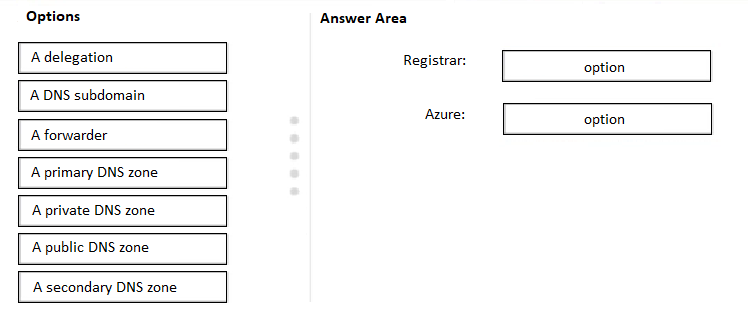 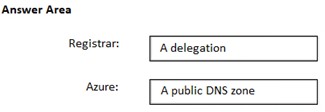 DRAG DROP-You have a DNS domain named contoso.com that is hosted by a third-party domain name registrar. You have an Azure subscription.You need to ensure that all DNS queries for the contoso.com domain are resolved by using Azure DNS.What should you create in the registrar, and what should you create in Azure? To answer, drag the appropriate options to the correct targets. Each option may be used once, more than once, or not at all. You may need to drag the split bar between panes or scroll to view content.NOTE: Each correct selection is worth one point.Correct Answer:  Lazylinux 6 months agoYes answer is correct and as per below**Create your public DNS zone.**Retrieve a list of name servers from Azure portal of Zone.**Delegate the domain. Go to your Domain Registar and remove their NS and replace with Azure ones ... you MUST use all 4 NS provided by Azure and include the end period i.e. dot at end indicating end of FQDNVerify the delegation is working by running the following command nslookup -type=SOA yourDomainNameYou may need to wait at least 10 minutes after you complete the delegation, before you can successfully verify that it's working. It can take a while for changes to propagate through the DNS system and You don't have to specify the Azure DNS name servers. If the delegation is set up correctly, the normal DNS resolution process finds the name servers automatically.upvoted 2 times  vigklk 8 months, 2 weeks agois it correct?upvoted 2 times  khksoma 8 months, 2 weeks agoYes. Delegate, create zone and then modify NS recordsupvoted 4 timesQuestion #54	Topic 2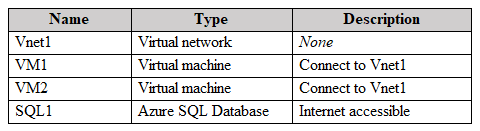 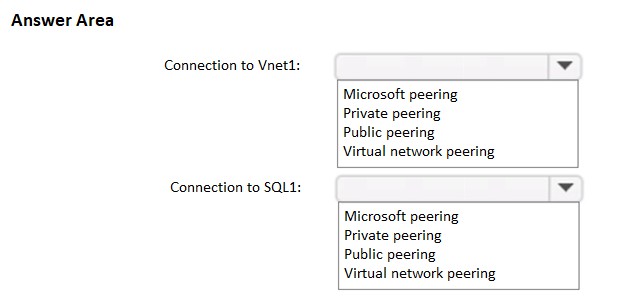 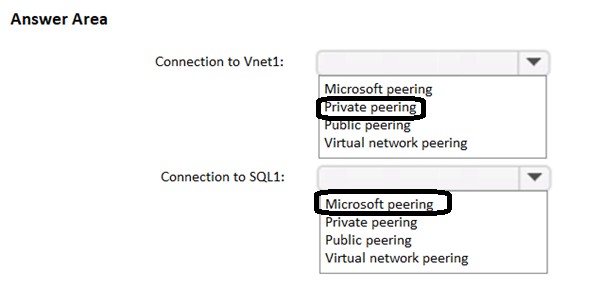 HOTSPOT-You have an on-premises network.You have an Azure subscription that contains the resources shown in the following table.You need to implement an ExpressRoute circuit to access the resources in the subscription. The solution must ensure that the on-premises network connects to the Azure resources by using the ExpressRoute circuit.Which type of peering should you use for each connection? To answer, select the appropriate options in the answer area. NOTE: Each correct selection is worth one point.Correct Answer:  UR Highly Voted  8 months, 3 weeks agoThe answer is correct!https://learn.microsoft.com/en-us/azure/expressroute/expressroute-circuit-peeringsupvoted 11 times  Lazylinux Most Recent  6 months agoYep given answer is correctupvoted 2 timesQuestion #56	Topic 2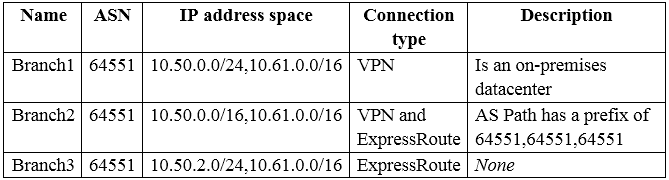 You have the on-premises networks shown in the following table.You have an Azure subscription that contains an Azure virtual WAN named VWAN1 and a virtual network named VNet1. VWAN is connected to the on-premises networks and VNet1 in a full mesh topology. The virtual hub routing preference for VWAN1 is AS Path.You need to route traffic from VNet1 to 10.61.1.5. Which path will be used?the VPN connection to Branch1the VPN connection to Branch2the ExpressRoute connection to Branch2the ExpressRoute connection to Branch3Correct Answer: BCommunity vote distributionD (100%)  crypto700 Highly Voted  8 months, 3 weeks agoSelected Answer: DD- Branch3for two reasonsVWAN prefers ER over VPNit doesn't have BGP prepend .. Branch 2 has three AS hops so it is less preferredupvoted 18 times  ronin201 Most Recent  3 months, 2 weeks agoPls carefully see ASN!!! ER uses standard ASN 12076 not mentioned in BGP ASupvoted 1 times  CiscoTerminator 5 months, 2 weeks agoAnswer is expressroute and not because of the answers I see below but this:AS PathPrefer routes with the shortest BGP AS-Path length irrespective of the source of the route advertisements. For example, whether the routes are learned from on-premises connected via S2S VPN or ER.Prefer routes from connections local to the virtual hub over routes learned from remote hub.If there are routes from both ER and S2S VPN connections, then see below. Else proceed to the next rule. If all the routes are local to the virtual hub, then choose routes from ER connections.If all the routes are through remote virtual hubs, then choose routes from S2S VPN connections.hence routes local to HUB, choose ER over S2S.upvoted 1 times  CristianM99 6 months agoDCrypto700 explanation is right.upvoted 1 times  Lazylinux 6 months agoSelected Answer: DD is answerER is preferred over VPN S2S all time and also Nothing appended to it in terms of ASupvoted 1 times  roshingrg 7 months, 3 weeks agoB. the VPN connection to Branch2The AS Path routing preference in the virtual hub (VWAN1) will determine the path selection. In this case, the AS Path for Branch2 includes a prefix of ExpressRoute (64551,64551,64551), indicating that traffic should be routed through the ExpressRoute connection to Branch2. However, the VPN connection to Branch2 has a more specific IP address space (10.50.0.0/16) than the ExpressRoute connection to Branch3 (10.50.2.0/24). Since the destination IP address (10.61.1.5) falls within the IP address space of the VPN connection to Branch2, the traffic will be routed through the VPN connection to Branch2.Therefore, the correct path for routing traffic from VNet1 to 10.61.1.5 is the VPN connection to Branch2.upvoted 2 times  roshingrg 7 months, 3 weeks agoApologies for the confusion in my previous response. Let's reassess the routing based on the updated information: Given the following information:Branch1: 64551, 10.50.0.0/24, VPNBranch2: 64551, 10.50.0.0/16, VPN, AS Path has a prefix of ExpressRoute (64551, 64551, 64551) Branch3: 64551, 10.50.2.0/24, 10.61.0.0/16, ExpressRouteYou need to route traffic from VNet1 to 10.61.1.5.In this case, the AS Path for Branch2 includes a prefix of ExpressRoute, indicating that traffic can be routed through the ExpressRoute connection to Branch2. However, the destination IP address (10.61.1.5) does not fall within the IP address spaces of Branch1 or Branch2.Branch3 has an IP address space (10.61.0.0/16) that includes the destination IP address (10.61.1.5). Although Branch3 is connected via ExpressRoute and doesn't have an AS Path, the destination IP address matches its IP address space.Therefore, the correct path for routing traffic from VNet1 to 10.61.1.5 is:D. the ExpressRoute connection to Branch3upvoted 3 times  jayrush 3 months, 3 weeks agoall 3 branch has the 10.61.0.0/16 rangeupvoted 2 times  Kipper_2022 8 months, 1 week agoSelected Answer: D Agree with crypto700 upvoted 1 timesQuestion #57	Topic 2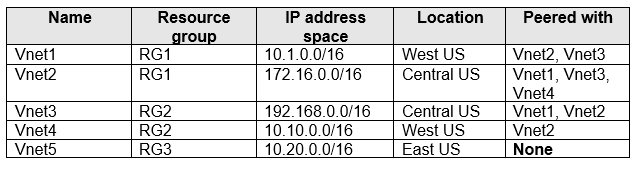 HOTSPOT-Case Study-This is a case study. Case studies are not timed separately. You can use as much exam time as you would like to complete each case. However, there may be additional case studies and sections on this exam. You must manage your time to ensure that you are able to complete all questions included on this exam in the time provided.To answer the questions included in a case study, you will need to reference information that is provided in the case study. Case studies might contain exhibits and other resources that provide more information about the scenario that is described in the case study. Each question is independent of the other questions in this case study.At the end of this case study, a review screen will appear. This screen allows you to review your answers and to make changes before you move to the next section of the exam. After you begin a new section, you cannot return to this section.To start the case study-To display the first question in this case study, click the Next button. Use the buttons in the left pane to explore the content of the case study before you answer the questions. Clicking these buttons displays information such as business requirements, existing environment, and problem statements. When you are ready to answer a question, click the Question button to return to the question.Overview-Contoso, Ltd. is a consulting company that has a main office in San Francisco and a branch office in Dallas. Contoso recently purchased an Azure subscription and is performing its first pilot project in Azure.Existing Environment-Azure Network Infrastructure-Contoso has an Azure Active Directory (Azure AD) tenant named contoso.com. The Azure subscription contains the virtual networks shown in the following table.Vnet1 contains a virtual network gateway named GW1.Azure Virtual Machines-The Azure subscription contains virtual machines that run Windows Server 2019 as shown in the following table.The NSGs are associated to the network interfaces on the virtual machines. Each NSG has one custom security rule that allows RDP connections from the internet. The firewall on each virtual machine allows ICMP traffic.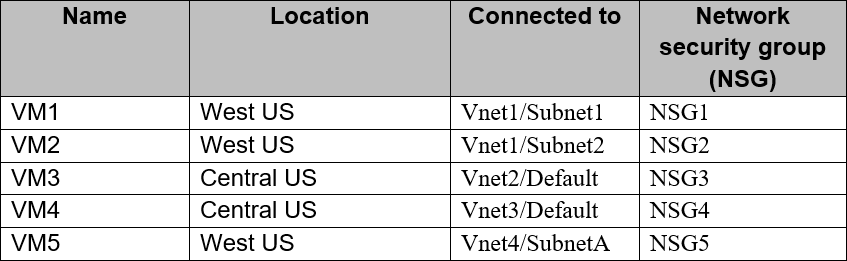 An application security group named ASG1 is associated to the network interface of VM1. Azure Network Infrastructure Diagram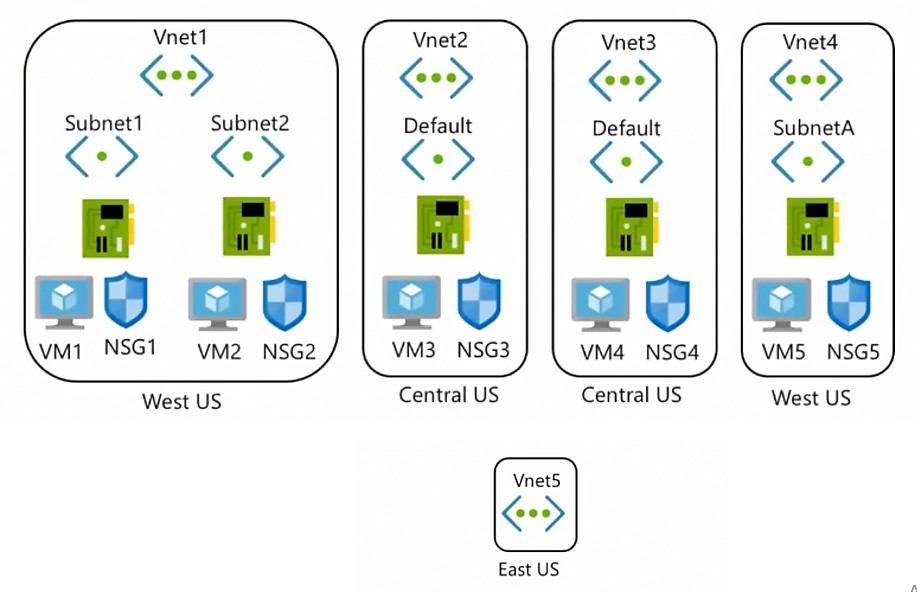 Azure Private DNS Zones-The Azure subscription contains the Azure private DNS zones shown in the following table.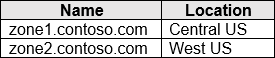 Zone1.contoso.com has the virtual network links shown in the following table.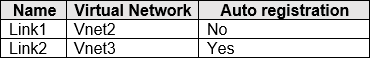 Other Azure Resources-The Azure subscription contains additional resources as shown in the following table.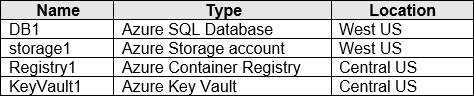 Requirements-Virtual Network Requirements-Contoso has the following virtual network requirements:Create a virtual network named Vnet6 in West US that will contain the following resources and configurations:Two container groups that connect to Vnet6Three virtual machines that connect to Vnet6Allow VPN connections to be established to Vnet6Allow the resources in Vnet6 to access KeyVault1, DB1, and Vnet1 over the Microsoft backbone network.The virtual machines in Vnet4 and Vnet5 must be able to communicate over the Microsoft backbone network.A virtual machine named VM-Analyze will be deployed to Subnet1. VM-Analyze must inspect the outbound network traffic from Subnet2 to the internet.Network Security Requirements-Contoso has the following network security requirements:Configure Azure Active Directory (Azure AD) authentication for Point-to-Site (P2S) VPN users.Enable NSG flow logs for NSG3 and NSG4.Create an NSG named NSG10 that will be associated to Vnet1/Subnet1 and will have the custom inbound security rules shown in the following table.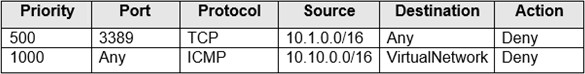 Create an NSG named NSG11 that will be associated to Vnet1/Subnet2 and will have the custom outbound security rules shown in the following table.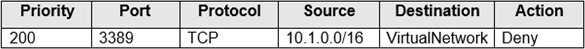 You are implementing the virtual network requirements for Vnet6.What is the minimum number of subnets and service endpoints you should create? To answer, select the appropriate options in the answerarea.NOTE: Each correct selection is worth one point.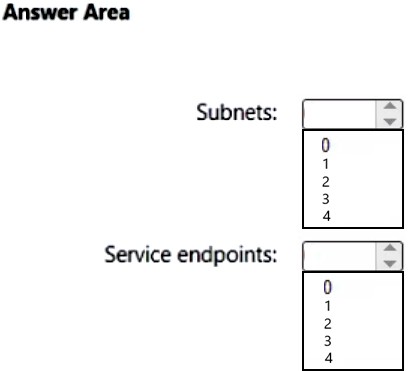 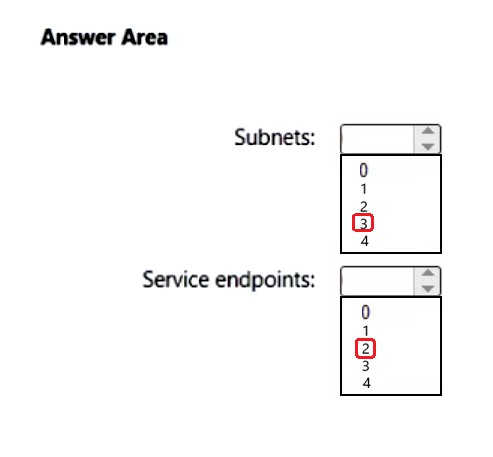   ironbornson	5 months, 2 weeks agoMy take is answer is correct because:A-3 subnets for: subnet1 for the 3+1 VM, subnet2 as per requirements, GatewaySubnet for VPN B-Two service endpoints for keyvault and DB1, VNET1 conection can use peeringupvoted 5 times  c2e9cb4 3 weeks, 3 days agoThinks should be 2 subnets not 3 since subnet2 is on vnet1upvoted 1 times  bp_a_user	4 months agoI would say 0 service endpoints: private endpoints could be used for both, key vault and azure sql dbupvoted 1 times  rga91 5 months, 1 week agoI think the answer should be:A- 4 subnets. 1 Gateway Subnet, a dedicated subnet for DB1, a dedicated subnet for container instances, a default subnet for the VMs. Please check the following link to see what services need a dedicated subnet: https://learn.microsoft.com/en-us/azure/virtual-network/virtual-network-for- azure-services#services-that-can-be-deployed-into-a-virtual-networkB- Two service endpoints, one for keyvault and another for DB1upvoted 3 times  rga91 5 months, 1 week agoCorrection: since we are not using a vnet integration with the DB (VNET and DB are in the same region), no dedicated subnet is required for the DB. So only 3 subnets are needed.Please check the image in the link (the example is ith a storage account): https://learn.microsoft.com/en-us/azure/virtual-network/virtual- network-service-endpoints-overviewupvoted 5 timesQuestion #58	Topic 2You have an Azure subscription that contains a virtual network named VNet1.You deploy several web apps and configure the apps to use private endpoints on VNet1. You need to identify which DNS records the web apps registered automatically.Where will the records be created?A. an Azure DNS zone named privatelink.azurewebsites.netB. an Azure Private DNS zone named azurewebsites.netC. an Azure Private DNS zone named privatelink.azurewebsites.netD. an Azure DNS zone named azurewebsites.netCorrect Answer: CCommunity vote distributionC (100%)  Lazylinux 2 months, 2 weeks agoSelected Answer: C I C is correct :) upvoted 1 times  Acaer 4 months, 3 weeks agoSelected Answer: COn creating a private endpoint in portal:Your private endpoint will be integrated with the private DNS zone 'privatelink.azurewebsites.net' in the resource group of the selected subnet. If the private DNS zone does not exist, it will be created automatically.C. an Azure Private DNS zone named privatelink.azurewebsites.netupvoted 2 timesQuestion #59	Topic 2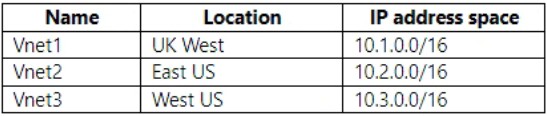 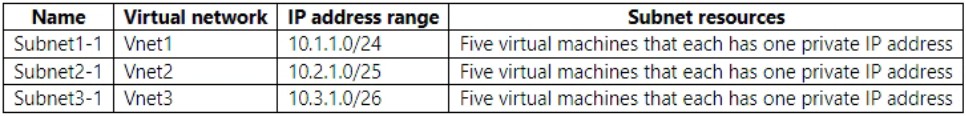 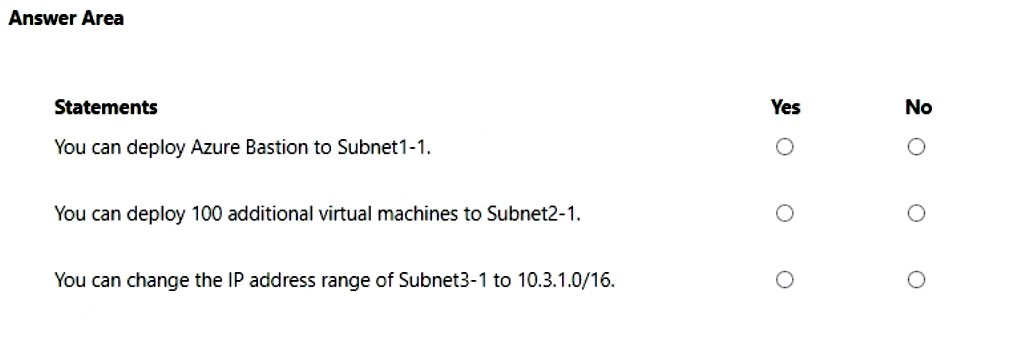 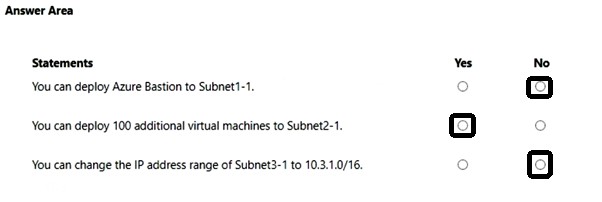 HOTSPOT-You have an Azure subscription that contain a storage account named st1 in the East US Azure region. You have the virtual networks shown in the following table.You have the subnets shown in the following table.For each of the following statements, select Yes if the statement is true. Otherwise, select No. NOTE: Each correct selection is worth one point.Correct Answer:  Acaer Highly Voted  4 months, 3 weeks agoNYN 1.NAzure Bastion requires a dedicated subnet: AzureBastionSubnet.You must create this subnet in the same virtual network that you want to deploy Azure Bastion to. The subnet must have the following configuration:Subnet name must be AzureBastionSubnet. Subnet size must be /26 or larger.https://learn.microsoft.com/en-us/azure/bastion/configuration-settings#subnet2.YWith /25 we have more than 100 IP's left to use.Should not be a problem to deploy 100 additional VM's with a single IP.3.NYou can not change the IP address range of subnet3-1 range to 10.3.1.0/16.Azure will give this error '10.3.1.0/16 is not a valid CIDR block' because its higher than the Vnet's IP address space of 10.3.0.0/16upvoted 14 times  goooru 4 months, 1 week agocorrectupvoted 1 times  Lazylinux Most Recent  2 months, 2 weeks agoNYN1-N as per https://learn.microsoft.com/en-us/azure/bastion/configuration-settings2-Y 2/power of 7 = 128 take 10 away 5 reserved and 5VMS =118 hence can take 100 more 3- N 10.3.1.0/16 is INVALID CIDRupvoted 1 times  Yodao 4 months, 1 week ago what's the correct answer? upvoted 1 times  KeenOnTech 4 months, 2 weeks agoY: AzureBastionSubnet should be /26 which falls within Subnet1-1 i.e. /24. There we can fit in AzureBastionSubnet /26 + 5x VMs /32 within Subnet1-1 /24Y: 100 VMs easily fit within Subnet2-1 /25Y: 10.3.1.0/16 is smaller than 10.3.0.0/16 and so can fit within VNet3.upvoted 1 times  JackeD 4 months, 1 week agoexcept 2, this is wrong. 1. you can change the subnet, and readjust everything but thats not what the question is asking. 2. 10.3.1.0/16 isnt a real subnet, a /16 confines the subnet to the first two octets.Please do not answer if you do not know, this is practice and no points are awarded.upvoted 4 times  sam881989 2 weeks, 4 days agoYou can't change the subnet address without removing the resources from it and each subnets already have 5 VM with the IPs in it.upvoted 1 timesQuestion #61	Topic 2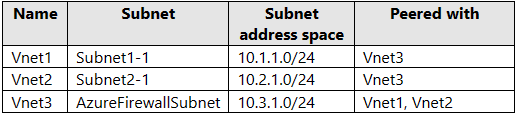 You have the Azure virtual networks shown in the following table.You deploy Azure Firewall to Vnet3.You need to ensure that the traffic from Subnet1-1 to Subnet2-1 passes through the firewall. What should you configure?peering links between Vnet1 and Vnet2B. a route table associated to Subnet1-1 and Subnet2-1C. an Azure private DNS zoneD. a route table associated to AzureFirewallSubnetCorrect Answer: BCommunity vote distributionB (100%)  Lazylinux 2 months, 2 weeks agoSelected Answer: BB is Honey - use RT to point to FW as next hope with CIDR 0.0.0.0/0upvoted 1 times  Acaer 4 months, 3 weeks agoa route table associated to Subnet1-1 and Subnet2-1You have to create a route table firstNext you create the route in the table like this Route name: toFWDestination type: IP AddressesDestination IP addresses/CIDR ranges: 0.0.0.0/0 Next hop type: Virtual applianceNext hop address: Firewall IPGo to Subnets Select the VnetAssociate Subnet1-1 and Subnet2-1upvoted 2 times  Acaer 4 months, 3 weeks agohttps://learn.microsoft.com/en-us/azure/firewall/tutorial-firewall-deploy-portal#create-a-default-routeupvoted 3 timesQuestion #62	Topic 2You plan to implement an Azure virtual network that will contain 10 virtual subnets. The subnets will use IPv6 addresses. Each subnet will host up to 200 load-balanced virtual machines.You need to recommend which subnet mask size to use for the virtual subnets. What should you recommend?/64/120/48/24Correct Answer: DCommunity vote distributionA (80%)	10%	10%  kghosh4 1 month, 1 week agoSelected Answer: A Definately A upvoted 1 times  Lazylinux 2 months, 2 weeks agoSelected Answer: ADefinitely answer is A and most people not accepting A as answer is because their mindset is still WIRED to IPv4IPV6 /64 will take billions of hosts not such 200 vms...you have to remember /64 is IPv6 as IPv4 is max /32 hence both are totally different but same concept, read below for more infoThus routing prefix is /64 and host portion is 64 bits. We can further subnet the network beyond 16 bits of Subnet ID, by borrowing host bits; but it is recommended that 64 bits should always be used for hosts addresses because auto-configuration requires 64 bits.IPv6 subnetting works on the same concept as Variable Length Subnet Masking in IPv4./48 prefix can be allocated to an organization providing it the benefit of having up to /64 subnet prefixes, which is 65535 sub-networks, each having 264 hosts. A /64 prefix can be assigned to a point-to-point connection where there are only two hosts (or IPv6 enabled devices) on a link.upvoted 1 times  c2e9cb4 3 weeks, 3 days agoThis is wrong, a /120 can host 2^8 (256) ipsupvoted 1 times  c2e9cb4 2 weeks, 5 days agomy bad -->not accepted below /64 so response 1 /64upvoted 1 times  Lazylinux 2 months, 2 weeks agomore info here https://docs.netgate.com/pfsense/en/latest/network/ipv6/subnets.htmlupvoted 1 times  voldemort123 3 months, 4 weeks agoIPv6-only Virtual Machines or Virtual Machines Scale Sets aren't supported, each NIC must include at least one IPv4 IP configuration. https://learn.microsoft.com/en-us/azure/virtual-network/ip-services/ipv6-overviewSo in that case its dual-stack, the ipv4 subnet mask for 200 VMs is /24. And Ipv6 subnet mask is /64. But its not clear mask which is asked in the question... assuming it is referring to ipv6 as mentioned initially, answer will be /64upvoted 2 times  MrAmaeg 4 months agoSelected Answer: A"The subnets for IPv6 must be exactly /64 in size. This ensures future compatibility should you decide to enable routing of the subnet to an on- premises network since some routers can only accept /64 IPv6 routes."https://learn.microsoft.com/en-us/azure/virtual-network/ip-services/ipv6-overview#capabilitiesupvoted 2 times  Abra_2021 4 months, 1 week agoSelected Answer: D/ 24,Because of the number of host 254. from the question "Each subnet will host up to 200 load-balanced virtual machines."upvoted 1 times  Lazylinux 2 months, 2 weeks agoTotally wrong your mindset is WIRED to IPv4, this is about IPv6, read my explanationupvoted 1 times  Yodao 4 months, 1 week agoSelected Answer: CChatgpt: /48 subnet mask in IPv6 provides 65,536 subnets, each with a vast address space of 18,446,744,073,709,551,616 addresses. This is more than enough to accommodate your requirement of hosting up to 200 load-balanced virtual machines in each of the 10 virtual subnets, and it allows for future scalability and flexibility in your network design.upvoted 1 times  PandaTuga 1 month, 3 weeks ago and this is why I don't use chatGPT ;) upvoted 1 times  Acaer 4 months, 3 weeks ago/64The subnets for IPv6 must be exactly /64 in size. This ensures future compatibility should you decide to enable routing of the subnet to an on- premises network since some routers can only accept /64 IPv6 routes.https://learn.microsoft.com/en-us/azure/virtual-network/ip-services/ipv6-overview#capabilitiesupvoted 3 times  tomasek88 4 months, 3 weeks agoSelected Answer: AIPv6 does NOT have /24 --> D is correct --> /64upvoted 4 times  Lazylinux 2 months, 2 weeks agoU Mean Aupvoted 1 times  Bigfatdavey 4 months, 3 weeks agoshould be /64upvoted 2 times  Thulas 4 months, 3 weeks agoWhat is your explaining Bigfatdavye?upvoted 1 times  ConanBarb 3 months, 3 weeks agohttps://learn.microsoft.com/en-us/azure/virtual-network/ip-services/ipv6-overview#capabilities "ImportantThe subnets for IPv6 must be exactly /64 in size. This ensures future compatibility should you decide to enable routing of the subnet to an on-premises network since some routers can only accept /64 IPv6 routes."upvoted 1 times  Azused 4 months, 3 weeks agoCould you explain ?upvoted 1 timesQuestion #63	Topic 2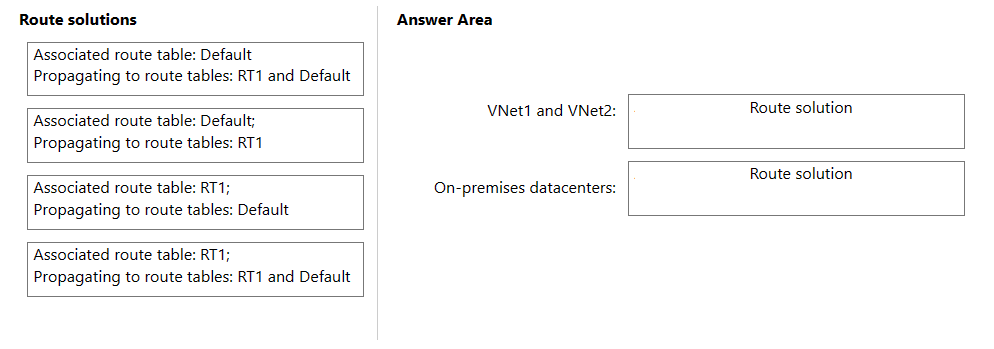 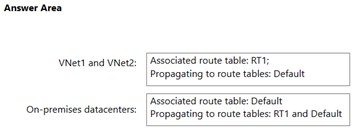 DRAG DROP-You have two on-premises datacenters.You have an Azure subscription that contains four virtual networks named VNet1, VNet2, VNet3, and VNet4.You create an Azure virtual WAN named VWAN1. VWAN1 contains a single virtual hub that is connected to both on-premises datacenters and all the virtual networks in a full mesh topology.You create a route table named RT1.You need to configure VWAN1 to meet the following requirements:Connectivity between VNet1 and VNet2 and both on-premises datacenters must be allowed.Connectivity between VNet3 and VNet4 and both on-premises datacenters must be allowed.VNet1 and VNet2 must be isolated from VNet3 and VNet4.How should you configure routing for VNet1 and VNet2 and for both on-premises datacenters? To answer, drag the appropriate route tables and route table propagation to the correct requirements. Each route table and route table propagation may be used once, more than once, or not at all. You may need to drag the split bar between panes or scroll to view content.NOTE: Each correct selection is worth one point.Correct Answer:  y0eri 1 week, 1 day agoBecause you need connectivity between VNet1 and VNet2, their routes need to be propagated to their associated route table. VNet3 and VNet4 can be associated to route table Default and only propagate their routes to route table Default. This way there is full connectivity between all VNETs and the on-prem data centers, between VNet1 and VNet2, between VNet3 and VNet4, but not between VNet1/2 and VNet3/4.VNet1 and VNet2:Associated route table: RT1Propagating to route tables: RT1 and DefaultOn-premises datacenters:Associated route table: DefaultPropagating to route tables: RT1 and Default VNet3 and VNet4:Associated route table: DefaultPropagating to route tables: Defaultupvoted 2 times  CiscoExam 5 days, 9 hours agoyou are propagating from VNET1 and VNET2 to Default. Then you're associating VNET3 & 4 to Default. This will make all 4 VNETs talk to each other. So, this couldn't be correct. We need another routing table RT2 to be able to execute this scenario fully. Or else, it's not possible.upvoted 1 times  NSF2 3 weeks agoThe similar scenario described in the link below, along with testing in the LAB, I can say that the answer is correct.https://learn.microsoft.com/en-us/azure/virtual-wan/scenario-isolate-vnetsupvoted 1 times  Acaer 4 months, 3 weeks agoLooks correctWe can see such example here:https://learn.microsoft.com/en-us/azure/virtual-wan/scenario-isolate-vnetsVNet1 + VNet2Associated route table: RT1 Propagating to route tables: DefaultOn-premisesAssociated route table: DefaultPropagating to route tables: RT1 and DefaultI was overthinking this a bit with this designhttps://learn.microsoft.com/en-us/azure/virtual-wan/scenario-isolate-vnets-custombut i guess VNet3 + 4 could be associated to route table Default since we isolate VNet1 + 2 from 3 + 4upvoted 4 times  Webesciaki 4 weeks, 1 day agoIMHO its wrongVNET1 and VNET2 supposed to talk to each other that means it is not met with given answer.upvoted 1 times  Webesciaki 4 weeks, 1 day agoI'd go for:VNET1 + VNET2:associated route table: RT1 propagated route table: RT1 + defaulton-Premassociated route table Default propagated to RT1none of the answer covers VNET3 and VNET4 thoughupvoted 1 times  ironbornson 4 months agoI guess VNET3 and VENT 4 will be in RT1 also, and because we do not propagate RT1 in RT1 no VNETs will be aware of each other. Kind of missleading question if you ask me.From your link: "I think the question is a bit missleading. When they specify "Connection between Vnet1 and Vnet2 and on-prem" they can make you understand they want vnet1 and vnet2 to be reachable each other but with the given responses that would be impossible as per your link says: "Notice that since only branches propagate to the route table RT_VNET, those will be the only prefixes that VNets will learn, and not those of other VNets.""upvoted 1 timesQuestion #65	Topic 2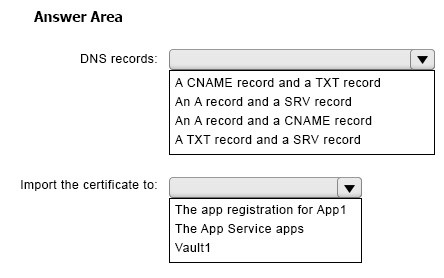 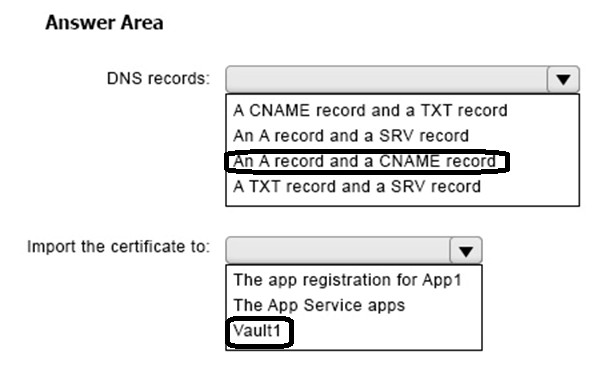 HOTSPOT-You have an Azure subscription that contains an Azure key vault named Vault1 and an app registration for an Azure AD app named App1. You have a DNS domain named contoso.com that is hosted by a third-party DNS provider.You plan to deploy App1 by using Azure App Service. App1 will have the following configurations:App1 will be hosted across five App Service apps.Users will access App1 by using a URL of https: /app1.contoso.com.The user traffic of App1 will be managed by using Azure Front Door.The traffic between Front Door and the App Service apps will be sent by using HTTP.App1 will be secured by using an SSL certificate from a third-party certificate authority (CA).You need to support the Front Door deployment.Which two DNS records should you create, and to where should you import the SSL certificate for App1? To answer, select the appropriate options in the answer area.NOTE: Each correct selection is worth one point.Correct Answer:  Lazylinux 2 months, 2 weeks agoGiven answer is WRONG, i am NOT sure why no contribution from others on this point considering it is fundamentals of Azure FDFirst thing to know is this is fresh install i.e. FD is NOT associated with App servicesTo know is that Both the FD and App services already have A records registered to them by MS and are accessible via internetThird Party DNS provider is being utilized and NOT azure managed DNSThe domain contoso.com is already registered and has the relevant DNS recordsfollowing in next paragraphupvoted 3 times  Lazylinux 2 months, 2 weeks agoAdding furtherSo based on the above and the link providedI dont see any reason to create A record for any other the services being mentionedBoth TXT and CNAME are required in order to use custom Domain name with Azure FDTXT is used to verify ownership of the domain, since we are suing third party DNS host/registrar and hence you must manually validate the domain by entering prompted DNS TXT records.CNAME is used to point the custom domain to Azure FD azurefd.net. Remember the default frontend host will have a subdomain of azurefd.net when you first deploy Azure FD and associate to any Internet facing serviceupvoted 4 times  Lazylinux 2 months, 2 weeks agoand hence the answer should be CNAME and TXT DNS records and second box is key vaulthttps://learn.microsoft.com/en-us/azure/frontdoor/standard-premium/how-to-add-custom-domain#add-a-new-custom-domainhttps://learn.microsoft.com/en-us/azure/frontdoor/front-door-how-to-onboard-apex-domain?pivots=front-door-standard-premiumupvoted 9 times  MattM70 2 months, 2 weeks agoI believe the answer is:DNS records: A CNAME and a TXT recordSee link: https://learn.microsoft.com/en-us/azure/frontdoor/standard-premium/how-to-add-custom-domain#prerequisites Import the certificate to:Vault1See link: https://learn.microsoft.com/en-us/azure/frontdoor/standard-premium/how-to-configure-https-custom-domain?tabs=powershell#using- your-own-certificateupvoted 1 times  seedati 2 months, 3 weeks agoCorrectupvoted 1 times  Lazylinux 2 months, 2 weeks ago U WRONG, read my comments upvoted 1 times  jorgesoma 2 months, 2 weeks agoCould you explain it?upvoted 1 times  itsmenida1 1 month, 1 week ago Read Lazylinux previous comment ;) upvoted 4 timesQuestion #66	Topic 2You have an Azure subscription that contains a virtual network named VNet1. VNet1 has a subnet mask of/24. You plan to implement an Azure application gateway that will have the following configurations:Public endpoints: 1Private endpoints: 1Minimum instances: 1Maximum instances: 10You need to configure the address space for the subnet of the application gateway. The solution must minimize the number of IP addresses allocated to the application gateway subnet.What is the minimum number of assignable IP addresses required?12111220Correct Answer: CCommunity vote distributionC (100%)  OrangeSG 2 months, 1 week agoSelected Answer: CApplication Gateway uses one private IP address per instance, plus another private IP address if a private frontend IP is configured.https://learn.microsoft.com/en-us/azure/application-gateway/configuration-infrastructure#size-of-the-subnetupvoted 1 times  Lazylinux 2 months, 2 weeks agoSelected Answer: CI C is correct!!For App gateway V1 subnet of 27 is required and for V2 the recommended is 24 CIDR, however based on the current configuration i.e. whole Address space for the vnet is /24and fact max we have is 10 App GWY instances deployed at anytime then we can assign /28 CIDR for the address space for the App GWYthis allows for 16 IP address of which 5 are reserved for Azure resources and this leaves us with 11 which is about enough for 1 Private Endpoint and 10 App GWY instancesas for the Public IP it has nothing to do with private IP unless the App GWY requires private IP in which is not the case hereupvoted 2 times  Discussions22 2 months, 4 weeks agoWhy not 12?upvoted 1 times  ExamTopics2_EIS 2 months, 4 weeks agoMax 10 + 1 Private = 11Public is not used from that scope.. it has a public IPupvoted 4 timesQuestion #67	Topic 2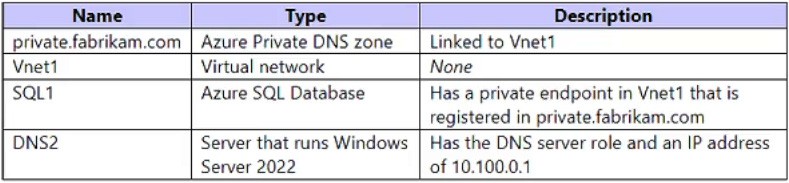 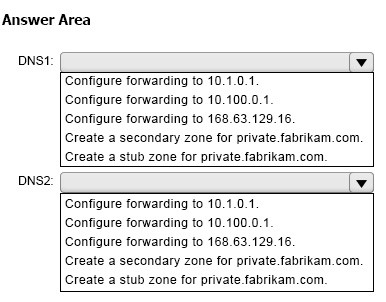 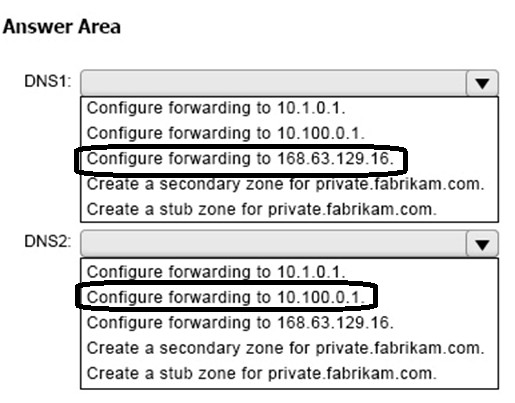 HOTSPOT-Your on-premises network contains a server named DNS1 that runs Windows Server 2022. DNS1 has the DNS server role and an IP address of10.1.0.1. The network contains computers that use DNS1 for name resolution.You have an Azure subscription that contains the resources shown in the following table.The on-premises network connects to Vnet1 by using a Site-to-Site VPN.You need to ensure that the computers on the on-premises network can resolve the IP address for sql1.private.fabrikam.com.What should you do on DNS1 and DNS2? To answer, drag the appropriate actions to the correct servers. Each action may be used once, more than once, or not at all. You may need to drag the split bar between panes or scroll to view content.NOTE: Each correct selection is worth one point.Correct Answer:  aminiasin 1 month, 3 weeks agoWith the options the correct solution is.DNS1: Configure Conditional forwarding to DNS2 DNS2: Configure Conditional forwarding to 168.xx.xx.xIn Decembre 2023 is posible avoid DNS2 with a new service DNS Private Resolver.upvoted 3 times  Lazylinux 2 months, 2 weeks agoThe provided answer is INCORRECTOn-prem DNS server DNS1 should be configured have conditional forwarder to forward traffic to AZ DNS server on IP 10.100.0.1 which acts as Azure DNS forwarderThe Azure DNS server DNS2 - then forwards the DNS traffic to Azure recursive resolvers (IP 168.63.129.16) which in turn resolves the request to the on-prem clientAs NOTE: As of now and onwards - MS Azure no longer uses this method for name resolution to and from on-Prem - they have service called Azure DNS private resolver with inbound-outbound Endpoints with rule in placesee link below - pay attention to the diagramhttps://learn.microsoft.com/en-us/azure/private-link/private-endpoint-dns#virtual-network-and-on-premises-workloads-using-a-dns-forwarderhttps://learn.microsoft.com/en-us/azure/virtual-network/what-is-ip-address-168-63-129-16upvoted 2 times  Discussions22 2 months, 3 weeks agoWhat is correct if we have no?upvoted 1 times  ExamTopics2_EIS 2 months, 3 weeks agoClearly this is not correct. DNS2 is creating a forwarding to it's own IP address?upvoted 1 times  Dungeon_Master 2 months, 4 weeks agoDNS1: Configure COnditional forwarding to DNS2 DNS2: Configure COnditional forwarding to 168.x.x.xupvoted 3 times  jorgesoma 2 months, 2 weeks agoI think it's correct.DNS1 (On-Prem): Forward to DNS2 (VM on Azure) DNS2 (Azure): Forward to 168.x.x.x (Azure DNS)upvoted 3 times  jorgesoma 2 months, 4 weeks agoIs it correct?upvoted 1 timesQuestion #68	Topic 2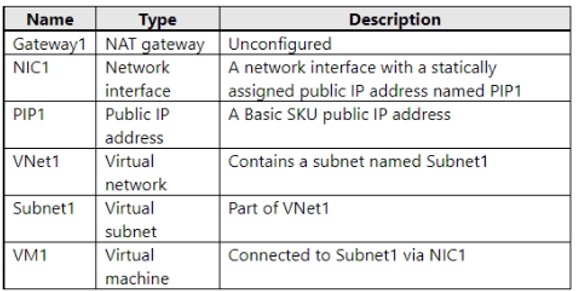 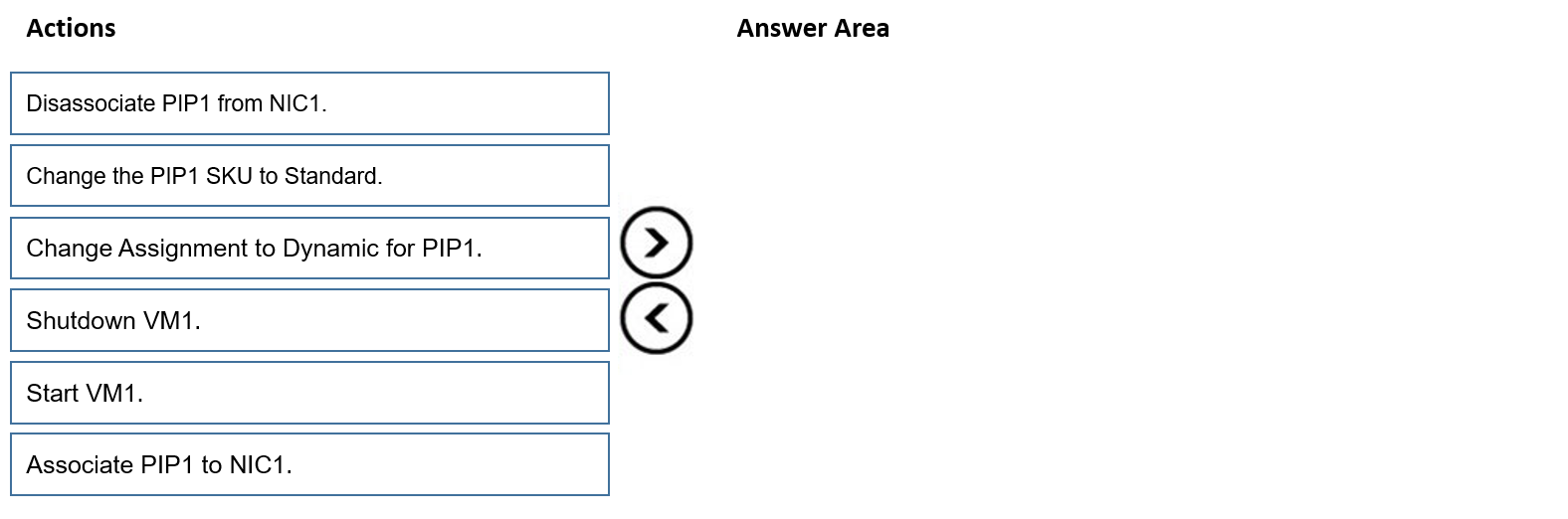 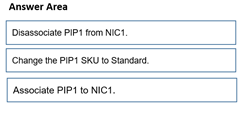 DRAG DROP-You have an Azure subscription that contains the resources shown in the following table.You need to associate Gateway1 with Subnet1. The solution must minimize downtime on VM1.Which three actions should you perform in sequence? To answer, move the appropriate actions from the list of actions to the answer area and arrange them in the correct order.Correct Answer:  CiscoExam 4 days, 17 hours agohttps://learn.microsoft.com/en-us/azure/nat-gateway/tutorial-migrate-ilip-natupvoted 1 times  CiscoExam 4 days, 17 hours agoThis is correctupvoted 1 timesQuestion #69	Topic 2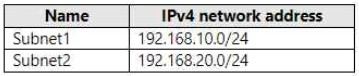 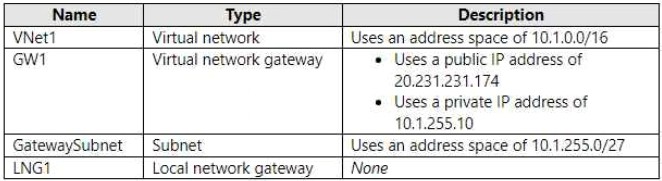 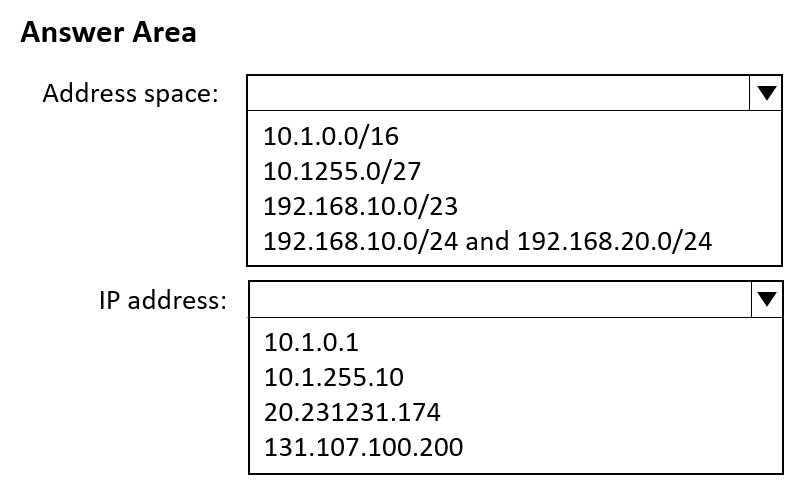 HOTSPOT-Your on-premises network contains the subnets shown in the following table.The network contains a firewall named FW1 that uses a public IP address of 131.107.100.200. You have an Azure subscription that contains the resources shown in the following table.You plan to configure a Site-to-Site (S2S) VPN named VPN1 that will connect GW1 to FW1.You need to configure LNG1 to support VPN1. The solution must meet the following requirements:Ensure that the resources on Subnet1 and Subnet2 can communicate with the resources on VNet1.Minimize administrative effort.How should you configure LNG1? To answer, select the appropriate options in the answer area. NOTE: Each correct selection is worth one point.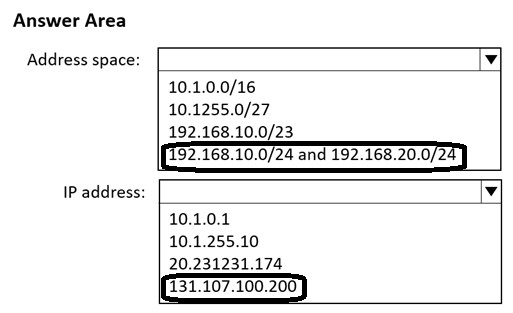 Question #70	Topic 2HOTSPOT-Case Study-This is a case study. Case studies are not timed separately. You can use as much exam time as you would like to complete each case. However, there may be additional case studies and sections on this exam. You must manage your time to ensure that you are able to complete all questions included on this exam in the time provided.To answer the questions included in a case study, you will need to reference information that is provided in the case study. Case studies might contain exhibits and other resources that provide more information about the scenario that is described in the case study. Each question is independent of the other questions in this case study.At the end of this case study, a review screen will appear. This screen allows you to review your answers and to make changes before you move to the next section of the exam. After you begin a new section, you cannot return to this section.To start the case study-To display the first question in this case study, click the Next button. Use the buttons in the left pane to explore the content of the case study before you answer the questions. Clicking these buttons displays information such as business requirements, existing environment, and problem statements. When you are ready to answer a question, click the Question button to return to the question.Overview-Contoso, Ltd. is a consulting company that has a main office in San Francisco and a branch office in Dallas. Contoso recently purchased an Azure subscription and is performing its first pilot project in Azure.Existing Environment-Azure Network Infrastructure-Contoso has an Azure Active Directory (Azure AD) tenant named contoso.com. The Azure subscription contains the virtual networks shown in the following table.Vnet1 contains a virtual network gateway named GW1.Azure Virtual Machines-The Azure subscription contains virtual machines that run Windows Server 2019 as shown in the following table.The NSGs are associated to the network interfaces on the virtual machines. Each NSG has one custom security rule that allows RDP connections from the internet. The firewall on each virtual machine allows ICMP traffic.An application security group named ASG1 is associated to the network interface of VM1. Azure Network Infrastructure DiagramAzure Private DNS Zones-The Azure subscription contains the Azure private DNS zones shown in the following table.Zone1.contoso.com has the virtual network links shown in the following table.Other Azure Resources-The Azure subscription contains additional resources as shown in the following table.Requirements-Virtual Network Requirements-Contoso has the following virtual network requirements:Create a virtual network named Vnet6 in West US that will contain the following resources and configurations:Two container groups that connect to Vnet6Three virtual machines that connect to Vnet6Allow VPN connections to be established to Vnet6Allow the resources in Vnet6 to access KeyVault1, DB1, and Vnet1 over the Microsoft backbone network.The virtual machines in Vnet4 and Vnet5 must be able to communicate over the Microsoft backbone network.A virtual machine named VM-Analyze will be deployed to Subnet1. VM-Analyze must inspect the outbound network traffic from Subnet2 to the internet.Network Security Requirements-Contoso has the following network security requirements:Configure Azure Active Directory (Azure AD) authentication for Point-to-Site (P2S) VPN users.Enable NSG flow logs for NSG3 and NSG4.Create an NSG named NSG10 that will be associated to Vnet1/Subnet1 and will have the custom inbound security rules shown in the following table.Create an NSG named NSG11 that will be associated to Vnet1/Subnet2 and will have the custom outbound security rules shown in the following table.Which virtual machines can VM1 and VM4 ping successfully before NSG10 and NSG11 are created? To answer, select the appropriate options in the answer area.NOTE: Each correct selection is worth one point.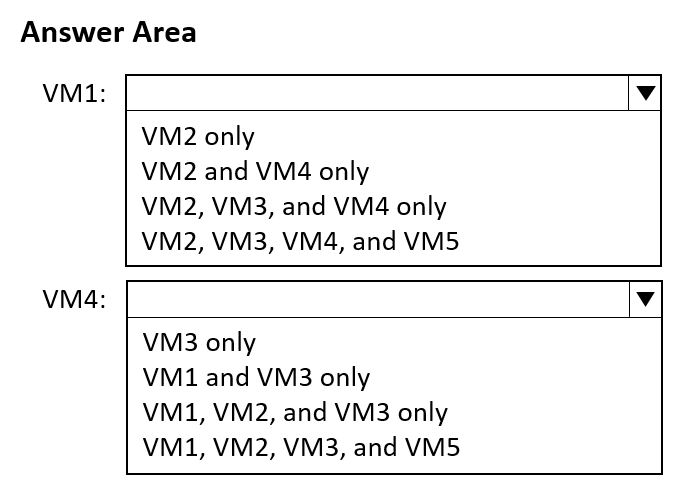 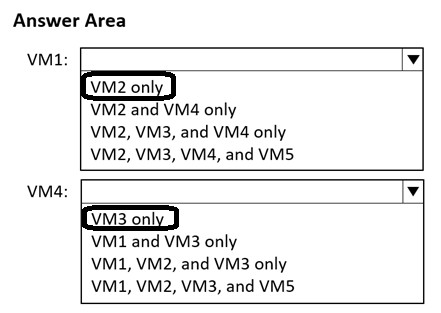   rAyLeE29 5 days, 12 hours ago"before NSG10 and NSG11 are created" is the keyword?upvoted 1 times  SJHCI 1 week, 1 day agoFor me as peering description:- Vm 2,3,4- VM 1,2,3upvoted 4 times  samir111 1 week, 1 day agohmm, I think both of the answers are wrong.VM1: (VNET1- Peered with VNET2/VNET3) Meaning VM1 can ping VM2,VM3 and VM4VM4: (VNET 3 - Peered with VNET/2 and VNET1) meaning VM4 can ping VM3 . VM2 and VM1.NSG only has custom rule to allow RDP connection, meaning rest are default rules, allowing VNET to VNET Connectivity.upvoted 1 times  rishabr019 1 week, 3 days agoCorrect answer. Vm 2,3,4 and vm3 onluupvoted 2 timesQuestion #71	Topic 2SIMULATION -Username and password -Use the following login credentials as needed:To enter your username, place your cursor in the Sign in box and click on the username below.To enter your password, place your cursor in the Enter password box and click on the password below. Azure Username: User-12345678@cloudslice.onmicrosoft.comAzure Password: xxxxxxxxxx -If the Azure portal does not load successfully in the browser, press CTRL-K to reload the portal in a new browser tab. The following information is for technical support purposes only:Lab Instance: 12345678 -You plan to deploy a VPN gateway and an ExpressRoute gateway to VNET2. You need to prepare VNET2 to ensure that you can deploy the gateways.To complete this task, sign in to the Azure portal.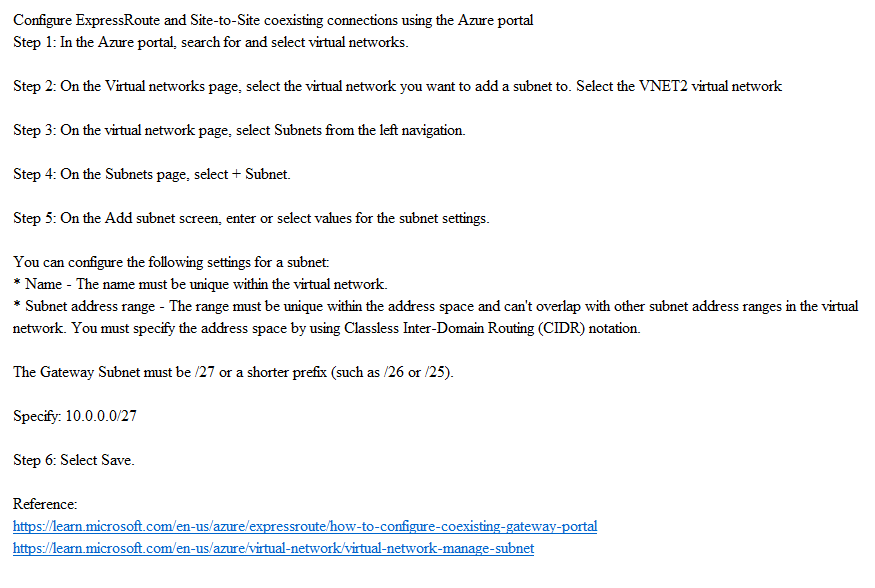 Question #72	Topic 2SIMULATION -Username and password -Use the following login credentials as needed:To enter your username, place your cursor in the Sign in box and click on the username below.To enter your password, place your cursor in the Enter password box and click on the password below. Azure Username: User-12345678@cloudslice.onmicrosoft.comAzure Password: xxxxxxxxxx -If the Azure portal does not load successfully in the browser, press CTRL-K to reload the portal in a new browser tab. The following information is for technical support purposes only:Lab Instance: 12345678 -You plan to manage the public DNS records for a domain named fabrikam.com by using an Azure solution. You need to ensure that wvw.fabrikam.com resolves to 131.107.2.50.To complete this task, sign in to the Azure portal.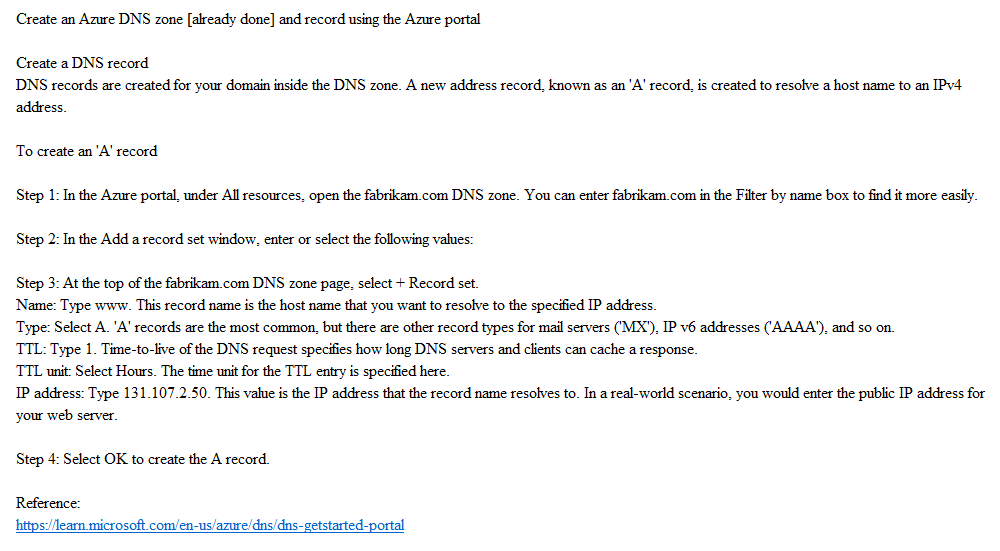 Question #73	Topic 2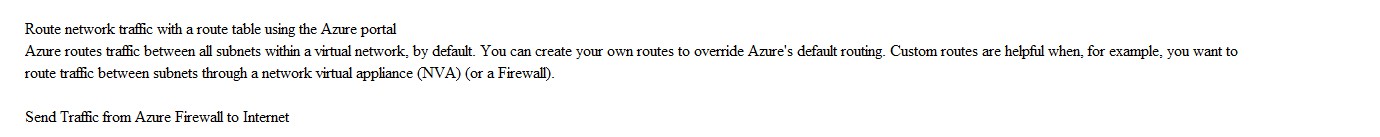 SIMULATION-Username and password-Use the following login credentials as needed:To enter your username, place your cursor in the Sign in box and click on the username below.To enter your password, place your cursor in the Enter password box and click on the password below. Azure Username: User-12345678@cloudslice.onmicrosoft.comAzure Password: xxxxxxxxxx-If the Azure portal does not load successfully in the browser, press CTRL-K to reload the portal in a new browser tab. The following information is for technical support purposes only:Lab Instance: 12345678-You plan to configure a VPN tunnel for VNET2.You need to ensure that all internet traffic from subnet2-1 is routed through an on-premises firewall before reaching the destination. The solution must be achieved without using dynamic routing protocols.To complete this task, sign in to the Azure portal.Correct Answer: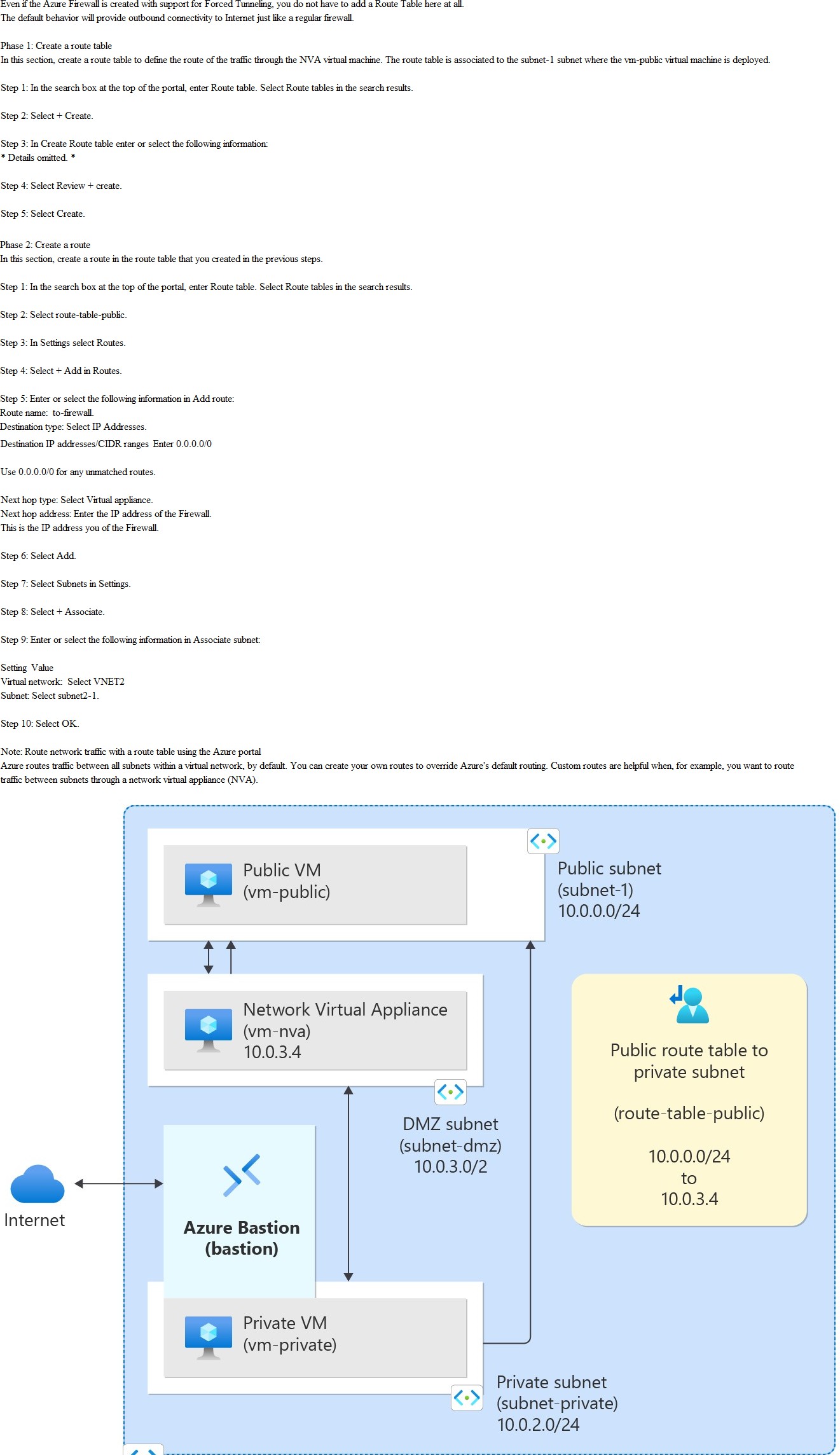 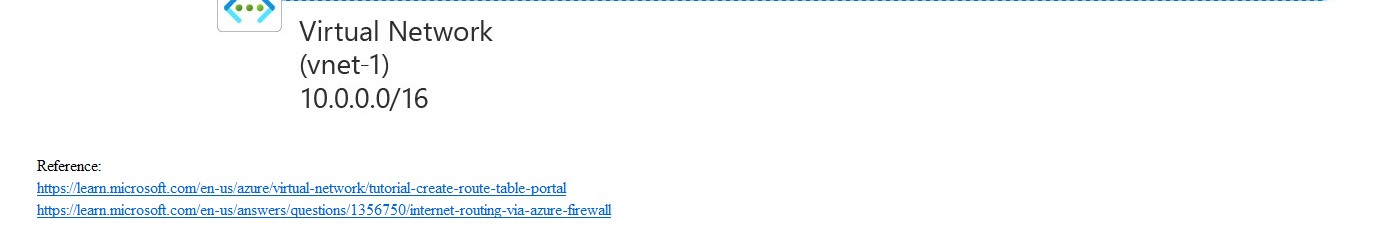 Question #74	Topic 2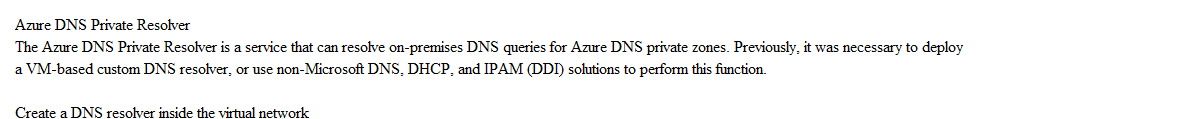 SIMULATION-Username and password-Use the following login credentials as needed:To enter your username, place your cursor in the Sign in box and click on the username below.To enter your password, place your cursor in the Enter password box and click on the password below. Azure Username: User-12345678@cloudslice.onmicrosoft.comAzure Password: xxxxxxxxxx-If the Azure portal does not load successfully in the browser, press CTRL-K to reload the portal in a new browser tab. The following information is for technical support purposes only:Lab Instance: 12345678-You plan to deploy two DNS servers to subnet2-1. Each server will host a DNS zone for fabrikam,com. The DNS zones will contain records from the on-premises network only. The IP address of the DNS servers will be 10.2.1.4 and 10.2.1.5.You need to ensure that virtual machines on VNET2 can resolve the names of the on-premises servers in fabrikam.com. To complete this task, sign in to the Azure portal.Correct Answer: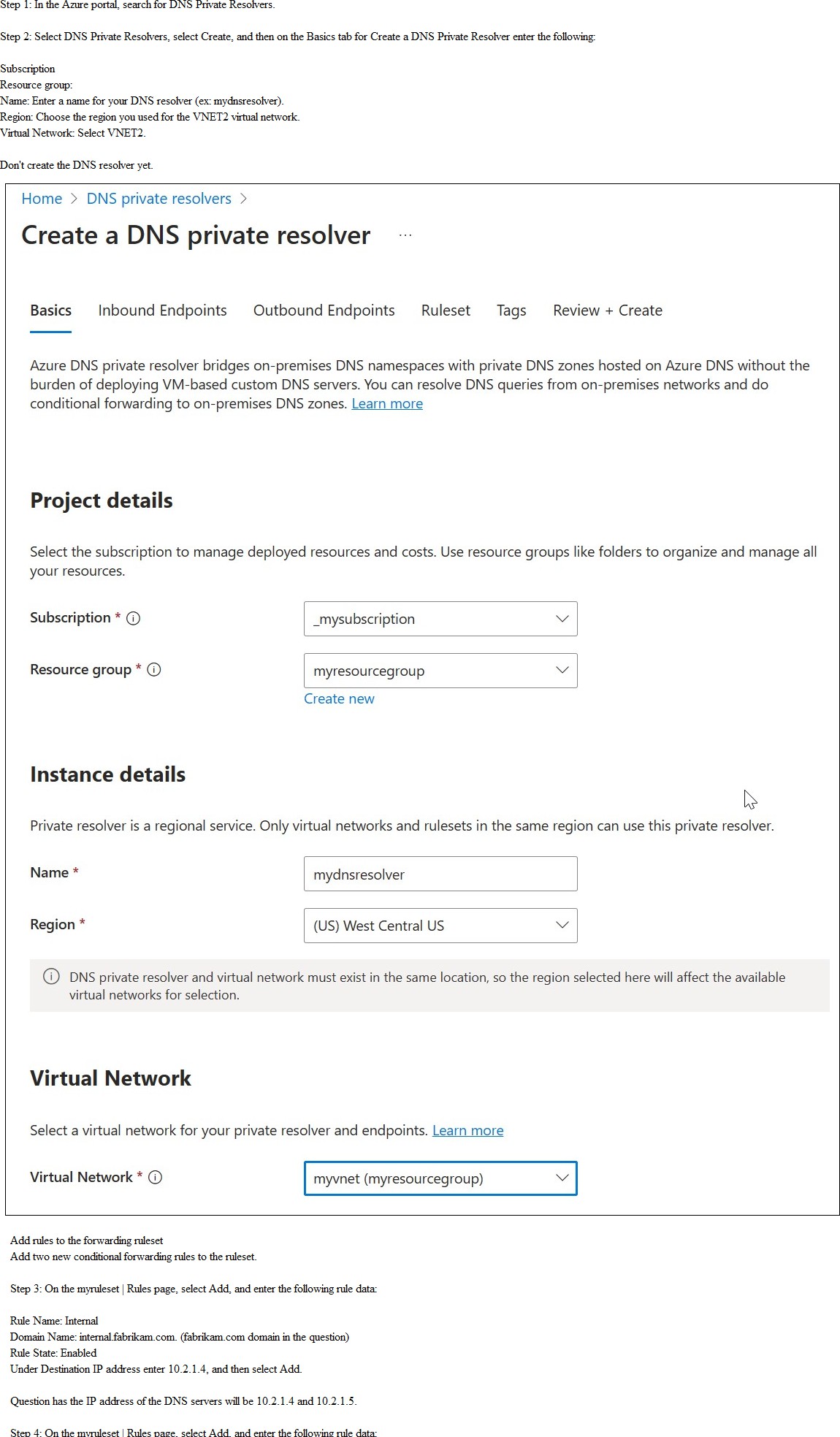 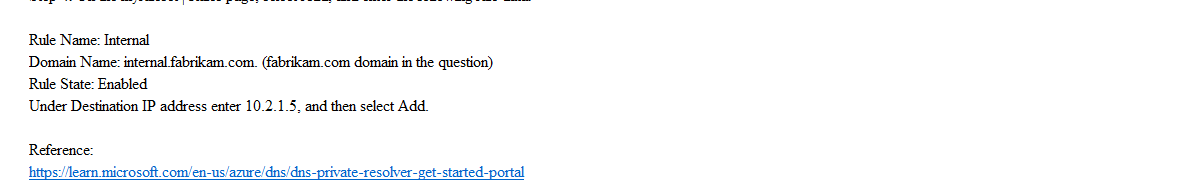 Question #1	Topic 3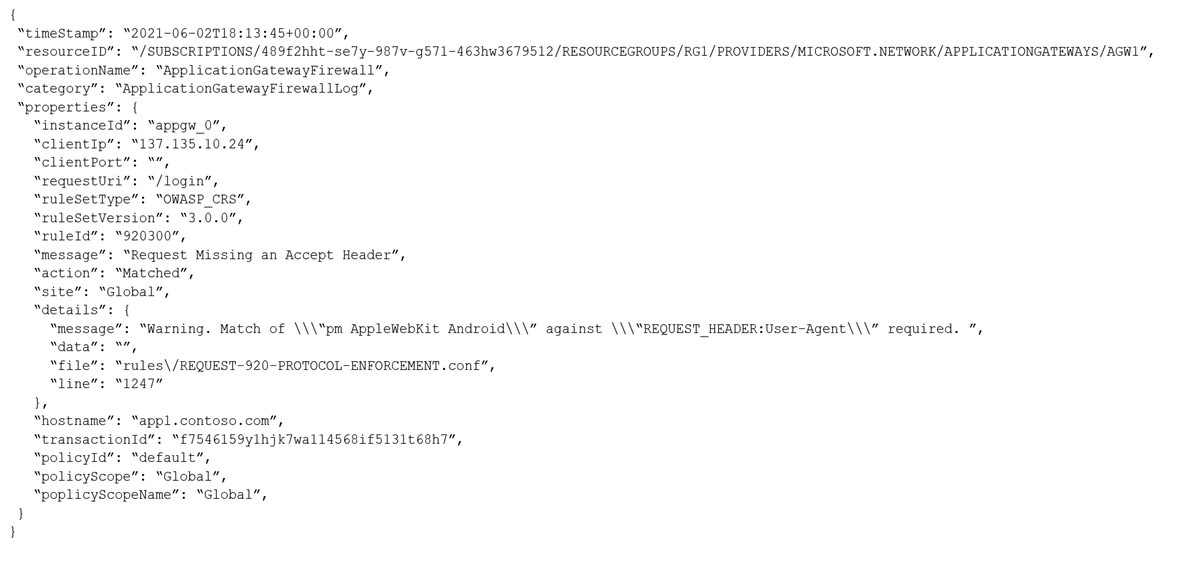 Note: This question is part of a series of questions that present the same scenario. Each question in the series contains a unique solution that might meet the stated goals. Some question sets might have more than one correct solution, while others might not have a correct solution.After you answer a question in this section, you will NOT be able to return to it. As a result, these questions will not appear in the review screen.You have an Azure application gateway that has Azure Web Application Firewall (WAF) enabled. You configure the application gateway to direct traffic to the URL of the application gateway.You attempt to access the URL and receive an HTTP 403 error. You view the diagnostics log and discover the following error.You need to ensure that the URL is accessible through the application gateway from any IP address. Solution: You configure a custom cookie and an exclusion rule.Does this meet the goal?A. YesB. NoCorrect Answer: BThe log shows that WAF rule with ruleId 920300 was trigged. Instead we should disable the WAF rule that has a ruleId 920300. Reference:https://docs.microsoft.com/en-us/azure/web-application-firewall/ag/web-application-firewall-troubleshootCommunity vote distributionB (100%)  OrangeSG 2 months, 1 week agoSelected Answer: BThe log shows that WAF rule with ruleId 920300 was trigged.Fixing false positives, you can do a few things to stop this from blocking your traffic:Use an exclusion listDisable the rule.So we should disable the WAF rule that has a ruleId 920300.https://learn.microsoft.com/en-us/azure/web-application-firewall/ag/web-application-firewall-troubleshoot#fixing-false-positivesupvoted 1 times  khanda 9 months, 2 weeks agoSelected Answer: BCorrect, disable the matched rule. False positive.upvoted 2 times  Rajan395 12 months agocorrectQuestion #2	Topic 3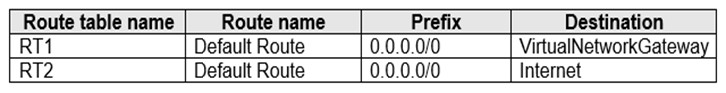 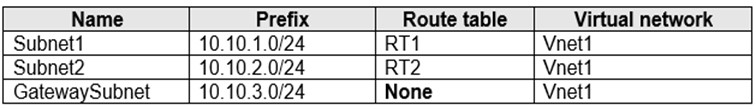 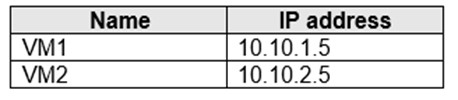 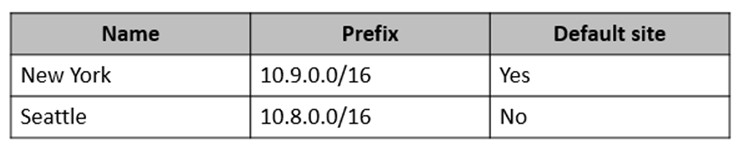 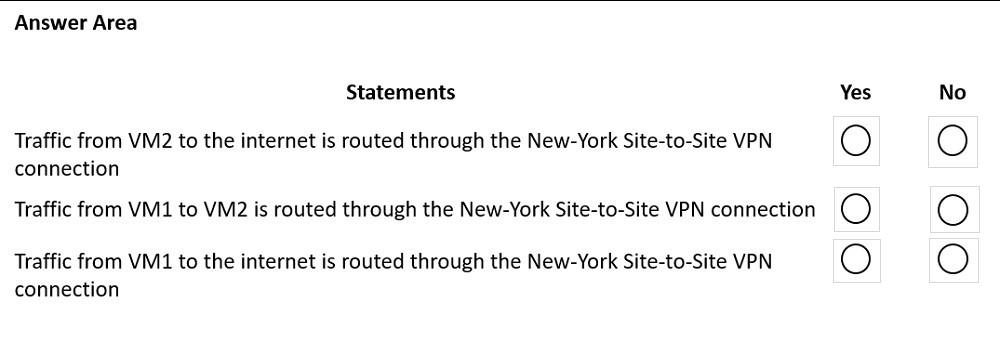 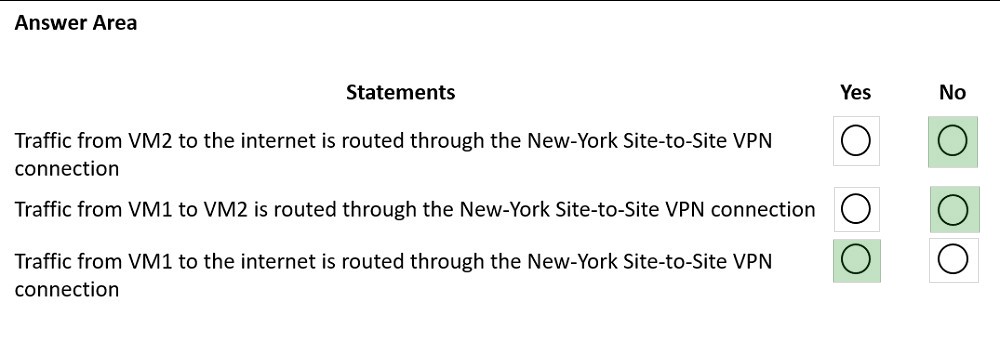 HOTSPOT -You have an Azure subscription that contains the route tables and routes shown in the following table.The subscription contains the subnets shown in the following table.The subscription contains the virtual machines shown in the following table.The subscription contains the local network gateways shown in the following table.There is a Site-to-Site VPN connection to each local network gateway.For each of the following statements, select Yes if the statement is true. Otherwise, select No. NOTE: Each correct selection is worth one point.Hot Area:Correct Answer:Reference:https://docs.microsoft.com/en-us/azure/virtual-network/virtual-networks-udr-overview  jellybiscuit	1 year, 3 months agoThe answers depend on some assumptions.Is there actually a vpn gateway sitting in that gateway subnet? If so, is it configured for BGP? If so, then...N - all outbound traffic from VM2 is sent to the internetN - by default, subnets within a vnet can communicate. (I'm assuming that a NSG isn't blocking) Y - all outbound traffic from VM1 is sent to the VPN gatewayBGP eliminates the need for a local azure route table.upvoted 34 times  Ajdlfasudfo0 1 year, 1 month agoVPN: You can, optionally use BGP. For details, see BGP with site-to-site VPN connections.There is no mentioning of BGP so you can't simply assume we have it set uphttps://docs.microsoft.com/en-us/azure/virtual-network/virtual-networks-udr-overview#border-gateway-protocolupvoted 1 times  kimalto452incorrect, the answer is NYYupvoted 25 times1 year, 4 months ago  aklas 8 months, 1 week agoNo you're wrong. Given answer is correct. The subnets are in the same VNet so there is a local route between them which is more specific than 0.0.0.0upvoted 8 times  CristianM99 6 months agoAklas explanation is correct. The answer is NNYupvoted 3 times  LazylinuxGiven answer is correct6 months agoN- all outbound traffic from VM2 is sent to the internet by default as use route table RT2N - Since both subnets are part of the same vNET1 hence communicate directly with each otherY - Since VM1 uses RT1 and RT1 has VPNGWY as its default GWY then VM1 uses this for its internet accessupvoted 3 times  occupatissimo 9 months agoNNYThird answer look at: https://learn.microsoft.com/en-us/azure/vpn-gateway/vpn-gateway-forced-tunneling-rm.upvoted 2 times  khanda 9 months, 2 weeks agoCorrect answer: NNY Check commentsupvoted 1 times  DerekKey 1 year agoNo | No | YesYes -> Forced tunneling is carried out by using a virtual private network (VPN) tunnel; this tunnel requires a default site, a local gateway where all the Azure Internet-bound traffic is redirected.upvoted 6 times  NoeHdzMll 1 year, 1 month agoCorrect answerN - all outbound traffic from VM2 is sent to the internet by defaultN - the effective route table show the all the the subnet on the same VNET as a more specific one than the default route and Gateway routes. So subnets within a vnet can communicate can communicate directly.Y - all outbound traffic from VM1 is sent to the VPN gatewayupvoted 3 times  Takloy 1 year, 1 month agoBy New York Site-to-site- VPN Connection, I assume whenever the traffic hits the VPN Gateway from the default route in Route1. Am I right? so my answer is NYYupvoted 1 times  Edzor 1 year, 3 months agoGiven answer is correct, since New York local gateway is the default site (forced tunneling)to the VPN https://learn.microsoft.com/en-us/azure/vpn-gateway/vpn-gateway-forced-tunneling-rm(GatewayDefaultSite)upvoted 3 times  DeepMoon 1 year, 4 months agoGiven answers are wrong.Don't think too hard in trying to draw a logical network diagram in your head. Simply realize NY is 10.9.0.0 (not on any of the route tables).So nothing is routed through the NY. All answers areQ1: No Q2: No Q3: Noupvoted 11 times  [Removed] 1 year, 4 months agoI agree, there is no default route towards NYupvoted 3 times  DeepMoon 1 year, 4 months agoI have no idea of creating a logical diagram of this network. Can someone help me out here? Where is NY & Seattle relative to subnet1 & subnet 2.My drawing would be| Vnet1- boundary subnet1(vm1) | subnet2 (vm2) vnet1-boundary | Which way is internet?Which way is VirtualNetworkGateway? Which way is NYWhich way is Seattle?upvoted 2 times  AdityaGupta 1 year, 4 months agoGiven answers are correct.upvoted 5 times  tkcltoh 1 year, 4 months agodefault route is 0.0.0.0/0 internet. RT1 route is UDR therefore VM1 to VM2 is communicates via VPNupvoted 1 times  Prutser2 1 year, 3 months agofrom subnet1 to subnet 2 (vm1 to VM2), uses intra vnet, as its a longer match, would not choose default gatewayupvoted 3 times  RollinDeep 1 year, 4 months agoNNY. VM1 to VM2 are routed within Vnet1. RT1 and RT2 define default routes.upvoted 5 times  Cristoicach91 1 year, 4 months agocorrectupvoted 1 timesQuestion #3	Topic 3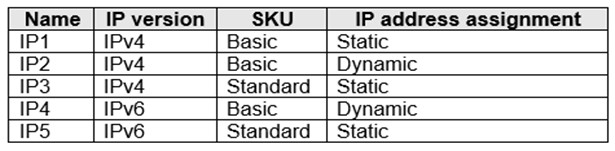 You have an Azure subscription that contains the public IP addresses shown in the following table.You plan to deploy a NAT gateway named NAT1.Which public IP addresses can be used as the public IP address for NAT1?IP3 onlyIP5 onlyIP2 and IP4 onlyIP1, IP3 and IP5 onlyIP3 and IP5 onlyCorrect Answer: AOnly static IPv4 addresses in the Standard SKU are supported. IPv6 doesn't support NAT. Reference:https://docs.microsoft.com/en-us/azure/virtual-network/nat-gateway/nat-overviewCommunity vote distributionA (100%)  WorkHardBeProud Highly Voted  2 years, 3 months agohttps://docs.microsoft.com/en-us/azure/virtual-network/nat-gateway/nat-overview#limitationsupvoted 9 times  crawfish 2 years, 3 months agoAnswer is correct. Per the link, NAT cannot be associated to an IPv6 Public IP address or IPv6 Public IP Prefix. However, it can be associated to a dual stack subnet.upvoted 21 times  Lazylinux Most Recent  6 months agoSelected Answer: AAnswer Aas per MicrosoftNAT gateway is compatible with standard SKU public IP addresses or public IP prefix resources or a combination of both.Basic SKU resources, such as basic load balancer or basic public IPs aren't compatible with NAT gateway. NAT gateway can't be used with subnets where basic SKU resources exist. Basic load balancer and basic public IP can be upgraded to standard to work with a NAT gatewayupvoted 2 times  Webfacat33 1 year, 1 month agoSelected Answer: ANAT does'nt support ipv6upvoted 3 times  jellybiscuit 1 year, 3 months agoSelected Answer: AThis page confirms you can use standard SKU onlyhttps://docs.microsoft.com/en-us/azure/virtual-network/nat-gateway/nat-overview#limitationsThis page confirms that the address must be static, and that IPv6 is not supported https://learn.microsoft.com/en-us/azure/virtual-network/ip-services/public-ip-addresses#at-a-glanceupvoted 4 times  sandeepmalik 1 year, 3 months agoIP3 only	as NAT gateway is compatible with Standard SKU for IPv4 onlyA NAT gateway can’t be associated to an IPv6 public IP address or IPv6 public IP prefix In today exam Oct 2nd 2022upvoted 2 times  AdityaGupta 1 year, 4 months agoNAT gateway is compatible with standard SKU public IP addresses or public IP prefix resources or a combination of both. You can use a public IP prefix directly or distribute the public IP addresses of the prefix across multiple NAT gateway resources. The NAT gateway will groom all traffic to the range of IP addresses of the prefix.Basic resources, such as basic load balancer or basic public IPs aren't compatible with Virtual Network NAT. Basic resources must be placed on a subnet not associated to a NAT gateway. Basic load balancer and basic public IP can be upgraded to standard to work with a NAT gatewayupvoted 2 times  Alessandro365 1 year, 4 months agoIP3 only (standard/IPv4)upvoted 1 times  jeffangel28 1 year, 5 months agoIP3 only.Ref: https://docs.microsoft.com/en-us/azure/virtual-network/nat-gateway/nat-overview#nat-gateway-and-basic-sku-resourcesupvoted 2 times  zerocool114 1 year, 6 months agoon exam todayupvoted 1 times  Fearless90 1 year, 7 months agoA. IP3 onlyupvoted 3 times  Fearless90 1 year, 7 months agohttps://docs.microsoft.com/en-us/azure/virtual-network/nat-gateway/nat-overview#virtual-network-nat-basics Virtual Network NAT basicsA NAT gateway can’t be associated to an IPv6 public IP address or IPv6 public IP prefix. It can be associated to a dual stack subnet but will only be able to direct outbound traffic with an IPv4 address.upvoted 1 times  Fearless90 1 year, 7 months agohttps://docs.microsoft.com/en-us/azure/virtual-network/nat-gateway/nat-overview#virtual-network-nat-basics Virtual Network NAT basicsBasic resources, such as basic load balancer or basic public IPs aren't compatible with Virtual Network NAT. Basic resources must be placed on a subnet not associated to a NAT gateway. Basic load balancer and basic public IP can be upgraded to standard to work with a NAT gatewayTo upgrade a basic load balancer to standard, see Upgrade a public basic Azure Load Balancer.To upgrade a basic public IP to standard, see Upgrade a public IP address.upvoted 1 times  Fearless90 1 year, 7 months agohttps://docs.microsoft.com/en-us/azure/virtual-network/nat-gateway/nat-overview#virtual-network-nat-basics Virtual Network NAT basicsVirtual Network NAT is compatible with standard SKU public IP addresses or public IP prefix resources or a combination of both. You can use a public IP prefix directly or distribute the public IP addresses of the prefix across multiple NAT gateway resources. The NAT gateway will groom all traffic to the range of IP addresses of the prefix.upvoted 1 times  unclegrandfather 1 year, 7 months agoAppeared on exam 6/28/22upvoted 1 times  kogunribido 1 year, 7 months ago Appeared on exam 6/27/2022 upvoted 1 times  milan92stankovic 1 year, 8 months agoOnly Standard Static IPv4 can be used. The answer is correct.upvoted 1 times  Edward1 1 year, 9 months agoIs correct:*Basic resources, such as basic load balancer or basic public IPs aren't compatible with Virtual Network NAT. Basic resources must be placed on a subnet not associated to a NAT gateway. Basic load balancer and basic public IP can be upgraded to standard to work with a NAT gateway*A NAT gateway can’t be associated to an IPv6 public IP address or IPv6 public IP prefix. It can be associated to a dual stack subnetupvoted 4 timesQuestion #4	Topic 3You have an Azure application gateway named AGW1 that has a routing rule named Rule1. Rule 1 directs traffic for http: /www.contoso.com to a backend pool named Pool1. Pool1 targets an Azure virtual machine scale set named VMSS1.You deploy another virtual machine scale set named VMSS2.You need to configure AGW1 to direct all traffic for http: /www.adatum.com to VMSS2.The solution must ensure that requests to http: /www.contoso.com continue to be directed to Pool1. Which three actions should you perform? Each correct answer presents part of the solution.NOTE: Each correct selection is worth one point.Add a backend pool.Modify an HTTP setting.Add an HTTP setting.Add a listener.Add a rule.Correct Answer: ADEReference:https://docs.microsoft.com/en-us/azure/application-gateway/configuration-overviewCommunity vote distributionADE (100%)  RickMorais Highly Voted  2 years, 3 months agoCorrectYou need a backend for VMSS2, a listener for the site adatum.com and a rule to redirect the request from the listener to backend VMSS2upvoted 71 times  jeffangel28 1 year, 5 months agoRight!upvoted 1 times  AidenYoukhana 2 years agoTHANKS!upvoted 1 times  crawfish 2 years, 3 months agoperfect explanationupvoted 3 times  JoMa 2 years, 1 month ago simple and perfect explanation upvoted 2 times  Lazylinux Most Recent  6 months agoSelected Answer: ADEAnswer correctyou don't have to modify or add HTTP setting because you can use the same existing with new backend poolupvoted 1 times  Rajan395 12 months agocorrect answer!upvoted 1 times  TJ001 1 year agoHTTP setting can be common(if the same type of setting) across rules is important understand...upvoted 1 times  AdityaGupta 1 year, 4 months agoSelected Answer: ADECorrect Answer, you don't have to modify or add HTTP setting.upvoted 1 times  tartarus23 1 year, 6 months agoQuestion #5	Topic 3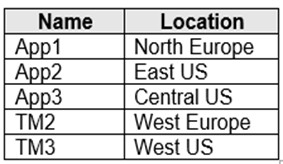 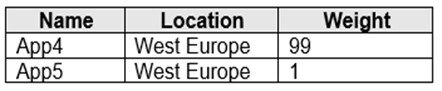 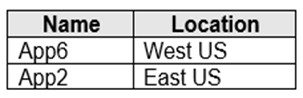 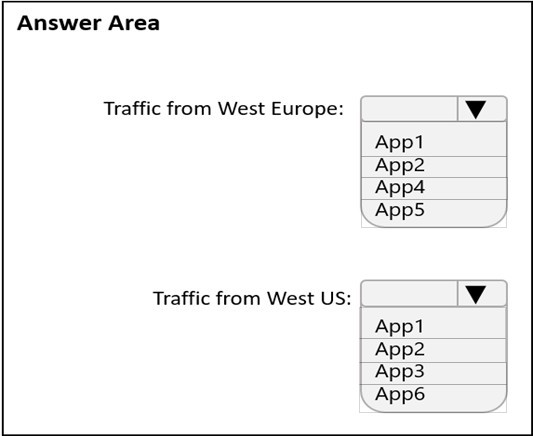 HOTSPOT -You have an Azure Traffic Manager parent profile named TM1. TM1 has two child profiles named TM2 and TM3. TM1 uses the performance traffic-routing method and has the endpoints shown in the following table.TM2 uses the weighted traffic-routing method with MinChildEndpoint = 2 and has the endpoints shown in the following table.TM3 uses priority traffic-routing method and has the endpoints shown in the following table.The App2, App4, and App6 endpoints have a degraded monitoring status.To which endpoint is traffic directed? To answer, select the appropriate options in the answer area. NOTE: Each correct selection is worth one pointHot Area:  crawfish	2 years, 3 months ago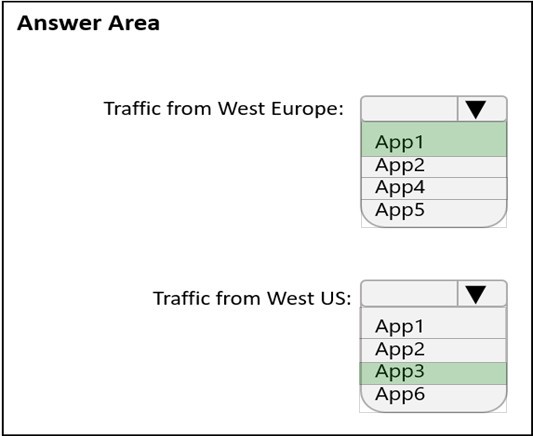 Traffic from West Europe:Basedd on TM1 table, West Europe will trigger TM2. However, as the MinChildEndpoint is set to 2, and App4 is degraded (down), the entire TM2 will not be considered available.This goes back to the origin TM1 that uses performance traffic-routing method, which means the closest location is App1 and naturally be the next best performance instance.Hence, Answer = App1Traffic from West US:Based on TM1 table, West US will trigger TM3. However, both App2 and App6 were degraded (down), so none of them can be considered.This goes back to the original TM1 that uses performance traffic-routing method, from TM1, the other 2 US locations would be App2 and App3. But App2 we know it's already degraded (unavailable), hence the only option would be App3.Answer = App3upvoted 221 times  macka2005 4 months ago Great explanation, thanks upvoted 1 times  CiscoTerminator 5 months, 3 weeks agoSpot on my friend. Initially missed the minChildEndpoints =2 but got to you same answer. Thanks for the detailed explanation.upvoted 1 times  leotoronto123 2 years agoMinChildEndpoint:Gets or sets the minimum number of endpoints that must be available in the child profile in order for the parent profile to be considered available. Only applicable to endpoint of type 'NestedEndpoints'.my question is here the value is 2. should it consider App5 before going to parent and considering APP1?upvoted 2 times  CiscoTerminator 5 months, 2 weeks agomInimum healthy endpoints should be 2 so since App4 is down, this is not healthy so App5 is NOT considered.upvoted 1 times  JohnnyChimpo 9 months ago Thanks for explaining this upvoted 1 times  JennyHuang36 In exam Feb, 2023 upvoted 5 times  Rajan395 correct answer upvoted 2 times  sshera 1 year ago in exam 4jan23 upvoted 2 timesmonths, 1 week agomonths ago  Andersonalm 1 year, 2 months agoCorrect!upvoted 1 times  Stanley3427 1 year, 7 months agoApp5 and App3 is correctupvoted 1 times  geuser 1 year, 2 months agoit cannot be App5 because MinChildEndpoint = 2 not 1 (which is default).upvoted 2 times  bebop 1 year, 3 months agoHow come?upvoted 1 times  bmulvIT 1 year, 11 months ago On exam today 3/3/2022 upvoted 2 times  rockethack 1 year, 11 months agoThis question was on the exam on 18th Feb 2022.upvoted 2 times  Kimimoto 1 year, 11 months ago Appeared in exam on 11/Feb/2022 upvoted 1 times  KranthiChaitanya 2 years ago Came on exam 28/Jan/22 upvoted 2 times  sallymaher 2 years agoi though the TM doesn't have a location and it is a global service , how come they mentioned locations for the TMs !!!!upvoted 2 times  Contactfornitish 2 years ago Appeared in exam on 17/01/2022 upvoted 1 times  Pravda 2 years ago Not on exam 1/6/2022 upvoted 2 times  aftab7500 2 years, 1 month agoNested Traffic Manager profileshttps://docs.microsoft.com/en-us/azure/traffic-manager/traffic-manager-nested-profilesupvoted 1 times  Bharat 2 years, 3 months agoWell explained in the provided link. Answers are correctupvoted 4 times  slieksl 2 years, 3 months ago It should be App5 and App3. upvoted 3 times  Roman_Rabodzey 2 years, 3 months agoThere is traffic-routing method with MinChildEndpoint = 2. The parameter determines the minimum number of available endpoints in the child profile. So the parent profile considers the entire child profile to be unavailable and directs traffic to the other endpoints.upvoted 14 timesQuestion #6	Topic 3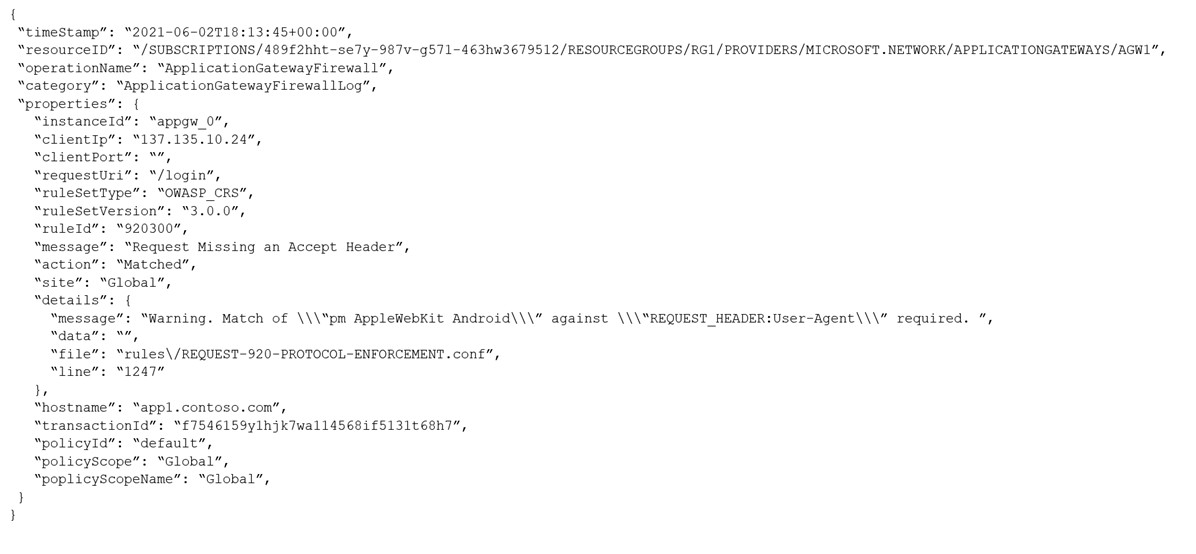 Note: This question is part of a series of questions that present the same scenario. Each question in the series contains a unique solution that might meet the stated goals. Some question sets might have more than one correct solution, while others might not have a correct solution.After you answer a question in this section, you will NOT be able to return to it. As a result, these questions will not appear in the review screen.You have an Azure application gateway that has Azure Web Application Firewall (WAF) enabled. You configure the application gateway to direct traffic to the URL of the application gateway.You attempt to access the URL and receive an HTTP 403 error. You view the diagnostics log and discover the following error.You need to ensure that the URL is accessible through the application gateway from any IP address. Solution: You add a rewrite rule for the host header.Does this meet the goal?YesNoCorrect Answer: BThe log shows that WAF rule with ruleId 920300 was trigged. Instead we should disable the WAF rule that has a ruleId 920300. Reference:https://docs.microsoft.com/en-us/azure/web-application-firewall/ag/web-application-firewall-troubleshootCommunity vote distributionB (100%)  Supreem 3 months, 1 week agoIn exam 10/18/2023upvoted 2 times  jakubklapka 4 months agoIn exam Sep, 2023upvoted 1 times  Rajan395 12 months agocorrect answer!upvoted 4 times  caliph_noman 1 year agoSelected Answer: Bcorrectupvoted 1 times  sshera 1 year agoin exam 4jan23Question #7	Topic 3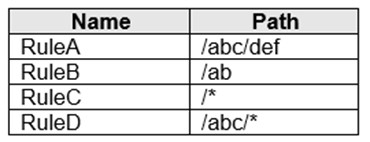 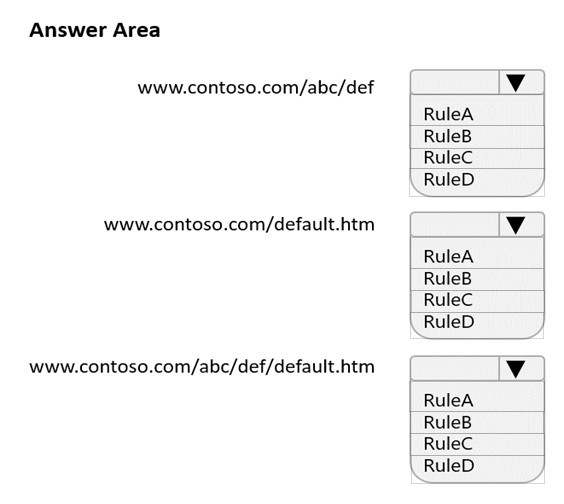 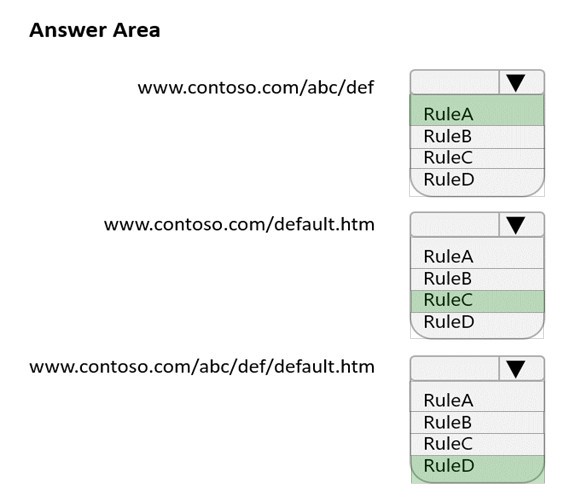 HOTSPOT -You have an Azure Front Door instance that provides access to a web app. The web app uses a hostname of www.contoso.com. You have the routing rules shown in the following table.Which rule will apply to each incoming request? To answer, select the appropriate options in the answer area. NOTE: Each correct selection is worth one pointHot Area:Correct Answer:Reference:https://docs.microsoft.com/en-us/azure/frontdoor/front-door-route-matching  Pravda	2 years, 1 month agoLook for any routing rule with an exact match on the PathIf no exact match Paths, look for routing rules with a wildcard Path that matchesIf no routing rules are found with a matching Path, then reject the request and return a 400: Bad Request error HTTP response.upvoted 33 times  y0eri 1 week agohttps://docs.microsoft.com/en-us/azure/frontdoor/standard-premium/concept-route#path-matchingupvoted 1 times  hc007 1 month agoGreat explanation. to complete it I would add " if more than one rule with wildcard Paths matches, use the most specific (detailed) path matched.upvoted 1 times  Sarvajanik2 years, 2 months agoLongest match is the correct answer.upvoted 8 times  Murad01	1 month, 3 weeks agoAppeared on Exam November - 2023upvoted 1 times  Lazylinux 6 months agoAnswer is correctlooks for exact match IF NOT then Wildcard path match otherwise Bad requestupvoted 1 times  Rajan395 12 months agocorrect answerupvoted 1 times  sshera 1 year ago in exam 4jan23 upvoted 6 times  Andersonalm 1 year, 2 months agoCorrect answerupvoted 1 times  naidu 1 year, 4 months agoCorrect Answerupvoted 1 times  jeffangel28 1 year, 5 months agoRight!upvoted 1 times  rockethack 1 year, 11 months agoThis question was on the exam on 18th Feb 2022.upvoted 1 times  Kimimoto 1 year, 11 months ago Appeared in exam on 11/Feb/2022 upvoted 1 times  sleekdunga 1 year, 11 months agoRuleA/RuleC & RuleDupvoted 6 times  KranthiChaitanya 2 years ago Came on exam 28/Jan/22 upvoted 1 times  Contactfornitish 2 years ago Appeared in exam on 17/01/2022 upvoted 1 times  Pravda 2 years ago Not on exam 1/6/2022 upvoted 1 times  AidenYoukhana 2 years agoCORRECT ANSWER.upvoted 2 timesQuestion #8	Topic 3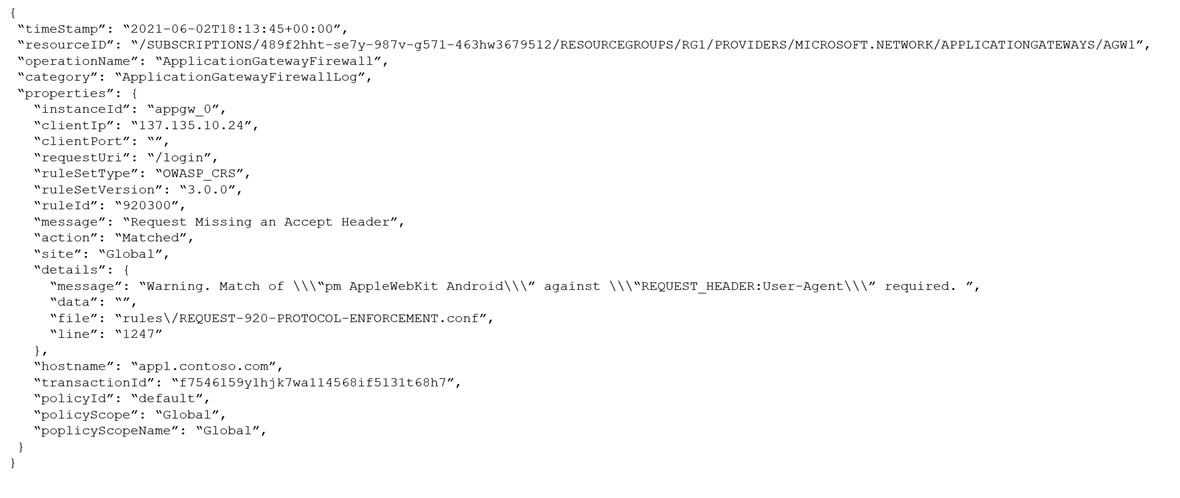 Note: This question is part of a series of questions that present the same scenario. Each question in the series contains a unique solution that might meet the stated goals. Some question sets might have more than one correct solution, while others might not have a correct solution.After you answer a question in this section, you will NOT be able to return to it. As a result, these questions will not appear in the review screen.You have an Azure application gateway that has Azure Web Application Firewall (WAF) enabled. You configure the application gateway to direct traffic to the URL of the application gateway.You attempt to access the URL and receive an HTTP 403 error. You view the diagnostics log and discover the following error.You need to ensure that the URL is accessible through the application gateway. Solution: You disable the WAF rule that has a ruleId 920300.Does this meet the goal?A. YesB. NoCorrect Answer: AThe log shows that WAF rule with ruleId 920300 was trigged. We should disable the WAF rule that has a ruleId 920300. Reference:https://docs.microsoft.com/en-us/azure/web-application-firewall/ag/web-application-firewall-troubleshootCommunity vote distributionA (100%)  AidenYoukhana Highly Voted  2 years agoSelected Answer: ACORRECT ANSWER.upvoted 9 times  Rajan395 Most Recent  12 months agocorrect answerupvoted 1 times  sshera 1 year ago in exam 4jan23 upvoted 3 times  Fearless90 1 year, 7 months agoSelected Answer: AA. Yesdisable the WAF rule that has a ruleId 920300https://docs.microsoft.com/en-us/azure/application-gateway/application-gateway-diagnostics#firewall-log  ValueactionDescriptionAction taken on the request. Available values are Blocked and Allowed (for custom rules), Matched (when a rule matches a part of the request), and Detected and Blocked (these are both for mandatory rules, depending on if the WAF is in detection or prevention mode).upvoted 1 times  samers 1 year, 8 months agoMatched for blocking that can be disabled ,while blocking for rules that can't be disabled "builtin"upvoted 1 times  sleekdunga 1 year, 11 months agoA correct Answer. Disabling the WAF Rule implies not match required for " specified header string"upvoted 3 times  Contactfornitish 2 years ago Appeared in exam on 17/01/2022 upvoted 2 times  Pravda 2 years ago Not on exam 1/6/2022 upvoted 2 times  cooksiecooks 2 years, 3 months agoTo be more precise, the action should be stated as "Blocked" rather "Matched" for accuracy purposes.upvoted 4 times  WorkHardBeProud 2 years, 3 months agoNo - the action is well stated. The action is Blocked when it reaches the max anomaly count and trigger the non-disabled rule, from that rule you will see action "Blocked"upvoted 9 timesQuestion #9	Topic 3You have an Azure subscription that contains an Azure App Service app. The app uses a URL of https: /www.contoso.com.You need to use a custom domain on Azure Front Door for www.contoso.com. The custom domain must use a certificate from an allowed certification authority(CA).What should you include in the solution?A. an enterprise application in Azure Active Directory (Azure AD)B. Active Directory Certificate Services (AD CS)C. Azure Key VaultD. Azure Application GatewayCorrect Answer: CReference:https://docs.microsoft.com/en-us/azure/frontdoor/front-door-custom-domain-httpsCommunity vote distributionC (100%)  teamaws Highly Voted  2 years, 2 months agoCorrect, use Key Vault with your own certificatehttps://docs.microsoft.com/en-us/azure/frontdoor/front-door-custom-domain-https#option-2-use-your-own-certificateupvoted 9 times  walkwolf3 2 years, 2 months agoYour own certificate means the certificate is issued by a CA.upvoted 5 times  AdityaGupta Highly Voted  1 year, 4 months agoSelected Answer: CThe correct answer is C, but the explanation is - you must create a complete certificate chain with an allowed certificate authority (CA) that is part of the Microsoft Trusted CA List. And Azure Key Vault allows you to store your certificates securely. Azure Front Door uses this secure mechanism to get your certificate (Self Signed or CA Provided) and it requires a few extra steps.https://docs.microsoft.com/en-us/azure/frontdoor/front-door-custom-domain-https#option-2-use-your-own-certificateupvoted 6 times  Lazylinux Most Recent  6 months agoSelected Answer: CC is correct and how can i get this one WRONG!! no way considering i just finished 20 of them at work!!upvoted 1 times  Jamesat 1 year, 5 months agoSelected Answer: CKeyvault is the correct answers as noted in the official docshttps://docs.microsoft.com/en-us/azure/frontdoor/front-door-custom-domain-httpsupvoted 1 times  zerocool114 1 year, 6 months agoon exam todayupvoted 2 times  unclegrandfather 1 year, 7 months agoAppeared on exam 6/28/22upvoted 2 times  kogunribido 1 year, 7 months ago Appeared on exam 6/27/2022 upvoted 1 times  d0bermannn 1 year, 11 months agoSelected Answer: CC. Azure Key Vaultupvoted 3 timesQuestion #10	Topic 3You have an Azure application gateway for a web app named App1. The application gateway allows end-to-end encryption. You configure the listener for HTTPS by uploading an enterprise-signed certificate.You need to ensure that the application gateway can provide end-to-end encryption for App1. What should you do?A. Increase the Unhealthy threshold setting in the custom probe.B. Enable the SSL profile to the listener.C. Set Listener type to Multi site.D. Upload the public key certificate to the HTTP settings.Correct Answer: DReference:https://docs.microsoft.com/en-us/azure/application-gateway/end-to-end-ssl-portalCommunity vote distributionD (100%)  Eitant Highly Voted  2 years agoSelected Answer: DThe certificate is an enterprise certificate and not a public certificate so you must upload the root certificate to the Application Gateway. There is no typo, it's HTTP settings.https://docs.microsoft.com/en-us/azure/application-gateway/self-signed-certificates#upload-the-root-certificate-to-application-gateways-http-  settingsupvoted 28 times  derrrp 1 year, 6 months agoFor anyone dong any last minute cramming for this exam, you've likely encountered this question several times now. I immediately remember this top-voted comment above from Eitant. (Thanks dude). Pointing out that it's "HTTP settings" not being a typo - even though we're actually dealing with HTTPS helps me to remember the answer. This is for the Enterprise generated cert whereas the other version of this question uses a legitimate Certificate Authority (CA) Good luck, ya'll.upvoted 21 times  daemon101 6 months, 2 weeks agoI'm not sure if this question still appears on the exam this year (2023) because it's now called Backend settings.upvoted 1 times  Lazylinux 6 months agoNO you are WRONG!! it is still called HTTPS Settings, you are mixing https settings with backend settings both are differentupvoted 1 times  teamaws Highly Voted  2 years, 2 months agoThink there's a typo in answer D, shoud be HTTPS settings. Under HTTPS Settings:Choose a certificate - Select Upload a certificate.https://docs.microsoft.com/en-us/azure/application-gateway/create-ssl-portal#configuration-tabupvoted 12 times  Lazylinux Most Recent  6 months agoSelected Answer: DThere are the following settings for Https settings and NOT http as it is none secure port 80 hence dont need cert - so for https port 443 it is as per belowHttps SettingsChoose a certificate (you can chose upload file or key vault if set up and preferably use key vault to manage certs) Upload a certificate Choose a certificate from Key VaultCert name (here you can call it anything you like even Bill Gates!!) PFX certificate file - if you are uploading and NOT using key vault Password - is password for the PFX fileupvoted 1 times  Rajan395 12 months agocorrect answerupvoted 1 times  AdityaGupta 1 year, 4 months agoSelected Answer: DYou need to upload .pfx file in Http Setting.upvoted 1 times  naidu 1 year, 4 months ago D is the right answer upvoted 1 times  kogunribido 1 year, 7 months ago Appeared on exam 6/27/2022 upvoted 2 times  Edward1 1 year, 9 months agoSelected Answer: DThe Answer is correct.To create a new application gateway with end-to-end TLS encryption, you'll need to first enable TLS termination while creating a new application gateway. This action enables TLS encryption for communication between the client and application gateway. Then, you'll need to put on the Safe Recipients list the certificates for the back-end servers in the HTTP settings. This configuration enables TLS encryption for communication between the application gateway and the back-end servers. That accomplishes end-to-end TLS encryption.upvoted 4 times  d0bermannn 1 year, 11 months agoSelected Answer: DD. Upload the public key certificate to the HTTP settingsupvoted 1 times  rockethack 1 year, 11 months agoThis question was on the exam on 18th Feb 2022.upvoted 1 times  viva6516 1 year, 11 months agoTo ensure that the application gateway provide end-to-end encryption, SSL must be enabledAnswer - Bupvoted 2 times  KranthiChaitanya 2 years ago Came on exam 28/Jan/22 upvoted 1 times  Pravda 2 years ago Not on exam 1/6/2022 upvoted 2 times  [Removed] 2 years, 1 month agolittle confused, documentation says first enable TLS and then upload cert to listener. Is option B incorrect because it says enable SSL instead of TLS?upvoted 2 times  Pravda 2 years, 1 month agoWeb page does say to use HTTPShttps://docs.microsoft.com/en-us/azure/application-gateway/self-signed-certificates#upload-the-root-certificate-to-application-gateways-http-  settingsupvoted 2 times  prepper666 2 years, 2 months agoCorrect as described here: https://docs.microsoft.com/en-us/azure/application-gateway/self-signed-certificates. There is no need to upload if using a well-known certificate (public)upvoted 5 times  WorkHardBeProud 2 years, 3 months agoPerfect !Since the cx is using an enterprise cert which is not a public certificate that can check publicly, he needs to upload the root cert(.cer) on the HTTPS settings to help the AppGW recognize App1 in the backend.upvoted 6 timesQuestion #11	Topic 3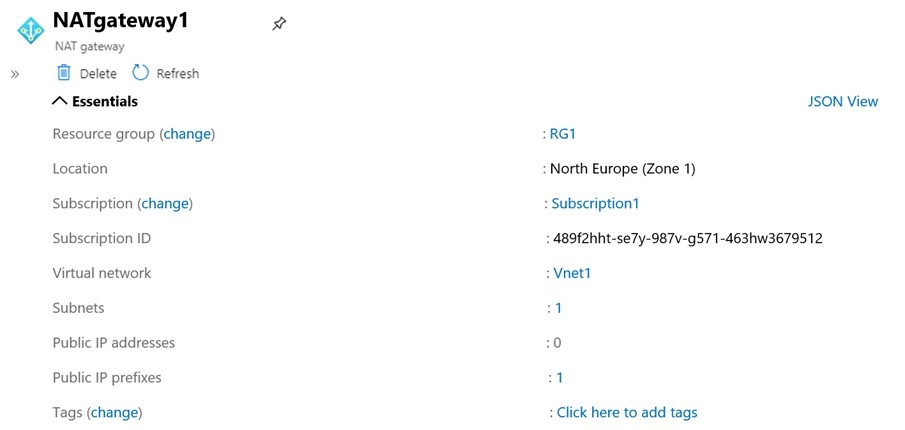 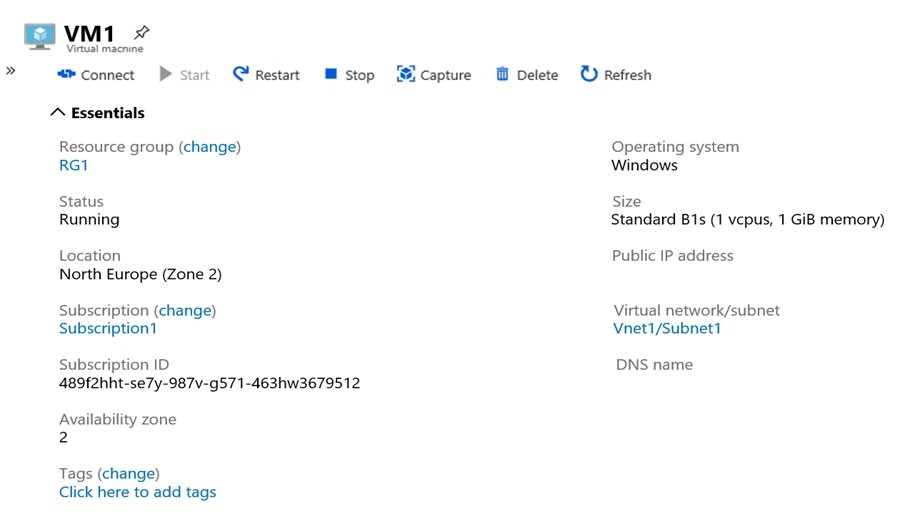 HOTSPOT -You have an Azure virtual network named Vnet1 that contains two subnets named Subnet1 and Subnet2. You have the NAT gateway shown in the NATgateway1 exhibit.You have the virtual machine shown in the VM1 exhibit.Subnet1 is configured as shown in the Subnet1 exhibit.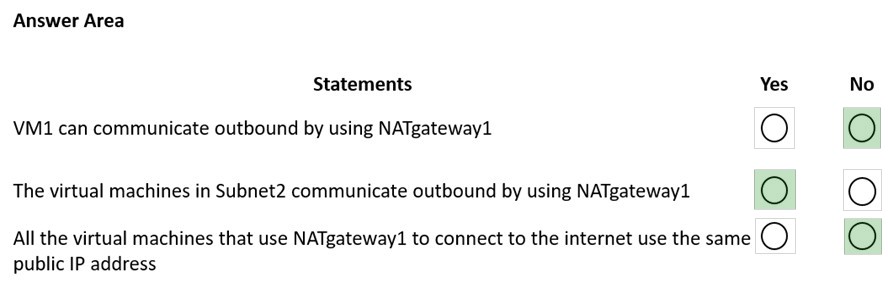 For each of the following statements, select Yes if the statement is true. Otherwise, select No. NOTE: Each correct selection is worth one point.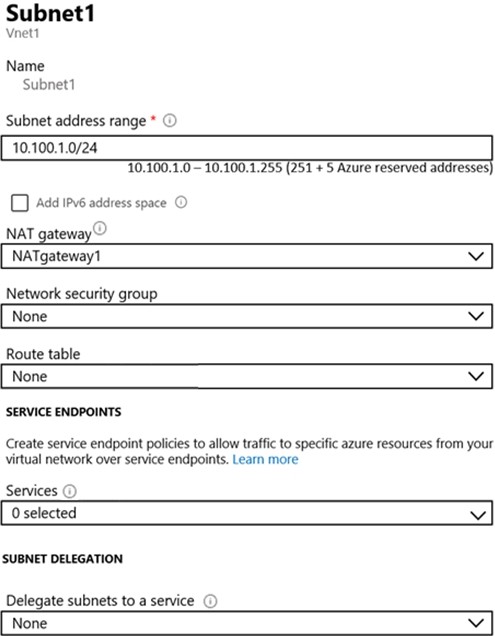 Hot Area: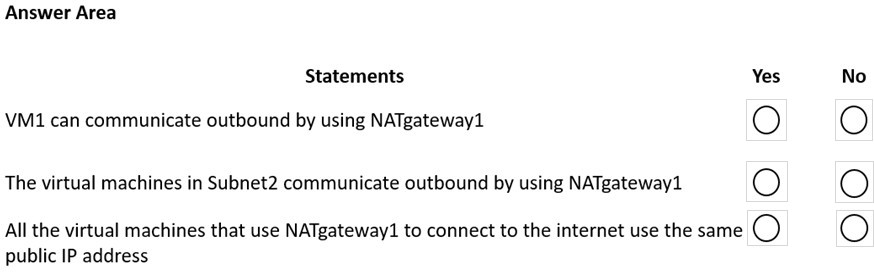   AdityaGuptaCorrect Answer: - YNN1 year, 4 months agoNAT gateway can provide outbound connectivity for virtual machines from other availability zones different from itself. The virtual machine’s subnet needs to be configured to the NAT gateway resource to provide outbound connectivity. Additionally, multiple subnets can be configured to the same NAT gateway resource.While virtual machines in subnets from different availability zones can all be configured to a single zonal NAT gateway resource, this configuration doesn't provide the most effective method for ensuring zone-resiliency against zonal outages.Subnet2 is not configured with NatGateway, refer exhibit 1, Nat Gateway is associated with only 1 subet. In exhibit 2 it shows that Subnet 1 is associated with that Nat Gateway.In exhibit 1 it shows that NAT Gateway is configured with Public IP Prefix, and outbound connection can use any Public from that prefix. It is NOT neccessary to use same (one) Public IP.upvoted 72 times  _cloudio_ 3 months, 4 weeks agoCan VM1 in Subnet1 communicate outbound when no Route Table is configured?upvoted 1 times  rac_sp 11 months ago your answers are top ! upvoted 1 times  jellybiscuitNNN1 year, 3 months agoN - The nat gateway *could have been* created to support multiple zones, but it was not. A gateway supporting all zones does not show the zone in the location field.VM1 is located in a different zone and as a result, cannot use Natgateway1. N - Subnet2 is not configured to use Natgateway1.--- The screenshot of vnet1 shows that it is using Natgateway1.--- The screenshot of NATgateway1 shows a Subnet count of 1.--- If Subnet2 was configured to use the gateway, the Subnet count would be at least two.N - The gateway is using a public IP prefix (instead of a single public ip address) so communication will happen over various outbound addresses.I know we hear "tested in the lab" all the time. I actually did. I built two gateways... one in a zone, one without. I built a vnet and two subnets, one configured with the natgateway and one without.upvoted 8 times  jellybiscuit 1 year, 3 months agoChanging my answer to YNN - sorryhttps://learn.microsoft.com/en-us/azure/virtual-network/nat-gateway/nat-availability-zones#zonal  I was misreading this documentation - or rather, not reading far enough down.While it says this: "When NAT gateway is deployed to a specific zone, it will provide outbound connectivity to the internet explicitly from that zone. "It also says this:"NAT gateway can provide outbound connectivity for virtual machines from other availability zones different from itself. "Seems to contradict itself.upvoted 15 times  Goofer 1 year agohttps://learn.microsoft.com/en-us/azure/virtual-network/nat-gateway/nat-availability-zones#single-zonal-nat-gateway-resource-for-zone-  spanning-resourcesupvoted 2 times  sapien45 1 year, 3 months agoNo contradiction here. YNNIt says that a ZONAL NAT gateway provides internect connectivity FROM a single zone. It does not say TO a single zone. VMs in others zones can use that ZONAL nat gateway.https://azurecomcdn.azureedge.net/mediahandler/acomblog/media/Default/blog/809936d8-a658-465b-9085-f4bbae9b7e33.png  YNNupvoted 4 times  Bill831231 1 year, 3 months agoseems there are two types of NAT GW deployment, zonal or regionalupvoted 1 times  Murad01	1 month, 3 weeks agoAppeared on Exam November - 2023upvoted 1 times  Lazylinux 6 months agoYNNY - Based on this From MSZonal: You can place your NAT gateway resource in a specific zone for a region. When NAT gateway is deployed to a specific zone, it will provide outbound connectivity to the internet explicitly from that zone. The public IP address or prefix configured to NAT gateway must match the same zone. NAT gateway resources with public IP addresses from a different zone, zone-redundancy or with no zone aren't allowed.NAT gateway can provide outbound connectivity for virtual machines from other availability zones different from itself. The virtual machine’s subnet needs to be configured to the NAT gateway resource to provide outbound connectivity. Additionally, multiple subnets can be configured to the same NAT gateway resource.see next post run out of buffer!!upvoted 1 times  Lazylinux 6 months agocontinuedN - Subnet 2 is not associated with NATgateway1N - Considering that Public IP prefixes are of CIDR /28-31 and from the question Prefix 1/28 = 16 IPs /29 = 8 IPs /30 = 4 IPs and smallest /31 = 2 IPsImplies CIDR /31 has 2 IP addresses avilable and hence outbound connection can be from any of themupvoted 1 times  MightyMonarch74 10 months agoYNN - Confirmed via labupvoted 2 times  sapien45 1 year, 4 months agoYNNIf not Zonal NAT would have been deployed, multiple subnets can be configured to the same NAT gateway resource. https://learn.microsoft.com/en-us/azure/virtual-network/nat-gateway/nat-gateway-resourceupvoted 3 times  sapien45 1 year, 3 months agoNNN then as VM1 is not in the same zone as the zonal NATGTWAYupvoted 1 times  BlackZeros 1 year, 4 months agoAnswer should be YNY.Minimum number of PIP you need for Nat Gateway is 1 and maximum is 16.It will work just like your home router where multiple devices are using same IP to go out. it is not one to one ratio. If Subnet1 has 50 VMs and you can only have 16 IP addresses in Nat gateway then there will be a problem (ip exhaustion) which is not the case here.Nat Gateways can be assigned to multiple Subnetshttps://learn.microsoft.com/en-us/azure/virtual-network/nat-gateway/faq#can-virtual-network-nat-gateway-be-attached-to-multiple-subnetsupvoted 3 times  MrHabanero 1 year, 4 months agoYNNNAT GW is attached only to subnet1upvoted 3 times  charlesr1700 1 year, 4 months agoYNNAgree with Tonys link, under the Zonal header it clearly states'NAT gateway can provide outbound connectivity for virtual machines from other availability zones different from itself'upvoted 1 times  TonyOmar 1 year, 4 months agoYNNfor part 1 you can use NATgateway1 while your VM in different zonecheck: https://learn.microsoft.com/en-us/azure/virtual-network/nat-gateway/nat-availability-zonesupvoted 2 times  zenithcsa1 1 year, 4 months agoNNNOnly Subnet1 is connected to NATgateway1.upvoted 2 times  zenithcsa1 1 year, 4 months agoQuestion #12	Topic 3You have an Azure application gateway named AppGW1 that balances requests to a web app named App1. You need to modify the server variables in the response header of App1.What should you configure on AppGW1?A. HTTP settingsB. rewritesC. rulesD. listenersCorrect Answer: BReference:https://docs.microsoft.com/en-us/azure/application-gateway/rewrite-http-headers-urlCommunity vote distributionB (100%)  Sarvajanik Highly Voted  2 years, 2 months agoApplication Gateway allows you to add, remove, or update HTTP request and response headers while the request and response packets move between the client and back-end pools.Its correctupvoted 18 times  derrrp Highly Voted  1 year, 6 months agoCramming for this exam next week. Already seen this question countless times. As soon as I see anything that involves messing around with editing headers, I immediately think Rewrites. Hope this helps.upvoted 15 times  iwikneerg 1 year, 5 months agoThis is the best way to approach the more confusing questions because Microsoft can only rewrite their questions so many ways :)upvoted 6 times  drprepper_ 10 months, 3 weeks agoHahaha excellent, going to remember this answer now.upvoted 1 times  Lazylinux Most Recent  6 months agoSelected Answer: BB is Honey and as per others commentsupvoted 1 times  Rajan395 12 months agocorrect answerupvoted 1 times  AdityaGupta 1 year, 4 months agoSelected Answer: BCorrect answer is B - Rewrites.upvoted 1 times  rac_sp 1 year, 6 months agoSelected Answer: Brewriteupvoted 1 times  Edward1 1 year, 9 months agoSelected Answer: BThe Answer is correctYou use rewrite actions to specify the URL, request headers or response headers that you want to rewrite and the new value to which you intend to rewrite them to.upvoted 2 times  d0bermannn 1 year, 11 months agoSelected Answer: BB. rewritesQuestion #13	Topic 3You have an Azure Virtual Desktop deployment that has 500 session hosts. All outbound traffic to the internet uses a NAT gateway.During peak business hours, some users report that they cannot access internet resources. In Azure Monitor, you discover many failed SNAT connections.You need to increase the available SNAT connections. What should you do?A. Bind the NAT gateway to another subnet.B. Add a public IP address.C. Deploy Azure Standard Load Balancer that has outbound rules.Correct Answer: BReference:https://docs.microsoft.com/en-us/azure/virtual-network/nat-gateway/nat-gateway-resourceCommunity vote distributionB (85%)	A (15%)  gme999 Highly Voted  2 years, 3 months agoCorrect. Evaluate if SNAT port exhaustion should be mitigated with additional IP addresses assigned to NAT gateway resource. https://docs.microsoft.com/en-us/azure/virtual-network/nat-gateway/troubleshoot-nat#snat-exhaustionupvoted 21 times  Ajdlfasudfo0 1 year, 1 month agothe url changed to https://learn.microsoft.com/en-us/azure/virtual-network/nat-gateway/troubleshoot-nat-connectivityupvoted 3 times  leotoronto123 2 years agoCorrect Answer is B.Evaluate if SNAT port exhaustion should be mitigated with additional IP addresses assigned to NAT gateway resource.upvoted 4 times  Lazylinux Most Recent  6 months agoSelected Answer: BB is Honey!! Just modify the IP address Prefixes CIDR ranges from /28 - /31/28 = 16 IPs /29 = 8 IPs /30 = 4IPs and /31 (smallest possible) = 2IPsupvoted 2 times  wooyourdaddy 10 months, 3 weeks agoSelected Answer: BThe first scenario in the table at this link.https://learn.microsoft.com/en-us/azure/virtual-network/nat-gateway/troubleshoot-nat-connectivity#nat-gateway-not-scaled-out-enough  ScenarioYou're experiencing contention for SNAT ports and SNAT port exhaustion during periods of high usage.Evidence:You run the following metrics in Azure Monitor: Total SNAT Connection Count: "Sum" aggregation shows high connection volume. For SNAT Connection Count, "Failed" connection state shows transient or persistent failures over time. Dropped Packets: "Sum" aggregation shows packets dropping consistent with high connection volume and connection failures.Mitigation:Add more public IP addresses or public IP prefixes as need (assign up to 16 IP addresses in total to your NAT gateway). This addition will provide more SNAT port inventory and allow you to scale your scenario further.upvoted 3 times  samir111 11 months, 2 weeks agoSelected Answer: B The answer is B upvoted 1 times  Rajan395 12 months agocorrect answerupvoted 1 times  sapien45 1 year, 4 months agohttps://learn.microsoft.com/en-us/azure/virtual-network/nat-gateway/troubleshoot-nat-connectivityAdd more public IP addresses or public IP prefixes as need (assign up to 16 IP addresses in total to your NAT gateway). This addition will provide more SNAT port inventory and allow you to scale your scenario further.upvoted 1 times  AdityaGupta 1 year, 4 months agoCorrect Answer is Bupvoted 1 times  iwikneerg 1 year, 5 months agohttps://docs.microsoft.com/en-us/azure/virtual-network/nat-gateway/troubleshoot-nat#outbound-connectivity-not-scaled-out-enoughDetermine if you can add more public IP addresses or public IP prefixes. This addition will allow for up to 16 IP addresses in total to your NAT gateway. This addition will provide more inventory for available SNAT ports (64,000 per IP address) and allow you to scale your scenario further.upvoted 1 times  zerocool114 1 year, 6 months ago on exam today, correct answer upvoted 1 times  Fearless90 1 year, 7 months agoB. Add a public IP address. > Do this first since 500 session hostsA. Bind the NAT gateway to another subnet.upvoted 1 times  Fearless90 1 year, 7 months agohttps://docs.microsoft.com/en-us/azure/virtual-network/nat-gateway/troubleshoot-nat#snat-exhaustion-due-to-nat-gateway-configuration SNAT exhaustion due to NAT gateway configurationCommon SNAT exhaustion issues with NAT gateway typically have to do with the configurations on the NAT gateway. Common SNAT exhaustion issues include:Outbound connectivity on NAT gateway not scaled out enough.NAT gateway's configurable TCP idle timeout timer is set higher than the default value of 4 minutes.upvoted 2 times  Fearless90 1 year, 7 months agohttps://docs.microsoft.com/en-us/azure/virtual-network/nat-gateway/troubleshoot-nat#snat-exhaustion-due-to-nat-gateway-configuration Outbound connectivity not scaled out enoughEach public IP address provides 64,512 SNAT ports to subnets attached to NAT gateway. From those available SNAT ports, NAT gateway can support up to 50,000 concurrent connections to the same destination endpoint. If outbound connections are dropping because SNAT ports are being exhausted, then NAT gateway may not be scaled out enough to handle the workload. More public IP addresses may need to be added to NAT gateway in order to provide more SNAT ports for outbound connectivity.upvoted 2 times  Fearless90 1 year, 7 months agohttps://docs.microsoft.com/en-us/azure/load-balancer/troubleshoot-outbound-connection#configure-an-individual-public-ip-on-vm  Configure an individual public IP on VMFor smaller scale deployments, you can consider assigning a public IP to a VM. If a public IP is assigned to a VM, all ports provided by the public IP are available to the VM. Unlike with a load balancer or a NAT gateway, the ports are only accessible to the single VM associated with the IP address.We highly recommend considering utilizing NAT gateway instead, as assigning individual public IP addresses isn't a scalable solution.upvoted 2 times  milan92stankovic 1 year, 8 months agoB is the correct answer.upvoted 2 times  d3j4n 1 year, 7 months agoPozdravi Radu Manojlovic brat moj !upvoted 5 times  Edward1 1 year, 9 months agoB is CorrectAzure Firewall proporciona 2496 puertos SNAT por dirección IP pública configurada por instancia de conjunto de escalado de máquina virtual de back-end (mínimo de 2 instancias) y puede asociar hasta 250 direcciones IP públicas . Una mejor opción para escalar los puertos SNAT salientes es usar una NAT de Azure Virtual Network como puerta de enlace NAT. Proporciona 64 000 puertos SNAT por dirección IP pública y admite hasta 16 direcciones IP públicas, proporcionando efectivamente hasta 1 024 000 puertos SNAT salientes.upvoted 4 times  mohamed1999 1 year, 10 months agoSelected Answer: BAnswer is BOutbound connectivity not scaled out enoughEach public IP address provides 64,512 SNAT ports to subnets attached to NAT gateway. From those available SNAT ports, NAT gateway can support up to 50,000 concurrent connections to the same destination endpoint. If outbound connections are dropping because SNAT ports are being exhausted, then NAT gateway may not be scaled out enough to handle the workload. More public IP addresses may need to be added to NAT gateway in order to provide more SNAT ports for outbound connectivity.upvoted 3 times  Kiwi28 1 year, 10 months agoSelected Answer: AHi all, I think answer is A, because of what is says here - https://docs.microsoft.com/en-us/azure/load-balancer/load-balancer-outbound- connections#:~:text=The%20frontend%20IPs%20of%20a,load%20balancer's%20public%20IP%20address.Basically answer A is saying assing to a subnet, meaning bigger subnet, to increase number of available IP addresses.Answer B says assing public IP address - not sure how this will help, as NAT gateway is already used and as such must have a public IP assigned.upvoted 1 times  rockethack 1 year, 11 months agoThis question was on the exam on 18th Feb 2022.upvoted 1 times  d0bermannn 1 year, 11 months agoSelected Answer: BB. Add a public IP addressupvoted 1 times  AckeyGraham 1 year, 11 months agoSelected Answer: A than out of ports upvoted 2 timesQuestion #14	Topic 3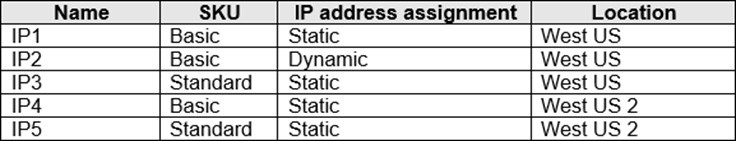 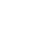 You have an Azure subscription that contains the public IPv4 addresses shown in the following table.You plan to create a load balancer named LB1 that will have the following settings:✑ Name: LB1✑ Location: West US✑ Type: Public✑ SKU: StandardWhich public IPv4 addresses can be used by LB1?IP1, IP3, IP4, and IP5 onlyIP3 onlyIP1 and IP3 onlyIP2 onlyIP1, IP2, IP3, IP4, and IP5IP3 and IP5 onlyCorrect Answer: FReference:https://docs.microsoft.com/en-us/azure/virtual-network/virtual-network-public-ip-addressCommunity vote distributionB (95%)	5%  Cristoicach91 Highly Voted  1 year, 4 months agoSelected Answer: BMust match SKU and Region.upvoted 27 times  Villaran Highly Voted  1 year, 5 months agoSelected Answer: BI think it's B. IP3 only. Must match SKU and Locationupvoted 14 times  Lazylinux Most Recent  6 months agoSelected Answer: BB is Honey and as per others comments SKU and region for IP MUST be same as LBupvoted 2 times  mrgreat 10 months agoLB1 can use IP3 only. Explanation:The load balancer LB1 requires a public IP address that meets the following criteria:Type: Public SKU: StandardLocation: West USAmong the five public IP addresses listed in the table, only IP3 meets all these criteria.IP1 and IP4 are located in West US and have a Basic SKU, so they cannot be used for a Standard SKU load balancer in West US. IP2 is located in West US and has a Basic SKU, but it is a dynamic IP address, which is not supported for a load balancer.IP5 is located in West US 2 and has a Standard SKU, but it cannot be used for a load balancer in West US.Therefore, the only public IP address that can be used by LB1 is IP3, which has a Standard SKU, a static assignment, and is located in West US.upvoted 3 times  RAN_L 10 months, 1 week agoSelected Answer: FWhen creating a load balancer in Azure, you need to specify a public IP address to use as the frontend of the load balancer. The public IP address must be of the same SKU as the load balancer, and it can be either static or dynamic.In this scenario, the load balancer that needs to be created is named LB1 and has the following settings: Location: West USType: Public SKU: StandardTherefore, you can use the following public IPv4 addresses for LB1:IP3: Standard SKU and static IP assignment, located in West US IP5: Standard SKU and static IP assignment, located in West US 2IP1, IP2, and IP4 are not suitable for LB1 because they have a Basic SKU, and LB1 requires a Standard SKU. Additionally, IP2 has a dynamic IP address assignment, which is not recommended for use with a load balancer.upvoted 1 times  Apptech 10 months, 2 weeks agoIt is in Preview ... but possibleAzure Standard Load Balancer supports cross-region load balancing enabling geo-redundant High Availability scenarios https://learn.microsoft.com/en-us/azure/load-balancer/cross-region-overviewupvoted 2 times  zcheny 4 months, 3 weeks agoTested in Azure lab, you cannot assign other region's ip to a cross-region load balancing.upvoted 2 times  sridot 11 months agoStandard Load Balancer - Equipped for load-balancing network layer traffic when high performance and ultra-low latency is needed. Routes traffic within => and across regions <=, and to availability zones for high resiliency.https://learn.microsoft.com/en-us/azure/load-balancer/skusupvoted 1 times  mVic 11 months, 2 weeks agoMust match SKU and Regionupvoted 2 times  Gabaky 11 months, 3 weeks agoCorrect Answer is F - because Standard SKU Load Balancer routes traffic within and across regions, and to Availability Zones for high resiliency.upvoted 3 times  daemon101 6 months, 2 weeks agoThe thing is, the question didn't mention that the Load balancer and IP5 are using Global tier. Therefore, I would not assume. I would still go for IP3 only.upvoted 2 times  pear77777 10 months agoRight. Standard LB supports the Global tier for Public LBs enabling cross-region load balancingupvoted 1 times  Madball 1 year agoI have tested this in my lab and the correct answer is B, IP3 only.upvoted 1 times  TJ001 1 year agomatch the SKU and region Answer Bupvoted 1 times  sshera 1 year ago in exam 4jan23 upvoted 2 times  nikolas1234397 1 year, 1 month agoMust match SKU and Regionupvoted 1 times  abdulmoiz 1 year, 1 month agoPublic can't treat as static , should be IP3 onlyupvoted 1 times  jellybiscuit 1 year, 3 months agoQuestion #15	Topic 3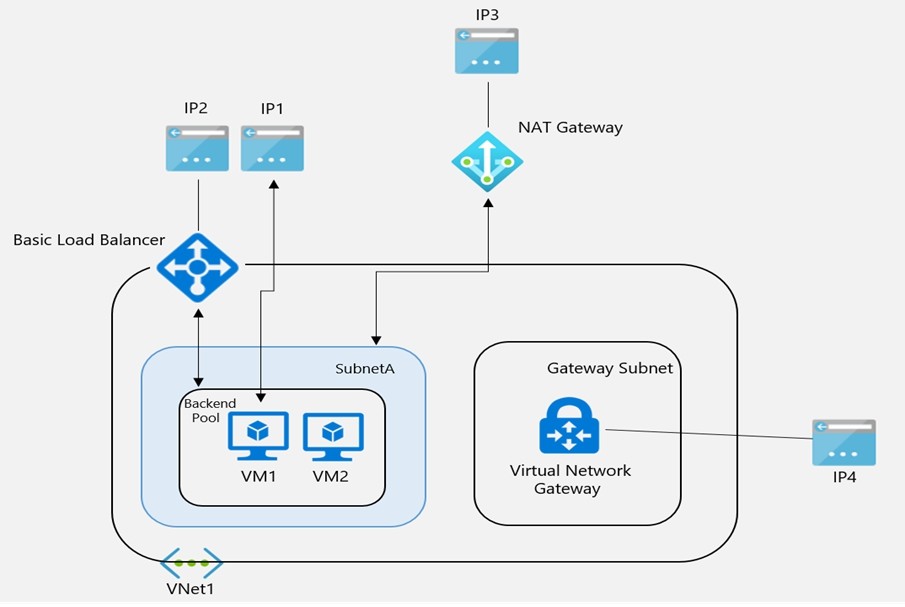 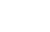 You have the Azure environment shown in the exhibit.VM1 is a virtual machine that has an instance-level public IP address (ILPIP).Basic Load Balancer uses a public IP address. VM1 and VM2 are in the backend pool. NAT Gateway uses a public IP address named IP3 that is associated to SubnetA. VNet1 has a virtual network gateway that has a public IP address named IP4.When initiating outbound traffic to the internet from VM1, which public address is used?IP1IP2IP3IP4Correct Answer: ACommunity vote distributionC (94%)	4%  christianpageqc Highly Voted  2 years, 3 months agoAccording to this article correct answer would be NAT Gateway (IP3)https://docs.microsoft.com/en-us/azure/virtual-network/nat-gateway/nat-gateway-resource#nat-and-vm-with-instance-level-public-ipupvoted 95 times  js_orozco 7 months, 3 weeks agoThat's right! From top to bottom preference: NAT Gateway Public IP > Backend Standard LB (with defined outbound rules) > Backed Basic Public LB > VM IL Public IP.upvoted 1 times  christianpageqc 2 years, 3 months agoMore this https://docs.microsoft.com/en-us/azure/virtual-network/nat-gateway/nat-gateway-resource#nat-and-vm-with-instance-level-public- ip-and-public-load-balancerAnyway the article says "On a subnet with a NAT gateway, all outbound to Internet scenarios are superseded by the NAT gateway"upvoted 33 times  nkhan19 1 year, 12 months agothe key is "superseded" ONLY if the traffic goes via LB else , ILPIP is prioritized.upvoted 2 times  vunder 1 year, 9 months agoNo, the article says " When NAT gateway is configured to subnets, all previous outbound configurations, such as Load balancer or instance-level public IPs (IL PIPs) are superseded and NAT gateway directs all outbound traffic to the internet. " So the correct answer is C: Ref: https://docs.microsoft.com/en-us/azure/virtual-network/nat-gateway/nat-gateway-resource#connect-to-the-internet-with-nat- gatewayupvoted 18 times  pear77777 10 months agoAnother benefit of Instance-Level Public IP Address is that it is used as the Outgoing IP address of the VM when connecting to external endpoints. Since a PIP uniquely identifies a VM the receiver can easily whitelist or identify the source of the traffic. For scenarios requiring large number of outbound connections such as Web crawler, it is recommended that the VMs uses Instance-Level public IPs so that it has dedicated outbound IP for Source Network Address Translation (SNAT)upvoted 1 times  Takloy 2 years agoThis is the only explanation I need. Thanks!upvoted 1 times  Bharat 2 years, 3 months ago I believe that you are correct. upvoted 5 times  northgaterebel	2 years, 2 months agohttps://docs.microsoft.com/en-us/azure/virtual-network/nat-gateway/nat-gateway-resource#nat-and-vm-with-instance-level-public-ip-and-  public-load-balancerupvoted 13 times  voldemort123	3 months, 3 weeks agohttps://learn.microsoft.com/en-us/azure/nat-gateway/nat-gateway-design"In the presence of other outbound configurations within a virtual network, such as a load balancer or instance-level public IPs (IL PIPs), the NAT gateway takes precedence for outbound connectivity"IP3 is correctupvoted 1 times  Az700crasher 4 months, 2 weeks agoAccording to Microsoft Learn, when a NAT gateway is attached to a subnet within a virtual network, the NAT gateway assumes the subnet’s default next hop type for all outbound traffic directed to the internet. No extra routing configurations are required. NAT Gateway doesn’t provide unsolicited inbound connections from the internet 12.NAT gateway takes precedence over other outbound connectivity methods, including Load balancer, instance-level public IP addresses, and Azure Firewall. When NAT gateway is configured to a virtual network where a different outbound connectivity method already exists, NAT gateway takes over all outbound traffic moving forward 1.I hope this helps!upvoted 2 times  azure_dori 5 months, 1 week agoC is the correct answer. https://learn.microsoft.com/en-us/azure/nat-gateway/nat-gateway-design#connect-to-the-internet-with-a-nat-gatewayupvoted 1 times  Lazylinux 6 months agoI CAs per MS guidelines for outbound connectionsNAT gateway takes precedence over other outbound connectivity methods, including Load balancer, instance-level public IP addresses, and Azure Firewall.upvoted 1 times  Kipruto 10 months ago"In the presence of other outbound configurations within a virtual network, such as Load balancer or instance-level public IPs (IL PIPs), NAT gateway takes precedence for outbound connectivity. All new outbound initiated and return traffic starts using NAT gateway. There's no down time on outbound connectivity after adding NAT gateway to a subnet with existing outbound configurations." so correct answer is NAT Gateway (IP3)upvoted 1 times  RockyAnil 10 months, 1 week agoNAT takes precedenceupvoted 1 times AzureLearner01 10 months, 3 weeks agoI think this question or scenario is not right. You can‘t add a NAT gateway to a subnet that have a load balancer with basic sku. Tried this in a lab and i needed to change the loadbalancer to standard sku with standard ip and not basic.upvoted 1 times  GiorgioLDN 11 months agoSelected Answer: CSee the "NAT and VM with an instance-level public IP" section at:https://learn.microsoft.com/en-us/azure/virtual-network/nat-gateway/nat-gateway-resource#nat-and-vm-with-instance-level-public-ipupvoted 1 times  JennyHuang36 11 months, 1 week agoIn exam Feb, 2023upvoted 2 times  Rajan395 12 months agocorrect answerupvoted 1 times  TJ001 1 year agoIP3.. NAT gateway is priorityupvoted 1 times  zukako 1 year agoIP3 is correct. NAT Gateway is most prioritiesed.upvoted 1 times  Nicolas_UY 1 year, 1 month agoSelected Answer: Chttps://learn.microsoft.com/en-us/azure/virtual-network/nat-gateway/nat-gateway-resourceAny outbound configuration from a load-balancing rule or outbound rules is superseded by NAT gateway. The VM will also use NAT gateway for outbound. Inbound originated isn't affected. The question is for outbound, inbound will use ILPIPupvoted 1 times  Nicolas_UY 1 year, 1 month agoSelected Answer: AWhen initiating outbound traffic from VM1, the instance-level public IP address (ILPIP) of VM1 would be used. This is because the ILPIP is the public IP address associated specifically with VM1, and would be used for outbound traffic originating from that virtual machine. The public IP address associated with the Basic Load Balancer and the NAT Gateway, as well as the public IP address associated with the virtual network gateway, would not be used for outbound traffic originating from VM1.upvoted 1 times  winy 1 year, 2 months agoBased on belowhttps://learn.microsoft.com/en-us/azure/virtual-network/nat-gateway/nat-gateway-resource#nat-and-vm-with-an-instance-level-public-ip-and-a-  standard-public-load-balancer"Any outbound configuration from a load-balancing rule or outbound rules is superseded by NAT gateway."upvoted 1 timesQuestion #16	Topic 3You are configuring two network virtual appliances (NVAs) in an Azure virtual network. The NVAs will be used to inspect all the traffic within the virtual network.You need to provide high availability for the NVAs. The solution must minimize administrative effort. What should you include in the solution?Azure Standard Load BalancerAzure Application GatewayAzure Traffic ManagerAzure Front DoorCorrect Answer: AReference:https://docs.microsoft.com/en-us/azure/architecture/reference-architectures/dmz/nva-ha?tabs=cliCommunity vote distributionA (100%)  derrrp Highly Voted  1 year, 6 months agoThe solution must minimize administrative effort.When it comes to the simplest solution, do you really want to be configuring a CDN (Azure Front Door), Azure Traffic Manager - with all those profiles and child profiles as we saw from the other convoluted question on this exam, or even an Azure Application Gateway (Whatever that is) Or do you want to stick with the tried and true method of just creating a Load Balancer and be done with it? Gentlemen, I think answer is obvious: Load Balancer. Hope this helps you to remember!upvoted 16 times  sapien45 1 year, 3 months agoYour response is a lot of things ... but obvious is not one of them.Obvious answers comes with Azure links This design uses two Azure Load Balancers to expose a cluster of NVAs to the rest of the network: https://learn.microsoft.com/en-us/azure/architecture/reference-architectures/dmz/nva-ha?tabs=cliupvoted 7 times  Prutser2 1 year, 3 months agoid have to agree with the ever so friendly sapien45upvoted 4 times  Lazylinux Most Recent  6 months agoSelected Answer: AA is correct, NVA in availability set and STD LBupvoted 1 times  Rajan395 12 months ago A is the correct answer upvoted 1 times  Nicolas_UY 1 year, 1 month agoSelected Answer: ATo provide high availability for the NVAs and minimize administrative effort, you should include an Azure Standard Load Balancer in the solution.The Azure Standard Load Balancer is a load balancing service that distributes incoming traffic across multiple VMs or appliances, such as the NVAs in this case. It uses a health probe to monitor the health of the VMs or appliances, and only directs traffic to healthy instances. This ensures that traffic is always directed to a healthy NVA, providing high availability for the NVAs.Using a Standard Load Balancer also minimizes administrative effort, as it automatically distributes traffic and monitors the health of the VMs or appliances. There is no need to manually configure or manage the load balancing process.Therefore, the correct answer is A: Azure Standard Load Balancer.upvoted 4 times  AdityaGupta 1 year, 4 months agoSelected Answer: AStandard load balancer is correct answer, when it comes to minimizing the efforts.upvoted 2 times  naidu 1 year, 4 months agoA is correct.upvoted 1 times  Jamesat 1 year, 5 months agoSelected Answer: AAgree. Load balancer would be the simplest solution.Also with the NVA you would be using Transport Layer addressing not Application Layer. So a standard Load Balancer would be best.upvoted 2 times  Lazylinux 6 months agoTotally incorrect your comment regarding layer 4 - NVA can be layer 7, 3 and 4 here is comment from MSThere are many examples of NVAs, such as network firewalls, Layer-4 reverse-proxies, IPsec VPN endpoints, web-based reverse-proxies with web application firewall functionality, Internet proxies to restrict which Internet pages can be accessed from Azure, Layer-7 load balancers, and many others.read herehttps://learn.microsoft.com/en-us/azure/architecture/reference-architectures/dmz/nva-haupvoted 1 times  PRABHU1993 1 year, 5 months ago How to get access to all questions upvoted 1 times  zerocool114 1 year, 6 months agoon exam todayupvoted 2 times  unclegrandfather 1 year, 7 months agoAppeared on exam 6/28/22upvoted 2 times  lasmas 1 year, 8 months agoSelected Answer: AI think A is the correct oneupvoted 2 times  rockethack 1 year, 11 months agoThis question was on the exam on 18th Feb 2022.upvoted 2 times  d0bermannn 1 year, 11 months agoSelected Answer: AAzure Standard Load Balancerupvoted 1 times  Kimimoto 1 year, 11 months ago Appeared in exam on 11/Feb/2022 upvoted 1 times  Contactfornitish 2 years ago Appeared in exam on 17/01/2022 upvoted 1 times  Pravda 2 years ago Variation on exam 1/6/2022 upvoted 3 times  AidenYoukhana 2 years agoCORRECT ANSWER: AZURE STANDARD LOAD BALANCER.Reference: https://docs.microsoft.com/en-us/azure/architecture/reference-architectures/dmz/nva-ha?tabs=cliupvoted 1 timesQuestion #17	Topic 3You have five virtual machines that run Windows Server. Each virtual machine hosts a different web app.You plan to use an Azure application gateway to provide access to each web app by using a hostname of www.contoso.com and a different URL path for each web app, for example: https: /www.contoso.com/app1.You need to control the flow of traffic based on the URL path. What should you configure?HTTP settingslistenersrulesrewritesCorrect Answer: CReference:https://docs.microsoft.com/en-us/azure/application-gateway/url-route-overviewCommunity vote distributionC (100%)  prepper666 Highly Voted  2 years, 2 months ago URL path rules for routing to /app1 and /app2 etc. upvoted 9 times  JMGENZOR Highly Voted  2 years, 2 months agoSelected Answer: C Correct! upvoted 9 times  Opala79 Most Recent  2 months, 3 weeks agoThe correct option is the B-Listeners option, in the listener you will configure which url the Application Gateway will "listen to"upvoted 1 times  Lazylinux 6 months agoSelected Answer: CI CRules manage URL path routingupvoted 1 times  js_orozco 7 months, 3 weeks agoCorrect! Only 1 path-rule is needed (associated with the 5 backend pools).https://learn.microsoft.com/en-us/azure/application-gateway/configuration-request-routing-rules#rule-typeupvoted 1 times  Abid9 11 months agoCorrectupvoted 1 times  Nicolas_UY 1 year, 1 month agoSelected Answer: CTo control the flow of traffic based on the URL path, you should configure rules in the Azure application gateway.Rules in an Azure application gateway define how incoming traffic is routed to the backend pool or target. Each rule consists of a listener, which specifies the protocol, port, and hostname to listen for, and a backend pool or target, which specifies the destination for traffic that matches the listener's criteria.In this case, you can create a rule for each web app, specifying the hostname www.contoso.com and the URL path for the web app (e.g. /app1,/app2, etc.) as the listener criteria, and the corresponding virtual machine hosting the web app as the backend pool or target. This will allow you to control the flow of traffic based on the URL path, directing traffic to the appropriate virtual machine for each web app.Therefore, the correct answer is C: rules.upvoted 3 times  Prutser2 1 year, 3 months agothis question is around Path based routing, which can be configured under Routing Rule, answer Cupvoted 1 timesQuestion #18	Topic 3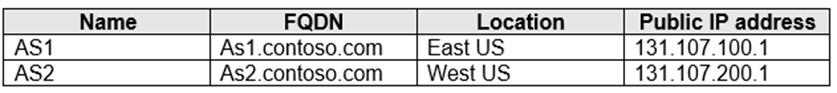 You plan to publish a website that will use an FQDN of www.contoso.com. The website will be hosted by using the Azure App Service apps shown in the following table.You plan to use Azure Traffic Manager to manage the routing of traffic for www.contoso.com between AS1 and AS2. You create a Traffic Manager profile named TMprofile1. TMprofile1 uses the weighted traffic-routing method.You need to ensure that Traffic Manager routes traffic for www.contoso.com. Which DNS record should you create?two A records that map www.contoso.com to 131.107.100.1 and 131.107.200.1a CNAME record that maps www.contoso.com to TMprofile1.azurefd.neta CNAME record that maps www.contoso.com to TMprofile1.trafficmanager.neta TXT record that contains a string of as1.contoso.com and as2.contoso.com in the detailsCorrect Answer: CReference:https://docs.microsoft.com/en-us/azure/traffic-manager/quickstart-create-traffic-manager-profile https: /docs.microsoft.com/en- us/azure/app-service/configure-domain-traffic-managerCommunity vote distributionC (100%)  Nicolas_UY Highly Voted  1 year, 1 month agoSelected Answer: CTo ensure that Traffic Manager routes traffic for www.contoso.com, you should create a CNAME record that maps www.contoso.com to TMprofile1.trafficmanager.net.A CNAME (Canonical Name) record is a type of DNS record that maps a hostname to another hostname, rather than an IP address. When a client sends a request for the hostname specified in the CNAME record, the DNS server responds with the IP address of the target hostname.In this case, you can create a CNAME record that maps www.contoso.com to TMprofile1.trafficmanager.net, which is the hostname of the Traffic Manager profile. This will allow clients to access the website using the hostname www.contoso.com, while Traffic Manager handles the routing of traffic between AS1 and AS2 based on the configured traffic-routing method.Therefore, the correct answer is C: a CNAME record that maps www.contoso.com to TMprofile1.trafficmanager.net.upvoted 10 times  jellybiscuit Highly Voted  1 year, 3 months agoSelected Answer: CCorrectazurefd.net = Front Door trafficmanager.net = Traffic Managerupvoted 6 times  Murad01 Most Recent  1 month, 3 weeks agoAppeared on Exam November- 2023upvoted 1 times  Lazylinux 6 months agoSelected Answer: C I C the answer upvoted 1 times  CarlosBarrero 1 year, 3 months agohttps://vceguide.com/microsoft/az-700-designing-and-implementing-microsoft-azure-networking-solutions/upvoted 2 times  Alessandro365 1 year, 4 months agoSelected Answer: CC is correctQuestion #19	Topic 3Note: This question is part of a series of questions that present the same scenario. Each question in the series contains a unique solution that might meet the stated goals. Some question sets might have more than one correct solution, while others might not have a correct solution.After you answer a question in this section, you will NOT be able to return to it. As a result, these questions will not appear in the review screen.You have an Azure application gateway that has Azure Web Application Firewall (WAF) enabled. You configure the application gateway to direct traffic to the URL of the application gateway.You attempt to access the URL and receive an HTTP 403 error. You view the diagnostics log and discover the following error.You need to ensure that the URL is accessible through the application gateway from any IP address. Solution: You create a WAF policy exclusion for request headers that contain 137.135.10.24.Does this meet the goal?YesNoCorrect Answer: BThe log shows that WAF rule with ruleId 920300 was trigged. Instead we should disable the WAF rule that has a ruleId 920300. Reference:https://docs.microsoft.com/en-us/azure/web-application-firewall/ag/web-application-firewall-troubleshootCommunity vote distributionB (100%)  flurgen248 10 months, 2 weeks agoSelected Answer: Bhttps://learn.microsoft.com/en-us/azure/web-application-firewall/afds/waf-front-door-monitor?pivots=front-door-standard-premium#waf-logsClient IP is the IP address of the client that made the request. If there was an X-Forwarded-For header in the request, the client IP address is taken from that header field instead.There wasn't an X-Forwarded-For header, so it is your IP address. Creating a WAF exclusion would allow you to connect, but that is not the goal. Any connections from a different IP would still get the 403 error.The answer is No.upvoted 1 times  daemon101 6 months, 2 weeks agoAgree. The requirement is "You need to ensure that the URL is accessible through the application gateway from any IP address".upvoted 1 times  Nicolas_UY 1 year, 1 month agoSelected Answer: BNoCreating a WAF policy exclusion for request headers that contain 137.135.10.24 will not ensure that the URL is accessible through the application gateway from any IP address. Instead, you should check the WAF rules and policy settings to ensure that the IP address or range of IP addresses from which you are trying to access the URL is not being blocked by the WAF. You may also need to check the access control lists (ACLs) and network security groups (NSGs) associated with the application gateway to ensure that traffic from the desired IP addresses is allowed.upvoted 2 times  DeepMoon 1 year, 4 months agoGiven Answer is Correct:Disabling a client IP for missing an Accept Header is definitely not the answer.upvoted 2 timesQuestion #20	Topic 3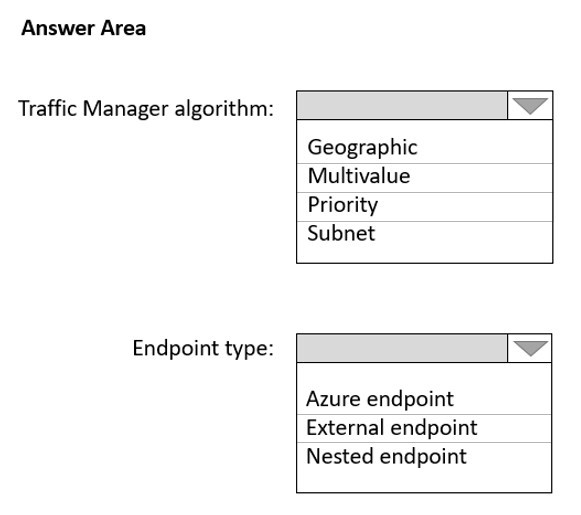 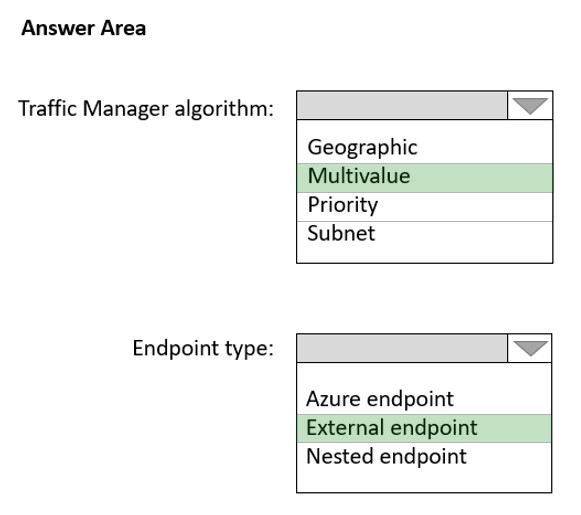 HOTSPOT -Your company has 10 instances of a web service. Each instance is hosted in a different Azure region and is accessible through a public endpoint.The development department at the company is creating an application named App1. Every 10 minutes, App1 will use a list of endpoints and connect to the first available endpoint.You plan to use Azure Traffic Manager to maintain the list of endpoints.You need to configure a Traffic Manager profile that will minimize the impact of DNS caching. What should you configure? To answer, select the appropriate options in the answer area.NOTE: Each correct selection is worth one point. Hot Area:Correct Answer:Reference:https://docs.microsoft.com/en-us/azure/traffic-manager/traffic-manager-routing-methods https: /docs.microsoft.com/en-us/azure/traffic- manager/traffic-manager-endpoint-types  VonKellus	1 year, 9 months agohe Multivalue traffic-routing method allows you to get multiple healthy endpoints in a single DNS query response. This configuration enables the caller to do client-side retries with other endpoints in case a returned endpoint being unresponsive. This pattern can increase the availability of a service and reduce the latency associated with a new DNS query to obtain a healthy endpoint. MultiValue routing method works only if all the endpoints of type ‘External’ and are specified as IPv4 or IPv6 addresses. When a query is received for this profile, all healthy endpoints are returned and are subject to a configurable maximum return count.upvoted 23 times  Bon_ 1 year, 5 months agoYour statement is correct.We know it's external endpoint due to the key word "...accessible through a public endpoint"https://docs.microsoft.com/en-us/azure/traffic-manager/traffic-manager-configure-multivalue-routing-method#add-traffic-manager-  endpoint"At this time adding endpoints using IPv4 or IPv6 addresses is supported only for endpoints of type External and hence MultiValue routing is also supported only for such endpoints." Therefore the other endpoints including Azure endpoint are not an option. Simple process of elimination.upvoted 3 times  wmohsen	1 year, 9 months agoHas to be Azure endpoints?https://docs.microsoft.com/en-us/azure/traffic-manager/traffic-manager-endpoint-typesupvoted 8 times  pinpin06 1 year, 9 months agoAzure endpoints are used for services hosted in Azure.External endpoints are used for services hosted outside Azure, either on-premises or with a different hosting provider.Nested endpoints are used to combine Traffic Manager profiles to create more flexible traffic-routing schemes to support the needs of larger, more complex deployments.as per the following I assume we are talking about azure endpoints, not external endpointsupvoted 7 times  Dean208 1 year, 7 months agoI have tested it in the Azure Portal. If you try to use Azure endpoint you get error ..."MultiValue profiles cannot have endpoint with domain names, Azure endpoints or nested endpoints as targets"upvoted 6 times  LazylinuxGiven answer is correct2 months, 2 weeks agoMultiValue Routing traffic as perhttps://learn.microsoft.com/en-us/azure/traffic-manager/traffic-manager-routing-methodsExternal Endpoint as perhttps://learn.microsoft.com/en-us/azure/traffic-manager/traffic-manager-endpoint-typesupvoted 1 times  bakamon 8 months ago:: Multivalue:: External endpointsidhi baat no bakwasupvoted 3 times  sapien45 1 year, 4 months agoThe Multivalue traffic-routing method allows you to get multiple healthy endpoints in a single DNS query response. This configuration enables the caller to do client-side retries with other endpoints in case a returned endpoint being unresponsive. This pattern can increase the availability of a service and reduce the latency associated with a new DNS query to obtain a healthy endpoint. MultiValue routing method works only if all the endpoints of type ‘External’ and are specified as IPv4 or IPv6 addresses.https://learn.microsoft.com/en-us/azure/traffic-manager/traffic-manager-routing-methodsupvoted 2 times  1particle 1 year, 5 months agoMultivalue and External Endpointhttps://docs.microsoft.com/en-us/azure/traffic-manager/traffic-manager-configure-multivalue-routing-method#add-traffic-manager-endpointsupvoted 3 times  Fearless90 1 year, 7 months agoTrafﬁc Manager algorithm > Multivalue Endpoint type > External endpoint minimize the impact of DNS cachingupvoted 4 times  Fearless90 1 year, 7 months agohttps://docs.microsoft.com/en-us/azure/traffic-manager/traffic-manager-routing-methods#multivalue-traffic-routing-method  Multivalue traffic-routing methodThe Multivalue traffic-routing method allows you to get multiple healthy endpoints in a single DNS query response. This configuration enables the caller to do client-side retries with other endpoints in case a returned endpoint being unresponsive. This pattern can increase theavailability of a service and reduce the latency associated with a new DNS query to obtain a healthy endpoint. MultiValue routing method works only if all the endpoints of type ‘External’ and are specified as IPv4 or IPv6 addresses. When a query is received for this profile, all healthy endpoints are returned and are subject to a configurable maximum return count.upvoted 1 times  unclegrandfather 1 year, 7 months agoAppeared on exam Jun/28/22upvoted 2 times  kogunribido 1 year, 7 months ago Appeared on exam 6/27/2022 upvoted 1 times  milan92stankovic 1 year, 8 months agoI think the answer is correct.Multivalue is the only option that will return the list of the endpoints, which is the requirement. However, you cannot use Azure endpoints with a multivalue routing algorithm and also you are reaching out to all the WebApps from the "outside".upvoted 5 times  Whatsamattr81 1 year, 8 months agoHas to be multi value which only seems to work with external (and not azure endpoints)upvoted 3 times  RVR 1 year, 8 months agoThe catch is that " minimize the impact of DNS caching" and when we select Multivalue it clearly says "MultiValue routing method works only if all the endpoints of type ‘External’ and are specified as IPv4 or IPv6 addresses"upvoted 5 times  jkklim 1 year, 9 months agoEndpoint : Azure endpointhttps://docs.microsoft.com/en-us/azure/traffic-manager/traffic-manager-endpoint- types#:~:text=Azure%20endpoints%20are%20used%20for,with%20a%20different%20hosting%20provider.upvoted 2 times  Kay04 1 year, 9 months agoi think it has to be azure end point, as the services are hosted in Azure Azure endpoints are used for services hosted in Azure.External endpoints are used for IPv4/IPv6 addresses, FQDNs, or for services hosted outside Azure. Theses services can either be on-premises or with a different hosting provider.Nested endpoints are used to combine Traffic Manager profiles to create more flexible traffic-routing schemes to support the needs of larger, more complex deployments.upvoted 2 times  anwar1 1 year, 8 months ago"Instances are hosted in Azure but are accessible via public endpoints". Hence External endpoints.upvoted 2 timesQuestion #21	Topic 3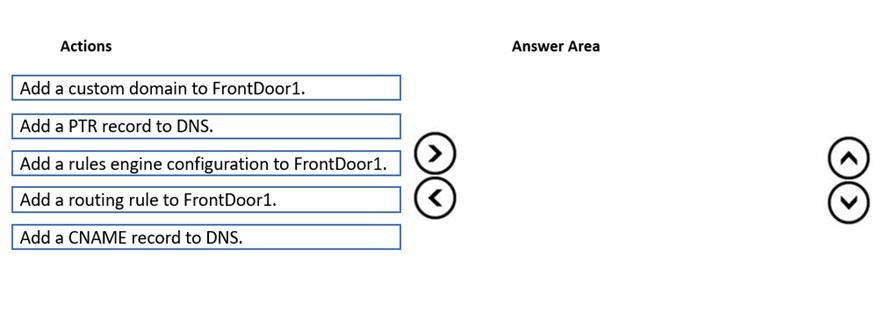 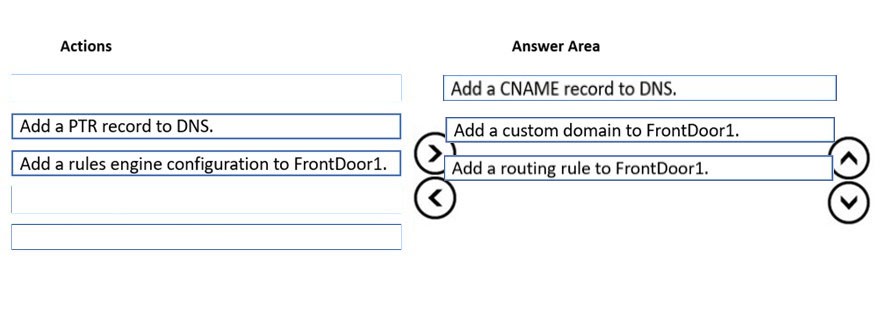 DRAG DROP -You have an Azure Front Door instance named FrontDoor1.You deploy two instances of an Azure web app to different Azure regions.You plan to provide access to the web app through FrontDoor1 by using the name app1.contoso.com. You need to ensure that FrontDoor1 is the entry point for requests that use app1.contoso.com.Which three actions should you perform in sequence? To answer, move the appropriate actions from the list of actions to the answer area and arrange them in the correct order.Select and Place:Correct Answer:Reference:https://docs.microsoft.com/en-us/azure/frontdoor/front-door-custom-domain#associate-the-custom-domain-with-your-front-door  https://docs.microsoft.com/en-us/azure/frontdoor/quickstart-create-front-door  tartarus23 Highly Voted  1 year, 6 months agoAdd a CNAME record to DNSAdd a custom domain to FrontDoor1Add a routing rule to FrontDoor1Cname record to DNS for frontdoor to verify and then you can add the custom domain followed by the routing rule to app1.contoso.comupvoted 25 times  jkklim Highly Voted  1 year, 9 months agoabove is correct as done in labsupvoted 6 times  jkklim 1 year, 9 months agoadd cname to dns ==> add them externally eg in godaddyupvoted 4 times  Lazylinux Most Recent  2 months, 2 weeks agoGiven answer is correct and sequence/steps is correctupvoted 1 times  Skankhunt 12 months agoI agree answer is correct, however wouldn't it be better to structure the sequence:Add a custom domain to FrontDoor1Add a routing rule to FrontDoor1Add a CNAME record to public DNSThat way as soon as traffic is routed to FrontDoor1 it's already configured and running.Or we could just say it takes some time for the new public DNS record to properly propagate, which gives the admin enough time to configured FrontDoor1upvoted 1 times  Skankhunt 12 months agoLol never mind, the next question explains why DNS record should be step1 xDupvoted 4 times  zerocool114 1 year, 6 months agoon exam todayupvoted 4 times  Whatsamattr81 1 year, 8 months agocname for your custom domain to the given name for your front door instance, assign that custom domain to front door, tell front door where to route toupvoted 3 times  HTD 1 year, 9 months agoCustom rule , routing and then CNAME should be the order.upvoted 3 times  alexbic1890 1 year, 8 months agoThe answer is correct."Before you can use a custom domain with your Front Door, you must first create a canonical name (CNAME) record with your domain provider to point to your Front Door's default frontend host... After Front Door verifies the CNAME record that you create, traffic addressed to the source custom domain ... is routed to the specified destination Front Door default frontend host..."From: https://docs.microsoft.com/en-us/azure/frontdoor/front-door-custom-domainupvoted 4 times  examlearner 1 year, 8 months ago Hi do you have contributor access ? upvoted 1 timesQuestion #22	Topic 3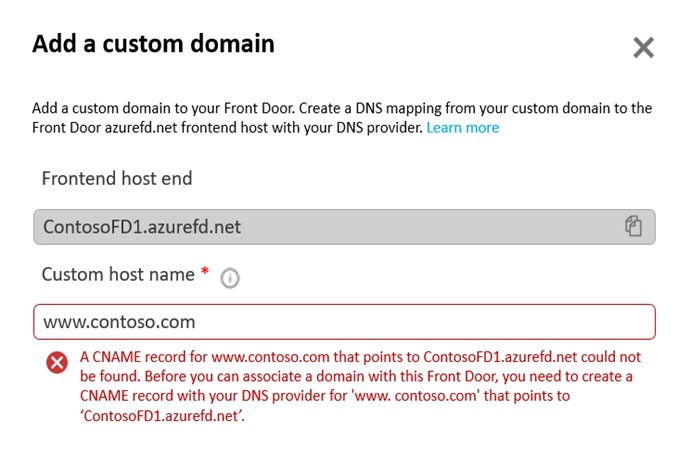 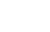 You have a website that uses an FQDN of www.contoso.com. The DNS record for www. contoso.com resolves to an on-premises web server. You plan to migrate the website to an Azure web app named Web1. The website on Web1 will be published by using an Azure Front Door instance namedContosoFD1.You build the website on Web1.You plan to configure ContosoFD1 to publish the website for testing.When you attempt to configure a custom domain for www.contoso.com on ContosoFD1, you receive the error message shown in the exhibit. (Click the Exhibit tab.)You need to test the website and ContosoFD1 without affecting user access to the on-premises web server. Which record should you create in the contoso.com DNS domain?A. a CNAME record that maps afdverify.www.contoso.com to ContosoFD1.azurefd.netB. a CNAME record that maps www.contoso.com to ContosoFD1.azurefd.netC. a CNAME record that maps afdverify.www.contoso.com to afdverify.ContosoFD1.azurefd.netD. a CNAME record that maps www.contoso.com to Web1.contoso.comCorrect Answer: CReference:https://docs.microsoft.com/en-us/azure/frontdoor/front-door-custom-domain#map-the-temporary-afdverify-subdomainCommunity vote distributionC (94%)	6%  pinpin06 Highly Voted  1 year, 9 months agoSelected Answer: Cresponse C: "You need to test the website and ContosoFD1 without affecting user access to the on-premises web server." afdverify permits to do it without impact.upvoted 5 times  Murad01 Most Recent  1 month, 3 weeks agoAppeared on Exam November -2023upvoted 1 times  Lazylinux 5 months, 3 weeks agoSelected Answer: CI C is the answer as per link belowhttps://learn.microsoft.com/en-us/azure/frontdoor/front-door-custom-domainupvoted 1 times  JennyHuang36 11 months, 1 week agoIn exam Feb,2023upvoted 4 times  DeepMoon 1 year, 4 months agoProduction site www.contoso.com is mapped to on-prem server.Future production site would map www.contoso.com to ContosoFD1.azurefd.net, which then would point to Azure WebApp named web1. Before you can do this you need to test while current production (on-prem) server and its current DNS mapping untouched.Your test site afdverify.www.contoso.com is mapped to afdverify.contosofd1.azurefd.net which is pointing to Azure WebApp. Now when you send all your DNS traffic to afdverify.www.contoso.com it ends in Azure Web App that is being tested.upvoted 3 times  Mike2020 1 year, 5 months agoSelected Answer: CAnswer is correct. This is to map the custom domain while regsitering to the Azure portal without affecting Web traffic traffic ... With this method, users can access your domain without interruption while the DNS mapping occurs.https://docs.microsoft.com/en-us/azure/frontdoor/front-door-custom-domain#map-the-temporary-afdverify-  subdomain%20Community%20vote%20distributionupvoted 4 times  whiteherondance 1 year, 9 months agoSelected Answer: C"...You need to test the website and ContosoFD1 *without affecting user access to the on-premises web server.*"Answer is C - read the provided document in the answer, it explains why. B would interrupt user access to on-prem server.upvoted 3 times  frks 1 year, 9 months agoSelected Answer: CIgnore my previous comment. New domain -> create cname directly, existing production domain --> afdverifyupvoted 2 times  frks 1 year, 9 months agoSelected Answer: Bafdverify is useless in this scenarioupvoted 1 times  Ochman 1 year, 9 months agoThe answer is Bupvoted 1 times  HTD 1 year, 9 months agoAs per microsoft document reference this is a correct answer.upvoted 1 timesQuestion #23	Topic 3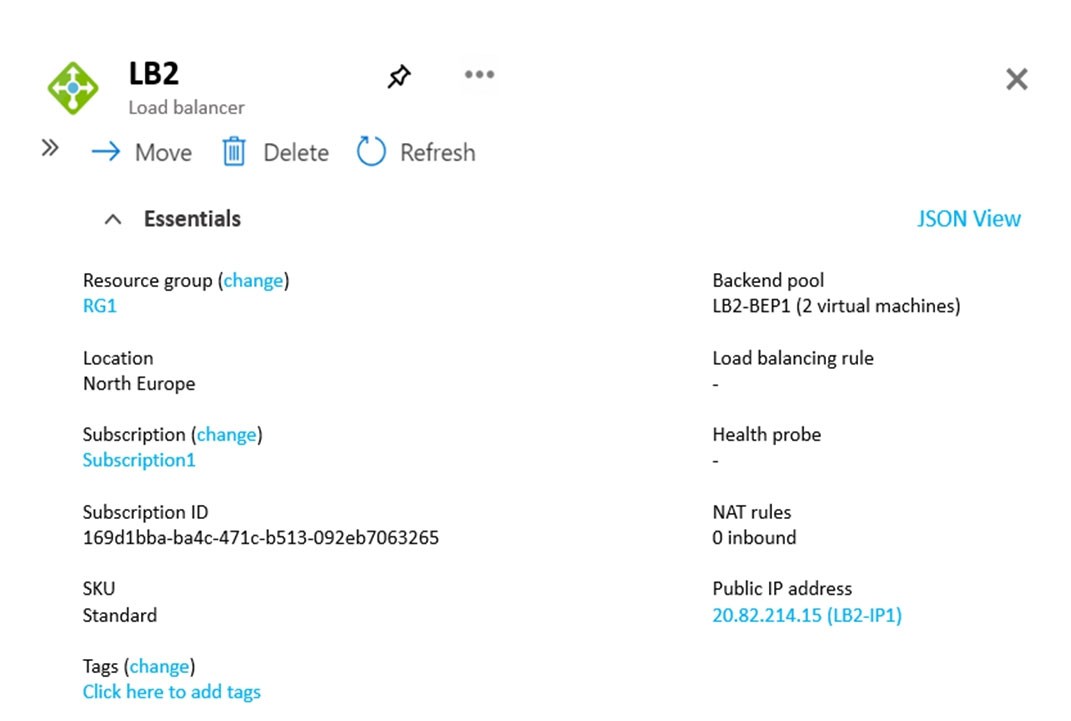 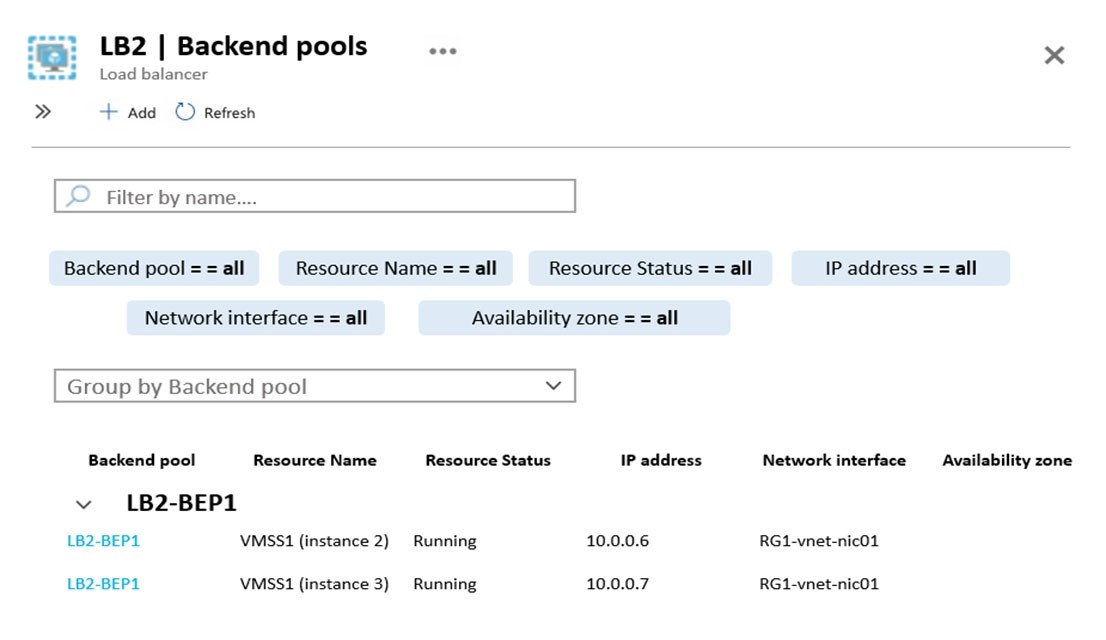 You have the Azure load balancer shown in the Load Balancer exhibit.LB2 has the backend pools shown in the Backend Pools exhibit.You need to ensure that LB2 distributes traffic to all the members of VMSS1.Which two actions should you perform? Each correct answer presents part of the solution. NOTE: Each correct selection is worth one point.Add a network interface to VMSS1.Add a load balancing rule.Configure a health probe.Add a public IP address to each member of VMSS1.  HTD	1 year, 9 months agoThis is correct. Health Probe and a rule is missing in the configuration.upvoted 6 times  Lazylinux	5 months, 3 weeks agoBC- Yes load Bal rule and health probe neededupvoted 1 times  JennyHuang36 11 months, 1 week agoIn exam Feb, 2023upvoted 4 times  staffo 11 months, 2 weeks agoShould it not be A and B? You need to assign different NIC's to machines for it to work.I don't think C is needed. The question does not reference anything about distributing to healthy servers only, just distributing the traffic evenly.upvoted 1 times  TJ001 1 year agoTypical configuration...BC correctupvoted 2 times  vivikar 1 year agoAnswer: BCB - configure the load balancing rule, which maps the frontend IP with backend Pool.C - monitor the Backend poolsupvoted 4 times  DeepMoon 1 year, 1 month agoCan anybody explain why BC is correct. Instead of just religiously repeating the mantra 'it is correct'. Any reference docs?upvoted 1 times  [Removed] 1 year agoYou have an explanation in the docs posted in the answer, which says: During the creation of the load balancer, you'll configure:Frontend IP address Backend poolInbound load-balancing rules Health probeupvoted 1 times  Alessandro365 1 year, 4 months agoBC is correctupvoted 3 times  jilguens 1 year, 4 months agocorrectupvoted 1 times  Hermi 1 year, 6 months agoCorrectupvoted 2 times  d3j4n 1 year, 7 months agoCorrect !upvoted 2 timesQuestion #24	Topic 3You have an Azure subscription that contains the following resources:✑ A virtual network named Vnet1✑ Two subnets named subnet1 and AzureFirewallSubnet✑ A public Azure Firewall named FW1✑ A route table named RT1 that is associated to Subnet 1✑ A rule routing of 0.0.0.0/0 to FW1 in RT1After deploying 10 servers that run Windows Server to Subnet 1, you discover that none of the virtual machines were activated. You need to ensure that the virtual machines can be activated.What should you do?On FW1, configure a DNAT rule for port 1688.Deploy an application security group that allows outbound traffic to 1688.On FW1, create an outbound network rule that allows traffic to the Azure Key Management Service (KMS).On FW1, create an outbound service tag rule for Azure Cloud.Correct Answer: CCause -The Azure Windows VMs need to connect to the Azure KMS server for Windows activation. The activation requires that the activation request come from an Azure public IP address.To resolve this problem, use the Azure custom route to route activation traffic to the Azure KMS server. Reference:https://docs.microsoft.com/en-us/troubleshoot/azure/virtual-machines/custom-routes-enable-kms-activationCommunity vote distributionC (100%)  Lazylinux 5 months, 3 weeks agoSelected Answer: CI C the answerAzure uses different endpoints for KMS (Key Management Services) activation depending on the cloud region where the VM resides. When using this troubleshooting guide, use the appropriate KMS endpoint that applies to your region.Azure public cloud regions: kms.core.windows.net:1688 or azkms.core.windows.net:1688Azure China 21Vianet national cloud regions: kms.core.chinacloudapi.cn:1688 or azkms.core.chinacloudapi.cn:1688 Azure Germany national cloud regions: kms.core.cloudapi.de:1688Azure US Gov national cloud regions: kms.core.usgovcloudapi.net:1688upvoted 2 times  TJ001 1 year ago Correct Answer C upvoted 1 times  MariusFlorea99 1 year, 3 months agoCorrect answer C - one of the main causes of activation failure is firewall blocking outbound access to kms.core.windows.net:1688 (Azure KMS)upvoted 1 times  sapien45 1 year, 4 months agoSelected Answer: CUnderstanding Azure KMS endpoints for Windows product activation of Azure Virtual MachinesAzure uses different endpoints for KMS (Key Management Services) activation depending on the cloud region where the VM resides https://learn.microsoft.com/en-us/troubleshoot/azure/virtual-machines/troubleshoot-activation-problemsupvoted 2 times  BlackZeros 1 year, 4 months agoSelected Answer: C C seems correct upvoted 1 timesQuestion #25	Topic 3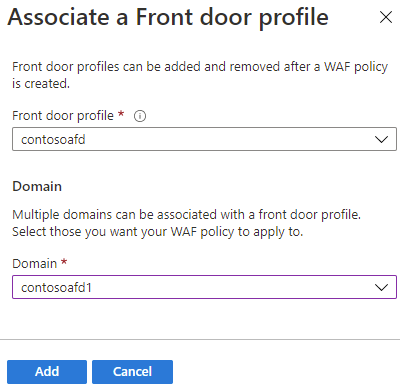 You have an Azure Front Door instance that has a single frontend named Frontend1 and an Azure Web Application Firewall (WAF) policy named Policy1. Policy1 redirects requests that have a header containing "string1" to https: /www.contoso.com/redirect1. Policy1 is associated to Frontend1.You need to configure additional redirection settings. Requests to Frontend1 that have a header containing "string2" must be redirected to https: / www.contoso.com/redirect2.Which three actions should you perform? Each correct answer presents part of the solution. NOTE: Each correct selection is worth one point.Create a custom rule.Create a policy.Create a frontend host.Configure a managed rule.Add a custom rule to Policy1.Create an association.Correct Answer: CEFE: A WAF policy consists of two types of security rules:custom rules that are authored by the customer.managed rule sets that are a collection of Azure-managed pre-configured set of rules.You can create a fully customized policy that meets your specific application protection requirements by combining managed and custom rules.A web application delivered by Front Door can have only one WAF policy associated with it at a time. CF: We create a frontend host and associate it with the Policy.In the Association tab of the Create a WAF policy page, select + Associate a Front Door profile, enter the following settings, and then select Add:Reference:https://docs.microsoft.com/en-us/azure/web-application-firewall/afds/afds-overview https: /docs.microsoft.com/en-us/azure/web- application-firewall/afds/waf-front-door-create-portalCommunity vote distributionABF (60%)		AEF (23%)		Other  Villaran Highly Voted  1 year, 4 months agoSelected Answer: ABFI think the order is:B. Create a policy.A. Create a custom rule.F. Create an association.upvoted 23 times  siddique12345 2 months, 1 week agoCEF is correct. One frondend host can have only one WAF policy associated. One WAF policy can be associated with multiple Frontend host. Tested in my lab.upvoted 1 times  wooyourdaddy	10 months agoAt this link:https://learn.microsoft.com/en-us/azure/web-application-firewall/afds/afds-overview#waf-policy-and-rules  It states:A web application delivered by Front Door can have only one WAF policy associated with it at a time. Since the question states "Policy1 is associated to Frontend1.", this eliminates option B.The question also states: "Requests to Frontend1 that have a header containing "string2" must be redirected to https:// www.contoso.com/redirect2.", which tells us that we don't need a new frontend. So option C is eliminated.At the above link, it also states: "managed rule sets that are a collection of Azure-managed pre-configured set of rules." Since we are targeting a specific value of "string2", this option would be eliminated.That leaves us with only AEF as possible answers.upvoted 9 times  Apptech 9 months, 2 weeks agoIf we use existing Policy1 instead of creating a new one, we can assume that it has already an association to Frontend1. So F is no possible answer.upvoted 2 times  ironbornson 3 months, 3 weeks agoFrom the question: "Policy1 is associated to Frontend1". I am missing something?upvoted 1 times  ironbornson 3 months, 2 weeks agoSorry, ignore my comment. I missread yours. Admin please delete my coment and the previous answer. Thxupvoted 1 times  Lazylinux	2 months, 1 week agoThe following points applyYou can ONLY apply one WAF policy per AFD domain (Endpoint)WAF Policy can ONLY have ONE redirection that is configured at the Policy settings and hence if you have two different redirections which is the case in this question than you will need two different WAF policiesIndependent Association Action is NOT needed here as when you create WAF policy it will require you to chose the appropriate Endpoint (Domain and hence you are associating the WAF policy) [Note: any Endpoint that already has WAF policy applied to it will NOT be present and hence New Endpoint-Domain is required]upvoted 1 times  Lazylinux 2 months, 1 week agoFollowing on from previousWithin the Policy you create custom rule with the appropriate re-direction settings - such as Match rule type, Priority, condition IF match type=> choose String => Match variable “RequestHeader”, Header name, Operation IS, Operator CONTAINS, Transformation => Lower Case, Match value “string2” , THEN => Redirect Traffic (this setting is taken from Policy Settings which is Global to the policy) Once Done click OK and SAVEAssociations can be check from the Associations option under settings and as I said is automatically once the Policy is created, if you need add new one then first you need NEW DOMAIN as the existing once will be grayed out if already associated with WAF policyupvoted 2 times  Lazylinux 2 months, 1 week agoFollowing on from previousThe ONLY thing that was NOT mentioned in the question and is Definitely NEEDED is the ROUTING RULE (ROUTES), because when you create NEW Endpoint (Domain) you need routing rule to be associated with it. However you can still use the same backend (origin group) and the origin (Backend instance)Option D – NOT at allupvoted 1 times  Lazylinux 2 months, 1 week agoOption E - Yes you can add custom rule and configure accordingly for STRING2, however the re-direct Option is Global to the policy and done via Policy settings and since we already have one i.e. STRING1, the it will redirect to (https://www.contoso.com/redirect1.) and NOT as per requirement (https://www.contoso.com/redirect2)Option F – this is NOT required as this is done by default then you first create WAF Policy, it will force you to associate with Endpoint (Domain)Therefore Based on the above and been tested I would chose ABC which I can see no one else chose!!upvoted 1 times  roshingrg 7 months, 3 weeks agoThe three actions you should perform to configure the additional redirection settings are:A. Create a custom rule: This custom rule will define the condition for redirecting requests that have a header containing "string2" to the desired URL. Custom rules allow you to define specific behavior based on your requirements.E. Add a custom rule to Policy1: Once you have created the custom rule, you need to add it to Policy1. This ensures that the new rule is part of the policy and will be applied to the incoming requests.F. Create an association: To apply the updated Policy1 to Frontend1, you need to create an association between the policy and the frontend. This ensures that the policy is enforced for requests coming through Frontend1.So, the correct actions to configure the additional redirection settings would be:Create a custom rule.E. Add a custom rule to Policy1.F. Create an association.upvoted 5 times  GBAU 3 months agoIn the question "Policy1 is associated to Frontend1", so F does not apply.upvoted 1 times  hal01 9 months, 2 weeks agoTo configure additional redirection settings to redirect requests to Frontend1 that have a header containing "string2" to https://www.contoso.com/redirect2, you should perform the following three actions:Create a policy: If you haven't created a policy already, create a new Azure Web Application Firewall (WAF) policy named Policy1.A. Create a custom rule: Create a custom rule in Policy1 to redirect requests that have a header containing "string2" to https://www.contoso.com/redirect2.E. Add a custom rule to Policy1: Add the custom rule created in the previous step to Policy1. The other options listed are not required for this scenario:Create a frontend host: A frontend host is not required since Frontend1 already exists.Configure a managed rule: Managed rules are not required for this scenario.F. Create an association: An association is not required since Policy1 is already associated with Frontend1.upvoted 3 times  _fvt 9 months, 3 weeks agoNot C - You need to use Frontend 1Not D - Not sure what it is, probably microsoft WAF policy managed rules which will no helps in our caseNot E - You cannot have two different redirect URLs in the same WAF policy, even in different rules (tested in lab)F - you cannot create an association to the same route which would likely needs be /* there as asked in this scenario, so you are blocker with only 1 WAF policy...You can create a policy and a custom rule but not associate it...I think this question is outdated, WAF policies are not meant to be used for redirect. Normally for this you just a create a Frond Door rule set with all your conditions and rediects and that's it.upvoted 2 times  mrgreat 10 months agoTo configure additional redirection settings, you should perform the following three actions:A. Create a custom rule that matches requests with a header containing "string2".Add a custom rule to Policy1 that redirects requests that match the custom rule to https://www.contoso.com/redirect2.Create an association between Frontend1 and Policy1.Therefore, the correct answer is: A, E, F.upvoted 2 times  breakpoint0815 10 months agoYou already have a Policy1, no need to create a new one (= not B) You already have a Frontend Host, Frontend1 (= Not C)You need to deploy a custom rule (=Not D)upvoted 2 times  Apptech 9 months, 2 weeks agoFor Policy1 we also have an association to Frontend1 ...upvoted 2 times  Apptech 10 months, 2 weeks agoThe text clearly says:Requests to Frontend1 that have a header containing "string2" must be redirectedFrontend1 already has a policy assigned.Because of the fact that you cannot add more than 1 policy to frontend1 it makes no sense to create a second policy.For that reasin my vote is CEFupvoted 1 times  Apptech 9 months, 2 weeks agoI have to add that option F don't make sende in that scenario because Policy 1 must have an association to Frontend1upvoted 1 times  DeepMoon 1 year agohttps://learn.microsoft.com/en-us/azure/web-application-firewall/afds/waf-front-door-create-portal>  This link clearly states the 3 steps.Create a WAF policyAssociate it with a frontend hostConfigure WAF rules So answers are C. E .F.upvoted 1 times  jotajotajeje 1 year, 2 months agoSelected Answer: ABFthe question itself makes no sense as already have the policy1 created hence the available options tends you to do the all process again.B. Create a policy.A. Create a custom rule.F. Create an association.But if you already have the policy created would be just to Create a custom rule, as you are already using the same domain...upvoted 2 times  Ajdlfasudfo0 1 year, 1 month agothis is incorrect. You can only define one redirect URL per policy. That's why you need a new policy.upvoted 3 times  Prutser2 1 year, 3 months agoSelected Answer: CEFi tend to agree with provided answer: cef, frist of all we need a new front end to allow the redirected traffic to, the new front end is www.contoso.com/redirect2.question cleary stated a redirect when hitting frontend1, and policy1, so policy1 needs changing: add custom rule to policy 1.then finally associateupvoted 4 times  BlackZeros 1 year, 4 months agoSelected Answer: ABFABF seems to be the right answer after reading the documents provided by the answer.upvoted 4 times  A_A_AB 1 year, 4 months agoAgree with Villaran. ABFThe current answers are non-senseupvoted 1 times  zenithcsa1 1 year, 4 months agoIs it really possible to set 2 redirection rules for one frontend(endpoint) without using rules engine configuration? As I understand, WAF policy is mapped with only one frontend and can have only one Redirect URL which is shown in 'Policy settings' blade. Could anyone help with explanation?upvoted 2 timesQuestion #26	Topic 3You have 10 Azure App Service instances. Each instance hosts the same web app. Each instance is in a different Azure region. You need to configure Azure Traffic Manager to direct users to the instance that has the lowest latency.Which routing method should you use?geographicweightedpriorityperformanceCorrect Answer: DSelect Performance routing when you have endpoints in different geographic locations and you want end users to use the "closest" endpoint for the lowest network latency.Reference:https://docs.microsoft.com/en-us/azure/traffic-manager/traffic-manager-routing-methodsCommunity vote distributionD (100%)  Lazylinux 5 months, 3 weeks agoSelected Answer: D D is answer upvoted 1 times  BlackZeros 1 year, 4 months agoSelected Answer: D D is right upvoted 1 times  A_A_AB 1 year, 4 months agoSelected Answer: DSelect Performance routing when you have endpoints in different geographic locations and you want end users to use the "closest" endpoint for the lowest network latency.elect Geographic routing to direct users to specific endpoints (Azure, External, or Nested) based on where their DNS queries originate from geographically. With this routing method, it enables you to be in compliance with scenarios such as data sovereignty mandates, localization of content & user experience and measuring traffic from different regions.upvoted 2 times  Alessandro365 1 year, 4 months agoSelected Answer: D D is correct upvoted 1 times  jilguens 1 year, 4 months agoSelected Answer: Dcorrectupvoted 2 timesQuestion #27	Topic 3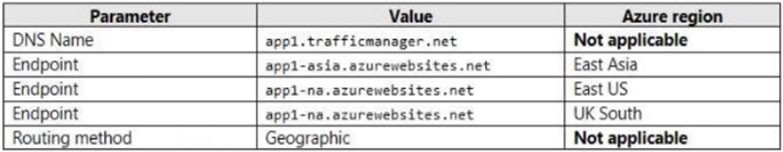 Your company has offices in London, Tokyo, and New York.The company has a web app named App1 that has the Azure Traffic Manager profile shown in the following table.In Asia, you plan to deploy an additional endpoint that will host an updated version of App1.You need to route 10 percent of the traffic from the Tokyo office to the new endpoint during testing. What should you configure in Traffic Manager?two profiles and five endpointstwo profiles and four endpointsthree profiles and four endpointsone profile and five endpointsCorrect Answer: BNeed two profiles. Add one Child profile using Weighted routing. One additional trial endpoint, to the existing three, for the Child Profile is needed.Note 1: Each Traffic Manager profile specifies a single traffic-routing method. However, there are scenarios that require more sophisticated traffic routing than the routing provided by a single Traffic Manager profile. You can nest Traffic Manager profiles to combine the benefits of more than one traffic-routing method.Note 2: Weighted routing: Select Weighted routing when you want to distribute traffic across a set of endpoints based on their weight. Set the weight the same to distribute evenly across all endpoints.Reference:https://docs.microsoft.com/en-us/azure/traffic-manager/traffic-manager-nested-profiles https: /docs.microsoft.com/en-us/azure/traffic- manager/traffic-manager-routing-methodsCommunity vote distributionB (80%)	A (20%)  sapien45 Highly Voted  1 year, 4 months agoSelected Answer: BYou cannot combine both 'Weighted' and 'Geographic' traffic-routing in a single profile.The parent profile still uses the Geographic traffic-routing method and child profile uses the Weighted traffic-routing method. This 'child' profile act as an endpoint to the 'parent' profile.upvoted 6 times  [Removed] 1 year agoThis is why I wonder whether they do not count this child profile as a "fifth" endpoint. This is said in the documentation: "To create a nested profile, you add a 'child' profile as an endpoint to a 'parent' profile."upvoted 2 times  daemon101 6 months, 2 weeks agoInitially, there are only 3 endpoints with 1 TM profile using Geographic routing-method. However, you need to deploy 10% of traffic to Tokyo which requires Weighted TM routing-method. When you create a Child TM, it is considered as endpoint. Therefore, 3 endpoints + 1 endpoint (child TM) is equal to 4 endpoints. 1 Parent TM Profile + 1 Child Profile is equal to 2 Profiles.B is the correct answer. 2 Profiles and 4 endpointsupvoted 4 times  Rododendron2 1 month, 1 week agoNope, you need additional endpoint , the Tokyo one. You can hardly load balance 10% of traffic in Child profile to 1 endpoint if you have there just single endpoint :-)upvoted 1 times  CiscoTerminator 5 months, 1 week ago thanks for the explanation mate upvoted 1 times  Prutser2 Highly Voted  1 year, 3 months agoSelected Answer: Byou will need to add the updated server to the list so you end up with 4 nodes,for Japan, you will need a Traffic porfile , with routing geographic and inside that a weighted group with two server, so answer Bupvoted 5 times  GBAU Most Recent  3 months agoSelected Answer: AA. two profiles and five endpoints1x Parent Geographic Profile:3x Endpoints:-East US-UK South-East Asia Nested Endpoint**A nested endpoint is still an endpoint, created by using the "Add" button in the settings/Endpoints of the TM Profile. The type of endpoint is just 'Nested endpoint' instead of Azure Endpoint or External Endpoint.1x Asia Child Weighted Endpoint (to be nested) 2x Endpoints-Existing Tokyo office Endpoint-New Endpoint in Asia3+2=5upvoted 3 times  Lazylinux 4 months, 2 weeks agoSelected Answer: BB is Honey2 profiles Geographic for parents and Weighted for child, parent 3 endpoints and child profile 1 endpointupvoted 1 times  vivikar 1 year agoFor Asia: 3 Endpoints: 1+1+1(Nested Endpoint with 2 Child endpoint using Weight method) Another regions has 2 Endpoints,So 2 profiles(Nested and geographic) and 5 Endpointsupvoted 1 times  vivikar 1 year agoSorry, Ignore my comment.. Nested endpoint is wrong, it should be profile.. So 2 and 2 is answerupvoted 1 times  OliwerCiecwierz 10 months, 3 weeks agoThat's not even a listed answer so we will ignore your comments, don't worryupvoted 7 timesQuestion #28	Topic 3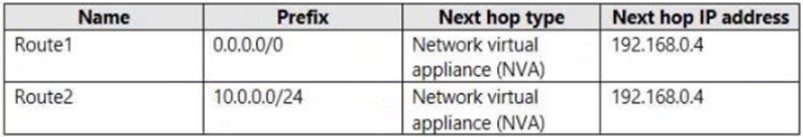 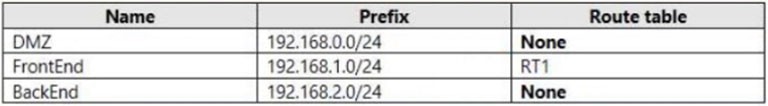 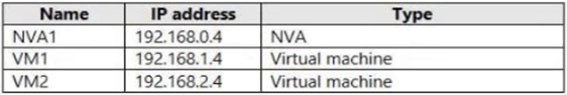 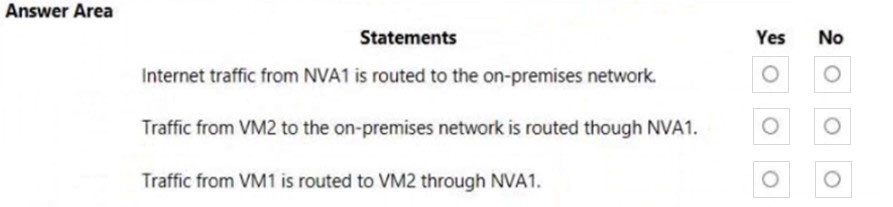 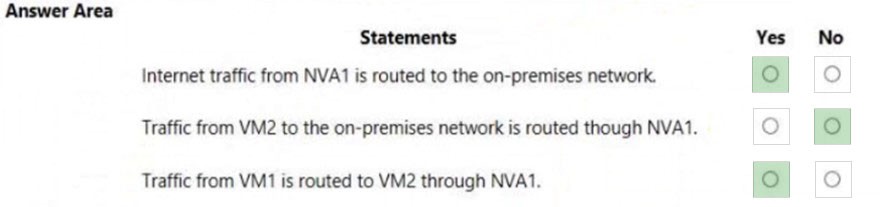 HOTSPOT -You configure a route table named RT1 that has the routes shown in the following table.You have an Azure virtual network named Vnet1 that has the subnets shown in the following table.You have the resources shown in the following table.Vnet1 connects to an ExpressRoute circuit. The on-premises router advertises the following routes:✑ 0.0.0.0/0✑ 10.0.0.0/16For each of the following statements, select Yes if the statement is true. Otherwise, select No. NOTE: Each correct selection is worth one point.Hot Area:Correct Answer:Box 1: Yes -NVA1 with IP (NVA-network virtual appliance) 192.168.0.4 is on the DMZ subnet. It will use route 10.0.0.0/16 to the on-premises network.Box 2: No -VM2 has IP address 192.168.2.4 and is on the BackEnd subnet. VM2 will not use the RT1 route table, and will not reach the on-premises network through NVA1.Box 3: Yes -VM1 with IP address 192.168.1.4 is on the FrontEnd subnet, and will use the RT1 routing table. It will use Route2 and Next Hop IP address 192.168.0.4, IP address of NVA1, to reach VM2.  Cristoicach91 Highly Voted  1 year, 4 months agoYNN. Route 0.0.0.0/0 is advertised to NVA from on-prem. VM2 learns route 10.0.0.0/16 from on-prem. VM1 and VM2 are in different subnets, but same virtual network, there is a system route that is a better match than the one in the route table.upvoted 31 times  prabhjot 1 week, 3 days agoThe last ands is N ( as RT will over ride the System route) as RT is applied on the VM1 via the subnetupvoted 1 times  sapien45 1 year, 3 months agoPerfect Answer.Both below answers are based on not reading :ONLY if If multiple routes contain the SAME address prefix, UDR prevailsupvoted 2 times  Chriscrown 1 year, 4 months agoYNY .. Box 3 is yes as it is using the UDR ( RT1) which points to the NVA as its default gateway. UDR gets higher priority.https://docs.microsoft.com/en-us/azure/virtual-network/virtual-networks-udr-overviewupvoted 9 times  mav3r1ck 1 year, 4 months agoAgree.If multiple routes contain the same address prefix, Azure selects the route type, based on the following priority:User-defined routeBGP routeSystem routeupvoted 3 times  Lrrr_FromOmicronPersei8 1 year, 2 months agoWell no, you get a longer prefix system-generated route with a next-hop type VnetLocal, therefore YNN.upvoted 7 times  daemon101 6 months, 1 week agoAgree. This means if you only create a custom default route pointing to NVA, the inter-subnet (subnets within one vnet) communication will never go through the NVA.upvoted 1 times  jellybiscuitYNY1 year, 3 months agoUDRs exist for a reason: to override the default behavior of Azure routingIt is correct that there is a default route that would allow VM1 to communicate with VM2that route is superseded by the UDRSomeone has intentionally decided that all outbound traffic from the frontend subnet should pass through the NVA (firewall).It is important to know that the other routes exist and in what order they are usedUser-definedBGPsystem/defaultJust remember that if they show you a route table, it is a UDR and is always in-use.If you want to see the full list of routes, find it by looking at Effective Routes from the portal.upvoted 9 times  mickeysonix 1 year, 1 month agoThought similar, but Azure uses the longest prefix match algorithm and only after that it uses UDRs. So VNet2 has a system defined route of longer prefix than BGP ones and UDRs and therefore traffic is direct.upvoted 1 times  Prutser2 1 year, 3 months agonot always, there is still the mechanism of the longest match, for instance in box 3, even though there is a UDR, the longest match is still the route that dictates that subnets within the same vnet can flow.upvoted 2 times  Lazylinux	4 months, 2 weeks agoYNN is my answer for 3rd it is on same vnet and there is no overriding route in the NVA and hence default route will take place i.e. internal GWY and hence direct trafficupvoted 3 times  azure_dori 5 months agoMy 2 cents are:YNYThe third question is No, because VM1 and VM2 are in different subnets and Route1 means that the traffic between the subnets of Vnet1 goes through NVA1. Only if VM1 and VM2 are in the same subnet => the traffic between them flows directly.https://learn.microsoft.com/en-us/azure/virtual-network/virtual-networks-udr-overview#routing-exampleupvoted 1 times  azure_dori 5 months agoI mean "The third question is" Yes, of course. Sorry for the typo.upvoted 1 times  crypto700 9 months agoYNN, VM1 will get to VM2 without NVA because they are in the same Vnet.upvoted 4 times  AzureLearner01 10 months, 3 weeks agoMy answer is Yes, No, No. I think Q1 and Q2 are obvious. but Q3 is not. UDR will overwrite the system route but only if you create a specific route not the default route 0.0.0.0/0. The default route 0.0.0.0/0 would not overwrite the system route, so next Hop is the internal GW from the subnet and not the nva. To verify this theory i've created a UDR that routes traffic from the subnet of VM1 to the subnet of VM2 over the NVA. Traffic from VM1 will go over the nva to VM2 even if they are in the same VNet.upvoted 4 times  Hajji 11 months, 1 week agoYNYWhen you create a route table and associate it to a subnet, the table's routes are combined with the subnet's default routes. If there are conflicting route assignments, user-defined routes will override the default routes.https://learn.microsoft.com/en-us/azure/virtual-network/virtual-networks-udr-overviewupvoted 1 times  ejml 1 year agoDefault routes of the one subnet are the address space of the its virtual network and virtual networks peered. In the worst case, when both routes (UDR and System Route) UDR has higher priority. Answer is YNYupvoted 2 times  eVo3000 1 year agoYNNhttps://learn.microsoft.com/en-us/azure/virtual-network/virtual-networks-udr-overview#how-azure-selects-a-route"When outbound traffic is sent from a subnet, Azure selects a route based on the destination IP address, using the longest prefix match algorithm[...]If multiple routes contain the same address prefix, Azure selects the route type, based on the following priority:User-defined routeBGP routeSystem routeIn our case, we do not take the default routeupvoted 6 times  GBAU 3 months agoImportant omission to the above details from that page:NoteSystem routes for traffic related to virtual network, virtual network peerings, or virtual network service endpoints, are preferred routes, even if BGP routes are more specific.upvoted 1 times  jotajotajeje 1 year, 2 months agoYNN.Route 0.0.0.0/0 is advertised to NVA from on-prem and it doesn't have routing table.VM2 has no routing table hence it will go via the 0.0.0.0/0 advertised via BGP from the on premises router that has more priority that system route 0.0.0.0/0 to internet via Azure networkVM1 and VM2 are in different subnets, but same virtual network, there is a system route in every subnet/VM interface that has the network and mask of the entire VNET where the subnet is, therefore as it has the prefix length bigger than the default route it will prefer going directly from VM to VM.upvoted 3 times  JWYANG 1 year, 3 months agoYNYAzure automatically added this route for all subnets within Virtual-network-1, because 10.0.0.0/16 is the only address range defined in the address space for the virtual network. If the user-defined route in route ID2 weren't created, traffic sent to any address between 10.0.0.1 and 10.0.255.254 would be routed within the virtual network, because the prefix is longer than 0.0.0.0/0, and not within the address prefixes of any of the other routes. Azure automatically changed the state from Active to Invalid, when ID2, a user-defined route, was added, since it has the same prefix as the default route, and user-defined routes override default routes. The state of this route is still Active for Subnet2, because the route table that user- defined route, ID2 is in, isn't associated to Subnet2.https://learn.microsoft.com/en-us/azure/virtual-network/virtual-networks-udr-overview#routing-exampleupvoted 2 times  mickeysonix 1 year, 1 month agoThought similar, but Azure uses the longest prefix match algorithm and only after that it uses UDRs. So VNet2 has a system defined route of longer prefix than BGP ones and UDRs and therefore traffic is direct.upvoted 2 times  DeepMoon 1 year, 4 months agoGiven Answers are incorrect.Correct Answers Q1: Yes. Why?Because On-Prem router advertises 0.0.0.0/0 route to the NVA through a Express Route. We are not told NVA has any other route.Q2: Yes. Why?Because VM2 is on backend subnet (192.168.2.0/24) it has no UDR. But NVA1 is advertising all the routes on its table (that includes what it learned from On-Prem) to the all of VNet1. NVA1 knows how to get to 10.0.0/16 network via On-Prem router.Q3:No. Why?Because VM1 & VM2 are in VNET1. Azure by default knows how to route traffic between its subnets without needing a UDR's.upvoted 1 times  sapien45 1 year, 4 months agoYNN.Read the link in its entirety ! Especially the implementation example. The very same routes are being displayed.Route ID1 is not invalidated by route ID12 because the prefix is longer than 0.0.0.0/0upvoted 2 times  andry79 1 year, 4 months agoTested in lab, is YNNupvoted 6 times  Fule 1 year, 4 months agoI will go with YNY,"Azure automatically creates system routes and assigns the routes to each subnet in a virtual network. You can't create system routes, nor can you remove system routes, but you can override some system routes with custom routes." so basically means custom routes is a better match than the system, which is somehow logical, you want to manipulate with system routes in some scenario.https://docs.microsoft.com/en-us/azure/virtual-network/virtual-networks-udr-overviewupvoted 2 times  Kafura 9 months, 2 weeks agohttps://learn.microsoft.com/en-us/azure/virtual-network/virtual-networks-udr- overview#:~:text=When%20you%20create%20a%20route%20table%20and%20associate%20it%20to%20a%20subnet%2C%20the%20table%27s%20routes%20are%20combined%20with%20the%20subnet%27s%20default%20routes.%20If%20there%20are%20conflicting%20route%20assi gnments%2C%20user%2Ddefined%20routes%20will%20override%20the%20default%20routes.upvoted 1 times  zenithcsa1 1 year, 4 months agoYNNBox 3 : When communicating from VM1 to VM2, the Next-hop Type becomes VirtualNetwork due to the longest prefix. So UDR routes(0.0.0.0/0 -NVA) are not used.upvoted 7 timesQuestion #29	Topic 3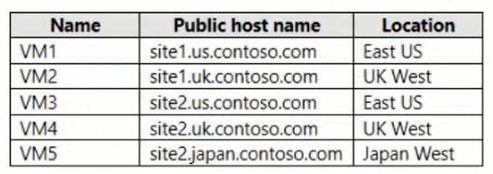 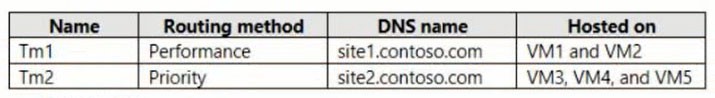 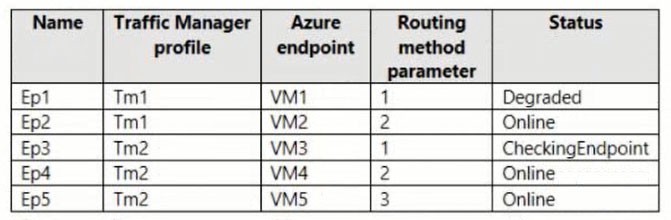 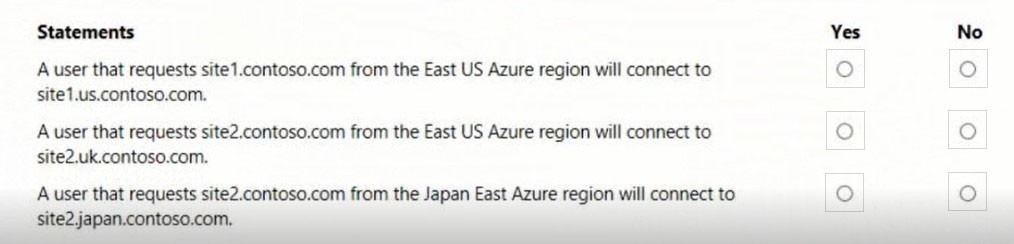 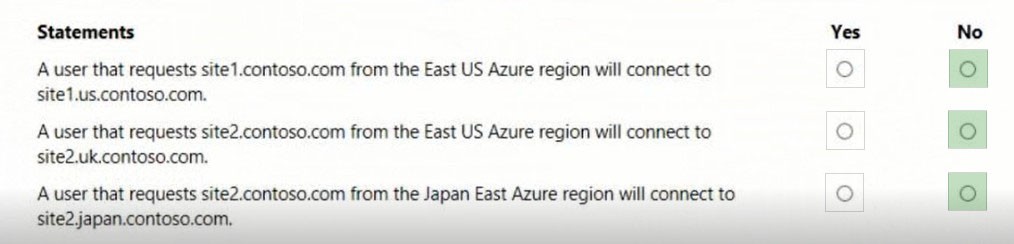 HOTSPOT -You have an Azure subscription. The subscription contains virtual machines that host websites as shown in the following table.You have the Azure Traffic Manager profiles shown in the following table.You have the endpoints shown in the following table.For each of the following statements, select Yes if the statement is true. Otherwise, select No. NOTE: Each correct selection is worth one point.Hot Area:Correct Answer:Box 1: No -VM1, which is hosting site1.contoso.com, is located in East US. The VM1 endpoint status is degraded. Endpoint monitoring health checks are failing. The endpoint isn't included in DNS responses and doesn't receive traffic.When an endpoint has a Degraded status, it's no longer returned in response to DNS queries. Instead, an alternative endpoint is chosen and returned. The traffic- routing method configured in the profile determines how the alternative endpoint is chosen.Priority. Endpoints form a prioritized list. The first available endpoint on the list is always returned. If an endpoint status is Degraded, then the next available endpoint is returned.The user will connect to site2.us.contoso.com instead. Box 2: No -  jellybiscuitCorrect.1 year, 3 months agoN - site1.uk.contoso.com is the only site1 host onlineN - In a priority routing method, lower numbers are chosen first. Traffic Manager will send traffic to endpoints with the "Checking Endpoint" status- so it's going to site2.us N - same reason as Q2upvoted 17 times  bleemster 1 year, 2 months agoCan you back this up? "checking endpoint" will still receive traffic? I cant find anything to validate this. All i read is that when you add it you get this status while its checking the endpoint (fitting status really) and when its available traffic will then be sent there.upvoted 3 times  wiki715 1 year, 1 month ago"Checking Endpoint" status == "An endpoint in this state is included in DNS responses and can receive traffic."(At least according to https://learn.microsoft.com/en-us/azure/traffic-manager/traffic-manager-monitoring#endpoint-monitor-status)upvoted 2 times  CiscoTerminator 5 months, 2 weeks agoThanks for the link but not sure if its "safe" to send traffic to an endpoint being checked. What if status turns to degraded?upvoted 1 times  davidkerr7	1 year, 3 months agoN - Choose the closest VM1, but it's degraded so choose the next closest VM2 UK [site1.uk.contoso] Y - Choose in order, VM3 but its checking, so choose VM4 UK [site2.uk.contoso]N - (Same) Choose in order, VM3 but its checking, so choose VM4 UKupvoted 10 times  samir111You are welcome, NNN1 week, 1 day agoThe endpoint is monitored, but the results of the first probe haven't been received yet. CheckingEndpoint is a temporary state that usually occurs immediately after adding or enabling an endpoint in the profile. An endpoint in this state is included in DNS responses and can receive traffic.upvoted 1 times  toto74500 3 weeks, 3 days agoNYNFor 2nd Question :Yes because "checkingendpoint" status means:The endpoint is monitored, but the results of the first probe haven't been received yet. CheckingEndpoint is a temporary state that usually occurs immediately after adding or enabling an endpoint in the profile. An endpoint in this state is included in DNS responses and can receive traffic. https://learn.microsoft.com/en-us/azure/traffic-manager/traffic-manager-monitoringupvoted 2 times  Lazylinux 4 months, 2 weeks agoI would say NNN based on the following linkshttps://learn.microsoft.com/en-us/azure/traffic-manager/traffic-manager-monitoring https://learn.microsoft.com/en-us/azure/traffic-manager/traffic-manager-routing-methodsupvoted 1 times  TJ001 1 year ago NNN is right.... upvoted 3 times  Ajdlfasudfo0 1 year, 1 month agoN,N,N actually,the last one as you can see here: https://learn.microsoft.com/en-us/azure/traffic-manager/traffic-manager-monitoring#endpoint-monitor-statusThe endpoint is monitored, but the results of the first probe haven't been received yet. CheckingEndpoint is a temporary state that usually occurs immediately after adding or enabling an endpoint in the profile. An endpoint in this state is included in DNS responses and can receive traffic.upvoted 3 times  geuser 1 year, 2 months agoN,N,Nhttps://learn.microsoft.com/en-us/azure/traffic-manager/traffic-manager-monitoring#endpoint-monitor-statusCheckingEndpoint means The endpoint is monitored, but the results of the first probe haven't been received yet. CheckingEndpoint is a temporary state that usually occurs immediately after adding or enabling an endpoint in the profile. An endpoint in this state is included in DNS responses and CAN receive traffic.upvoted 1 times  roshingrg 7 months, 1 week agoIf an endpoint is in the CheckingEndpoint state, then requests will be routed to the next endpoint in the Traffic Manager profile. This is because the endpoint is not yet considered healthy, and Traffic Manager does not want to send traffic to an endpoint that may not be able to handle it.upvoted 2 times  GohanF2 1 year, 2 months agoVM1 is degradaded . The traffic profile is "performance" which it will be using the closest endpoint to the region. In this case will connect to VM which is in site1.uk.contonso.com . Answer is: No.VM3 is in checkingEndpoint which is not ready for connectivity. The routhing method is "priority"; which means will select the Endpoint with the lowest priority digit. We still have VM4 and VM5 which are online.VM4 the public site is: site2.uk.contonso.com . Answer is : Yes.Same scenario the profile is "Priority" in this case, the VM with the lowest priority is VM4 which is in UK West: site2.uk.contonso.com. Answer is: No.NO YES NOupvoted 6 times  Goofer 1 year agoThe endpoint is monitored, but the results of the first probe haven't been received yet. CheckingEndpoint is a temporary state that usually occurs immediately after adding or enabling an endpoint in the profile. An endpoint in this state is included in DNS responses and can receive traffic.upvoted 3 times  Azuriste 1 year, 3 months agoFor Me NNYupvoted 5 timesQuestion #30	Topic 3You have an Azure application gateway configured for a single website that is available at https: /www.contoso.com.The application gateway contains one backend pool and one rule. The backend pool contains two backend servers. Each backend server has an additional website that is available on port 8080.You need to ensure that if port 8080 is unavailable on a backend server, all the traffic for https: /www.contoso.com is redirected to the other backend server.What should you do?Create a health probeAdd a new ruleChange the port on the listenerAdd a new listenerCorrect Answer: ABy default, Azure Application Gateway probes backend servers to check their health status and to check whether they're ready to serve requests. Users can also create custom probes to mention the host name, the path to be probed, and the status codes to be accepted as Healthy. In each case, if the backend server doesn't respond successfully, Application Gateway marks the server as Unhealthy and stops forwarding requests to the server. After the server starts responding successfully, Application Gateway resumes forwarding the requests. Note: The default probe request is sent in the format of <protocol>: /127.0.0.1:<port>/. For example, http: /127.0.0.1:80 for an http probe on port 80. Only HTTP status codes of 200 through 399 are considered healthy. The protocol and destination port are inherited from the HTTP settings. If you want Application Gateway to probe on a different protocol, host name, or path and to recognize a different status code as Healthy, configure a custom probe and associate it with the HTTP settings.Reference:https://docs.microsoft.com/en-us/azure/application-gateway/application-gateway-backend-health-troubleshootingCommunity vote distributionA (100%)  BlackZeros Highly Voted  1 year, 4 months agoSelected Answer: ACreate Health Probe to monitor the port and server healthupvoted 6 times  rehanalam Most Recent  6 months, 3 weeks agoI am facing hard time to understand the problem and how Custom health probe is a solutionupvoted 1 times  JennyHuang36 11 months, 1 week agoIn exam Feb, 2023upvoted 1 times  omgMerrick 11 months, 2 weeks agoSelected Answer: AOption A appears correct.By default, the health probe checks port 80 for HTTP traffic. However, you can configure the health probe to check other ports, such as port 8080 in this case. If the application gateway determines that a backend server is unavailable, it can automatically redirect traffic to the other available backend server.upvoted 2 timesQuestion #31	Topic 3You have an Azure subscription that contains the following resources:A virtual network named Vnet1Two subnets named subnet1 and AzureFirewallSubnetA public Azure Firewall named FW1A route table named RT1 that is associated to Subnet1A rule routing of 0.0.0.0/0 to FW1 in RT1After deploying 10 servers that run Windows Server to Subnet1, you discover that none of the virtual machines were activated. You need to ensure that the virtual machines can be activated.What should you do?On FW1, create an outbound service tag rule for AzureCloud.Add an internet route to RT1 for the Azure Key Management Service (KMS).On FW1, configure a DNAT rule for port 1688.Deploy an Azure Standard Load Balancer that has an outbound NAT rule.Correct Answer: BCommunity vote distributionB (100%)  Murad01 1 month, 3 weeks agoNot again this question, repeated 9 times alreadyupvoted 1 times  flurgen248 10 months, 2 weeks agoSelected Answer: BCorrect Answer is B.A: AzureCloud is the wrong tag. Apparently would need to be AzurePlatformLKM-Windows licensing or key management service. https://learn.microsoft.com/en-us/azure/virtual-network/service-tags-overview#available-service-tagsB: Something is blocking access to KMS, so a route should fix that.https://learn.microsoft.com/en-us/troubleshoot/azure/virtual-machines/troubleshoot-activation-problems#cause  C: DNAT rules are inbound only.D: A Nat rule wouldn't work, for reasons.https://learn.microsoft.com/en-us/azure/load-balancer/outbound-rulesupvoted 3 times  tester2023 12 months agoThe article below is a simiar scenario and it points out you need a route (in our case FW or Route Table) that will route traffic to the Microsoft KMS service on port 1688.https://learn.microsoft.com/en-us/troubleshoot/azure/virtual-machines/custom-routes-enable-kms-activationupvoted 2 times  TJ001 1 year agoThere are two options ...Add specific outbound rule for KMS in the FW as there is already default route points FWAdd specific address prefix route in route table so it can by pass default route to FWIn this case the chosen Answer - B looks correctupvoted 4 times  NoeHdzMll 1 year agoCorrect answere C."DNAT rules implicitly add a corresponding network rule to allow the translated traffic." https://learn.microsoft.com/en-us/azure/firewall/tutorial-firewall-dnatQuestion #32	Topic 3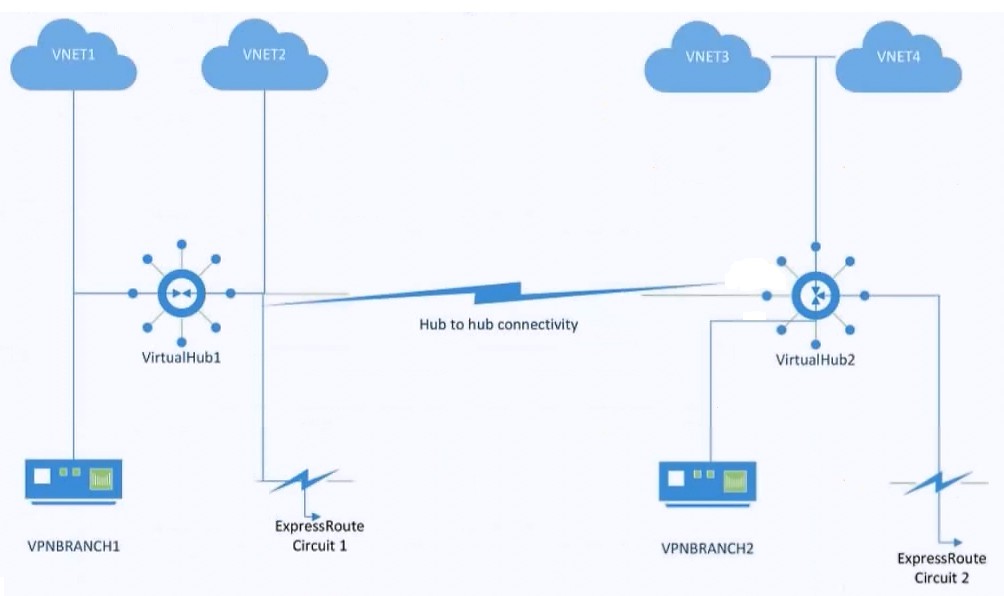 You have an Azure subscription.You plan to implement Azure Virtual WAN as shown in the following exhibit.What is the minimum number of route tables that you should create?A. 1B. 2C. 4D. 6Correct Answer: BCommunity vote distributionB (100%)  DeepMoon Highly Voted  1 year agoStandard Virtual WAN is enabled due to the presence of a router in every virtual hub. This router is instantiated when the virtual hub is first created.If it has a router. Then it needs a routing table. Therefore two hubs. Two routing tables.upvoted 8 times  Salem2020s 1 year agocan you please explain more? why dont we add routing tables for each Vnet as well?upvoted 3 times  DeepMoon 1 year agohttps://learn.microsoft.com/en-us/azure/virtual-wan/virtual-wan-aboutupvoted 1 times  MrBlueSky Highly Voted  9 months, 3 weeks agoQuestion is flawed because VWAN creates its own routes. Yes you would technically need at least two route tables, but the question asks about creating them. You wouldn't need to create these since it will create the routes on its ownupvoted 7 times  CiscoTerminator 5 months, 2 weeks agoexactly what I read and understood!upvoted 1 times  Lazylinux Most Recent  4 months, 2 weeks agoSelected Answer: BB is Honey as per this linkhttps://learn.microsoft.com/en-us/azure/virtual-wan/about-virtual-hub-routingupvoted 1 times  flurgen248 10 months, 2 weeks agoSelected Answer: BThe given answer is correct. The minimum number of route tables you can have for this setup is 2.By default, all connections are associated to a Default route table in a virtual hub. Each virtual hub has its own Default route table, which can be edited to add a static route(s). Routes added statically take precedence over dynamically learned routes for the same prefixes.https://learn.microsoft.com/en-us/azure/virtual-wan/about-virtual-hub-routing#associationupvoted 2 times  wooyourdaddy 10 months, 3 weeks agoSelected Answer: BAssuming the VNETs are using Hub virtual network connections, then each connection is associated to one route table. Associating a connection to a route table allows the traffic to be sent to the destination indicated as routes in the route table. The routing configuration of the connection will show the associated route table. Multiple connections can be associated to the same route table. All VPN, ExpressRoute, and User VPN connections are associated to the same (default) route table.By default, all connections are associated to a Default route table in a virtual hub. Each virtual hub has its own Default route table, which can be edited to add a static route(s). Routes added statically take precedence over dynamically learned routes for the same prefixes.Source: https://learn.microsoft.com/en-us/azure/virtual-wan/about-virtual-hub-routing#associationAs there is no indication in the question that connections were pointed to any specific route table, we would assume they would get added to the Default route table in each virtual hub. So 2 route tables total.upvoted 1 timesQuestion #33	Topic 3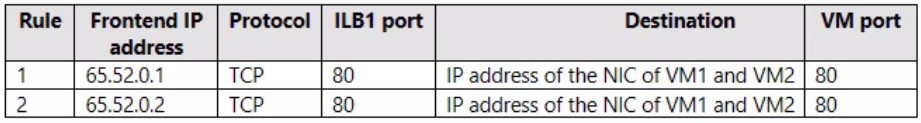 You have an internal Basic Azure Load Balancer named LB1 that has two frontend IP addresses. The backend pool of LB1 contains two Azure virtual machines named VM1 and VM2.You need to configure the rules on LB1 as shown in the following table.What should you do for each rule?A. Enable Floating IP.B. Disable Floating IP.C. Set Session persistence to Enabled.D. Set Session persistence to Disabled.Correct Answer: ACommunity vote distributionA (100%)  TJ001 Highly Voted  1 year agoCorrect Answerhttps://learn.microsoft.com/en-us/azure/load-balancer/load-balancer-multivip-overview#rule-type-2-backend-port-reuse-by-using-floating-ipIf you want to reuse same port for both load balancing rules then Floating IP needs to be enabledupvoted 6 times  omgMerrick Most Recent  11 months, 2 weeks agoSelected Answer: AAnswer is correct, Enable floating IP.https://learn.microsoft.com/en-us/azure/load-balancer/load-balancer-floating-ip#floating-ipupvoted 4 timesQuestion #34	Topic 3Your company has 40 branch offices that are linked by using a Software-Defined Wide Area Network (SD-WAN). The SD-WAN uses BGP.You have an Azure subscription that contains 20 virtual networks configured as a hub and spoke topology. The topology contains a hub virtual network named Vnet1.The virtual networks connect to the SD-WAN by using a network virtual appliance (NVA) in Vnet1.You need to ensure that BGP route advertisements will propagate between the virtual networks and the SD-WAN. The solution must minimize administrative effort.What should you implement?A. An Azure VPN Gateway that has BGP enabledB. a NAT gatewayC. Azure Traffic ManagerD. Azure Route ServerCorrect Answer: D  DeepMoon Highly Voted  1 year agohttps://learn.microsoft.com/en-us/azure/route-server/overviewAzure Route Server is a fully managed service and is configured with high availability.Azure Route Server simplifies dynamic routing between your network virtual appliance (NVA) and your virtual network. When BGP Peering is set up with this, it eliminates the need to manually update routes across all connected networks.upvoted 14 times  occupatissimo 8 months, 2 weeks agoVirtual gatewayA route server propagate to a sdn existing inside a vnet, here the sdn is outsideupvoted 2 times  ironbornson 5 months, 1 week agoHub virtual network centralized route management to route traffic to the hub works withUser Defined Routes, not with BGP: https://learn.microsoft.com/en-us/azure/firewall-manager/vhubs-and-vnets#comparisonupvoted 1 times  TJ001 1 year ago Agree with the answer upvoted 3 times  Murad01 Most Recent  1 month, 3 weeks agoAppeared on Exam November - 2023upvoted 1 timesQuestion #35	Topic 3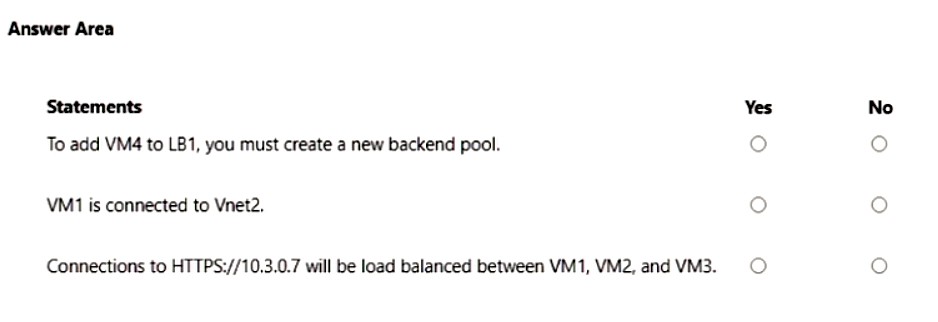 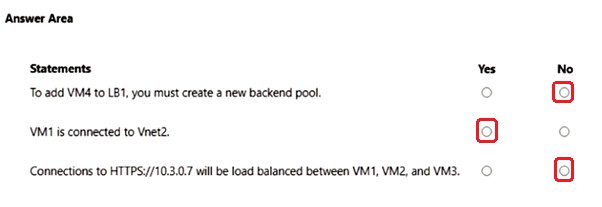 HOTSPOT-You have an Azure load balancer that has the following configurations:Name: LB1Location: East US 2SKU: StandardPrivate IP address: 10.3.0.7Load balancing rule: rule1 (Tcp/80)Health probe: probe1 (Http:80)NAT rules: 0 inboundThe backend pool of LB1 has the following configurations:Name: backend1Virtual network: Vnet2Backend pool configuration: NICIP version: IPv4Virtual machines: VM1, VM2, VM3You have an Azure virtual machine named VM4 that has the following network configurations:Network interface: vm4981Virtual network/subnet: Vnet3/Subnet3NIC private IP address: 10.4.0.4Accelerated networking: EnabledFor each of the following statements, select Yes if the statement is true. Otherwise, select No. NOTE: Each correct selection is worth one point.Correct Answer:  MightyMonarch74	10 months agoN - Tested in lab and confirmed once 1 backend pool has been configured you cannot add another backend pool on a different VNET, the original VNET is always selected.Y - VM1 is on VNET2N - rule 1 is TCP/80, not 443 (HTTPS)upvoted 16 times  jorgesoma 2 months, 3 weeks agoCorrectupvoted 3 times  Goofer	1 year agoY - VM4 is in another Vnet. A backend pool can only contain resources from one virtual network. Y - Backend pool Virtual Network is Vnet2. VM1 is in Vnet2N - Load balancing rule: rule1 (Tcp/80) is HTTP not HTTPSupvoted 15 times  c2e9cb4 3 weeks, 2 days agoN for question #1 ==>tested in labupvoted 1 times  ironbornson 5 months agodamm ppl voting this comment...PEOPLE!"The backend resources must be in the same virtual network as the load balancer for IP based LBs", How in the hell you want to add a new backendpool if the VM4 is in a different VNET than the original Backendpool!! ""think mark think!!!"https://learn.microsoft.com/en-us/azure/load-balancer/backend-pool-management#limitationsupvoted 8 times  asdasd123123iu 6 months agoY - VM4 is in another Vnet. A backend pool can only contain resources from one virtual network. - In that case adding additional pool didn't help, new lb in VM4 must be created.upvoted 2 times  asdasd123123iu 6 months agoI mean vnet where VM4 is located.upvoted 1 times  LazylinuxNYN4 months, 2 weeks agoN - multiple backend pools, mix of IP backend pool or NIC backend pool, but they must be in the same VNET as the Lodabalancer and it's not possible to change this VNet once LB is created and deployedY - both in samebackednpool in vnet2 N - LB rule is for port 80 and NOT 443upvoted 3 times  aBAN 7 months agoYYNThe backend resources must be in the same virtual network as the load balancer for IP based LBsYou can configure IP based and NIC based backend pools for the same load balancer. You can’t create a single backend pool that mixes backed addresses targeted by NIC and IP addresses within the same pool.https://learn.microsoft.com/en-us/azure/load-balancer/backend-pool-management#limitationsupvoted 1 times  _fvt 9 months, 3 weeks agoN - you can have multiple backend pools, mix of IP backend pool or NIC backend pool, but they must be in the same VNET than the Lodabalancer (in fact same vnat than the first frontend IP chosen at deployment: then you can't create another Frontend IP in a different VNet or remove all frontend IP; So it's not possible to change this VNet once LB is deployed). Backend pools must be in the same VNet than the Frontend IP. So in facts a Loadbalancer cannot span multiple vnets. (all tested in lab) (may change with cross-region load balancer which is still in preview https://learn.microsoft.com/fr-fr/azure/load-balancer/cross-region-overview)Y - Loadbalancer backend pool is in VNet2 so following the explanations above, all the VMS in the pool are in VNet 2. So VM1 which is in this backend pool is in VNet2.N - Load Balancing rule is set for port 80 wich is the default HTTP port. HTTPS is 443. so HTTPS connections will not be handled by this Loadbalancer.upvoted 3 times  wooyourdaddy 9 months, 4 weeks agoThe fist answer is no because VM4 exists in VNET3/Subnet3, so it can never be added to LB1, even as a 2nd backend pool. We can see the LB has a private address, meaning it is an internal LB. When you create the ILB, it assigns the FE configuration to a VNET/Subnet of your choosing. When you go to the backend pool page, the Virtual Network is always hardcoded to the VNET your FE is assigned to. When you click on "+ Add a backend pool", you get the Add backend pool page, which states:IP configurationsIP configurations associated to virtual machines and virtual machine scale sets must be in same location as the load balancer and be in the same virtual network.The answer to question 1 also confirms that the 2nd answer is Yes, as the VMs need to be in the same VNET as the LB Virtual Network which the question defines as VNET2.The 3rd answer is no, because the inbound rule is for HTTP (Port 80) only. No HTTPS (Port 443).upvoted 4 times  Apptech 10 months, 1 week agoNYN is the correct answer:It is important to note that the backend pool configuration for backend1 is set to "NIC", which means that the load balancer is configured to load balance traffic between the network interfaces associated with the virtual machines (VMs) in the backend pool.In order to add VM4 to LB1, you would need to create a new NIC for VM4 that is associated with a subnet in the same virtual network as the existing backend pool, Vnet2. This would allow LB1 to load balance traffic between the NICs associated with all the VMs in the backend pool, including VM4.upvoted 2 times  AzureLearner01 10 months, 1 week agoProvided answer is correct. NYN. 1. You cant add the vm to the loadbalancer becauseIP configurations associated to virtual machines and virtual machine scale sets must be in same location as the load balancer and be in the same virtual network.True because of the previous sentenceNo https is not in the ruleupvoted 2 times  flurgen248 10 months, 2 weeks agoI think it's N Y N.It says the backend pool is NIC based, and I can't find anything saying that resources in a NIC based backend pool have to be in the same VNET. If it were IP-based, that is directly stated in this link: https://learn.microsoft.com/en-us/azure/load-balancer/backend-pool- management#limitationsI assume that link would say if it were also a requirement for NIC based backend pools.VM1 is in the backend pool, which is assigned to VNET2.rule1 is on port 80, which is HTTP. HTTPS requires port 443.upvoted 1 times  flurgen248 10 months, 2 weeks agoMaybe it's YYN. There's just so little information about NIC based backend pools that I can't find proof one way or the other.upvoted 1 times  Ayokun 11 months, 1 week agoY Y NA VM on a different Vnet cannot be added on a backend LB on VNET2 | VM4 on VNET 3VM1 is connected in VNET 2Watch out the rule is on "HTTP" = 80 port not on "HTTPS" = 443upvoted 4 times  omgMerrick 11 months, 2 weeks agoYes Yes No.To add VM4 to LB1, you must create a new backend pool.Yes. In order to add VM4 to LB1, you must create a new backend pool that includes VM4's network interface (vm4981) in Vnet3/Subnet3.VM1 is connected to VNET2.Yes. VM1 is a part of the backend pool "backend1" which is associated with the virtual network Vnet2.Connections to https://10.3.0.7 will be load balanced between VM1, VM2, and VM3.No. The load balancing rule "rule1" is configured to load balance traffic on TCP port 80, not HTTPS (TCP port 443). Therefore, connections to https://10.3.0.7 will not be load balanced by LB1.upvoted 4 times  GeorgeMilev91 1 year agoBackend hosts have to be in the same vnet - https://stackoverflow.com/questions/66529619/can-azure-internal-loadbalancer-have-backends- belonging-to-different-subnets-inupvoted 3 times  alfonzo47 1 year agoN Y N - Backend resources must be in the same virtual network as the load balancer for IP based load balancers https://learn.microsoft.com/en- us/azure/load-balancer/backend-pool-management#limitations.1, Since Vms in the current backed pool are in Vnet2 we can asume that load balancer is also in vnet2. Hence vms from Vnet3 cant be added as backend resources = N.2, VM must be in the same vnet as load balancers backend pool so it must be in vnet2 = Y. 3, Https defaults to port 443 and there is not load balancing rule for port 443 = Nupvoted 3 times  TJ001 1 year ago so 1. is Y not N ! upvoted 5 times  NoeHdzMll 1 year agoadQuestion #36	Topic 3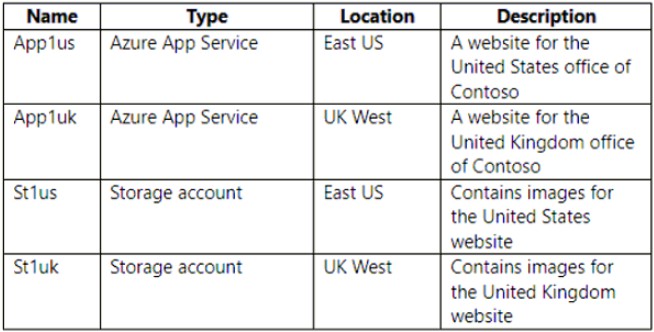 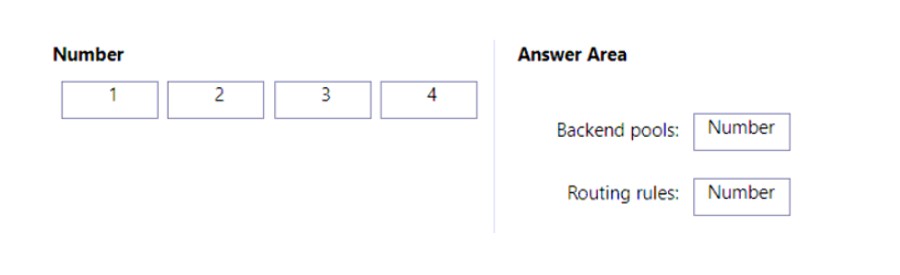 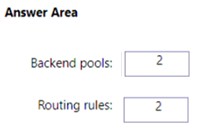 DRAG DROP-Your company, named Contoso, Ltd., has an Azure subscription that contains the resources shown in the following table.You plan to deploy Azure Front Door. The solution must meet the following requirements:Requests to a URL of https: /contoso.azurefd.net/uk must be routed to App1uk.Requests to a URL of https: /contoso.azurefd.net/us must be routed to App1us.Requests to a URL of https: /contoso.azurefd.net/images must be routed to the storage account closest to the user.What is the minimum number of backend pools and routing rules you should create? To answer, drag the appropriate number to the correct components. Each number may be used once, more than once, or not at all. You may need to drag the split bar between panes or scroll to view content.NOTE: Each correct selection is worth one point.Correct Answer:  tester2023 Highly Voted  11 months, 3 weeks ago3 Backend Pools | 3 RulesI believe this is a Classic Front Door question. The first reference link provides an overview of classic routing. The questions shows we have a single frontend (contoso.azurefd.net) and there are three paths - /uk, /us, and /images.The second link shows the three paths would each be a separate rule.Regarding the number of backend pools, the question states, "...must be routed to [App1uk or App1us]" for the two App Services. The third link does not indicate there is a way to route traffic to a specific app service based on location. However, if we put each app service in its own backend pool, we can have the path rule route to the correct App Service everytime. The Latency routing logic is fine for storage accounts, but not the App Services based on the question requirements.Referenceshttps://learn.microsoft.com/en-us/azure/frontdoor/front-door-routing-architecture?pivots=front-door-classic  https://learn.microsoft.com/en-us/azure/frontdoor/front-door-route-matching?pivots=front-door-classic#frontend-host-matching  https://learn.microsoft.com/en-us/azure/frontdoor/routing-methodsupvoted 17 times  Kafura 9 months, 2 weeks agoI agreeupvoted 1 times  Mbrigaldino97	1 year agocorrect answer should be 2 and 2.You have 1 Frontend, which is contoso.com, this is one frontend with a custom domain and not App Service as origin!You then create 2 Backend Pools, (1 for the App Services, one for both Storage Accounts) and 2 routing rules -> 1 routing rule containing both entries for the App Services ( /uk and /us) and 1 for the Storage Accounts (/images). The latter one will be configured to route by latency (default)https://learn.microsoft.com/en-us/azure/frontdoor/create-front-door-portalhttps://learn.microsoft.com/en-us/azure/frontdoor/front-door-route-matching?pivots=front-door-standard-premium#frontend-host-matchingThe App Service Routing Rules specifies the precise paths, the Storage Account routing ruleupvoted 7 times  TJ001 1 year agofor storage account yes ...it will be one pool containing two storage accounts... but for app service it should be separate as the routing is totally path based ...so 3 ,3upvoted 7 times  roshingrg7 months, 2 weeks agoTo meet the requirements mentioned, you would need to create the following backend pools and routing rules: Backend pools:Backend pool for App1uk: This backend pool will include the App1uk Azure App Service. Backend pool for App1us: This backend pool will include the App1us Azure App Service.Backend pool for the storage account closest to the user: This backend pool will include the storage account in the location closest to the user. Routing rules:Routing rule for https://contoso.azurefd.net/uk: This routing rule will route requests to the App1uk backend pool when the URL is https://contoso.azurefd.net/uk.Routing rule for https://contoso.azurefd.net/us: This routing rule will route requests to the App1us backend pool when the URL is https://contoso.azurefd.net/us.Routing rule for https://contoso.azurefd.net/images: This routing rule will route requests to the backend pool for the storage account closest to the user when the URL is https://contoso.azurefd.net/images.Therefore, the minimum number of backend pools to create is 3, and the minimum number of routing rules to create is also 3.upvoted 4 times  Cabelen 10 months ago2 and 2, 2 differents websites required each one requires 1 backend pool and 1 rules.upvoted 1 times  Apptech 10 months, 1 week agoAgree to 3 backend pools and 3 Rules. Check this video on minute 4:37: https://www.bing.com/videos/search? q=azure+front+door+%22latency%22+traffic- routing&&view=detail&mid=DB458D3377D5DDEBD61DDB458D3377D5DDEBD61D&&FORM=VRDGAR&ru=%2Fvideos%2Fsearch%3Fq%3Dazure%2520front%2520door%2520%2522latency%2522%2520traffic- routing%26qs%3Dn%26form%3DQBVR%26%3D%2525eIhren%2520Suchverlauf%2520verwalten%2525E%26sp%3D- 1%26lq%3D0%26pq%3Dazure%2520front%2520door%2520%2522latency%2522%2520traffic-routing%26sc%3D10- 42%26sk%3D%26cvid%3D2EA1718352724A27AAB92A15B0444F7B%26ghsh%3D0%26ghacc%3D0%26ghpl%3DYou can see that a rule maps a frontend host (in our case contoso.azurefd.net) and a matching URL path to a specific backend pool. So, it is a 1:1 relation. Each URL needs 1 backend pool. We have three URLs. /uk, /us, /images. Backend Pool for uk contains 1 backend, same for us. Backend pool for images contains 2 backends. within the routing rule you can define routing methodupvoted 1 times  saad_SEIU 10 months, 1 week agoI asked ChatGPT, answer is 3 rules and 4 backend pools and I think that is correct. The backend pools would be:App1uk pool - contains the backend instances for the UK app App1us pool - contains the backend instances for the US appStorageAccountUK pool - contains the backend instance for the storage account storing images for users in the UK StorageAccountUS pool - contains the backend instance for the storage account storing images for users in the US The routing rules would be:Route requests to https://contoso.azurefd.net/uk to the App1uk backend pool.Question #37	Topic 3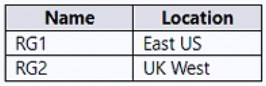 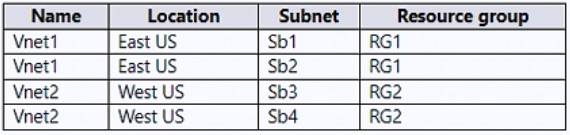 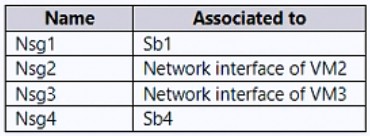 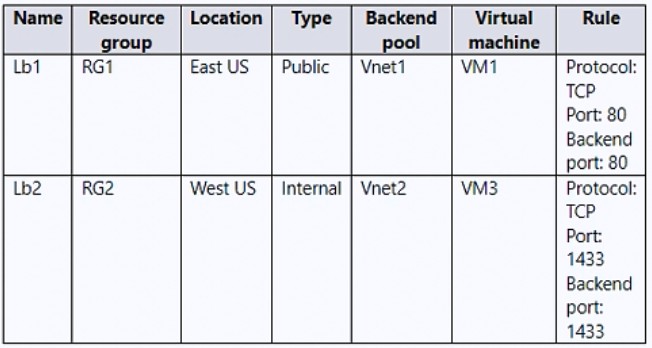 HOTSPOT-You have an Azure subscription that contains the resource groups shown in the following table.You have the virtual networks shown in the following table.Vnet1 contains two virtual machines named VM1 and VM2. Vnet2 contains two virtual machines named VM3 and VM4. You have the network security groups (NSGs) shown in the following table that include only default rules.You have the Azure load balancers shown in the following table.For each of the following statements, select Yes if the statement is true. Otherwise, select No.NOTE: Each correct selection is worth one point.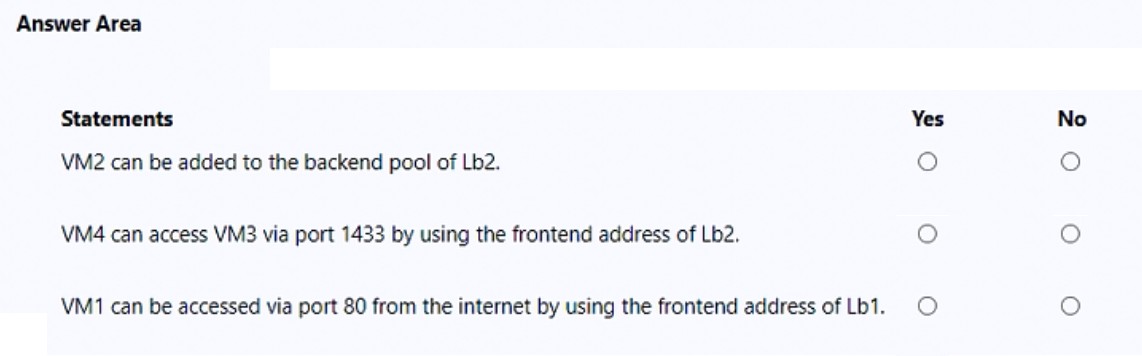   NoeHdzMll	1 year ago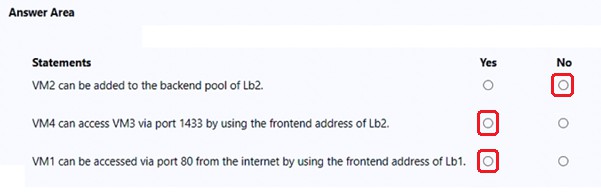 NO. A backend pool can only contain resources from one virtual network. VM2 (VNet1) VM3 (VNet2)YES. using the frondend Ip address.NO. the defualt NSGs are blocking any ingress internet trafficupvoted 14 times  Goofer 1 year ago3. YES. NSG is Blocking ingress internet traffic but not traffic from the load balancer. (AllowAzureLoadBalancerInBound)upvoted 9 times  bp_a_user 3 months, 1 week agoNo.We have a NSG assigned to it and the question is about if traffic from the internet is blocked or not. By default, NSG blocks traffic from the internetupvoted 1 times  tfktfk 8 months ago3.YES.Inbound default Security Rules:AllowVNetInbound: Allows inbound traffic from within the virtual network. AllowAzureLoadBalancerInbound: Allows inbound traffic from Azure Load Balancer. DenyAllInbound: Denies all inbound traffic from any source.so as Goofer said NSG is Blocking ingress internet traffic but not traffic from the load balancer.upvoted 3 times  Ditka 6 months, 1 week ago*AllowAzureLoadBalancerInbound: Allows Azure LB Health probe ONLYhttps://learn.microsoft.com/en-us/azure/virtual-network/service-tags-overviewupvoted 3 times  Lazylinux 4 months, 3 weeks agoRubbish and you have NO idea what you talking aboutread here nothing to do with health probes, beside health probes are internal backend mechanism!! https://learn.microsoft.com/en-us/azure/virtual-network/network-security-groups-overviewupvoted 1 times  JohnnyChimpo 8 months, 2 weeks ago3 is YES - Default NSG rules all have a AllowAzureLoadBalancerInbound ruleupvoted 2 times  occupatissimo 8 months agothat's for LB probes, not for client trafficupvoted 3 times  SaadKhamis 9 months ago3. Tested in the lab and confirmed answer to be NO.A rule for port 80 must be added to the NSG to be able to reach VM1 using port 80.upvoted 7 times  Madball 11 months, 4 weeks ago Completely agree with this. upvoted 1 times  sotec	1 month, 2 weeks agoWhat NSG is linked to VM1?Is the VM1 in the subnet1 or subnet2?The NSG is working in subnet1 or subnet2?upvoted 2 times  _Cris 4 months, 1 week agoappears on exam, 19 Sept 2023upvoted 3 times  Lazylinux 4 months, 3 weeks agoNo YES YES for sure..all seem to agree on 1 and 2 but not 3..here is why 3 is YES - as per some others comments All incoming traffic from Load Public Balancer are Allowed via service tags which are logical collection of IP address from Azure, think logic!! it is Azure trusted service, why would they BLOCK it!! read further herehttps://learn.microsoft.com/en-us/azure/virtual-network/network-security-groups-overviewupvoted 3 times  magnem66 4 months, 2 weeks agoHere's the reason they block it by default.https://learn.microsoft.com/en-us/azure/load-balancer/load-balancer-overview The relevant section is "Secure by default"3 is NO.upvoted 3 times  occupatissimo 8 months, 2 weeks ago3. always start learning from overview: https://learn.microsoft.com/en-us/azure/load-balancer/load-balancer-overviewStandard -> Standard load balancers and standard public IP addresses are closed to inbound connections unless opened by Network Security Groups.Basic -> open to the internet by default In this case SKU is missing ....upvoted 1 times  azure_dori 5 months, 1 week agoYou're absolutely right. The third question is NO. I deduce that the LB SKU is Standard, because for Basic the backend pool can only be a scale/availability set.upvoted 2 times  occupatissimo 8 months, 2 weeks agohowever basic is never for production so	3 is Nupvoted 2 times  Tasli6 7 months agoYes, but there is a rule allowing port 80 on the LB1 therefore its open.upvoted 1 times  sierra1784 8 months, 3 weeks ago3. NO - When you create NSGs to filter traffic coming through an Azure Load Balancer, the source port and address range applied are from the originating computer, not the load balancer frontend.upvoted 2 times  flurgen248 9 months agoNo - It's in another VNET and would need another backend poolYes - It's in the same VNET, so default rules allow it.No -Virtual machines in load-balanced pools: The source port and address range applied are from the originating computer, not the load balancer. The destination port and address range are for the destination computer, not the load balancer.https://learn.microsoft.com/en-us/azure/virtual-network/network-security-groups-overview#azure-platform-considerationsSo the NSG would still block traffic internet traffic, because the Source IP isn't from the load balancer.upvoted 2 times  hal01 9 months, 2 weeks agoNO,YES,NoNO, VM2 in not in the VNET 2 so it's an another network and cannot be add to the backend pool YES, because they can use the public ip addressNO, because the the network security groups (NSGs) include only default rulesupvoted 2 times  _fvt 9 months, 3 weeks agoN - VM2 is not in the same VNet and cannot be added to the backend poolY - VM4 is in the same VNet than Lb2 so it can access his fronted IP therefore access VM3 through it Y - VM1 is in Lb1 backend pool. Lb1 is a public LB and rule specify port 80NSGs should not be an isse there because it's specifed that they have defualt rules only. These default rules allow Inbound Loadbalancers traffic; VNet to VNet traffic (inbound and outbound); and outbounf internet access.https://learn.microsoft.com/en-us/azure/virtual-network/network-security-groups-overviewupvoted 1 times  _fvt 9 months, 3 weeks agoAfter further reading, the 3rd should be "No": Azure Load Balancer is not an App Gateway / a Reverse Proxy and doesn't replace the client IP address.https://stackoverflow.com/questions/59541796/how-to-restrict-direct-access-from-internet-to-azure-public-loadbalancer-backend"for example, client1 send a request to backend via LB front IP, it will generate a flow source client1, source port, protocol, destination LB IP, destination port. When hitting the load balancer, with Inbound NAT rules, it will change to source client1, source port, protocol, destination VM IP, dest port but the source IP for incoming traffic does not change, the NSG rule still is evaluated with the same source IP in the inbound rules. with LB or not, it will work the same for a client for NSG rules."upvoted 4 times  alkorkin 1 year ago3. Will be YES just in case we have Basic LB. Standard requires NSG in order to explicitly open access from the Internetupvoted 2 times  DeepMoon 1 year agoNo - Lb2 is a ILB in US West. VM2 is in East US. ILB cannot use cross region load balancing.https://learn.microsoft.com/en-us/azure/load-balancer/load-balancer-basic-upgrade-guidance#basic-load-balancer-sku-vs-standard-load-  balancer-skuYes- VM3 is connected to Lb2 and backend port 1433Yes - Port 80 is opened on Lb1.upvoted 3 times  TJ001 1 year agoport is defined in LB1 but not in the default NSG attachedupvoted 1 times  TJ001 1 year agomy bad ...did not watch that the load balancer is a public so 3. YESupvoted 2 times  magnem66 4 months, 1 week agoYou were right the first time. Port 80 needs to be open on the NSG. So 3 is NO.upvoted 2 times  DeepMoon 1 year agoBox 1 : can be Yes depending on the load balancer SKU being basic or standard. That is currently not given. So you cannot definitively answer this question.upvoted 1 times  tester2023 12 months agoThe issue isn't SKU-related. The issue with adding the VM is that it is on a different vNet than the LB, which isn't allowed.upvoted 1 timesQuestion #38	Topic 3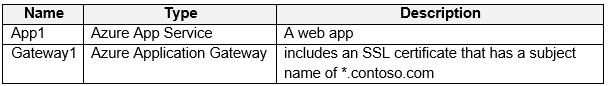 You have an Azure subscription that contains the resources shown in the following table.Gateway1 provides access to App1 by using a URL of https: /app1.contoso.com. You create a new web app named App2.You need to configure Gateway1 to enable access to App2 by using a URL of https: /app2.contoso.com. The solution must minimize administrative effort.What should you configure on Gateway1?A. a backend pool and a routing ruleB. a listener and a routing ruleC. a listener, a backend pool, and a routing ruleD. a listener and a backend poolCorrect Answer: BCommunity vote distributionC (62%)	A (38%)  energie Highly Voted  11 months, 2 weeks agoSelected Answer: CYou can't use the same backend pool.upvoted 7 times  daemon101 Highly Voted  6 months, 1 week agoSelected Answer: ASince we have a wildcard certificate *.contoso.com, we can just use the same listener with multi-site. Hence, i would go for add a rule and backend pool.Using a wildcard character in the host name, you can match multiple host names in a single listener. For example, *.contoso.com can match with ecom.contoso.com, b2b.contoso.com and customer1.b2b.contoso.com and so on.https://learn.microsoft.com/en-us/azure/application-gateway/multiple-site-overview#wildcard-host-names-in-listenerupvoted 6 times  Lazylinux 1 month, 3 weeks agoTotally incorrect and i cant believe 4 people voted this answer- here is why you wrong for sure and ANSWER is for sure CYou need to know the routing rule and the listener go in ratio 1-1 i.e. for every rule there MUST be 1 listener and vice versa and NO listener can be associated with more than 1 rule and vice versa - simple proof of this go to your Azure subscription if you have one!!! try from scratch create a rule and routing rule and associate them then try to create another rule - when you try to select listener for the rule it will Prompt you with error message and goes like this "There is NO unassociated listener, please create listener first!!"The multi site option which is by the way ONLY available in App GWY V2 is to be used when you have Domain with multiple sub-domains that you want to point to the same backend pool then you use it as opposed to App GWY V1 where you have to create multiple rules and listeners!!upvoted 1 times  PandaTuga 1 month, 2 weeks agoPerhaps you should invest on your knowledge instead of criticizing the ones who knowsupvoted 1 times  GBAU Most Recent  3 months agoSelected Answer: CWhat should you CONFIGURE on Gateway1?Configure a listener to listen for app2.contoso.com Configure a backend pool to add App2Configure a routing rule to direct traffic for app2.contoso.com to go to App2.Configuring can mean Changing or Creating, it is still configuring.upvoted 1 times  Lazylinux 4 months, 2 weeks agoSelected Answer: CI C for sureit is different FQDN and hence routing rule is required which includes both backend and listener and because both URL are different app1 and app2 then backend is different as for the cert it is wild card and hence can be used for both app1 and app2 urlsupvoted 1 times  Lazylinux 1 month, 3 weeks agofurther add to my explanation since some people are confused and as per below Remember the 2 points belowYou need to know the routing rule and the listener go in ratio 1-1 i.e. for every rule there MUST be 1 listener and vice versa and NO listener can be associated with more than 1 rule and vice versa - simple proof of this go to your Azure subscription if you have one!!! try from scratch create a rule and routing rule and associate them then try to create another rule - when you try to select listener for the rule it will Prompt you with error message and goes like this "There is NO unassociated listener, please create listener first!!"The multi site option which is by the way ONLY available in App GWY V2 is to be used when you have Domain with multiple sub-domains that you want to point to the same backend pool then you use it as opposed to App GWY V1 where you have to create multiple rules and listeners!!upvoted 2 times  7e13aa4 6 months agoSelected Answer: Awe can use listener with multi-site.upvoted 4 times  roshingrg 7 months, 2 weeks agoIn order to enable access to App2 through Gateway1 with the URL https://app2.contoso.com, you need to configure the following components:Listener: A listener is responsible for handling incoming traffic and directing it to the appropriate backend pool based on the defined routing rules. In this case, you need to configure a new listener on Gateway1 to handle requests for the URL https://app2.contoso.com.Backend Pool: A backend pool is a collection of resources that can serve the incoming requests. In this scenario, you need to create a new backend pool specifically for App2, which will contain the necessary resources (in this case, the web app App2).Routing Rule: A routing rule determines how the incoming requests should be forwarded to the appropriate backend pool. In this case, you need to create a routing rule that matches requests for the URL https://app2.contoso.com and directs them to the backend pool associated with App2. By configuring a listener, a backend pool, and a routing rule, you can ensure that Gateway1 routes the incoming requests for https://app2.contoso.com to the correct backend pool (App2), thus enabling access to App2 through the specified URL.upvoted 3 times  _fvt 9 months, 3 weeks agoSelected Answer: CYou will have to use a multi site listener to be able to listen on the same (HTTPS) for specific host only, then you will create a routing rule to a NEW back-end pool (you don't want to balance the traffic between the two app service but separate it for each listener)upvoted 1 times  MightyMonarch74 10 months agobackend pool and ruleupvoted 2 times  harshit101 11 months, 2 weeks agoSelected Answer: CBackend pool also neededupvoted 6 timesQuestion #39	Topic 3SIMULATION-Username and password-Use the following login credentials as needed:To enter your username, place your cursor in the Sign in box and click on the username below.To enter your password, place your cursor in the Enter password box and click on the password below. Azure Username: User-12345678@cloudslice.onmicrosoft.comAzure Password: xxxxxxxxxx-If the Azure portal does not load successfully in the browser, press CTRL-K to reload the portal in a new browser tab.The following information is for technical support purposes only:Lab Instance: 12345678-You plan to deploy a firewall to subnet1-2. The firewall will have an IP address of 10.1.2.4.You need to ensure that traffic from subnet1-1 to the IP address range of 192.168.10.0/24 is routed through the firewall that will be deployed to subnet 1-2. The solution must be achieved without using dynamic routing protocol.To complete this task, sign in to the Azure portal.Correct Answer: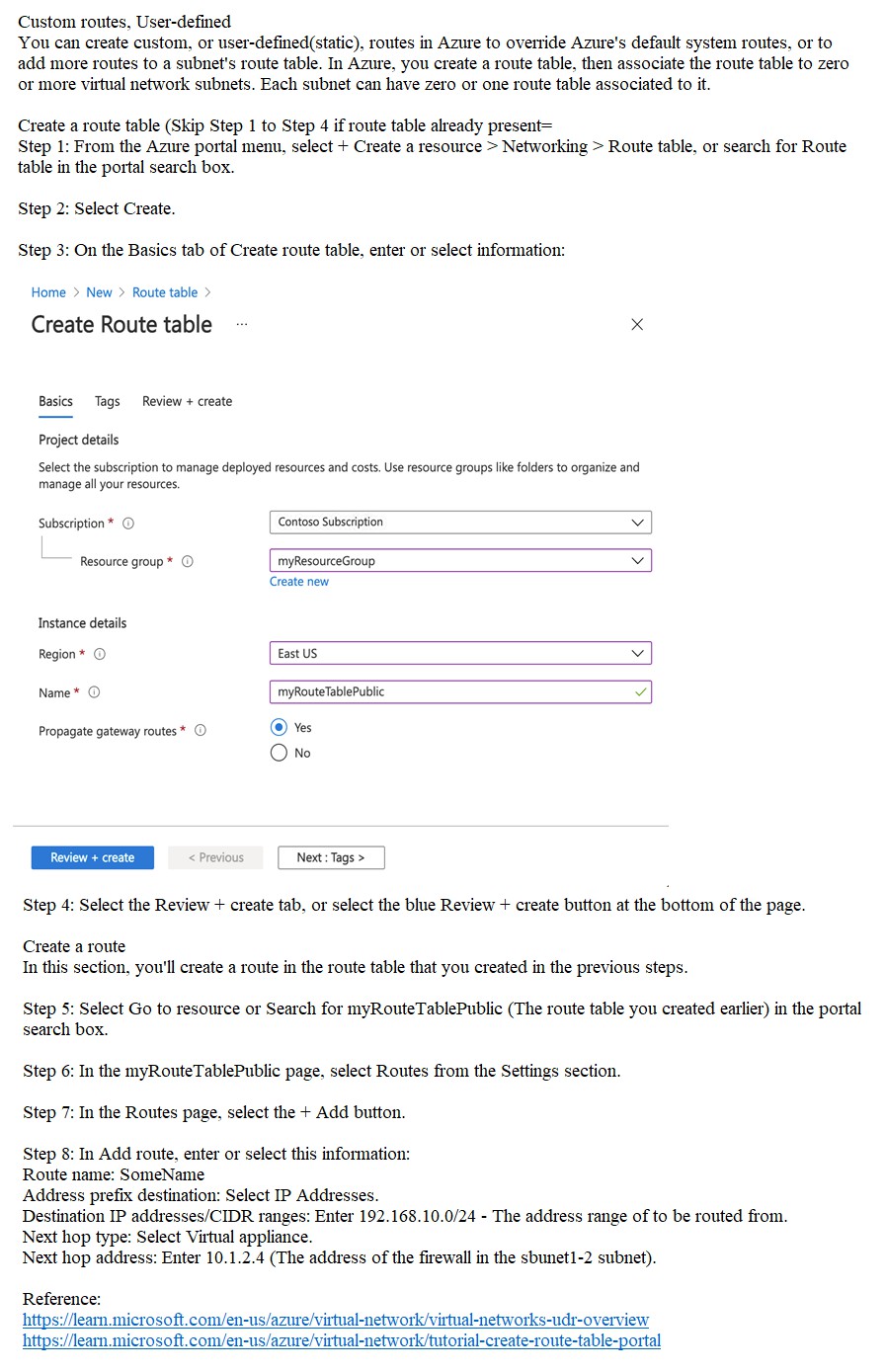   barte	11 months, 2 weeks agocorrect, by as the last step, you should associate the routing table with subnet 1-1Question #40	Topic 3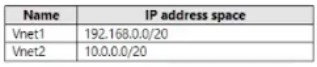 You have two Azure virtual networks in the East US Azure region as shown in the following table.The virtual networks are peered to one another. Each virtual network contains four subnets.You plan to deploy a virtual machine named VM1 that will inspect and route traffic between all the subnets on both the virtual networks. What is the minimum number of IP addresses that you must assign to VM1?A. 1B. 2C. 4D. 8Correct Answer: BCommunity vote distributionA (100%)  jonav94 Highly Voted  9 months agoSelected Answer: AI think it must be 1, both vnets are peered so we don't need to add an IP from each vnet.upvoted 5 times  Lazylinux Most Recent  4 months, 2 weeks agoSelected Answer: AA is the answerThis is really typical silly MS question nothing but confusing!!If vNET networks are period than both networks can communicate free with each other via th Microsoft Backbone NOT gateway and they only way to control resource access from one Vnet to another is via NSG. The only time you will need a Gateway is when you have on-Prem access requirements from Peered vNETS than ONLY one vNET can have gateway and other uses it as transit point to on-prem.Also all subnets within the same vNET can communicate free with each otherSo having 1 VM inspect and route traffic between all the subnets on both the virtual networks DOES NOT MAKE SENSE but anyway it requires 1 IP but if the vNETs were NOT peered than the VM acts as router and in that case 2 IPsupvoted 3 times  y0eri 3 days, 5 hours agoYou can associate multiple NICs on a VM to multiple subnets, but those subnets must all reside in the same virtual network (vNet).upvoted 1 times  Kipper_2022 8 months, 1 week agoSelected Answer: A agree with Jonav94 upvoted 1 times  _fvt 9 months, 3 weeks agoSelected Answer: Ahttps://learn.microsoft.com/en-us/azure/firewall/firewall-faq#can-azure-firewall-forward-and-filter-network-traffic-between-subnets-in-the-  same-virtual-network-or-peered-virtual-networksCan Azure Firewall forward and filter network traffic between subnets in the same virtual network or peered virtual networks?Yes. However, configuring the UDRs to redirect traffic between subnets in the same VNET requires additional attention. While using the VNET address range as a target prefix for the UDR is sufficient, this also routes all traffic from one machine to another machine in the same subnet through the Azure Firewall instance. To avoid this, include a route for the subnet in the UDR with a next hop type of VNET. Managing these routes might be cumbersome and prone to error. The recommended method for internal network segmentation is to use Network Security Groups, which don't require UDRs.upvoted 4 timesQuestion #41	Topic 3You have an Azure subscription that contains the following resources:A virtual network named Vnet1Two subnets named subnet1 and AzureFirewallSubnetA public Azure Firewall named FW1A route table named RT1 that is associated to Subnet1A rule routing of 0.0.0.0/0 to FW1 in RT1After deploying 10 servers that run Windows Server to Subnet1, you discover that none of the virtual machines were activated. You need to ensure that the virtual machines can be activated.What should you do?On FW1, configure a DNAT rule for port 1688Deploy a NAT gateway.Add an internet route to RT1 for the Azure Key Management Service (KMS).To Subnet1, associate a network security group (NSG) that allows outbound access to port 1688.Correct Answer: CCommunity vote distributionC (100%)  Ditka 6 months, 1 week agoSame question, different answer. The answer to Topic 3, Q24 states to add a rule to FW1 to allow outbound traffic to the Azure KMS. Both will accomplish the goal, but bypassing your FW should not be best practice. An "Internet" route sends the traffic directly to the Azure Internet service which is always accessible by default or with "Internet" routes.upvoted 1 times  makkelijkzat 6 months, 3 weeks agoSelected Answer: CSame question, same answer...upvoted 1 timesQuestion #42	Topic 3You have an on-premises network.You have an Azure subscription that includes a virtual network named VNet1 and a private Azure Kubernetes Service (AKS) cluster named AKS1. VNet1 is connected to your on-premises environment via an Azure ExpressRoute circuit. AKS1 is connected to VNet1.You need to implement an off-cluster ingress controller for AKS1. The solution must provide connectivity from the on-premises environment to containerized workloads hosted on AKS1.Which Azure service should you use?Azure Application GatewayAzure Front DoorAzure Traffic ManagerAzure Load BalancerCorrect Answer: ACommunity vote distributionA (100%)  Lazylinux 4 months, 2 weeks agoSelected Answer: AA is correct as perhttps://learn.microsoft.com/en-us/azure/application-gateway/tutorial-ingress-controller-add-on-existingupvoted 2 times  flurgen248 9 months agoSelected Answer: AAnswer is A.The Application Gateway Ingress Controller (AGIC) is a Kubernetes application, which makes it possible for Azure Kubernetes Service (AKS) customers to leverage Azure's native Application Gateway L7 load-balancer to expose cloud software to the Internet.https://learn.microsoft.com/en-us/azure/application-gateway/ingress-controller-overviewupvoted 1 times  Ben_88 7 months, 2 weeks agoBut AGIC is within the K8s cluster , question ask for a an ingress controller outside the cluster . would go with Dupvoted 1 times  Apptech 9 months, 1 week agoA is correct. reference: https://learn.microsoft.com/en-us/azure/application-gateway/ingress-controller-overviewupvoted 1 times  seth_saurabh84 9 months, 3 weeks agoWhy not D? AKS by default uses a standard load balancer for ingress. App Gateway will mean we are pointing towards AGIC which is not what the questions mentions.upvoted 1 times  Marcoos 7 months, 2 weeks agoA load balancer will only do layer 4. Ingress controllers, if i remember correctly, will operate on layer 7 in the vast majority of cases. You need layer 7 functionality to do the type of ingress that's asked for.upvoted 1 times  25max 9 months, 3 weeks agoThe LB is in front of a service and does not provide ingress controller solution for the cluster only for the service that type is LoadBalancer.upvoted 3 timesQuestion #43	Topic 3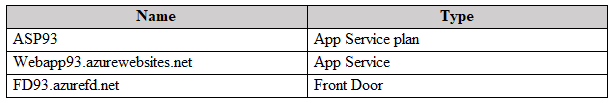 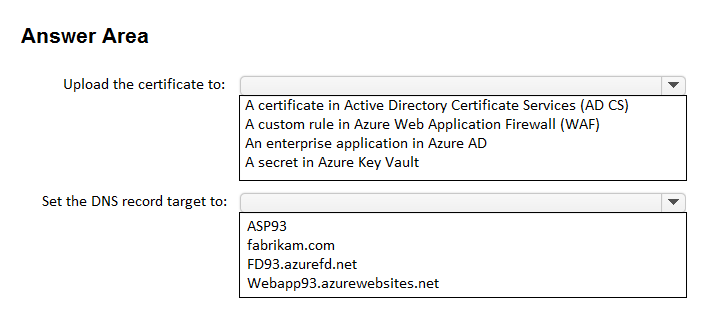 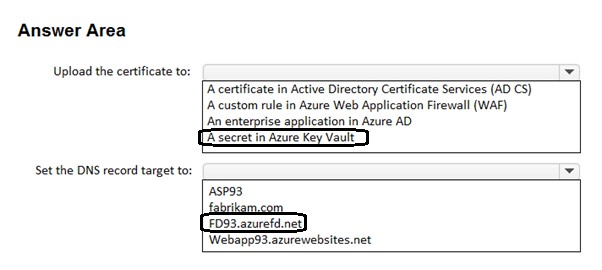 HOTSPOT-You are planning an Azure Front Door deployment that will contain the resources shown in the following table.Users will connect to the App Service through Front Door by using a URL of https: /www.fabrikam.com. You obtain a certificate for the host name of www.fabrikam.com.You need to configure a DNS record for www.fabrikam.com and upload the certificate to Azure. What should you do? To answer, select the appropriate options in the answer area.NOTE: Each correct selection is worth one point.Correct Answer:  MrBlueSky Highly Voted  9 months, 3 weeks agoAnswer listed is correct: A Secret in Azure Key Vault + FD93.azurefd.netSource: https://learn.microsoft.com/en-us/azure/frontdoor/front-door-custom-domain-httpsupvoted 13 times  Murad01 Most Recent  1 month, 3 weeks agoAppeared on Exam November - 2023upvoted 2 timesQuestion #44	Topic 3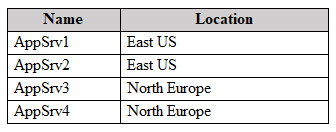 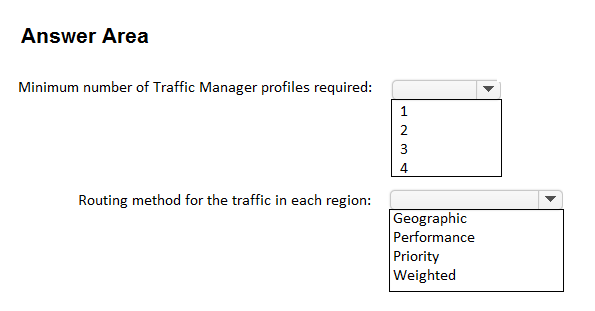 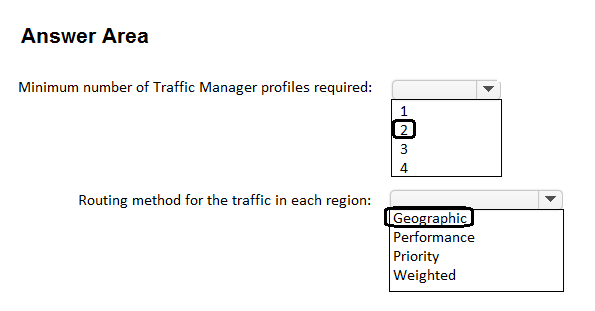 HOTSPOT-You have an Azure subscription that contains an app named App1. App1 is hosted on the Azure App Service instances shown in the following table.You need to implement Azure Traffic Manager to meet the following requirements:App1 traffic must be assigned equally to each App Service instance in each Azure region.App1 traffic from North Europe must be routed to the App1 instances in the North Europe region.App1 traffic from North America must be routed to the App1 instances in the East US Azure region.If an App Service instance fails, all the traffic for that instance must be routed to the remaining instances in the same region.How should you configure the Traffic Manager profiles? To answer, select the appropriate options in the answer area. NOTE: Each correct selection is worth one point.Correct Answer:  manny72 Highly Voted  9 months, 2 weeks agoOne parent profile configured with geographical routing method, 2 child profiles configured with weighted routing method. So:3 minimum profilesWeighted (the question is the routing method in each region)upvoted 32 times  khksoma 8 months, 4 weeks agoI agreeIt says - App1 traffic must be assigned equally to each App Service instance in each Azure region. So shouldnt it be weighted ? Parent profile will have Geographic routing method, once it hits the child profiles in each region the traffic should be split equally between the instances(50/50).upvoted 3 times  nazir_tpbf 5 months, 3 weeks agobravo manny72upvoted 1 times  daemon101 6 months, 1 week agogood catch for routing method in each region.upvoted 2 times  stack1205669 months, 4 weeks agoone parent profile configured for 'performance' and 2 child profiles configured for 'priority' each child profile configured on having 2 nodes.upvoted 5 times  nazir_tpbf 5 months, 3 weeks agopriority will not distribute load equally as requestedupvoted 1 times  Ditka 6 months, 1 week agoIt doesn't say go to the fastest one, it says go to a specific one. Only Geo will accomplish that.upvoted 1 times  Murad01	1 month, 3 weeks agoI think given answer is correctupvoted 1 times  Apptech 7 months, 4 weeks agoBased on this description I would say Performance routing is correct and not the geographical routing: "Performance: Select Performance routing when you have endpoints in different geographic locations and you want end users to use the "closest" endpoint for the lowest network latency. Geographic: Select Geographic routing to direct users to specific endpoints (Azure, External, or Nested) based on where their DNS queries originate from geographically. With this routing method, it enables you to be in compliance with scenarios such as data sovereignty mandates, localization of content & user experience and measuring traffic from different regions." --> https://learn.microsoft.com/en-us/azure/traffic- manager/traffic-manager-routing-methodsMy conclusion:1 parent profile T1 with performance routing2 child profiles TM2 (North EU) and TM3 (EAST US) with weighted routing (50/50) and minChildEndpoint=1upvoted 4 times  Apptech 7 months, 4 weeks agoin addition: we also have to think which method (geographic / perfomance) is better to route equally between the instances when requests originate from other regions that North Europe and East USupvoted 1 times  occupatissimo 8 months, 4 weeks agoApp1 traffic must be assigned equally to each App Service instance in each Azure region. -> weight method (look at the word assigned equally)App1 traffic from North Europe must be routed to the App1 instances in the North Europe region. App1 traffic from North America must be routed to the App1 instances in the East US Azure region. -> geographic method in a child profile (look at the word "traffic from")If an App Service instance fails, all the traffic for that instance must be routed to the remaining instances in the same region. -> in the child profile set MinChildEndpoints = 1so 2 profiles and geographic method inside the regionupvoted 1 times  occupatissimo 8 months, 2 weeks agosorry, i was absolutely drank.parent profile can be only geographic (if weighted could be EU request sent to US and viceversa) then we have two location so we need a weighted child profile each onetotal 3 profile (1 parent and 2 child) end weighted inside the region MinChildEndpoints = 1 remainproblem here is how is bild the question, be careful and read well !!upvoted 3 times  crypto700 9 months agothe Given Answer is correctTwo profilesTraffic Manager Profile 1 - Performance Routing method to distribute the traffic equally to each App Service instance in each Azure region.Traffic Manager Profile 2 - Geographic Routing methodupvoted 2 times  crypto700 9 months agoI have read the questions again.. it seems we need 3 profiles ( 1 Parent profile with Geographical routing method + 2 Child for each region with Weighted method)i think the right answers3 Profile and Weighted for Each Regionupvoted 6 times  _fvt 9 months, 3 weeks agoI have difficulties understanding how it should be done with 2 or 3 profiles... I would have created 4 profiles instead:- TM_Parent : Geographical-> World => TM_Child_All (AS1 AS2 AS3 AS4 / weighted 50-50)-> NorthEurope => TM_Child_NE (AS3 AS4 / weighted 50-50)-> NorthAmerica => TM_Child_EUS (AS1 AS2 / weighted 50-50)So TM profiles: TM_Parent, TM_Child_All, TM_Child_NE, TM_Child_EUSupvoted 2 times  flurgen248 9 months agoIt doesn't need to be split evenly across all 4 app service instances, just across the instances in each listed region. You don't need the "World" profile TM_Child_All.upvoted 1 timesQuestion #45	Topic 3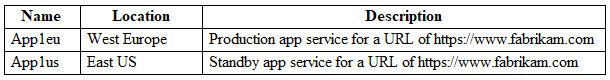 You have an Azure subscription that contains the Azure App Service web apps shown in the following table.You need to deploy Azure Traffic Manager. The solution must meet the following requirements:Traffic to https: /www.fabrikam.com must be directed to App1eu.If App1eu becomes unresponsive, all the traffic to https: /www.fabrikam.com must be directed to App1us.You need to implement Traffic Manager to meet the requirements.Which two resources should you create? Each correct answer presents part of the solution. NOTE: Each correct selection is worth one point.A. a Traffic Manager profile that uses the priority routing methodB. a Traffic Manager profile that uses the geographic routing methodC. a CNAME record in a DNS domain named fabrikam.comD. a TXT record in a DNS domain named fabricam.comE. a real user measurements key in Traffic ManagerCorrect Answer: ACCommunity vote distributionAC (100%)  _fvt Highly Voted  9 months, 3 weeks agoSelected Answer: ACPriority to force all traffic to active instanceDNS CName on your registrar to the Traffic manager DNS Nameupvoted 7 times  Zeppoonstream 9 months, 1 week agobut cant you also use a txt entry for varification?upvoted 1 times  Ditka 6 months, 1 week agoYes, you could, but that is not related to the question. Zone verification would be if you were starting to manage your own public DNS records in Azure public DNS. The question doesn't mention how the zone is managed, it only requires a record to be created.upvoted 1 times  Zeppoonstream 9 months, 1 week agoi just checked the documentation. he is correct.upvoted 1 timesQuestion #46	Topic 3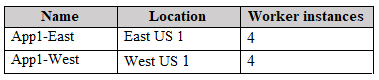 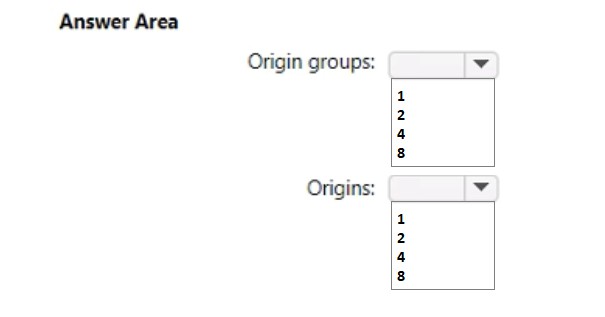 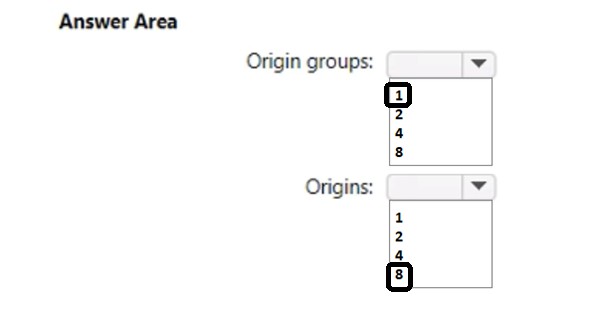 HOTSPOT-You have an Azure subscription that contains an app named App1. App1 is deployed to the Azure App Service apps shown in the following table.You need to publish App1 by using Azure Front Door. The solution must ensure that all the requests to App1 are load balanced between all the available worker instances.What is the minimum number of origin groups and origins that you should configure? To answer, select the appropriate options in the answer area.NOTE: Each correct selection is worth one point.Correct Answer:  sierra1784 Highly Voted  8 months, 3 weeks ago1 group: Multi-region active/active deployment: Create a single origin group. Within that origin group, create an origin for each of the App Service apps.2 origins: Your App Service app might be configured to scale out across worker instances, but from Front Door's perspective there's a single origin.https://learn.microsoft.com/en-us/azure/frontdoor/front-door-faqupvoted 10 times  Lazylinux Most Recent  4 months, 2 weeks agoThis is bit tricky because of the workers, however workers are just instance that power single App i.e. highly localized availability not be mixed with Zonal availability.Origin group was formally known as backend pool and origin backend target. So really there is ONLY one backendpool/Origin group is required and in the Origin Group there should be two origins/backend targets, so the answer is 1 and 2upvoted 2 times  Lazylinux 4 months, 2 weeks agoForgot to add the following from MS docoFor example, suppose you host an application on Azure App Service. The way that you configure Front Door depends on how many application instances you deploy:Single-region deployment: Create a single origin group. Within that origin group, create a single origin to represent the App Service app. Your App Service app might be configured to scale out across worker instances, but from Front Door's perspective there's a single origin.Multi-region active/passive deployment: Create a single origin group. Within that origin group, create an origin for each of the App Service apps. Configure each origin's priority to ensure that the primary application has a higher priority than the secondary application.Multi-region active/active deployment: Create a single origin group. Within that origin group, create an origin for each of the App Service apps. Configure each origin's priority to be the same. Configure each origin's weight to set the proportion of requests that should go to that origin.upvoted 1 times  occupatissimo 8 months, 3 weeks agoDefine the origin group as a logical grouping of your application instances that receives the same traffic and responds with an expected behavior, then add the origins to this group.So 1 group and 2 originshttps://learn.microsoft.com/en-us/azure/frontdoor/origin?pivots=front-door-standard-premiumupvoted 4 timesQuestion #47	Topic 3You have an Azure subscription that contains the following resources:A virtual network named Vnet1Two subnets named subnet1 and AzureFirewallSubnetA public Azure Firewall named FW1A route table named RT1 that is associated to Subnet1A rule routing of 0.0.0.0/0 to FW1 in RT1After deploying 10 servers that run Windows Server to Subnet1, you discover that none of the virtual machines were activated. You need to ensure that the virtual machines can be activated.What should you do?On FW1, configure a DNAT rule for port 1688.On FW1, create an outbound network rule that allows traffic to the Azure Key Management Service (KMS).Deploy an application security group that allows outbound traffic to 1688.Deploy an Azure Standard Load Balancer that has an outbound NAT rule.Correct Answer: BCommunity vote distributionB (100%)  Murad01 1 month, 3 weeks agoI almost punch my screen when I see this question repeated 7 timesupvoted 1 times  Lazylinux 4 months, 2 weeks agoSelected Answer: BToo many repetitive questions - this is 3rd time this question repeated	Gap filling!!upvoted 2 times  ryuhei 6 months, 3 weeks agoSelected Answer: BWhy put several questions with the same content?upvoted 2 timesQuestion #48	Topic 3You have an Azure subscription that contains a virtual network named VNet1. VNet1 contains a subnet named Subnet1.You deploy an instance of Azure Application Gateway v2 named AppGw1 to Subnet1. You create a network security group (NSG) named NSG1 and link NSG1 to Subnet1.You need to ensure that AppGw1 will only load balance traffic that originates from VNet1. The solution must minimize the impact on the functionality of AppGw1.What should you add to NSG1?an outbound rule that has a priority of 4096 and blocks all internet traffican inbound rule that has a priority of 4096 and blocks all internet traffican inbound rule that has a priority of 100 and blocks all internet traffican outbound rule that has a priority 100 and blocks all internet trafficCorrect Answer: BCommunity vote distributionB (100%)  Lazylinux Highly Voted  4 months, 2 weeks agoSelected Answer: BB is HoneyThe given answer is correct, read more herehttps://learn.microsoft.com/en-us/azure/application-gateway/application-gateway-faqthe part =>How do I use Application Gateway V2 with only private frontend IP address? Dont worry about the private the principal remains same for the public IP - pay attention to the images of NSG rules.Also as handy note, remember thisclassic good firewall rule practice. General rules should be low priority, and specific rules should be high priority. The more general, the lower. The more specific, the higher. The most general rule we have in firewalls is “block everything we don’t allow”; in other words, we are creating a white list of exceptions with the previously mentioned rules. So port 4096 is correctupvoted 8 times  Velidot100 3 months, 3 weeks agoThank you for elaborating. At first, I thought priority number 100 was the correct answer. But your explanations makes sense.upvoted 2 times  Bigfatdavey Highly Voted  4 months, 3 weeks agoshould be an inbound rule that has a priority of 100 and blocks all internet trafficupvoted 5 times  Lazylinux 4 months, 2 weeks agoWRONG if so will block legitimate traffic - Golden rule use low Priority number for specific custom rule and high number like 4096 for General custom rule to avoid blocking legitimate trafficupvoted 2 times  Webesciaki Most Recent  3 weeks, 6 days agoSelected Answer: Bexplanation IMHO is:we need to allow "GatewayManager" service tag which is diff per region but in general it is public IP range.Internet service tag - "The address range includes the Azure-owned public IP address space so we would block GatewayManager if we left block Internet on 100upvoted 1 times  Webesciaki 2 weeks, 6 days agoactually that needs update:"Network security groups associated to an Application Gateway subnet no longer require inbound rules for GatewayManager, and they don't require outbound access to the Internet. The only required rule is Allow inbound from AzureLoadBalancer to ensure health probes can reach the gateway"https://learn.microsoft.com/en-us/azure/application-gateway/application-gateway-private-deployment?tabs=portal#network-security-group-  controlupvoted 1 times  Tyler 4 months, 3 weeks ago4096 is right. if the rule has 100, then it blocks everything, even you have allowed rule after it, that rule will not work.Question #49	Topic 3You plan to implement an Azure virtual network that will contain 10 virtual subnets. The subnets will use IPv6 addresses. Each subnet will host up to 200 load-balanced virtual machines.You need to recommend a load balancing solution for the virtual network. The solution must meet the following requirements:The virtual machines and the load balancer must be accessible only from the virtual network.Costs must be minimized.What should you include in the recommendation?Basic Azure Load BalancerAzure Application Gateway v1Azure Standard Load BalancerAzure Application Gateway v2Correct Answer: CCommunity vote distributionC (100%)  toto74500 1 month agoC Azure Standard LB because secure by default , closed to inbound flows unless allowed by an NSG group. Internal traffic from VNet to the internal LB is allowedupvoted 1 times  Lazylinux 4 months, 2 weeks agoSelected Answer: CI CYou need LB at layer 4 and can support ipv6 and hence STD LBupvoted 2 times  GBAU 3 months agoBasic LB supports IP6https://learn.microsoft.com/en-us/azure/load-balancer/load-balancer-ipv6-overviewHowever MS never let us learn to deploy a "Basic" anything so no doubt their answer is Standard, not to mention on September 30, 2025, Basic Load Balancer will be retired.upvoted 2 times  loopback00 1 month, 1 week agoload balancer must be accessible only from the virtual network therefore you need standard lb.upvoted 1 timesQuestion #50	Topic 3You have an Azure subscription that contains the following resources:A virtual network named Vnet1Two subnets named subnet1 and AzureFirewallSubnetA public Azure Firewall named FW1A route table named RT1 that is associated to Subnet1A rule routing of 0.0.0.0/0 to FW1 in RT1After deploying 10 servers that run Windows Server to Subnet1, you discover that none of the virtual machines were activated. You need to ensure that the virtual machines can be activated.What should you do?On FW1, configure a DNAT rule for port 1688.Deploy an application security group that allows outbound traffic to 1688.Add an internet route to RT1 for the Azure Key Management Service (KMS).Deploy an Azure Standard Load Balancer that has an outbound NAT rule.Correct Answer: CCommunity vote distributionC (100%)  voldemort123 Highly Voted  4 months agoThis question is repeated so many times after the paywall page. Not the expectation for contributor access.upvoted 5 times  Murad01 Most Recent  1 month, 3 weeks agoThis answer will remain in my mind forever, I hope I face this question in the real exam, so worth it to remember.upvoted 1 times  Anguis34 3 months, 3 weeks agoI'm definitely not gonna forget this answer.upvoted 2 times  Lazylinux 4 months, 2 weeks agoSelected Answer: CI CGiven answer is correctupvoted 1 timesQuestion #51	Topic 3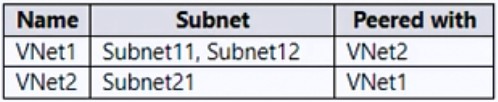 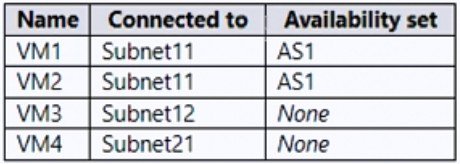 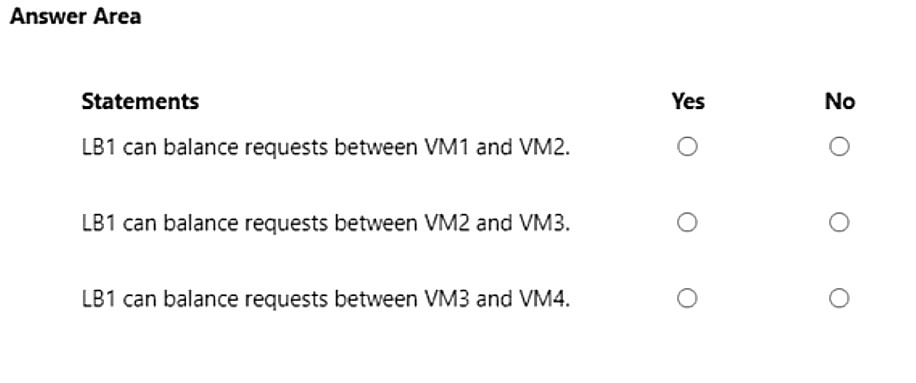 HOTSPOT-You have an Azure subscription that contains the virtual networks shown in the following table.The subscription contains the virtual machines shown in the following table.You create a load balancer named LB1 that has the following configurations:SKU: BasicType: InternalSubnet: Subnet12Virtual network: VNet1For each of the following statements, select Yes if the statement is true. Otherwise, select No. NOTE: Each correct selection is worth one point.Correct Answer: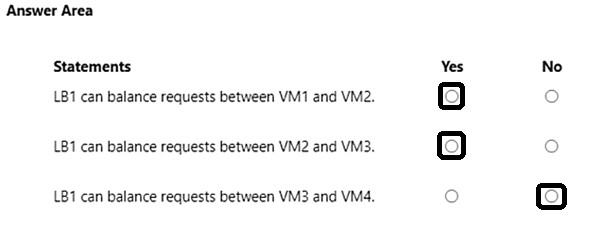   Murad01 1 month, 3 weeks agoI think the correct answer is YNN, VM3 and VM4 are not in the same Vnet and Scale setupvoted 2 times  Lazylinux 4 months, 2 weeks agoDefinitely YNNBasic LB needs vms to be in Avail set or VM scale set and in same vnet where LB is deployed but STD LB can load balance single VMs by adding single vms to backend pool but they also MUST be n same vNET where the LB is deployedupvoted 4 times  glatovi 4 months, 3 weeks agoI think it's NNN.ILB is on subnet12 and not subnet11upvoted 2 times  Lazylinux 3 weeks, 3 days agoSorry you are INCORRECT - Definitely YNN - you can try do the following as i had done, i created vnet01 (any region u like), then i created subnet1 and subnet2 in vnet01 then i created internal LB01 in subnet1 and VM01 (scale set) in subnet2, then i was able to add VM01 to backendpool of LB01 and from another vm i was able to access VM01 port 80 and via LB01 hence yes you can add vm from different subnet, BUT thing to remember is that VM MUST be in the same VNET and region as the load balancer, this is the ONLY restriction to backendpoolupvoted 1 times  goooru 4 months, 1 week ago@glatovi you rightupvoted 1 times  Acaer 4 months, 3 weeks agoYNNBasic Load Balancer Backend poolVirtual machines in a single availability set or virtual machine scale set https://learn.microsoft.com/en-us/azure/load-balancer/skus1. YVM1 and VM2 are in the same availability set2. NVM3 is not in AS13. NVM3 and 4 are not in an availability or scale setupvoted 1 times  Acaer 4 months, 2 weeks agoBasic Load Balancer can balance requests between Subnets but not VNets.It can only be used for exactly 1 VM(not a good idea), 1 Availability Set or 1 Scale SetWhen you create a Basic LB with frontend IP in Subnet2 you can pick the AS1 VM's from Subnet1 This makes answer 1 YESIn Portal:When you choose 1 single VM or 1 AS VM or 1 Scale Set VM, all other VM's which are not part of the Set wont be pickable anymore. So when you pick VM1 for the pool, only VM2 will be left to be picked for the pool.If you pick VM3 for the pool, no other VM will be available to be used. This makes answer 2 NOLike i have said in the beginning, you cant balance between VNet's and also the VM's are not in any AS anyways.This makes answer 3 NOupvoted 5 timesQuestion #52	Topic 3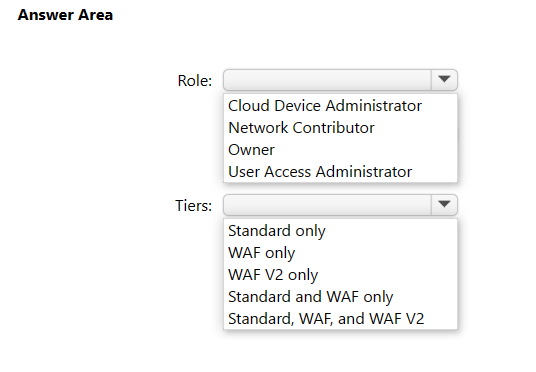 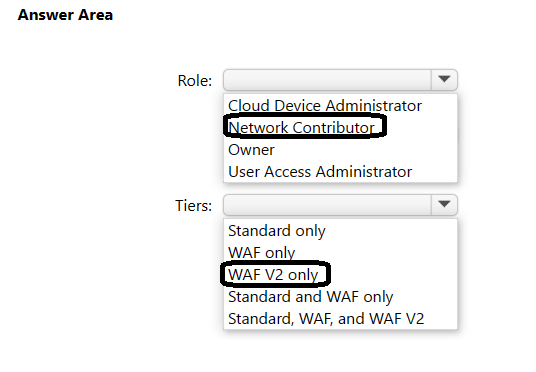 HOTSPOT-You have an Azure subscription. The subscription contains an Azure application gateway that has the following configurations:Name: AppGW1Tier: Standard V2Autoscaling: DisabledYou create an Azure AD user named User1.You need to ensure that User1 can change the tier of AppGW1. The solution must use the principle of least privilege.Which role should you assign to User1, and to which tiers can AppGW1 be changed? To answer, select the appropriate options in the answer area.NOTE: Each correct selection is worth one point.Correct Answer:  Lazylinux Highly Voted  4 months, 2 weeks agoGiven answer is correctupvoted 5 timesQuestion #53	Topic 3You have an Azure subscription that contains the following resources:A virtual network named Vnet1Two subnets named subnet1 and AzureFirewallSubnetA public Azure Firewall named FW1A route table named RT1 that is associated to Subnet1A rule routing of 0.0.0.0/0 to FW1 in RT1After deploying 10 servers that run Windows Server to Subnet1, you discover that none of the virtual machines were activated. You need to ensure that the virtual machines can be activated.What should you do?On FW1, create an outbound service tag rule for AzureCloud.Deploy an Azure Standard Load Balancer that has an outbound NAT rule.On FW1, create an outbound network rule that allows traffic to the Azure Key Management Service (KMS).To Subnet1, associate a network security group (NSG) that allows outbound access to port 1688.Correct Answer: CCommunity vote distributionC (100%)  Murad01 1 month, 3 weeks ago Please not again this question upvoted 1 times  voldemort123 4 months agoagain this?upvoted 4 times  Lazylinux 4 months, 2 weeks agoSelected Answer: CI C is correctThis question been repeated so many times, there si also another version of it with route tableupvoted 3 times  jorgesoma 2 months, 3 weeks agorepeated.upvoted 1 timesQuestion #54	Topic 3You have an Azure subscription that contains the following resources:A virtual network named Vnet1Two subnets named subnet1 and AzureFirewallSubnetA public Azure Firewall named FW1A route table named RT1 that is associated to Subnet1A rule routing of 0.0.0.0/0 to FW1 in RT1After deploying 10 servers that run Windows Server to Subnet1, you discover that none of the virtual machine operating systems were activated.You need to ensure that the virtual machines can be activated. What should you do?To Subnet1, associate a network security group (NSG) that allows outbound access to port 1688.On FW1, create an outbound network rule that allows traffic to the Azure Key Management Service (KMS).Deploy a NAT gateway.Deploy an application security group that allows outbound traffic to 1688.Correct Answer: B  Murad01 1 month, 3 weeks agoThis question repeated number of times alreadyupvoted 1 times  jorgesoma 2 months, 3 weeks agorepeated a lot of times...upvoted 1 timesQuestion #55	Topic 3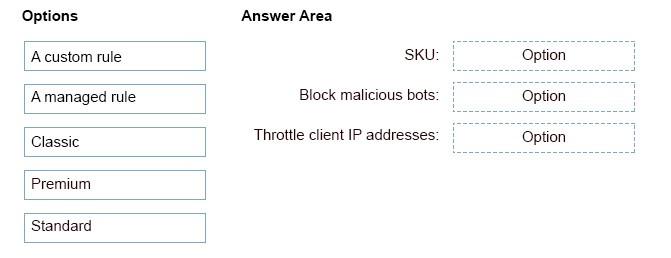 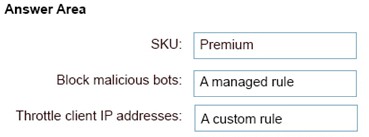 DRAG DROP-You have an Azure subscription.You plan to deploy Azure Front Door with Azure Web Application Firewall (WAF).You plan to implement custom rules and managed rules that meet the following requirements:Block malicious bots.Throttle client IP addresses that exceed 100 connections per minute.You need to identify which Front Door SKU to configure, and which type of rule to configure for each requirement. The solution must minimize administrative effort and costs.What should you identify? To answer, drag the appropriate options to the correct targets. Each option may be used once, more than once, or not at all. You may need to drag the split bar between panes or scroll to view content.NOTE: Each correct selection is worth one point.Correct Answer:  jorgesoma 2 months, 2 weeks agoI think it's correctupvoted 1 times  jorgesoma 2 months, 2 weeks agoIt's correct. SKU Standard doesn't have bot protection. Only Premium SKU.upvoted 1 timesQuestion #56	Topic 3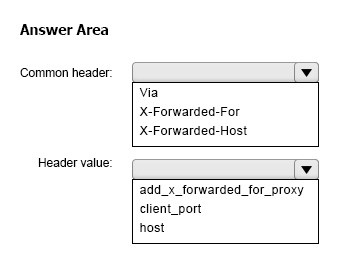 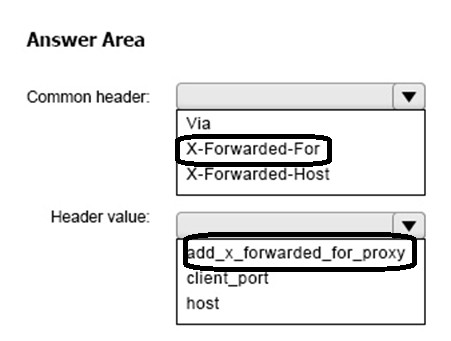 HOTSPOT-You have an Azure application gateway.You need to create a rewrite rule that will remove the origin port from the HTTP header of incoming requests that are being forwarded to the backend pool.How should you configure each setting? To answer, select the appropriate options in the answer area. NOTE: Each correct selection is worth one point.Correct Answer:  jorgesoma Highly Voted  2 months, 3 weeks agoThe X-Forwarded-For client request header field with the client_ip variable (see explanation later in this table) appended to it in the format IP1, IP2, IP3, and so on. If the X-Forwarded-For field isn't in the client request header, the add_x_forwarded_for_proxy variable is equal to the $client_ip variable. This variable is particularly useful when you want to rewrite the X-Forwarded-For header set by Application Gateway so that the header contains only the IP address without the port information.https://learn.microsoft.com/en-us/azure/application-gateway/rewrite-http-headers-urlupvoted 5 timesQuestion #58	Topic 3SIMULATION-Username and password-Use the following login credentials as needed:To enter your username, place your cursor in the Sign in box and click on the username below.To enter your password, place your cursor in the Enter password box and click on the password below. Azure Username: User-12345678@cloudslice.onmicrosoft.comAzure Password: xxxxxxxxxx-If the Azure portal does not load successfully in the browser, press CTRL-K to reload the portal in a new browser tab. The following information is for technical support purposes only:Lab Instance: 12345678-You need to ensure that traffic to host.fabrikam.com is directed to the Traffic Manager profile. To complete this task, sign in to the Azure portal.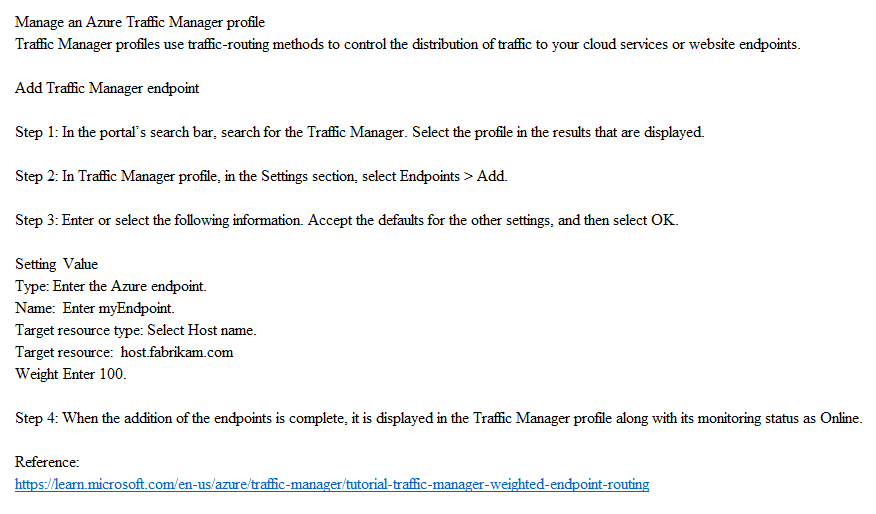 Question #1	Topic 4You have an Azure virtual machine named VM1.You need to capture all the network traffic of VM1 by using Azure Network Watcher. To which locations can the capture be written?blob storage onlyblob storage, a file path on VM1, and a premium storage accounta file path on VM1 onlyblob storage and a file path on VM1 onlyblob storage and a premium storage account onlya premium storage account onlyCorrect Answer: DOnce your packet capture session has completed, the capture file is uploaded to blob storage or to a local file on the virtual machine. The storage location of the packet capture is defined during creation of the packet capture.Reference:https://docs.microsoft.com/en-us/azure/network-watcher/network-watcher-packet-capture-manage-portalCommunity vote distributionD (88%)	13%  GohanF2 Highly Voted  1 year, 2 months agoIt's correct.To blob storage account or to VM's valid path.Storage account or file: Select Storage account, File, or both. If you select File, the capture is written to a path within the virtual machine.Local file path: The local path on the virtual machine where the packet capture will be saved (valid only when File is selected). The path must be a valid path. If you are using a Linux virtual machine, the path must start with /var/captures.Storage accounts: Select an existing storage account, if you selected Storage account. This option is only available if you selected Storage.upvoted 8 times  Lazylinux Most Recent  4 months, 2 weeks agoSelected Answer: DGiven answer is correctCapture location Select Storage account, File, or Both.upvoted 1 times  JennyHuang36 11 months, 1 week agoIn exam Feb, 2023upvoted 2 times  TJ001 1 year ago Correct Answer is D upvoted 2 times  TJ001 1 year agohttps://learn.microsoft.com/en-us/azure/network-watcher/network-watcher-packet-capture-manage-portalupvoted 2 times  Prutser2 1 year, 3 months agoSelected Answer: D as stated upvoted 1 times  jellybiscuit 1 year, 3 months agoSelected Answer: DIt seems illogical to me that you couldn't write to blockblob storage, but M$ says it's a no-go. So only blob storage or file path on the VM that is being captured.https://learn.microsoft.com/en-us/azure/network-watcher/network-watcher-packet-capture-manage-portalupvoted 1 timestheQuestion #2	Topic 4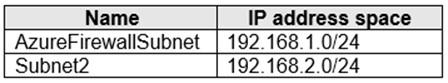 You have an Azure virtual network that contains the subnets shown in the following table.You deploy an Azure firewall to AzureFirewallSubnet. You route all traffic from Subnet2 through the firewall. You need to ensure that all the hosts on Subnet2 can access an external site located at https: /*.contoso.com. What should you do?In a firewall policy, create a DNAT rule.Create a network security group (NSG) and associate the NSG to Subnet2.In a firewall policy, create a network rule.In a firewall policy, create an application rule.Correct Answer: DReference:https://docs.microsoft.com/en-us/azure/firewall/tutorial-firewall-deploy-portalCommunity vote distributionD (100%)  izidorf Highly Voted  2 years, 2 months agoNetwork rule is based on port Ivank23. Application rules are based in FQDN. The answer is correct, I suppose.upvoted 29 times  Bbb78 11 months, 3 weeks agoyou can use FQDN in the network rules, network rules are processed before AppRules and if there is a DENY on the outbound traffic in the NETWORK rule - adding to the APPRule will not helpupvoted 1 times  mammoot 11 months, 1 week agoAccording to this, you can NOT use FQDN in a network rule https://learn.microsoft.com/en-us/azure/firewall/policy-rule-sets#network-rulesupvoted 3 times  Pravda Highly Voted  2 years agoD - FQDNApplication rules that define fully qualified domain names (FQDNs) that can be accessed from a subnet. Network rules that define source address, protocol, destination port, and destination address.upvoted 16 times  leotoronto123 2 years agothanks!upvoted 2 times  Lazylinux Most Recent  4 months, 1 week agoSelected Answer: DGiven answer is correcthttps://learn.microsoft.com/en-us/azure/firewall/policy-rule-setsupvoted 2 times  tester2023 12 months agoDNAT - use a DNAT rule when you want a public IP address to be translated into a private IP address.Network - use a network rule when you want to filter traffic based on IP addresses, any ports, and any protocolsApplication - use an application rule when you want to filter traffic based on fully qualified domain names (FQDNs), URLs, and HTTP/HTTPS protocolshttps://learn.microsoft.com/en-us/azure/firewall/policy-rule-sets#rule-typesupvoted 2 times  wiki715 1 year, 1 month agoSelected Answer: Das explained here: https://learn.microsoft.com/en-us/azure/firewall/policy-rule-sets Application rulesApplication rules allow or deny outbound and east-west traffic based on the application layer (L7). You can use an application rule when you want to filter traffic based on fully qualified domain names (FQDNs), URLs, and HTTP/HTTPS protocols.upvoted 1 times  Syldana 1 year, 3 months agoSelected Answer: DThe requirement mentions the HTTP URL so it can only be done through FQDN application rulesupvoted 2 times  lobs_wort 1 year, 6 months agoSelected Answer: DIn exam 22-July-2022.upvoted 2 times  tartarus23 1 year, 6 months agoD. In a firewall policy, create an application rule.The requirement mentions the HTTP URL so it can only be done through FQDN application rulesupvoted 1 times  Sixfun 1 year, 8 months agoSelected Answer: DIt is correct answer.upvoted 1 times  HTD 1 year, 9 months agoin order words allow https (ssl) traffic thru. APPID and also http .upvoted 1 times  Kimimoto 1 year, 11 months ago Appeared in exam on 11/Feb/2022 upvoted 1 times  Contactfornitish 2 years ago Appeared in exam on 17/01/2022 upvoted 1 times  aftab7500 2 years, 1 month agoCorrect:Application rules that define fully qualified domain names (FQDNs) that can be accessed from a subnet. Network rules that define source address, protocol, destination port, and destination address.upvoted 3 times  Ivank23 2 years, 2 months agoIs this not supposed to be C. the network rule?upvoted 1 times  Eitant 2 years agoNo. A scenario, contoso.com changed the domain IP address. With networking rule you will have to modify the rules.upvoted 1 timesQuestion #3	Topic 4You have an Azure Web Application Firewall (WAF) policy in prevention mode that is associated to an Azure Front Door instance. You need to configure the policy to meet the following requirements:✑ Log all connections from Australia.✑ Deny all connections from New Zealand.✑ Deny all further connections from a network of 131.107.100.0/24 if there are more than 100 connections during one minute. What is the minimum number of objects you should create?A. three custom rules that each has one conditionB. one custom rule that has three conditionsC. one custom rule that has one conditionD. one rule that has two conditions and another rule that has one conditionCorrect Answer: AReference:https://docs.microsoft.com/en-us/azure/web-application-firewall/afds/afds-overviewCommunity vote distributionA (100%)  walkwolf3 Highly Voted  2 years, 2 months agoAnswer is correct since all 3 requirements have different conditions and actions.upvoted 13 times  pinchocr 1 year, 7 months agoactions are the same for two of them (block)upvoted 1 times  jeepTango123456 1 year, 5 months agohttps://techcommunity.microsoft.com/t5/azure-network-security-blog/azure-waf-custom-rule-samples-and-use-cases/ba-p/2033020  "Another concept to make use of in constructing effective Custom Rules is compound conditions. Rules can be created with a single condition, or you can add multiple conditions that must be satisfied to constitute a match. When adding multiple conditions, they are added as an AND statement, so all conditions must be met for the Action to take place. If you need to construct a rule with OR logic, it is best to create multiple rules with the same Action."so three rules are neededupvoted 6 times  Jamesat Highly Voted  1 year, 5 months agoSelected Answer: AI would go with A as you would need 3 separate rules for this.Rule 1 - Match rule, condition match Australia, action LogRule 2 - Match rule, condition match New Zealand action DenyRule 3 - Rate Limit rule, condition match IP range and rate, action Denyupvoted 11 times  GBAU Most Recent  3 months agoSelected Answer: ADeny all traffic from NZ? Harshupvoted 2 times  Lazylinux 4 months, 1 week agoSelected Answer: ADefinitely A as per given answerthree custom rules that each has one condition, as NOTE you cannot and another different condition but you can add AND IF condition into the custom rule and hence means if you did use AND IF then both conditions MUST be met in order for the custom rule to be effective but in this scenario the conditions are NOT related at all1 x Geo - Log Australia1 x Geo - New Zealand BLOCKED 1 x Rate Limit - limit specific IPupvoted 6 times  polinoma 9 months, 2 weeks agoThe answer should be B, because we are looking for a "minimum number of objects you should create"Answer A not covering this rule.You could create three custom rules, one to log all connections from Australia, another to deny all connections from New Zealand, and a third to deny further connections from a network of 131.107.100.0/24 if there are more than 100 connections during one minute.However, this approach requires creating three custom rules instead of one, which increases the number of objects to manage, so it is not the most efficient solution.upvoted 1 times  MightyMonarch74 10 months agothree custom rules that each has one condition 1 x Geographic - Log Australia1 x Geographic - Block New Zealand 1 x Rate Limit - limit specific IPupvoted 2 times  GohanF2 1 year, 2 months agoAnswers are correct.upvoted 1 times  jellybiscuit 1 year, 3 months agoAThe three conditionsfrom australiafrom new zealand- from 131.107.100.0They are not related and not additive, so you need three rules.When you add multiple conditions they come with a "and if". There is no "or" option. You have to get "or" with a new rule.upvoted 4 times  Cristoicach91 1 year, 4 months agoYou need 3 rules because you can either allow/deny/logupvoted 4 times  lobs_wort 1 year, 6 months ago In exam on 21-July-2022. upvoted 1 times  cypher9 1 year, 6 months agoA rule is made of a match condition, a priority, and an action. Action types supported are: ALLOW, BLOCK, LOG, and REDIRECT.3 different conditions = 3 custom rulesupvoted 2 times  armand10 1 year, 7 months agoD correct since each custom rule is mapped only to one action (log,allow, deny).upvoted 2 times  Kannanthalaiappan 1 year, 10 months agoAns D ??one rule type "match" with first two conditions, another rule type "Rate limit" with last condition.upvoted 5 times  Prutser2 1 year, 3 months agothat would require a Boolean OR statement, which is not available under the condition, its on IF which can be combined with AND IFupvoted 1 times  pinchocr 1 year, 7 months agoYou can only give one action "Deny" or "Allow" per rule. Not sure if you can use one rule for block traffic from one region AND per number of request. The other rule would contain the Allow traffic from first regionupvoted 1 times  nitinkumarmca 1 year, 11 months agoCorrect answer is Aupvoted 3 times  Contactfornitish 2 years ago Appeared in exam on 17/01/2022 upvoted 1 timesQuestion #4	Topic 4You have an Azure subscription that contains multiple virtual machines in the West US Azure region. You need to use Traffic Analytics.Which two resources should you create? Each correct answer presents part of the solution. (Choose two.) NOTE: Each correct answer selection is worth one point.an Azure Monitor workbooka Log Analytics workspacea storage accountan Azure Sentinel workspacean Azure Monitor data collection ruleCorrect Answer: BCReference:https://docs.microsoft.com/en-us/azure/network-watcher/traffic-analyticsCommunity vote distributionBC (100%)  sapien45 Highly Voted  1 year, 3 months agoSelected Answer: BCTraffic Analytics requires the following prerequisites:A Network Watcher enabled subscription.Network Security Group (NSG) flow logs enabled for the NSGs you want to monitor. An Azure Storage account, to store raw flow logs.An Azure Log Analytics workspace, with read and write access.upvoted 8 times  gr4 Highly Voted  1 year, 4 months agoSelected Answer: BCThis is correcthttps://docs.microsoft.com/en-us/azure/network-watcher/traffic-analytics-faq#what-are-the-prerequisites-to-use-traffic-analytics-upvoted 7 times  Lazylinux Most Recent  4 months, 1 week agoSelected Answer: BCGiven answer is correctupvoted 1 timesQuestion #5	Topic 4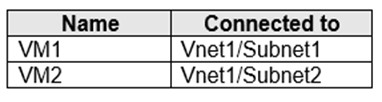 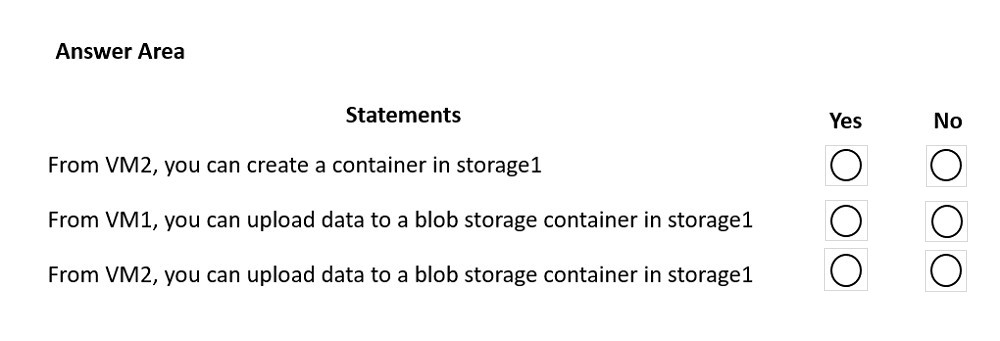 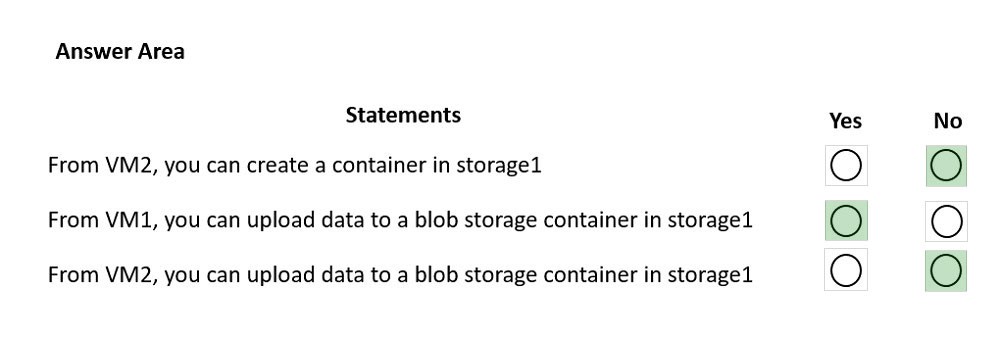 HOTSPOT -You have an Azure subscription that contains the virtual machines shown in the following table.Subnet1 and Subnet2 are associated to a network security group (NSG) named NSG1 that has the following outbound rule:✑ Priority: 100✑ Port: Any✑ Protocol: Any✑ Source: Any✑ Destination: Storage✑ Action: DenyYou create a private endpoint that has the following settings:✑ Name: Private1✑ Resource type: Microsoft.Storage/storageAccounts✑ Resource: storage1✑ Target sub-resource: blob✑ Virtual network: Vnet1✑ Subnet: Subnet1For each of the following statements, select Yes if the statement is true. Otherwise, select No. NOTE: Each correct selection is worth one point.Hot Area:Correct Answer:Reference:https://docs.microsoft.com/en-us/azure/private-link/disable-private-endpoint-network-policy  WorkHardBeProud Highly Voted  2 years, 3 months agoCorrect!Service Tag "storage" represents Azure Storage Accounts and can only be applied on the Outbound direction.Here the NSG is denying the access to any Storage account ( direction is Outbound, read well) and it is applied on the Subnet level not on the NIC level.No - VM2 being on the subnet 2 not on subnet 1 will be denyYes - VM1 and Private 1 are in the same subnet so VM1 will have access N0 - VM2 has been denied the access by the NSGupvoted 49 times  Pamban 2 years, 1 month agoWrong. Lab tested. answer is YES YES YES There is no block between subnets.upvoted 20 times  waqas 2 years, 1 month agoYou are wrong. Answer must be NYN. When u configure Private Endpoint then you always mention the Vnet alongwith Subnet. Here Subnet1 is selected for Private endpoint deployment not Subnet2. So According to this article https://docs.microsoft.com/en- us/azure/storage/common/storage-private-endpoints#network-security-group-rules-for-subnets-with-private-endpoints"NSG rules applied to the subnet hosting the private endpoint are not applied to the private endpoint". So VM1 would use private endpoint without any NSG filtering. Whereas Subnet2 will use NSG which has a Deny action. There is no linkage of Subnet 2 Subnet communication as the only subnet configured to Private Endpoint is Subnet1. Thats why the answer is NYN.upvoted 25 times  MikeB19 2 years agoThe nsg in subnet 2 applies to the public IP address of the storage account. In this case the private end point provides a private IP address on subnet 1. And since subnet 1 and 2 are in the same vnet all traffic is routed between the subnets by default. The nsg has no relevance in this scenario. Therefore y y yupvoted 12 times  Fule 1 year, 4 months agook, it's important to note that security rules in an NSG associated to a subnet can affect connectivity between VMs within it. So, we have that in production, we blocked certain VMs, and Azure resources with NSG, and we have only one VNet with a bunch of subnets, some subnets cant talk with others.https://docs.microsoft.com/en-us/azure/virtual-network/network-security-groups-overview#intra-subnet-trafficupvoted 1 times  Fule 1 year, 4 months agoahh now i am a bit confused,"Private endpoints don't support network policies such as Network Security Groups (NSGs) or Azure Firewall, so security rules won't apply to them. User-defined routes (UDR) are bypassed by traffic coming from private endpoints. User-defined routes can be used to override traffic destined for the private endpoint." i mean than i would say YYYupvoted 4 times  leotoronto123 2 years agothanks Waqas ..upvoted 1 times  Prutser2 1 year, 3 months agoyour lab azure or aws?upvoted 2 times  Pradh 1 year, 3 months agoStop fooling and confusing people. Answer is NYNupvoted 6 times  christianpageqc2 years, 3 months agoAccording to this article https://docs.microsoft.com/en-us/azure/storage/common/storage-private-endpoints#network-security-group-rules-for- subnets-with-private-endpoints"NSG rules applied to the subnet hosting the private endpoint are not applied to the private endpoint". So VM1 would use private endpoint without any NSG filtering.upvoted 16 times  WorkHardBeProud 2 years, 3 months agoBe careful guys it is not the case anymore.https://docs.microsoft.com/en-us/azure/private-link/disable-private-endpoint-network-policyupvoted 3 times  Morgana 2 years, 3 months agoNSG for private endpoints are "public preview only" I still think the Answer are YES.YES.YES.upvoted 14 times  Ajdlfasudfo0 1 year, 1 month agothis feature is now available, but you still have to opt-in manuallyupvoted 1 times  Roman_Rabodzey 2 years, 3 months agoThe same is for VM2. There is no rule to deny subnet-to-subnet communication which is open by default. It will have access to a storage account because it uses private endpointupvoted 6 times  sapien45 1 year, 3 months agoWell answered Sirupvoted 1 times  srikanth1987 2 years, 2 months agoI agree with you @Roman. It's subnet to subnet communication, the source has no idea whether the destination PE belongs to storage or sql or whatever.upvoted 2 times  RandomUser 2 years, 3 months agoThat gives us 3 yes. And it makes sense as the Service Tag essentially is just a collection of public IP addresses. And we do not use any of PIPs to connect to the storage.upvoted 7 times  Bharat 2 years, 3 months agoYes. You are correct.upvoted 1 times  MostafaNawar	1 week, 5 days agoFrom VM2, you can create a container in storage1: NoThe NSG's outbound rule blocks any traffic from any source to the Storage service, including creating containers. The private endpoint is only for accessing blob storage and doesn't override NSG rules for other storage operations.From VM1, you can upload data to a blob storage container in storage1: YesThe private endpoint in Subnet1 provides a private IP address for VM1 to access blob storage in storage1. Traffic to the private endpoint bypasses NSG rules, allowing VM1 to upload data to blobs.From VM2, you can upload data to a blob storage container in storage1: NoVM2 is not in the subnet where the private endpoint is configured (Subnet1).It cannot use the private endpoint to bypass the NSG rule, so outbound traffic to storage is still blocked.upvoted 1 times  Lazylinux 4 months, 1 week agoBased on the below im voting NYN and hence given answer is correct First let’s get those facts outlinedSubnet to Subnet communication within the same VNET is allowed by default and would need an explicit NSG rule to restrict and hence The default outbound NSG rule is to allow all VMs to communicate with each other and resources freely on same vNET, however if you create an outbound rule that overrides the default rule by giving it higher priority than the custom rule will override the default rule and this is the case in this scenario and hence communication is blocked to storageIn order to enforce NSG on Private Endpoint – a Network plociy MUST be enabled for the vNET spscific to NSG, however in this case is NOT mentioned or enabled and hence NSG rules are NOT affecting the private Endpointsee further info as limit reachedupvoted 6 times  Lazylinux 4 months, 1 week agoadding more hereHere snippet from MS artcle as per below linkNetwork security groups (NSGs) support for private endpoints is now generally available. This feature enhancement provides you with the ability to enable advanced security controls on traffic destined to a private endpoint. In order to leverage this feature, you will need to set a specific subnet level property, called PrivateEndpointNetworkPolicies, to enabled on the subnet containing private endpoint resources.See links belowhttps://learn.microsoft.com/en-us/azure/private-link/disable-private-endpoint-network-policy?tabs=network-policy-portal  https://azure.microsoft.com/en-au/updates/general-availability-of-network-security-groups-support-for-private-endpoints/upvoted 4 times  ironbornson 3 months, 3 weeks agoThank you LazyLinuz, it looks it's still NYN until they update the question referencing NetworkPolicies featureupvoted 2 times  heatfan900 4 months, 2 weeks agon, y, nWHEN CREATING THE PRIVATE ENDPOINT FOR INBOUND ACCESS AGAINST THE STORAGE ACCT SA1, YOU ARE ESSENTIALLY BRINGING THAT SA INTO THE VNET1/SUBNET1 AS PER THE SETTINGS OUTLINED ABOVE. THTHE NSG IS APPLIED AT THE SUBNET LEVEL, THEREFORE, IT IS NOT APPLIED WHEN CONNECTING FROM A RESOURCE IN SUBNET 1 SUCH AS VM1.SINCE THERE IS NO PRIVATE ENDPOINT FOR SUBNET AND THE NSG APPLIES TO THAT SUBNET AS WELL THE OUTBOUND TRAFFIC TO SA1 WILL BLOCKED AS PER THE NSG DENY RULE.upvoted 1 times  mabalon 4 months, 4 weeks agoThis question seems old. Currently NSGs can be applied on PE subnets:https://learn.microsoft.com/en-us/azure/private-link/disable-private-endpoint-network-policy?tabs=network-policy-portalupvoted 1 times  Crazysaffer 8 months, 1 week agoI thought private endpoints ignores NSG's. Therefore everything should be yesupvoted 1 times  25max 9 months, 3 weeks agohttps://learn.microsoft.com/en-us/azure/virtual-network/vnet-integration-for-azure-servicesUsing service tags to allow or deny traffic to your Azure resources to and from public IP endpoints.upvoted 1 times  _fvt 9 months, 3 weeks agoYYY - Service TAGS are for Public services IP, doesn't contains private endpoints so don't filter any flow to the private endpoint, even on VM NICs or if Network Policies For Private endpoint were enabled for the Subnet where the private endpoint is located."https://learn.microsoft.com/en-us/azure/virtual-network/vnet-integration-for-azure-services" https://learn.microsoft.com/en-us/azure/virtual-network/vnet-integration-for-azure-servicesupvoted 1 times  _fvt 9 months, 3 weeks ago"Using service tags to allow or deny traffic to your Azure resources to and from public IP endpoints."upvoted 1 times  JennyHuang36 11 months, 1 week agoIn exam Feb, 2023upvoted 3 times  tzatziki 12 months ago...I always wanted to say this... Tested in Lab... And i did just that. All answers are Y. Set the public access level of the containers to blob, did the nsg+rules to the subnets and 2 vms with bastion access and the private endpoint... all test where made with powershell from the vms ... Also pointing out that when the private endpoint was created a note was saying that if i have an nsg on the subnet given, it would be disabled for private endpoints on that subnet... so thats that...upvoted 7 times  TJ001 1 year agowill go with yes yes yes...it is very clear private endpoint connections are local and the dns resolution happens to a private IP of the private end point and service tag resolves to public IP wont be applicable hereupvoted 2 times  phoenix14 1 year, 1 month agoNYN is Correct because. For outbound traffic, Azure processes the rules in a network security group associated to a network interface first, if there's one, and then the rules in a network security group associated to the subnet, if there's one. This includes intra-subnet traffic as well.upvoted 1 times  Takloy 1 year, 2 months agoNYNN - Outbound is Denied so VM2 can't jump to VM1. Y - Because of the Private EndpointN - Same explanation as the first one.upvoted 1 times  daemon101 6 months, 2 weeks agoYYYOutbound NSG rule is filtering Storage service tags that contain public IP addresses of Storage Accounts. The resources that will be impacted by the NSG rules are VM1 and VM2. Furthermore, the Storage Account is enabled with Private Endpoint which means, the Storage Account is no longer using Public IP address and it is not affected by any NSG.Network traffic between the clients on the VNet and the storage account traverses over the VNet and a private link on the Microsoft backbone network, eliminating exposure from the public internet.https://learn.microsoft.com/en-us/azure/storage/common/storage-private-endpointsupvoted 1 times  Disparate 1 year, 2 months agoNYN is correct!The NSG apply only a VM2 because the private endpoint is only for VM1. Easy!upvoted 1 times  Prutser2 1 year, 3 months agothe answers above are correct, ONLY if it would have stated priavet1 instead of storage1. because as ppl have stated below, storage1 is really accessible through a public ip address. as per ususal, these questions are sloppy and badly writtenupvoted 1 times  sapien45 1 year, 3 months agoYYY.Just tested itTwo VMs in two distincs Subnets, even though the private endpoint is assigned to one subnet , both VMs will have in their Network interface effective routes a destination to the private endpoint, because all traffcis is routed between the subnets by defaultupvoted 6 times  kira1kira22 1 month, 1 week ago"NSG rules applied to the subnet hosting the private endpoint are not applied to the private endpoint".Question #6	Topic 4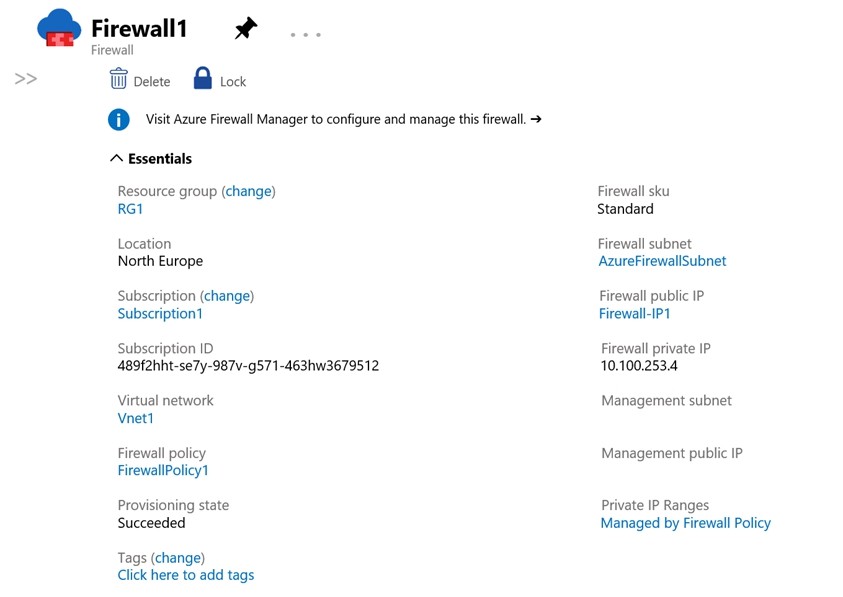 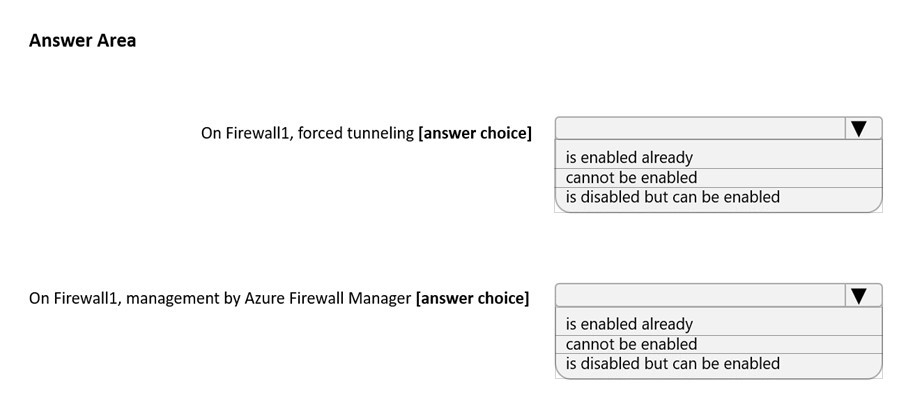 HOTSPOT -You have an Azure firewall shown in the following exhibit.Use the drop-down menus to select the answer choice that completes each statement based on the information presented in the graphic. NOTE: Each correct selection is worth one point.Hot Area:  jkklim	1 year, 9 months ago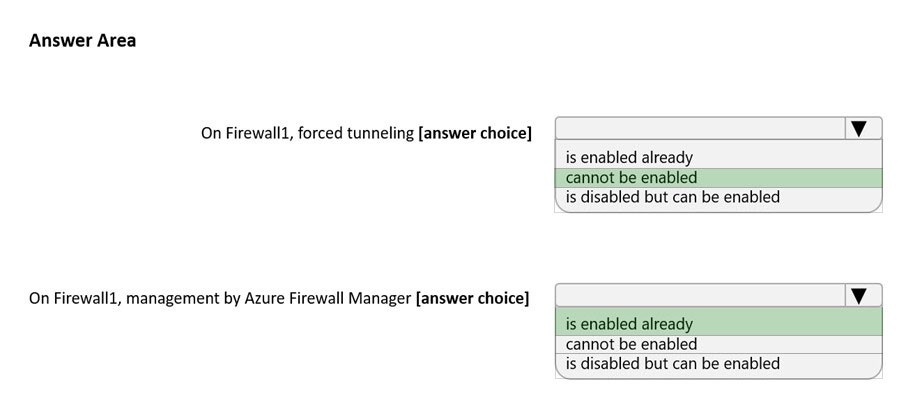 from 1st diagram, if you see that Management Subnet and Management IP is empty, it means NO FORCE TUNNELING. And of course, force tunnelling can only be enabled during FW creationupvoted 17 times  Geo13AZ	2 years agoThe Answer is correct, but the explanation of the first question has a mistake, it says "the Firewall subnet" but it should be "the Management Subnet would be AzureFirewallManagementSubnet”. Also, the “Management Public IP” would be “ManagementPublicIP”. https://azure.microsoft.com/en-us/blog/azure-firewall-forced-tunneling-and-sql-fqdn-filtering-now-generally-available/upvoted 13 times  Murad01	1 month, 3 weeks agoAppeared on Exam November - 2023upvoted 1 times  Lazylinux 4 months, 1 week agoGiven answer is correct and explanation is herehttps://learn.microsoft.com/en-us/azure/firewall/forced-tunneling#forced-tunneling-configurationupvoted 1 times  BlackZeros 1 year, 4 months agoAnswer for both is Cannot be Enabled."In Forced Tunneling mode, the Azure Firewall service incorporates the Management subnet (AzureFirewallManagementSubnet) for its operational purposes." This is clearly missing in the screenshot.https://learn.microsoft.com/en-us/azure/firewall/forced-tunnelingupvoted 1 times  MrBlueSky 9 months, 2 weeks agoWrong.This AzureFirewallManagementSubnet is not the indicator for if it's being managed by Azure Firewall Manager. The fact that there is a a Firewall Policy attached to this is what indicates that Firewall Manager is already in use.Answers:Cannot be EnabledAlready Enabledupvoted 4 times  Contactfornitish 2 years ago Appeared in exam on 17/01/2022 upvoted 2 times  Pravda 2 years agoNot on exam 1/6/2022Question #7	Topic 4You have a hybrid environment that uses ExpressRoute to connect an on-premises network and Azure.You need to log the uptime and the latency of the connection periodically by using an Azure virtual machine and an on-premises virtual machine.What should you use?Azure MonitorIP flow verifyConnection MonitorAzure Internet AnalyzerCorrect Answer: CReference:https://docs.microsoft.com/en-us/azure/network-watcher/connection-monitorCommunity vote distributionC (100%)  Takloy Highly Voted  2 years agoSelected Answer: CCorrect answer is C.Connection Monitor provides unified, end-to-end connection monitoring in Azure Network Watcher. The Connection Monitor feature supports hybrid and Azure cloud deployments. Network Watcher provides tools to monitor, diagnose, and view connectivity-related metrics for your Azure deployments.https://docs.microsoft.com/en-us/azure/network-watcher/connection-monitor-overviewupvoted 5 times  Lazylinux Most Recent  4 months, 1 week agoSelected Answer: CI C is correct as per answerupvoted 1 times  Alessandro365 1 year, 4 months agoSelected Answer: C C is correct upvoted 1 times  unclegrandfather 1 year, 7 months agoAppeared on exam Jun/28/22upvoted 1 times  kogunribido 1 year, 7 months ago Appeared on exam 6/27/2022 upvoted 1 times  jj22222 1 year, 9 months agoon test 4.10.2022 Cannot be enabled - forced tunneling on firewall 1 is enabled already - azure firewall managerupvoted 3 times  jj22222 1 year, 9 months agosorry this is for earlier question, this one is connection managerupvoted 4 times  rockethack 1 year, 11 months agoThis question was on the exam on 18th Feb 2022.upvoted 1 times  nitinkumarmca 1 year, 11 months agoSelected Answer: CCorrectupvoted 1 times  Joshalom 1 year, 11 months agoon exam 6/2/2022Question #8	Topic 4You have an Azure subscription that contains the following resources:✑ A virtual network named Vnet1✑ Two subnets named subnet1 and AzureFirewallSubnet✑ A public Azure Firewall named FW1✑ A route table named RT1 that is associated to Subnet1✑ A rule routing of 0.0.0.0/0 to FW1 in RT1After deploying 10 servers that run Windows Server to Subnet1, you discover that none of the virtual machines were activated. You need to ensure that the virtual machines can be activated.What should you do?On FW1, create an outbound service tag rule for AzureCloud.On FW1, create an outbound network rule that allows traffic to the Azure Key Management Service (KMS).Deploy a NAT gateway.To Subnet1, associate a network security group (NSG) that allows outbound access to port 1688.Correct Answer: BReference:https://ryanmangansitblog.com/2020/05/11/firewall-considerations-windows-virtual-desktop-wvd/Community vote distributionB (100%)  voldemort123 Highly Voted  3 months, 3 weeks ago I will remember this answer even if i want to forget upvoted 5 times  srs27 Highly Voted  2 years, 1 month agoThis is correct. When you use Force tunneling, then for Windows activation traffic should be allowed for Azure KMS Servers. Either the way mentioned in Option B or you add UDR to point Internet for KMS outbound traffic.upvoted 5 times  Grafting 2 years agowhere does it mention force tuneling?upvoted 1 times  hendylaja 1 year, 10 months agoIf forced tunneling was enabled, the Firewall Subnet would be named AzureFirewallManagementSubnetupvoted 2 times  jellybiscuit 1 year, 3 months agoI see you learned something from the previous question ;)upvoted 3 times  [Removed] 1 year agoIncorrect, there would be 2 FW subnets, one regular one and the second which is management one.upvoted 1 times  MrBlueSky Most Recent  9 months, 2 weeks agoCareful, there may be a slightly different worded version of this on the actual exam.upvoted 1 times  Skankhunt 12 months agoDéjà vu ^_^upvoted 3 times  Alessandro365 1 year, 4 months agoSelected Answer: B B is correct upvoted 1 times  unclegrandfather 1 year, 7 months agoAppeared on exam Jun/28/22upvoted 1 times  kinder2 1 year, 7 months agoSelected Answer: Bthe answer "B" is correct. you should have this rule{"ruleType": "NetworkRule", "name": "azure-to-kms","ipProtocols": ["TCP"], "sourceAddresses": ["[parameters('envParameters').firewall.properties.baseNetworkPrefix]"],"sourceIpGroups": [], "destinationAddresses": ["23.102.135.246"], "destinationIpGroups": [], "destinationFqdns": [],"destinationPorts": ["1688"]}upvoted 4 times  wsrudmen 1 year, 8 months agoSelected Answer: BCorrect!Azure VM activation issues occur if the Windows VM is not configured by using the appropriate KMS client setup key, or the Windows VM has a connectivity problem to the Azure KMS service.This link is better:https://docs.microsoft.com/en-us/troubleshoot/azure/virtual-machines/troubleshoot-activation-problemsupvoted 2 times  rockethack 1 year, 11 months agoThis question was on the exam on 18th Feb 2022.upvoted 1 times  Kimimoto 1 year, 11 months ago Appeared in exam on 11/Feb/2022 upvoted 1 times  Contactfornitish 2 years ago Appeared in exam on 17/01/2022 upvoted 1 times  Pravda 2 years, 1 month ago KMS is the correct answer. upvoted 3 times  Bharat 2 years, 3 months agoBased on the linked article, it should be D not B, i.e., o Subnet1, associate a network security group (NSG) that allows outbound access to port 1688. Becase the Key Management Service Port is 1688.upvoted 4 times  Bharat 2 years, 3 months agoApologies. The provided answer is correct upon reading the article carefully.upvoted 9 timesQuestion #9	Topic 4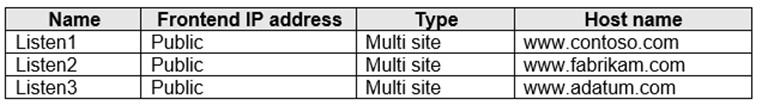 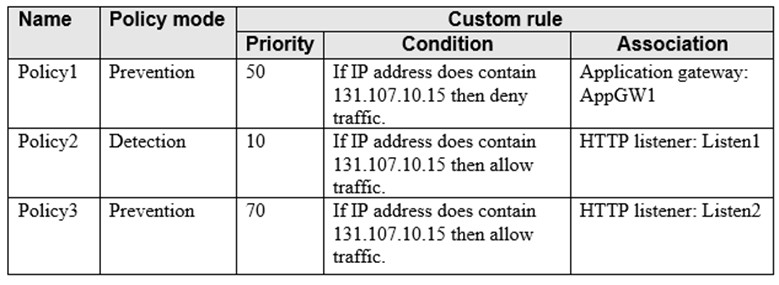 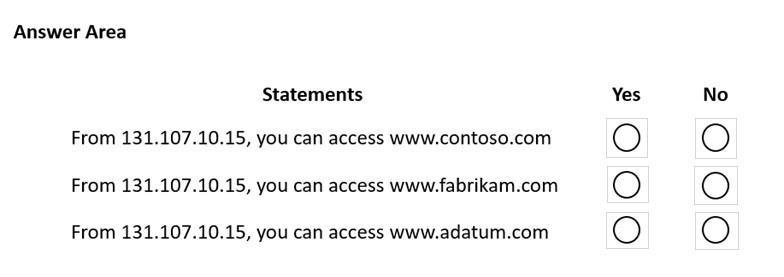 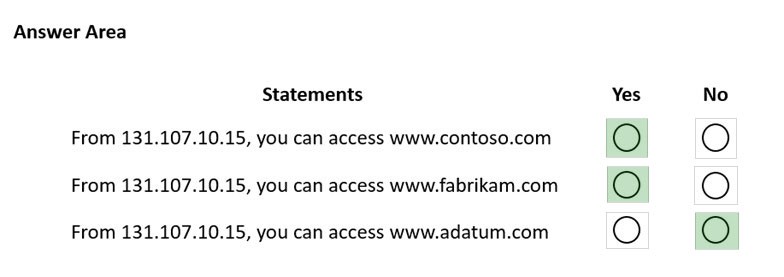 HOTSPOT -You have an Azure application gateway named AppGW1 that provides access to the following hosts:✑ www.adatum.com✑ www.contoso.com✑ www.fabrikam.comAppGW1 has the listeners shown in the following table.You create Azure Web Application Firewall (WAF) policies for AppGW1 as shown in the following table.For each of the following statements, select Yes if the statement is true. Otherwise, select No. NOTE: Each correct selection is worth one point.Hot Area:Correct Answer:Reference:https://docs.microsoft.com/en-us/azure/web-application-firewall/ag/per-site-policies  WorkHardBeProud Highly Voted  2 years, 3 months agoCorrect !Say your application gateway has a global policy applied to it. Then you apply a different policy to a listener on that application gateway. The listener's policy now takes effect for just that listener. The application gateway’s global policy still applies to all other listeners and path-basedrules that don't have a specific policy assigned to them.https://docs.microsoft.com/en-us/azure/web-application-firewall/ag/policy-overview#per-site-waf-policyupvoted 60 times  Kafura 9 months, 2 weeks agoSay your application gateway has a global policy applied to it. Then you apply a different policy to a listener on that application gateway. The listener's policy now takes effect for just that listener. The application gateway’s global policy still applies to all other listeners and path-based rules that don't have a specific policy assigned to themupvoted 1 times  llj 2 years, 1 month agocorrect! global policy only affects the listeners which don't have listener policys applied on themupvoted 3 times  kilosh123 1 year, 8 months ago What about the priorities? upvoted 3 times  xavi1 1 year, 12 months agogreat explanationupvoted 1 times  MorganaPriority [required]2 years, 3 months agoDetermines the rule valuation order. The lower the value, the earlier the evaluation of the rule. The allowable range is from 1-100. Must be unique across all custom rules. A rule with priority 40 is evaluated before a rule with priority 80.Priority [required] Determines the rule valuation order. The lower the value, the earlier the evaluation of the rule. The allowable range is from 1-100. Must be unique across all custom rules. A rule with priority 40 is evaluated before a rule with priority 80.So the priority 50 is a Deny, and will not the Connection to listen2 be allowed. I still go for YES, NO, NO.upvoted 36 times  MightyMonarch74 10 months agoYYN - you can ignore the priority column, as these are all separate WAF custom policies assigned to different components of the app gateway, the priorities would come into play if there were multiple custom rules within the same policyupvoted 1 times  izidorf 2 years, 2 months agoAgree. As we have Global deny applied with low priority, Listener 2 won't be allowed. YES, NO, NO.upvoted 8 times  blacknurse 2 years, 2 months agoIf you read this document https://docs.microsoft.com/en-us/azure/web-application-firewall/ag/policy-overview#per-site-waf-policy then the answer is Yes, Yes, No. Because the listener's policy takes effect for just listener 2 despite the priority.upvoted 27 times  Murad011 month, 3 weeks agoAppeared on Exam November - 2023upvoted 1 times  Lazylinux 4 months, 1 week agoThe answer is YYN and here is why as per MS docoYou can apply as many WAF policies as you like to both App gateway or/and listeners and/or path-based routing rule.If you want to apply the same policy to all or some listeners than you apply it at the Global level in this case the Application GatewayIf you want to apply specific policy to certain website than apply to specific listener of that web site and the rest can be applied globally i.e. to application gatewayThis is where you need to pay attention, the Global Policy i.e. policy applied to Application Gateway will only IMPACT /EFFECT the listeners that DO NOT have any specific policy applied to them BUT if a listener has policy applied to it, it will take affect and the Global one will NOT apply to this listenersee next postupvoted 1 times  Lazylinux 4 months, 1 week agoHere is snippet from MS DocoIf your Application Gateway has an associated policy, and then you associate a different policy to a listener on that Application Gateway, the listener's policy takes effect, but just for the listener(s) that they're assigned to. The Application Gateway policy still applies to all other listeners that don't have a specific policy assigned to them.More info herehttps://learn.microsoft.com/en-us/azure/web-application-firewall/ag/create-waf-policy-agupvoted 1 times  JennyHuang36 11 months, 1 week agoIn exam Feb, 2023upvoted 2 times  afhilal 12 months agothe answer is correct yes, yes, noupvoted 1 times  GohanF2 1 year, 2 months agoAlso, keep in mind the priorities. The lower the integer number in the "priority" field, the highest the priority to be processed. It's like setting up "metrics" in a network; the lower the integer the higher is the priority.upvoted 1 times  GohanF2 1 year, 2 months agoAnswer is: YES, NO, NO.The priority of the policy orders matters.The first one is analyzed by customed rule 1 which is set to allow traffic by default behavior of "Detection mode" .The second goes through the Global Policy attached to the Application Gateway which is set to deny and then stops processing rules.It's the same as 2. It goes through the global policy rule which is set to deny and then it stops processing policies. The policy 3 its never processed due the global policy that is set to deny.upvoted 3 times  wetraining123 1 year, 5 months agoThe answer is correct.If your Application Gateway has an associated policy, and then you associated a different policy to a listener on that Application Gateway, the listener's policy will take effect, but just for the listener(s) that they're assigned to. The Application Gateway policy still applies to all other listeners that don't have a specific policy assigned to them.If you assign a policy to your Application Gateway (or listener) that already has a policy in place, the original policy is overwritten and replaced by the new policy.upvoted 3 times  Azuriste 1 year, 5 months agoFor me YES NO NOupvoted 1 times  lobs_wort 1 year, 6 months agoIn exam 21-Jul-22.upvoted 1 times  Payday123 1 year, 7 months agoContoso.com - Y - this policy overrides deny for AppGW1. By default traffic is allowed so even if it is set to Detection only it changes nothing and still does not block the trafficFabrikam.com - Y - again this policy overrides deny for AppGW1 and it is set to Prevention and allow Adatum.com - N - takes policy from AppGW1 so Prevention and denyupvoted 2 times  Payday123 1 year, 7 months agoPriorities does not matter here because every rule is associated with different listener.upvoted 4 times  Payday123 1 year, 7 months agoWhat is default Action in Application Gateway if none of conditions in rules are matching?upvoted 1 times  Payday123 1 year, 7 months agoI've found it. If there are no custom rules the traffic is scanned by by other global managed rules and allowed.upvoted 1 times  SCATEST 1 year, 7 months agoPolicy2 is only in "Detection" mode - so only logging is active but all traffic is allowed: No, Yes, Noupvoted 1 times  d3j4n 1 year, 7 months ago N,Y,N Tested in Lab! upvoted 1 times  sapien45 1 year, 3 months ago YYN. Meth Labs do not count upvoted 2 times  FaceBack 1 year, 8 months agoCorrect is YYNPolicy 2 is a deny poliy that will deny all access when no such IP is included. So we are looking at policies 1,3.upvoted 1 times  RVR 1 year, 8 months agoQuestion #10	Topic 4You have an Azure virtual network that contains a subnet named Subnet1. Subnet1 is associated to a network security group (NSG) named NSG1. NSG1 blocks all outbound traffic that is not allowed explicitly.Subnet1 contains virtual machines that must communicate with the Azure Cosmos DB service.You need to create an outbound security rule in NSG1 to enable the virtual machines to connect to Azure Cosmos DB. What should you include in the solution?A. a service tagB. a service endpoint policyC. a subnet delegationD. an application security groupCorrect Answer: AReference:https://docs.microsoft.com/en-us/azure/virtual-network/service-tags-overview https: /docs.microsoft.com/en-us/azure/virtual- network/virtual-network-service-endpoint-policies-portalCommunity vote distributionA (86%)	14%  HTD Highly Voted  1 year, 9 months agoThe ideal optoin is a Private point , but the question says outbound connection is needed , then adding a rule with a service tag make sense , also if security is not a concern and cost is needed to be minimum. Else a Private point is a perfect solution hereupvoted 6 times  jeffangel28 1 year, 5 months ago100% right!upvoted 1 times  tartarus23 Highly Voted  1 year, 6 months agoSelected Answer: AA. a service tagCreate a service tag pointing to Azure Cosmos DB to allow the outbound connectivity.upvoted 5 times  Murad01 Most Recent  1 month, 3 weeks ago Appeared on the Exam November -2023 upvoted 1 times  Lazylinux 4 months, 1 week agoSelected Answer: BB is HoneyI cannot believe everyone voted A, i think because everyone is fixated with Service Tags, it would be correct for most Azure services but NOT COSMOS here is why and check the link for yourselffrom MS **NSG rules are used to limit connectivity to and from a subnet with virtual network. When you add service endpoint for Azure Cosmos DB to the subnet, there's no need to open outbound connectivity in NSG for your Azure Cosmos DB account.**https://learn.microsoft.com/en-us/azure/cosmos-db/how-to-configure-vnet-service-endpoint Also checkhttps://learn.microsoft.com/en-us/azure/cosmos-db/how-to-configure-vnet-service-endpointupvoted 2 times  FN21 4 months agoYou miss this part in the question "NSG1 blocks all outbound traffic that is not allowed explicitly" :-)upvoted 1 times  Billabongs 6 months, 1 week agoSelected Answer: ACorrect Answerhttps://learn.microsoft.com/en-us/azure/virtual-network/service-tags-overview#available-service-tagsupvoted 1 times  JennyHuang36 11 months, 1 week agoIn exam Feb, 2023upvoted 1 times  Alessandro365 1 year, 4 months agoSelected Answer: A A is correct upvoted 2 times  zerocool114 1 year, 6 months agoon exam todayupvoted 2 times  unclegrandfather 1 year, 7 months agoAppeared on exam Jun/28/22upvoted 1 times  VonKellus 1 year, 10 months ago why not B. a private endpoint? upvoted 2 times  rockethack 1 year, 11 months agoThis question was on the exam on 18th Feb 2022.upvoted 1 times  nitinkumarmca 1 year, 11 months agoSelected Answer: A Service Tags upvoted 4 times  Joshalom 1 year, 11 months agoon exam 6/2/2022upvoted 1 times  Pravda 2 years ago on exam 1/6/2022 upvoted 3 times  Pravda 2 years, 1 month agoWhat is service tag in Azure? Image result for azure service tagsA service tag represents a group of IP address prefixes from a given Azure service	You can use service tags to define network access controls onnetwork security groups or Azure Firewall. Use service tags in place of specific IP addresses when you create security rules.upvoted 5 times  SSTan 2 years, 1 month agoUser defined service tag to enable to connection to Cosmos DB.upvoted 1 times  Pravda 2 years, 1 month agoYou can use service tags to define network access controls on network security groups or Azure Firewall. Use service tagsupvoted 2 timesQuestion #11	Topic 4Your company has offices in Montreal, Seattle, and Paris. The outbound traffic from each office originates from a specific public IP address. You create an Azure Front Door instance named FD1 that has Azure Web Application Firewall (WAF) enabled. You configure a WAF policy named Policy1 that has a rule named Rule1. Rule1 applies a rate limit of 100 requests for traffic that originates from the office in Montreal. You need to apply a rate limit of 100 requests for traffic that originates from each office.What should you do?A. Modify the rate limit threshold of Rule1.B. Create two additional associations.C. Modify the conditions of Rule1.D. Modify the rule type of Rule1.Correct Answer: CCommunity vote distributionC (88%)	12%  Payday123 Highly Voted  1 year, 7 months agoSelected Answer: C"Rate limits are applied for each client IP address. If you have multiple clients accessing your Front Door from different IP addresses, they will have their own rate limits applied."upvoted 11 times  pinchocr Highly Voted  1 year, 7 months agoSelected Answer: CIt´s correct. Lab tested, you can add IP addresses as conditions in the same rule.upvoted 7 times  25max 9 months, 3 weeks agoYes, but in this case the 3 IPs share the 100 request and the task is 100 req/branch so you need 3 rules.upvoted 1 times  25max 9 months, 3 weeks agoignore my comment above, it is IP based and emphasized that the offices has own singleupvoted 1 times  bp_a_user Most Recent  3 months, 1 week ago"ClientAddr: This is the default option, and it means that each rate limit threshold and mitigation applies independently to every unique source IP address."Answer CFrom here: https://techcommunity.microsoft.com/t5/azure-network-security-blog/rate-limiting-feature-for-azure-waf-on-application-gateway- now/ba-p/3934957#:~:text=Rate%20limiting%20is%20configured%20using,and%20a%20group%20by%20variable.upvoted 1 times  Lazylinux 4 months, 1 week agoSelected Answer: CI C is correct!Correct answer modify condition based on IP address of remote sites, you can also you Geo and rate limit is applied per conditionupvoted 2 times  FN21 4 months agoCan you add multiple IP address in one condition? As far as I know, additional conditions are added with AND operator not OR. Therefore if that's the case, your rate limit rule will never be matchedupvoted 1 times  Lazylinux 1 month, 3 weeks agoThanks for making the comment, however YES you can add mutiple IP address in the IF condition, they are addedin different rows and you can add as much as you can (im not sure of the limit on IP addresses can be added), so when the policy is checked each IP address is checked and if valid then the policy applies to that IP address and so on. The ONLY exception i.e. if you have IP address 192.168.33.45 rate limit of 50 and other IP 172.16.34.56 rate limit of 100 then definitely in that case you need to create 2 separate rules.Hope this helpsYou can try the above by creating WAF policy which is FREE in Azure tenancy, if this website allows for images be uploaded i would have done soupvoted 2 times  mabalon 4 months, 4 weeks agoAnswer C.Tested on LAB. You can add multiple IP on the Same Condition.I have also tested that the limit is on each ip, not shared. If one IP reach the limit the other IP have its own limit and its able to connect withou problemupvoted 1 times  SaadKhamis 9 months agoJust tested in the lab with the following:$IPMatchCondition = New-AzFrontDoorWafMatchConditionObject -MatchVariable RemoteAddr -OperatorProperty IPMatch -NegateCondition$false -MatchValue "20.234.16.25", "20.234.16.26", "20.234.16.27"$IPAllowRule = New-AzFrontDoorWafCustomRuleObject -Name "IPAllowRule" -RuleType MatchRule -MatchCondition $IPMatchCondition -Action Allow -Priority 10$IPAllowPolicyExamplePS = New-AzFrontDoorWafPolicy -Name "IPRestrictionExamplePS" -resourceGroupName rg-test -Customrule$IPAllowRule -Mode Detection -EnabledState EnabledI, also, created the rule with one IP address then, manually, was able to add two more IPs.upvoted 2 times  Darkren4eveR 10 months agoOption B is Correctupvoted 1 times  pOOM22 10 months, 1 week agoin exam march 23upvoted 3 times  Sbr82 10 months, 2 weeks agoTo apply a rate limit of 100 requests for traffic that originates from each office, you should create two additional associations. This is because the current configuration applies a rate limit of 100 requests for traffic that originates from the office in Montreal only. By creating two additional associations, you can apply a rate limit of 100 requests for traffic that originates from each officeupvoted 3 times  TJ001 1 year agoWhen a custom rule is created in WAF policy there is option to add IP address not just on but multiple so 1 rule is sufficient ..all that is needed all the edge IPs from all locations in the one ruleupvoted 1 times  TJ001 1 year agoso agree with Answer Cupvoted 1 times  1particle 1 year, 5 months agoBPer this linkhttps://docs.microsoft.com/en-us/azure/web-application-firewall/afds/waf-front-door-configure-ip-restriction#create-a-waf-policy  You can add an IP address or range only. You would need to create two additional associations for the other 2 locations.upvoted 1 times  mdnick 1 year, 8 months agohttps://github.com/MicrosoftDocs/azure-docs/issues/32333, as per the above doc, tried the below. So yes the answer is Modify the condition.$testIPmatches = New-AzFrontDoorWafMatchConditionObject -MatchVariable RemoteAddr -OperatorProperty IPMatch -NegateCondition $true - MatchValue "103.78.18.242" , "103.78.18.245"upvoted 4 times  Jorex 1 year, 8 months agoAlso through the portal it's clearly visible, if you add an IP another text box appears to add another one.upvoted 3 times  milan92stankovic 1 year, 8 months agoThat will apply the rate limit of 100 requests in total for all listed IPs. I haven't tested it yet. If someone has, please teach us :)upvoted 1 times  JulienYork 1 year, 8 months agoShould be BCreate a two additional associations they are individual resources, individual locations.upvoted 3 times  pinpin06 1 year, 9 months agoAs per the following link https://docs.microsoft.com/en-us/azure/web-application-firewall/afds/waf-front-door-rate-limit-powershell and this onehttps://azure.microsoft.com/en-us/resources/templates/front-door-rate-limiting/I understand that each rate-limit is for a specific IP address only, I never found anything about a group of IPs, so I would consider the response B : create a two additional associationsupvoted 4 times  vunder 1 year, 9 months agoI am a bit confused about this line "Your company has offices in Montreal, Seattle, and Paris. The outbound traffic from each office originates from a specific public IP address." so then when you factor in this line "Rate limits are applied for each client IP address. If you have multiple clients accessing your Front Door from different IP addresses, they will have their own rate limits applied." from "https://docs.microsoft.com/en-us/azure/web-application-firewall/afds/waf-front-door-rate-limit-powershell", I then see why C is correct.upvoted 4 times  lavermil 1 year, 5 months agoAgreed! See the note on the link provided above. It says: "Rate limits are applied for each client IP address. If you have multiple clients accessing your Front Door from different IP addresses, they will have their own rate limits applied.".upvoted 1 timesQuestion #12	Topic 4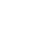 You have an Azure virtual network named Vnet1.You need to ensure that the virtual machines in Vnet1 can access only the Azure SQL resources in the East US Azure region. The virtual machines must be prevented from accessing any Azure Storage resources.Which two outbound network security group (NSG) rules should you create? Each correct answer presents part of the solution. NOTE: Each correct selection is worth one point.A. a deny rule that has a source of VirtualNetwork and a destination of SqlB. an allow rule that has the IP address range of Vnet1 as the source and destination of Sql.EastUSC. a deny rule that has a source of VirtualNetwork and a destination of 168.63.129.0/24D. a deny rule that has the IP address range of Vnet1 as the source and destination of StorageCorrect Answer: BDReference:https://docs.microsoft.com/en-us/azure/virtual-network/service-tags-overviewCommunity vote distributionBD (95%)	5%  milan92stankovic Highly Voted  1 year, 8 months agoSelected Answer: BD Correct Answer - B & D upvoted 9 times  pinchocr Highly Voted  1 year, 7 months agoSelected Answer: BDCorrectupvoted 6 times  kikocu Most Recent  1 month, 1 week agoStorage has nothing to do with SQL. For me the correct answer will be BC. We all agree B is correct. C because the Azure IP DNS resolution (168.63.129.16) is part of that range.upvoted 1 times  Lazylinux 4 months, 1 week agoSelected Answer: BDHave to admit this question is typical MS question i.e. as dumb as can get here is whyNot much information is given about the vNETYes you can chose AB and answer is correct in terms of meeting the requirement for SQL i.e. stop access to all SQL instances except East USA, however A Deny rule needs to be of lower priority than the E-US rule to avoid blocking access to all SQL instances – example E-US rule priority 100 and block SQL 110 . However this solution doesn’t restrict the VMs from accessing the storage as per requirementYes you can chose BD, where B meets the requirement for e-US SQL and D meets the condition to block access to storage, however it doesn’t meet the requirement to prevent access to SQL resources in generalIf comes in the exam I would RELUCTANTLY chose BDupvoted 1 times  Apptech 10 months agoI don't get it. Default outbound rule for NSG is "allow all". For this case for SQL access requirement we would need answers A + B. For storage access prevention we would also need answer D.If we would assume that outbound default NSG rule is "deny all" we would need allow rule for Sql.East and an allow rule for storage.So, in none of the scenarios we have a perfect answer option when just choosing 2 answersupvoted 1 times  _fvt 9 months, 3 weeks ago"Each correct answer presents part of the solution." the key is here. So;B - because you need to allow only VMs to SQL in specific East US region not All SQL (so not A). D - because as asked you need to deny VMs to all Storage.And you'll probably will add a deny rule if you had to complete "parts" of the solution.upvoted 2 times  staffo 11 months, 2 weeks agoA would work but question only mentions working with VNET1. It does not specifically mention other VNET's. D is more specific.upvoted 1 times  omgMerrick 11 months, 2 weeks agoSelected Answer: BDB & D Explanation:Rule B allows traffic from the virtual machines in Vnet1 to the Azure SQL resources in the East US Azure region. Rule D denies traffic from the virtual machines in Vnet1 to any Azure Storage resources.Rule A is incorrect because it allows traffic from the virtual machines in Vnet1 to any destination that contains "Sql".Rule C is incorrect because it denies traffic from the virtual machines in Vnet1 to the Azure instance metadata service, which is not related to the given requirements.upvoted 3 times  rac_sp 1 year, 6 months agoSelected Answer: ABBecause Storage is NOT the same as SQL. There are completely different TAGs to SQL and STORAGE.SQL is database, Storage is Storage.upvoted 1 times  cypher9 1 year, 6 months agoreference?upvoted 1 times  cypher9 1 year, 6 months agoI dont get it, why would you have a deny rule that has a source of VirtualNetwork?upvoted 1 times  tng69 1 year, 5 months agoEven if it's not what anyone would do, it is the solution closest to the ideal solution (which would be to set the VM's IP as source)upvoted 1 times  rac_sp 1 year, 6 months agoshoud be A and B. Storage Tags is different from SQL( that is a database actually ). Also take a look that there is a TAG specifically for SQL which is a completely different resource than a Storage.upvoted 2 timesQuestion #13	Topic 4Note: This question is part of a series of questions that present the same scenario. Each question in the series contains a unique solution that might meet the stated goals. Some question sets might have more than one correct solution, while others might not have a correct solution.After you answer a question in this section, you will NOT be able to return to it. As a result, these questions will not appear in the review screen.You have an Azure subscription that contains the following resources:✑ A virtual network named Vnet1✑ A subnet named Subnet1 in Vnet1✑ A virtual machine named VM1 that connects to Subnet1✑ Three storage accounts named storage1, storage2, and storage3You need to ensure that VM1 can access storage1. VM1 must be prevented from accessing any other storage accounts. Solution: You configure the firewall on storage1 to only accept connections from Vnet1.Does this meet the goal?A. YesB. NoCorrect Answer: BCommunity vote distributionB (100%)  Jamesat Highly Voted  1 year, 5 months agoSelected Answer: BCorrect.Setting a firewall setting to only allow access to Storage1 from VM 1 wouldn't stop access to the other 2 storage accounts. As per requirements, VM1 should only be able to access Storage1. NOT Storage1 should only be accessed from VM1.upvoted 5 times  voldemort123 Most Recent  4 months agoService endpoint need to be enabled for storage, only then you can permit/deny in paas firewall.upvoted 1 times  daemon101 6 months, 2 weeks agoI think even though you allowed the vnet to SA1 firewall, VM1 won't still be able to access SA1 as it is not mentioned that the service endpoint for storage on subnet1 is enabled.upvoted 1 times  Alessandro365 1 year, 4 months agoSelected Answer: BB is correct.VM1 can only access storage1, so firewall has to be configured on storage2 and storage3 to block access from VM1upvoted 2 times  Houssemonline 1 year, 5 months ago any explination ? i think A- YES upvoted 1 times  Alessandro365 1 year, 4 months agocorrect is NO.VM1 can only access storage1, so firewall has to be configured on storage2 and storage3 to block access from VM1upvoted 1 times  derrrp 1 year, 6 months agoThis solution does not prevent access to Storage2 and Storage3.upvoted 4 times  unclegrandfather 1 year, 7 months agoAppeared on exam Jun/28/22upvoted 1 timesQuestion #14	Topic 4Note: This question is part of a series of questions that present the same scenario. Each question in the series contains a unique solution that might meet the stated goals. Some question sets might have more than one correct solution, while others might not have a correct solution.After you answer a question in this section, you will NOT be able to return to it. As a result, these questions will not appear in the review screen.You have an Azure subscription that contains the following resources:✑ A virtual network named Vnet1✑ A subnet named Subnet1 in Vnet1✑ A virtual machine named VM1 that connects to Subnet1✑ Three storage accounts named storage1, storage2, and storage3You need to ensure that VM1 can access storage1. VM1 must be prevented from accessing any other storage accounts. Solution: You create a network security group (NSG) and associate the NSG to Subnet1.Does this meet the goal?A. YesB. NoCorrect Answer: BCommunity vote distributionB (84%)	A (16%)  derrrp Highly Voted  1 year, 6 months agoAssuming the NSG does not magically know what you're trying to do, we can assume the answer is no.upvoted 32 times  tartarus23 Highly Voted  1 year, 6 months agoSelected Answer: BB. NoI do not think it meets the goal since the NSG was not specific on what account or access it allowed or denied.upvoted 12 times  omgMerrick Most Recent  11 months, 2 weeks agoSelected Answer: BB. NoThis solution does not fully meet the goal.Although creating a network security group (NSG) and associating it to Subnet1 is a step in the right direction for securing network traffic, simply associating an NSG to a subnet does not restrict outbound traffic from VM1 to the storage accounts.To ensure that VM1 can access storage1 and is prevented from accessing any other storage accounts, you need to apply a specific set of rules to the NSG. One way to achieve this is by configuring the NSG to allow outbound traffic only to storage1 and deny outbound traffic to all other storage accounts.So, to fully meet the goal, you need to create an NSG, associate it to Subnet1, and then configure appropriate rules in the NSG to allow traffic from VM1 to storage1 and block traffic to all other storage accounts.upvoted 4 times  TJ001 1 year agoNSG wont help...we can define rules to deny/allow access to Storage service or a regional storage service by using service tags...but in this case the VM should access only one storage account... so NSG wont help here... Answer Noupvoted 1 times  TJ001 1 year agoCreating service endpoint policy is a good ideaupvoted 2 times  AzureJobsTillRetire 1 year agoSelected Answer: AHey guys, I think the answer might be A yes. I had this question in my exam in a group of three YES/NO questions. I passed the exam with a score of 900, which is not very high but enough. I thought that there would be one YES in the three questions, and if that is true, this one is the only one could be YES. We can either assume the NSG does not configure well and give it a NO, or assume the NSG is configured as it should be and give it a YES.upvoted 2 times  wooyourdaddy 9 months, 4 weeks agoAll of these 3 questions would be a no. The simplest solution to this problem would be to implement a service endpoint for storage on the subnet that VM1 is on and then use a service endpoint policy to limit it to the storage1 resource only.Source: https://learn.microsoft.com/en-us/azure/virtual-network/virtual-network-service-endpoint-policies-overviewupvoted 1 times  Aunehwet79 1 year ago That's a pretty good score bro upvoted 4 times  GohanF2 1 year, 2 months agoit's too vague the solution so the answer is NO.upvoted 2 times  Prutser2 1 year, 3 months agoit doesnt stipulate what is in the NSG, so assuming it is empty, in which case it will not do anythingupvoted 2 times  BlackZeros 1 year, 4 months agodefault NSG will allow the traffic to still go out.upvoted 2 times  Alessandro365 1 year, 4 months agoNo is correctupvoted 2 times  azeem0077 1 year, 5 months agoJust adding an NSG won't do any change. So answer is B. Incase if the question also said that outbound and inbound rules are there in the NSG, then the answer may have been A.upvoted 3 times  Jamesat 1 year, 5 months agoA NSG would do nothing without Rules.Also if the Storage Accounts are public then you would need to set a Service Endpoint and then block it. This would affect all the storage accounts.Without clarity this is cleared a NO.upvoted 3 times  jeffangel28 1 year, 5 months agoCorrect!, is not only create and associate NSG necessary!upvoted 3 times  hogemax 1 year, 6 months agoB. NoThis just creates a network security group and associates it to Subnet1. Further configuration is required.upvoted 7 times  rac_sp 1 year, 6 months agoextremely abstract the information provided in the question.upvoted 2 times  Swetareddy 1 year, 6 months agoIt happens only thru service endpoint policies using which u can restrict access to only one storage account.upvoted 3 times  unclegrandfather 1 year, 7 months agoAppeared on exam Jun/28/22upvoted 1 times  BenH 1 year, 8 months agoI think this will meet the goal.Question #15	Topic 4Note: This question is part of a series of questions that present the same scenario. Each question in the series contains a unique solution that might meet the stated goals. Some question sets might have more than one correct solution, while others might not have a correct solution.After you answer a question in this section, you will NOT be able to return to it. As a result, these questions will not appear in the review screen.You have an Azure subscription that contains the following resources:✑ A virtual network named Vnet1 A subnet named Subnet1 in Vnet1 -✑ A virtual machine named VM1 that connects to Subnet1✑ Three storage accounts named storage1, storage2, and storage3You need to ensure that VM1 can access storage1. VM1 must be prevented from accessing any other storage accounts.Solution: You create a network security group (NSG). You configure a service tag for Microsoft.Storage and link the tag to Subnet1. Does this meet the goal?A. YesB. NoCorrect Answer: BCommunity vote distributionB (100%)  Prutser2 Highly Voted  1 year, 3 months agoSelected Answer: Bthe service tag in a blanket rule can only deny all storage or permit all storage, it would have no further granularityupvoted 7 times  BlackZeros Most Recent  1 year, 4 months agoSelected Answer: Bcorrectupvoted 1 times  Jamesat 1 year, 5 months agoSelected Answer: BCorrect.I am assuming they mean to create an NSG rule with Storage Service Tag. Not sure whether they are denying access or not, however, this would apply to all Storage Accounts access via public endpoints.upvoted 3 times  derrrp 1 year, 6 months agoNo. This proposed solution does not mention any means of blocking VM1 from Storage2 and Storage3.upvoted 1 times  unclegrandfather 1 year, 7 months agoAppeared on exam Jun/28/22upvoted 1 timesQuestion #16	Topic 4You need to use Traffic Analytics to monitor the usage of applications deployed to Azure virtual machines. Which Azure Network Watcher feature should you implement first?A. NSG flow logsB. IP flow verifyC. Connection monitorD. Packet captureCorrect Answer: ANetwork Watcher: A regional service that enables you to monitor and diagnose conditions at a network scenario level in Azure. You can turn NSG flow logs on and off with Network Watcher.Network security group (NSG) flow logs is a feature of Azure Network Watcher that allows you to log information about IP traffic flowing through an NSG.Why use NSG Flow Logs?It is vital to monitor, manage, and know your own network for uncompromised security, compliance, and performance.Common use cases include Network Monitoring: Identify unknown or undesired traffic. Monitor traffic levels and bandwidth consumption. Filter flow logs by IP and port to understand application behavior.Reference:https://docs.microsoft.com/en-us/azure/network-watcher/network-watcher-nsg-flow-logging-overviewCommunity vote distributionA (100%)  Lazylinux 4 months, 1 week agoSelected Answer: AGiven answer is correct as it is one of the requirement for using the Traffic analyticsupvoted 1 times  JennyHuang36 11 months, 1 week agoIn exam Feb, 2023upvoted 3 times  TJ001 1 year agoAnswer AEnable NSG Flog Logs. Part of the activity requires the belowRequires a Log Analytics Workspace to enable Traffic Analytics Solution Storage account is needed to store NSG Flow Logsupvoted 2 times  sapien45 1 year, 3 months agoSelected Answer: ATraffic analytics examines raw NSG flow logs. It then reduces the log volume by aggregating flows that have a common source IP address, destination IP address, destination port, and protocol.Reduced logs are enhanced with geography, security, and topology information and then stored in a Log Analytics workspace.upvoted 3 times  BlackZeros 1 year, 4 months agohttps://learn.microsoft.com/en-us/azure/network-watcher/traffic-analytics NSG Flow Logs are the key componentupvoted 2 times  BlackZeros 1 year, 4 months agoSelected Answer: AA seems to be the correct answer.upvoted 1 timesQuestion #17	Topic 4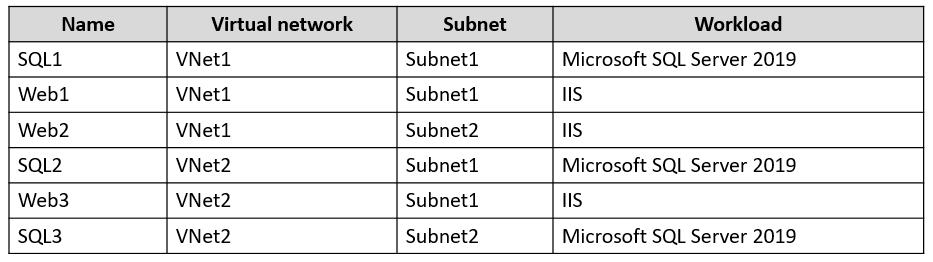 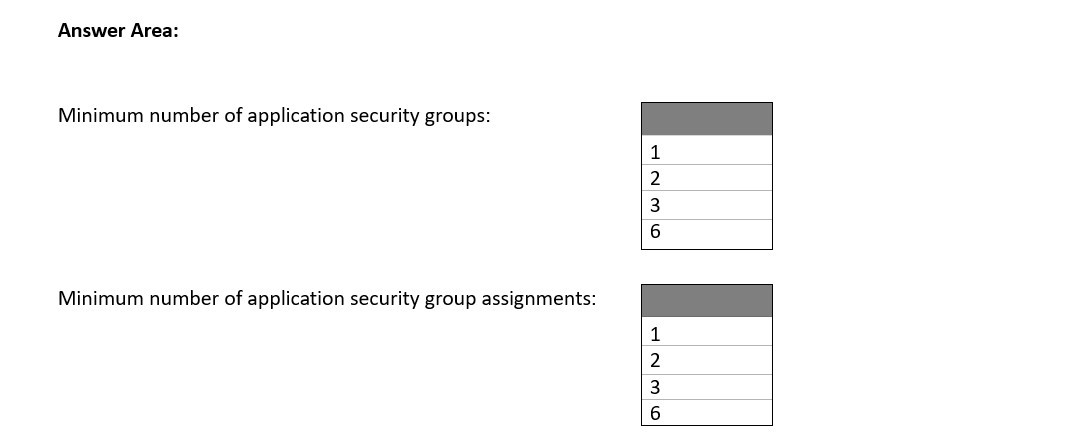 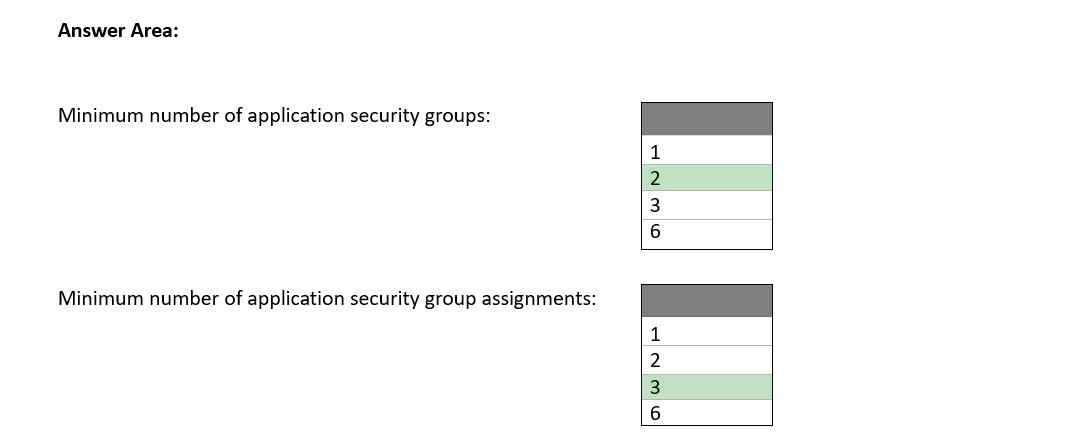 HOTSPOT -You have an Azure subscription that contains the virtual machines shown in the following table.VNet1 and VNet2 are NOT connected to each other.You need to block traffic from SQL Server 2019 to IIS by using application security groups. The solution must minimize administrative effort. How should you configure the application security groups? To answer, select the appropriate options in the answer area.NOTE: Each correct selection is worth one point. Hot Area:Correct Answer:Box 1: 2 -All network interfaces assigned to an application security group have to exist in the same virtual network that the first network interface assigned to the application security group is in.We need one application security group for each of the two virtual networks. Box 2: 3 -  keilah123	10 months, 4 weeks ago2 ASG and 2 ASG assignmentsThe question is looking for minimum. VNET 1:Create 1 ASG for SQL. Create outbound deny rule and assign to SQL1 NicVNET2: Create 1 ASG for IIS. Create inbound deny rule and assign to Web3 Nicupvoted 10 times  Rododendron2 1 month, 2 weeks agoNot correct due to not correctly understood Qeuestion. Once again - Question is looking for minimum administrative effort, not for minimal number of ASG/assignments.upvoted 1 times  Apptech 10 months agoYes, but question also says: "block traffic from SQL Server 2019 to IIS". With your ASG for IIS you deny any kind of instance / service to access IIS.upvoted 3 times  Ditka 6 months, 1 week agoI think it would be:VNET 2: Create 1 ASG for SQL inbound deny and assign to IIS NIC.upvoted 1 times  ironbornson 3 months, 3 weeks agoOn SQL Traffic will use a random source port and dst-port 80,443. If you apply an ASG to IIS you will have no way to identify if traffic is coming from SQL or not. The only way to block VM-SQL to VM-IIS is to create a rule blocking ASG for VM-SQL like this:Direction: outbound, Source:ASG-VM, Dst: (you can put IIS IP or IIS ports), Action: denyTL;DR: 2 ASG and 3 assignmentsupvoted 2 times  Ditka 6 months, 1 week agoTotal 2 ASGs and 2 ASG assignments.upvoted 1 times  Alessandro365	1 year, 4 months ago2 ASGs e 3 assignments, aswer is correct."All network interfaces assigned to an application security group have to exist in the same virtual network that the first network interface assigned to the application security group is in."https://learn.microsoft.com/en-us/azure/virtual-network/application-security-groupsthe ASG needs to be associated with the network card of the VMs, so there are 3 associationsupvoted 7 times  Ayokun 11 months agoBut being that is requested the configuration of the ASG only on the SQL vm's to minimize administrative effort the answer should be halfed: 4 asg = 2 (onlysql)6 assigments per nic = 3 (only sql)upvoted 1 times  Ayokun 11 months agoHence being the ASG associated per NIC it should be 6 the second answer.upvoted 1 times  Webesciaki2 ASG / 3 assignments:1x ASG for vnet1/sql 1x ASG for vnet2/sqlnow assignments:1st sql server in vnet11st sql server in vnet 22nd sql server in vnet 23 weeks, 5 days agothen subnet level NSGs with inbound rule (source SQL application group -> dst any > deny)upvoted 2 times  occupatissimo 8 months, 3 weeks ago2 & 3key word is "minimize administrative effort", and remember goal is to block sql.so work only with outbound rule applied to SQL server, when building the rule will'have the tcp-80, doesn't matter which destination (use any), for sure IIS server are in.in this case 2 ASG (1 each vnet) for sql are required and 3 ssignment (1 each sql server nic).upvoted 3 times  occupatissimo 8 months, 2 weeks agoor think in this way toocommunication between vnet is deny due to degault rule in nsg, so only to block traffic between subnet in the sane vnet. Assuming in the sql subnet the source as any and the dest the ASG necessary is for web server only, tis in each vnet, so 2 ASG in total.Associate then the three web server nics to them.upvoted 2 times  guchao2000 10 months, 1 week agoNSG and ASG can be used in different vnet. Tested.upvoted 2 times  iVath 10 months, 1 week agoit's only required : from SQL Server 2019 to IIS. what about these 3 ASG assignments:(Source=Vnet1/Sub1/SQL, Destination=Vnet1/Sub1/IIS, Access=Deny) (Source=Vnet2/Sub1/SQL, Destination=Vnet2/Sub1/IIS, Access=Deny) (Source=Vnet2/Sub2/SQL, Destination=Vnet2/Sub1/IIS, Access=Deny)upvoted 3 times  TJ001 1 year agoNo of ASGs [ANS 4 ] - So there are 2 VNETs, 2 types of applications in both VNET one of type IIS and one of type SQL. The best practice is to use ASG assignment for both app types... which means 2 ASGs per VNET = 4 ASGs required. Note ASG cannot reference multiple VNETsNo of associations [Ans 6] ? - The assignment is at subnet level, so we could do add either an outbound rule for SQL server subnet or an inbound rule at IIS server subnet or both .. Assume we are adding only one rule (either inbound or outbound) and the question asks minimum no of assignmentsIn VNET 1 add an outbound rule for Subnet 1 to deny traffic from SQL ASG to IIS ASGIn VNET 2 add an inbound rule for Subnet 1 to deny traffic from SQL ASG to IIS ASGso 1 NSG rule per VNET is sufficient to introduce the control.. To meet this solution the ASG needs to associated to all the VMs in all VNET ... so total 6 associations is needed (if by 'association' it means attaching ASG to VM NIC)upvoted 1 times  TJ001 1 year agoit appears the option does not have an ideal set up and it looks it is only considering attaching ASG to SQL component in which case	wecould half the consideration above to conclude the answers as 2 ASG and 3 assignments	not elegant/scalable approach but will have go withthatupvoted 4 times  Goofer 1 year agoI think you must create one ASG for all IIS NIC's and one NSG on al SQL server NICsIn the NSG Block all outgoing traffic to IIS ASG. (You need only to block traffic from SQL Server 2019 to IIS) 1 ASG (for all IIS NICS)1 NSG (for all SQL NICs)It's not a pretty solution, but with the least administrative effortupvoted 3 times  Goofer 1 year agoIf all network interfaces assigned to an application security group have to exist in the same virtual network that the first network interface assigned to the application security group is in. You need 2 ASG'supvoted 1 times  mhmyz 1 year, 1 month ago2 ASGsHow to make the IIS side (receiving side) an application group, How to make the SQL side (sending side) an application groupThere are two, and both methods create one application group for each VNET, so there are two application groups.2 AssignmentsIn VNET1, the IIS side is set as an application group, and transmission to the IIS application group can be suppressed in the transmission traffic of Subnet1 or NIC of SQL1.In VNET2, the SQL side is set as an application group, and reception to the IIS application group should be suppressed in the reception traffic of Subnet1 or NIC of Web3.upvoted 4 times  Goofer 1 year agoHow do you block traffic between Web1 and SQL1. They are on the same subnet.upvoted 2 times  palthainon 10 months, 2 weeks agoNSG's can be assigned at the NIC level.Question #18	Topic 4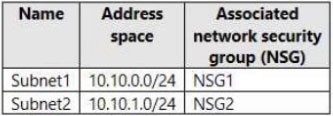 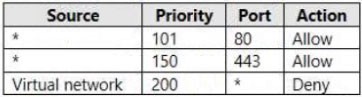 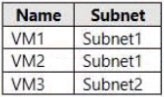 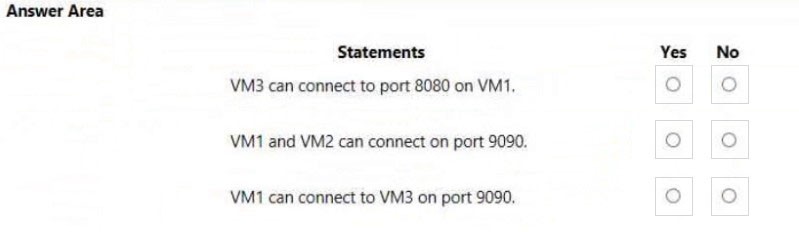 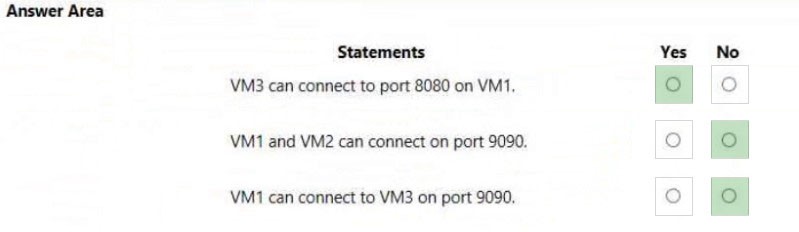 HOTSPOT -You have an Azure virtual network that contains the subnets shown in the following table.In.NSG1, you create inbound rules as shown in the following table.NSG2 has only the default rules configured.You have the Azure virtual machines shown in the following table.For each of the following statements, select Yes if the statement is true. Otherwise, select No. NOTE: Each correct selection is worth one point.Hot Area:Correct Answer:Box 1: Yes -VM3 is Subnet2. NSG2 applies. The default rule will allow communication.Box 2: No -VM1 & VM2 is in Subnet1. NSG1 applies. Only traffic on ports 80 and 443 will be allowed. Connection on port 9090 will be denied.Note: Priority: A number between 100 and 4096. Rules are processed in priority order, with lower numbers processed before higher numbers, because lower numbers have higher priority. Once traffic matches a rule, processing stops. As a result, any rules that exist with lower priorities (higher numbers) that have the same attributes as rules with higher priorities are not processed.Box 3: No -VM1 is in Subnet1. NSG1 applies. Only traffic on ports 80 and 443 will be allowed. Connection on port 9090 will be denied. Reference:https://docs.microsoft.com/en-us/azure/virtual-network/network-security-groups-overview  Sheriboyshould be N,N, Y1 year, 5 months agoInbound rule on subnet1 will denyInbound rule on subnet2 will denyNo rule on VM3 so it would allow connectionsupvoted 74 times  mav3r1ck 1 year, 4 months ago Disagree.. Should be N Y Y upvoted 18 times  daemon101 6 months, 2 weeks agoit should be N N Y.Intra-Subnet traffic - It's important to note that security rules in an NSG associated to a subnet can affect connectivity between VMs within it.https://learn.microsoft.com/en-us/azure/virtual-network/network-security-group-how-it-works#intra-subnet-trafficupvoted 4 times  Faridtnx 1 day, 13 hours agoif that's the case then NNY is correct answerupvoted 1 times  Chriscrown 1 year, 4 months agoAgree but explanation for #2 is incorrect they are both (VM1 and VM2) in subnet 1 so they are effected by NSG1 attached to subnet 1.upvoted 9 times  Prutser2 1 year, 3 months agocorrect intra subnet traffic can be effected by an NSG associated with that subnet as per:ntra-Subnet trafficIt's important to note that security rules in an NSG associated to a subnet can affect connectivity between VMs within it. By default, virtual machines in the same subnet can communicate based on a default NSG rule allowing intra-subnet traffic. If a rule is added to *NSG1 that denies all inbound and outbound traffic, VM1 and VM2 will no longer be able to communicate with each other. https://learn.microsoft.com/en-us/azure/virtual-network/network-security-group-how-it-works#intra-subnet-traffic so NNYupvoted 15 times  AWSAZ0 1 year, 1 month agoN,N,Y Agree, and I tested it in the LAB using ICMPupvoted 4 times  EdinaldoJunior1981 1 year, 1 month agoN,N,Y correctupvoted 1 times  charlesr1700year, 4 months agoN, inbound rule on subnet one will denyY, Communication within the same subnet does not go through an NSG, so nothing blocking Y, Standard rules do not block vNet to vNet communication unless explicit.upvoted 25 times  davidkerr7 1 year, 4 months ago2) is wrong"It's important to note that security rules in an NSG associated to a subnet can affect connectivity between VM's within it."upvoted 9 times  sapien45 1 year, 3 months ago<For inbound traffic, Azure processes the rules in a network security group associated to a subnet first, if there's one, and then the rules in a network security group associated to the network interface, if there's one.""That means NNY,I reccommend you pass AZ-900 Microsoft Azure Fundamentals Certification . AZ700 is not for you homie.upvoted 7 times  daemon101 6 months, 1 week agoMaybe you are not a modern sapien but a neanderthal due to your behavior. You don't need to mention whether the NSG is bound the interface. Even the NSG is bound to subnet-level, the hosts under the subnet will be impacted by the nsg rules. https://learn.microsoft.com/en-us/azure/virtual-network/network-security-group-how-it-works#intra-subnet-trafficupvoted 3 times  WMG 9 months, 1 week agoSavage but true..upvoted 1 times  Stevy_nash 1 year agothat was hard = )upvoted 3 times  hogehogehogemonths, 3 weeks ago3) NSG Default inbound rule include DenyAllInBound rule. So this answer is No.upvoted 1 times  GBAU 3 months agoN,N,YLab confirmed: Virtual Network 200 * Deny rule blocks both:-VM1 to VM2-VM3 to VM1Remove that rule and connectivity is restoredGood to know, as I had thought the NSG applied to a SN only worked on the ingress and egress of the SN, but it also can work within the SN itself. Maybe I am remembering back to my AWS networking, or just imagining things.I don't think anyone is disputing VM1->VM3 = Yupvoted 2 times  Lazylinux 4 months agoNNYInbound rule on subnet1 will denyInbound rule on subnet2 will deny - remember the scope is the whole vNETNo rule on VM3 and default rule allows for vNET communication without restrictionsupvoted 1 times  Billabongs 6 months, 1 week agoNNY"If you add a rule to NSG1 that denies all inbound and outbound traffic, VM1 and VM2 won't be able to communicate with each other." https://learn.microsoft.com/en-us/azure/virtual-network/network-security-group-how-it-works#intra-subnet-trafficupvoted 1 times  UR 6 months, 3 weeks agoNNYRef for #2:https://learn.microsoft.com/en-us/azure/virtual-network/network-security-group-how-it-works#intra-subnet-trafficupvoted 1 times  Rivaillexd07 6 months, 3 weeks agoI think the best answer is N,N,Nthe first two are already very clear, about the last one, it is said that the NSG2 has default rules, nothing is said about port 9090 released, so, based on this, access would be denied. Anyone else agree?upvoted 2 times  Rivaillexd07 6 months, 3 weeks agoI'm sorry guys I read again the question is the right answer is N,N and Y communication between subnets is released by default, NSG2 is using default rules.upvoted 1 times  ABIYGK 8 months agoN — VM3 is trying to access VM1 through port 8080 and port 8080 not in allowed port list of NSG1N — VM1 and VM2 tryin to talk with each other. Even though the are on the same subnet the NSG1 deny rule will include port 9090Y — VM1 and VM3 can have connection NSG1 will not affect any outbound connection.NSG 1 is applied inbound and which means it affect connections that comes Subnet 1 only. The only allowed port is http (80) and https (443) and the rest is blocked. Any connection going out side of Subnet 1 is allowed. VM1 and VM2 will be affected by NSG1 because they are under Subnet1. NG2 will not affect anything because only default rules are configured.upvoted 1 times  ABIYGK 8 months agoThe answer should be NN Yupvoted 1 times  MrBlueSky 9 months, 2 weeks agoI re-created this in a lab and can confirm that the VMs could not communicate with one another even though they are in the same subnet. As others have discussed and provided the link for... NSGs are still used for intra-subnet communication.Answer is NNYupvoted 1 times  faeem 9 months, 3 weeks agoI would go with N,N,Y as described,"By default, virtual machines in the same subnet can communicate based on a default NSG rule allowing intra- subnet traffic. If a rule is added to *NSG1 that denies all inbound and outbound traffic, VM1 and VM2 will no longer be able to communicate witheach other." With NSG1 having custom rules, intra-communication is defined by the rules.upvoted 1 times  Apptech 10 months agoshould be NYNInbound rule on subnet1 will denyBy default, virtual machines in the same subnet can communicate based on a default NSG rule allowing intra-subnet traffic. (https://learn.microsoft.com/en-us/azure/virtual-network/network-security-group-how-it-works#intra-subnet-traffic)VM3 has default rule as the text states. DenyAllInbound is the default vor NSG. See here: https://learn.microsoft.com/en-us/azure/virtual- network/network-security-groups-overviewupvoted 1 times  Libaax01 10 months, 2 weeks agoVM3, which is part of Subnet 2, can not connect to port 8080 on VM1, because we have inbound rule that denies all ports accept port 80 and 443. so, the answer is No!VM1 and VM2 are on the same subnet and by default inbound rules within a virtual network are allowed, however we NSG with a lower priority(200) over riding the default allowed rule which is priority 65000. So the Answer is NO!VM1 is on Subnet 1 and VM3 is on Subnet 2, and outbound communication by default between subnets in the same virtual network is allowed and the question states NSG2 has only the default rules configured. so the answer is YES!N N Yupvoted 3 times  samir111 11 months, 2 weeks agoIt should be N,N, Yupvoted 2 times  TJ001 1 year agoN,N,Y .... NSG1 is incomplete there is no reference to Destination...(assumed it is Subnet1)upvoted 1 times  Goofer 1 year ago https://www.youtube.com/watch?v=flCoRc1uv9o upvoted 1 timesQuestion #19	Topic 4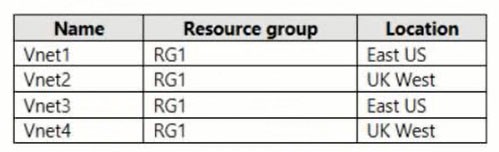 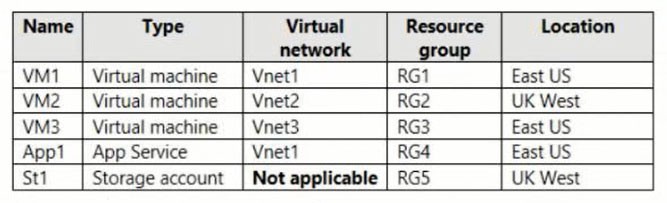 You have the Azure virtual networks shown in the following table.You have the Azure resources shown in the following table.You need to check latency between the resources by using connection monitors in Azure Network Watcher. What is the minimum number of connection monitors that you must create?A. 1B. 2C. 3D. 4E. 5Correct Answer: CIn the Region UK West region we have one single virtual machine VM2. There is not anything to monitor here.In the Region East US region we have two virtual machines VM1 & VM3, and App1. We can monitor the connections: VM1-VM3, VM1-App1, VM3-App1.Note: Connection Monitor includes the following entities:Connection monitor resource: A region-specific Azure resource. All the following entities are properties of a connection monitor resource. Endpoint: A source or destination that participates in connectivity checks. Examples of endpoints include Azure VMs, on-premises agents, URLs, and IP addresses.Reference:https://docs.microsoft.com/en-us/azure/network-watcher/connection-monitor-overviewCommunity vote distributionB (62%)		C (26%)		9%  zenithcsa1 Highly Voted  1 year, 4 months agoTestedSource : must be in the same region / VM or VMSS Target : region doesn't matter / VM, URL, etc.ConnecitonMonitor1 : VM1, VM3 --> other resources ConnecitonMonitor2 : VM2 --> other resourcesupvoted 5 times  daemon101 6 months, 2 weeks agoSource and destination (endpoints) can be Vnet and Subnet as well and they're also Azure Resources as well. However, it seems this question refers to only VMs, App Service, and SA when it says resources. Furthermore, I think you forgot to consider the connection monitor between VM1 and VM3.https://learn.microsoft.com/en-us/azure/network-watcher/connection-monitor-create-using-portal#before-you-beginupvoted 1 times  zenithcsa1 1 year, 4 months agoI mean 'B'upvoted 10 times  GohanF2Answer is B.1 year, 2 months agoThe Connection Monitor is established per region.And depending on the region we can connect multiple VMS, VMSS, endpoints and on-premises devices. Since, we have two regions only, we will need to Connection Monitors.upvoted 5 times  Murad01	1 month, 3 weeks agoAppeared on Exam November -2023upvoted 2 times  Lazylinux 4 months agoB Is Honey..As per MS guidelines*Region: Select a region for your connection monitor. You can select only the source VMs that are created in this region. Here you see only VMs or Virtual Machine Scale Sets that are bound to the region that you specified when you created the connection monitor. By default, VMs and Virtual Machine Scale Sets are grouped into the subscription that they belong to* Destination can be anywhere as per this Destinations: You can monitor connectivity to an Azure VM, an on-premises machine, or any endpoint (a public IP, URL, or FQDN) by specifying it as a destination. In a single test group, you can add Azure VMs, on-premises machines, Office 365 URLs, Dynamics 365 URLs, and custom endpoints.https://learn.microsoft.com/en-us/azure/network-watcher/connection-monitor-create-using-portalupvoted 3 times  mabalon 5 months, 1 week ago2 in my opinion.At least two because we have two regions and the as the documentation says "You can select only the source VMs that are created in this region"we need to measure from East US where is located VM1, VM3 and from UK West where is VM2.Not more than two because in each one we can play with groups of sources and destinations.Connection Monitor 1 from UK West--- Source VM2--- Destinations App1 and ST1Conection Monitor 2 from East US--- Source Groups VM1, VM3--- Destinations App1 and ST1https://learn.microsoft.com/en-us/azure/network-watcher/connection-monitor-overview#create-a-connection-monitor-1upvoted 1 times  mabalon 4 months, 4 weeks agocorrect link https://learn.microsoft.com/en-us/azure/network-watcher/connection-monitor-create-using-portalupvoted 1 times  wooyourdaddy 10 months agoAt this link:https://learn.microsoft.com/en-us/azure/network-watcher/connection-monitor-create-using-portal#create-test-groups-in-a-connection-monitor   It states as part of the test group creation process:To choose Azure agents, select the Azure endpoints tab. Here you see only VMs or Virtual Machine Scale Sets that are bound to the region that you specified when you created the connection monitor.This confirms that you would need 1 connection monitor per region. So the correct answer is B.upvoted 2 times  samir111 11 months, 1 week agoCorrect: Bupvoted 1 times  JennyHuang36 11 months, 1 week agoIn exam Feb, 2023upvoted 2 times  energie 11 months, 3 weeks agoConnection monitor is regional resource but destination VM can be in any region.upvoted 2 times  aaa112 6 months, 2 weeks agoThen why C is selected? There are two regions, so must be 2 connection monitors therefore B.upvoted 1 times  Thanveer 12 months agoSelected Answer: BConnection monitor resource is a region-specific Azure resourceupvoted 2 times  caliph_noman 1 year agoSelected Answer: Acorrectupvoted 1 times  TJ001 1 year agowill go with B .. per region 1 monitor but can add multiple sources and destinationsupvoted 3 times  Nicolas_UY 1 year, 1 month agoSelected Answer: Cmy previous answer was wrong, sorry for the confusion:In the UK West region, there is only a single virtual machine (VM2). You do not need to create a connection monitor for this resource, as there are no other resources in the region to connect to.In the East US region, there are two virtual machines (VM1 and VM3) and an App Service (App1). To check the latency between these resources, you would need to create the following connection monitors:VM1 and VM3: This connection monitor would test the latency between VM1 and VM3 in the East US region. VM1 and App1: This connection monitor would test the latency between VM1 and App1 in the East US region. VM3 and App1: This connection monitor would test the latency between VM3 and App1 in the East US region.Overall, you would need to create a total of three connection monitors to check the latency between all of the resources in the East US region.upvoted 4 times  Nicolas_UY 1 year, 1 month agoSelected Answer: DTo check the latency between the resources in the table you provided, you would need to create a minimum of four connection monitors. The correct answer is therefore D.A connection monitor in Azure Network Watcher is a tool that allows you to continuously test connectivity between two resources. It sends a series of packets to a specified destination at a specified interval, and measures the round-trip time (RTT) of the packets.In this case, you would need to create at least one connection monitor for each pair of resources that you want to monitor. For example: VM1 and App1 (located in the same resource group and VNet)VM2 and St1 (located in different resource groups and VNets)VM3 and VM1 (located in the same region, but with different resource groups and VNets)This would require a minimum of four connection monitors to cover all of the resources in the table.upvoted 1 times  Syldana 1 year, 3 months agoSelected Answer: B B is correct upvoted 2 times  Prutser2 1 year, 3 months agoSelected Answer: Beach connection monitor can have multiple sources and destinations, but can only be set up in 1 region, because question provides 2 regions, we need 2 separate connection monitors, so Bupvoted 3 times  sapien45 1 year, 3 months agoSelected Answer: BTakes a few seconds to try to create a connection monitor in the portal :Connection Monitor enables you to monitor connectivity in your Azure and hybrid network. Select your preferred subscription and REGION from which monitoring will be performed.upvoted 1 timesQuestion #20	Topic 4You have an Azure subscription that contains a user named Admin1 and a resource group named RG1. RG1 contains an Azure Network Watcher instance named NW1.You need to ensure that Admin1 can place a lock on NW1. The solution must use the principle of least privilege. Which role should you assign to Admin1?User Access AdministratorResource Policy ContributorNetwork ContributorMonitoring ContributorCorrect Answer: ACommunity vote distributionA (71%)	C (29%)  chatlisi Highly Voted  1 year agoIt seems the provided answer to be correct:"To create or delete management locks, you need access to Microsoft.Authorization/* or Microsoft.Authorization/locks/* actions. Only the Owner and the User Access Administrator built-in roles can create and delete management locks."https://learn.microsoft.com/en-us/azure/azure-resource-manager/management/lock-resources?tabs=json#who-can-create-or-delete-locks* The question is about placing a lock, not about using Network Watcherupvoted 9 times  Aunehwet79 1 year agoYes I have to agree. The Network watcher comment throws us but only owner and user Access Admin can create locksupvoted 3 times  omgMerrick Highly Voted  11 months, 1 week agoSelected Answer: AWell, after reviewing more, I think I was premature in saying the answer was 100% C. I was 100% wrong!! The correct answer is absolutely, 100% A. User Access AdministratorThe key to the questions is that we're being asked what permissions are required to place a  lock  (resource lock) on the Network Watcher resource. To create or delete management locks, you need access to Microsoft.Authorization/* or Microsoft.Authorization/locks/* actions. Only the Owner and the User Access Administrator built-in roles can create and delete management locks. You can create a custom role with the required permissions.Source:https://learn.microsoft.com/en-us/azure/azure-resource-manager/management/lock-resources?tabs=json#who-can-create-or-delete-locksupvoted 5 times  SaadKhamis Most Recent  9 months agoSelected Answer: AWho can create or delete locksTo create or delete management locks, you need access to Microsoft.Authorization/* or Microsoft.Authorization/locks/* actions. Only the Owner and the User Access Administrator built-in roles can create and delete management locks. You can create a custom role with the required permissions.Network ContributorMicrosoft.Authorization/*/read Read roles and role assignmentsupvoted 1 times  MrBlueSky 9 months, 2 weeks agoThis question really has nothing to do with Network Watcher or Azure Networking.What they want you to know is that you need the User Access Administrator role in order to make changes to create/delete management locks to ANY resource, not just Network Watcher.I doubt this question would be on the testupvoted 1 times  raj_evergreen 10 months, 3 weeks agoA is the correct answer. Network Contributor cannot add lockupvoted 1 times  Vanja10 11 months, 1 week agoTested. User Access Administrator is right answer.upvoted 3 times  omgMerrick 11 months, 1 week agoSelected Answer: CThe correct answer is 100% C. Network ContributorTo use Network Watcher capabilities, the account you log into Azure with, must be assigned to the Owner, Contributor, or Network contributor built-in roles, or assigned to a custom role that is assigned the actions listed for each Network Watcher capability in the sections that follow.Source:https://learn.microsoft.com/en-us/azure/network-watcher/required-rbac-permissionsupvoted 1 times  harshit101 11 months, 1 week agoSelected Answer: A A is right answer upvoted 1 times  samir111 11 months, 2 weeks agoSelected Answer: CC. Network Contributorupvoted 1 times  samir111 11 months, 2 weeks agoAssigning the "User Access Administrator" role to Admin1 would allow them to manage access to all resources in the Azure subscription, including managing role assignments for all users, groups, and service principals. This would be excessive and not in line with the principle of least privilege since Admin1 only needs to be able to place a lock on the Azure Network Watcher instance named NW1.Assigning the "User Access Administrator" role to Admin1 would provide them with more permissions than necessary and could potentially lead to accidental or intentional misuse of the additional privileges. Therefore, it is not recommended to assign the "User Access Administrator" role to Admin1 for placing a lock on NW1. The "Network Contributor" role would be more appropriate in this scenario.C. Network Contributorupvoted 1 times  TJ001 1 year ago agree with Answer A upvoted 1 times  Th3Nk 1 year agoSelected Answer: AWho can create or delete locks:To create or delete management locks, you need access to Microsoft.Authorization/* or Microsoft.Authorization/locks/* actions. Only the Owner and the User Access Administrator built-in roles can create and delete management locks. You can create a custom role with the required permissions.Answer: Ahttps://learn.microsoft.com/en-us/azure/azure-resource-manager/management/lock-resources?tabs=jsonupvoted 3 times  Akodo_Shado 1 year agoSelected Answer: C"To use Network Watcher capabilities, the account you log into Azure with, must be assigned to the Owner, Contributor, or Network contributor built-in roles"https://learn.microsoft.com/en-us/azure/network-watcher/required-rbac-permissionsupvoted 2 timesQuestion #21	Topic 4You have a network security group named NSG1.You need to enable network security group (NS) flow logs for NSG1. The solution must support retention policies. What should you create first?A. A standard general-purpose v2 Azure Storage accountB. An Azure Log Analytics workspaceC. A standard general-purpose v1 Azure Storage accountD. A premium Block blobs Azure Storage accountCorrect Answer: ACommunity vote distributionA (78%)	B (22%)  SJHCI 1 week agoSelected Answer: AA for sure.https://learn.microsoft.com/en-us/azure/network-watcher/network-watcher-nsg-flow-logging-overview#how-nsg-flow-logs-work  "Retention is available only if you use general-purpose v2 storage accounts."upvoted 1 times  ahos 3 months agoSelected Answer: A A for sure! upvoted 1 times  Lazylinux 4 months agoSelected Answer: AGiven answer is correcthttps://learn.microsoft.com/en-us/azure/network-watcher/nsg-flow-loggingupvoted 2 times  mabalon 4 months, 4 weeks agoSelected Answer: ACheck the note on this link "Retention is available only if you use general-purpose v2 storage accounts."https://learn.microsoft.com/en-us/azure/network-watcher/network-watcher-nsg-flow-logging-overview#how-nsg-flow-logs-workupvoted 1 times  omgMerrick 11 months, 1 week agoSelected Answer: AA. Standard general-purpose v2 storage accountRead my correction and source:https://learn.microsoft.com/en-us/azure/network-watcher/network-watcher-nsg-flow-logging-portal#enable-nsg-flow-logupvoted 3 times  omgMerrick 11 months, 1 week agoSelected Answer: BB. An Azure Log Analytics workspace.To enable network security group (NSG) flow logs for NSG1, you need to create an Azure Log Analytics workspace first. The flow logs can then be sent to the workspace for analysis and monitoring.After creating the Log Analytics workspace, you can then configure NSG flow logs to be sent to the workspace by specifying the Log Analytics workspace ID and key in the NSG flow log settings. You can also configure retention policies for the logs within the workspace.upvoted 2 times  Lazylinux 4 months agoU totally wrong..see herehttps://learn.microsoft.com/en-us/azure/network-watcher/nsg-flow-loggingupvoted 1 times  JohnnyChimpo 9 months agoIf you attempt to enable on any NSG, it only presents the option for storage accountsupvoted 2 times  omgMerrick 11 months, 1 week agoAfter further study, I'm changing my answer to A. the standard general-purpose v2 storage account.It very clearly states that NSG flow logs require a storage account as that is where the log data is actually written. The tutorial on the source link below even states that you should create a standard storage account.Source:https://learn.microsoft.com/en-us/azure/network-watcher/network-watcher-nsg-flow-logging-portal#enable-nsg-flow-logupvoted 2 times  samir111 11 months, 2 weeks agoSelected Answer: BThe correct answer is Bupvoted 1 times  alkorkin 1 year agoRetention is available only if you use General purpose v2 Storage accounts (GPv2).upvoted 1 times  TJ001 1 year ago Agree with Answer A upvoted 1 times  alfonzo47 1 year agoSelected Answer: AThe answer is correct as stated right here in documentation: https://learn.microsoft.com/en-us/azure/network-watcher/network-watcher-nsg- flow-logging- overview#:~:text=Retention%20is%20available%20only%20if%20you%20use%20General%20purpose%20v2%20Storage%20accounts%20(GPv2).upvoted 4 times  Yassine145 1 year agoSelected Answer: BThe correct answer is B. An Azure Log Analytics workspaceTo enable NS flow logs for NSG1 and support retention policies, you must first create an Azure Log Analytics workspace. Once created, you can configure the NSG1 to send flow logs to the Log Analytics workspace, then you can use the Log Analytics workspace to view and analyze the flow logs data and also set retention policies for the data.upvoted 1 times  Lazylinux 4 months agoTotally wrong..retention has nothing to do with it as matter of fact it is there when you create NSG FLOW LOGS you will be prompted to put in the retention days..see herehttps://learn.microsoft.com/en-us/azure/network-watcher/nsg-flow-loggingupvoted 1 times  TJ001 1 year agoNo wrong ...when enabling NSG flow log it asks for what storage account and what retention is needed (0 means forever or provide the required no of days upto 365).. Log Analytics workspace is only needed if Traffic Analytics solution needs to be enabled.upvoted 2 times  Akodo_Shado 1 year agoSelected Answer: A"Network security group (NSG) flow logs is a feature of Azure Network Watcher that allows you to log information about IP traffic flowing through an NSG. Flow data is sent to Azure Storage accounts from where you can access it as well as export it to any visualization tool, SIEM, or IDS of your choice."https://learn.microsoft.com/en-us/azure/network-watcher/network-watcher-nsg-flow-logging-overviewupvoted 2 timesQuestion #22	Topic 4You have an Azure subscription that contains the following resources:A virtual network named Vnet1Two subnets named subnet1 and AzureFirewallSubnetA public Azure Firewall named FW1A route table named RT1 that is associated to Subnet1A rule routing of 0.0.0.0/0 to FW1 in RT1After deploying 10 servers that run Windows Server to Subnet1, you discover that none of the virtual machines were activated. You need to ensure that the virtual machines can be activated.What should you do?On FW1, create an outbound network rule that allows traffic to the Azure Key Management Service (KMS).On FW1, create an outbound service tag rule for Azure Cloud.Deploy a NAT gateway.Deploy an application security group that allows outbound traffic to 1688.Correct Answer: A  voldemort123 3 months, 3 weeks agoi wanna forget this answer :'(upvoted 3 times  5aecc64 2 months, 3 weeks agoWhy Voldemort123?upvoted 1 times  jorgesoma 2 months, 3 weeks agobecause this question is repeated around 10 times... Please, admin check it. People pay for contributor to get good Q&Aupvoted 3 timesQuestion #23	Topic 4You have an Azure subscription that contains a virtual network named Vnet1. Vnet1 contains a virtual machine named VM1 and an Azure firewall named FW1.You have an Azure Firewall Policy named FP1 that is associated to FW1.You need to ensure that RDP requests to the public IP address of FW1 route to VM1. What should you configure on FP1?A. a network ruleB. URL filteringC. a DNAT ruleD. an application ruleCorrect Answer: CCommunity vote distributionC (100%)  omgMerrick Highly Voted  11 months, 1 week agoSelected Answer: CC. a DNAT ruleTo allow RDP requests to reach VM1 through the public IP of FW1, you need to create a rule that translates the destination IP address of the incoming RDP requests to the private IP address of VM1. This is done through a type of rule called a DNAT rule, which is configured on the Azure Firewall Policy (FP1). Other types of rules, such as network rules, URL filtering, and application rules, are not relevant to this specific scenario.upvoted 7 times  omgMerrick 11 months, 1 week agoSource:https://learn.microsoft.com/en-us/azure/firewall/tutorial-firewall-dnat-policyupvoted 2 times  Lazylinux Most Recent  4 months agoSelected Answer: CI C is correct DNATExternal initiatedDestination IP changeddestination TCP/UDPScenario = Change Public IP (Firewall IP) to internal - Private IP when packets are coming into local network through firewallOrder = Before the routing decision outside to insideExample = users on the internal accessing Web Server in data Centerupvoted 1 times  mVic 11 months agoSelected Answer: CDNAT rulehttps://learn.microsoft.com/en-us/azure/firewall/tutorial-firewall-dnat-policyupvoted 1 timesQuestion #24	Topic 4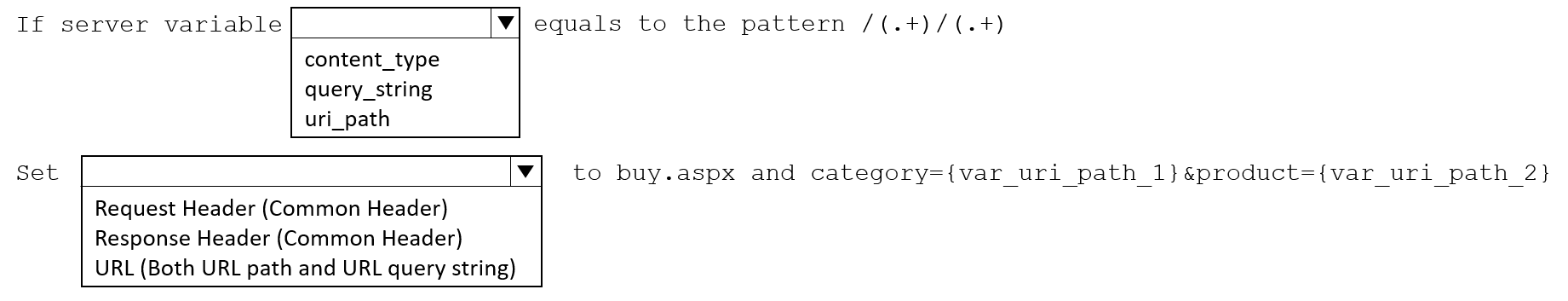 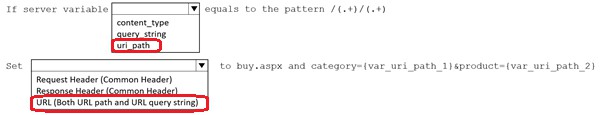 HOTSPOT-You have an Azure application gateway named AppGw1.You need to create a rewrite rule for AppGw1. The solution must rewrite the URL of requests from https: /www.contoso.com/fashion/shirts to https: /www.contoso.com/buy.aspx?category=fashion&product=shirts.How should you complete the rule? To answer, select the appropriate options in the answer area. NOTE: Each correct selection is worth one point.Correct Answer:  tzatziki Highly Voted  11 months, 3 weeks agoCorrect... Hey.. New question it seems... Nice to see these are updated! Thank you!https://learn.microsoft.com/en-us/azure/application-gateway/rewrite-url-portal#configure-url-rewriteupvoted 19 times  Lazylinux Most Recent  3 months, 4 weeks agoGiven answer is correctMore info here regarding both header-basic rule an URI path based rewrites https://learn.microsoft.com/en-us/azure/application-gateway/rewrite-http-headers-portalhttps://learn.microsoft.com/en-us/azure/application-gateway/rewrite-url-portalupvoted 2 timesQuestion #25	Topic 4You have an Azure subscription that contains the following resources:A virtual network named Vnet1Two subnets named subnet1 and AzureFirewallSubnetA public Azure Firewall named FW1A route table named RT1 that is associated to Subnet1A rule routing of 0.0.0.0/0 to FW1 in RT1After deploying 10 servers that run Windows Server to Subnet1, you discover that none of the virtual machines were activated. You need to ensure that the virtual machines can be activated.What should you do?On FW1, create an outbound network rule that allows traffic to the Azure Key Management Service (KMS).On FW1, create an outbound service tag rule for Azure Cloud.Deploy a NAT gateway.On FW1, configure a DNAT rule for port 1688.Correct Answer: ACommunity vote distributionA (100%)  breakpoint0815 Highly Voted  10 months agoWhy this question/answer appears multiple times??upvoted 7 times  WMG 9 months, 1 week agoOn the exam it will appear at least 6 times, so better be ready!!upvoted 7 times  meow10 8 months, 1 week ago Thats 6 easy points then, Yeeey !! upvoted 2 times  ABIYGK Highly Voted  8 months, 1 week agoI think the admin of the page better to check the question and remove the reoccurrence.upvoted 6 times  Lazylinux Most Recent  3 months, 4 weeks agoSelected Answer: AGiven answer is correctupvoted 1 times  voldemort123 4 months agowtf, how many times repeated q?upvoted 1 timesQuestion #26	Topic 4SIMULATION-Username and password-Use the following login credentials as needed:To enter your username, place your cursor in the Sign in box and click on the username below.To enter your password, place your cursor in the Enter password box and click on the password below. Azure Username: User-12345678@cloudslice.onmicrosoft.comAzure Password: xxxxxxxxxx-If the Azure portal does not load successfully in the browser, press CTRL-K to reload the portal in a new browser tab.The following information is for technical support purposes only:Lab Instance: 12345678-You need to create an Azure Firewall instance named FW1 that meets the following requirements:Has an IP address from the address range of 10.1.255.0/24Uses a new Premium firewall policy named FW-policy1Routes traffic directly to the internetTo complete this task, sign in to the Azure portal.  wooyourdaddyI believe the requirement:10 months, 2 weeks agoRoutes traffic directly to the internet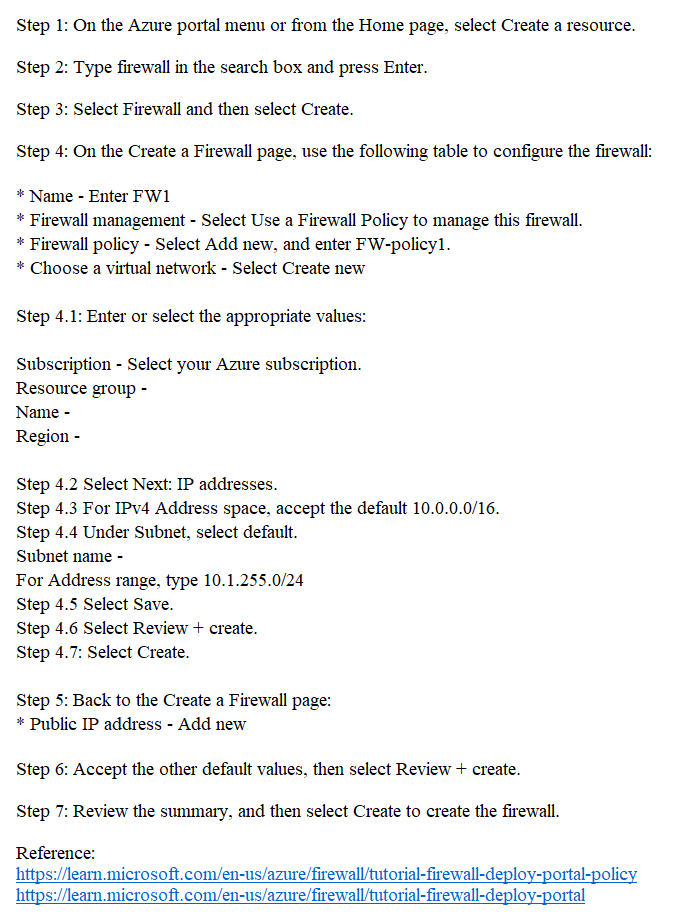 Is supposed to indicate that the FW should not use Forced Tunneling.When you configure a new Azure Firewall, you can route all Internet-bound traffic to a designated next hop instead of going directly to the Internet. For example, you may have a default route advertised via BGP or using User Defined Route (UDR) to force traffic to an on-premises edge firewall or other network virtual appliance (NVA) to process network traffic before it's passed to the Internet.Source: https://learn.microsoft.com/en-us/azure/firewall/forced-tunnelingupvoted 7 times  JohnnyChimpo 8 months, 2 weeks agoDoes that mean that no further configuration is needed since all traffic will be router to the Internet by default?upvoted 1 times  Lazylinux	3 months, 4 weeks agoCreate Firewall and ensure no Forced Tunneling enabledCreate Route table and ensure 0.0.0.0/0 as Destination IP addresses/CIDR ranges and the NVA is the firewall Private IP (get it from overview page)Associate the Route table with subnet in which the FW will direct the traffic to internet on behalf of That is all requiredupvoted 3 times  Aziza_Adam 11 months, 1 week agocreate FW with policy (also create vnet using /16 and choose the provided range for the subnet.Create Route tableQuestion #27	Topic 4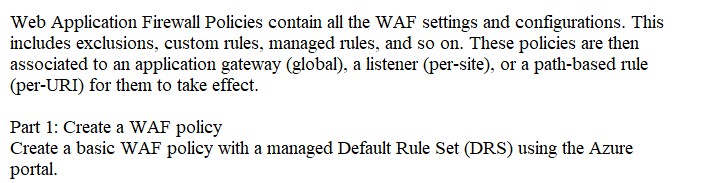 SIMULATION-Username and password-Use the following login credentials as needed:To enter your username, place your cursor in the Sign in box and click on the username below.To enter your password, place your cursor in the Enter password box and click on the password below. Azure Username: User-12345678@cloudslice.onmicrosoft.comAzure Password: xxxxxxxxxx-If the Azure portal does not load successfully in the browser, press CTRL-K to reload the portal in a new browser tab.The following information is for technical support purposes only:Lab Instance: 12345678-You plan to implement an Azure application gateway in the East US Azure region. The application gateway will have Web Application Firewall (WAF) enabled.You need to create a policy that can be linked to the planned application gateway. The policy must block connections from IP addresses in the 131.107.150.0/24 range. You do NOT need to provision the application gateway to complete this task.To complete this task, sign in to the Azure portal.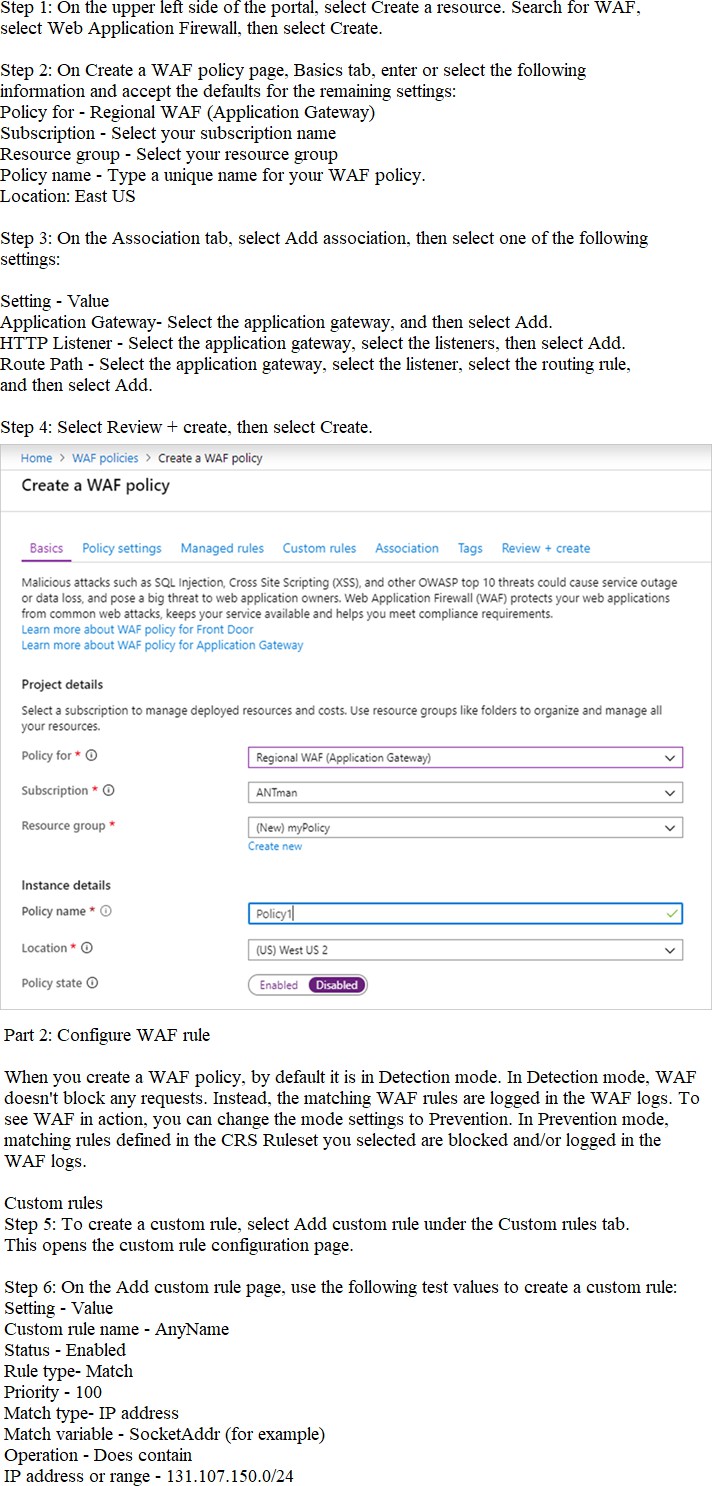 Correct Answer:  GBAU 3 months ago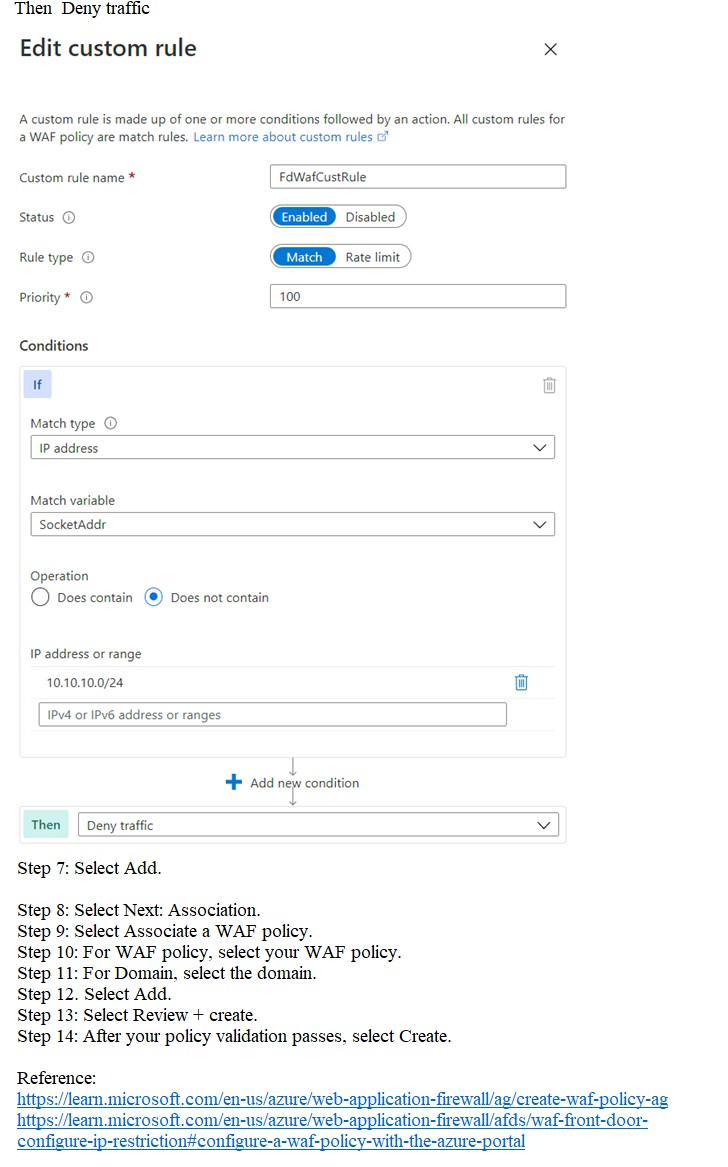 "You do NOT need to provision the application gateway to complete this task." So in the exam, is the AP already created in the 'Lab'?I guess it must be if we have to associate it, but not create it.upvoted 1 times  Lazylinux 3 months, 4 weeks agoCreate NEW WAF policy Ensure enabledRule Type = Match conditionifMatch type = IP addressOperation = Does Contain = 131.107.150.0/24Question #28	Topic 4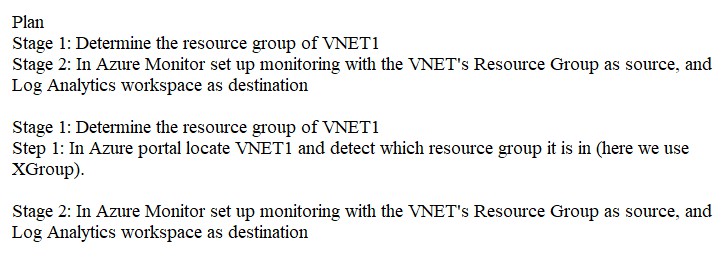 SIMULATION-Username and password-Use the following login credentials as needed:To enter your username, place your cursor in the Sign in box and click on the username below.To enter your password, place your cursor in the Enter password box and click on the password below. Azure Username: User-12345678@cloudslice.onmicrosoft.comAzure Password: xxxxxxxxxx-If the Azure portal does not load successfully in the browser, press CTRL-K to reload the portal in a new browser tab.The following information is for technical support purposes only:Lab Instance: 12345678-You need to configure VNET1 to log all events and metrics. The solution must ensure that you can query the events and metrics directly from the Azure portal by using KQL.To complete this task, sign in to the Azure portal.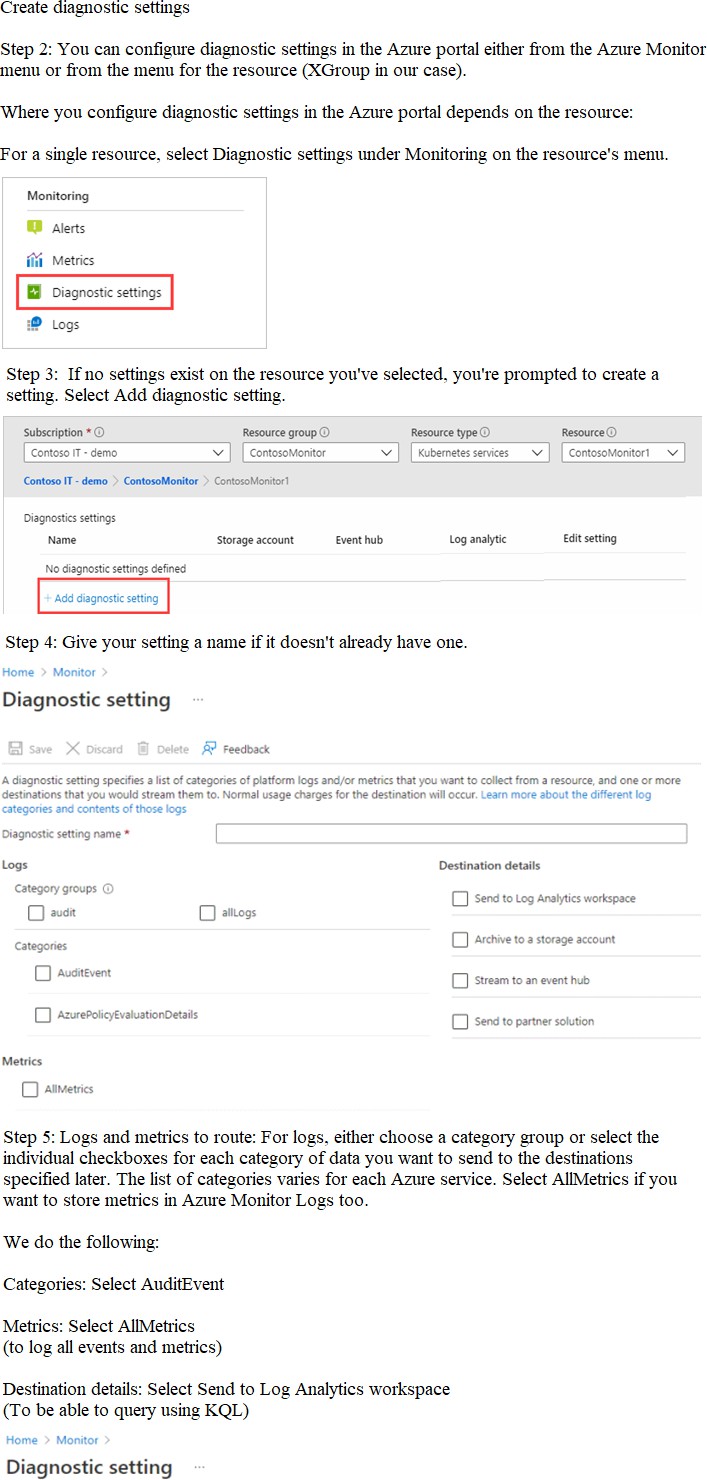 Correct Answer: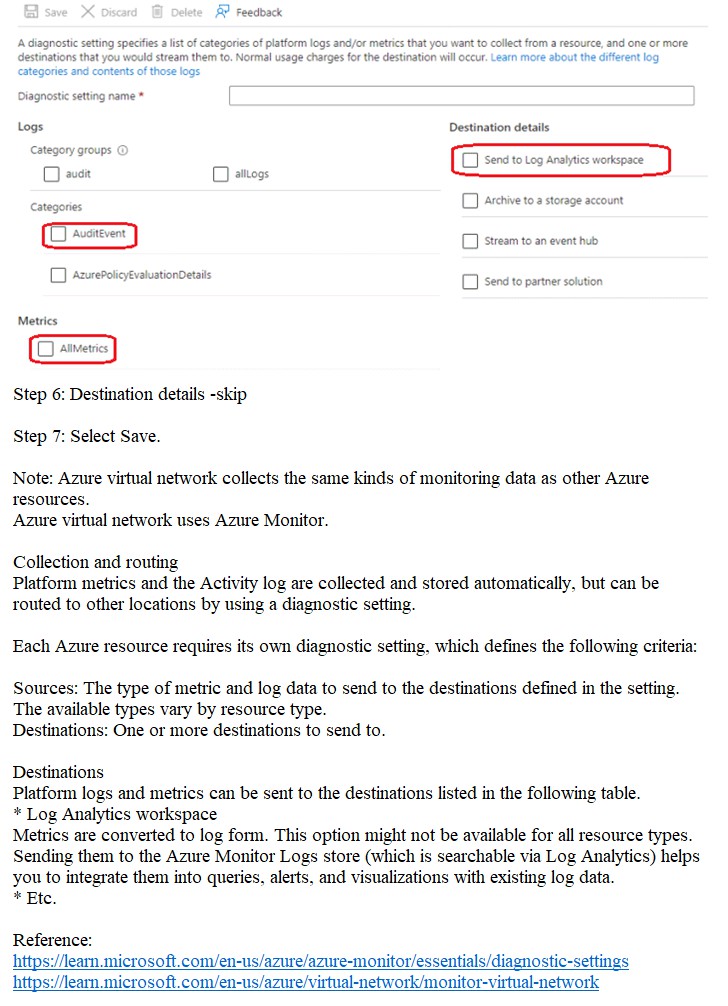   Bbb78 Highly Voted  11 months, 3 weeks agoThis is not clearly explained. The solution would be from the VNET diagnostic settings and send to the Log Analytics workspace from thereupvoted 13 times  JohnnyChimpo Highly Voted  8 months, 1 week agoThe solution shows "Azure Monitor" and it is incorrect. Other resources can be enabled for diagnostic settings in here, however vnets do not appear there for some reason. To configure vnet logging, do so directly from the "diagnostic settings" blade in the vnet itself.upvoted 6 times  Lazylinux Most Recent  3 months, 4 weeks agovNet diagnostic Settings from there you have4 options to send data to - Log analytics workspace or Archive to storage acc or Stream to event hub or send to partner solutionstick all logs and Metrics save and you are doneupvoted 3 timesQuestion #29	Topic 4You have an Azure subscription that contains a virtual network named Vnet1. Vnet1 contains 20 subnets and 500 virtual machines. Each subnet contains a virtual machine that runs network monitoring software.You have a network security group (NSG) named NSG1 associated to each subnet.When a new subnet is created in Vnet1 an automated process creates an additional network monitoring virtual machine in the subnet and links the subnet to NSG1.You need to create an inbound security rule in NSG1 that will allow connections to the network monitoring virtual machines from an IP address of 131.107.1.15. The solution must meet the following requirements:Ensure that only the monitoring virtual machines receive a connection from 131.1071.15.Minimize changes to NSG1 when a new subnet is created.What should you use as the destination in the inbound security rule?an application security groupa service taga virtual networkan IP addressCorrect Answer: ACommunity vote distributionA (100%)  ckyap Highly Voted  9 months, 2 weeks agoSeems to be the right answer. Create an ASG and assign to each monitoring vm. Then in the NSG1, create an allow rule to allow the IP 131.107.1.15 to the ASG.https://learn.microsoft.com/en-us/azure/virtual-network/application-security-groupsupvoted 6 times  JackeD Most Recent  2 months, 2 weeks agoI dont understand the benefit of an ASG over an ip. An ASG can only be associated to machines within a single subnet and there is only 1 monitoring machine per subnet. Can anyone clarify?upvoted 1 times  JackeD 2 months, 2 weeks agonevermind, ASG cannot be assigned between Vnets but can be between subnets. ASG is the clear answerupvoted 1 times  Lazylinux 3 months, 4 weeks agoSelected Answer: AGiven answer is correct - ASGupvoted 2 timesQuestion #30	Topic 4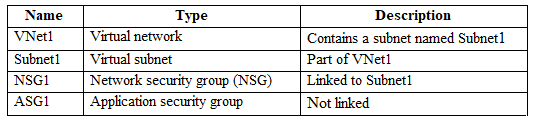 You have an Azure subscription that contains the resources shown in the following table.Subnet1 contains three virtual machines that host an app named App1. App1 is accessed by using the SFTP protocol. From NSG1, you configure an inbound security rule named Rule2 that allows inbound SFTP connections to ASG1.You need to ensure that the inbound SFTP connections are managed by using ASG1. The solution must minimize administrative effort. What should you do?From NSG1, modify the priority of Rule2.From each virtual machine, associate the network interface to ASG1.From Subnet1, create a subnet delegation.From ASG1, modify the role assignments.Correct Answer: BCommunity vote distributionB (100%)  Lazylinux 3 months, 4 weeks agoSelected Answer: B B is Honey upvoted 2 times  crypto700 8 months, 2 weeks agoSelected Answer: B B is correct upvoted 4 timesQuestion #31	Topic 4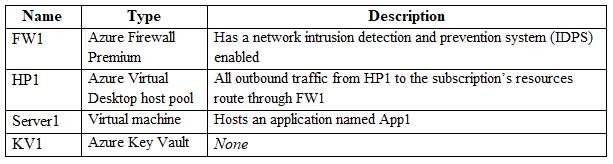 You have an Azure subscription that contains the resources shown in the following table.Users on HP1 connect to App1 by using a URL of https: /app1.contoso.com.You need to ensure that the IDPS on FW1 can identify security threats in the connections from HP1 to Server1. Which two actions should you perform? Each correct answer presents part of the solution.NOTE: Each correct selection is worth one point.Enable TLS inspection for FW1.Import a server certificate to KV1.Enable threat intelligence for FW1.Add an application group to HP1.Add a secured virtual network to FW1.Correct Answer: ABCommunity vote distributionAB (100%)  _fvt Highly Voted  9 months, 3 weeks agoSelected Answer: ABSeems correct.https://learn.microsoft.com/en-us/azure/firewall/premium-certificates https://learn.microsoft.com/en-us/azure/firewall/premium-features#tls-inspectionupvoted 6 times  Lazylinux Most Recent  3 months, 4 weeks agoSelected Answer: ABGiven ans is correctFW needs TLS inspection enable and for TLS inspection to work a cert uploaded to KV need be in place to decrypt encrypted trafficupvoted 1 times  Rob_G 9 months, 1 week agoSelected Answer: ABCorrect A & BThe Firewall needs to be able to decrypt the traffic so the IDS can inspect the traffic. To do this TLS inspection needs to be enabled and a copy of the certificate needs to be stored.upvoted 3 timesQuestion #32	Topic 4HOTSPOT-Case Study-This is a case study. Case studies are not timed separately. You can use as much exam time as you would like to complete each case. However, there may be additional case studies and sections on this exam. You must manage your time to ensure that you are able to complete all questions included on this exam in the time provided.To answer the questions included in a case study, you will need to reference information that is provided in the case study. Case studies might contain exhibits and other resources that provide more information about the scenario that is described in the case study. Each question is independent of the other questions in this case study.At the end of this case study, a review screen will appear. This screen allows you to review your answers and to make changes before you move to the next section of the exam. After you begin a new section, you cannot return to this section.To start the case study-To display the first question in this case study, click the Next button. Use the buttons in the left pane to explore the content of the case study before you answer the questions. Clicking these buttons displays information such as business requirements, existing environment, and problem statements. When you are ready to answer a question, click the Question button to return to the question.Overview-Contoso, Ltd. is a consulting company that has a main office in San Francisco and a branch office in Dallas. Contoso recently purchased an Azure subscription and is performing its first pilot project in Azure.Existing Environment-Azure Network Infrastructure-Contoso has an Azure Active Directory (Azure AD) tenant named contoso.com. The Azure subscription contains the virtual networks shown in the following table.Vnet1 contains a virtual network gateway named GW1.Azure Virtual Machines-The Azure subscription contains virtual machines that run Windows Server 2019 as shown in the following table.The NSGs are associated to the network interfaces on the virtual machines. Each NSG has one custom security rule that allows RDP connections from the internet. The firewall on each virtual machine allows ICMP traffic.An application security group named ASG1 is associated to the network interface of VM1. Azure Network Infrastructure DiagramAzure Private DNS Zones-The Azure subscription contains the Azure private DNS zones shown in the following table.Zone1.contoso.com has the virtual network links shown in the following table.Other Azure Resources-The Azure subscription contains additional resources as shown in the following table.Requirements-Virtual Network Requirements-Contoso has the following virtual network requirements:Create a virtual network named Vnet6 in West US that will contain the following resources and configurations:Two container groups that connect to Vnet6Three virtual machines that connect to Vnet6Allow VPN connections to be established to Vnet6Allow the resources in Vnet6 to access KeyVault1, DB1, and Vnet1 over the Microsoft backbone network.The virtual machines in Vnet4 and Vnet5 must be able to communicate over the Microsoft backbone network.A virtual machine named VM-Analyze will be deployed to Subnet1. VM-Analyze must inspect the outbound network traffic from Subnet2 to the internet.Network Security Requirements-Contoso has the following network security requirements:Configure Azure Active Directory (Azure AD) authentication for Point-to-Site (P2S) VPN users.Enable NSG flow logs for NSG3 and NSG4.Create an NSG named NSG10 that will be associated to Vnet1/Subnet1 and will have the custom inbound security rules shown in the following table.Create an NSG named NSG11 that will be associated to Vnet1/Subnet2 and will have the custom outbound security rules shown in the following table.You need to meet the network security requirements for the NSG flow logs.Which type of resource do you need, and how many instances should you create? To answer, select the appropriate options in the answer area.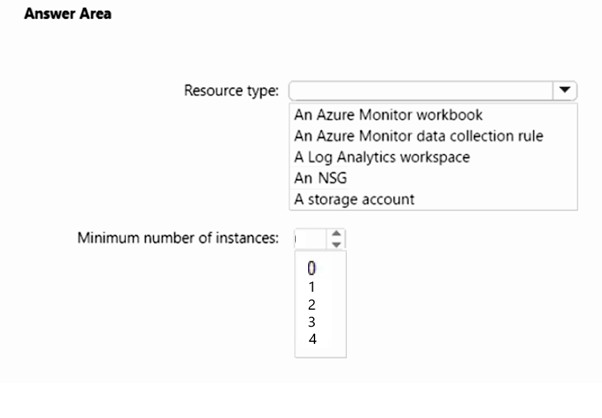 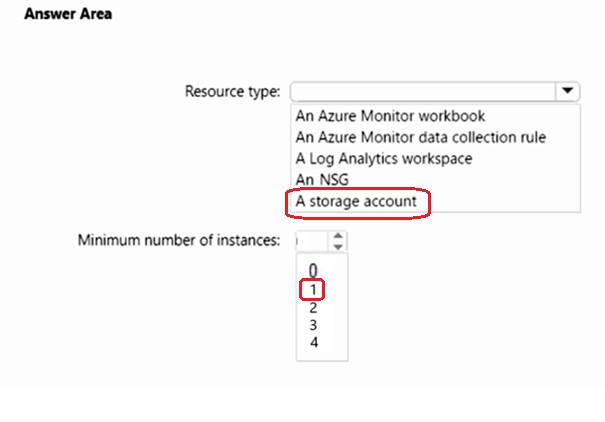 NOTE: Each correct selection is worth one point.Correct Answer:  Murad01 1 month, 3 weeks agoGiven answer is trueupvoted 1 times  bp_a_user 3 months, 1 week agoTrue: Storage Accounts allow NSG Flow Log retentionupvoted 1 timesQuestion #33	Topic 4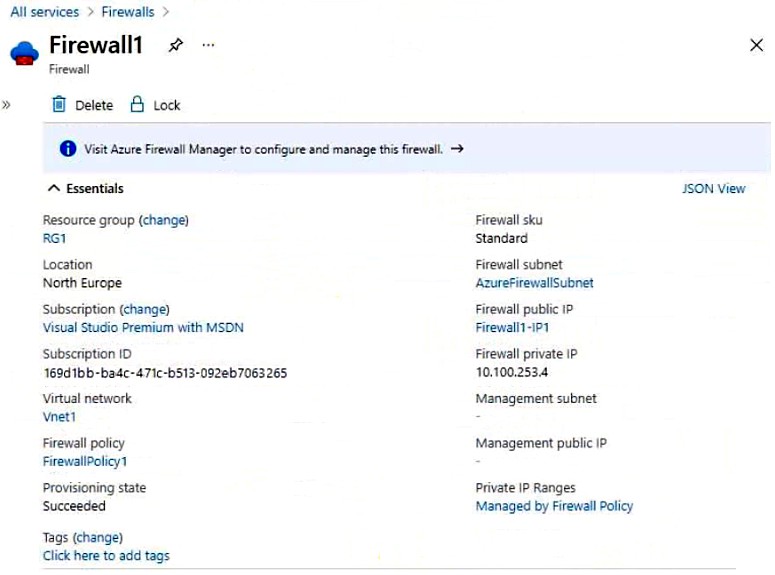 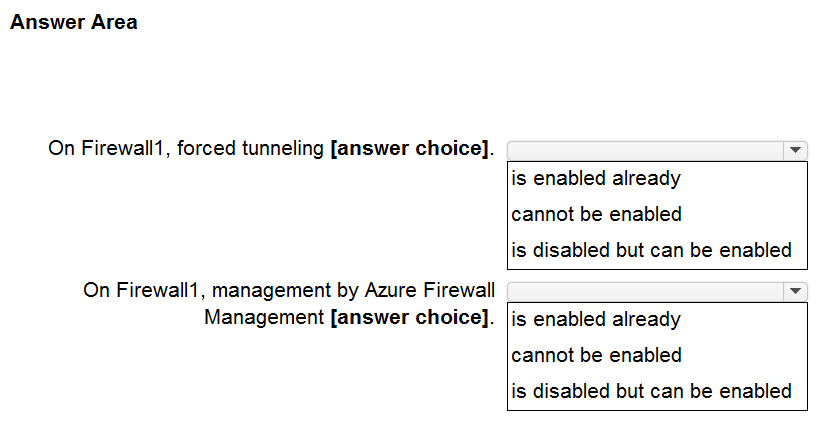 HOTSPOT-You have the Azure firewall shown in the following exhibit.Use the drop-down menus to select the answer choice that completes each statement based on the information presented in the graphic. NOTE: Each correct selection is worth one point.Correct Answer: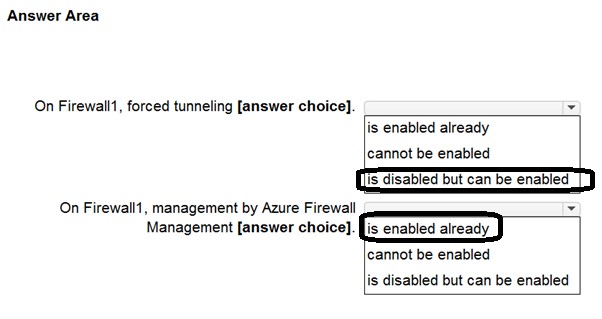   GBAU 3 months agoFW has No Management Subnet or Management public IP assigned/defined/created.-Forced Tunneling requires Management Subnet & Management public IP and it can only be created when the FW is created, so "cannot be enabled".-Azure Firewall Management is clearly disabled (as the Management SN & IP are not there), but you can add this later so "is disabled but can be enabled".upvoted 1 times  Lazylinux 3 months, 2 weeks agoFirst given ans is incorrect, if forced Tunnelling is NOT enabled and FW already deployed then you cannot enable it, you WILL have to delete existing FW and deploy new one with forced tunnelling enabledSecond ans is correctupvoted 3 times  Discussions22 3 months, 1 week agoHi, thanks you for explanation, still what about second answer, why it is correct?upvoted 1 times  ironbornson 4 months, 1 week ago"To support this configuration, you must create Azure Firewall with Forced Tunnel configuration enabled. This is a mandatory requirement to avoid service disruption. If this is a pre-existing firewall, you must recreate the firewall in Forced Tunnel mode to support this configuration."https://learn.microsoft.com/en-us/azure/firewall/forced-tunneling Repeated question, it's wrongupvoted 3 timesQuestion #34	Topic 4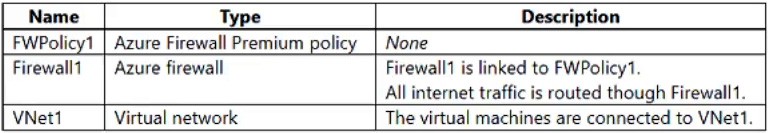 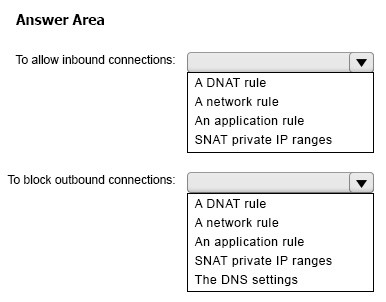 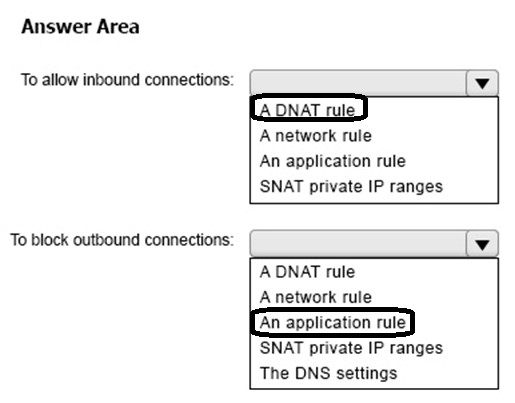 HOTSPOT-You have an Azure subscription that contains 10 virtual machines. The virtual machines are assigned private IP addresses. The subscription contains the resources shown in the following table.You need to configure FWPolicy1 to meet the following requirements:Allow incoming connections to the virtual machines from the internet on port 4567.Block outbound connections from the virtual machines to an FQDN of *.fabrikam.com.What should you configure in FWPolicy1? To answer, select the appropriate options in the answer area. NOTE: Each correct selection is worth one point.Correct Answer:  VeryOldITGuy 1 week, 4 days agoShouldn't it be a DNAT since you need to nat the outside IP to the inside IP ?upvoted 1 times  VeryOldITGuy 2 days, 2 hours agoThat is what I figure too.. otherwise the port would not know to which VM it needs to go. That is what my network firewall background tells me at leastupvoted 1 times  SJHCI 1 month agoYou just need a network rule, no Dnat required.- A network Rule "You can use a network rule when you want to filter traffic based on IP addresses, any ports, and any protocols."- An application Rule "ou can use an application rule when you want to filter traffic based on fully qualified domain names (FQDNs), URLs, and HTTP/HTTPS protocols."Link: https://learn.microsoft.com/en-us/azure/firewall/policy-rule-sets#rule-typesupvoted 1 times  Bobip 1 month, 2 weeks agoI think for the first we may just need a "network rule". It's because it needs to allow a specific port, It is not about port mapping that we need a DNAT rule.upvoted 2 times  ServerBrain 1 month, 1 week agoCorrectupvoted 1 times  jorgesoma 2 months, 3 weeks agoAnswer is correctupvoted 2 timesQuestion #35	Topic 4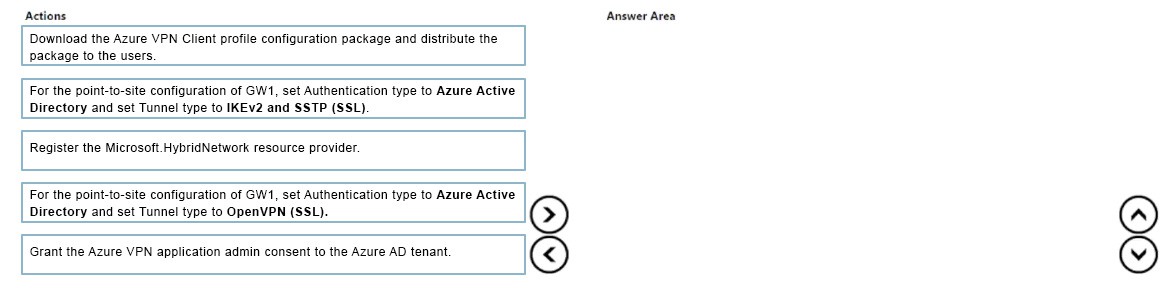 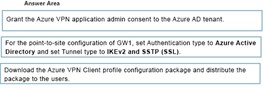 DRAG DROP-You have an Azure subscription that contains an Azure VPN gateway named GW1. GW1 provides Point-to-Site (P2S) VPN connectivity. Users connect to GW1 from a Windows 11 device by using an SSTP connection.You need to ensure that the P2S VPN connections support Azure AD authentication.Which three actions should you perform in sequence? To answer, move the appropriate actions from the list of actions to the answer area and arrange them in the correct order.NOTE: More than one order of answer choices is correct. You will receive credit for any of the correct orders you select.Correct Answer:  JackeD Highly Voted  2 months, 2 weeks ago this is wrong, openvpn is the right answer. upvoted 5 times  msherazq Highly Voted  2 months, 2 weeks agoto AUthenticate using Azure AD , we have to use OpenVPN in the second action.upvoted 5 times  Murad01 Most Recent  1 month, 3 weeks agoSecond selection is wrong, it should be OpenVPN (SSL)upvoted 3 timesQuestion #36	Topic 4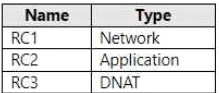 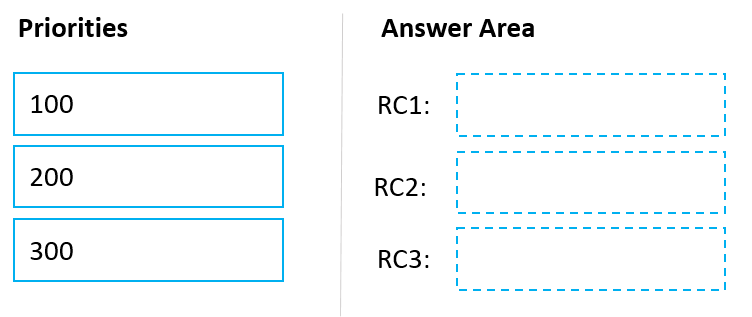 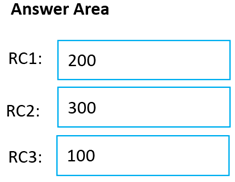 DRAG DROP-You have an Azure subscription that contains an Azure Firewall Premium policy named FWP1. To FWP1, you plan to add the rule collections shown in the following table.Which priority should you assign to each rule collection? To answer, drag the appropriate priority values to the correct rule collections. Each value may be used once, more than once, or not at all. You may need to drag the split bar between panes or scroll to view content.NOTE: Each correct selection is worth one point.Correct Answer:  shimapapa 1 week, 2 days agocorrecthttps://learn.microsoft.com/en-us/azure/firewall/policy-rule-sets#rule-collection-groupsupvoted 1 times  Adeolu007 1 week, 5 days agocorrect, DNAT, Network and then Application rulesupvoted 1 timesQuestion #41	Topic 4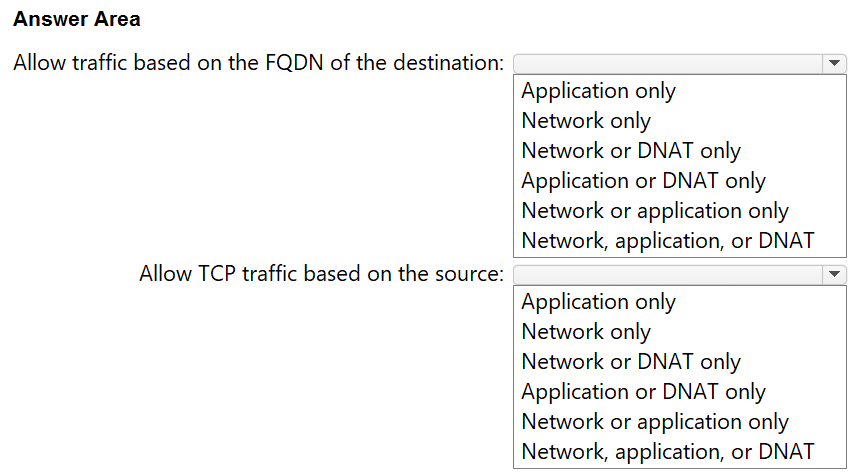 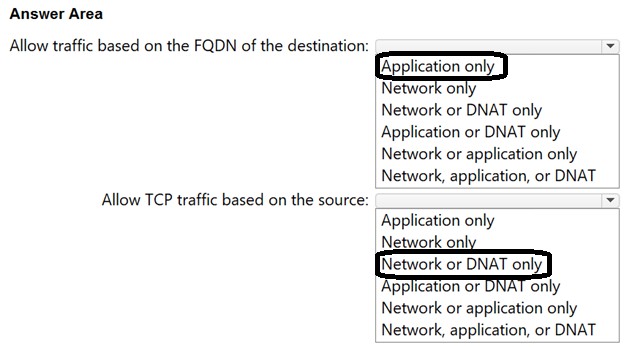 HOTSPOT-You have an Azure subscription that contains an Azure Firewall policy named FWPolicy1. You need to configure FWPolicy1 to meet the following requirements:Allow traffic based on the FQDN of the destination.Allow TCP traffic based on the source.Which types of rules should you use for each requirement? To answer, select the appropriate options in the answer area. NOTE: Each correct selection is worth one point.Correct Answer:Question #42	Topic 4SIMULATION-Username and password-Use the following login credentials as needed:To enter your username, place your cursor in the Sign in box and click on the username below.To enter your password, place your cursor in the Enter password box and click on the password below. Azure Username: User-12345678@cloudslice.onmicrosoft.comAzure Password: xxxxxxxxxx-If the Azure portal does not load successfully in the browser, press CTRL-K to reload the portal in a new browser tab. The following information is for technical support purposes only:Lab Instance: 12345678-You need to block all outbound internet traffic for HTTP and HTTPS that originates from subnet1-1. All other traffic must be allowed. To complete this task, sign in to the Azure portal.Correct Answer: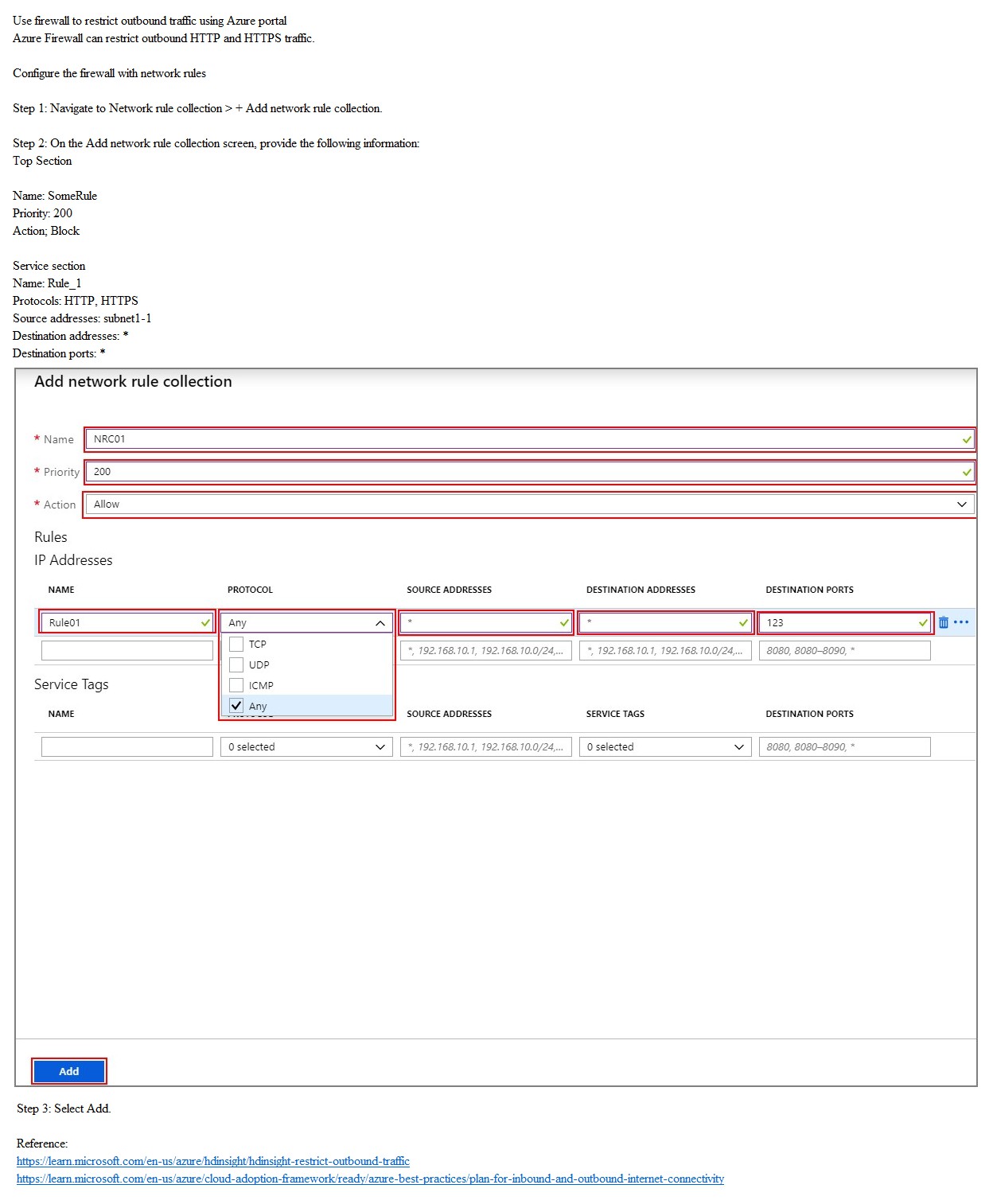 Question #43	Topic 4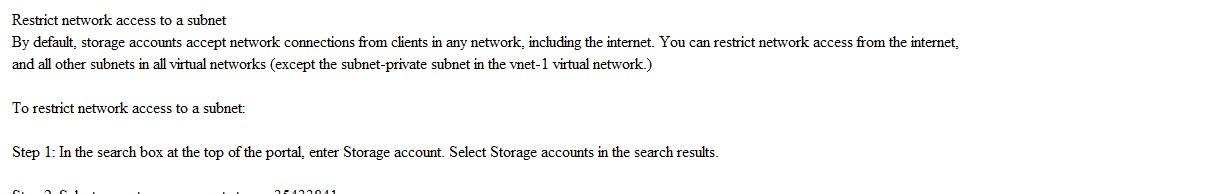 SIMULATION-Username and password-Use the following login credentials as needed:To enter your username, place your cursor in the Sign in box and click on the username below.To enter your password, place your cursor in the Enter password box and click on the password below. Azure Username: User-12345678@cloudslice.onmicrosoft.comAzure Password: xxxxxxxxxx-If the Azure portal does not load successfully in the browser, press CTRL-K to reload the portal in a new browser tab.The following information is for technical support purposes only:Lab Instance: 12345678-You need to restrict access to the storage35433841 storage account to ensure that only subnet1-2 can access the account. To complete this task, sign in to the Azure portal.Correct Answer: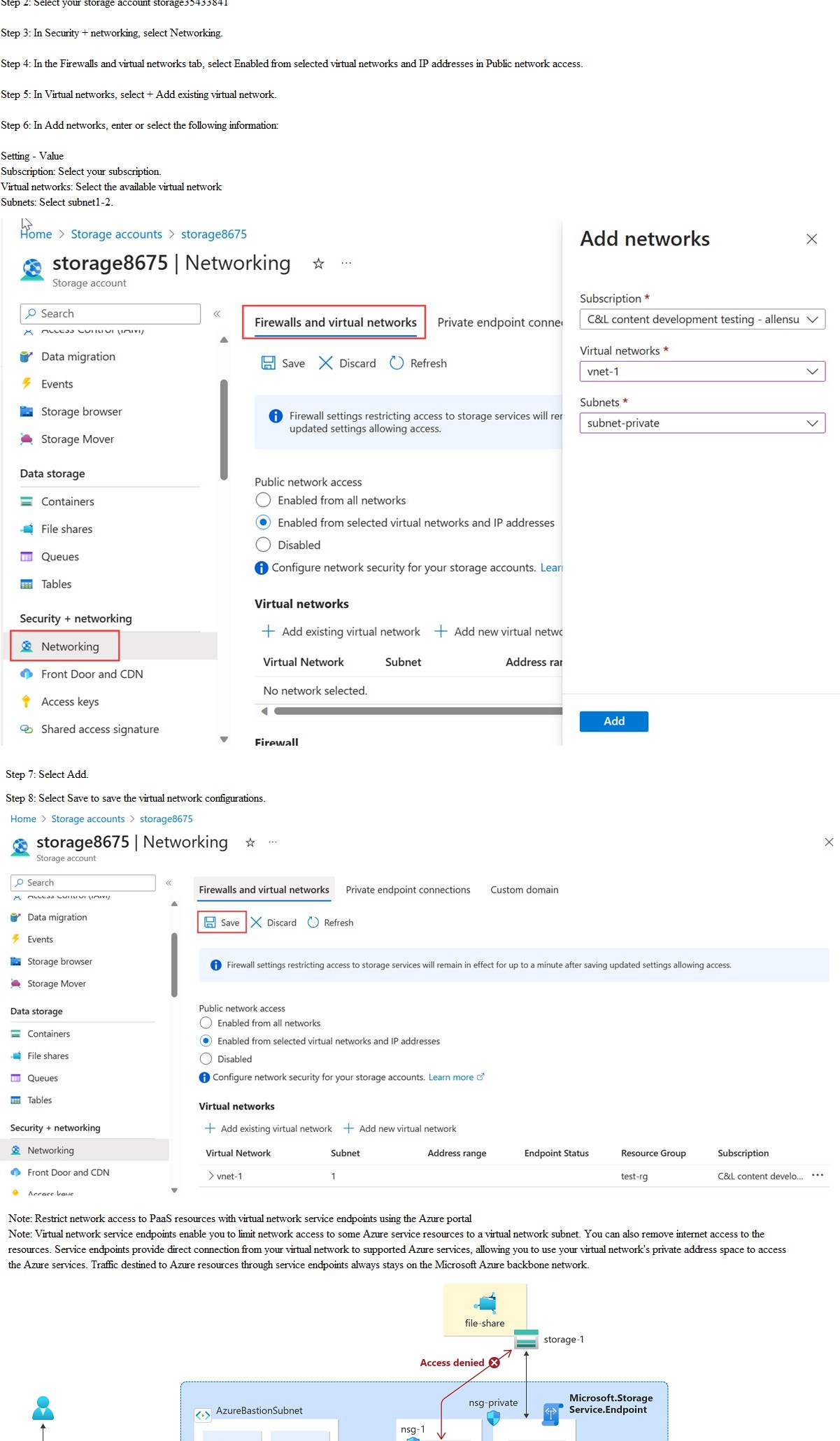 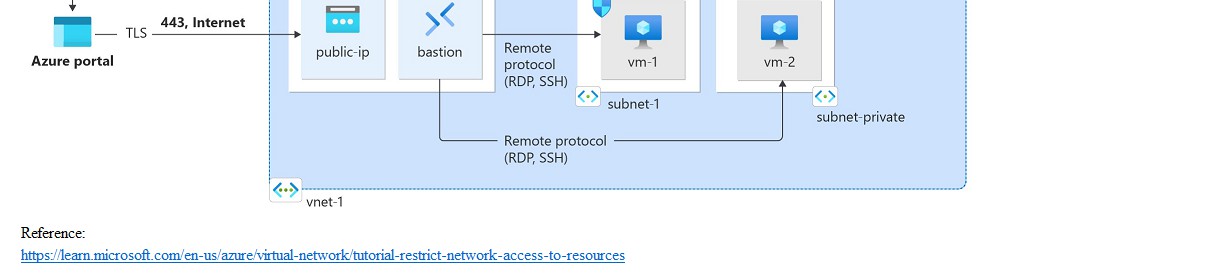 Question #44	Topic 4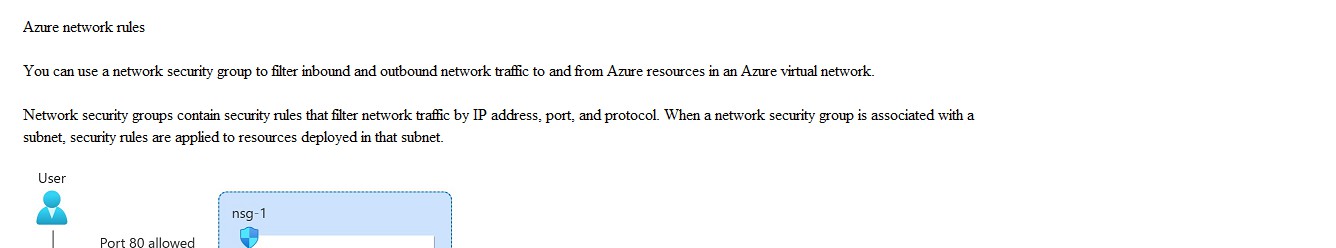 SIMULATION-Username and password-Use the following login credentials as needed:To enter your username, place your cursor in the Sign in box and click on the username below.To enter your password, place your cursor in the Enter password box and click on the password below. Azure Username: User-12345678@cloudslice.onmicrosoft.comAzure Password: xxxxxxxxxx-If the Azure portal does not load successfully in the browser, press CTRL-K to reload the portal in a new browser tab. The following information is for technical support purposes only:Lab Instance: 12345678-You need to ensure that subnet3-2 can only access resources on subnet3-1. To complete this task, sign in to the Azure portal.Correct Answer: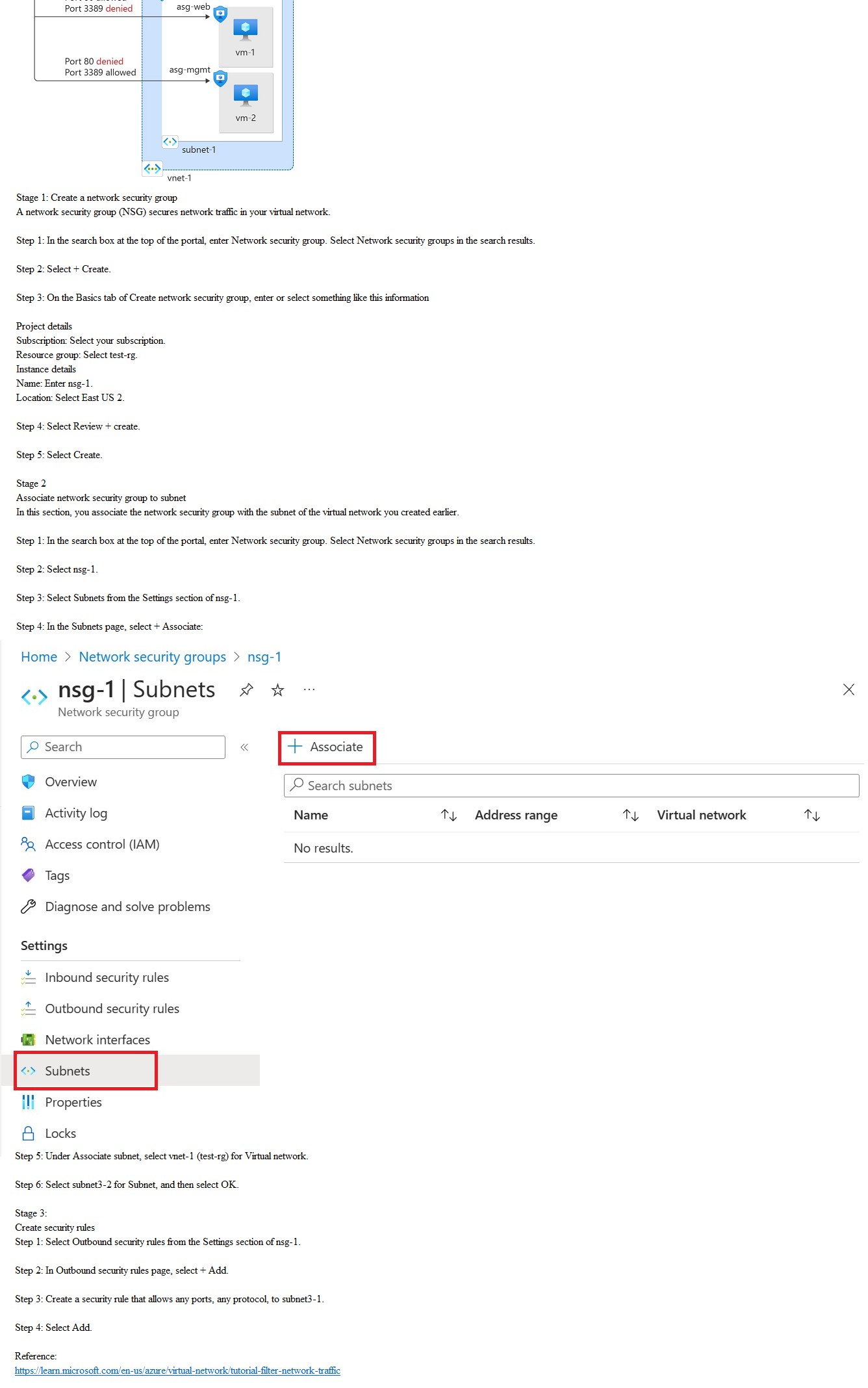 Question #45	Topic 4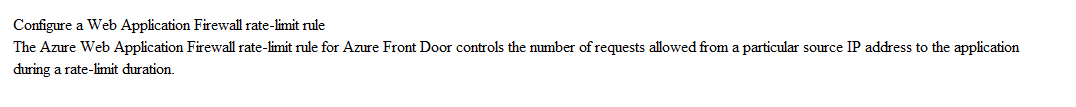 SIMULATION-Username and password-Use the following login credentials as needed:To enter your username, place your cursor in the Sign in box and click on the username below.To enter your password, place your cursor in the Enter password box and click on the password below. Azure Username: User-12345678@cloudslice.onmicrosoft.comAzure Password: xxxxxxxxxx-If the Azure portal does not load successfully in the browser, press CTRL-K to reload the portal in a new browser tab. The following information is for technical support purposes only:Lab Instance: 12345678-You are planning security for Azure Front Door.You need to create a rule that can be applied to Front Door hosts. The rule must prevent hosts in Japan from making more than 50 requests per minute. You do NOT need to associate the rule to a Front Door instance to complete this task.To complete this task, sign in to the Azure portal.Correct Answer: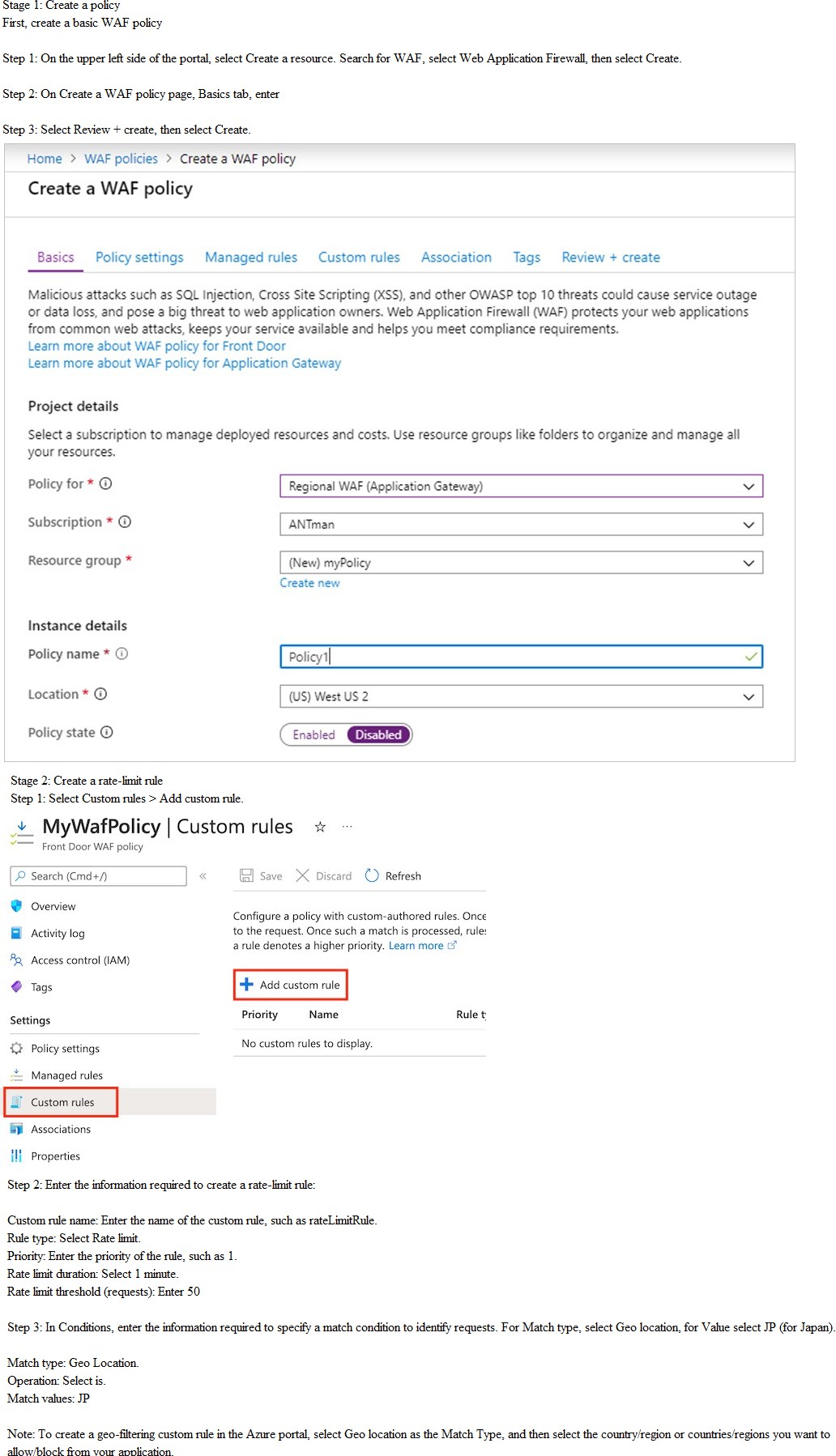 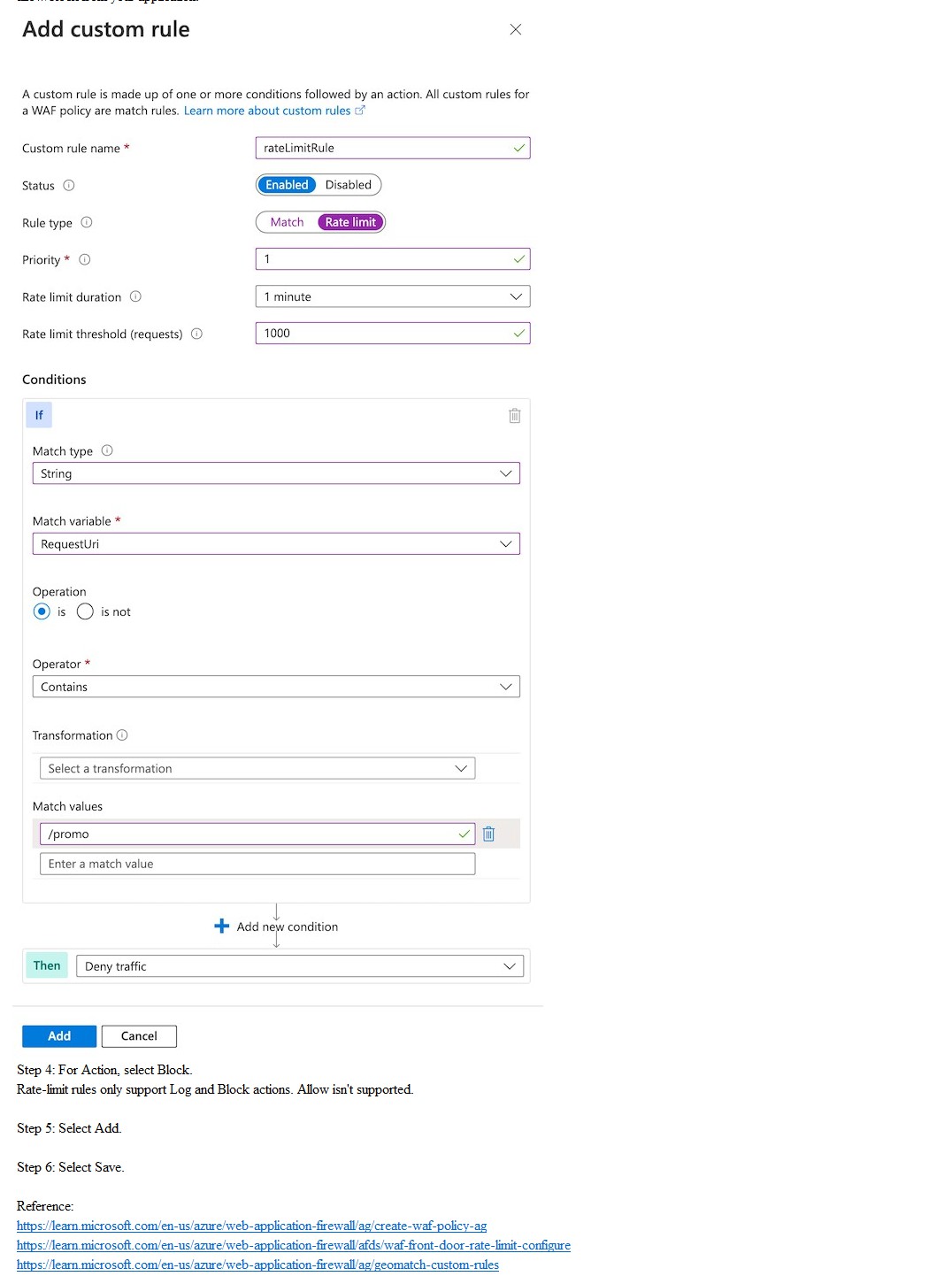 Question #1	Topic 5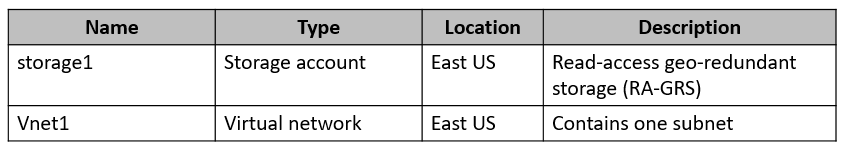 You have the Azure resources shown in the following table.You configure storage1 to provide access to the subnet in Vnet1 by using a service endpoint.You need to ensure that you can use the service endpoint to connect to the read-only endpoint of storage1 in the paired Azure region. What should you do first?Fail over storage1 to the paired Azure region.Configure the firewall settings for storage1.Create a virtual network in the paired Azure region.Create another service endpoint.Correct Answer: BThe Azure storage firewall provides access control for the public endpoint of your storage account. You can also use the firewall to block all access through the public endpoint when using private endpoints.Note: By default, service endpoints work between virtual networks and service instances in the same Azure region. When using service endpoints with AzureStorage, service endpoints also work between virtual networks and service instances in a paired region. Reference:https://docs.microsoft.com/en-us/azure/storage/common/storage-network-securityCommunity vote distributionC (81%)	Other  sapien45 Highly Voted  1 year, 3 months agoSelected Answer: CWhen planning for disaster recovery during a regional outage, you should create the VNets in the paired region in advance. Enable service endpoints for Azure Storage, with network rules granting access from these alternative virtual networks. Then apply these rules to your geo- redundant storage accounts.https://learn.microsoft.com/en-us/azure/storage/common/storage-network-security?tabs=azure-portalupvoted 17 times  Ditka 6 months, 1 week ago"Local and cross-region service endpoints can't coexist on the same subnet. To replace existing service endpoints with cross-region ones, delete the existing Microsoft.Storage endpoints and re-create them as cross-region endpoints (Microsoft.Storage.Global)."upvoted 2 times  TJ001 1 year ago Answer C. Agreed upvoted 1 times  Murad01 Most Recent  1 month, 3 weeks agoAppeared on Exam November -2023upvoted 1 times  Zika69 7 months, 2 weeks agoSelected Answer: BAn answer is needed to the question "ensure that you can use the service endpoint to connect to the read-only endpoint of storage1 in the paired Azure region" - and only possible answer is BAnswer C is for the question - "What you should do to create a RA-GRS instance"upvoted 1 times  jarz 8 months, 4 weeks agoF#cking M$ are sneaky mofos! You really got to RTFQ with these bastards!It's asking what's the first thing you need to do. It's difficult to know exactly what's been done, and what needs to be done. Assuming nothing has been done, then configuring the vnets on the recovery site makes sense.upvoted 3 times  Apptech 10 months agoDocumentation says: "When planning for disaster recovery during a regional outage, you should create the VNets in the paired region in advance." But in our case the service endpoint for the Azure Storage already is in place. So this question is pretty unclear. If the Vnet also already is in place (we do not know for sure) then Firewall should be the next step.upvoted 1 times  Neostar 10 months, 2 weeks ago"Service endpoints allow continuity during a regional failover and access to read-only geo-redundant storage (RA-GRS) instances. Network rules that grant access from a virtual network to a storage account also grant access to any RA-GRS instance."https://learn.microsoft.com/en-us/azure/storage/common/storage-network-security?tabs=azure-portal#available-virtual-network-regionsupvoted 3 times  Bbb78 12 months agowho is to say that the paired Azure region does not have a VNet yet ...maybe it just needs that firewall rule on the storage?upvoted 1 times  GBAU 3 months agoIn these exams you can't assume anything else exists unless it is 100% required for something that is stated to exist.upvoted 1 times  alkorkin 1 year agoWhen planning for disaster recovery during a regional outage, you should create the VNets in the paired region in advance. https://learn.microsoft.com/en-us/azure/storage/common/storage-network-security?tabs=azure-portalupvoted 1 times  varvare 1 year, 1 month agoThis is the excerpt from the link above Service endpoints allow continuity during a regional failover and access to read-only geo-redundant storage (RA-GRS) instances. Network rules that grant access from a virtual network to a storage account also grant access to any RA-GRS instance.When planning for disaster recovery during a regional outage, you should create the VNets in the paired region in advance. Enable service endpoints for Azure Storage, with network rules granting access from these alternative virtual networks. Then apply these rules to your geo- redundant storage accounts.if you read past the section that makes B the answer, you see the pre-requisite that makes C the answerupvoted 2 times  GohanF2 1 year, 2 months agoAnswer is C.By enabling Service Endpoint for access to our Azure resource, we are limiting the access to the "storage account" only to private IP address. So, we won't longer need the usage of a public IP address or NATting settings like in a firewall. So, the option of the firewall is no longer suitable in this case.The first option about fail-over will work only if the primary "service point" fails, or for having active-active environment; but that will require too much effort.Plus, both "Subnet" and " Service endpoint" are located in the same region, it would be useful the "fail-over option if they are located in separated regions".The other option about adding an additional "service endpoint" doesn't make sense due that the question says that we will need to grant access via the "Service endpoint" that was created.upvoted 2 times  Ajdlfasudfo0 1 year, 1 month agothis is wrong. Service endpoints go via the public ip. That's there very difference compared to private endpointupvoted 4 times  Prutser2 1 year, 3 months agoBy default, service endpoints work between virtual networks and service instances in the same Azure region. When using service endpoints with Azure Storage, service endpoints also work between virtual networks and service instances in a paired region. If you want to use a service endpoint to grant access to virtual networks in other regions, you must register the AllowGlobalTagsForStorage feature in the subscription of the virtual network. This capability is currently in public preview.Service endpoints allow continuity during a regional failover and access to read-only geo-redundant storage (RA-GRS) instances. Network rules that grant access from a virtual network to a storage account also grant access to any RA-GRS instance.When planning for disaster recovery during a regional outage, you should create the VNets in the paired region in advance. Enable service endpoints for Azure Storage, with network rules granting access from these alternative virtual networks. Then apply these rules to your geo- redundant storage accounts.upvoted 3 times  DevOpsJunior 1 year, 4 months agoB is correct, its clearly mentioned in the documentation.upvoted 2 times  sapien45 1 year, 3 months agoAnd which docuemntation is it , junior ?upvoted 4 times  Akodo_Shado 1 year agoAnswer is obviously B as DevOpsJunior pointed out.https://learn.microsoft.com/en-us/azure/storage/common/storage-network-security?tabs=azure-portal#available-virtual-network-regions "When using service endpoints with Azure Storage, service endpoints also work between virtual networks and service instances in a paired region."Lab tested.upvoted 3 times  Ditka 6 months, 1 week agoYes they do, but not at the same time. You cannot have a single subnet with both a local region service endpoint and a cross-region service endpoint (tested). The documentation states to set up a vnet in the paired local region with a local SE for DR purposes:"Local and cross-region service endpoints can't coexist on the same subnet. To replace existing service endpoints with cross-region ones, delete the existing Microsoft.Storage endpoints and re-create them as cross-region endpoints (Microsoft.Storage.Global)."https://learn.microsoft.com/en-us/azure/storage/common/storage-network-security?tabs=azure-portalupvoted 1 times  BlackZeros 1 year, 4 months agoSelected Answer: CC is perhaps the right answer, you create a VNET on the paired region from where you will access the storage1upvoted 1 times  sapien45 1 year, 3 months agoand PERHAPS instead of conjecturing, you should look for official Azure litterature to docuement your arguments, This is whole point.upvoted 2 times  Ditka 6 months, 1 week agoHere is the literature:You cannot have a single subnet with both a local region service endpoint and a cross-region service endpoint (tested). The documentation states to set up a vnet in the paired local region with a local SE for DR purposes:"Local and cross-region service endpoints can't coexist on the same subnet. To replace existing service endpoints with cross-region ones, delete the existing Microsoft.Storage endpoints and re-create them as cross-region endpoints (Microsoft.Storage.Global)."https://learn.microsoft.com/en-us/azure/storage/common/storage-network-security?tabs=azure-portalupvoted 1 timesQuestion #2	Topic 5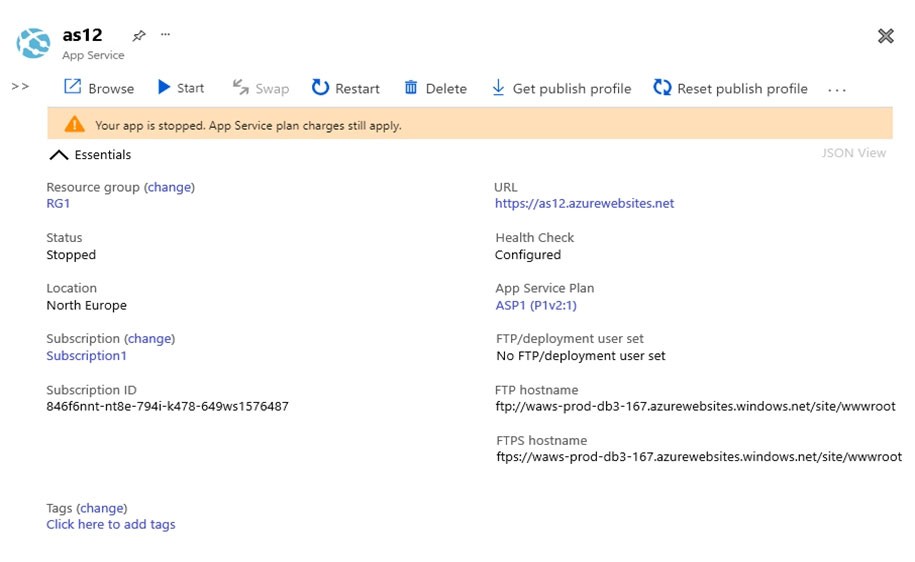 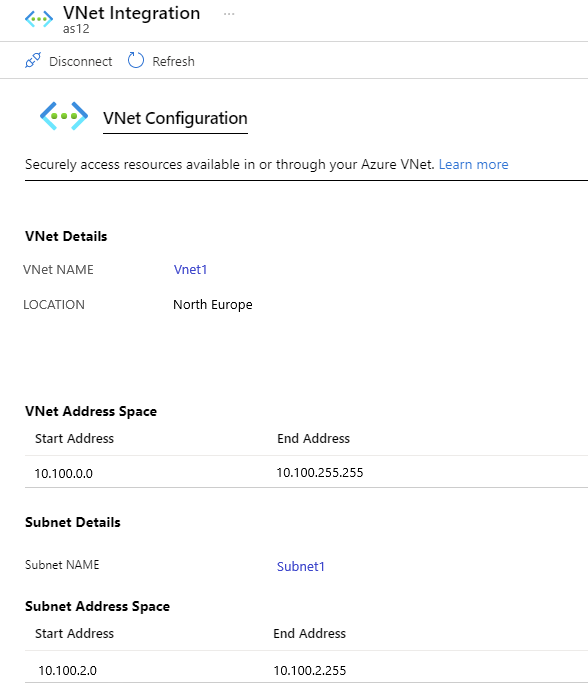 HOTSPOT -You have the Azure App Service app shown in the App Service exhibit.The VNet Integration settings for as12 are configured as shown in the Vnet Integration exhibit.The Private Endpoint connections settings for as12 are configured as shown in the Private Endpoint connections exhibit.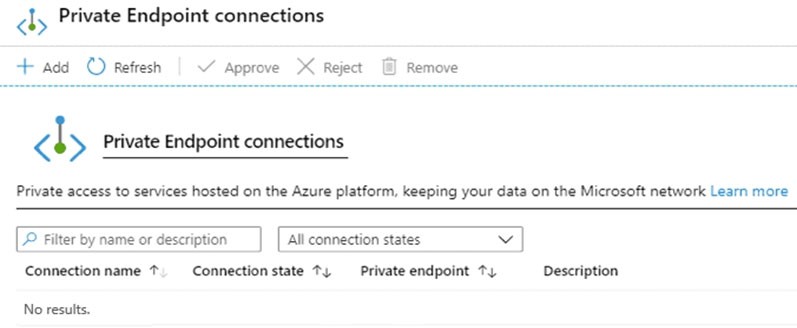 For each of the following statements, select Yes if the statement is true. Otherwise, select No. NOTE: Each correct selection is worth one point.Hot Area: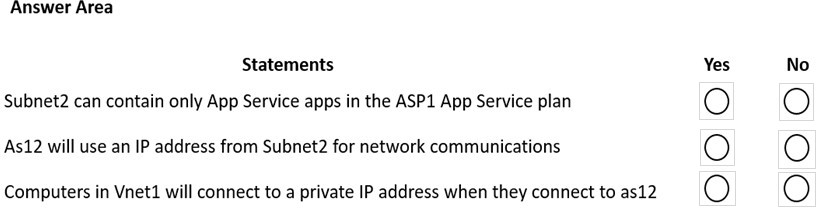 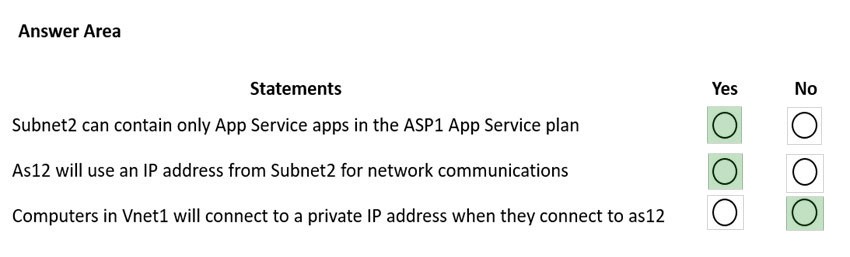   Geo13AZ	2 years agoYes: Virtual Network Integration supports only one virtual interface per worker. One virtual interface per worker means one regional virtual network integration per App Service plan. All the apps in the same App Service plan can use the same virtual network integration. https://docs.microsoft.com/en-us/azure/app-service/overview-vnet-integration under section “How regional virtual network integration works”.Yes: “When regional virtual network integration is enabled, your app makes outbound calls through your virtual network. The outbound addresses that are listed in the app properties portal are the addresses still used by your app.”. https://docs.microsoft.com/en-us/azure/app- service/overview-vnet-integration under section “How regional virtual network integration works”.No: “you can't use virtual network integration to provide inbound access to your app.”, if you need Inbound access to the App you will need to setup a Service Endpoint or Private Endpoint. https://docs.microsoft.com/en-us/azure/app-service/overview-vnet-integration under “ Regional virtual network integration”.upvoted 38 times  GohanF2 1 year, 2 months agoGreat Answer.upvoted 2 times  GohanF2 1 year, 2 months agoWell explainedupvoted 1 times  Pradh 1 year, 3 months agofor 2nd question if you are saying this "The outbound addresses that are listed in the app properties portal are the addresses still used by your app" , then why is the answer yes ? it should be NO right ?upvoted 2 times  Bharat	2 years, 3 months agoClearly Subnet2 in the question statements has to be Subnet1?upvoted 30 times  RandomUser 2 years, 3 months agoIt is already fixed in the exam as of today. It shows Subnet2 in the picture, so it matches the question now.upvoted 7 times  laige 2 years, 3 months agoagreed, otherwise it going to be 3 no.upvoted 14 times  CiscoTerminator5 months, 1 week agoBut lets be fair, question has Subnet 1 and you are busy endorsing answers from a question you created. As it stands, answer is NNYupvoted 4 times  samir111 1 week ago100% lolupvoted 1 times  samir111 1 week agoBtw last one should be N, as well as there is no endpoint Link, so traffic wont go using Private	So it shall be NNNupvoted 1 times  mrgreat 10 months, 2 weeks agoYYN.Same question: https://www.examtopics.com/exams/microsoft/az-700/view/11/upvoted 2 times  TJ001 1 year agoYYN - just ignore subnet name error as highlighted by others already :)upvoted 3 times  jellybiscuit 1 year, 3 months agoAs written/pictured it's NNNIf the vnet integration is really with subnet2, the it's YYNupvoted 3 times  sapien45 1 year, 3 months agoIf we replace Subnet1 by Subnet2 in the screenshot :YYN*"Subnet1" is dedicated to vnet integration* as12 will use IP address from "subnet1" for outbound*If you need Inbound access to the App you will need to setup a Service Endpoint or Private Endpoint.upvoted 4 times  nakul115 1 year, 4 months agoit should be NNNThe App service status is "stopped"upvoted 3 times  Skankhunt 12 months agoLol where's the downvote buttonupvoted 2 times  Cristoicach91 1 year, 4 months agoThere is no private endpoint configured. NNNupvoted 3 times  unclegrandfather 1 year, 7 months agoAppeared on exam Jun/28/22. Exam shows Subnet2 in the pictures.upvoted 4 times  Fearless90 1 year, 7 months agoSubnet1 can contain only App Service apps in the ASP1 App Service plan > Yes "Subnet1" is dedicated to vnet integrationVirtual Network Integration supports only one virtual interface per worker. One virtual interface per worker means one regional virtual network integration per App Service plan. All the apps in the same App Service plan can use the same virtual network integration.https://docs.microsoft.com/en-us/azure/app-service/overview-vnet-integration#how-regional-virtual-network-integration-worksThe feature supports only one virtual interface per worker. One virtual interface per worker means one regional virtual network integration per App Service plan. All the apps in the same App Service plan can only use the same virtual network integration to a specific subnet. If you need anapp to connect to another virtual network or another subnet in the same virtual network, you need to create another App Service plan. The virtual interface used isn't a resource that customers have direct access to.upvoted 1 times  Fearless90 1 year, 7 months agoas12 will use an IP address from Subnet1 for network communications > Yes as12 will use IP address from "subnet1" for outboundhttps://docs.microsoft.com/en-us/azure/app-service/overview-vnet-integration#how-regional-virtual-network-integration-worksWhen regional virtual network integration is enabled, your app makes outbound calls through your virtual network. The outbound addresses that are listed in the app properties portal are the addresses still used by your app. However, if your outbound call is to a virtual machine or private endpoint in the integration virtual network or peered virtual network, the outbound address will be an address from the integration subnet. The private IP assigned to an instance is exposed via the environment variable, WEBSITE_PRIVATE_IP.upvoted 2 times  Fearless90 1 year, 7 months agoComputers in Vnet1 will connect to a private IP address when they connect to as12 > No“You can't use virtual network integration to provide inbound access to your app.”, if you need Inbound access to the App you will need to setup a Service Endpoint or Private Endpoint.The exhibit for private endpoints is empty.https://docs.microsoft.com/en-us/azure/app-service/overview-vnet-integration#regional-virtual-network-integration  When you use regional virtual network integration, you can use the following Azure networking features:Network security groups (NSGs): You can block outbound traffic with an NSG that's placed on your integration subnet. The inbound rules don't apply because you can't use virtual network integration to provide inbound access to your app.upvoted 1 times  kogunribido 1 year, 7 months ago Appeared on exam 6/27/2022 upvoted 1 times  Kimimoto 1 year, 11 months ago Appeared in exam on 11/Feb/2022 upvoted 1 times  sleekdunga 1 year, 11 months agoYesYes. When regional virtual network integration is enabled, your app makes outbound calls through your virtual network. The outbound addresses that are listed in the app properties portal are the addresses still used by your app.No. Virtual network integration doesn't enable your apps to be accessed privatelyupvoted 4 times  sleekdunga 1 year, 11 months ago2. However, if your outbound call is to a virtual machine or private endpoint in the integration virtual network or peered virtual network, the outbound address will be an address from the integration subnet.upvoted 1 times  Contactfornitish 2 years ago Appeared in exam on 17/01/2022 upvoted 1 times  Pravda 2 years ago Variant on exam 1/6/2022 upvoted 2 times  whatzapp95 2 years, 1 month agoYes: "Subnet2" is dedicated to vnet integrationYes: As12 will use ip address from "subnet 2" for outbountYes: Computer will use private endpoint for inbound to communicate to as12upvoted 4 times  [Removed] 2 years, 1 month agowhy is 3 Yes? It should be No. The exhibit for private endpoints is empty.upvoted 12 times  Prutser2 1 year, 3 months agobox3: there is no private endpoint, ehibit has empy pr. endpoint, just saying, YYNupvoted 2 timesQuestion #3	Topic 5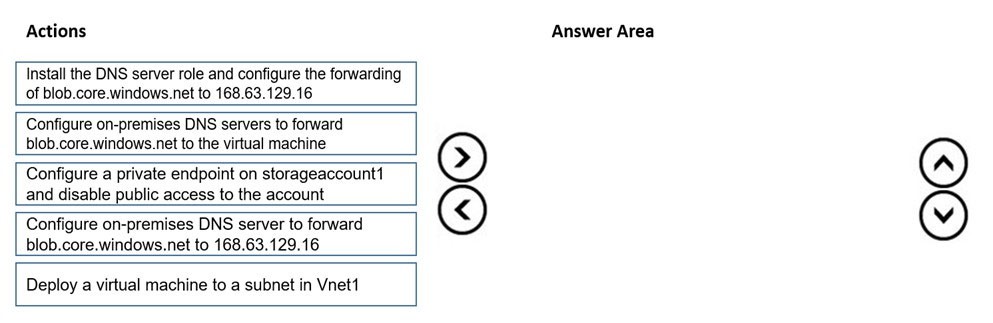 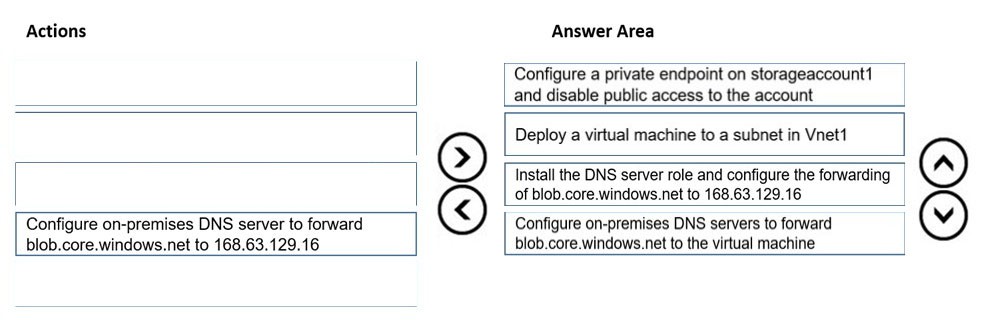 DRAG DROP -You have an Azure virtual network named Vnet1 that connects to an on-premises network. You have an Azure Storage account named storageaccount1 that contains blob storage.You need to configure a private endpoint for the blob storage. The solution must meet the following requirements:✑ Ensure that all on-premises users can access storageaccount1 through the private endpoint.✑ Prevent access to storageaccount1 from being interrupted.Which four actions should you perform in sequence? To answer, move the appropriate actions from the list of actions to the answer area and arrange them in the correct order.Select and Place:Correct Answer:168.63.129.16 is the IP address of Azure DNS which hosts Azure Private DNS zones. It is only accessible from within a VNet which is why we need to forward on-prem DNS requests to the VM running DNS in the VNet. The VM will then forward the request to Azure DNS for the IP of the storage account private endpoint.Reference:https://docs.microsoft.com/en-us/azure/storage/common/storage-private-endpoints  kerberos999 Highly Voted  2 years, 2 months agoThe order is wrong. If you need to avoid service interruption "Deny Public Access and Private Endpoint" should be configured at lastupvoted 48 times  _Cris 4 months, 1 week agoI thought exactly the same, it wasn't that bad.upvoted 2 times  waqas 2 years, 1 month agoSo plz guide what should be the right sequence and answer then????upvoted 6 times  Chriscrown 1 year, 4 months agoDeploy VM --> Install DNS Server role --> Configure On-prem to fwd blob.core.windows.net --> disable public access.upvoted 29 times  Pravda Highly Voted  2 years agoThink through the steps and this is and easy question to answer.+ 5 Deploy VM This VM is for DNS.+ 1 Install DNS Role and create DNS forward entry DNS server in Azure has blob.core mapped to IP address 168.63.129.16+ 2 ON-prem DNS to VM The on prem DNS server lookup requests for blob need to be forwarded to the DNS server in Azure with the blob.core to IP address mapping.+ 3 Private-endpoint creation and disable public access – With DNS settings complete users can connect to blob, without interruption. Public access can be disabled.Not sure why 4 could not be used in place of creating VM and installing DNS role. I suspect is has something to do with interruption of service. But since we aren't told how they are accessing the blob now who knows.upvoted 45 times  ian2387 1 year, 9 months agoI agree with thisupvoted 2 times  GBAU	3 months agoIf you set up the PEP and deny public access first, you interrupt access to the storage for onsite users (who are using Public Access). You need to set up the DNS solution first, which will initially still give the Public IP resolution so maintain access.Then you add the PEP and remove public Access. DNS will cut over to the PEP IP and users will continue to access it that way. Of course, with DNS caching of the storages Public IP access, users will still get some interruptions to access...To actually do this without interruption, you would need to create a static record in DNS for the storage accounts PEP first, then add the forwarder, wait for the TTL for the Public DNS records on the clients to expire, then remove the static entry. to let the forwarder take control.upvoted 1 times  Zeppoonstream 9 months, 2 weeks agoFrom where do i get the info what the ip is ?!upvoted 2 times  GohanF2 1 year, 2 months agoAnswers are as following:Deploy a virtual machine to a subnet in Vnet1Install DNS server role and configure the forwarding of blob.core.windows.net to 168.63.129.16Configure on-premises DNS servers to forward blob.core.windows.net to the virtual machine (This is assuming that there is an IPsec connection from your on-premises to your Azure Virtual Environment).Configure a private endpoint on storageaccount1 and disable public access to the account. (This is option is done on last due that a storage account can only have one type of access mode at a time, if we set this option by first, we will be interrupting the access publicly and the question says that we need to avoid service interruption.)The option of: Configure on-premises DNS server to forward blob.core.windows.net to 168.63.129.16 is wrong due that the ip addres: 168.63.129.16 exists only in Azure Environment and our On-premises network won't know any route of how to get to that network.upvoted 11 times  jellybiscuit 1 year, 3 months agoThis is what I was doing, without really thinking about the disruption. After seeing the comments and thinking back on my answer, I think the key is to simply pause between enabling the private endpoint and disabling public access to allow DNS to propagate after you add the PE.deploy vminstall dnson-prem dns forwards to vmconfigure private endpoint on storage account - [ insert pause here] then disable public accessupvoted 4 times  sapien45 1 year, 3 months agoVery similar setup described here :https://learn.microsoft.com/en-us/azure/private-link/private-endpoint-dns#on-premises-workloads-using-a-dns-forwarderupvoted 2 times  Jamesat 1 year, 5 months agoTo avoid service disruption you would have to do the Private Endpoint last.Otherwise you've lost access until you have finished building the VMs and installing DNS etc.upvoted 1 times  zerocool114 1 year, 6 months agoon exam todayupvoted 1 times  unclegrandfather 1 year, 7 months agoAppeared on exam Jun/28/22upvoted 1 times  Fearless90 1 year, 7 months agoDeploy a virtual machine to a subnet in Vnet15. Deploy VM. This VM is for DNS.Question #4	Topic 5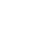 You have an Azure virtual network named Vnet1 that has one subnet. Vnet1 is in the West Europe region. You deploy an Azure App Service app named App1 to the West Europe region.You need to provide App1 with access to the resources in Vnet1. The solution must minimize costs. What should you do first?A. Create a private link.B. Create a new subnet.C. Create a NAT gateway.D. Create a gateway subnet and deploy a virtual network gateway.Correct Answer: DReference:https://docs.microsoft.com/en-us/azure/app-service/web-sites-integrate-with-vnetCommunity vote distributionB (94%)	6%  christianpageqc Highly Voted  2 years, 3 months agoI think answer should be B. Create a new subnet, since both Vnet and App Service are in the same region. https://docs.microsoft.com/en-us/azure/app-service/web-sites-integrate-with-vnet#enable-vnet-integrationRegional VNet Integration = "If the VNet is in the same region, either create a new subnet or select an empty pre-existing subnet"upvoted 83 times  Bharat 2 years, 3 months agoYou are correct. Thanks for the reference link.upvoted 5 times  dpinlaguna Highly Voted  2 years, 3 months agoI think it should be B since resources are in the same region (Regional VNet Integration), new subnet does not incur cost. The VPN Gateway solution incurs a cost (Gateway-required VNet Integration...When you connect directly to VNet in other regions or to a classic virtual network in the same region, you need an Azure Virtual Network gateway provisioned in the target VNet.)upvoted 8 times  RandomUser 2 years, 3 months agoBut don't forget VNet integration is only available from Premium onwards. That might also be quite an increase in cost.upvoted 2 times  RandomUser 2 years, 3 months agoMy bad, VNet integration is already available in smaller SKUs as well. I fucked up this question in the exam so I though I'd better fix my comment here.upvoted 19 times  breakpoint0815 Most Recent  10 months agoSelected Answer: BAnswer D suggests creating a gateway subnet and deploying a virtual network gateway, which is used for connecting virtual networks across different regions or connecting to on-premises networks. While it would provide access to resources in Vnet1, it would incur additional costs and is not necessary for connecting an App Service app to a virtual network in the same region. Therefore, creating a new subnet (answer B) is the correct and more cost-effective solution in this scenario.upvoted 1 times  samir111 11 months, 2 weeks agoB should be the answerupvoted 1 times  ragav21 1 year, 3 months agoSelected Answer: BB should be the right answerupvoted 1 times  sapien45 1 year, 3 months agoSelected Answer: BVirtual network integration gives your app access to resources in your virtual network, but it doesn't grant inbound private access to your app from the virtual network. Private site access refers to making an app accessible only from a private network, such as from within an Azure virtual network. Virtual network integration is used only to make outbound calls from your app into your virtual network.Regional virtual network integration: When you connect to virtual networks in the same region, you must have a dedicated subnet in the virtualnetwork you're integrating with.The virtual network integration feature:Requires a supported Basic or Standard, Premium, Premium v2, Premium v3, or Elastic Premium App Service pricing tier.upvoted 3 times  wetraining123 1 year, 5 months agoit should be B.Create a subnet and Integrate it with the App1upvoted 1 times  Pradh 1 year, 3 months agoexisting subnet already seems empty. why need new subnet ?upvoted 1 times  Jamesat 1 year, 5 months agoB is correct as the resources are in the same region.Why would you even think about a VPN gateway? Odd answer. Exam Topics should review this one!upvoted 1 times  Goseu 1 year, 6 months agoAnswer is Bupvoted 2 times  rac_sp 1 year, 6 months agocreate a new subnet because both resources are in the same region, no need to a gateway that is only required when resources are in different regions.upvoted 5 times  Pradh 1 year, 3 months agoexisting subnet already seems empty. why need new subnet ?upvoted 1 times  rac_sp 1 year, 6 months agoIn the same region there is no need of a Virtual Network Gatewayupvoted 3 times  zerocool114 1 year, 6 months agoon exam today, answer Bupvoted 1 times  unclegrandfather 1 year, 7 months agoAppeared on exam Jun/28/22upvoted 2 times  kinder2 1 year, 7 months ago"B"Regional virtual network integration supports connecting to a virtual network in the same region and doesn't require a gateway. https://docs.microsoft.com/en-us/azure/app-service/overview-vnet-integration#regional-virtual-network-integrationupvoted 2 times  Pradh 1 year, 3 months agoexisting subnet already seems empty. why need new subnet ?upvoted 1 times  borekbp 1 year, 10 months agobut there is info in question that you have already one subnet, can we use it for gateway or vnet-integration? why create new one?upvoted 1 times  Payday123 1 year, 7 months agoBecause we need to provide access to resources in this one subnet. If this subnet is integrated with App Service we will not be able to create any other resourcesupvoted 1 times  rockethack 1 year, 11 months agoThis question was on the exam on 18th Feb 2022.upvoted 1 times  nitinkumarmca 1 year, 11 months agoQuestion #5	Topic 5You have an Azure subscription that is linked to an Azure Active Directory (Azure AD) tenant named contoso.onmicrosoft.com. The subscription contains the following resources:✑ An Azure App Service app named App1✑ An Azure DNS zone named contoso.com✑ An Azure private DNS zone named private.contoso.com✑ A virtual network named Vnet1You create a private endpoint for App1. The record for the endpoint is registered automatically in Azure DNS. You need to provide a developer with the name that is registered in Azure DNS for the private endpoint.What should you provide?A. app1.contoso.onmicrosoft.comB. app1.private.contoso.comC. app1.privatelink.azurewebsites.netD. app1.contoso.comCorrect Answer: CCommunity vote distributionC (83%)	B (17%)  Sahildange Highly Voted  2 years, 3 months agoWhen you use Private Endpoint for Web App, the requested URL must match the name of your Web App. By default mywebappname.azurewebsites.net.By default, without Private Endpoint, the public name of your web app is a canonical name to the cluster. For example, the name resolution will be: DNSName Type Valuemywebapp.azurewebsites.net CNAME clustername.azurewebsites.windows.net clustername.azurewebsites.windows.net CNAME cloudservicename.cloudapp.net cloudservicename.cloudapp.net A 40.122.110.154When you deploy a Private Endpoint, we update the DNS entry to point to the canonical name mywebapp.privatelink.azurewebsites.net. For example, the name resolution will be:DNSName Type Value Remarkmywebapp.azurewebsites.net CNAME mywebapp.privatelink.azurewebsites.net mywebapp.privatelink.azurewebsites.net CNAME clustername.azurewebsites.windows.net clustername.azurewebsites.windows.net CNAME cloudservicename.cloudapp.netcloudservicename.cloudapp.net A 40.122.110.154 https://docs.microsoft.com/en-us/azure/app-service/networking/private-endpoint Hence answer is Cupvoted 16 times  GohanF2 1 year, 2 months agoWell explainedupvoted 2 times  ExamTopics2_EIS Most Recent  2 months, 3 weeks agoWow, if this is true that means the App name would have to be globally unique.upvoted 1 times  AzureLearner01 10 months, 2 weeks agoFor me the provided answer is correct. I've done a few tests in the lab and we only need to provide the dns record that is registered automatically in DNS to the developer. this is app1.privatelink.azurewebsite.net. My first opinion was app1.azurewebsites.net (which is not existing) that would be translated to app1.privatelink.azurewebsite.net. By default the app is not registered in the "custom" private DNS Zone private.contoso.com. It is auto registered only in privatelink.azurewebsites.net. I'm not 100% sure but i don't think there is no way to not register it in the privatelink.azurewebsites.net and instead register it in private.contoso.com by default.upvoted 1 times  samir111 11 months, 2 weeks agoSelected Answer: C C is correct upvoted 1 times  DeepMoon 1 year agoBe mindful of group think; making you see this the wrong way and voting for the wrong answer. @zenithcsa1 pointed to the correct answer.Use the same connection string to connect to your App Configuration store using private endpoints as you would use for a public endpoint. Don't connect to the store using its privatelink subdomain URL.https://learn.microsoft.com/en-us/azure/azure-app-configuration/concept-private-endpoint#connecting-to-private-endpointsupvoted 1 times  Skankhunt 12 months agoThe link you provided is specifically for Azure App Configuration.Rather use the below article:https://learn.microsoft.com/en-us/azure/app-service/networking/private-endpointupvoted 1 times  TJ001 1 year agoyes it does not connect with private end point URL.. however there is no better option in the available list. I dont agree with option B unless there is custom domain created for the App Service it does not make sense.. This question should have been phrased better.upvoted 1 times  mingorad 1 year, 4 months agoC is correctExpl : https://learn.microsoft.com/en-us/azure/app-service/networking/private-endpoint"When you deploy a Private Endpoint, we update the DNS entry to point to the canonical name mywebapp.privatelink.azurewebsites.net. "upvoted 1 times  zenithcsa1 1 year, 4 months agoNot sure what's the purpose of giving name to developers. Just be aware that you can NOT connect to the App Service throguh xxx.privatelink.azurewebsite.net. Azure DNS uses the name, not us.https://docs.microsoft.com/en-us/azure/azure-app-configuration/concept-private-endpoint#connecting-to-private-endpointsupvoted 1 times  phoenix14 1 year, 1 month agoKey to this question here is you need to provide hostname registered in Azure DNS and not your private zone. Hence answer is C.upvoted 1 times  pinchocr 1 year, 7 months agoCorrectupvoted 1 times  rockethack 1 year, 11 months agoThis question was on the exam on 18th Feb 2022.upvoted 1 times  Kimimoto 1 year, 11 months ago Appeared in exam on 11/Feb/2022 upvoted 1 times  kjfdzkkbsm 1 year, 11 months agoFrom the docs: When you deploy a Private Endpoint, we update the DNS entry to point to the canonical name mywebapp.privatelink.azurewebsites.net.https://docs.microsoft.com/en-us/azure/app-service/networking/private-endpoint#dnsupvoted 3 times  Contactfornitish 2 years agoAppeared in exam on 17/01/2022 and I ended up putting A instead :(upvoted 1 times  Pravda 2 years agoMuch more complicated variant on the exam 1/6/2022upvoted 3 times  AidenYoukhana 2 years agoAnswer: app1.privatelink.azurewebsites.netupvoted 3 times  dpinlaguna 2 years, 3 months agohttps://docs.microsoft.com/en-us/learn/modules/introduction-azure-private-link/3-how-azure-private-link-works:Clients that connect to a Private Link resource don't need to use the Private Endpoint's assigned IP address in the connection string. Instead, if you configure the Private Endpoint to integrate with your private DNS zone, then Azure automatically assigns a FQDN to the endpoint. For example, if the Private Link resource is an Azure Storage table, the FQDN will be something like mystorageaccount1234.table.core.windows.net.upvoted 3 times  Bharat 2 years, 3 months agoCorrect answer is A not C, i.e., app1.contoso.onmicrosoft.comupvoted 1 times  christianpageqc 2 years, 3 months agoVNet DNS auto-registration won't create any DNS for private link according to this article : https://docs.microsoft.com/en- us/azure/dns/private-dns-autoregistration#restrictions"Auto registration works only for virtual machines"As for private link auto DNS, it seems bound to public Microsoft domains.. I think we would need to deploy DNS forwarder and CNAME to resolve something other then A.upvoted 4 times  Bharat 2 years, 3 months agoSo what should be the answer then?upvoted 1 times  Bharat 2 years, 3 months agoGiven answer is correct and I was wrong. @christianpageqc, thanks for the thoughtful answer. Here is an article that helped me clarify the answer: https://blog.baeke.info/2021/06/22/azure-app-services-with-private-link/upvoted 2 times  Prutser2 1 year, 3 months ago great link, well explained! upvoted 1 timesQuestion #6	Topic 5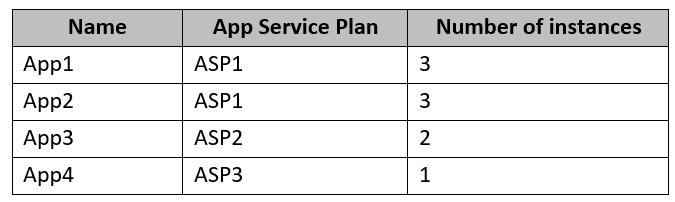 You have Azure App Service apps in the West US Azure region as shown in the following table.You need to ensure that all the apps can access the resources in a virtual network named VNet1 without forwarding traffic through the internet.How many integration subnets should you create?A. 0B. 1C. 3D. 4E. 6Correct Answer: COne integration subnet is required per App Service Plan regardless of how many apps are running in the App Service Plan. Reference:https://docs.microsoft.com/en-us/azure/app-service/overview-vnet-integrationCommunity vote distributionC (100%)  pinchocr Highly Voted  1 year, 7 months agoSelected Answer: Cone per App Service Plan: The feature supports only one virtual interface per worker. One virtual interface per worker means one regional virtual network integration per App Service plan. All the apps in the same App Service plan can only use the same virtual network integration to a specific subnet. If you need an app to connect to another virtual network or another subnet in the same virtual network, you need to create another App Service plan. The virtual interface used isn't a resource that customers have direct access to.https://docs.microsoft.com/en-us/azure/app-service/overview-vnet-integration#how-regional-virtual-network-integration-worksupvoted 9 times  Murad01 Most Recent  1 month, 3 weeks agoAppeared on Exam November - 2023upvoted 2 times  Opala79 2 months, 3 weeks agoI select option D-4, because although app1 and app2 use the same app service plan, I have to create the integration in each webappupvoted 1 times  TJ001 1 year agoone per App Service Plan make sense..multiple apps with in the same plan can use the same subnet provided it has enough IP space	I will go withCupvoted 3 times  jkklim 1 year, 9 months agoall azure app service apps in the same region, so we use regional virtual network integration.All the apps in the same App Service plan can only use the same virtual network integration to a specific subnet. If you need an app to connect to another virtual network or another subnet in the same virtual network, you need to create another App Service planupvoted 1 times  jkklim 1 year, 9 months ago therefore 3 subnets = C upvoted 3 times  FabioS 1 year, 9 months agoSubnet requirementsVirtual network integration depends on a dedicated subnet. When you create a subnet, the Azure subnet loses five IPs from the start. One address is used from the integration subnet for each plan instance. If you scale your app to four instances, then four addresses are used. Answer = Dupvoted 1 times  pinpin06 1 year, 9 months agothere is 3 plan instances ASP1, ASP2, ASP3, I would say this is response Cupvoted 3 times  sapien45 1 year, 3 months agoThat is some weird logic here. If you need an app to connect to another virtual network or another subnet in the same virtual network, you need to create another App Service plan1+1+1=3upvoted 1 timesQuestion #7	Topic 5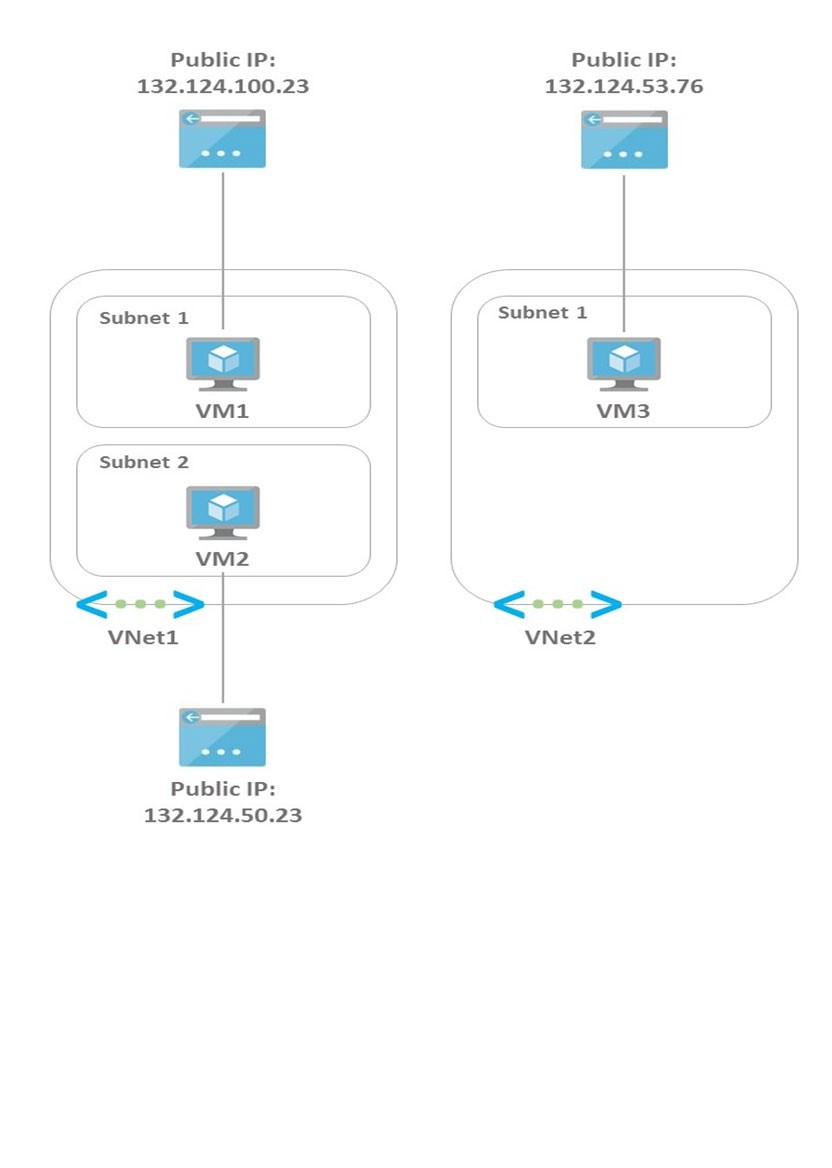 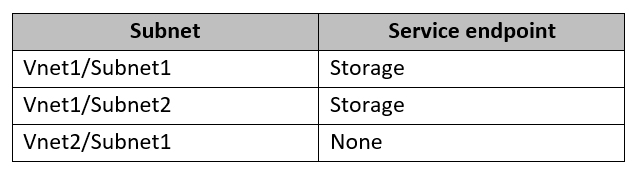 HOTSPOT -You have the Azure environment shown in the Azure Environment exhibit.The settings for each subnet are shown in the following table.The Firewalls and virtual networks settings for storage1 are configured as shown in the Storage1 exhibit.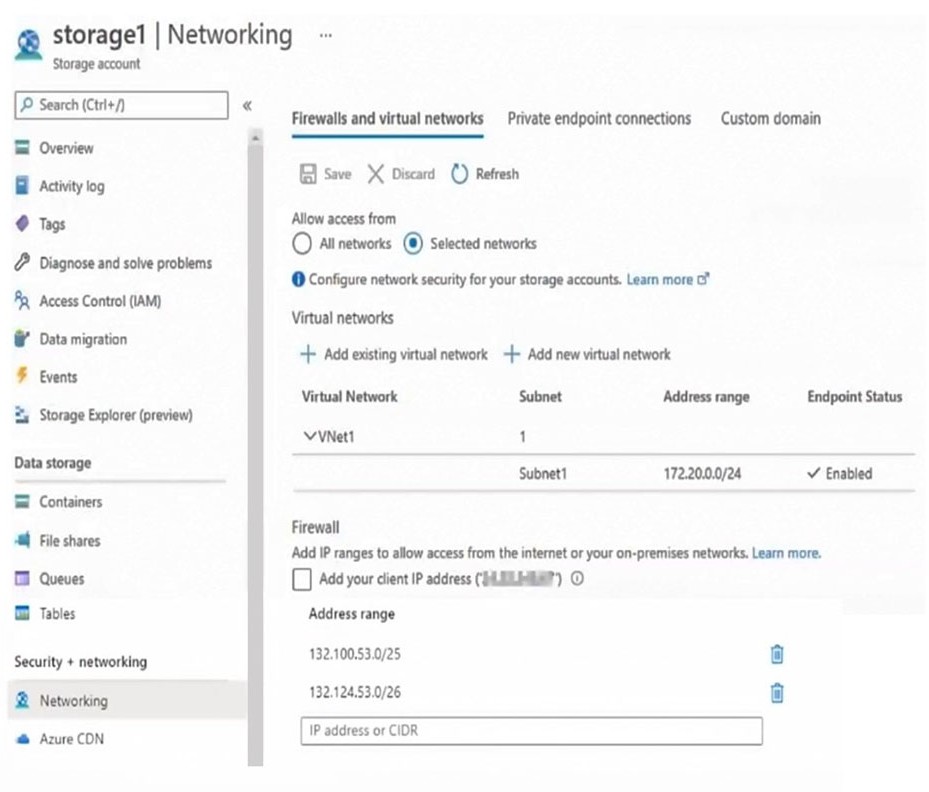 For each of the following statements, select Yes if the statement is true. Otherwise, select No. NOTE: Each correct selection is worth one point.Hot Area: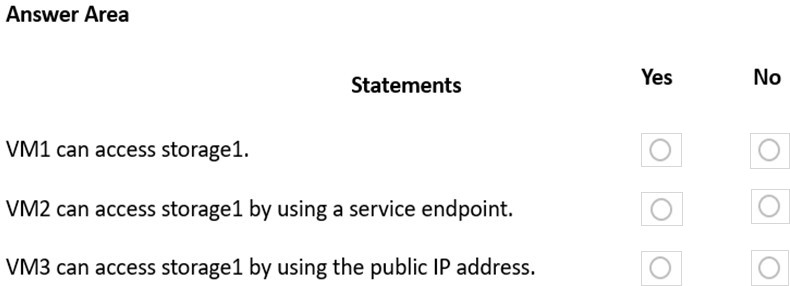   JamesatCorrect tested in my lab. Yes, No, No1 year, 5 months agoFor question 2 Subnet2 has a service endpoint but is not present in the Firewall settings so would be denied.upvoted 22 times  Goofer 1 year agoIP network rules can't be used in the following cases:To restrict access to clients in same Azure region as the storage account.IP network rules have no effect on requests originating from the same Azure region as the storage account. Use Virtual network rules to allow same-region requests.Source: https://learn.microsoft.com/en-us/azure/storage/common/storage-network-security?tabs=azure-portal#grant-access-from-an- internet-ip-rangeYes, Yes, Noupvoted 2 times  flurgen248 10 months, 1 week agoI think it's Yes, No, No.IP network rules have no effect on requests originating from the same Azure region as the storage account. Use Virtual network rules to allow same-region requests.https://learn.microsoft.com/en-us/azure/storage/common/storage-network-security?tabs=azure-portal#grant-access-from-an-internet-ip-  rangeThe service endpoint routes traffic from the VNet through an optimal path to the Azure Storage service. Administrators can then configure network rules for the storage account that allow requests to be received from specific subnets in a VNet.https://learn.microsoft.com/en-us/azure/storage/common/storage-network-security?tabs=azure-portal#grant-access-from-a-virtual-  networkIf you look at the storage1 networking image, there are separate sections for IP addresses and virtual networks. The section with IP addresses is the "IP Network rules" section, but since it's also using the "Virtual Network" section then you can only access storage1 using service endpoints that are explicitly listed.upvoted 2 times  JulienYorkBox 1: Yes -1 year, 8 months agoThe firewall allows VNet1\Subnet1 through the service endpoint.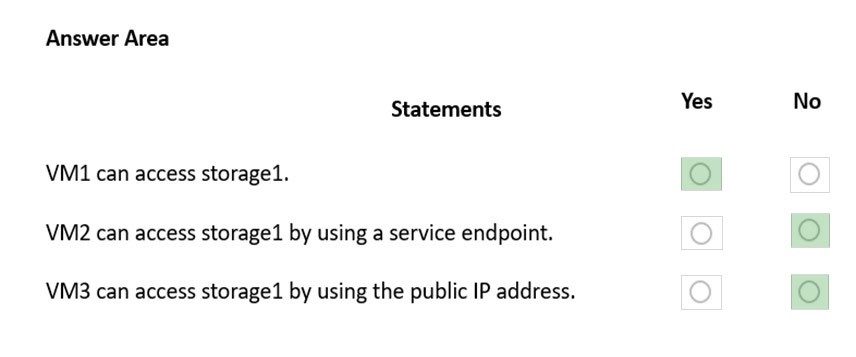 This is wrong in the answer Box 2: YESIt is already accessing with service endpoint no need to access via firewallBox 3: No -The firewall allows 132.124.53.0/26 which means it allows all IP addresses between 132.124.53.0 and 132.124.53.63. The public IP of VM3 is 132.124.53.76 which is outside the allowed range.upvoted 12 times  jellybiscuit 1 year, 3 months agoI would agree with you if we were discussing private endpoints, as they bypass public access and firewall rules. Service Endpoints do not. VM2 can pass through subnet 1 to get to the endpoint, but it's source address is still subnet 2 which has not been granted access on the storage account.If a storage account has a Private Endpoint and no rules you can connect to it.If a storage account has a Service Endpoint and no rules you cannot connect to it.https://learn.microsoft.com/en-us/azure/storage/common/storage-network-security?tabs=azure-portal#grant-access-from-a-virtual-network"You can enable a Service endpoint for Azure Storage within the VNet. The service endpoint routes traffic from the VNet through an optimal path to the Azure Storage service. The identities of the subnet and the virtual network are also transmitted with each request. Administrators can then configure network rules for the storage account that allow requests to be received from specific subnets in a VNet. Clients granted access via these network rules must continue to meet the authorization requirements of the storage account to access the data."upvoted 12 times  sapien45 1 year, 3 months agoYYN, I concurupvoted 3 times  sapien45 1 year, 3 months agoI stand corrected by jellybiscuit YNNupvoted 6 times  Ajdlfasudfo0 1 year, 1 month agoyou better go do AZ-900. seems to be more fitting your skill levelupvoted 1 times  Takloy 1 year, 1 month agothe fact that you're using dumps to review is also not something to be proud of. everybody here is an AZ900 skill level.upvoted 6 times  Lazylinux	1 month, 1 week agoFor sure YNN as per below from MS DocoVirtual network service endpoints are public and accessible via the internet. The Azure Storage firewall provides the ability to control access to your storage account over such public endpoints. When you enable public network access to your storage account, all incoming requests for data are blocked by default. Only applications that request data from allowed sources that you configure in your storage account firewall settings will be able to access your data. Sources can include the source IP address or virtual network subnet of a client, or an Azure service or resource instance through which clients or services access your data. Requests that are blocked include those from other Azure services, from the Azure portal, and from logging and metrics services, unless you explicitly allow access in your firewall configuration.continued next ==>upvoted 1 times  Lazylinux 1 month, 1 week agoA private endpoint uses a private IP address from your virtual network to access a storage account over the Microsoft backbone network. With a private endpoint, traffic between your virtual network and the storage account are secured over a private link. Storage firewall rules only apply to the public endpoints of a storage account, not private endpoints. The process of approving the creation of a private endpoint grants implicit access to traffic from the subnet that hosts the private endpointhttps://learn.microsoft.com/en-us/azure/storage/common/storage-network-security?tabs=azure-portal#grant-access-from-a-virtual-networkAlso during my testing i noticed the following, if i ADD vNET and chose subnet, the process will automatically create Service-Endpoint and hence having SEP doesnt mean you automatically granted access unless you are in the allow list of the FW otherwise Private Endpoint is ONLY way to bypass the FWupvoted 1 times  Murad01 1 month, 3 weeks ago Appeared on Exam November- 2023 upvoted 1 times  azure_dori 5 months, 1 week agoCan somebody address the elephant in the room? VM1's IP address is 132.124.100.23. It doesn't belong to 132.100.53.0/25. Moreover, it doesn't belong to 132.124.53.0/26 either. How? Or rather WHY it has access to storage1?upvoted 2 times  mabalon 5 months agoThe subnet1 is allowed, check the config of the Storage networkingupvoted 2 times  TJ001 1 year agoAgree with Yes No Noupvoted 5 times  chatlisi 1 year agoAccording this, it should be Y, Y, N"With service endpoints, the source IP addresses of the virtual machines in the subnet for service traffic switches from using public IPv4 addresses to using private IPv4 addresses. Existing Azure service firewall rules using Azure public IP addresses will stop working with this switch." https://learn.microsoft.com/en-us/azure/virtual-network/virtual-network-service-endpoints-overviewupvoted 1 times  _fvt 9 months, 3 weeks agoYes you are well explaining why the public allowed IP range will not allow the connection from VM2 and why the private IP addresses from VNet1/Subnet2 should be allowed instead (only VNet1/subnet1 is allowed if you look on the storage account configuration)So, Y,N,N.upvoted 1 times  unclegrandfather 1 year, 7 months agoA version of this appeared on the exam Jun/28/22. Make sure you understand the concepts hereupvoted 2 times  pinchocr 1 year, 7 months agoYou cannot filter public IPs when de vnet and the storage accounts are in the same regions. The answer is correct YES-NO-NOupvoted 5 times  Jun_AZ500 1 year, 7 months agoCorrect me if I'm wron gon Q2, the answer still No according to thishttps://docs.microsoft.com/en-us/azure/storage/common/storage-network-security?tabs=azure-portal  IP network rules can't be used in the following cases:To restrict access to clients in same Azure region as the storage account.IP network rules have no effect on requests originating from the same Azure region as the storage account. Use Virtual network rules to allow same-region requests.upvoted 1 times  jpetix 1 year, 8 months agoBut the Firewall in question in on the Service endpoint, and it only allows Vnet1, Subnet1.upvoted 1 times  wsrudmen 1 year, 8 months agoIt's YES-YES-NOBut I'm disagree with you Julien for Box2.VM2 is in Subnet2 that is not linked to the storage account like Subnet1.So VM2 can only access through Internet using it's public IP. And in The Firewall table VM2 is allowed.NB: Please correct me if i'm wrongupvoted 2 times  Payday123 1 year, 7 months agoQuestion is if it access using service endpoint not public IPupvoted 3 timesQuestion #8	Topic 5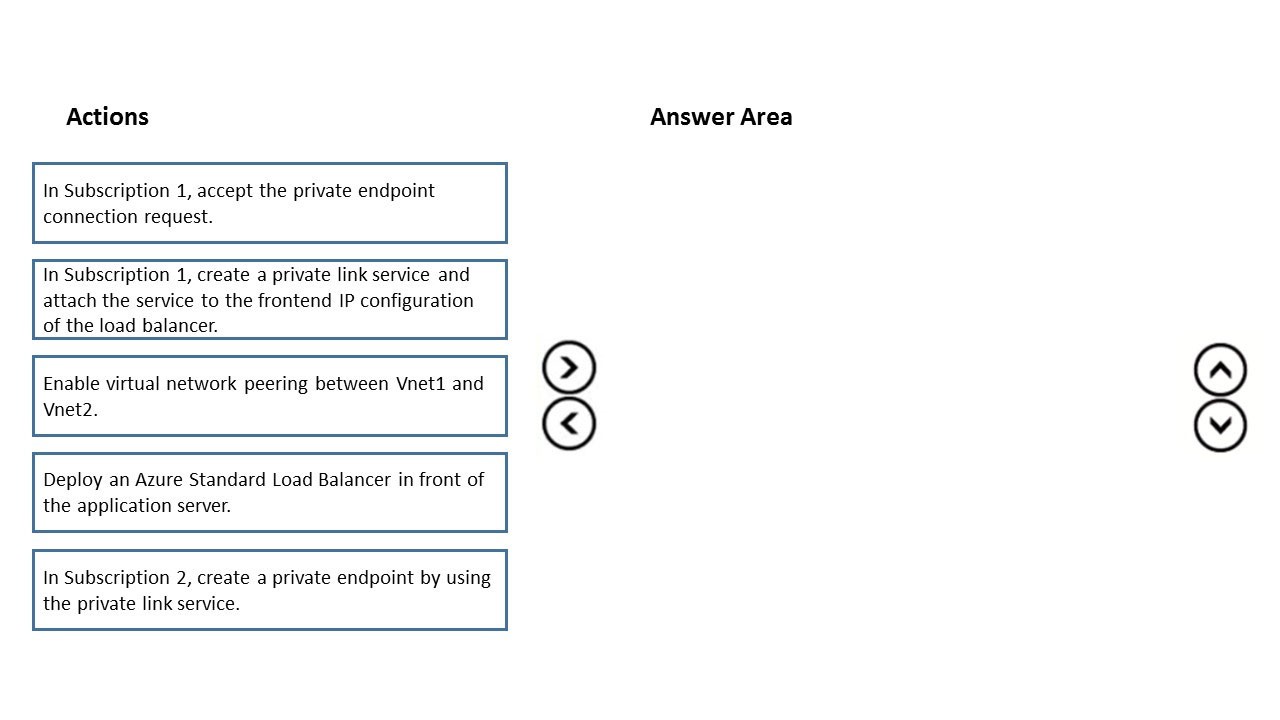 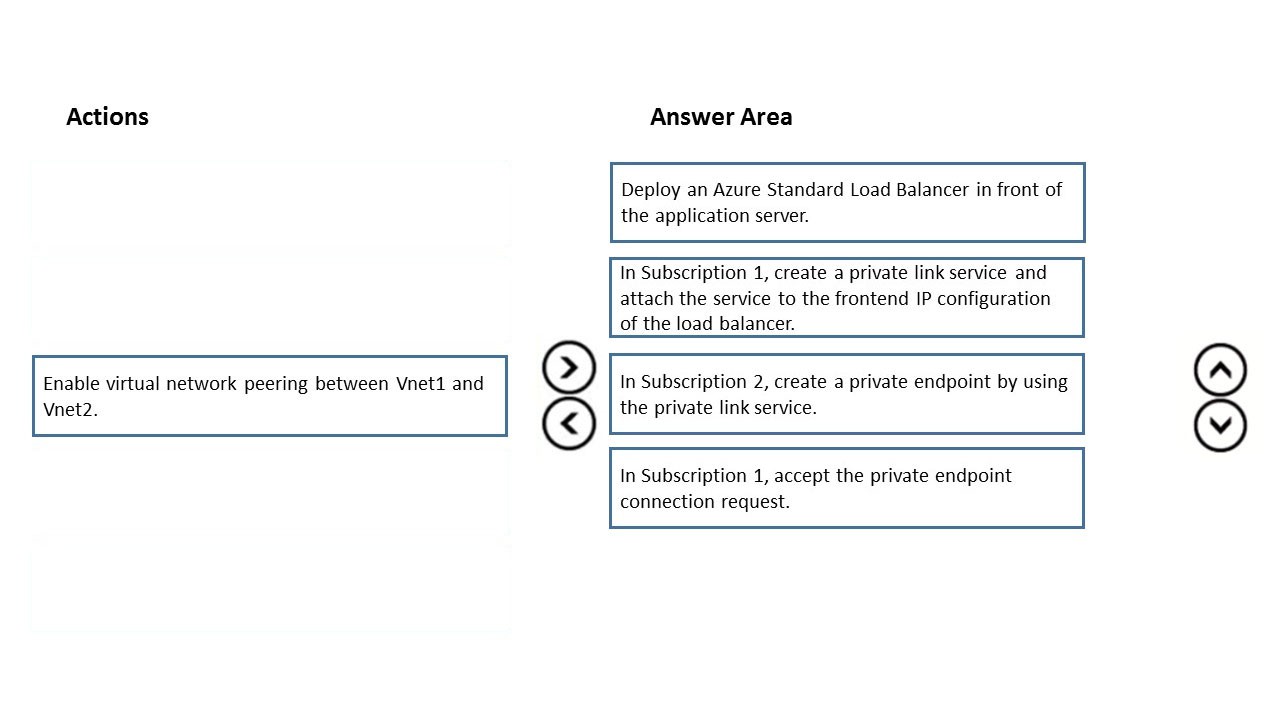 DRAG DROP -You have two Azure subscriptions named Subscription1 and Subscription2. Subscription1 contains a virtual network named Vnet1. Vnet1 contains an application server. Subscription2 contains a virtual network named Vnet2.You need to provide the virtual machines in Vnet2 with access to the application server in Vnet1 by using a private endpoint.Which four actions should you perform in sequence? To answer, move the appropriate actions from the list of actions to the answer area and arrange them in the correct order.Select and Place:Correct Answer:Step 1: Deploy an Azure Load Balancer in front of the application serverConfigure your application to run behind a standard load balancer in your virtual network.Step 2: In Subscription 1, create a private link service and attach the service to the frontend IP configuration of the load balancer. Create a Private Link Service referencing the load balancer above.Step 3: In Subscription 2, create a private endpoint by using the private link service.Private Link service can be accessed from approved private endpoints in any public region. The private endpoint can be reached from the  jellybiscuit	1 year, 3 months agoI spent the entire time wondering why I'm creating a load balancer. Finally realized it's an "application server" and not an "app service"Answer is correct.upvoted 12 times  TJ001Answer is correct1 year agoPlease not peering is not required .. the whole point of Private Link is to provide connectivity without peering..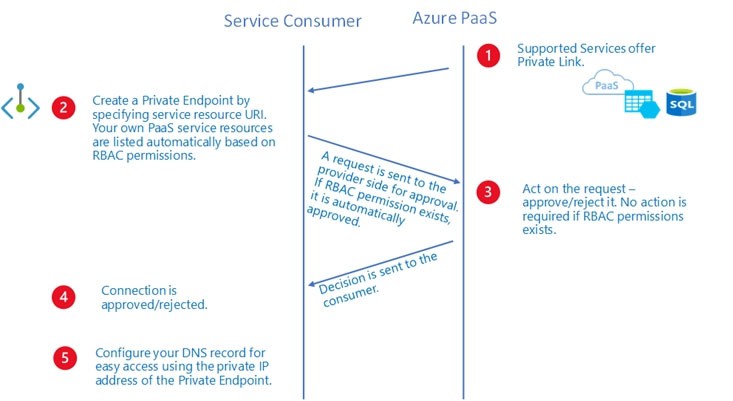 upvoted 1 times  alexGv 1 year, 1 month agoI seeing something a little confused, maybe the question itself is "wrong" because how is possible to use a LoadBalancer that I assume as "Internal" to publish a Private Endpoint "attaching the service private IP of the Private Endpoint as frontend IP of the Load Balancer" and not "as the Backend pool of it".Then why we need a NLB if the Private Endpoint itself is capable to "hear" connections through his own private IP address" Can somebody else try to explain me...Thanks!upvoted 1 times  alexGv 1 year, 1 month agoSorry, reviewed,https://learn.microsoft.com/en-us/azure/private-link/private-link-service-overview#workflowupvoted 1 times  GohanF2 1 year, 2 months agoAnswer is correct.upvoted 1 times  ragav21 1 year, 3 months ago Why is peering not sufficient ? upvoted 2 times  tfktfk 8 months agowe use private link service to avoid ips overlapupvoted 1 times  Leib 1 year, 3 months agoit is but, you need to use private endpoint.upvoted 4 times  Cristoicach91 1 year, 4 months agocorrectQuestion #9	Topic 5You have an Azure subscription that is linked to an Azure Active Directory (Azure AD) tenant named contoso.onmicrosoft.com. The subscription contains the following resources:✑ A virtual network named Vnet1✑ An App Service plan named ASP1✑ An Azure App Service named webapp1An Azure private DNS zone named private.contoso.com✑ Virtual machines on Vnet1 that cannot communicate outside the virtual networkYou need to ensure that the virtual machines on Vnet1 can access webapp1 by using a URL of https: /www.private.contoso.com. Which two actions should you perform? Each correct answer presents part of the solution.NOTE: Each correct selection is worth one point.Create a CNAME record that maps www.private.contoso.com to webapp1.contoso.onmicrosoft.com.Create a CNAME record that maps www.private.contoso.com to webapp1.private.contoso.com.Create a service endpoint for webapp1.Register an enterprise application in Azure AD for webapp1.Create a private endpoint for webapp1.Create a CNAME record that maps www.private.contoso.com to webapp1.privatelink.azurewebsites.net.Correct Answer: EFE: You can use private DNS zones to override the DNS resolution for a private endpoint. A private DNS zone can be linked to your virtual network to resolve specific domains.When you use Private Endpoint for Web App, the requested URL must match the name of your Web App. When you deploy a Private Endpoint, we update theDNS entry to point to the canonical name mywebapp.privatelink.azurewebsites.net. For example, the name resolution will be (Name, Type, Value): mywebapp.azurewebsites.net CNAME mywebapp.privatelink.azurewebsites.netReference:https://docs.microsoft.com/en-us/azure/app-service/networking/private-endpointCommunity vote distributionEF (100%)  Lazylinux 3 months, 1 week agoSelected Answer: EFEF are correct as per answer - outbound from App Services to vNET requires vNET integration where as inbound i.e. from vNET to App services requires private endpointupvoted 1 times  TJ001 1 year agoEF, only assumption custom domain is added for App Service alreadyupvoted 3 times  Prutser2 1 year, 3 months agoSelected Answer: EFcorrectupvoted 2 times  jellybiscuit 1 year, 3 months agoSelected Answer: EFcorrectupvoted 1 times  StephenKDS 1 year, 4 months agoSelected Answer: EF correct - makes sense upvoted 1 timesQuestion #10	Topic 5You have an Azure Front Door instance named FD1 that is protected by using Azure Web Application Firewall (WAF).FD1 uses a frontend hast named app1.contoso.com to provide access to Azure web apps hosted in the East US Azure region and the West US Azure region.You need to configure FD1 to block requests to app1.contoso.com from all countries other than the United States. What should you include in the WAF policy?A. a custom rule that uses a match ruleB. a frontend hast associationC. a custom rule that uses a rate limit ruleD. a managed rule setCorrect Answer: ACommunity vote distributionA (100%)  StephenKDS Highly Voted  1 year, 4 months ago*hast = hostupvoted 11 times  sapien45 Highly Voted  1 year, 3 months agoSelected Answer: ACustom rules allow you to create tailored rules to suit the exact needs of your applications and security policies. Now, you can restrict access to your web applications by country/region. As with all custom rules, this logic can be compounded with other rules to suit the needs of your application.To create a geo-filtering custom rule in the Azure portal, simply select Geo location as the Match Type, and then select the country/region or countries/regions you want to allow/block from your application.upvoted 6 times  omgMerrick Most Recent  11 months, 1 week agoSelected Answer: AAnswer is correct.a custom rule that uses a match rule Source:https://learn.microsoft.com/en-us/azure/web-application-firewall/afds/waf-front-door-geo-filteringupvoted 1 timesQuestion #12	Topic 5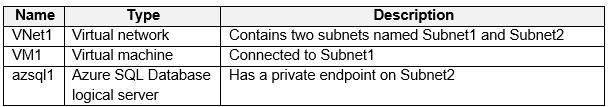 You have an Azure subscription that contains the resources shown in the following table.You need to ensure that the apps hosted on VM1 can resolve the IP address of the private endpoint for azsql1.database.windows.net. What should you create first?A. a public DNS zone named database.windows.netB. a private DNS zone named database.windows.netC. a public DNS zone named privatelink.database.windows.netD. a private DNS zone named privatelink.database.windows.netCorrect Answer: DCommunity vote distributionD (100%)  omgMerrick Highly Voted  11 months, 2 weeks agoSelected Answer: DAnswer is correct.D. a private DNS zone named privatelink.database.windows.netThe private link resource type is a SQL database, therefor the recommended private DNS zone name is privatelink.database.windows.net. Source:https://learn.microsoft.com/en-us/azure/private-link/private-endpoint-dns#azure-services-dns-zone-configurationupvoted 5 times  mabalon Most Recent  5 months agoAs the documentarion says "To configure properly, you need the following resources:"1.- Client virtual network2.- Private DNS zone privatelink.database.windows.net with type A record3.- Private endpoint information (FQDN record name and private IP address)Reference: https://learn.microsoft.com/en-us/azure/private-link/private-endpoint-dns#virtual-network-workloads-without-custom-dns-serverupvoted 1 times  JennyHuang36 11 months, 1 week agoIn exam Feb, 2023upvoted 3 timesQuestion #13	Topic 5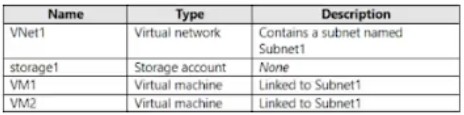 You have an Azure subscription that contains the resources shown in the following table.You need to ensure that VM1 and VM2 can connect only to storage1. The solution must meet the following requirements:Prevent VM1 and VM2 from accessing any other storage accountsEnsure that storage1 is accessible from the internet.What should you use?A. a network security group (NSG)B. a service endpoint policyC. a private linkD. a private endpointCorrect Answer: BCommunity vote distributionB (77%)	A (15%)	8%  omgMerrick Highly Voted  11 months, 2 weeks agoSelected Answer: BAnswer appears to be correct.a service endpoint policyVirtual Network (VNet) service endpoint policies allow you to filter egress virtual network traffic to Azure Storage accounts over service endpoint, and allow data exfiltration to only specific Azure Storage accounts. Endpoint policies provide granular access control for virtual network traffic to Azure Storage when connecting over service endpoint.Source:https://learn.microsoft.com/en-us/azure/virtual-network/virtual-network-service-endpoint-policies-overviewupvoted 8 times  roshingrg Highly Voted  8 months agoB. a service endpoint policyA service endpoint policy can be used to control the access to Azure Storage accounts from virtual networks. By creating a service endpoint policy, you can specify which storage accounts are allowed to be accessed from the virtual network, while blocking access to other storage accounts.In this case, you can create a service endpoint policy that allows access to storage1 and associate it with the virtual network containing VM1 and VM2. This will ensure that VM1 and VM2 can only connect to storage1 and will be prevented from accessing any other storage accounts.Additionally, to ensure that storage1 is accessible from the internet, you can configure the storage account's networking settings to allow public access. This can be done by enabling the appropriate settings such as allowing public access to blobs or enabling a public endpoint.Using a network security group (NSG) would not provide the required granular control over specific storage accounts. A private link or private endpoint would enable private access to the storage account but would not allow access from the internet, which is a requirement in this scenario. Therefore, the best option is to use a service endpoint policy.upvoted 6 times  am156 Most Recent  2 weeks agoSelected Answer: DI believe the answer is D - Private Endpoint.Options A (network security group), B (service endpoint policy), and C (private link) are also Azure networking features, but they may not provide the same level of isolation and control over the specific access requirements described in the scenario. Private endpoint is specifically designed to enable private connectivity to Azure services over a private IP address.By using private endpoints for storage1, you can ensure that VM1 and VM2 can connect to storage1 using the private endpoint while preventing them from accessing other storage accounts.upvoted 1 times  Lazylinux 3 months, 1 week agoSelected Answer: BB is HoneyFor sure B as if NSG is used can only be used with AZ service tags and that will include all storage accounts and cannot differentiate and hence either allow to all storage account or deny allWhere as SE policy you can use a resource in SCOPE of SINGLE account in this case 1 storage account or in RG or subscription based then you associate a subnet to the resource in this case the subnet 1 where VMs resideupvoted 2 times  tomtom2022 8 months, 4 weeks agoSelected Answer: AThe answer is A.NSG only can filter whether the VMs can access the storage accounts via the service tag, but can't filter which storage account can be accessed.upvoted 1 times  MrBlueSky 9 months, 2 weeks agoSelected Answer: AI believe the answer is A. NSGStorage accounts are accessible from the internet by default so all we need to worry about is restricting the VMs access to all other storage accounts. This is only doable with an NSG from the options listed.upvoted 1 times  TheBigMan 7 months, 2 weeks agoWith NSG/service tags you can only limit the region. Like sql.EastUs .Only viable in my opinion Bupvoted 1 timesQuestion #14	Topic 5SIMULATION-Username and password-Use the following login credentials as needed:To enter your username, place your cursor in the Sign in box and click on the username below.To enter your password, place your cursor in the Enter password box and click on the password below. Azure Username: User-12345678@cloudslice.onmicrosoft.comAzure Password: xxxxxxxxxx-If the Azure portal does not load successfully in the browser, press CTRL-K to reload the portal in a new browser tab.The following information is for technical support purposes only:Lab Instance: 12345678-You need to ensure that connections to the storage12345678 storage account can be made by using an IP address in the 10.1.1.0/24 range and the name storage12345678.privatelink.blob.core.windows.net.To complete this task, sign in to the Azure portal.Correct Answer: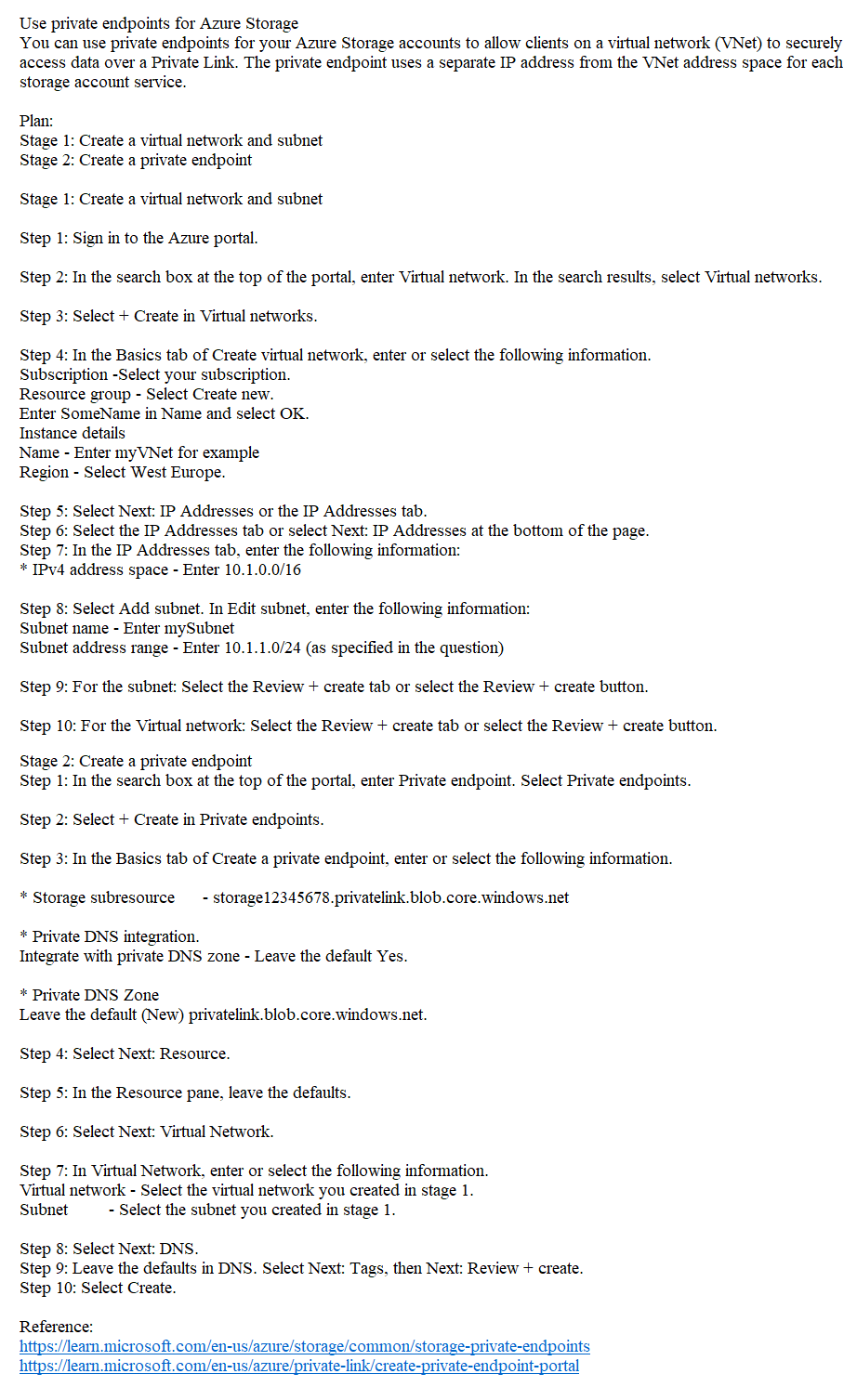 Currently there are no comments in this discussion, be the first to comment!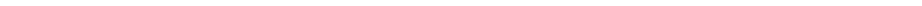 Question #15	Topic 5SIMULATION-Username and password-Use the following login credentials as needed:To enter your username, place your cursor in the Sign in box and click on the username below.To enter your password, place your cursor in the Enter password box and click on the password below. Azure Username: User-12345678@cloudslice.onmicrosoft.comAzure Password: xxxxxxxxxx-If the Azure portal does not load successfully in the browser, press CTRL-K to reload the portal in a new browser tab.The following information is for technical support purposes only:Lab Instance: 12345678-You need to ensure that requests for www.relecloud.com from any of your Azure virtual networks resolve to frontdoor1.azurefd.net. To complete this task, sign in to the Azure portal.  tzatziki	11 months, 3 weeks ago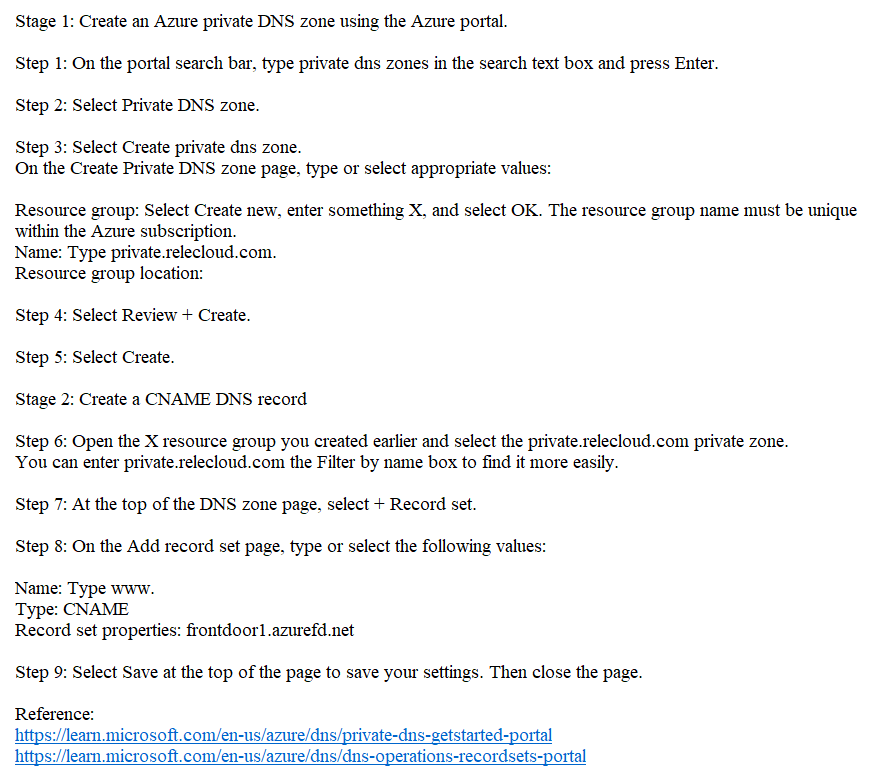 Excuse my, perhaps, silly question but why private.relecloud.com and not simply relecloud.com as concerns the naming of the private dns zone? would typing www.private.relecloud.com or www.releceloud.com would resolve the same way or smt???upvoted 5 times  ExamTopics2_EIS 2 months, 3 weeks agoFrom my research it should be relecloud.com and not private.releceloud.com. https://learn.microsoft.com/en-us/azure/dns/private-dns-getstarted-portalotherwise, it's www.private.relecloud.comupvoted 1 times  hal01 9 months, 1 week agoit's a way to differentiate between the publicly accessible domain and the privately accessible domain. This naming convention may help prevent confusion and ensure that requests for private resources are directed to the correct DNS zone.upvoted 1 times  mabew316itexamslab.comGiven answer is correctupvoted 2 times1 month, 1 week ago  WELCOMEEEBRO 1 month, 1 week agoitexamslab.comOnly Azure networksupvoted 2 times  Bobip 1 month, 1 week agoThe steps for the answer looks ok except we need to create a private DNS zone as: relecloud.com not private.relecloud.com.If we name the DNS zone as private.relecloud.com then creating the CNAME for www makes a record as www.private.relecloud.com which isdifferent with the requirement of the question that says www.relecloud.com.upvoted 1 times  Lazylinux 1 month, 1 week agoGiven answer is correct =>Private DNS zone (NO public DNS zone as vNETS will not be able to use it ass NOT linked) if No private DNS than Azure default DNS is used and will not meet the object as you ca NOT edit the zone i.e. you cannot make CNAME record!!Create CNAME Hostname = www.releceloud.com and value = frontdoor1.azurefd.net Further confirmed herehttps://learn.microsoft.com/en-us/azure/virtual-network/virtual-networks-name-resolution-for-vms-and-role-instances?tabs=redhatCheck the table in the linkupvoted 1 times  mabalon 4 months, 4 weeks agoi think that we have two options:Create private dns zone for relecloud.com, record www. CNAME to frontdoor and make the link between the zone and the VNET.On the public dns zone relecloud.com create the register www. CNAME to frontdoor.The Lab requirement is from ANY VNET, not only from the VNET, so if we create a public dns record any VNET will be able re resolve the dns recordupvoted 2 times  JohnnyChimpo 7 months, 3 weeks agoFor anyone saying you have to use a public DNS - you are wrong. You need to create a virtual network links to the vnets in order for them to resolve the CNAME of www.relecloud.com to frontdoor1.azurefd.net - you cannot create vnet links to public DNS zones, only private DNSupvoted 2 times  Rododendron2 1 month, 1 week agoThat's the point, we don't need to create linksupvoted 1 times  hal01 9 months, 1 week agoTo ensure that requests for www.relecloud.com from any of your Azure virtual networks resolve to frontdoor1.azurefd.net, you can follow these steps:Go to the Azure portal and navigate to the Relecloud DNS zone. Create a new CNAME record by clicking on the "+ Record set" button. In the "Name" field, enter "www".In the "Type" field, select "CNAME".In the "Alias" field, enter "frontdoor1.azurefd.net". Save the record set by clicking the "Save" button.This will create a CNAME record that maps the hostname "www.relecloud.com" to "frontdoor1.azurefd.net". Once this DNS change propagates to your virtual networks, requests to www.relecloud.com will resolve to frontdoor1.azurefd.net.Note that you may need to update any firewall rules or network security groups to allow traffic to flow to frontdoor1.azurefd.net.upvoted 4 times  Cabelen 10 months agoYou forgot to add the virtual networks links to the subnet that will use that private DNS zone.upvoted 2 times  breakpoint0815 10 months agoOnly Azure networks are needed to resolve the address. Therefore -> private DNS zoneupvoted 2 times  Aziza_Adam 11 months, 1 week ago It should be a public DNS not private upvoted 2 times  cypkir 11 months, 1 week agoYou Have to use An Azure DNS zone and not a An Azure private DNS zoneupvoted 2 timesQuestion #16	Topic 5SIMULATION-Username and password-Use the following login credentials as needed:To enter your username, place your cursor in the Sign in box and click on the username below.To enter your password, place your cursor in the Enter password box and click on the password below. Azure Username: User-12345678@cloudslice.onmicrosoft.comAzure Password: xxxxxxxxxx-If the Azure portal does not load successfully in the browser, press CTRL-K to reload the portal in a new browser tab.The following information is for technical support purposes only:Lab Instance: 12345678-You need to ensure that the storage12345678 storage account will only accept connections from the hosts on VNET1. To complete this task, sign in to the Azure portal.Correct Answer: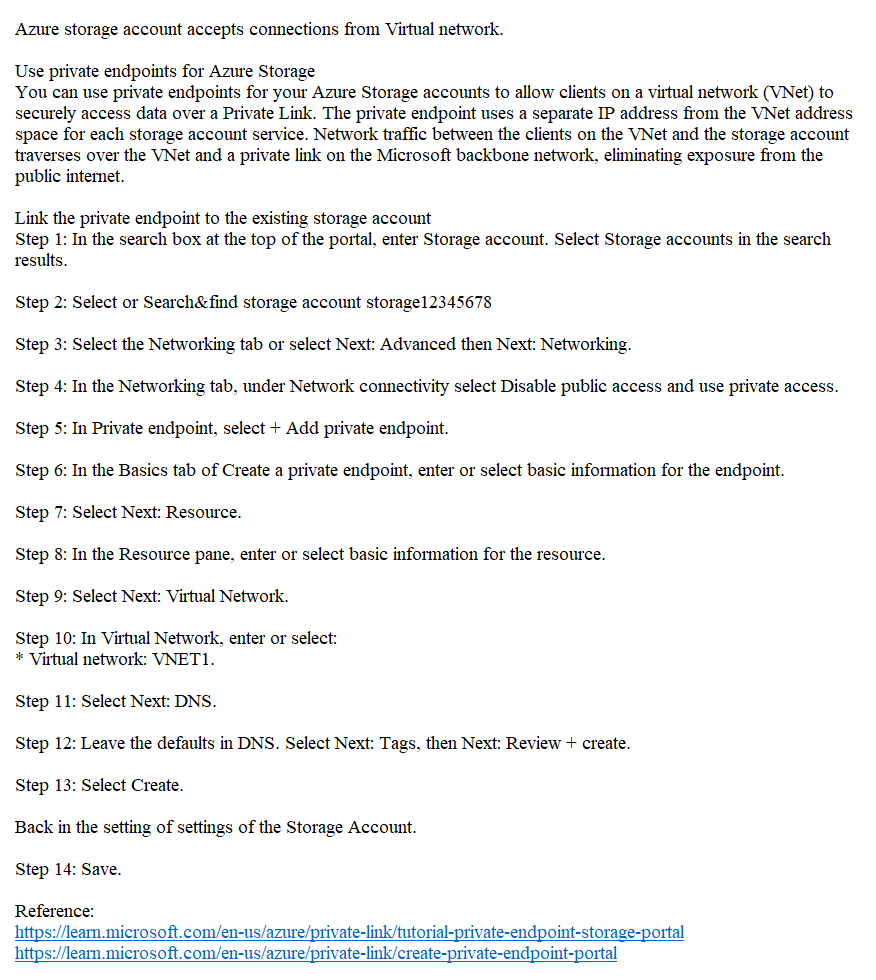   Bbb78	11 months, 3 weeks agoThis seems incorrect - the question only asks to accept connections only from VNET1 hosts! This can be done with the Storage Network/Firewall settings.upvoted 19 times  wooyourdaddy 10 months, 2 weeks agoAgree, this one seems easier to do with Service Endpoints rather than Private Endpoints. Change Public network access on the storage account to 'Enabled from selected virtual networks and IP addresses'. Under Virtual Networks, choose VNET1 and its subnets.On the subnets in VNET1, edit and add the Microsoft.Storage service under Service Endpoints.upvoted 5 times  Ws1234 9 months agoYou'd have to add every new subnet of VNET1 to the 'selected virtual networks' manually. When using a private endpoint, all subnets in the VNET automatically have access. Both will work, Private endpoint seems like the better option to me.upvoted 4 times  LazylinuxMy take on it3 months, 1 week agoService End point – YES can achieve the Goal required however there is ONE major PROBLEM and that is you will still have to go to the storage account and from the networking is to DSIABLE the public access!! And hence doing double work and Also you SEP can only be created from vNET but question is referencing the storageStorage Account – NetworkingChoosing Enabled from selected virtual networks and IP addresses, this will work however it requires more work in managing the firewall but also there is another issue and that is in order allow vNET – once selected, you also have to have Service Endpoint on EACH subnet you chose and if no SP configured on subnet prior you get the below message forcing SP creation by default!!upvoted 2 times  Lazylinux 3 months, 1 week agocontinuingThe following networks don’t have service endpoints enabled for 'Microsoft.Storage'. Enabling access will take up to 15 minutes to complete. After starting this operation, it is safe to leave and return later if you do not wish to wait.Private end point guarantees what is required and choosing at same time BLOCK public access will achieve the result and requires least effort in all 3 solutionsNOTE: Enabling storage account FIREWALL will by default block all public access unless explicitly allowedImportant point: All 3 solutions i.e. Service Endpoint, Enable from selected Networks and Private Endpoint all you have to chose SUBNETS and they DO NOT include the whole vnet so if vnet has 5 subnets than you chose them independently hence question is bit misleading by saying vNET without emphasizing on subnet wordingupvoted 2 times  Lazylinux 3 months, 1 week agoContinuingSo I would chose Private END POINT Please read the below linkhttps://learn.microsoft.com/en-us/azure/storage/common/storage-network-security?tabs=azure-portalupvoted 2 times  Aziza_Adam 11 months, 1 week agoPrivate endpoint is correct as it ensures that there is no connection except to the linked vnetupvoted 4 times  barte 11 months agoyou also have to remember to disable public access for storageupvoted 3 timesQuestion #17	Topic 5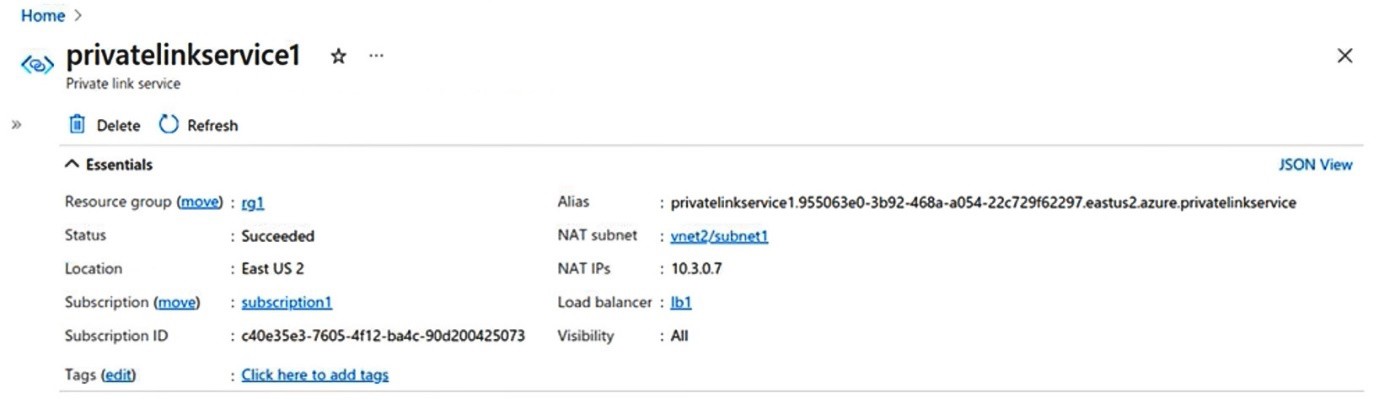 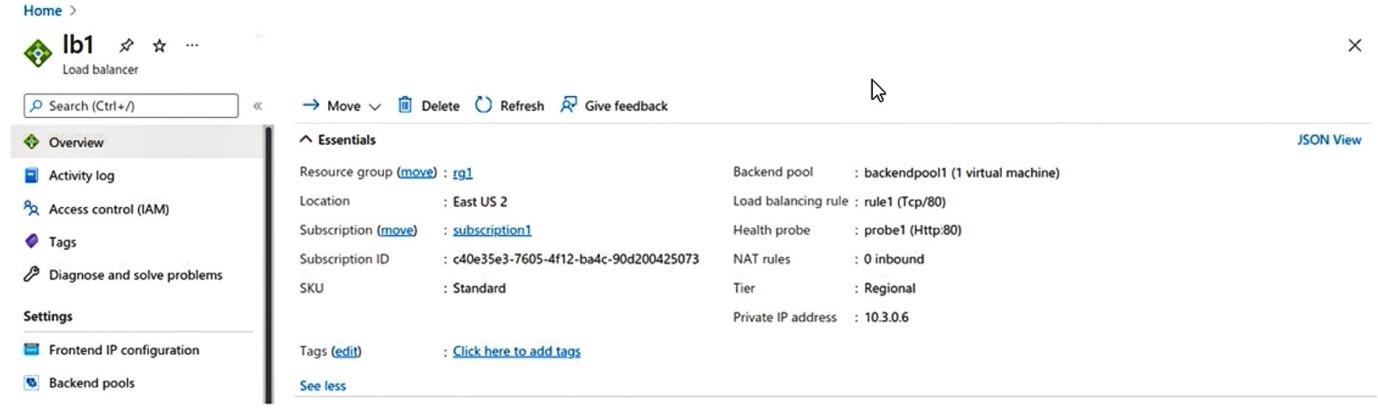 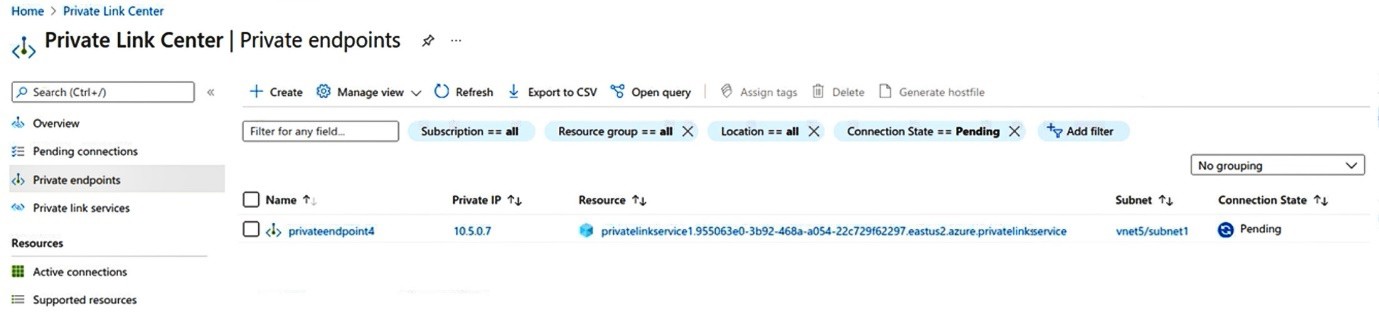 HOTSPOT-You have two Azure subscriptions named Subscription1 and Subscription2. There are no connections between the virtual networks in the two subscriptions.You configure a private link service as shown in the privatelinkservice1 exhibit. (Click the privatelinkservice1 tab.)You create a load balancer name in Subscription1 and configure the backend pool shown in the lb1 exhibit. (Click the lb1 tab.)You create a private endpoint in Subscription2 as shown in the privateendpoint4 exhibit. (Click the privateendpoint4 tab.)For each of the following statements, select Yes if the statement is true. Otherwise, select No.NOTE: Each correct selection is worth one point.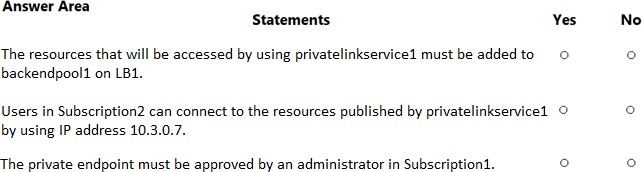   _fvt	9 months, 3 weeks ago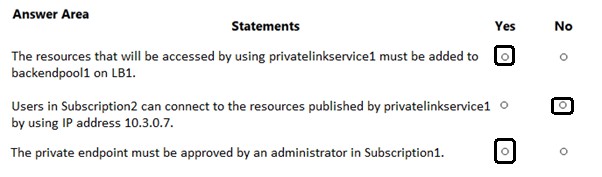 Y,N,Y, seems good.https://learn.microsoft.com/en-us/azure/private-link/create-private-link-service-portal https://learn.microsoft.com/en-us/azure/private-link/private-link-overviewupvoted 9 times  hasim_uddin 6 months agoLast one is "NO"Approval method for private endpoint: Typically, a network administrator creates a private endpoint. Depending on your Azure role-based access control (RBAC) permissions, a private endpoint that you create is either automatically approved to send traffic to the API Management instance, or requires the resource owner to manually approve the connection.upvoted 2 times  Lazylinux 1 month, 1 week agoNo sure what are you talking about and why someone voted thumbs up!!You DO NOT see to see the obvious - in private endpoint in Subscription2 you can see the CONNECTION STATE is PENDING meaning needs approval from administrator!!!Also RBAC has NOTHING to do with Servicelink and PE Therefore answer is YESupvoted 4 times  hogehogehoge2 months, 1 week agoThe answer of Q2 is Yes.Because the IP is changed by NAT rule.upvoted 2 times  GBAU 3 months agoq3) YNotice the Connection Status for the Private Endpoint in Sub2 is "Pending" https://learn.microsoft.com/en-us/azure/private-link/private-link-service-overview"The private endpoint connection will be created in a Pending state on the Private Link service object. The service provider is responsible for acting on the connection request."In this case you are also the Service Provider and will need to go back into Sub1 and authorise the connection you initiated from Sub2.upvoted 1 times  mabalon 5 months agoMy two centsThe last question depends of the interpretation of "There are no connections between the virtual networks in the two subscriptions.",- if "there arent no connections" means for networks and administrations -> We need the approvalif "there arent no connections" is only for peering and the admistrator is the same on both subscriptions -> The approval will be approved automaticallyupvoted 1 times  Tasli6 6 months, 4 weeks agoYes, privatelinkservice1 is a frontend of the load balancer so the resourced need to be added to the backendpool1. No, its a privateendpoint and can only be accessed using the url.No, "Typically, a network administrator creates a private endpoint. Depending on your Azure role-based access control (RBAC) permissions, a private endpoint that you create is either automatically approved to send traffic to the API Management instance, or requires the resource owner to manually approve the connection." https://learn.microsoft.com/en-us/azure/api-management/private-endpointupvoted 2 times  Apptech 8 months, 2 weeks agowe do not know if VM hosts the resources that should be access. For that reason we can state: Yes, generally speaking, we must add resources to the load balancerupvoted 2 timesQuestion #18	Topic 5You have an Azure subscription that contains an Azure Front Door named FD1.You plan to deploy an app named App1 by using Azure App Service. Users will access App1 by using FD1. You need to provide FD1 with access to App1. The solution must meet the following requirements:Ensure that users can only access App1 by using FD1.Ensure that users cannot access App1 directly from the internet.What should you create for App1?an access restrictiona private endpointa subnet delegationa service endpointCorrect Answer: BCommunity vote distributionA (86%)	14%  Rododendron2 1 month, 1 week agoSelected Answer: Bhttps://learn.microsoft.com/en-us/azure/frontdoor/standard-premium/how-to-enable-private-link-web-appupvoted 1 times  Lazylinux 3 months, 1 week agoA is correct and you should also configure this setting/option X-Azure-FDID headerupvoted 1 times  Billabongs 6 months agoSelected Answer: AAccess RestrictionCreate a Rule pointing to Azure Front Doorhttps://techcommunity.microsoft.com/t5/azure-architecture-blog/permit-access-only-from-azure-front-door-to-azure-app-service-as/ba-  p/2000173upvoted 2 times  Ditka 6 months, 1 week agoIf you must use FD, then you must use Access Restrictions:https://learn.microsoft.com/en-us/azure/app-service/networking-features#use-cases-and-featuresupvoted 3 times  nrw1020 7 months, 1 week agoSelected Answer: ANot clear how creating a private endpoint limits connections from the Internet.upvoted 1 times  Rododendron2 1 month, 1 week agohttps://learn.microsoft.com/en-us/azure/frontdoor/standard-premium/how-to-enable-private-link-web-appupvoted 1 times  Ben_88 7 months, 2 weeks agoSelected Answer: Aif you follow this procedurehttps://techcommunity.microsoft.com/t5/azure-architecture-blog/permit-access-only-from-azure-front-door-to-azure-app-service-as/ba-  p/2000173upvoted 3 times  Apptech 8 months, 2 weeks agoIn my opinion it should be a private endpoint. See here: https://learn.microsoft.com/en-us/azure/frontdoor/standard-premium/how-to-enable- private-link-web-app#approve-azure-front-door-premium-private-endpoint-connection-from-app-serviceQuestion #19	Topic 5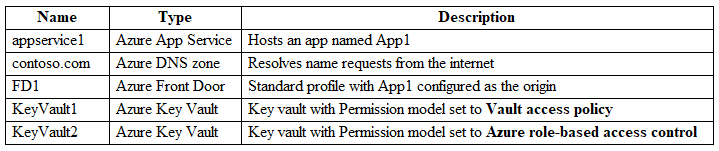 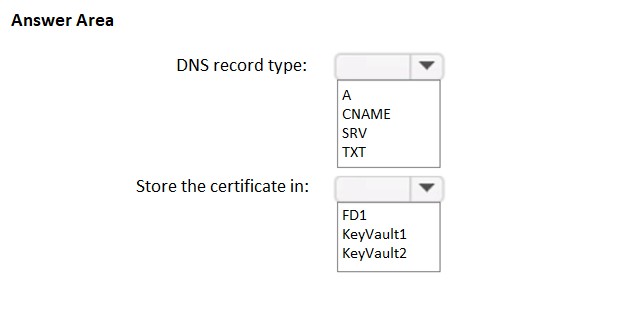 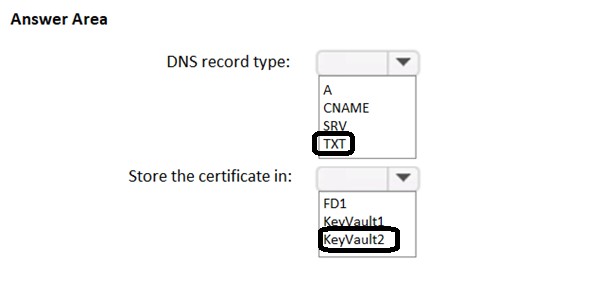 HOTSPOT-You have an Azure subscription that contains the resources shown in the following table.You purchase a certificate for app1.contoso.com from a public certification authority (CA) and install the certificate on appservice1.You need to ensure that App1 can be accessed by using a URL of https: /app1.contoso.com. The solution must ensure that all the traffic for App1 is routed via FD1.Which type of DNS record should you create, and where should you store the certificate? To answer, select the appropriate options in the answer area.NOTE: Each correct selection is worth one point.Correct Answer:  jonav94 Highly Voted  8 months, 3 weeks agoI disagree with proposed answers, they must be:DNS: CNAME (When you added a custom domain to your Front Door's frontend hosts, you created a CNAME record in the DNS table of your domain registrar to map it to your Front Door's default .azurefd.net hostname)Store certificate in: KeyVault1 (Your key vault must be configured to use the Key Vault access policy permission model.)There you have a link with all explained https://learn.microsoft.com/en-us/azure/frontdoor/front-door-custom-domain-https.upvoted 19 times  crypto700 Highly Voted  8 months, 3 weeks agoThe Right answers are:CNAMEKey Vault 1https://learn.microsoft.com/en-us/azure/frontdoor/front-door-custom-domain-https Key Vault access policy permission model.upvoted 13 times  Murad01 Most Recent  1 month, 3 weeks agoAppeared on Exam November - 2023upvoted 2 times  Murad01 1 month, 3 weeks ago Appeared on Exam November-2023 upvoted 1 times  Lazylinux 3 months, 1 week agoConfusing to say leastAt first based on the fact that KV Access Policy is legacy now and MS is recommending migration from it and implementation of RBAC, this is true for almost everything in Azure with exception App Services, no support yet for RBAC as per MS comment and the link below, I was going to chose KV with RBAC but based on the above the correct answer is KV with Access Policy modelhttps://learn.microsoft.com/en-us/azure/app-service/configure-ssl-app-service-certificate?tabs=portalas of 28 July 2023 of the above article “App Service certificates support only Key Vault access policies, not the RBAC model.” continued ...upvoted 1 times  Lazylinux 3 months, 1 week agohere moreAs for the Custom domain with Azure FD, well quite NOT clear if the domain had been validated? If NOT than TXT record needs be created first than once domain validated CNAME is created to associate the custom domain to Azure FD endpointNow Assumption, because we already have Azure public DNS zone named contoso.com and app1 is going to be subdomain hence the domain is already validated and the next step is CNAMESee this video goes through whole process https://www.youtube.com/watch?v=mVNB59VK-DQupvoted 1 times  raffykian 5 months, 1 week ago cname and keyvault 1 - on exam 8-23 upvoted 5 timesQuestion #21	Topic 5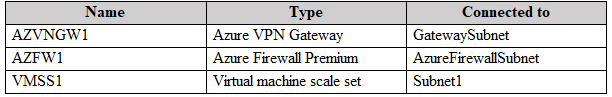 You have an Azure subscription that contains a virtual network named VNet1. VNet1 contains the following subnets:AzureFirewallSubnetGatewaySubnetSubnet1Subnet2Subnet3Subnet2 has a delegation to the Microsoft.Web/serverfarms service. The subscription contains the resources shown in the following table.You need to implement an Azure application gateway named AG1 that will be integrated with an Azure Web Application Firewall (WAF). AG1 will be used to publish VMSS1.To which subnet should you connect AG1?GatewaySubnetAzureFirewallSubnetSubnet2Subnet1Subnet3Correct Answer: ECommunity vote distributionE (100%)  khksoma Highly Voted  8 months, 3 weeks agoAn application gateway is a dedicated deployment in your virtual network. Within your virtual network, a dedicated subnet is required for the application gateway. You can have multiple instances of a given application gateway deployment in a subnet. You can also deploy other application gateways in the subnet. But you can't deploy any other resource in the application gateway subnet.Subnet 3upvoted 6 times  crypto700 Most Recent  8 months, 3 weeks agowhat about Subnet2?upvoted 1 times  JackCoole95 8 months, 3 weeks agoBecause Subnet2 is delegated to Microsoft.Web/serverfarms and therefore is not eligible deploy an AppGW in to.upvoted 4 times  jonav94 8 months, 3 weeks agoSelected Answer: EIt's ok, it cannot use the others subnets because they've already have another services deployed on them.upvoted 4 timesQuestion #22	Topic 5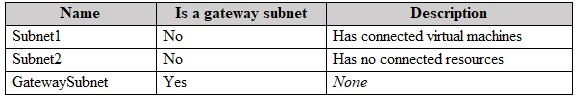 You have an Azure virtual network named VNet1 that contains the subnets shown in the following table.You need to deploy an Azure application gateway named AppGW1 to VNet1. To where can you deploy AppGW1?GatewaySubnet onlySubnet2 onlySubnet1 or Subnet2 onlySubnet2 or GatewaySubnet onlySubnet1, Subnet2, and GatewaySubnetCorrect Answer: BCommunity vote distributionB (100%)  Lazylinux 3 months, 1 week agoSelected Answer: Bis B is HoneyApp GWY subnet can only have App GWY and nothing also due to dynamic deployment of App GWY instance if required - V1 require /26 subnet but v1 no longer valid, V2 App GWY requires /24 subnet.You may ask yourself how would App GWY deployment NOT pickup certain subnets even though they are /24, this is because of the NAMING - if name of GatewaySubnet exist it will not choose it as Valid subnetmore hereApplication Gateway (Standard or WAF) SKU can support up to 32 instances (32 instance IP addresses + 1 private frontend IP configuration + 5 Azure reserved) – so a minimum subnet size of /26 is recommendedApplication Gateway (Standard_v2 or WAF_v2 SKU) can support up to 125 instances (125 instance IP addresses + 1 private frontend IP configuration + 5 Azure reserved). A minimum subnet size of /24 is recommended.upvoted 1 times  tfktfk 8 months agoSelected Answer: Bprovided answer is correct !a dedicated subnet is required for the application gateway.You can have multiple instances of a given application gateway deployment in a subnet. You can also deploy other application gateways in the subnet. But you can't deploy any other resource in the application gateway subnet. You can't mix v1 and v2 Azure Application Gateway SKUs on the same subnet.https://learn.microsoft.com/en-us/azure/application-gateway/configuration-infrastructureupvoted 4 times  jonav94 8 months, 3 weeks agoSelected Answer: BSubnet2 is the only one that doesn't have any resources and it is not a gateway subnet.upvoted 3 timesQuestion #23	Topic 5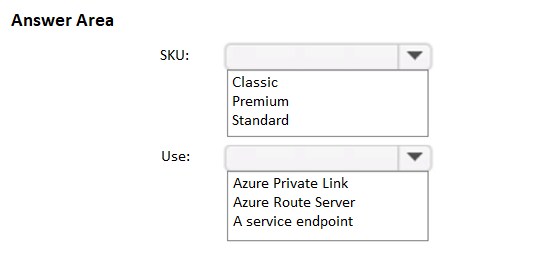 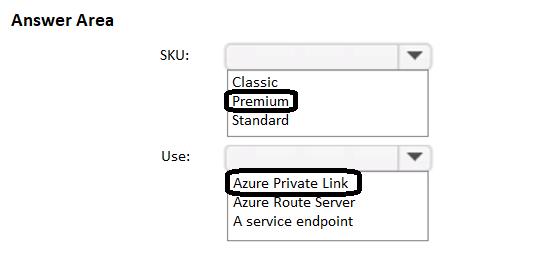 HOTSPOT-You have an Azure subscription that contains multiple virtual machine scale sets and multiple Azure load balancers. The load balancers balance traffic across the scale sets.You plan to deploy Azure Front Door to load balance traffic across the load balancers.You need to identify which Front Door SKU to configure, and what to use to route the traffic to the load balancers. The solution must minimize costs.What should you identify? To answer, select the appropriate options in the answer area. NOTE: Each correct selection is worth one point.Correct Answer:  Murad01 1 month, 3 weeks agoI do agree with Premium SKU for the first selection, But why it is private link instead of Route server, does anyone has referenceupvoted 1 times  Apptech 8 months, 2 weeks agoPremium SKU is the only tier which includes private link. https://learn.microsoft.com/en-us/azure/frontdoor/standard-premium/tier-comparisonupvoted 3 times  khksoma 8 months, 3 weeks agoNot sure if the question is framed right. Found this in the FAQ.Azure Front Door Standard, Premium and (classic) tier requires a public IP or publicly resolvable DNS name to route traffic to backend resources. Azure resources such as Application Gateways or Azure Load Balancers can enable routing to resources within a virtual network. If you're using a Front Door Premium tier, you can enable Private Link to connect to origins behind an internal load balancer over a private endpoint.upvoted 4 timesQuestion #24	Topic 5You have an Azure subscription that contains the following resources:A virtual network named Vnet1Two subnets named subnet1 and AzureFirewallSubnetA public Azure Firewall named FW1A route table named RT1 that is associated to Subnet1A rule routing of 0.0.0.0/0 to FW1 in RT1After deploying 10 servers that run Windows Server to Subnet1, you discover that none of the virtual machines were activated. You need to ensure that the virtual machines can be activated.What should you do?Deploy a NAT gateway.Deploy an Azure Standard Load Balancer that has an outbound NAT rule.On FW1, create an outbound network rule that allows traffic to the Azure Key Management Service (KMS).To Subnet1, associate a network security group (NSG) that allows outbound access to port 1688.Correct Answer: CCommunity vote distributionC (100%)  Annie1210 Highly Voted  8 months, 3 weeks agoRepeatedupvoted 6 times  Lazylinux Most Recent  3 months, 1 week agoSelected Answer: CGiven answer is correctupvoted 1 timesQuestion #25	Topic 5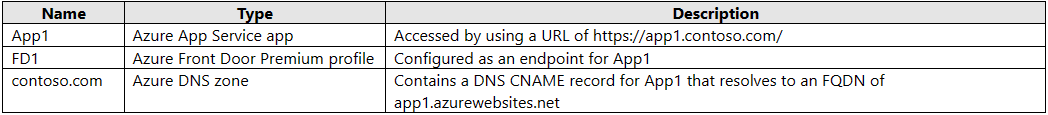 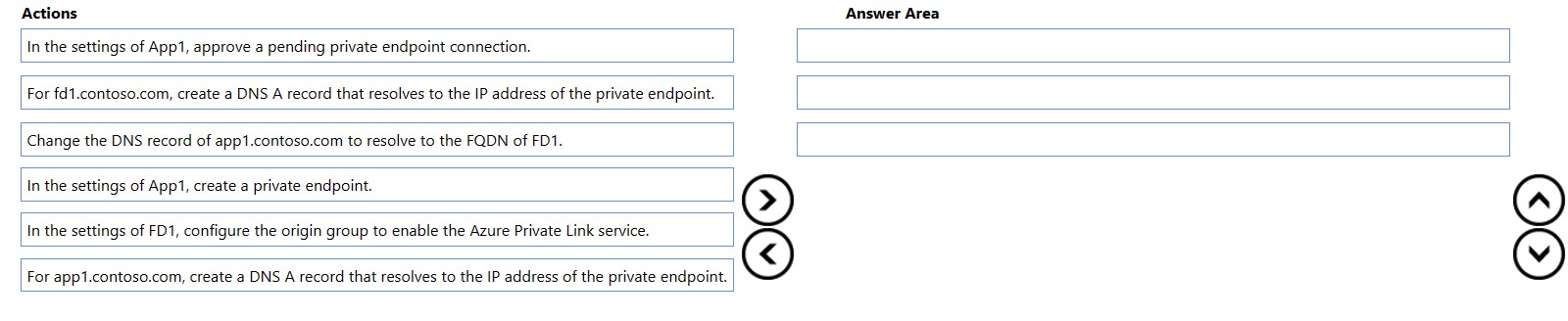 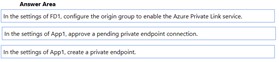 DRAG DROP-You have an Azure subscription that contains the resources shown in the following table.You discover that users connect directly to App1. You need to meet the following requirements:Administrators must only access App1 by using a private endpoint.All user connections to App1 must be routed through FD1.The downtime of connections to App1 must be minimized.Which three actions should you perform in sequence? To answer, move the appropriate actions from the list of actions to the answer area and arrange them in the correct order.Correct Answer:  emsaho 4 months, 2 weeks agoIt is correct, from https://learn.microsoft.com/en-us/azure/frontdoor/private-linkupvoted 1 times  fred99 4 months, 2 weeks agoNo it is not. Review your link it says: When you enable Private Link to your origin in Azure Front Door Premium, Front Door creates a private endpoint on your behalf.My take:Change DNS record of app1 configure the origin groupapprove the private endpoint connectionupvoted 4 times  ironbornson 4 months, 1 week agoYou have to minimize impact on users, so wouldn't it be? 1-configure the origin groupapprove the private endpoint connectionChange DNS record of app1upvoted 16 timesQuestion #26	Topic 5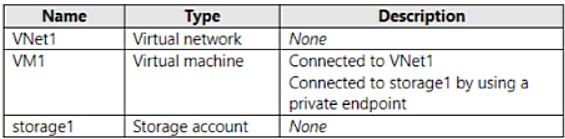 Your on-premises network contains a DNS server named Server1.You have an Azure subscription that contains the resources shown in the following table.The on-premises network is connected to VNet1 by using a Site-to-Site (S2S) VPN.You need to ensure that Server1 can resolve the DNS name of storage1. The solution must minimize costs and administrative effort. What should you use?Azure DNS Private Resolveran Azure public DNS zonean Azure Private DNS zonean Azure virtual machine that hosts a DNS serviceCorrect Answer: ACommunity vote distributionA (100%)  c2e9cb4 3 weeks agoSelected Answer: Acorrectm new az managed dns featureupvoted 1 times  Acaer 4 months, 2 weeks agoSelected Answer: AAzure DNS Private ResolverAzure DNS Private Resolver is a new service that enables you to query Azure DNS private zones from an on-premises environment and vice versa without deploying VM based DNS servers.https://learn.microsoft.com/en-us/azure/dns/dns-private-resolver-overviewupvoted 4 timesQuestion #27	Topic 5You have an Azure Private Link service named PL1 that uses an Azure load balancer named LB1. You need to ensure that PL1 can support a higher volume of outbound traffic.What should you do?Increase the number of frontend IP configurations for LB1.Increase the number of NAT IP addresses assigned to PL1.Deploy an Azure Application Gateway v2 instance to the source NAT subnet.Redeploy LB1 with a different SKU.Correct Answer: B  Acaer 4 months, 2 weeks agoIncrease the number of NAT IP addresses assigned to PL1.Since the question ask for outbound traffic:Each NAT IP provides 64k TCP connections (64k ports) per VM behind the Standard Load Balancer. In order to scale and add more connections, you can either add new NAT IPs or add more VMs behind the Standard Load Balancer. Doing so will scale the port availability and allow for more connections. Connections will be distributed across NAT IPs and VMs behind the Standard Load Balancer.https://learn.microsoft.com/en-us/azure/private-link/private-link-faq#what-is-the-nat--network-address-translation--ip-configuration-used-in-  private-link-service--how-can-i-scale-in-terms-of-available-ports-and-connections--upvoted 2 times  ironbornson 4 months, 2 weeks agoOh yeah baby, so correct: https://learn.microsoft.com/en-us/azure/private-link/private-link-service-overviewPrivate Link service can have more than one NAT IP configurations linked to it. Choosing more than one NAT IP configurations can help service providers to scale. Today, service providers can assign up to eight NAT IP addresses per Private Link service. With each NAT IP address, you can assign more ports for your TCP connections and thus scale out.upvoted 1 timesQuestion #28	Topic 5You have an on-premises network named Site1.You have an Azure subscription that contains a virtual network named VNet1 and a storage account named storage1. Site1 and VNet1 are connected by using a Site-to-Site (S2S) VPN.You need to ensure that the servers in Site1 can connect to storage1 by using the S2S VPN. The solution must minimize administrative effort. What should you create on VNet1?an Azure application gatewayan Azure Private Link servicea service endpointa private endpointCorrect Answer: DCommunity vote distributionD (100%)  SJHCI 1 week agoSelected Answer: D D is correct upvoted 1 times  Murad01 1 month, 3 weeks ago Given Answer is Correct D upvoted 1 times  jorgesoma 2 months, 3 weeks agoCorrect.upvoted 2 timesQuestion #29	Topic 5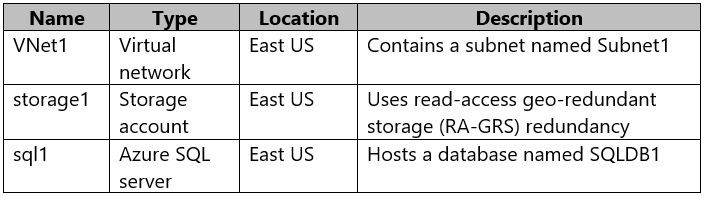 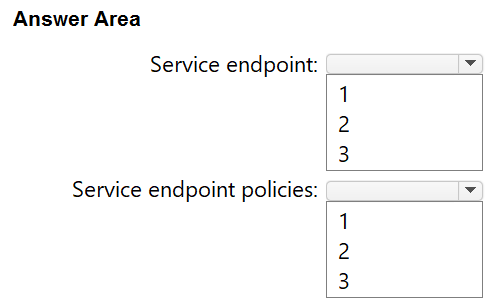 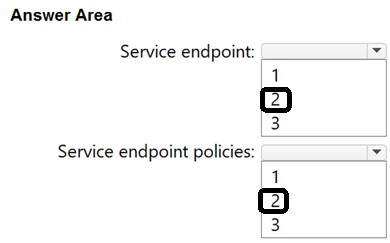 HOTSPOT-You have an Azure subscription that contains the resources shown in the following table.You need to restrict access to storage1 and sql1 by using service endpoints. The solution must meet the following requirements:Allow access from Subnet1 to SQLDB1.Implement service endpoint policies to restrict access to supported resources.Allow access from Subnet1 to storage1 and the read-only replica of storage1 in the paired Azure region.What is the minimum number of service endpoints and service endpoint policies you should create? To answer, select the appropriate options in the answer area.NOTE: Each correct selection is worth one point.Correct Answer:Question #1	Topic 6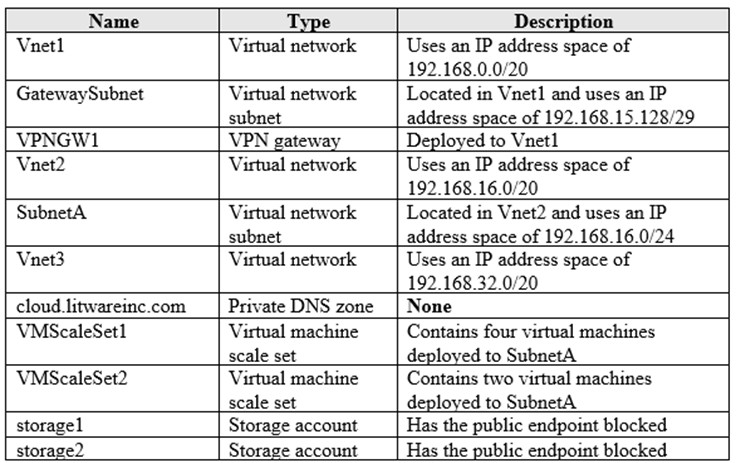 Introductory InfoCase Study -This is a case study. Case studies are not timed separately. You can use as much exam time as you would like to complete each case. However, there may be additional case studies and sections on this exam. You must manage your time to ensure that you are able to complete all questions included on this exam in the time provided.To answer the questions included in a case study, you will need to reference information that is provided in the case study. Case studies might contain exhibits and other resources that provide more information about the scenario that is described in the case study. Each question is independent of the other questions in this case study.At the end of this case study, a review screen will appear. This screen allows you to review your answers and to make changes before you move to the next section of the exam. After you begin a new section, you cannot return to this section.To start the case study -To display the first question in this case study, click the Next button. Use the buttons in the left pane to explore the content of the case study before you answer the questions. Clicking these buttons displays information such as business requirements, existing environment, and problem statements. When you are ready to answer a question, click the Question button to return to the question.Overview -Litware, Inc. is a financial company that has a main datacenter in Boston and 20 branch offices across the United States. Users have Android, iOS, and Windows10 devices.Existing Environment - Hybrid Environment -The on-premises network contains an Active Directory forest named litwareinc.com that syncs to an Azure Active Directory (Azure AD) tenant named litwareinc.com by using Azure AD Connect.All offices connect to a virtual network named Vnet1 by using a Site-to-Site VPN connection.Azure Environment -Litware has an Azure subscription named Sub1 that is linked to the litwareinc.com Azure AD tenant. Sub1 contains resources in the East US Azure region as shown in the following table.A diagram of the resource in the East US Azure region is shown in the Azure Network Diagram exhibit.There is bidirectional peering between Vnet1 and Vnet2. There is bidirectional peering between Vnet1 and Vnet3. Currently, Vnet2 and Vnet3 cannot communicate directly.Azure Network Diagram -Requirements -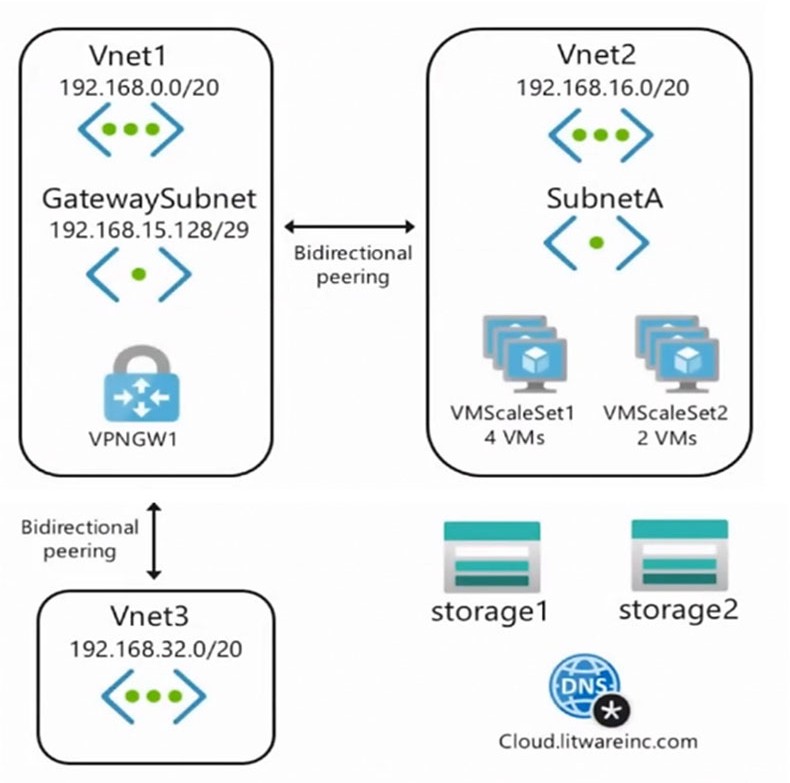 Business Requirements -Litware wants to minimize costs whenever possible, as long as all other requirements are met.Virtual Networking Requirements -Litware identifies the following virtual networking requirements:Direct the default route of 0.0.0.0/0 on Vnet2 and Vnet3 to the Boston datacenter over an ExpressRoute circuit. Ensure that the records in the cloud.litwareinc.com can be resolved from the on-premises locations.Automatically register the DNS names of Azure virtual machines to the cloud.litwareinc.com zone. Minimize the size of the subnets allocated to platform-managed services.Allow traffic from VMScaleSet1 to VMScaleSet2 on the TCP port 443 only.Hybrid Networking Requirements -Litware identifies the following hybrid networking requirements:Users must be able to connect to Vnet1 by using a Point-to-Site (P2S) VPN when working remotely. Connections must be authenticated by Azure AD.Latency of the traffic between the Boston datacenter and all the virtual networks must be minimized.The Boston datacenter must connect to the Azure virtual networks by using an ExpressRoute FastPath connection. Traffic between Vnet2 and Vnet3 must be routed through Vnet1.PaaS Networking Requirements -Litware identifies the following networking requirements for platform as a service (PaaS):The storage1 account must be accessible from all on-premises locations without exposing the public endpoint of storage1. The storage2 account must be accessible from Vnet2 and Vnet3 without exposing the public endpoint of storage2.QuestionHOTSPOT -You need to recommend a configuration for the ExpressRoute connection from the Boston datacenter. The solution must meet the hybrid networking requirements and business requirements.What should you recommend? To answer, select the appropriate options in the answer area. NOTE: Each correct selection is worth one point.Hot Area: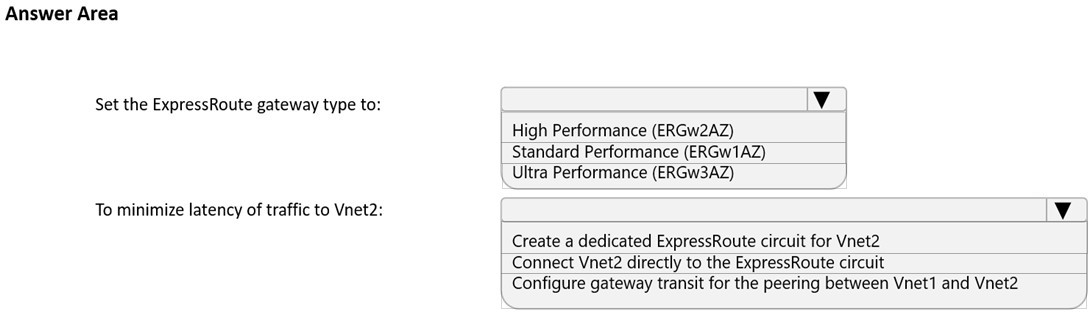 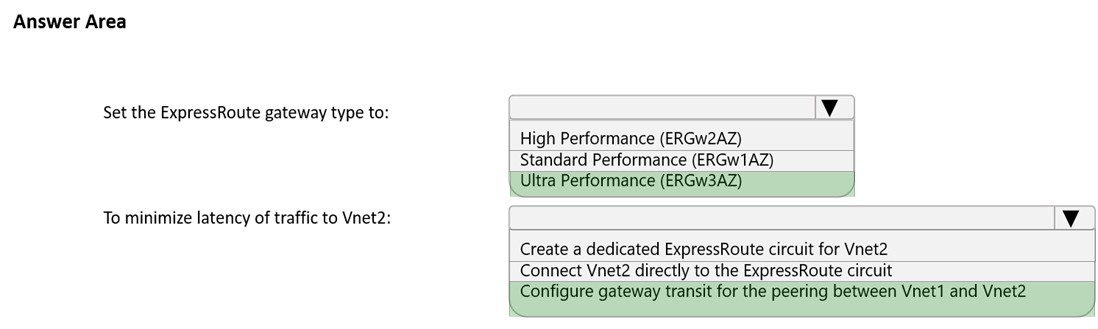   JennyHuang36 In exam Feb, 2023 upvoted 8 times  alfonzo47Correct answers are:11 months, 1 week ago1 year agoUltra performance: https://learn.microsoft.com/en-us/azure/expressroute/about-fastpath#gatewaysGateway transit for peering: https://learn.microsoft.com/en-us/azure/expressroute/about-fastpath#virtual-network-vnet-peeringupvoted 6 times  Billabongs	6 months agoVirtual network (VNet) PeeringFastPath will send traffic directly to any VM deployed in a virtual network peered to the one connected to ExpressRoute, bypassing the ExpressRoute virtual network gateway. This feature is available for both IPv4 and IPv6 connectivity.upvoted 2 times  GohanF2 1 year, 2 months agoThis is a tricky question on regard of the second option. It's true that FastPath now can send traffic directly to the VM including the peered networks. But , this is talking about if we have only in place express route Direct. For the other options express route, it's not available yet and still it on public review. The case study says that they want to minimize costs..so having an express route direct circuit is not the best idea. However, by adding express route Ultra performance gateway , we can say that we can afford express route direct	cheapest solution would be to add thevm2 traffic directly through the express route circuit... But , once again it's tricky	I will take the Risk and select the option of enabling gatewaytransit .upvoted 4 times  GohanF2 1 year, 2 months agoHere is the updated link of fastpath new availability just in case u guys don't have it : https://learn.microsoft.com/en- us/azure/expressroute/about-fastpathupvoted 3 times  Prutser2 1 year, 3 months agohttps://learn.microsoft.com/en-us/azure/expressroute/about-fastpathso in box 2: peering with transit gateway, leveriging off the fastpath feature in vnet1upvoted 2 times  sapien45 1 year, 3 months agoFastPath now supports virtual network peering . FastPath will send traffic directly to any VM deployed in a spoke virtual network peered to the virtual network where the ExpressRoute virtual network gateway is deployed.https://azure.microsoft.com/en-ca/updates/general-availability-expressroute-fastpath-support-for-virtual-network-vnet-peering-and-user-  defined-routes-udrs-2/upvoted 2 times  A_A_AB 1 year, 4 months agoFirst answer is correct as FastPath only works with Ultra Performance SKU. The second answe must be the dedicated ER:If you have other virtual networks peered with the one that is connected to ExpressRoute, the network traffic from your on-premises network to the other virtual networks (i.e., the so-called "Spoke" VNets) will continue to be sent to the virtual network gateway. The workaround is to connect all the virtual networks to the ExpressRoute circuit directly.upvoted 1 times  wwwww 1 year, 4 months agoFastPath doesn't work for peered VNets, thus Vnet2 needs a direct connection to the ExpressRoute as well. The data can still flow through Vnet1: Vnet 2 > ExpressRoute > Vnet 1 -> ExpressRoute > ...upvoted 2 times  [Removed] 1 year, 4 months agoI agree:VNet Peering: If you have other virtual networks peered with the one that is connected to ExpressRoute, the network traffic from your on- premises network to the other virtual networks (i.e., the so-called “Spoke” VNets) will continue to be sent to the virtual network gateway. The workaround is to connect all the virtual networks to the ExpressRoute circuit directly.upvoted 1 times  tkcltoh 1 year, 4 months agobut there is a condition that Traffic between Vnet2 and Vnet3 must be routed through Vnet1. i thinkthe gateway transit in vnet1 is correct.upvoted 1 times  ChinkSantana 1 year agoTraffic between VNET2 and 3 and not traffic between VNET2 and On-Premupvoted 1 times  Cristoicach91 1 year, 4 months agocorrectupvoted 1 times  Cristoicach91 1 year, 4 months agoCorrecting myself here. Should be Ultra for the first box and the second box since it mentions FastPath it needs to have Vnet2 directly connected to ExpressRoute.upvoted 7 timesQuestion #1	Topic 7Introductory InfoCase Study -This is a case study. Case studies are not timed separately. You can use as much exam time as you would like to complete each case. However, there may be additional case studies and sections on this exam. You must manage your time to ensure that you are able to complete all questions included on this exam in the time provided.To answer the questions included in a case study, you will need to reference information that is provided in the case study. Case studies might contain exhibits and other resources that provide more information about the scenario that is described in the case study. Each question is independent of the other questions in this case study.At the end of this case study, a review screen will appear. This screen allows you to review your answers and to make changes before you move to the next section of the exam. After you begin a new section, you cannot return to this section.To start the case study -To display the first question in this case study, click the Next button. Use the buttons in the left pane to explore the content of the case study before you answer the questions. Clicking these buttons displays information such as business requirements, existing environment, and problem statements. When you are ready to answer a question, click the Question button to return to the question.Overview -Litware, Inc. is a financial company that has a main datacenter in Boston and 20 branch offices across the United States. Users have Android, iOS, and Windows10 devices.Existing Environment - Hybrid Environment -The on-premises network contains an Active Directory forest named litwareinc.com that syncs to an Azure Active Directory (Azure AD) tenant named litwareinc.com by using Azure AD Connect.All offices connect to a virtual network named Vnet1 by using a Site-to-Site VPN connection.Azure Environment -Litware has an Azure subscription named Sub1 that is linked to the litwareinc.com Azure AD tenant. Sub1 contains resources in the East US Azure region as shown in the following table.A diagram of the resource in the East US Azure region is shown in the Azure Network Diagram exhibit.There is bidirectional peering between Vnet1 and Vnet2. There is bidirectional peering between Vnet1 and Vnet3. Currently, Vnet2 and Vnet3 cannot communicate directly.Azure Network Diagram -Requirements -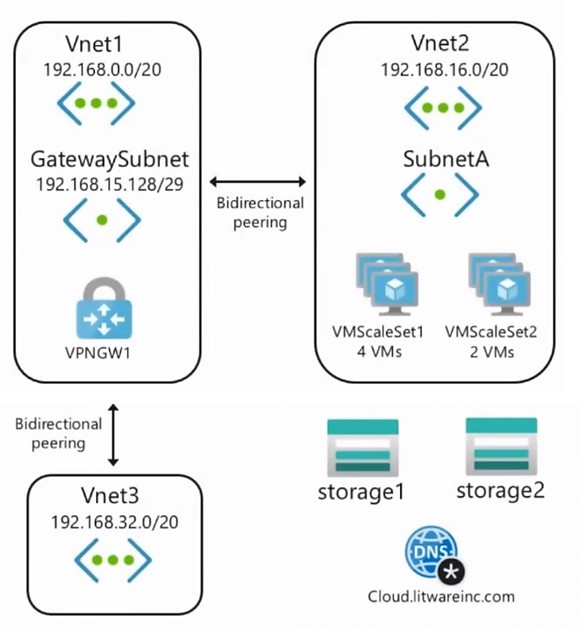 Business Requirements -Litware wants to minimize costs whenever possible, as long as all other requirements are met.Virtual Networking Requirements -Litware identifies the following virtual networking requirements:Direct the default route of 0.0.0.0/0 on Vnet2 and Vnet3 to the Boston datacenter over an ExpressRoute circuit. Ensure that the records in the cloud.litwareinc.com can be resolved from the on-premises locations.Automatically register the DNS names of Azure virtual machines to the cloud.litwareinc.com zone. Minimize the size of the subnets allocated to platform-managed services.Allow traffic from VMScaleSet1 to VMScaleSet2 on the TCP port 443 only.Hybrid Networking Requirements -Litware identifies the following hybrid networking requirements:Users must be able to connect to Vnet1 by using a Point-to-Site (P2S) VPN when working remotely. Connections must be authenticated by Azure AD.Latency of the traffic between the Boston datacenter and all the virtual networks must be minimized.The Boston datacenter must connect to the Azure virtual networks by using an ExpressRoute FastPath connection. Traffic between Vnet2 and Vnet3 must be routed through Vnet1.PaaS Networking Requirements -Litware identifies the following networking requirements for platform as a service (PaaS):The storage1 account must be accessible from all on-premises locations without exposing the public endpoint of storage1. The storage2 account must be accessible from Vnet2 and Vnet3 without exposing the public endpoint of storage2.QuestionYou need to provide access to storage1. The solution must meet the PaaS networking requirements and the business requirements. What should you include in the solution?a private endpointAzure Traffic ManagerAzure Front Doora service endpoint  Cristoicach91	1 year, 4 months agoThe storage1 account must be accessible from all on-premises locations without exposing the public endpoint of storage1.upvoted 21 times  tkcltoh	1 year, 4 months agoservice endpoint limitationEndpoints are enabled on subnets configured in Azure virtual networks. Endpoints can't be used for traffic from your premises to Azure servicesupvoted 10 times  daemon101 6 months, 2 weeks agoHowever, you can still allow certain public IP addresses to access storage account even though it's enabled with service endpoint.Storage Account -> Networking -> Public Access -> Firewall Rulesupvoted 1 times  JohnnyChimpo 9 months agoNICE! Thanks for thisupvoted 1 times  sapien45 1 year, 3 months agoGood catch Sirupvoted 4 times  JennyHuang36 In exam Feb, 2023 upvoted 2 times  jtvdw 10 months, 1 week ago11 months, 1 week agoWhat was your answer in the exam, A or D? I see a lot of people is in favor of A.upvoted 2 times  TJ001 1 year agoprivate endpoint for on-premise access ..Correct Answer Aupvoted 1 times  chatlisi 1 year agoService Endpoints Limitations:"Endpoints can't be used for traffic from your premises to Azure services."https://learn.microsoft.com/en-us/azure/virtual-network/virtual-network-service-endpoints-overview#limitationsupvoted 1 times  GohanF2 1 year, 2 months agoIt's A.Service endpoints are used when we want to call data from our Apps in Azure to our on premise services .upvoted 3 times  ragav21 1 year, 3 months agoMatches the requirement for private endpointupvoted 1 times  jellybiscuit 1 year, 3 months agoPrivate endpoint fulfills all the requirements and is the current "microsoft way".upvoted 2 times  khanwoo 1 year, 4 months agohttps://jeffbrown.tech/azure-private-service-endpoint/ Answer should be AQuestion #2	Topic 7Introductory InfoCase Study -This is a case study. Case studies are not timed separately. You can use as much exam time as you would like to complete each case. However, there may be additional case studies and sections on this exam. You must manage your time to ensure that you are able to complete all questions included on this exam in the time provided.To answer the questions included in a case study, you will need to reference information that is provided in the case study. Case studies might contain exhibits and other resources that provide more information about the scenario that is described in the case study. Each question is independent of the other questions in this case study.At the end of this case study, a review screen will appear. This screen allows you to review your answers and to make changes before you move to the next section of the exam. After you begin a new section, you cannot return to this section.To start the case study -To display the first question in this case study, click the Next button. Use the buttons in the left pane to explore the content of the case study before you answer the questions. Clicking these buttons displays information such as business requirements, existing environment, and problem statements. When you are ready to answer a question, click the Question button to return to the question.Overview -Litware, Inc. is a financial company that has a main datacenter in Boston and 20 branch offices across the United States. Users have Android, iOS, and Windows10 devices.Existing Environment - Hybrid Environment -The on-premises network contains an Active Directory forest named litwareinc.com that syncs to an Azure Active Directory (Azure AD) tenant named litwareinc.com by using Azure AD Connect.All offices connect to a virtual network named Vnet1 by using a Site-to-Site VPN connection.Azure Environment -Litware has an Azure subscription named Sub1 that is linked to the litwareinc.com Azure AD tenant. Sub1 contains resources in the East US Azure region as shown in the following table.A diagram of the resource in the East US Azure region is shown in the Azure Network Diagram exhibit.There is bidirectional peering between Vnet1 and Vnet2. There is bidirectional peering between Vnet1 and Vnet3. Currently, Vnet2 and Vnet3 cannot communicate directly.Azure Network Diagram -Requirements -Business Requirements -Litware wants to minimize costs whenever possible, as long as all other requirements are met.Virtual Networking Requirements -Litware identifies the following virtual networking requirements:Direct the default route of 0.0.0.0/0 on Vnet2 and Vnet3 to the Boston datacenter over an ExpressRoute circuit. Ensure that the records in the cloud.litwareinc.com can be resolved from the on-premises locations.Automatically register the DNS names of Azure virtual machines to the cloud.litwareinc.com zone. Minimize the size of the subnets allocated to platform-managed services.Allow traffic from VMScaleSet1 to VMScaleSet2 on the TCP port 443 only.Hybrid Networking Requirements -Litware identifies the following hybrid networking requirements:Users must be able to connect to Vnet1 by using a Point-to-Site (P2S) VPN when working remotely. Connections must be authenticated by Azure AD.Latency of the traffic between the Boston datacenter and all the virtual networks must be minimized.The Boston datacenter must connect to the Azure virtual networks by using an ExpressRoute FastPath connection. Traffic between Vnet2 and Vnet3 must be routed through Vnet1.PaaS Networking Requirements -Litware identifies the following networking requirements for platform as a service (PaaS):The storage1 account must be accessible from all on-premises locations without exposing the public endpoint of storage1. The storage2 account must be accessible from Vnet2 and Vnet3 without exposing the public endpoint of storage2.QuestionYou need to provide access to storage2. The solution must meet the PaaS networking requirements and the business requirements. Which connectivity method should you use?a private endpointAzure FirewallAzure Front Doora service endpoint  wsrudmen	1 year, 8 months agoAzure Service Endpoint provides secure and direct connectivity to Azure PaaS services over an optimized route over the Azure backbone network. Traffic still left your VNet and hit the public endpoint of PaaS service. ==> Then it can't meet the goal because of the public IPAzure Private Link (or Private Endpoint) allows you to access Azure PaaS services over Private IP address within the VNet. It's then OK A is the answerupvoted 26 times  siddique12345 2 months, 1 week agoAccording to this link, service point is the answer:https://learn.microsoft.com/en-us/azure/virtual-network/virtual-network-service-endpoints-overview#key-benefitsService endpoints enable securing of Azure service resources to your virtual network by extending VNet identity to the service. Once you enable service endpoints in your virtual network, you can add a virtual network rule to secure the Azure service resources to your virtual network. The rule addition provides improved security by fully removing public internet access to resources and allowing traffic only from your virtual network.upvoted 1 times  erima21 1 year, 4 months agoCorrect!Service endpoints does not remove public endpoint.Private endpoints remove public access.upvoted 8 times  jeffangel28 1 year, 5 months agoPerfectly explained!upvoted 1 times  Payday123	1 year, 7 months ago"Virtual Network (VNet) service endpoint provides secure and direct connectivity to Azure services over an optimized route over the Azure backbone network. Endpoints allow you to secure your critical Azure service resources to only your virtual networks. Service Endpoints enables private IP addresses in the VNet to reach the endpoint of an Azure service without needing a public IP address on the VNet."And it is cheaperupvoted 12 times  c2e9cb4	2 weeks agoi validate reponse D for low cost and fiting requiremnetupvoted 1 times  Rododendron2 1 month, 1 week agoD - requirements met & better cost. As well, there shall not be access from on premises - additional work to filterupvoted 1 times  GBAU 3 months agoThis question is likely EOL given:https://learn.microsoft.com/en-us/azure/expressroute/about-fastpath Virtual network (VNet) PeeringFastPath sends traffic directly to any VM deployed in a virtual network peered to the one connected to ExpressRoute, bypassing the ExpressRoute virtual network gateway. This feature is available for both IPv4 and IPv6 connectivity.So with FastPath to Vnet1, it sends traffic directly to Vnet2 and Vnet3 as well (both being peered). I take this to mean no new connections for the circuit needed, and no need for a gateway transit in the peering.upvoted 1 times  GBAU 3 months agoHow did this end up in this one, it was meant for the other version of the question, doh!upvoted 1 times  derp12352 5 months, 1 week agoIt doesn't matter if a service endpoint uses the public IP. You can still use it without EXPOSING it (the requirement listed). You would just have public access disabled.upvoted 3 times  JennyHuang36 11 months, 1 week agoIn exam Feb, 2023upvoted 4 times  energie 11 months, 2 weeks ago"Virtual Network (VNet) Service Endpoint provides secure and direct connectivity to (native)Azure services"(NOT the private services provisioned by you).Private Endpoint brings the private services provisioned by you(like Azure Storage, Azure SQL Database etc.) to the VNet.upvoted 1 times  staffo 11 months, 3 weeks agoBoth answers are technically correct (As the public ip is already blocked) except when it comes to costs. Service Endpoints are free and private endpoints include additional costs. So to minimise costs use Service Endpoints.upvoted 5 times  TJ001 1 year agoService end point still connect to public IP of the storage account ...The question should have been better phrased to have proper use case for service endpoint..Iupvoted 2 times  chatlisi 1 year agoStorage 1 can be accessed from on prem via Private Endpoint only (Service Endpoint does not support on prem access) Storage 2 should be via Service Endpoint since the communication is within Azure only.upvoted 6 times  jellybiscuit 1 year, 3 months agoA - private endpoint- a service endpoint does not remove the public endpoint. The storage account could be accessed both through the service endpoint and publicly.I have a hard time imagining that service endpoint is the correct answer to any question that would appear on the test today.upvoted 1 times  [Removed] 1 year, 4 months agoD is correctupvoted 1 times  promto 1 year, 4 months agoprivate ip - no public accessupvoted 2 times  zenithcsa1 1 year, 4 months agoprivate / service endpoint both meet the goal, providing private connectivity from specific vNet.However, private endpoint needs more conditions such as firewall that blocking traffic from on-premises to the private endpoint or NSG for vNet1. More conditions also include more money.Moreover, public IP address of xxx.blob.core.windows.net is always visible through nslookup even though you disabled public access in Storage- Firewall setting, adding private endpoint or private DNS zone to vNet, etc.upvoted 1 times  zenithcsa1 1 year, 2 months agoIgnore my answer, just confused what 'exposing the public endpoint' really means. The answer is A - private endpoint.upvoted 1 times  examtaker20398 1 year, 6 months agoService Endpoints expose a Public IP address stillupvoted 2 times  unclegrandfather 1 year, 7 months agoAppeared on exam Jun/28/22. There were two separate questions, one about storage1 and one about storage2. Understand the concepts behind both.upvoted 3 timesQuestion #3	Topic 7Introductory InfoCase Study -This is a case study. Case studies are not timed separately. You can use as much exam time as you would like to complete each case. However, there may be additional case studies and sections on this exam. You must manage your time to ensure that you are able to complete all questions included on this exam in the time provided.To answer the questions included in a case study, you will need to reference information that is provided in the case study. Case studies might contain exhibits and other resources that provide more information about the scenario that is described in the case study. Each question is independent of the other questions in this case study.At the end of this case study, a review screen will appear. This screen allows you to review your answers and to make changes before you move to the next section of the exam. After you begin a new section, you cannot return to this section.To start the case study -To display the first question in this case study, click the Next button. Use the buttons in the left pane to explore the content of the case study before you answer the questions. Clicking these buttons displays information such as business requirements, existing environment, and problem statements. When you are ready to answer a question, click the Question button to return to the question.Overview -Litware, Inc. is a financial company that has a main datacenter in Boston and 20 branch offices across the United States. Users have Android, iOS, and Windows10 devices.Existing Environment - Hybrid Environment -The on-premises network contains an Active Directory forest named litwareinc.com that syncs to an Azure Active Directory (Azure AD) tenant named litwareinc.com by using Azure AD Connect.All offices connect to a virtual network named Vnet1 by using a Site-to-Site VPN connection.Azure Environment -Litware has an Azure subscription named Sub1 that is linked to the litwareinc.com Azure AD tenant. Sub1 contains resources in the East US Azure region as shown in the following table.A diagram of the resource in the East US Azure region is shown in the Azure Network Diagram exhibit.There is bidirectional peering between Vnet1 and Vnet2. There is bidirectional peering between Vnet1 and Vnet3. Currently, Vnet2 and Vnet3 cannot communicate directly.Azure Network Diagram -Requirements -Business Requirements -Litware wants to minimize costs whenever possible, as long as all other requirements are met.Virtual Networking Requirements -Litware identifies the following virtual networking requirements:Direct the default route of 0.0.0.0/0 on Vnet2 and Vnet3 to the Boston datacenter over an ExpressRoute circuit. Ensure that the records in the cloud.litwareinc.com can be resolved from the on-premises locations.Automatically register the DNS names of Azure virtual machines to the cloud.litwareinc.com zone. Minimize the size of the subnets allocated to platform-managed services.Allow traffic from VMScaleSet1 to VMScaleSet2 on the TCP port 443 only.Hybrid Networking Requirements -Litware identifies the following hybrid networking requirements:Users must be able to connect to Vnet1 by using a Point-to-Site (P2S) VPN when working remotely. Connections must be authenticated by Azure AD.Latency of the traffic between the Boston datacenter and all the virtual networks must be minimized.The Boston datacenter must connect to the Azure virtual networks by using an ExpressRoute FastPath connection. Traffic between Vnet2 and Vnet3 must be routed through Vnet1.PaaS Networking Requirements -Litware identifies the following networking requirements for platform as a service (PaaS):The storage1 account must be accessible from all on-premises locations without exposing the public endpoint of storage1. The storage2 account must be accessible from Vnet2 and Vnet3 without exposing the public endpoint of storage2.QuestionHOTSPOT -You need to implement name resolution for the cloud.litwareinc.com. The solution must meet the networking requirements. What should you do? To answer, select the appropriate options in the answer area.NOTE: Each correct selection is worth one point. Hot Area: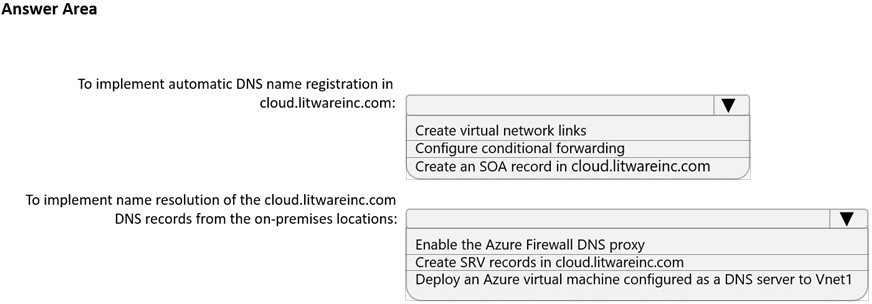 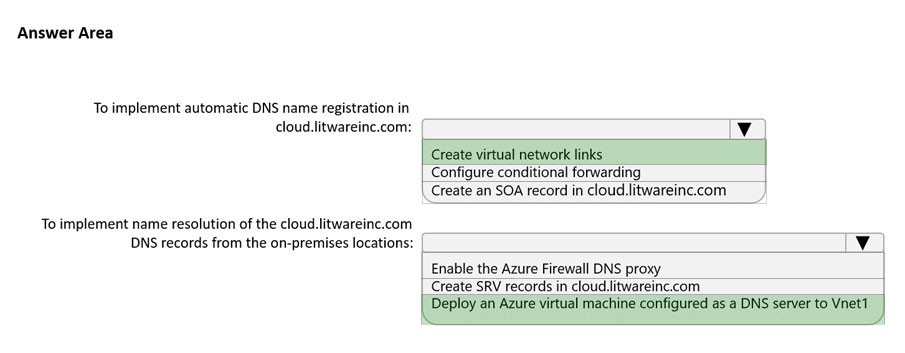   GhostMan135710	1 year, 5 months agoCongratulations making it to the end!upvoted 33 times  jellybiscuit1 year, 3 months agoTypically, the test answer to this type of scenario is to build a DNS server. That does work.DNS proxy would also work.If you already had a firewall, I'd go with the proxy option. You don't though, and VMs are cheaper than firewalls.I'm sticking with:virtual network linkbuild a DNS server (and the implied forwarder steps that follow)DNS Proxyhttps://azure.microsoft.com/en-us/blog/new-enhanced-dns-features-in-azure-firewall-now-generally-available/upvoted 8 times  mammoot 11 months, 1 week agoAnd this has all changed since Private DNS Resolver was introduced.. which isn't even in the exam https://learn.microsoft.com/en-us/azure/dns/dns-private-resolver-overviewupvoted 4 times  JennyHuang36 In exam Feb, 2023 upvoted 3 times  GohanF2 1 year, 2 months ago11 months, 1 week agoWe cannot use DNS proxy due that there is not a firewall in place in the case, so yeah I will stick with the answer of adding a VM and add the DNS role to that server.upvoted 3 times  sapien45 1 year, 3 months agoFirewall as a DNS Proxy would have been a great option, it there was a Firewall deployed ... Second best opton, is to deploy a dedicated VM acting as a DNS forwarded, as proposedupvoted 1 times  jeffangel28 1 year, 5 months agoCreate virtual network links -> RightDeploy azure virtual machine.... -> False because one simplest way to do is using firewall dns proxy (https://azure.microsoft.com/en-us/blog/new- enhanced-dns-features-in-azure-firewall-now-generally-available/)upvoted 2 times  JNishant 1 year, 5 months agocase study as no mention about use of Firewall.upvoted 8 times  unclegrandfather 1 year, 7 months agoAppeared on exam Jun/28/22upvoted 4 times  WickedMJ 1 year, 5 months agoCan you please be more helpful and tell us the answer instead?upvoted 4 times  Aunehwet79 1 year, 1 month agoPersonally, I do find it helpful to know if it turns up in the exam. Don't expect answers to be given. Use these to test your knowledgeupvoted 4 timesQuestion #1	Topic 8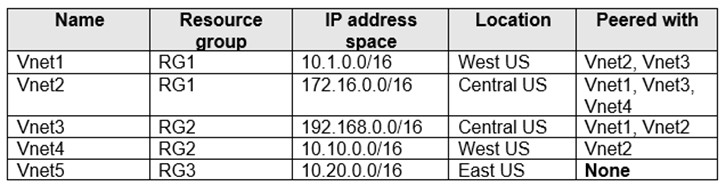 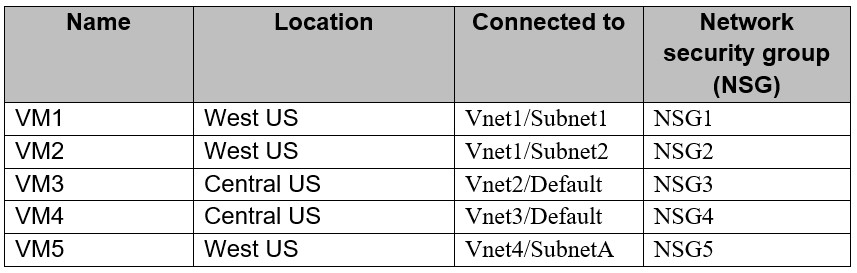 Introductory InfoCase Study -This is a case study. Case studies are not timed separately. You can use as much exam time as you would like to complete each case. However, there may be additional case studies and sections on this exam. You must manage your time to ensure that you are able to complete all questions included on this exam in the time provided.To answer the questions included in a case study, you will need to reference information that is provided in the case study. Case studies might contain exhibits and other resources that provide more information about the scenario that is described in the case study. Each question is independent of the other questions in this case study.At the end of this case study, a review screen will appear. This screen allows you to review your answers and to make changes before you move to the next section of the exam. After you begin a new section, you cannot return to this section.To start the case study -To display the first question in this case study, click the Next button. Use the buttons in the left pane to explore the content of the case study before you answer the questions. Clicking these buttons displays information such as business requirements, existing environment, and problem statements. When you are ready to answer a question, click the Question button to return to the question.Overview -Contoso, Ltd. is a consulting company that has a main office in San Francisco and a branch office in Dallas. Contoso recently purchased an Azure subscription and is performing its first pilot project in Azure.Existing Environment -Azure Network Infrastructure -Contoso has an Azure Active Directory (Azure AD) tenant named contoso.com. The Azure subscription contains the virtual networks shown in the following table.Vnet1 contains a virtual network gateway named GW1. Azure Virtual Machines -The Azure subscription contains virtual machines that run Windows Server 2019 as shown in the following table.The NSGs are associated to the network interfaces on the virtual machines. Each NSG has one custom security rule that allows RDP connections from the internet. The firewall on each virtual machine allows ICMP traffic.An application security group named ASG1 is associated to the network interface of VM1. Azure Network Infrastructure DiagramAzure Private DNS Zones -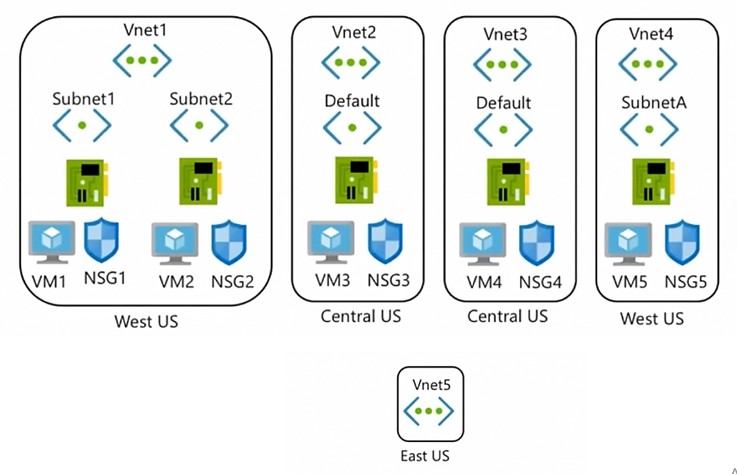 The Azure subscription contains the Azure private DNS zones shown in the following table.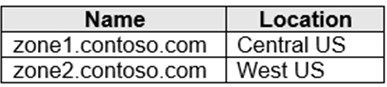 Zone1.contoso.com has the virtual network links shown in the following table.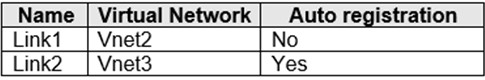 Other Azure Resources -The Azure subscription contains additional resources as shown in the following table.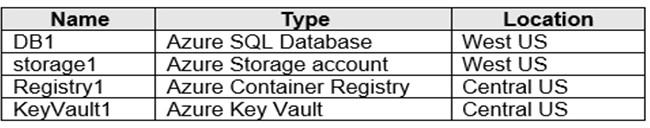 Requirements -Virtual Network Requirements -Contoso has the following virtual network requirements:Create a virtual network named Vnet6 in West US that will contain the following resources and configurations:Two container groups that connect to Vnet6Three virtual machines that connect to Vnet6Allow VPN connections to be established to Vnet6Allow the resources in Vnet6 to access KeyVault1, DB1, and Vnet1 over the Microsoft backbone network. The virtual machines in Vnet4 and Vnet5 must be able to communicate over the Microsoft backbone network.A virtual machine named VM-Analyze will be deployed to Subnet1. VM-Analyze must inspect the outbound network traffic from Subnet2 to the internet.Network Security Requirements -Contoso has the following network security requirements:Configure Azure Active Directory (Azure AD) authentication for Point-to-Site (P2S) VPN users. Enable NSG flow logs for NSG3 and NSG4.Create an NSG named NSG10 that will be associated to Vnet1/Subnet1 and will have the custom inbound security rules shown in the following table.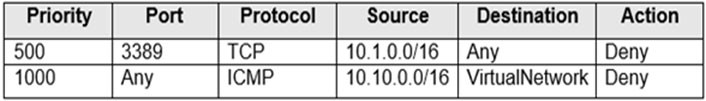 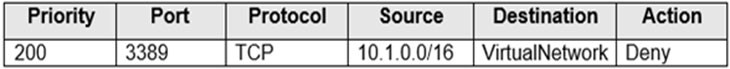 Create an NSG named NSG11 that will be associated to Vnet1/Subnet2 and will have the custom outbound security rules shown in the following table.QuestionYou need to configure GW1 to meet the network security requirements for the P2S VPN users. Which Tunnel type should you select in the Point-to-site configuration settings of GW1?IKEv2 and OpenVPN (SSL)IKEv2IKEv2 and SSTP (SSL)OpenVPN (SSL)SSTP (SSL)Correct Answer: DReference:https://docs.microsoft.com/en-us/azure/vpn-gateway/openvpn-azure-ad-tenantCommunity vote distributionD (100%)  wsrudmen Highly Voted  1 year, 8 months agoAzure AD authentication is supported for OpenVPN® protocol connections only and requires the Azure VPN Client.And also SSTP and IKEv2 don't support all client devices:SSTP limited to Windows IKEv2 limited to Mac devicesupvoted 25 times  KeenOnTech 3 months, 3 weeks agoOpenVPN is correct.As a side note though, IKEv2 is available on all three platforms and not just MacOS: https://learn.microsoft.com/en-us/azure/vpn- gateway/point-to-site-about#what-are-the-client-configuration-requirementsupvoted 1 times  derrrp Highly Voted  1 year, 6 months agomnemonic device:If you try to read this very long case study during the exam, you're going to run out of time and open up a can of worms. open.openVPN.upvoted 16 times  Prutser2 Most Recent  1 year, 3 months agoSelected Answer: DopenVPN, has been asked many times beforeupvoted 1 times  jellybiscuit 1 year, 3 months agoSelected Answer: DP2S + AD authentication = OpenVPNRecurring question in multiple tests.https://learn.microsoft.com/en-us/azure/vpn-gateway/point-to-site-about#authenticate-using-native-azure-active-directory-authenticationupvoted 1 timesQuestion #1	Topic 9Introductory InfoCase Study -This is a case study. Case studies are not timed separately. You can use as much exam time as you would like to complete each case. However, there may be additional case studies and sections on this exam. You must manage your time to ensure that you are able to complete all questions included on this exam in the time provided.To answer the questions included in a case study, you will need to reference information that is provided in the case study. Case studies might contain exhibits and other resources that provide more information about the scenario that is described in the case study. Each question is independent of the other questions in this case study.At the end of this case study, a review screen will appear. This screen allows you to review your answers and to make changes before you move to the next section of the exam. After you begin a new section, you cannot return to this section.To start the case study -To display the first question in this case study, click the Next button. Use the buttons in the left pane to explore the content of the case study before you answer the questions. Clicking these buttons displays information such as business requirements, existing environment, and problem statements. When you are ready to answer a question, click the Question button to return to the question.Overview -Litware, Inc. is a financial company that has a main datacenter in Boston and 20 branch offices across the United States. Users have Android, iOS, and Windows10 devices.Existing Environment - Hybrid Environment -The on-premises network contains an Active Directory forest named litwareinc.com that syncs to an Azure Active Directory (Azure AD) tenant named litwareinc.com by using Azure AD Connect.All offices connect to a virtual network named Vnet1 by using a Site-to-Site VPN connection.Azure Environment -Litware has an Azure subscription named Sub1 that is linked to the litwareinc.com Azure AD tenant. Sub1 contains resources in the East US Azure region as shown in the following table.A diagram of the resource in the East US Azure region is shown in the Azure Network Diagram exhibit.There is bidirectional peering between Vnet1 and Vnet2. There is bidirectional peering between Vnet1 and Vnet3. Currently, Vnet2 and Vnet3 cannot communicate directly.Azure Network Diagram -Requirements -Business Requirements -Litware wants to minimize costs whenever possible, as long as all other requirements are met.Virtual Networking Requirements -Litware identifies the following virtual networking requirements:Direct the default route of 0.0.0.0/0 on Vnet2 and Vnet3 to the Boston datacenter over an ExpressRoute circuit. Ensure that the records in the cloud.litwareinc.com can be resolved from the on-premises locations.Automatically register the DNS names of Azure virtual machines to the cloud.litwareinc.com zone. Minimize the size of the subnets allocated to platform-managed services.Allow traffic from VMScaleSet1 to VMScaleSet2 on the TCP port 443 only.Hybrid Networking Requirements -Litware identifies the following hybrid networking requirements:Users must be able to connect to Vnet1 by using a Point-to-Site (P2S) VPN when working remotely. Connections must be authenticated by Azure AD.Latency of the traffic between the Boston datacenter and all the virtual networks must be minimized.The Boston datacenter must connect to the Azure virtual networks by using an ExpressRoute FastPath connection. Traffic between Vnet2 and Vnet3 must be routed through Vnet1.PaaS Networking Requirements -Litware identifies the following networking requirements for platform as a service (PaaS):The storage1 account must be accessible from all on-premises locations without exposing the public endpoint of storage1. The storage2 account must be accessible from Vnet2 and Vnet3 without exposing the public endpoint of storage2.QuestionDRAG DROP -You need to prepare Vnet1 for the deployment of an ExpressRoute gateway. The solution must meet the hybrid connectivity requirements and the business requirements.Which three actions should you perform in sequence for Vnet1? To answer, move the appropriate actions from the list of actions to the answer.Select and Place: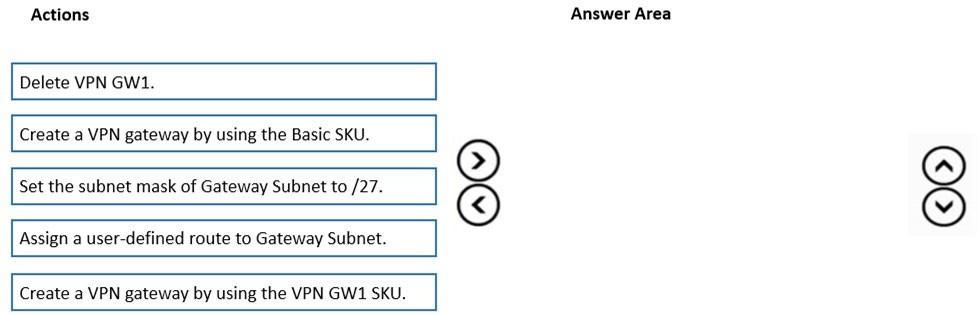 Correct Answer: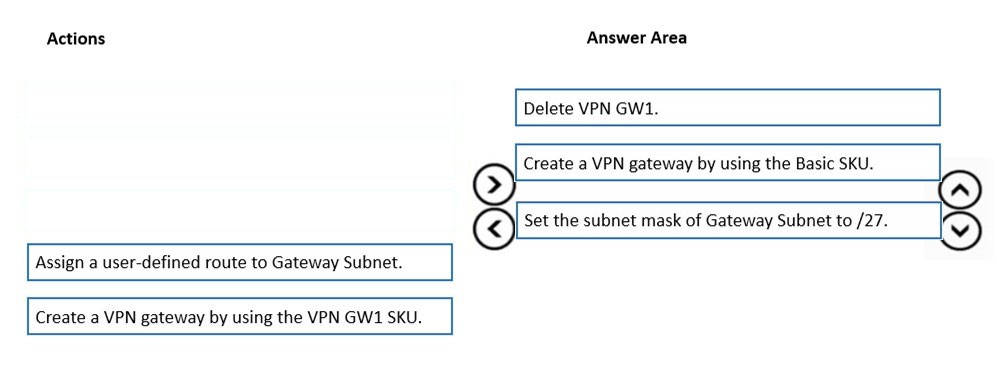 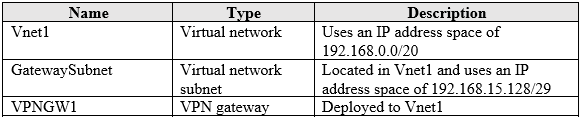 Step 1: Delete the VPN GW1.The existing VPN GW1 GatewaySubnet is too small with /29.Users must be able to connect to Vnet1 by using a Point-to-Site (P2S) VPN when working remotely. Connections must be authenticated by Azure AD.Litware wants to minimize costs whenever possible, as long as all other requirements are met.Step 2: Create a VPN gateway by using Basic SKU. Basic SKU is good enough.Note -The Basic gateway SKU does not support IKEv2 or RADIUS authentication. If you plan on having Mac clients connect to your virtual network, do not use the BasicSKU.Step 3: Set the subnet mask of Gateway Subnet to /27.When you create the gateway subnet, you specify the number of IP addresses that the subnet contains. The number of IP addresses needed depends on the VPN gateway configuration that you want to create. Some configurations require more IP addresses than others. We [Microsoft] recommend that you create a gateway subnet that uses a /27 or /28.It's best to specify /27 or larger (/26,/25 etc.). This allows enough IP addresses for future changes, such as adding an ExpressRoute  zenithcsa1Delete VPN GW1.1 year, 4 months agoSet the subnet mask of Gateway Subnet to /27.Create a VPN gateway by using the VPN GW1 SKU.Basic VPN Gateway does not support P2S.If the gateway subnet is /29, you've to first delete the virtual network gateway and increase the gateway subnet size.https://docs.microsoft.com/en-us/azure/vpn-gateway/vpn-gateway-about-vpngateways https://docs.microsoft.com/en-us/azure/expressroute/how-to-configure-coexisting-gateway-portalupvoted 21 times  [Removed] 1 year, 4 months agoI agree, but basic VPN gateway does support P2S (SSTP Connections) but not P2S IKEv2/OpenVPN Connections. And openVPN is needed for AzureAD.So basic can't be used hereupvoted 3 times  Alessandro365Delete VPN GW1.1 year, 4 months agoSet the subnet mask of Gateway Subnet to /27.Create a VPN gateway by using the VPN GW1 SKU.https://learn.microsoft.com/en-us/azure/expressroute/how-to-configure-coexisting-gateway-portal "To configure coexisting connections for an already existing VNet:1- Delete the existing ExpressRoute or Site-to-site VPN gateway.2 - Delete and recreate the GatewaySubnet to have prefix of /27 or shorter.3- Configure a VNet with a Site-to-Site connection and then Configure the ExpressRoute gateway.4 - Once the ExpressRoute gateway is deployed, you can link the virtual network to the ExpressRoute circuit."upvoted 10 times  Prutser2 1 year, 3 months agoalso to reaffirm VPN gateway type:ExpressRoute-VPN Gateway coexist configurations are not supported on the Basic SKU.as per https://learn.microsoft.com/en-us/azure/expressroute/how-to-configure-coexisting-gateway-portal s. so concurupvoted 1 times  Apptech	10 months agoAbout the Gateway Subnet:"When you're planning your gateway subnet size, refer to the documentation for the configuration that you're planning to create. For example, the ExpressRoute/VPN Gateway coexist configuration requires a larger gateway subnet than most other configurations. Further more, you may want to make sure your gateway subnet contains enough IP addresses to accommodate possible future configurations. While you can create a gateway subnet as small as /29, we recommend that you create a gateway subnet of /27 or larger (/27, /26 etc.). If you plan on connecting 16 ExpressRoute circuits to your gateway, you must create a gateway subnet of /26 or larger. If you're creating a dual stack gateway subnet, we recommend that you also use an IPv6 range of /64 or larger. This set up will accommodate most configurations."https://learn.microsoft.com/en-us/azure/expressroute/expressroute-about-virtual-network-gateways#gwsubupvoted 1 times  sellamibassem 10 months, 3 weeks agoSorry. VPN GW basic sku should not work as we have Azure AD authenticationupvoted 1 times  sellamibassem 10 months, 3 weeks agoVPN GW Basic sku is enough as we have only 10 devices.upvoted 1 times  JennyHuang36 11 months, 1 week agoIn exam Feb 2023upvoted 1 times  magikmarcus 12 months agoAlso as they need to auth on the VPN PS2 with Azure AD. It needs to be OpenVPN OpenVPN is not supported on basic SKUhttps://learn.microsoft.com/en-us/azure/vpn-gateway/vpn-gateway-about-vpngateways#gwskuupvoted 1 times  jellybiscuit 1 year, 3 months agoOnce you realize you need to resize the subnet, the first two should be obvious.delete gwset subnet maskI personally went with the "what's there is probably fine" assumption, but as others have pointed out, Basic would not work.Sometimes you get lucky.upvoted 4 times  smosmo 1 year, 4 months agoFollowing this documentation Basic Gateway is not enough for P2S Connection, but there is no other option to choose. Any comments/ideas? Should we create based on the VPN GW 1 SKU instead?upvoted 1 times  tdienst 1 year, 4 months agoDelete GW1Create VPN GW with GW1 SKUEdit subnet mask to /27ExpressRoute-VPN Gateway coexist configurations are not supported on the Basic SKU. https://docs.microsoft.com/en-us/azure/vpn-gateway/vpn-gateway-about-vpngatewaysalthough i feel that 2-3 are interchangable.upvoted 5 times  Cristoicach91 1 year, 4 months agoYou need to prepare Vnet1 for the deployment of an ExpressRoute gateway.You need to have a standard SKU VPN gate for express route p2s and s2s.upvoted 4 timesQuestion #2	Topic 9Introductory InfoCase Study -This is a case study. Case studies are not timed separately. You can use as much exam time as you would like to complete each case. However, there may be additional case studies and sections on this exam. You must manage your time to ensure that you are able to complete all questions included on this exam in the time provided.To answer the questions included in a case study, you will need to reference information that is provided in the case study. Case studies might contain exhibits and other resources that provide more information about the scenario that is described in the case study. Each question is independent of the other questions in this case study.At the end of this case study, a review screen will appear. This screen allows you to review your answers and to make changes before you move to the next section of the exam. After you begin a new section, you cannot return to this section.To start the case study -To display the first question in this case study, click the Next button. Use the buttons in the left pane to explore the content of the case study before you answer the questions. Clicking these buttons displays information such as business requirements, existing environment, and problem statements. When you are ready to answer a question, click the Question button to return to the question.Overview -Litware, Inc. is a financial company that has a main datacenter in Boston and 20 branch offices across the United States. Users have Android, iOS, and Windows10 devices.Existing Environment - Hybrid Environment -The on-premises network contains an Active Directory forest named litwareinc.com that syncs to an Azure Active Directory (Azure AD) tenant named litwareinc.com by using Azure AD Connect.All offices connect to a virtual network named Vnet1 by using a Site-to-Site VPN connection.Azure Environment -Litware has an Azure subscription named Sub1 that is linked to the litwareinc.com Azure AD tenant. Sub1 contains resources in the East US Azure region as shown in the following table.A diagram of the resource in the East US Azure region is shown in the Azure Network Diagram exhibit.There is bidirectional peering between Vnet1 and Vnet2. There is bidirectional peering between Vnet1 and Vnet3. Currently, Vnet2 and Vnet3 cannot communicate directly.Azure Network Diagram -Requirements -Business Requirements -Litware wants to minimize costs whenever possible, as long as all other requirements are met.Virtual Networking Requirements -Litware identifies the following virtual networking requirements:Direct the default route of 0.0.0.0/0 on Vnet2 and Vnet3 to the Boston datacenter over an ExpressRoute circuit. Ensure that the records in the cloud.litwareinc.com can be resolved from the on-premises locations.Automatically register the DNS names of Azure virtual machines to the cloud.litwareinc.com zone. Minimize the size of the subnets allocated to platform-managed services.Allow traffic from VMScaleSet1 to VMScaleSet2 on the TCP port 443 only.Hybrid Networking Requirements -Litware identifies the following hybrid networking requirements:Users must be able to connect to Vnet1 by using a Point-to-Site (P2S) VPN when working remotely. Connections must be authenticated by Azure AD.Latency of the traffic between the Boston datacenter and all the virtual networks must be minimized.The Boston datacenter must connect to the Azure virtual networks by using an ExpressRoute FastPath connection. Traffic between Vnet2 and Vnet3 must be routed through Vnet1.PaaS Networking Requirements -Litware identifies the following networking requirements for platform as a service (PaaS):The storage1 account must be accessible from all on-premises locations without exposing the public endpoint of storage1. The storage2 account must be accessible from Vnet2 and Vnet3 without exposing the public endpoint of storage2.QuestionYou need to connect Vnet2 and Vnet3. The solution must meet the virtual networking requirements and the business requirements. Which two actions should you include in the solution? Each correct answer presents part of the solution.NOTE: Each correct selection is worth one point.On the peering from Vnet1, select Allow gateway transit.On the peerings from Vnet2 and Vnet3, select Use remote gateways.On the peerings from Vnet2 and Vnet3, select Allow gateway transit.On the peering from Vnet1, select Use remote gateways.On the peering from Vnet1, select Allow forwarded traffic.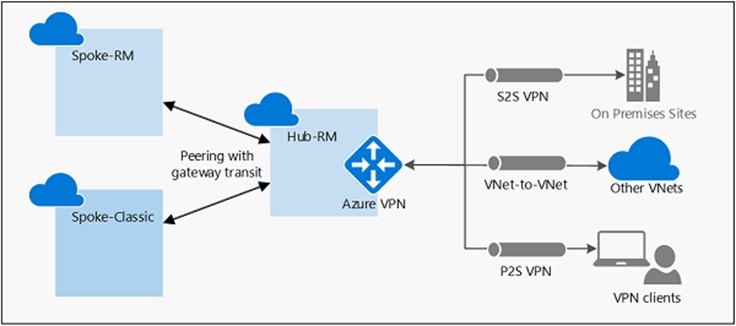   mabalon 5 months agoLooks like that question could be old.https://azure.microsoft.com/fr-fr/blog/create-a-transit-vnet-using-vnet-peering/In that blog we can see the option "allow gateway transit" on hub-to-spoke peering.upvoted 1 times  mabalon 5 months agoABTo use virtual network peerings, in the virtual network Peering setup:Configure the peering connection in the hub to Allow gateway transit.Configure the peering connection in each spoke to Use the remote virtual network's gateway.Configure all peering connections to Allow forwarded traffic.https://learn.microsoft.com/en-us/azure/architecture/reference-architectures/hybrid-networking/hub-spoke?tabs=cli#spoke-connections-to-  remote-networks-through-a-hub-gatewayupvoted 1 times  Billabongs 6 months agoIf you consider that all the steps are being performed on the portal, there is no "Allow Gateway Transit" to be "Selected" as described in the article below:https://learn.microsoft.com/en-us/azure/vpn-gateway/vpn-gateway-peering-gateway-transit#to-add-a-peering-and-enable-transitIf you consider all the steps are being performed in PowerShell, using "Add-AzVirtualNetworkPeering" command, so, you have the attribute "- AllowGatewayTransit" to be "Set" not "Selected", since its a boolean option.https://learn.microsoft.com/en-us/azure/vpn-gateway/vpn-gateway-peering-gateway-transit#ps-sameupvoted 1 times  Zika69 7 months, 2 weeks agoSelected Answer: BEYou cannot select Gateway transit on peering on vnet1 - only allow traffic forwarded from remote virtual networkupvoted 3 times  nrw1020 7 months, 1 week agoAgree with Zika69upvoted 1 times  JennyHuang36 11 months, 1 week agoIn exam Feb, 2023upvoted 3 times  TJ001 1 year agoAB correct however from peering perspective .. There is no mention of FW/RouteServer/NVA in the Vnet 1...so assume the VNET2 and VNET3 will learn the route from the GWupvoted 1 times  alkorkin 1 year agoThere's no option "gateway transit." in the peering configuration. Three's only "traffic forwarded from remote virtual network"upvoted 2 times  alkorkin 1 year agoWe can use "AllowGatewayTransit" in PowerShell command for peering configurationupvoted 3 times  vivikar 1 year agoThe sentence should be modified without creating confusionupvoted 1 times  Prutser2 1 year, 3 months agoSelected Answer: ABvnets 2 and 3 need to peer with vnet1.upvoted 3 times  Alessandro365 1 year, 3 months agoSelected Answer: ABA and B are the correct answerupvoted 2 times  sapien45 1 year, 3 months agoSelected Answer: DEThere is no such thing as gateway transit option in VPC peering gateway transit is the featureupvoted 1 times  MariusKas 1 year, 3 months agoVPC is in GCP cloudupvoted 2 times  abdx 10 months, 2 weeks agoAWS as wellupvoted 1 timesQuestion #3	Topic 9Introductory InfoCase Study -This is a case study. Case studies are not timed separately. You can use as much exam time as you would like to complete each case. However, there may be additional case studies and sections on this exam. You must manage your time to ensure that you are able to complete all questions included on this exam in the time provided.To answer the questions included in a case study, you will need to reference information that is provided in the case study. Case studies might contain exhibits and other resources that provide more information about the scenario that is described in the case study. Each question is independent of the other questions in this case study.At the end of this case study, a review screen will appear. This screen allows you to review your answers and to make changes before you move to the next section of the exam. After you begin a new section, you cannot return to this section.To start the case study -To display the first question in this case study, click the Next button. Use the buttons in the left pane to explore the content of the case study before you answer the questions. Clicking these buttons displays information such as business requirements, existing environment, and problem statements. When you are ready to answer a question, click the Question button to return to the question.Overview -Litware, Inc. is a financial company that has a main datacenter in Boston and 20 branch offices across the United States. Users have Android, iOS, and Windows10 devices.Existing Environment - Hybrid Environment -The on-premises network contains an Active Directory forest named litwareinc.com that syncs to an Azure Active Directory (Azure AD) tenant named litwareinc.com by using Azure AD Connect.All offices connect to a virtual network named Vnet1 by using a Site-to-Site VPN connection.Azure Environment -Litware has an Azure subscription named Sub1 that is linked to the litwareinc.com Azure AD tenant. Sub1 contains resources in the East US Azure region as shown in the following table.A diagram of the resource in the East US Azure region is shown in the Azure Network Diagram exhibit.There is bidirectional peering between Vnet1 and Vnet2. There is bidirectional peering between Vnet1 and Vnet3. Currently, Vnet2 and Vnet3 cannot communicate directly.Azure Network Diagram -Requirements -Business Requirements -Litware wants to minimize costs whenever possible, as long as all other requirements are met.Virtual Networking Requirements -Litware identifies the following virtual networking requirements:Direct the default route of 0.0.0.0/0 on Vnet2 and Vnet3 to the Boston datacenter over an ExpressRoute circuit. Ensure that the records in the cloud.litwareinc.com can be resolved from the on-premises locations.Automatically register the DNS names of Azure virtual machines to the cloud.litwareinc.com zone. Minimize the size of the subnets allocated to platform-managed services.Allow traffic from VMScaleSet1 to VMScaleSet2 on the TCP port 443 only.Hybrid Networking Requirements -Litware identifies the following hybrid networking requirements:Users must be able to connect to Vnet1 by using a Point-to-Site (P2S) VPN when working remotely. Connections must be authenticated by Azure AD.Latency of the traffic between the Boston datacenter and all the virtual networks must be minimized.The Boston datacenter must connect to the Azure virtual networks by using an ExpressRoute FastPath connection. Traffic between Vnet2 and Vnet3 must be routed through Vnet1.PaaS Networking Requirements -Litware identifies the following networking requirements for platform as a service (PaaS):The storage1 account must be accessible from all on-premises locations without exposing the public endpoint of storage1. The storage2 account must be accessible from Vnet2 and Vnet3 without exposing the public endpoint of storage2.QuestionHOTSPOT -You need to implement a P2S VPN for the users in the branch office. The solution must meet the hybrid networking requirements. What should you do? To answer, select the appropriate options in the answer area.Hot Area: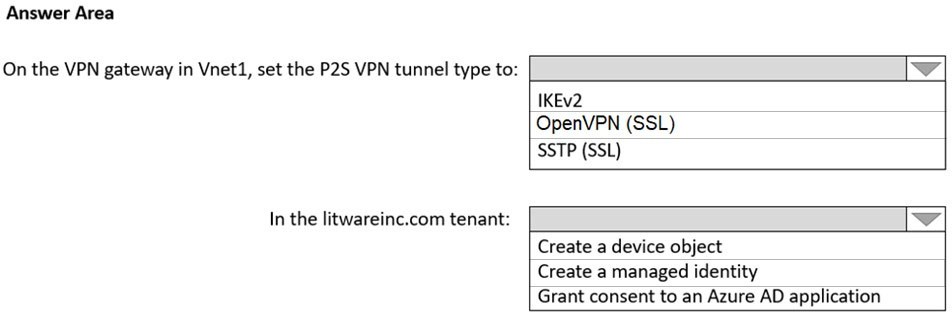 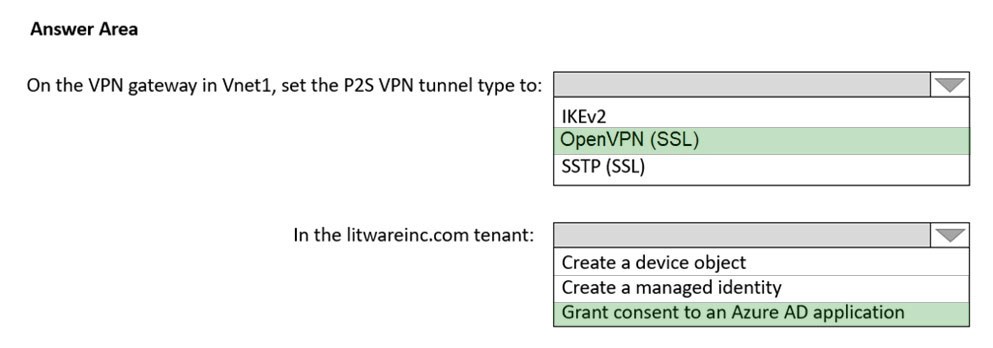   wsrudmenCorrect1 year, 8 months agoOpenVPN because there's many device type (Users have Android, iOS, and Windows 10 devices). It's the only one configuration suitable for this.To enable Azure AD authentication on the VPN Gateway, as Global admin you have to give consent to Azure VPN (listed as an Enterprise application)upvoted 19 times  Prutser2	1 year, 3 months agothe way i do these exhibit questions, that usually contain a multitude of information (some of which is useless), is to go straight to the question. sometime the question does not require you to read all the exhibit info, but if it doesn, then based on the question you can filter out the relevant exhibit info, this will save you time!upvoted 12 times  wwwmmm 2 months, 3 weeks agoI think this even applies to the other questions as well, it's normally phrased as "you need to configure …", then you will know what's relevant.upvoted 1 times  JennyHuang36 In exam Feb, 2023 upvoted 3 times  Prutser2 1 year, 3 months agocorrectupvoted 1 times  hogs 1 year, 5 months ago Appeared on exam Aug2022 upvoted 1 times  derrrp 1 year, 6 months ago11 months, 1 week agoQuestion #1	Topic 10Introductory InfoCase Study -This is a case study. Case studies are not timed separately. You can use as much exam time as you would like to complete each case. However, there may be additional case studies and sections on this exam. You must manage your time to ensure that you are able to complete all questions included on this exam in the time provided.To answer the questions included in a case study, you will need to reference information that is provided in the case study. Case studies might contain exhibits and other resources that provide more information about the scenario that is described in the case study. Each question is independent of the other questions in this case study.At the end of this case study, a review screen will appear. This screen allows you to review your answers and to make changes before you move to the next section of the exam. After you begin a new section, you cannot return to this section.To start the case study -To display the first question in this case study, click the Next button. Use the buttons in the left pane to explore the content of the case study before you answer the questions. Clicking these buttons displays information such as business requirements, existing environment, and problem statements. When you are ready to answer a question, click the Question button to return to the question.Overview -Contoso, Ltd. is a consulting company that has a main office in San Francisco and a branch office in Dallas. Contoso recently purchased an Azure subscription and is performing its first pilot project in Azure.Existing Environment -Azure Network Infrastructure -Contoso has an Azure Active Directory (Azure AD) tenant named contoso.com. The Azure subscription contains the virtual networks shown in the following table.Vnet1 contains a virtual network gateway named GW1. Azure Virtual Machines -The Azure subscription contains virtual machines that run Windows Server 2019 as shown in the following table.The NSGs are associated to the network interfaces on the virtual machines. Each NSG has one custom security rule that allows RDP connections from the internet. The firewall on each virtual machine allows ICMP traffic.An application security group named ASG1 is associated to the network interface of VM1. Azure Network Infrastructure DiagramAzure Private DNS Zones -The Azure subscription contains the Azure private DNS zones shown in the following table.Zone1.contoso.com has the virtual network links shown in the following table.Other Azure Resources -The Azure subscription contains additional resources as shown in the following table.Requirements -Virtual Network Requirements -Contoso has the following virtual network requirements:Create a virtual network named Vnet6 in West US that will contain the following resources and configurations:Two container groups that connect to Vnet6Three virtual machines that connect to Vnet6Allow VPN connections to be established to Vnet6Allow the resources in Vnet6 to access KeyVault1, DB1, and Vnet1 over the Microsoft backbone network. The virtual machines in Vnet4 and Vnet5 must be able to communicate over the Microsoft backbone network.A virtual machine named VM-Analyze will be deployed to Subnet1. VM-Analyze must inspect the outbound network traffic from Subnet2 to the internet.Network Security Requirements -Contoso has the following network security requirements:Configure Azure Active Directory (Azure AD) authentication for Point-to-Site (P2S) VPN users. Enable NSG flow logs for NSG3 and NSG4.Create an NSG named NSG10 that will be associated to Vnet1/Subnet1 and will have the custom inbound security rules shown in the following table.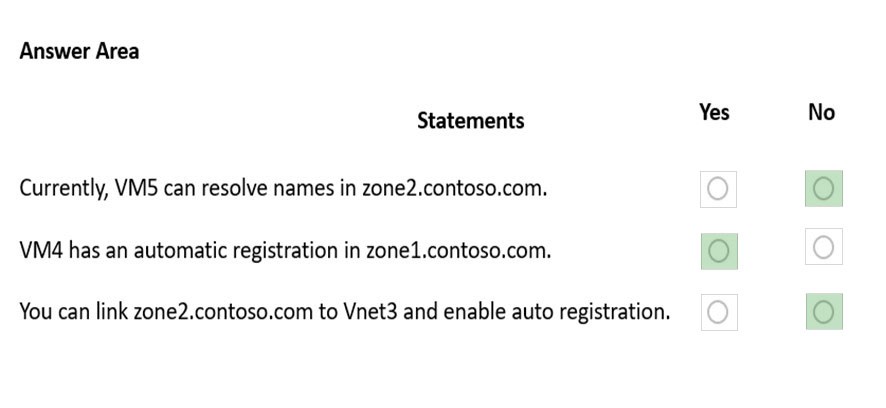 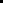 Create an NSG named NSG11 that will be associated to Vnet1/Subnet2 and will have the custom outbound security rules shown in the following table.QuestionHOTSPOT -For each of the following statements, select Yes if the statement is true. Otherwise, select No. NOTE: Each correct selection is worth one point.Hot Area: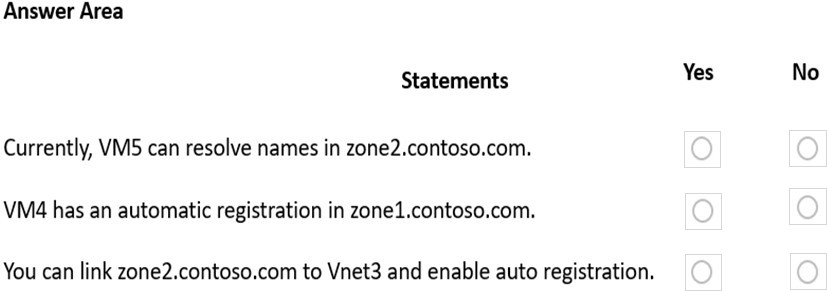   derrrp Highly Voted  1 year, 6 months agoNo:Zone 2 is not linked to any VNETs therefor no VMs can resolve names in Zone 2.Yes:VM4 is in VNET3 which has autoregistration enabled with a Link to Zone 1No:VNETs can only be linked to one Zone. VNET3 is already linked to Zone 1.All answers can be interpreted by analysis of the above information without any surprises.upvoted 25 times  Dimetrodon 1 year, 3 months agoTo clarify point 3, yes you are right about a VNET can be linked to only 1 zone. However this is if the zone is set to auto-registration. ie. Registration virtual networkIf the vnet is linked to a private DNS zone and has auto registration turned off i.e. A Resolution virtual network, then the vnet can have multiple virtual network links from that vnet, however only one of those links can be a Registration virtual network. i.e. - set for auto registration.upvoted 3 times  Madball 11 months, 3 weeks agoYou can have two private DNS zones linked to the same vnet, however only 1 private DNS zone can have auto-registration enabled, this is why the final question is no.upvoted 6 times  Prutser2 1 year, 3 months agozone 2 is not explicitly "not linked", so therefore assuming it is not linked at all.they way these questions are written up popen for suggestions/assumptions, is just mind bafflingupvoted 2 times  wsrudmen Highly Voted  1 year, 8 months agoCORRECTupvoted 5 times  TJ001 Most Recent  1 year agoCorrect No Yes Noupvoted 2 timesQuestion #2	Topic 10Introductory InfoCase Study -This is a case study. Case studies are not timed separately. You can use as much exam time as you would like to complete each case. However, there may be additional case studies and sections on this exam. You must manage your time to ensure that you are able to complete all questions included on this exam in the time provided.To answer the questions included in a case study, you will need to reference information that is provided in the case study. Case studies might contain exhibits and other resources that provide more information about the scenario that is described in the case study. Each question is independent of the other questions in this case study.At the end of this case study, a review screen will appear. This screen allows you to review your answers and to make changes before you move to the next section of the exam. After you begin a new section, you cannot return to this section.To start the case study -To display the first question in this case study, click the Next button. Use the buttons in the left pane to explore the content of the case study before you answer the questions. Clicking these buttons displays information such as business requirements, existing environment, and problem statements. When you are ready to answer a question, click the Question button to return to the question.Overview -Contoso, Ltd. is a consulting company that has a main office in San Francisco and a branch office in Dallas. Contoso recently purchased an Azure subscription and is performing its first pilot project in Azure.Existing Environment -Azure Network Infrastructure -Contoso has an Azure Active Directory (Azure AD) tenant named contoso.com. The Azure subscription contains the virtual networks shown in the following table.Vnet1 contains a virtual network gateway named GW1. Azure Virtual Machines -The Azure subscription contains virtual machines that run Windows Server 2019 as shown in the following table.The NSGs are associated to the network interfaces on the virtual machines. Each NSG has one custom security rule that allows RDP connections from the internet. The firewall on each virtual machine allows ICMP traffic.An application security group named ASG1 is associated to the network interface of VM1. Azure Network Infrastructure DiagramAzure Private DNS Zones -The Azure subscription contains the Azure private DNS zones shown in the following table.Zone1.contoso.com has the virtual network links shown in the following table.Other Azure Resources -The Azure subscription contains additional resources as shown in the following table.Requirements -Virtual Network Requirements -Contoso has the following virtual network requirements:Create a virtual network named Vnet6 in West US that will contain the following resources and configurations:Two container groups that connect to Vnet6Three virtual machines that connect to Vnet6Allow VPN connections to be established to Vnet6Allow the resources in Vnet6 to access KeyVault1, DB1, and Vnet1 over the Microsoft backbone network. The virtual machines in Vnet4 and Vnet5 must be able to communicate over the Microsoft backbone network.A virtual machine named VM-Analyze will be deployed to Subnet1. VM-Analyze must inspect the outbound network traffic from Subnet2 to the internet.Network Security Requirements -Contoso has the following network security requirements:Configure Azure Active Directory (Azure AD) authentication for Point-to-Site (P2S) VPN users. Enable NSG flow logs for NSG3 and NSG4.Create an NSG named NSG10 that will be associated to Vnet1/Subnet1 and will have the custom inbound security rules shown in the following table.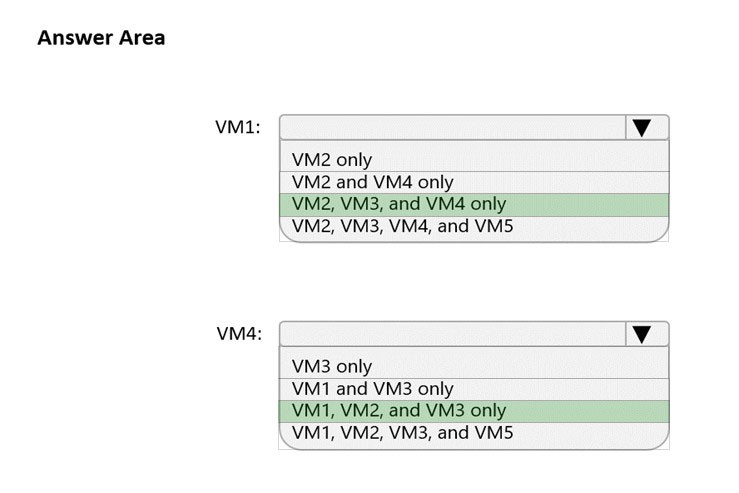 Create an NSG named NSG11 that will be associated to Vnet1/Subnet2 and will have the custom outbound security rules shown in the following table.QuestionHOTSPOT -Which virtual machines can VM1 and VM4 ping successfully? To answer, select the appropriate options in the answer area. NOTE: Each correct selection is worth one point.Hot Area: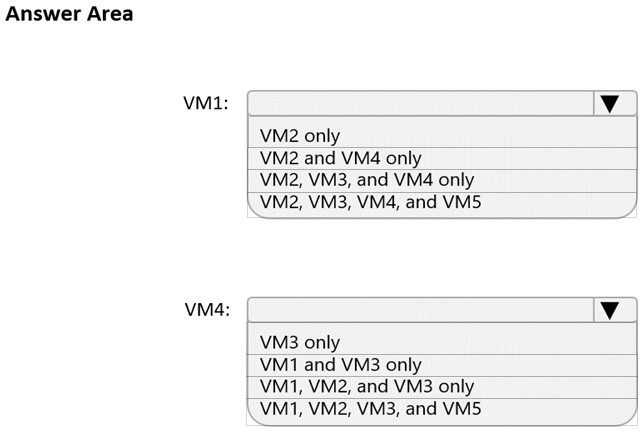   derrrp	1 year, 6 months agoBeen cramming on this one all week. Reviewed this question so many times now, it's muscle memory: The sequence is 234 then 123Write that sequence down several times on your keyboard and you'll never forget it: 234123 234123 234123Hope this helps!upvoted 15 times  Ayokun 11 months agoI think just excluding VM5 is simpler lolupvoted 7 times  Aunehwet79 1 year, 1 month agoThanks this does helpupvoted 1 times  Ajdlfasudfo0 1 year, 1 month agobig IQ brain that tries to just remember itupvoted 1 times  wooyourdaddy 1 year, 5 months ago Nice memory association tip ;-) upvoted 1 times  vikrants31	1 month, 2 weeks agovnet1(VM1+VM2) --peering-->vnet2(VM3) --peering-->vnet4(VM5)\ /peering peering\ / vnet3(VM4)I think VM1 can ping: 2,3,4,5 (see above diagram)I think VM4 can ping VM2, VM3, VM5 but since there is no option for that so, the only available correct option is "VM3 only"upvoted 1 times  ejml 12 months agoThere is a peering between VN2 and VN5, why is not reachable VM4 from VM1 and VM4?upvoted 1 times  MrBlueSky 9 months, 2 weeks agoThere is not a peering between Vnet2 and Vnet5.upvoted 3 times  dsmurray88 1 year agoDefault NSG rule allows all ports inbound and outbound for the VirtualNetwork service tag. This encompasses any peered networks The VM Firewalls allow ICMPSo any VMs in peered VNets can pingThe answer is 1234 (1 > 2,3,4) (4 > 1,2,3)upvoted 2 times  TJ001 1 year ago correct answer upvoted 1 times  TJ001 1 year agoIt is not hard ...only two things to be checked ...Is there a peering in place ?Is there a NSG rule blocking ?Do that is order and we are good with the answersupvoted 1 times  DeepMoon 1 year agoDefault Inbound or Outbound rule doesn't allow ICMP.VM1 can only ping VM2. Default rule for inside vnet will allow it. VM4 cannot ping anything. Default Outbound rule will block it.https://learn.microsoft.com/en-us/azure/virtual-network/network-security-groups-overview#default-security-rulesupvoted 1 times  Aanandan 1 year, 3 months agoThey ask from which VM's can ping VM1 and VM4 successfully... We can ping VM1 from VM2,VM3,VM4 and VM4 from VM1,VM2,VM3... BecauseNSG Inbound rule deny the RDP por from 10.1.x.x to any destination... NSG Inbound rule deny the ICMP from 10.10.x.x to any destination 10.0.0.0/16 is Vnet4 address space..so VM5 only is available in this Vnet..NSG outbound rule deny the RDP port from 10.1.x.x to any destination... By default outbound rule for any to any virtual network is enabled..Already peering is enabled between Vnet1,vnet2,vnet3... obviously ping will happen successfully...Please correct me if anything wrong in my understandingupvoted 1 times  GeorgeMilev91 1 year agono mate, they are not asking this, please read the question again, they are asking from vm1 and vm4 which hosts you can ping i.e. vm1, vm4 - > vm2 and etc, not vice-versa..upvoted 1 times  lobs_wort 1 year, 6 months agoAnswer is correct, appeared in exam 22-July-2022.upvoted 2 timesQuestion #3	Topic 10Introductory InfoCase Study -This is a case study. Case studies are not timed separately. You can use as much exam time as you would like to complete each case. However, there may be additional case studies and sections on this exam. You must manage your time to ensure that you are able to complete all questions included on this exam in the time provided.To answer the questions included in a case study, you will need to reference information that is provided in the case study. Case studies might contain exhibits and other resources that provide more information about the scenario that is described in the case study. Each question is independent of the other questions in this case study.At the end of this case study, a review screen will appear. This screen allows you to review your answers and to make changes before you move to the next section of the exam. After you begin a new section, you cannot return to this section.To start the case study -To display the first question in this case study, click the Next button. Use the buttons in the left pane to explore the content of the case study before you answer the questions. Clicking these buttons displays information such as business requirements, existing environment, and problem statements. When you are ready to answer a question, click the Question button to return to the question.Overview -Contoso, Ltd. is a consulting company that has a main office in San Francisco and a branch office in Dallas. Contoso recently purchased an Azure subscription and is performing its first pilot project in Azure.Existing Environment -Azure Network Infrastructure -Contoso has an Azure Active Directory (Azure AD) tenant named contoso.com. The Azure subscription contains the virtual networks shown in the following table.Vnet1 contains a virtual network gateway named GW1. Azure Virtual Machines -The Azure subscription contains virtual machines that run Windows Server 2019 as shown in the following table.The NSGs are associated to the network interfaces on the virtual machines. Each NSG has one custom security rule that allows RDP connections from the internet. The firewall on each virtual machine allows ICMP traffic.An application security group named ASG1 is associated to the network interface of VM1. Azure Network Infrastructure DiagramAzure Private DNS Zones -The Azure subscription contains the Azure private DNS zones shown in the following table.Zone1.contoso.com has the virtual network links shown in the following table.Other Azure Resources -The Azure subscription contains additional resources as shown in the following table.Requirements -Virtual Network Requirements -Contoso has the following virtual network requirements:Create a virtual network named Vnet6 in West US that will contain the following resources and configurations:Two container groups that connect to Vnet6Three virtual machines that connect to Vnet6Allow VPN connections to be established to Vnet6Allow the resources in Vnet6 to access KeyVault1, DB1, and Vnet1 over the Microsoft backbone network. The virtual machines in Vnet4 and Vnet5 must be able to communicate over the Microsoft backbone network.A virtual machine named VM-Analyze will be deployed to Subnet1. VM-Analyze must inspect the outbound network traffic from Subnet2 to the internet.Network Security Requirements -Contoso has the following network security requirements:Configure Azure Active Directory (Azure AD) authentication for Point-to-Site (P2S) VPN users. Enable NSG flow logs for NSG3 and NSG4.Create an NSG named NSG10 that will be associated to Vnet1/Subnet1 and will have the custom inbound security rules shown in the following table.Create an NSG named NSG11 that will be associated to Vnet1/Subnet2 and will have the custom outbound security rules shown in the following table.QuestionWhat should you implement to meet the virtual network requirements for the virtual machines that connect to Vnet4 and Vnet5?A. a private endpointB. a routing tableC. a service endpointD. a private link serviceE. a virtual network peeringCorrect Answer: EThere is no virtual network peering between VM4's VNet (VNet3) and VM5's VNet (VNet4). To enable the VMs to communicate over the Microsoft backbone network a VNet peering is required between VNet3 and VNet4.Community vote distributionE (100%)  Lazylinux 3 months agoSelected Answer: EE is correct however it should say GLOBAL virtual Network peering since both vNET 4 and 5 are in different regions https://learn.microsoft.com/en-us/azure/virtual-network/virtual-network-peering-overviewupvoted 1 times  lefteris_k 11 months agoSelected Answer: EVnet Peering with no doubtupvoted 2 times  omgMerrick 11 months, 1 week agoSelected Answer: EAnswer is correct: E. virtual network peeringVirtual network peering connects two Azure virtual networks. Once peered, the virtual networks appear as one for connectivity purposes. Traffic between virtual machines in the peered virtual networks is routed through the Microsoft backbone infrastructure, through private IP addresses only. No public internet is involved.Source:https://learn.microsoft.com/en-us/azure/architecture/reference-architectures/hybrid-networking/vnet-peering#virtual-network-connection-typesupvoted 1 times  Prutser2 1 year, 3 months agoSelected Answer: Ecorrectupvoted 1 times  GhostMan135710 1 year, 5 months agoSelected Answer: ECorrectQuestion #1	Topic 11Introductory InfoCase Study -This is a case study. Case studies are not timed separately. You can use as much exam time as you would like to complete each case. However, there may be additional case studies and sections on this exam. You must manage your time to ensure that you are able to complete all questions included on this exam in the time provided.To answer the questions included in a case study, you will need to reference information that is provided in the case study. Case studies might contain exhibits and other resources that provide more information about the scenario that is described in the case study. Each question is independent of the other questions in this case study.At the end of this case study, a review screen will appear. This screen allows you to review your answers and to make changes before you move to the next section of the exam. After you begin a new section, you cannot return to this section.To start the case study -To display the first question in this case study, click the Next button. Use the buttons in the left pane to explore the content of the case study before you answer the questions. Clicking these buttons displays information such as business requirements, existing environment, and problem statements. When you are ready to answer a question, click the Question button to return to the question.Overview -Litware, Inc. is a financial company that has a main datacenter in Boston and 20 branch offices across the United States. Users have Android, iOS, and Windows10 devices.Existing Environment - Hybrid Environment -The on-premises network contains an Active Directory forest named litwareinc.com that syncs to an Azure Active Directory (Azure AD) tenant named litwareinc.com by using Azure AD Connect.All offices connect to a virtual network named Vnet1 by using a Site-to-Site VPN connection.Azure Environment -Litware has an Azure subscription named Sub1 that is linked to the litwareinc.com Azure AD tenant. Sub1 contains resources in the East US Azure region as shown in the following table.A diagram of the resource in the East US Azure region is shown in the Azure Network Diagram exhibit.There is bidirectional peering between Vnet1 and Vnet2. There is bidirectional peering between Vnet1 and Vnet3. Currently, Vnet2 and Vnet3 cannot communicate directly.Azure Network Diagram -Requirements -Business Requirements -Litware wants to minimize costs whenever possible, as long as all other requirements are met.Virtual Networking Requirements -Litware identifies the following virtual networking requirements:Direct the default route of 0.0.0.0/0 on Vnet2 and Vnet3 to the Boston datacenter over an ExpressRoute circuit. Ensure that the records in the cloud.litwareinc.com can be resolved from the on-premises locations.Automatically register the DNS names of Azure virtual machines to the cloud.litwareinc.com zone. Minimize the size of the subnets allocated to platform-managed services.Allow traffic from VMScaleSet1 to VMScaleSet2 on the TCP port 443 only.Hybrid Networking Requirements -Litware identifies the following hybrid networking requirements:Users must be able to connect to Vnet1 by using a Point-to-Site (P2S) VPN when working remotely. Connections must be authenticated by Azure AD.Latency of the traffic between the Boston datacenter and all the virtual networks must be minimized.The Boston datacenter must connect to the Azure virtual networks by using an ExpressRoute FastPath connection. Traffic between Vnet2 and Vnet3 must be routed through Vnet1.PaaS Networking Requirements -Litware identifies the following networking requirements for platform as a service (PaaS):The storage1 account must be accessible from all on-premises locations without exposing the public endpoint of storage1. The storage2 account must be accessible from Vnet2 and Vnet3 without exposing the public endpoint of storage2.QuestionYou need to configure the default route on Vnet2 and Vnet3. The solution must meet the virtual networking requirements. What should you use to configure the default route?route filtersBGP route exchangeC. a user-defined route assigned to GatewaySubnet in Vnet1D. a user-defined route assigned to GatewaySubnet in Vnet2 and Vnet3  Fearless90	1 year, 7 months agoB. BGP route exchangeVirtual Networking RequirementsDirect the default route of 0.0.0.0/0 on Vnet2 and Vnet3 to the Boston datacenter over an ExpressRoute circuit.upvoted 11 times  Fearless90 1 year, 7 months agohttps://docs.microsoft.com/en-us/azure/virtual-network/virtual-networks-udr-overview#border-gateway-protocol  Border gateway protocolAn on-premises network gateway can exchange routes with an Azure virtual network gateway using the border gateway protocol (BGP). Using BGP with an Azure virtual network gateway is dependent on the type you selected when you created the gateway. If the type you selected were:ExpressRoute: You must use BGP to advertise on-premises routes to the Microsoft Edge router. You can't create user-defined routes to force traffic to the ExpressRoute virtual network gateway if you deploy a virtual network gateway deployed as type: ExpressRoute. You can use user- defined routes for forcing traffic from the Express Route to, for example, a Network Virtual Appliance.upvoted 2 times  Fearless90 1 year, 7 months agoRepeated questionhttps://www.examtopics.com/discussions/microsoft/view/74497-exam-az-700-topic-10-question-3-discussion/upvoted 2 times  Fearless90 1 year, 7 months agoRepeated questionhttps://www.examtopics.com/discussions/microsoft/view/64711-exam-az-700-topic-9-question-2-discussion/upvoted 2 times  Fearless90 1 year, 7 months agohttps://docs.microsoft.com/en-us/azure/virtual-network/virtual-networks-udr-overview#user-definedVirtual network gateway: Specify when you want traffic destined for specific address prefixes routed to a virtual network gateway. The virtual network gateway must be created with type VPN. You can't specify a virtual network gateway created as type ExpressRoute in a user-defined route because with ExpressRoute, you must use BGP for custom routes. You can't specify Virtual Network Gateways if you have VPN and ExpressRoute coexisting connections either. You can define a route that directs traffic destined for the 0.0.0.0/0 address prefix to a route-based virtual network gateway. On your premises, you might have a device that inspects the traffic and determines whether to forward or drop the traffic. If you intend to create a user-defined route for the 0.0.0.0/0 address prefix, read 0.0.0.0/0 address prefix first. Instead of configuring a user-defined route for the 0.0.0.0/0 address prefix, you can advertise a route with the 0.0.0.0/0 prefix via BGP, if you've enabled BGP for a VPN virtual network gateway.upvoted 2 times  Lazylinux	3 months agoIs B Is Honey as perhttps://learn.microsoft.com/en-us/azure/virtual-network/virtual-network-peering-overviewupvoted 1 times  mrgreat 10 months agoTo configure the default route on Vnet2 and Vnet3, we can use BGP route exchange. This would allow us to advertise the default route of 0.0.0.0/0 from the Boston datacenter over an ExpressRoute circuit to Vnet2 and Vnet3. This meets the requirement to direct the default route of 0.0.0.0/0 on Vnet2 and Vnet3 to the Boston datacenter over an ExpressRoute circuit.Option A, route filters, are used to allow or deny routes based on a set of defined rules. They are not used to configure the default route.Option C, a user-defined route assigned to GatewaySubnet in Vnet1, would only affect traffic within Vnet1, and not traffic from Vnet2 and Vnet3 to the Boston datacenter.Option D, a user-defined route assigned to GatewaySubnet in Vnet2 and Vnet3, would only affect traffic within Vnet2 and Vnet3, and not traffic from Vnet2 and Vnet3 to the Boston datacenter.Therefore, the correct answer is B. BGP route exchange.upvoted 4 times  JennyHuang36 11 months, 1 week agoIn exam Feb 2023upvoted 2 times  mhmyz 1 year agoI think D is Ans.If you enable BGP and 0.0.0.0/0 is propagated from on-premises, Works like a request.However, this question does not have information that confirms that it is propagated from on-premises. No.https://learn.microsoft.com/en-us/azure/vpn-gateway/vpn-gateway-about-forced-tunneling There is also a method of setting a forced tunnel with UDR without using BGP as follows, There is a possibility that D is the correct answerIn that case, the nexthop will be the gateway.upvoted 2 times  cypher9 1 year, 6 months agoB is correct.upvoted 1 times  Payday123 1 year, 7 months agoAll answers are wrong :) BGP will not help to propagate default route? VNet2 and VNet3 don't know that they have to send default traffic (0.0.0.0/0) to Vnet1upvoted 4 times  sapien45 1 year, 3 months agoYou are wrong homie.BGP enables multiple gateways to learn and propagate prefixes from different networks, whether they are directly or indirectly connected. This can enable transit routing with Azure VPN gateways between your on-premises sites or across multiple Azure Virtual Networks. https://learn.microsoft.com/en-us/azure/vpn-gateway/vpn-gateway-bgp-overview#transitroutingupvoted 1 times  sapien45 1 year, 3 months agohttps://learn.microsoft.com/en-us/azure/vpn-gateway/vpn-gateway-bgp-resource-manager-ps?toc=%2Fazure%2Fvirtual- network%2Ftoc.json#part-3---establish-a-vnet-to-vnet-connection-with-bgpVNet2 and VNet3 will exchange route informations though vnet to vnet connection via bgp with vnet1upvoted 1 times  unclegrandfather 1 year, 7 months agoAppeared on exam Jun/28/22upvoted 1 times  wsrudmen 1 year, 8 months agoSelected Answer: BIt's correct.You can create custom routes by either creating user-defined routes, or by exchanging border gateway protocol (BGP) routes between your on- premises network gateway and an Azure virtual network gateway.As it's mentionned "Direct the default route of 0.0.0.0/0 on Vnet2 and Vnet3 to the Boston datacenter over an ExpressRoute circuit." then UDR doesn't match, we need BGP protocolupvoted 1 times  Kay04 1 year, 9 months ago is the answer B or C? upvoted 1 times  RVR 1 year, 8 months agothe action on vnet 1 is c, but the question is what needs to be done on vnet2 &3, so i guess enabling bgp is required.upvoted 1 timesQuestion #2	Topic 11Introductory InfoCase Study -This is a case study. Case studies are not timed separately. You can use as much exam time as you would like to complete each case. However, there may be additional case studies and sections on this exam. You must manage your time to ensure that you are able to complete all questions included on this exam in the time provided.To answer the questions included in a case study, you will need to reference information that is provided in the case study. Case studies might contain exhibits and other resources that provide more information about the scenario that is described in the case study. Each question is independent of the other questions in this case study.At the end of this case study, a review screen will appear. This screen allows you to review your answers and to make changes before you move to the next section of the exam. After you begin a new section, you cannot return to this section.To start the case study -To display the first question in this case study, click the Next button. Use the buttons in the left pane to explore the content of the case study before you answer the questions. Clicking these buttons displays information such as business requirements, existing environment, and problem statements. When you are ready to answer a question, click the Question button to return to the question.Overview -Litware, Inc. is a financial company that has a main datacenter in Boston and 20 branch offices across the United States. Users have Android, iOS, and Windows10 devices.Existing Environment - Hybrid Environment -The on-premises network contains an Active Directory forest named litwareinc.com that syncs to an Azure Active Directory (Azure AD) tenant named litwareinc.com by using Azure AD Connect.All offices connect to a virtual network named Vnet1 by using a Site-to-Site VPN connection.Azure Environment -Litware has an Azure subscription named Sub1 that is linked to the litwareinc.com Azure AD tenant. Sub1 contains resources in the East US Azure region as shown in the following table.A diagram of the resource in the East US Azure region is shown in the Azure Network Diagram exhibit.There is bidirectional peering between Vnet1 and Vnet2. There is bidirectional peering between Vnet1 and Vnet3. Currently, Vnet2 and Vnet3 cannot communicate directly.Azure Network Diagram -Requirements -Business Requirements -Litware wants to minimize costs whenever possible, as long as all other requirements are met.Virtual Networking Requirements -Litware identifies the following virtual networking requirements:Direct the default route of 0.0.0.0/0 on Vnet2 and Vnet3 to the Boston datacenter over an ExpressRoute circuit. Ensure that the records in the cloud.litwareinc.com can be resolved from the on-premises locations.Automatically register the DNS names of Azure virtual machines to the cloud.litwareinc.com zone. Minimize the size of the subnets allocated to platform-managed services.Allow traffic from VMScaleSet1 to VMScaleSet2 on the TCP port 443 only.Hybrid Networking Requirements -Litware identifies the following hybrid networking requirements:Users must be able to connect to Vnet1 by using a Point-to-Site (P2S) VPN when working remotely. Connections must be authenticated by Azure AD.Latency of the traffic between the Boston datacenter and all the virtual networks must be minimized.The Boston datacenter must connect to the Azure virtual networks by using an ExpressRoute FastPath connection. Traffic between Vnet2 and Vnet3 must be routed through Vnet1.PaaS Networking Requirements -Litware identifies the following networking requirements for platform as a service (PaaS):The storage1 account must be accessible from all on-premises locations without exposing the public endpoint of storage1. The storage2 account must be accessible from Vnet2 and Vnet3 without exposing the public endpoint of storage2.QuestionDRAG DROP -You need to implement outbound connectivity for VMScaleSet1. The solution must meet the virtual networking requirements and the business requirements.Which three actions should you perform in sequence? To answer, move the appropriate actions from the list of actions to the answer area andarrange them in the correct order. Select and Place: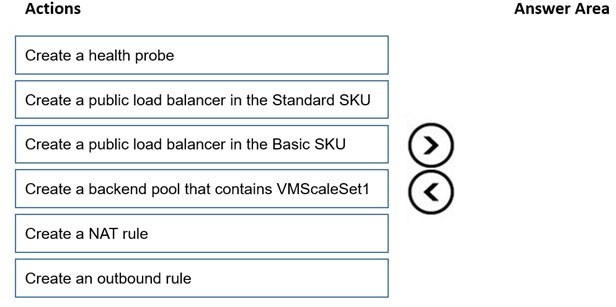 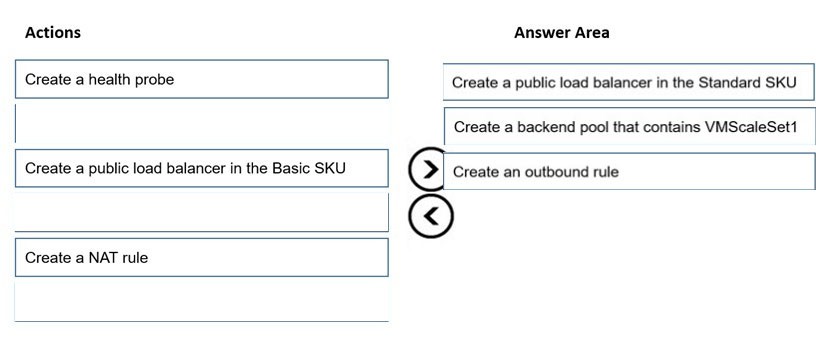   Fearless90Answer1 year, 7 months agoCreate a public load balancer in the Standard SKU Create a backend pool that contains VMScaleSet1 Create an outbound ruleupvoted 13 times  Fearless90 1 year, 7 months agoRepeathttps://www.examtopics.com/discussions/microsoft/view/68612-exam-az-700-topic-9-question-1-discussion/upvoted 1 times  Lazylinux	3 months agoGiven answer is correct HTTPS health probe and Outbound Rules are ONLY supported on STD LBupvoted 1 times  roshingrg 8 months agopublic Standard Load Balancer with an HTTPS configuration, along with a backend pool, health probe, and outbound rule, you can follow the steps outlined in the Microsoft Learn module you provided. However, I can provide you with a high-level overview of the steps involved:Create a Standard Load Balancer:Specify the load balancer's name, SKU (Standard), and public frontend IP configuration. Configure the HTTPS protocol for the frontend IP configuration.Set up the SSL certificate if required. Create a Backend Pool:Create a backend pool that includes the virtual machines in VMScaleSet1.Associate the backend pool with the frontend IP configuration of the load balancer. Configure Health Probe:Create a health probe with the required settings, such as the port (443) and probe interval. Associate the health probe with the backend pool.Create Outbound Rule:Define an outbound rule for the load balancer.Specify the backend pool and health probe to use for outbound traffic.upvoted 2 times  Crazysaffer 8 months, 1 week agoAs far as i know, if you don't create a health probe, then the LB is not going to work. I think it should be in this order- Create a public load Standard balancer (HTTPS = Standard)- Create a backend pool that contains VMScaleSet1- Create a Health probe (port 443)- Create a Outbound rule (needs a backend pool and a Health Probe)upvoted 1 times  TJ001 1 year ago correct answer upvoted 1 times  Goofer 1 year ago- Create a public load Standard balancer (HTTPS = Standard)- Create a backend pool that contains VMScaleSet1- Create a Health probe (port 443)- Create a Outbound rule (needs a backend pool and a Health Probe)https://learn.microsoft.com/en-us/training/modules/load-balancing-non-https-traffic-azure/4-exercise-create-configure-azure-load-balancerupvoted 3 times  Goofer 1 year ago1 - Create a public Standard Load balancer (HTTPS = Standard)https://learn.microsoft.com/en-us/training/modules/load-balancing-non-https-traffic-azure/3-design-implement-azure-load-balancer-using-  azure-portalupvoted 1 times  unclegrandfather 1 year, 7 months agoAppeared on exam Jun/28/22upvoted 3 times  Fearless90 1 year, 7 months agohttps://docs.microsoft.com/en-us/azure/load-balancer/skus SKU comparisonAzure Load Balancer has 3 SKUs - Basic, Standard, and Gateway. Each SKU is catered towards a specific scenario and has differences in scale, features, and pricing.To compare and understand the differences between Basic and Standard SKU, see the following table. Outbound RulesStandard Load Balancer - Declarative outbound NAT configuration Basic Load Balancer - Not availableupvoted 3 times  Fearless90 1 year, 7 months agohttps://docs.microsoft.com/en-us/azure/load-balancer/quickstart-load-balancer-standard-public-portal Create load balancerIn this section, you'll create a zone redundant load balancer that load balances virtual machines. With zone-redundancy, one or more availability zones can fail and the data path survives as long as one zone in the region remains healthy.During the creation of the load balancer, you'll configure:Frontend IP address Backend poolInbound load-balancing rules Health probeNoteIn this example we'll create a NAT gateway to provide outbound Internet access. The outbound rules tab in the configuration is bypassed as it's optional isn't needed with the NAT gateway. For more information on Azure NAT gateway, see What is Azure Virtual Network NAT? For more information about outbound connections in Azure, see Source Network Address Translation (SNAT) for outbound connectionsupvoted 2 times  Fearless90 1 year, 7 months agohttps://docs.microsoft.com/en-us/azure/load-balancer/quickstart-load-balancer-standard-public-portal Create the virtual networkIn this section, you'll create a virtual network, subnet, and Azure Bastion host. The virtual network and subnet contains the load balancer and virtual machines. The bastion host is used to securely manage the virtual machines and install IIS to test the load balancer.upvoted 1 times  Fearless90 1 year, 7 months agohttps://docs.microsoft.com/en-us/azure/load-balancer/quickstart-load-balancer-standard-public-portal Create virtual machinesIn this section, you'll create two VMs (myVM1 and myVM2) in two different zones (Zone 1, and Zone 2). These VMs are added to the backend pool of the load balancer that was created earlier.upvoted 1 times  Fearless90 1 year, 7 months agohttps://docs.microsoft.com/en-us/azure/load-balancer/quickstart-load-balancer-standard-public-portal NoteAzure provides a default outbound access IP for VMs that either aren't assigned a public IP address or are in the back-end pool of an internal basic Azure load balancer. The default outbound access IP mechanism provides an outbound IP address that isn't configurable.For more information, see Default outbound access in Azure.The default outbound access IP is disabled when either a public IP address is assigned to the VM or the VM is placed in the back-end pool of a standard load balancer, with or without outbound rules. If an Azure Virtual Network network address translation (NAT) gateway resource is assigned to the subnet of the virtual machine, the default outbound access IP is disabled.VMs that are created by virtual machine scale sets in flexible orchestration mode don't have default outbound access.For more information about outbound connections in Azure, see Use source network address translation (SNAT) for outbound connections.upvoted 1 times  wsrudmen 1 year, 8 months agoIt's correct.Outbound rules is not available for Basic Load Balancer then Standard SKU is required.After it's a backend pool to link VMScaleSet and the LB. And it's an outbound rule as there's no address translation in this case.upvoted 2 timesQuestion #1	Topic 12Introductory InfoCase Study -This is a case study. Case studies are not timed separately. You can use as much exam time as you would like to complete each case. However, there may be additional case studies and sections on this exam. You must manage your time to ensure that you are able to complete all questions included on this exam in the time provided.To answer the questions included in a case study, you will need to reference information that is provided in the case study. Case studies might contain exhibits and other resources that provide more information about the scenario that is described in the case study. Each question is independent of the other questions in this case study.At the end of this case study, a review screen will appear. This screen allows you to review your answers and to make changes before you move to the next section of the exam. After you begin a new section, you cannot return to this section.To start the case study -To display the first question in this case study, click the Next button. Use the buttons in the left pane to explore the content of the case study before you answer the questions. Clicking these buttons displays information such as business requirements, existing environment, and problem statements. When you are ready to answer a question, click the Question button to return to the question.Overview -Contoso, Ltd. is a consulting company that has a main office in San Francisco and a branch office in Dallas. Contoso recently purchased an Azure subscription and is performing its first pilot project in Azure.Existing Environment -Azure Network Infrastructure -Contoso has an Azure Active Directory (Azure AD) tenant named contoso.com. The Azure subscription contains the virtual networks shown in the following table.Vnet1 contains a virtual network gateway named GW1. Azure Virtual Machines -The Azure subscription contains virtual machines that run Windows Server 2019 as shown in the following table.The NSGs are associated to the network interfaces on the virtual machines. Each NSG has one custom security rule that allows RDP connections from the internet. The firewall on each virtual machine allows ICMP traffic.An application security group named ASG1 is associated to the network interface of VM1. Azure Network Infrastructure DiagramAzure Private DNS Zones -The Azure subscription contains the Azure private DNS zones shown in the following table.Zone1.contoso.com has the virtual network links shown in the following table.Other Azure Resources -The Azure subscription contains additional resources as shown in the following table.Requirements -Virtual Network Requirements -Contoso has the following virtual network requirements:Create a virtual network named Vnet6 in West US that will contain the following resources and configurations:Two container groups that connect to Vnet6Three virtual machines that connect to Vnet6Allow VPN connections to be established to Vnet6Allow the resources in Vnet6 to access KeyVault1, DB1, and Vnet1 over the Microsoft backbone network. The virtual machines in Vnet4 and Vnet5 must be able to communicate over the Microsoft backbone network.A virtual machine named VM-Analyze will be deployed to Subnet1. VM-Analyze must inspect the outbound network traffic from Subnet2 to the internet.Network Security Requirements -Contoso has the following network security requirements:Configure Azure Active Directory (Azure AD) authentication for Point-to-Site (P2S) VPN users. Enable NSG flow logs for NSG3 and NSG4.Create an NSG named NSG10 that will be associated to Vnet1/Subnet1 and will have the custom inbound security rules shown in the following table.Create an NSG named NSG11 that will be associated to Vnet1/Subnet2 and will have the custom outbound security rules shown in the following table.QuestionHOTSPOT -You are implementing the virtual network requirements for VM-Analyze.What should you include in a custom route that is linked to Subnet2? To answer, select the appropriate options in the answer area. NOTE: Each correct selection is worth one point.Hot Area: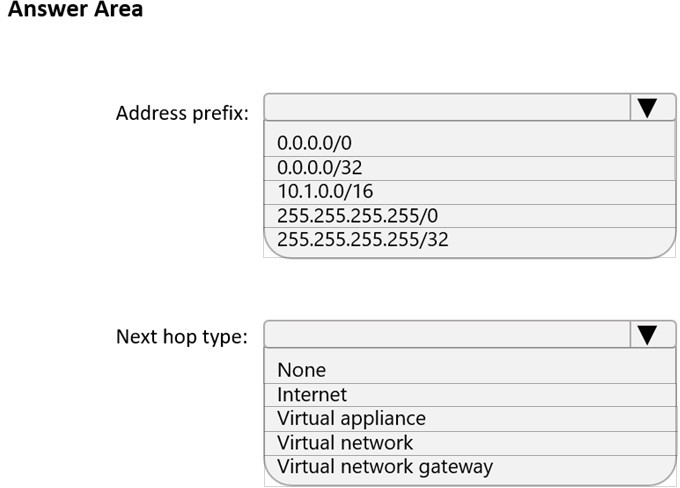 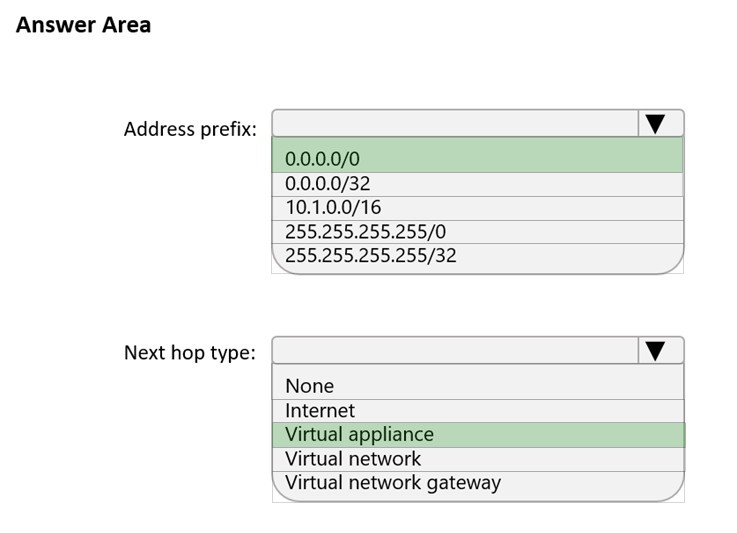 Correct Answer:Reference:https://docs.microsoft.com/en-us/azure/virtual-network/virtual-networks-udr-overview  tng69 Highly Voted  1 year, 5 months agoIf I understand this correctly, we create a Route Table with a UDR that points 0.0.0.0/0 to a Virtual Appliance and assign it to Subnet2.The IP of the virtual appliance (not asked for here) would then be VM-Analyze which then inspects the traffic. In my opinion then, the answers should be fine.upvoted 19 times  jeffangel28 Highly Voted  1 year, 5 months agoGiven answer is correct!upvoted 8 times  Lazylinux Most Recent  3 months agoGiven Answer is correctupvoted 1 times  TJ001 1 year agoclassic use case for Hub NVA/Firewallupvoted 1 timesQuestion #1	Topic 13Introductory InfoCase Study -This is a case study. Case studies are not timed separately. You can use as much exam time as you would like to complete each case. However, there may be additional case studies and sections on this exam. You must manage your time to ensure that you are able to complete all questions included on this exam in the time provided.To answer the questions included in a case study, you will need to reference information that is provided in the case study. Case studies might contain exhibits and other resources that provide more information about the scenario that is described in the case study. Each question is independent of the other questions in this case study.At the end of this case study, a review screen will appear. This screen allows you to review your answers and to make changes before you move to the next section of the exam. After you begin a new section, you cannot return to this section.To start the case study -To display the first question in this case study, click the Next button. Use the buttons in the left pane to explore the content of the case study before you answer the questions. Clicking these buttons displays information such as business requirements, existing environment, and problem statements. When you are ready to answer a question, click the Question button to return to the question.Overview -Contoso, Ltd. is a consulting company that has a main office in San Francisco and a branch office in Dallas. Contoso recently purchased an Azure subscription and is performing its first pilot project in Azure.Existing Environment -Azure Network Infrastructure -Contoso has an Azure Active Directory (Azure AD) tenant named contoso.com. The Azure subscription contains the virtual networks shown in the following table.Vnet1 contains a virtual network gateway named GW1. Azure Virtual Machines -The Azure subscription contains virtual machines that run Windows Server 2019 as shown in the following table.The NSGs are associated to the network interfaces on the virtual machines. Each NSG has one custom security rule that allows RDP connections from the internet. The firewall on each virtual machine allows ICMP traffic.An application security group named ASG1 is associated to the network interface of VM1. Azure Network Infrastructure DiagramAzure Private DNS Zones -The Azure subscription contains the Azure private DNS zones shown in the following table.Zone1.contoso.com has the virtual network links shown in the following table.Other Azure Resources -The Azure subscription contains additional resources as shown in the following table.Requirements -Virtual Network Requirements -Contoso has the following virtual network requirements:Create a virtual network named Vnet6 in West US that will contain the following resources and configurations:Two container groups that connect to Vnet6Three virtual machines that connect to Vnet6Allow VPN connections to be established to Vnet6Allow the resources in Vnet6 to access KeyVault1, DB1, and Vnet1 over the Microsoft backbone network. The virtual machines in Vnet4 and Vnet5 must be able to communicate over the Microsoft backbone network.A virtual machine named VM-Analyze will be deployed to Subnet1. VM-Analyze must inspect the outbound network traffic from Subnet2 to the internet.Network Security Requirements -Contoso has the following network security requirements:Configure Azure Active Directory (Azure AD) authentication for Point-to-Site (P2S) VPN users. Enable NSG flow logs for NSG3 and NSG4.Create an NSG named NSG10 that will be associated to Vnet1/Subnet1 and will have the custom inbound security rules shown in the following table.Create an NSG named NSG11 that will be associated to Vnet1/Subnet2 and will have the custom outbound security rules shown in the following table.QuestionHOTSPOT -You create NSG10 and NSG11 to meet the network security requirements.For each of the following statements, select Yes if the statement is true. Otherwise, select No. NOTE: Each correct selection is worth one point.Hot Area: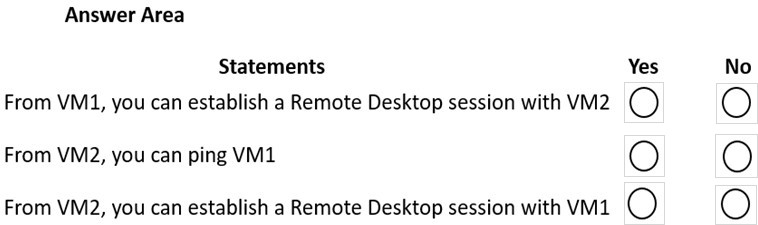   pinpin06	1 year, 9 months ago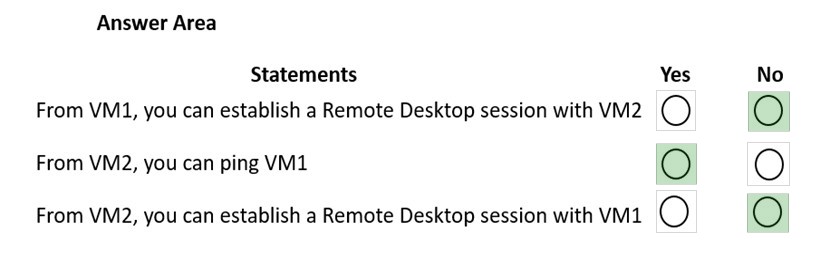 I thin the response should be YES, YES, NOVM1 can establish a RDP session to VM as the filtering is set to inbound even if the rule would have matched ( it would have required outbound)as stated already, this is for vnet4, so no problem, the traffic will be grantedthe traffic will be dropped by NSG11 set as abound and from the subnet 10.1.0.0/16 to the vnet, so it matches and is dropped.upvoted 46 times  pijp 5 months agoTested and you are right!upvoted 2 times  asdasd123123iu 5 months, 3 weeks ago3 - outbound means from inside of subnet to outside so in my opinion NSG allows RDP connection. If rule would be associated with inbound direction then traffic should be blocked.So, correct should be YYYupvoted 2 times  Prutser2 1 year, 3 months agoagreedupvoted 1 times  jeffangel28 1 year, 5 months agoYou are right!upvoted 5 times  Bon_1 year, 5 months agoYes, Yes, No is correct. Make sure you double-check each of the NSG rules, so it's clear!From VM1 to inbound RDP VM2, there are no NSGs blocking this. There is only a custom inbound NSG for VM1, and a custom outbound NSG for VM2-- neither of which will block our connectionVM2 outbound NSG has no rules blocking ping (ICMP). Next review the inbound NSG for VM1. There is an priority rule 1000 -- inbound ICMP deny, but the source is pointing to VNET4 (tricky!)Blocked. VM2 NSG has an outbound deny for 3389 RDP.upvoted 15 times  jakubklapkaIn exam Sep, 2023upvoted 2 times  Apptech 10 months agoSome basics:4 months agoNSG on NIC always takes precedence over NSG on Subnet.Default setting for NSG is DenyAllInbound. There is one rule for all NSG linked to NIC which says RDP from Internet is allowed, which indicates that default setting for Inbound is active.What does ist mean? It means that VM1 cannot establish RDP to VM2 which NSG2 only allows RDP from Internet. Q1: NoFor outbound traffic default setting is Allow All. NSG10 (VNET1/Subnet2) denies ICMP only to Vnet4. Q2: YESNSG 11 on Vnet1/Subnet2 does not allow outbound for Virtual Network Also Default for NSG of Vm3 (NIC) is DenyAllInbound.Q3: NOSo, in my opinion NYN is correct.https://learn.microsoft.com/en-us/azure/virtual-network/network-security-group-how-it-worksupvoted 5 times  mabalon 5 months agoCarefull with the point 2. yesm you have the DenyAllinbound, but also have AllowVNetInBound with better priority. with the default rules All inbound traffic from the vnet is allowed.upvoted 1 times  JennyHuang36 11 months, 1 week agoIn exam Feb 2023upvoted 2 times  TJ001 1 year agoyes yes noupvoted 3 times  TJ001 1 year agosame vnet so route is present ...only check NSG rules....upvoted 2 times  Mahakal_123 1 year agoAnswer is correct, it will be NYN.No - Traffic will be dropped by NSG10. Subnet NSG will take precedence over VM interface NSG. Yes - ICMP is allowed.No - Traffic will be be dropped by NSG11.upvoted 1 times  wetraining123 1 year, 1 month agocheck these two NSGS tableCreate an NSG named NSG10 that will be associated to Vnet1/Subnet1 and will have the custom inbound security rules shown in the following table.Create an NSG named NSG11 that will be associated to Vnet1/Subnet2 and will have the custom outbound security rules shown in the following table.so the answer is NNNupvoted 1 times  wetraining123 1 year, 1 month agoits NNN , AS THE custom nsg denies any communication from 10.1.0.0/16 which is the address space of vnet1 , and vm1 and vm2 uses that address spaceupvoted 1 times  Gronow 1 year, 2 months agoWhat about the NSG's connected to the NIC's? There is only 1 rule (inbound), which is to allow RDP from Internet. Won't these block any VM/subnet RDP connections allowed via the subnet NSG?'The NSGs are associated to the network interfaces on the virtual machines. Each NSG has one custom security rule that allows RDP connections from the internet'upvoted 1 times  azeem0077 1 year, 5 months agoYes, Yes, Noupvoted 1 times  kinder2 1 year, 7 months agoY,Y,N.upvoted 3 times  Whatsamattr81 1 year, 8 months agoNSG10 is an inbound rule attached to subnet 1... It doesn't prevent an outbound RDP to subnet 2. Its Yes, Yes, Noupvoted 6 times  Kay04 1 year, 9 months agoI believe yes yes no, no outbound filter on subnet 1.upvoted 3 times  petermogaka91 1 year, 9 months agoI think YYN for the answersupvoted 5 timesQuestion #1	Topic 14Introductory InfoCase Study -This is a case study. Case studies are not timed separately. You can use as much exam time as you would like to complete each case. However, there may be additional case studies and sections on this exam. You must manage your time to ensure that you are able to complete all questions included on this exam in the time provided.To answer the questions included in a case study, you will need to reference information that is provided in the case study. Case studies might contain exhibits and other resources that provide more information about the scenario that is described in the case study. Each question is independent of the other questions in this case study.At the end of this case study, a review screen will appear. This screen allows you to review your answers and to make changes before you move to the next section of the exam. After you begin a new section, you cannot return to this section.To start the case study -To display the first question in this case study, click the Next button. Use the buttons in the left pane to explore the content of the case study before you answer the questions. Clicking these buttons displays information such as business requirements, existing environment, and problem statements. When you are ready to answer a question, click the Question button to return to the question.Overview -Litware, Inc. is a financial company that has a main datacenter in Boston and 20 branch offices across the United States. Users have Android, iOS, and Windows10 devices.Existing Environment - Hybrid Environment -The on-premises network contains an Active Directory forest named litwareinc.com that syncs to an Azure Active Directory (Azure AD) tenant named litwareinc.com by using Azure AD Connect.All offices connect to a virtual network named Vnet1 by using a Site-to-Site VPN connection.Azure Environment -Litware has an Azure subscription named Sub1 that is linked to the litwareinc.com Azure AD tenant. Sub1 contains resources in the East US Azure region as shown in the following table.A diagram of the resource in the East US Azure region is shown in the Azure Network Diagram exhibit.There is bidirectional peering between Vnet1 and Vnet2. There is bidirectional peering between Vnet1 and Vnet3. Currently, Vnet2 and Vnet3 cannot communicate directly.Azure Network Diagram -Requirements -Business Requirements -Litware wants to minimize costs whenever possible, as long as all other requirements are met.Virtual Networking Requirements -Litware identifies the following virtual networking requirements:Direct the default route of 0.0.0.0/0 on Vnet2 and Vnet3 to the Boston datacenter over an ExpressRoute circuit. Ensure that the records in the cloud.litwareinc.com can be resolved from the on-premises locations.Automatically register the DNS names of Azure virtual machines to the cloud.litwareinc.com zone. Minimize the size of the subnets allocated to platform-managed services.Allow traffic from VMScaleSet1 to VMScaleSet2 on the TCP port 443 only.Hybrid Networking Requirements -Litware identifies the following hybrid networking requirements:Users must be able to connect to Vnet1 by using a Point-to-Site (P2S) VPN when working remotely. Connections must be authenticated by Azure AD.Latency of the traffic between the Boston datacenter and all the virtual networks must be minimized.The Boston datacenter must connect to the Azure virtual networks by using an ExpressRoute FastPath connection. Traffic between Vnet2 and Vnet3 must be routed through Vnet1.PaaS Networking Requirements -Litware identifies the following networking requirements for platform as a service (PaaS):The storage1 account must be accessible from all on-premises locations without exposing the public endpoint of storage1. The storage2 account must be accessible from Vnet2 and Vnet3 without exposing the public endpoint of storage2.QuestionHOTSPOT -You need to restrict traffic from VMScaleSet1 to VMScaleSet2. The solution must meet the virtual networking requirements.What is the minimum number of custom NSG rules and NSG assignments required? To answer, select the appropriate options in the answer area.NOTE: Each correct selection is worth one point. Hot Area: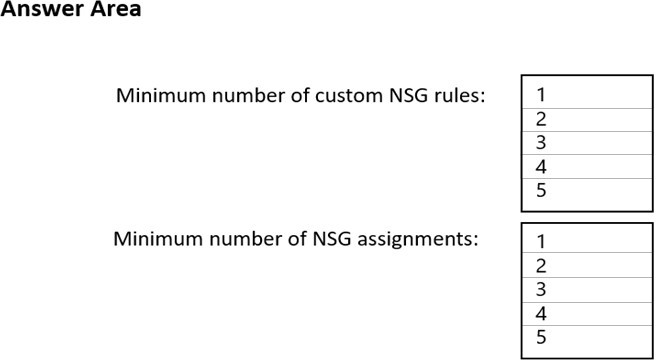 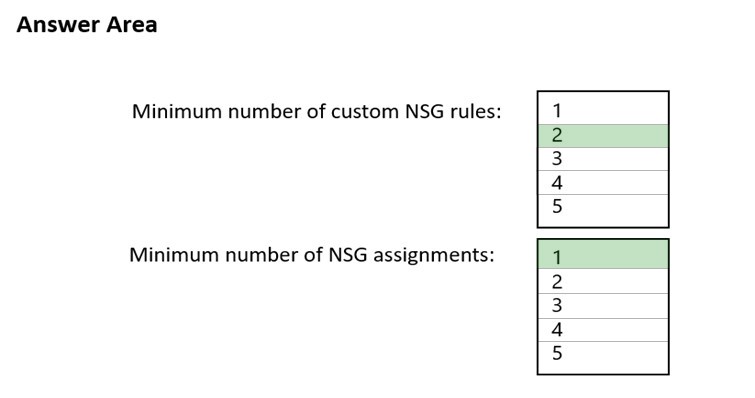   derrrp	1 year, 6 months ago2 Rules 1 AssignmentReminds me of an old video I once saw on the internet...upvoted 23 times  sapien45 1 year, 3 months agoI saw a variant of that movie : 3 rHoles 1 Assgnment I just saw a few minutes thoughupvoted 2 times  MariusKas 1 year, 3 months agoI tested your movie in lab - got all Yessesupvoted 2 times  jeffangel28 1 year, 5 months agoRight, validated!upvoted 1 times  Webesciaki Most Recent  2 weeks, 4 days agowhy not 1:1 ?1 - assignment to just VMSS2 as "Network Security Groups can be applied directly to a scale set, by adding a reference to the network interface configuration section of the scale set virtual machine properties."1 rule - block TCP/443 with source of subnet1 and deny. REST VNET's cidrs would be allowed by default.out of the scope of this question I guess but you could assign ASG to VMSS1 and use that as source in that single blocking rule assigned directly to VMSS2upvoted 1 times  Webesciaki 2 weeks, 3 days agomy bad - I misread the requirements 1:2assignmentrules: 1st allow tcp/443, 2nd block subnet1 as sourceupvoted 1 times  mrgreat 10 months agoTo restrict traffic from VMScaleSet1 to VMScaleSet2 on TCP port 443, we need to create a custom NSG rule to allow traffic on port 443 and apply it to both VMScaleSet1 and VMScaleSet2. We also need to create a custom NSG rule to deny all traffic and apply it to VMScaleSet1.So the minimum number of custom NSG rules and NSG assignments required would be:2 custom NSG rules: 1 to allow traffic on TCP port 443 and 1 to deny all traffic 2 NSG assignments: 1 for VMScaleSet1 and 1 for VMScaleSet2Therefore, the answer is:Minimum number of custom NSG rules = 2 Minimum number of NSG assignments = 2Note: It's important to note that we could potentially use an existing NSG that is already assigned to the virtual machines and add the necessary rules to it. In that case, the minimum number of NSG assignments would be 1.upvoted 3 times  MrBlueSky 9 months, 2 weeks agoYou could just apply the NSG to the subnet that both VMSS are in.Min number of rules = 2Min number of assignments = 1upvoted 5 times  BenH 1 year, 8 months agoCorrectupvoted 2 timesQuestion #1	Topic 15Introductory InfoCase Study -This is a case study. Case studies are not timed separately. You can use as much exam time as you would like to complete each case. However, there may be additional case studies and sections on this exam. You must manage your time to ensure that you are able to complete all questions included on this exam in the time provided.To answer the questions included in a case study, you will need to reference information that is provided in the case study. Case studies might contain exhibits and other resources that provide more information about the scenario that is described in the case study. Each question is independent of the other questions in this case study.At the end of this case study, a review screen will appear. This screen allows you to review your answers and to make changes before you move to the next section of the exam. After you begin a new section, you cannot return to this section.To start the case study -To display the first question in this case study, click the Next button. Use the buttons in the left pane to explore the content of the case study before you answer the questions. Clicking these buttons displays information such as business requirements, existing environment, and problem statements. When you are ready to answer a question, click the Question button to return to the question.Overview -Contoso, Ltd. is a consulting company that has a main office in San Francisco and a branch office in Dallas. Contoso recently purchased an Azure subscription and is performing its first pilot project in Azure.Existing Environment -Azure Network Infrastructure -Contoso has an Azure Active Directory (Azure AD) tenant named contoso.com. The Azure subscription contains the virtual networks shown in the following table.Vnet1 contains a virtual network gateway named GW1. Azure Virtual Machines -The Azure subscription contains virtual machines that run Windows Server 2019 as shown in the following table.The NSGs are associated to the network interfaces on the virtual machines. Each NSG has one custom security rule that allows RDP connections from the internet. The firewall on each virtual machine allows ICMP traffic.An application security group named ASG1 is associated to the network interface of VM1. Azure Network Infrastructure DiagramAzure Private DNS Zones -The Azure subscription contains the Azure private DNS zones shown in the following table.Zone1.contoso.com has the virtual network links shown in the following table.Other Azure Resources -The Azure subscription contains additional resources as shown in the following table.Requirements -Virtual Network Requirements -Contoso has the following virtual network requirements:Create a virtual network named Vnet6 in West US that will contain the following resources and configurations:Two container groups that connect to Vnet6Three virtual machines that connect to Vnet6Allow VPN connections to be established to Vnet6Allow the resources in Vnet6 to access KeyVault1, DB1, and Vnet1 over the Microsoft backbone network. The virtual machines in Vnet4 and Vnet5 must be able to communicate over the Microsoft backbone network.A virtual machine named VM-Analyze will be deployed to Subnet1. VM-Analyze must inspect the outbound network traffic from Subnet2 to the internet.Network Security Requirements -Contoso has the following network security requirements:Configure Azure Active Directory (Azure AD) authentication for Point-to-Site (P2S) VPN users. Enable NSG flow logs for NSG3 and NSG4.Create an NSG named NSG10 that will be associated to Vnet1/Subnet1 and will have the custom inbound security rules shown in the following table.Create an NSG named NSG11 that will be associated to Vnet1/Subnet2 and will have the custom outbound security rules shown in the following table.QuestionHOTSPOT -In which NSGs can you use ASG1 and to which virtual machine network interfaces can you associate ASG1? To answer, select the appropriate options in the answer area.NOTE: Each correct selection is worth one point. Hot Area: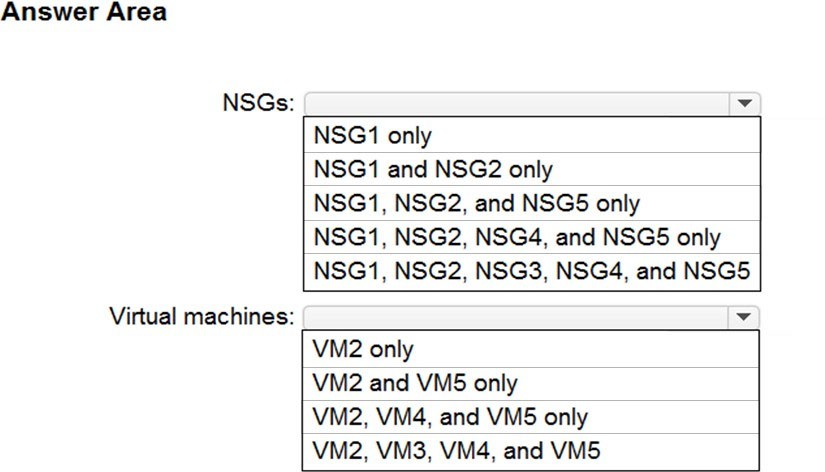   leo87las2	1 year, 4 months agoNSG1,NSG2 same vnetVM2 only NIC in same Vnethttps://docs.microsoft.com/en-us/azure/virtual-network/application-security-groupsupvoted 28 times  GBAU 3 months agoYep, soNSGs (only in the same region*, West US): NSG1, NSG2 & NSG5 only*Tested in a lab:-ASG in Australia SE-NSG in Australia SE => New inbound rule, source ASG, ASG listed in the drop down box-NSG in SE Asia => New inbound rule, source ASG, NO ASGs listed in the drop down box to select fromVM (only in the same vNet**): VM2 only* already assigned to VM1 so limited to Vnet1https://learn.microsoft.com/en-us/azure/virtual-network/application-security-groups"All network interfaces assigned to an application security group have to exist in the same virtual network that the first network interface assigned to the application security group is in."upvoted 1 times  zenithcsa1Tested1 year, 4 months agoNSG1, NSG2, and NSG5 only : ASG and NSG must be in the same region VM2 only : network interfaces attached to an ASG must be in the same vNet.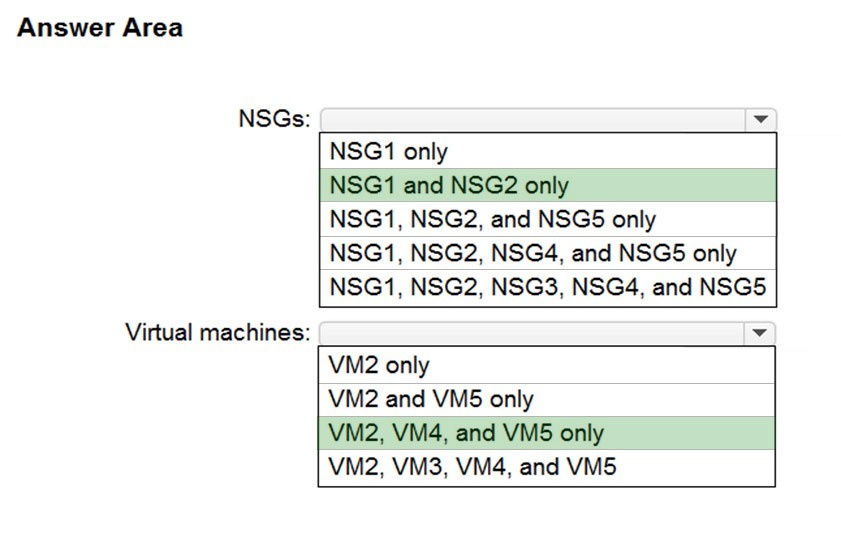 https://docs.microsoft.com/en-us/azure/virtual-network/application-security-groupsupvoted 18 times  tdienst 1 year, 4 months agoNSG1 & NSG2VM2 OnlyNSG5 also is out of the question:All network interfaces assigned to an application security group have to exist in the same virtual network that the first network interface assigned to the application security group is in. For example, if the first network interface assigned to an application security group named AsgWeb is in the virtual network named VNet1, then all subsequent network interfaces assigned to ASGWeb must exist in VNet1. You cannot add network interfaces from different virtual networks to the same application security group.ref: https://docs.microsoft.com/en-us/azure/virtual-network/application-security-groupsupvoted 14 times  zenithcsa1 1 year, 2 months agoPlease read the question again, and the next paragraph in the link. The question is about connection between ASG and NSG, not between ASG and NIC.upvoted 1 times  wooyourdaddy 10 months, 3 weeks agoI was initially only NSG1 & NSG2 only, but came across these 2 websites:https://medium.com/awesome-azure/azure-application-security-group-asg-1e5e2e5321c3 https://petri.com/understanding-application-security-groups-in-the-azure-portal/Which both state:Source and Destination in the new rule blade allow you to select any application security group in the same region.So while their may be not practical use case for using ASG1 in NSG5 in this case, the ASG can be selected by any NSGs in the same region.The only caveat being:If you specify an application security group as the source and destination in a security rule, the network interfaces in both application security groups must exist in the same virtual network.So I would agree that NSG1, NSG2 and NSG5 can use ASG1. And only VM2 can be added to ASG1 due to the NICs needing to be in the same VNET.upvoted 3 times  wooyourdaddy 9 months, 4 weeks agoI set up this lab scenario. When I go to NSG5 and create an inbound rule, I am able to change the destination to application security group and ASG1 is visible as an option to select. When I try in NSG3 and NSG4, the Destination application security groups drop down is greyed out and says 'No application security groups found'.When I go to Network under Settings on VM5, the ASG1 application security group is visible as an option to choose. However, when I click save, the operation fails indicating that the ASG is already attached to another device in a separate subnet.I was successfully able to add VM2 to the ASG, but ASG1 was not even visible to VM3 and VM4.The questions seems to want to drive home the point that NSGs and ASGs need to be in the same region if you intend to use the ASG in an NSG rule, while VM NICs added to an ASG need to be in the same VNET.upvoted 2 times  GiorgioLDN 1 year, 3 months agoCorrect. ASG1 is applied on VM1. VM1’s interface is the first network interface assigned to ASG1, thus all subsequent network interfaces assigned to ASG1 must exist in VNet1. NSG2 exists in VNet1.upvoted 1 times  wooyourdaddy 10 months, 2 weeks agoI set up this lab scenario. When I go to NSG5 and create an inbound rule, I am able to change the destination to application security group and ASG1 is visible as an option to select. When I try in NSG3 and NSG4, the Destination application security groups drop down is greyed out and says 'No application security groups found'.When I go to Network under Settings on VM5, the ASG1 application security group is visible as an option to choose. However, when I click save, the operation fails indicating that the ASG is already attached to another device in a separate subnet.I was successfully able to add VM2 to the ASG, but ASG1 was not even visible to VM3 and VM4.The questions seems to want to drive home the point that NSGs and ASGs need to be in the same region if you intend to use the ASG in an NSG rule, while VM NICs added to an ASG need to be in the same VNET.upvoted 1 times  somenick 10 months, 1 week agoNSG1, NSG2, and NSG5 only. Also tested and it's true. You can use ASG from another VNET in the same region.upvoted 2 times  jakubklapkaIn exam Sep, 2023upvoted 2 times4 months ago  JohnnyChimpo 8 months, 4 weeks agoCongrats on making it to the last question. Godspeed and best of luck everyone :Dupvoted 10 times  _fvt 9 months, 3 weeks agoAll network interfaces assigned to an application security group have to exist in the same virtual network that the first network interface assigned to the application security group is in. For example, if the first network interface assigned to an application security group named AsgWeb is in the virtual network named VNet1, then all subsequent network interfaces assigned to ASGWeb must exist in VNet1. You cannot add network interfaces from different virtual networks to the same application security group.If you specify an application security group as the source and destination in a security rule, the network interfaces in both application security groups must exist in the same virtual network. For example, if AsgLogic contained network interfaces from VNet1, and AsgDb contained network interfaces from VNet2, you could not assign AsgLogic as the source and AsgDb as the destination in a rule. All network interfaces for both the source and destination application security groups need to exist in the same virtual network.So, you can apply the ASG to all NSG within the same region :=> "NSG1, NSG2, and NSG5 only"But, as VM1 NIC is already in the ASG, you cannot add another NIC from a different VNet:=> "VM2 only"upvoted 1 times  Madball 11 months, 3 weeks agoI believe the answers are:NSGS = NSG1, NSG2 and NSG5 only.My reasoning for this is that an ASG can be used in NSG rules for any NSG within the same region. Virtual Machines = VM2 onlyThe ASG can only be attached to NICS within the same virtual network.I have tested this in my lab.upvoted 3 times  TJ001 1 year agoBox 1: NSG 1 and NSG 2Box 2: VM2upvoted 2 times  vivikar 1 year agoNSG 1 and NSG2: As per All network interfaces assigned to an application security group have to exist in the same virtual network that the first network interface assigned to the application security group is in. For example, if the first network interface assigned to an application security group named AsgWeb is in the virtual network named VNet1, then all subsequent network interfaces assigned to ASGWeb must exist in VNet1. You cannot add network interfaces from different virtual networks to the same application security group.upvoted 1 times  winy 1 year, 2 months agoBox 1: NSG 1 and NSG 2 Box 2: VM2 , VM1 onlyThis has been tested on the LAB.All network interfaces assigned to an application security group have to exist in the same virtual network that the first network interface assigned to the application security group is in. For example, if the first network interface assigned to an application security group named AsgWeb is in the virtual network named VNet1, then all subsequent network interfaces assigned to ASGWeb must exist in VNet1. You cannot add network interfaces from different virtual networks to the same application security group.https://learn.microsoft.com/en-us/azure/virtual-network/application-security-groups#allow-database-businesslogicupvoted 4 times  winy 1 year, 2 months agoBox 1: NSG 1 and NSG 2Box 2: VM2All network interfaces assigned to an application security group have to exist in the same virtual network that the first network interface assigned to the application security group is in. For example, if the first network interface assigned to an application security group named AsgWeb is in the virtual network named VNet1, then all subsequent network interfaces assigned to ASGWeb must exist in VNet1. You cannot add network interfaces from different virtual networks to the same application security group.https://learn.microsoft.com/en-us/azure/virtual-network/application-security-groups#allow-database-businesslogicupvoted 2 times  Prutser2 1 year, 3 months agobox1: only vnets 1 and 4 are in westUS, so only NSGs in this region can re-use the existing ASG1 result: NSG1, NSG2 and NSG5box2:All network interfaces assigned to an application security group have to exist in the same virtual network that the first network interface assigned to the application security group is in. For example,if the first network interface assigned to an application security group named AsgWeb is in the virtual network named VNet1, then all subsequent network interfaces assigned to ASGWeb must exist in VNet1.You cannot add network interfaces from different virtual networks to the same application security group. source:https://learn.microsoft.com/en-us/azure/virtual-network/application-security-groupsresult:Vm2 only (was already assigned to VM1, which is in vnet1)upvoted 1 times  Pradh 1 year, 3 months agoThese are correct answers !! Rest is your wish to opt for .NSG1, NSG2, and NSG5 only VM2 onlyupvoted 2 times  Cristoicach91 1 year, 4 months agoCorrect.upvoted 2 times